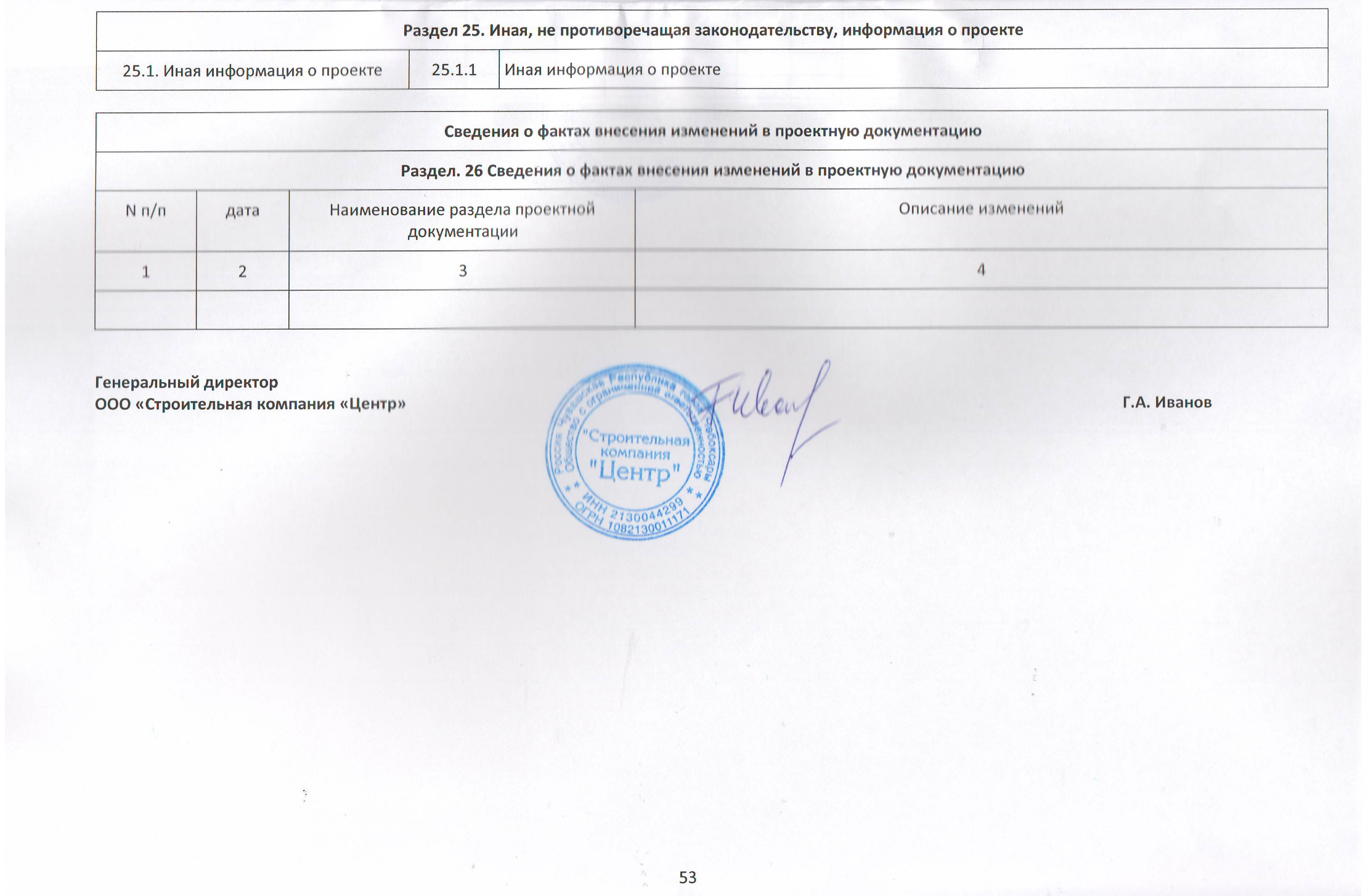 Генеральный директорООО «Строительная компания «Центр»                                                                                                                                                                                 Г.А. ИваноПРОЕКТНАЯ ДЕКЛАРАЦИЯПРОЕКТНАЯ ДЕКЛАРАЦИЯПРОЕКТНАЯ ДЕКЛАРАЦИЯПРОЕКТНАЯ ДЕКЛАРАЦИЯПРОЕКТНАЯ ДЕКЛАРАЦИЯПРОЕКТНАЯ ДЕКЛАРАЦИЯПРОЕКТНАЯ ДЕКЛАРАЦИЯПРОЕКТНАЯ ДЕКЛАРАЦИЯПРОЕКТНАЯ ДЕКЛАРАЦИЯПРОЕКТНАЯ ДЕКЛАРАЦИЯПРОЕКТНАЯ ДЕКЛАРАЦИЯПРОЕКТНАЯ ДЕКЛАРАЦИЯПРОЕКТНАЯ ДЕКЛАРАЦИЯПРОЕКТНАЯ ДЕКЛАРАЦИЯПРОЕКТНАЯ ДЕКЛАРАЦИЯПРОЕКТНАЯ ДЕКЛАРАЦИЯПРОЕКТНАЯ ДЕКЛАРАЦИЯПРОЕКТНАЯ ДЕКЛАРАЦИЯПРОЕКТНАЯ ДЕКЛАРАЦИЯПРОЕКТНАЯ ДЕКЛАРАЦИЯПРОЕКТНАЯ ДЕКЛАРАЦИЯПРОЕКТНАЯ ДЕКЛАРАЦИЯПРОЕКТНАЯ ДЕКЛАРАЦИЯПРОЕКТНАЯ ДЕКЛАРАЦИЯПРОЕКТНАЯ ДЕКЛАРАЦИЯПРОЕКТНАЯ ДЕКЛАРАЦИЯПРОЕКТНАЯ ДЕКЛАРАЦИЯПРОЕКТНАЯ ДЕКЛАРАЦИЯПРОЕКТНАЯ ДЕКЛАРАЦИЯПРОЕКТНАЯ ДЕКЛАРАЦИЯО строительстве объекта: Многоквартирные жилые дома со встроенно-пристроенными объектами обслуживания и подземными автостоянками поз.13. I этап строительства – подпозиция 13/2Дата составления: 19.06.2017г.Дата внесения изменений: Опубликована на сайте: http://www.skcentr21.ru/ с 27.06.2017г.О строительстве объекта: Многоквартирные жилые дома со встроенно-пристроенными объектами обслуживания и подземными автостоянками поз.13. I этап строительства – подпозиция 13/2Дата составления: 19.06.2017г.Дата внесения изменений: Опубликована на сайте: http://www.skcentr21.ru/ с 27.06.2017г.О строительстве объекта: Многоквартирные жилые дома со встроенно-пристроенными объектами обслуживания и подземными автостоянками поз.13. I этап строительства – подпозиция 13/2Дата составления: 19.06.2017г.Дата внесения изменений: Опубликована на сайте: http://www.skcentr21.ru/ с 27.06.2017г.О строительстве объекта: Многоквартирные жилые дома со встроенно-пристроенными объектами обслуживания и подземными автостоянками поз.13. I этап строительства – подпозиция 13/2Дата составления: 19.06.2017г.Дата внесения изменений: Опубликована на сайте: http://www.skcentr21.ru/ с 27.06.2017г.О строительстве объекта: Многоквартирные жилые дома со встроенно-пристроенными объектами обслуживания и подземными автостоянками поз.13. I этап строительства – подпозиция 13/2Дата составления: 19.06.2017г.Дата внесения изменений: Опубликована на сайте: http://www.skcentr21.ru/ с 27.06.2017г.О строительстве объекта: Многоквартирные жилые дома со встроенно-пристроенными объектами обслуживания и подземными автостоянками поз.13. I этап строительства – подпозиция 13/2Дата составления: 19.06.2017г.Дата внесения изменений: Опубликована на сайте: http://www.skcentr21.ru/ с 27.06.2017г.О строительстве объекта: Многоквартирные жилые дома со встроенно-пристроенными объектами обслуживания и подземными автостоянками поз.13. I этап строительства – подпозиция 13/2Дата составления: 19.06.2017г.Дата внесения изменений: Опубликована на сайте: http://www.skcentr21.ru/ с 27.06.2017г.О строительстве объекта: Многоквартирные жилые дома со встроенно-пристроенными объектами обслуживания и подземными автостоянками поз.13. I этап строительства – подпозиция 13/2Дата составления: 19.06.2017г.Дата внесения изменений: Опубликована на сайте: http://www.skcentr21.ru/ с 27.06.2017г.О строительстве объекта: Многоквартирные жилые дома со встроенно-пристроенными объектами обслуживания и подземными автостоянками поз.13. I этап строительства – подпозиция 13/2Дата составления: 19.06.2017г.Дата внесения изменений: Опубликована на сайте: http://www.skcentr21.ru/ с 27.06.2017г.О строительстве объекта: Многоквартирные жилые дома со встроенно-пристроенными объектами обслуживания и подземными автостоянками поз.13. I этап строительства – подпозиция 13/2Дата составления: 19.06.2017г.Дата внесения изменений: Опубликована на сайте: http://www.skcentr21.ru/ с 27.06.2017г.О строительстве объекта: Многоквартирные жилые дома со встроенно-пристроенными объектами обслуживания и подземными автостоянками поз.13. I этап строительства – подпозиция 13/2Дата составления: 19.06.2017г.Дата внесения изменений: Опубликована на сайте: http://www.skcentr21.ru/ с 27.06.2017г.О строительстве объекта: Многоквартирные жилые дома со встроенно-пристроенными объектами обслуживания и подземными автостоянками поз.13. I этап строительства – подпозиция 13/2Дата составления: 19.06.2017г.Дата внесения изменений: Опубликована на сайте: http://www.skcentr21.ru/ с 27.06.2017г.О строительстве объекта: Многоквартирные жилые дома со встроенно-пристроенными объектами обслуживания и подземными автостоянками поз.13. I этап строительства – подпозиция 13/2Дата составления: 19.06.2017г.Дата внесения изменений: Опубликована на сайте: http://www.skcentr21.ru/ с 27.06.2017г.О строительстве объекта: Многоквартирные жилые дома со встроенно-пристроенными объектами обслуживания и подземными автостоянками поз.13. I этап строительства – подпозиция 13/2Дата составления: 19.06.2017г.Дата внесения изменений: Опубликована на сайте: http://www.skcentr21.ru/ с 27.06.2017г.О строительстве объекта: Многоквартирные жилые дома со встроенно-пристроенными объектами обслуживания и подземными автостоянками поз.13. I этап строительства – подпозиция 13/2Дата составления: 19.06.2017г.Дата внесения изменений: Опубликована на сайте: http://www.skcentr21.ru/ с 27.06.2017г.О строительстве объекта: Многоквартирные жилые дома со встроенно-пристроенными объектами обслуживания и подземными автостоянками поз.13. I этап строительства – подпозиция 13/2Дата составления: 19.06.2017г.Дата внесения изменений: Опубликована на сайте: http://www.skcentr21.ru/ с 27.06.2017г.О строительстве объекта: Многоквартирные жилые дома со встроенно-пристроенными объектами обслуживания и подземными автостоянками поз.13. I этап строительства – подпозиция 13/2Дата составления: 19.06.2017г.Дата внесения изменений: Опубликована на сайте: http://www.skcentr21.ru/ с 27.06.2017г.О строительстве объекта: Многоквартирные жилые дома со встроенно-пристроенными объектами обслуживания и подземными автостоянками поз.13. I этап строительства – подпозиция 13/2Дата составления: 19.06.2017г.Дата внесения изменений: Опубликована на сайте: http://www.skcentr21.ru/ с 27.06.2017г.О строительстве объекта: Многоквартирные жилые дома со встроенно-пристроенными объектами обслуживания и подземными автостоянками поз.13. I этап строительства – подпозиция 13/2Дата составления: 19.06.2017г.Дата внесения изменений: Опубликована на сайте: http://www.skcentr21.ru/ с 27.06.2017г.О строительстве объекта: Многоквартирные жилые дома со встроенно-пристроенными объектами обслуживания и подземными автостоянками поз.13. I этап строительства – подпозиция 13/2Дата составления: 19.06.2017г.Дата внесения изменений: Опубликована на сайте: http://www.skcentr21.ru/ с 27.06.2017г.О строительстве объекта: Многоквартирные жилые дома со встроенно-пристроенными объектами обслуживания и подземными автостоянками поз.13. I этап строительства – подпозиция 13/2Дата составления: 19.06.2017г.Дата внесения изменений: Опубликована на сайте: http://www.skcentr21.ru/ с 27.06.2017г.О строительстве объекта: Многоквартирные жилые дома со встроенно-пристроенными объектами обслуживания и подземными автостоянками поз.13. I этап строительства – подпозиция 13/2Дата составления: 19.06.2017г.Дата внесения изменений: Опубликована на сайте: http://www.skcentr21.ru/ с 27.06.2017г.О строительстве объекта: Многоквартирные жилые дома со встроенно-пристроенными объектами обслуживания и подземными автостоянками поз.13. I этап строительства – подпозиция 13/2Дата составления: 19.06.2017г.Дата внесения изменений: Опубликована на сайте: http://www.skcentr21.ru/ с 27.06.2017г.О строительстве объекта: Многоквартирные жилые дома со встроенно-пристроенными объектами обслуживания и подземными автостоянками поз.13. I этап строительства – подпозиция 13/2Дата составления: 19.06.2017г.Дата внесения изменений: Опубликована на сайте: http://www.skcentr21.ru/ с 27.06.2017г.О строительстве объекта: Многоквартирные жилые дома со встроенно-пристроенными объектами обслуживания и подземными автостоянками поз.13. I этап строительства – подпозиция 13/2Дата составления: 19.06.2017г.Дата внесения изменений: Опубликована на сайте: http://www.skcentr21.ru/ с 27.06.2017г.О строительстве объекта: Многоквартирные жилые дома со встроенно-пристроенными объектами обслуживания и подземными автостоянками поз.13. I этап строительства – подпозиция 13/2Дата составления: 19.06.2017г.Дата внесения изменений: Опубликована на сайте: http://www.skcentr21.ru/ с 27.06.2017г.О строительстве объекта: Многоквартирные жилые дома со встроенно-пристроенными объектами обслуживания и подземными автостоянками поз.13. I этап строительства – подпозиция 13/2Дата составления: 19.06.2017г.Дата внесения изменений: Опубликована на сайте: http://www.skcentr21.ru/ с 27.06.2017г.О строительстве объекта: Многоквартирные жилые дома со встроенно-пристроенными объектами обслуживания и подземными автостоянками поз.13. I этап строительства – подпозиция 13/2Дата составления: 19.06.2017г.Дата внесения изменений: Опубликована на сайте: http://www.skcentr21.ru/ с 27.06.2017г.О строительстве объекта: Многоквартирные жилые дома со встроенно-пристроенными объектами обслуживания и подземными автостоянками поз.13. I этап строительства – подпозиция 13/2Дата составления: 19.06.2017г.Дата внесения изменений: Опубликована на сайте: http://www.skcentr21.ru/ с 27.06.2017г.О строительстве объекта: Многоквартирные жилые дома со встроенно-пристроенными объектами обслуживания и подземными автостоянками поз.13. I этап строительства – подпозиция 13/2Дата составления: 19.06.2017г.Дата внесения изменений: Опубликована на сайте: http://www.skcentr21.ru/ с 27.06.2017г.Информация о застройщикеИнформация о застройщикеИнформация о застройщикеИнформация о застройщикеИнформация о застройщикеИнформация о застройщикеИнформация о застройщикеИнформация о застройщикеИнформация о застройщикеИнформация о застройщикеИнформация о застройщикеИнформация о застройщикеИнформация о застройщикеИнформация о застройщикеИнформация о застройщикеИнформация о застройщикеИнформация о застройщикеИнформация о застройщикеИнформация о застройщикеИнформация о застройщикеИнформация о застройщикеИнформация о застройщикеИнформация о застройщикеИнформация о застройщикеИнформация о застройщикеИнформация о застройщикеИнформация о застройщикеИнформация о застройщикеИнформация о застройщикеИнформация о застройщикеРаздел 1. О фирменном наименовании (наименовании) застройщика, месте нахождения застройщика, режиме его работы, номере телефона, адресе официального сайта застройщика в информационно-телекоммуникационной сети "Интернет" и адресе электронной почты, фамилии, об имени, отчестве (если имеется) лица, исполняющего функции единоличного исполнительного органа застройщика, а также об индивидуализирующем застройщика коммерческом обозначенииРаздел 1. О фирменном наименовании (наименовании) застройщика, месте нахождения застройщика, режиме его работы, номере телефона, адресе официального сайта застройщика в информационно-телекоммуникационной сети "Интернет" и адресе электронной почты, фамилии, об имени, отчестве (если имеется) лица, исполняющего функции единоличного исполнительного органа застройщика, а также об индивидуализирующем застройщика коммерческом обозначенииРаздел 1. О фирменном наименовании (наименовании) застройщика, месте нахождения застройщика, режиме его работы, номере телефона, адресе официального сайта застройщика в информационно-телекоммуникационной сети "Интернет" и адресе электронной почты, фамилии, об имени, отчестве (если имеется) лица, исполняющего функции единоличного исполнительного органа застройщика, а также об индивидуализирующем застройщика коммерческом обозначенииРаздел 1. О фирменном наименовании (наименовании) застройщика, месте нахождения застройщика, режиме его работы, номере телефона, адресе официального сайта застройщика в информационно-телекоммуникационной сети "Интернет" и адресе электронной почты, фамилии, об имени, отчестве (если имеется) лица, исполняющего функции единоличного исполнительного органа застройщика, а также об индивидуализирующем застройщика коммерческом обозначенииРаздел 1. О фирменном наименовании (наименовании) застройщика, месте нахождения застройщика, режиме его работы, номере телефона, адресе официального сайта застройщика в информационно-телекоммуникационной сети "Интернет" и адресе электронной почты, фамилии, об имени, отчестве (если имеется) лица, исполняющего функции единоличного исполнительного органа застройщика, а также об индивидуализирующем застройщика коммерческом обозначенииРаздел 1. О фирменном наименовании (наименовании) застройщика, месте нахождения застройщика, режиме его работы, номере телефона, адресе официального сайта застройщика в информационно-телекоммуникационной сети "Интернет" и адресе электронной почты, фамилии, об имени, отчестве (если имеется) лица, исполняющего функции единоличного исполнительного органа застройщика, а также об индивидуализирующем застройщика коммерческом обозначенииРаздел 1. О фирменном наименовании (наименовании) застройщика, месте нахождения застройщика, режиме его работы, номере телефона, адресе официального сайта застройщика в информационно-телекоммуникационной сети "Интернет" и адресе электронной почты, фамилии, об имени, отчестве (если имеется) лица, исполняющего функции единоличного исполнительного органа застройщика, а также об индивидуализирующем застройщика коммерческом обозначенииРаздел 1. О фирменном наименовании (наименовании) застройщика, месте нахождения застройщика, режиме его работы, номере телефона, адресе официального сайта застройщика в информационно-телекоммуникационной сети "Интернет" и адресе электронной почты, фамилии, об имени, отчестве (если имеется) лица, исполняющего функции единоличного исполнительного органа застройщика, а также об индивидуализирующем застройщика коммерческом обозначенииРаздел 1. О фирменном наименовании (наименовании) застройщика, месте нахождения застройщика, режиме его работы, номере телефона, адресе официального сайта застройщика в информационно-телекоммуникационной сети "Интернет" и адресе электронной почты, фамилии, об имени, отчестве (если имеется) лица, исполняющего функции единоличного исполнительного органа застройщика, а также об индивидуализирующем застройщика коммерческом обозначенииРаздел 1. О фирменном наименовании (наименовании) застройщика, месте нахождения застройщика, режиме его работы, номере телефона, адресе официального сайта застройщика в информационно-телекоммуникационной сети "Интернет" и адресе электронной почты, фамилии, об имени, отчестве (если имеется) лица, исполняющего функции единоличного исполнительного органа застройщика, а также об индивидуализирующем застройщика коммерческом обозначенииРаздел 1. О фирменном наименовании (наименовании) застройщика, месте нахождения застройщика, режиме его работы, номере телефона, адресе официального сайта застройщика в информационно-телекоммуникационной сети "Интернет" и адресе электронной почты, фамилии, об имени, отчестве (если имеется) лица, исполняющего функции единоличного исполнительного органа застройщика, а также об индивидуализирующем застройщика коммерческом обозначенииРаздел 1. О фирменном наименовании (наименовании) застройщика, месте нахождения застройщика, режиме его работы, номере телефона, адресе официального сайта застройщика в информационно-телекоммуникационной сети "Интернет" и адресе электронной почты, фамилии, об имени, отчестве (если имеется) лица, исполняющего функции единоличного исполнительного органа застройщика, а также об индивидуализирующем застройщика коммерческом обозначенииРаздел 1. О фирменном наименовании (наименовании) застройщика, месте нахождения застройщика, режиме его работы, номере телефона, адресе официального сайта застройщика в информационно-телекоммуникационной сети "Интернет" и адресе электронной почты, фамилии, об имени, отчестве (если имеется) лица, исполняющего функции единоличного исполнительного органа застройщика, а также об индивидуализирующем застройщика коммерческом обозначенииРаздел 1. О фирменном наименовании (наименовании) застройщика, месте нахождения застройщика, режиме его работы, номере телефона, адресе официального сайта застройщика в информационно-телекоммуникационной сети "Интернет" и адресе электронной почты, фамилии, об имени, отчестве (если имеется) лица, исполняющего функции единоличного исполнительного органа застройщика, а также об индивидуализирующем застройщика коммерческом обозначенииРаздел 1. О фирменном наименовании (наименовании) застройщика, месте нахождения застройщика, режиме его работы, номере телефона, адресе официального сайта застройщика в информационно-телекоммуникационной сети "Интернет" и адресе электронной почты, фамилии, об имени, отчестве (если имеется) лица, исполняющего функции единоличного исполнительного органа застройщика, а также об индивидуализирующем застройщика коммерческом обозначенииРаздел 1. О фирменном наименовании (наименовании) застройщика, месте нахождения застройщика, режиме его работы, номере телефона, адресе официального сайта застройщика в информационно-телекоммуникационной сети "Интернет" и адресе электронной почты, фамилии, об имени, отчестве (если имеется) лица, исполняющего функции единоличного исполнительного органа застройщика, а также об индивидуализирующем застройщика коммерческом обозначенииРаздел 1. О фирменном наименовании (наименовании) застройщика, месте нахождения застройщика, режиме его работы, номере телефона, адресе официального сайта застройщика в информационно-телекоммуникационной сети "Интернет" и адресе электронной почты, фамилии, об имени, отчестве (если имеется) лица, исполняющего функции единоличного исполнительного органа застройщика, а также об индивидуализирующем застройщика коммерческом обозначенииРаздел 1. О фирменном наименовании (наименовании) застройщика, месте нахождения застройщика, режиме его работы, номере телефона, адресе официального сайта застройщика в информационно-телекоммуникационной сети "Интернет" и адресе электронной почты, фамилии, об имени, отчестве (если имеется) лица, исполняющего функции единоличного исполнительного органа застройщика, а также об индивидуализирующем застройщика коммерческом обозначенииРаздел 1. О фирменном наименовании (наименовании) застройщика, месте нахождения застройщика, режиме его работы, номере телефона, адресе официального сайта застройщика в информационно-телекоммуникационной сети "Интернет" и адресе электронной почты, фамилии, об имени, отчестве (если имеется) лица, исполняющего функции единоличного исполнительного органа застройщика, а также об индивидуализирующем застройщика коммерческом обозначенииРаздел 1. О фирменном наименовании (наименовании) застройщика, месте нахождения застройщика, режиме его работы, номере телефона, адресе официального сайта застройщика в информационно-телекоммуникационной сети "Интернет" и адресе электронной почты, фамилии, об имени, отчестве (если имеется) лица, исполняющего функции единоличного исполнительного органа застройщика, а также об индивидуализирующем застройщика коммерческом обозначенииРаздел 1. О фирменном наименовании (наименовании) застройщика, месте нахождения застройщика, режиме его работы, номере телефона, адресе официального сайта застройщика в информационно-телекоммуникационной сети "Интернет" и адресе электронной почты, фамилии, об имени, отчестве (если имеется) лица, исполняющего функции единоличного исполнительного органа застройщика, а также об индивидуализирующем застройщика коммерческом обозначенииРаздел 1. О фирменном наименовании (наименовании) застройщика, месте нахождения застройщика, режиме его работы, номере телефона, адресе официального сайта застройщика в информационно-телекоммуникационной сети "Интернет" и адресе электронной почты, фамилии, об имени, отчестве (если имеется) лица, исполняющего функции единоличного исполнительного органа застройщика, а также об индивидуализирующем застройщика коммерческом обозначенииРаздел 1. О фирменном наименовании (наименовании) застройщика, месте нахождения застройщика, режиме его работы, номере телефона, адресе официального сайта застройщика в информационно-телекоммуникационной сети "Интернет" и адресе электронной почты, фамилии, об имени, отчестве (если имеется) лица, исполняющего функции единоличного исполнительного органа застройщика, а также об индивидуализирующем застройщика коммерческом обозначенииРаздел 1. О фирменном наименовании (наименовании) застройщика, месте нахождения застройщика, режиме его работы, номере телефона, адресе официального сайта застройщика в информационно-телекоммуникационной сети "Интернет" и адресе электронной почты, фамилии, об имени, отчестве (если имеется) лица, исполняющего функции единоличного исполнительного органа застройщика, а также об индивидуализирующем застройщика коммерческом обозначенииРаздел 1. О фирменном наименовании (наименовании) застройщика, месте нахождения застройщика, режиме его работы, номере телефона, адресе официального сайта застройщика в информационно-телекоммуникационной сети "Интернет" и адресе электронной почты, фамилии, об имени, отчестве (если имеется) лица, исполняющего функции единоличного исполнительного органа застройщика, а также об индивидуализирующем застройщика коммерческом обозначенииРаздел 1. О фирменном наименовании (наименовании) застройщика, месте нахождения застройщика, режиме его работы, номере телефона, адресе официального сайта застройщика в информационно-телекоммуникационной сети "Интернет" и адресе электронной почты, фамилии, об имени, отчестве (если имеется) лица, исполняющего функции единоличного исполнительного органа застройщика, а также об индивидуализирующем застройщика коммерческом обозначенииРаздел 1. О фирменном наименовании (наименовании) застройщика, месте нахождения застройщика, режиме его работы, номере телефона, адресе официального сайта застройщика в информационно-телекоммуникационной сети "Интернет" и адресе электронной почты, фамилии, об имени, отчестве (если имеется) лица, исполняющего функции единоличного исполнительного органа застройщика, а также об индивидуализирующем застройщика коммерческом обозначенииРаздел 1. О фирменном наименовании (наименовании) застройщика, месте нахождения застройщика, режиме его работы, номере телефона, адресе официального сайта застройщика в информационно-телекоммуникационной сети "Интернет" и адресе электронной почты, фамилии, об имени, отчестве (если имеется) лица, исполняющего функции единоличного исполнительного органа застройщика, а также об индивидуализирующем застройщика коммерческом обозначенииРаздел 1. О фирменном наименовании (наименовании) застройщика, месте нахождения застройщика, режиме его работы, номере телефона, адресе официального сайта застройщика в информационно-телекоммуникационной сети "Интернет" и адресе электронной почты, фамилии, об имени, отчестве (если имеется) лица, исполняющего функции единоличного исполнительного органа застройщика, а также об индивидуализирующем застройщика коммерческом обозначенииРаздел 1. О фирменном наименовании (наименовании) застройщика, месте нахождения застройщика, режиме его работы, номере телефона, адресе официального сайта застройщика в информационно-телекоммуникационной сети "Интернет" и адресе электронной почты, фамилии, об имени, отчестве (если имеется) лица, исполняющего функции единоличного исполнительного органа застройщика, а также об индивидуализирующем застройщика коммерческом обозначении1.1. О фирменном наименовании (наименовании) застройщика1.1. О фирменном наименовании (наименовании) застройщика1.1. О фирменном наименовании (наименовании) застройщика1.1. О фирменном наименовании (наименовании) застройщика1.1. О фирменном наименовании (наименовании) застройщика1.1. О фирменном наименовании (наименовании) застройщика1.1. О фирменном наименовании (наименовании) застройщика1.1. О фирменном наименовании (наименовании) застройщика1.1. О фирменном наименовании (наименовании) застройщика1.1.11.1.11.1.1Организационно-правовая форма: Общество с ограниченной ответственностьюОрганизационно-правовая форма: Общество с ограниченной ответственностьюОрганизационно-правовая форма: Общество с ограниченной ответственностьюОрганизационно-правовая форма: Общество с ограниченной ответственностьюОрганизационно-правовая форма: Общество с ограниченной ответственностьюОрганизационно-правовая форма: Общество с ограниченной ответственностьюОрганизационно-правовая форма: Общество с ограниченной ответственностьюОрганизационно-правовая форма: Общество с ограниченной ответственностьюОрганизационно-правовая форма: Общество с ограниченной ответственностьюОрганизационно-правовая форма: Общество с ограниченной ответственностьюОрганизационно-правовая форма: Общество с ограниченной ответственностьюОрганизационно-правовая форма: Общество с ограниченной ответственностьюОрганизационно-правовая форма: Общество с ограниченной ответственностьюОрганизационно-правовая форма: Общество с ограниченной ответственностьюОрганизационно-правовая форма: Общество с ограниченной ответственностьюОрганизационно-правовая форма: Общество с ограниченной ответственностьюОрганизационно-правовая форма: Общество с ограниченной ответственностьюОрганизационно-правовая форма: Общество с ограниченной ответственностью1.1. О фирменном наименовании (наименовании) застройщика1.1. О фирменном наименовании (наименовании) застройщика1.1. О фирменном наименовании (наименовании) застройщика1.1. О фирменном наименовании (наименовании) застройщика1.1. О фирменном наименовании (наименовании) застройщика1.1. О фирменном наименовании (наименовании) застройщика1.1. О фирменном наименовании (наименовании) застройщика1.1. О фирменном наименовании (наименовании) застройщика1.1. О фирменном наименовании (наименовании) застройщика1.1.21.1.21.1.2Полное наименование без указания организационно-правовой формы: "Строительная компания"Центр"Полное наименование без указания организационно-правовой формы: "Строительная компания"Центр"Полное наименование без указания организационно-правовой формы: "Строительная компания"Центр"Полное наименование без указания организационно-правовой формы: "Строительная компания"Центр"Полное наименование без указания организационно-правовой формы: "Строительная компания"Центр"Полное наименование без указания организационно-правовой формы: "Строительная компания"Центр"Полное наименование без указания организационно-правовой формы: "Строительная компания"Центр"Полное наименование без указания организационно-правовой формы: "Строительная компания"Центр"Полное наименование без указания организационно-правовой формы: "Строительная компания"Центр"Полное наименование без указания организационно-правовой формы: "Строительная компания"Центр"Полное наименование без указания организационно-правовой формы: "Строительная компания"Центр"Полное наименование без указания организационно-правовой формы: "Строительная компания"Центр"Полное наименование без указания организационно-правовой формы: "Строительная компания"Центр"Полное наименование без указания организационно-правовой формы: "Строительная компания"Центр"Полное наименование без указания организационно-правовой формы: "Строительная компания"Центр"Полное наименование без указания организационно-правовой формы: "Строительная компания"Центр"Полное наименование без указания организационно-правовой формы: "Строительная компания"Центр"Полное наименование без указания организационно-правовой формы: "Строительная компания"Центр"1.1. О фирменном наименовании (наименовании) застройщика1.1. О фирменном наименовании (наименовании) застройщика1.1. О фирменном наименовании (наименовании) застройщика1.1. О фирменном наименовании (наименовании) застройщика1.1. О фирменном наименовании (наименовании) застройщика1.1. О фирменном наименовании (наименовании) застройщика1.1. О фирменном наименовании (наименовании) застройщика1.1. О фирменном наименовании (наименовании) застройщика1.1. О фирменном наименовании (наименовании) застройщика1.1.31.1.31.1.3Краткое наименование без указания организационно-правовой формы: «СК «Центр»Краткое наименование без указания организационно-правовой формы: «СК «Центр»Краткое наименование без указания организационно-правовой формы: «СК «Центр»Краткое наименование без указания организационно-правовой формы: «СК «Центр»Краткое наименование без указания организационно-правовой формы: «СК «Центр»Краткое наименование без указания организационно-правовой формы: «СК «Центр»Краткое наименование без указания организационно-правовой формы: «СК «Центр»Краткое наименование без указания организационно-правовой формы: «СК «Центр»Краткое наименование без указания организационно-правовой формы: «СК «Центр»Краткое наименование без указания организационно-правовой формы: «СК «Центр»Краткое наименование без указания организационно-правовой формы: «СК «Центр»Краткое наименование без указания организационно-правовой формы: «СК «Центр»Краткое наименование без указания организационно-правовой формы: «СК «Центр»Краткое наименование без указания организационно-правовой формы: «СК «Центр»Краткое наименование без указания организационно-правовой формы: «СК «Центр»Краткое наименование без указания организационно-правовой формы: «СК «Центр»Краткое наименование без указания организационно-правовой формы: «СК «Центр»Краткое наименование без указания организационно-правовой формы: «СК «Центр»1.2. О месте нахождения застройщика - адрес, указанный в учредительных документах1.2. О месте нахождения застройщика - адрес, указанный в учредительных документах1.2. О месте нахождения застройщика - адрес, указанный в учредительных документах1.2. О месте нахождения застройщика - адрес, указанный в учредительных документах1.2. О месте нахождения застройщика - адрес, указанный в учредительных документах1.2. О месте нахождения застройщика - адрес, указанный в учредительных документах1.2. О месте нахождения застройщика - адрес, указанный в учредительных документах1.2. О месте нахождения застройщика - адрес, указанный в учредительных документах1.2. О месте нахождения застройщика - адрес, указанный в учредительных документах1.2.11.2.11.2.1Индекс : 428018Индекс : 428018Индекс : 428018Индекс : 428018Индекс : 428018Индекс : 428018Индекс : 428018Индекс : 428018Индекс : 428018Индекс : 428018Индекс : 428018Индекс : 428018Индекс : 428018Индекс : 428018Индекс : 428018Индекс : 428018Индекс : 428018Индекс : 4280181.2. О месте нахождения застройщика - адрес, указанный в учредительных документах1.2. О месте нахождения застройщика - адрес, указанный в учредительных документах1.2. О месте нахождения застройщика - адрес, указанный в учредительных документах1.2. О месте нахождения застройщика - адрес, указанный в учредительных документах1.2. О месте нахождения застройщика - адрес, указанный в учредительных документах1.2. О месте нахождения застройщика - адрес, указанный в учредительных документах1.2. О месте нахождения застройщика - адрес, указанный в учредительных документах1.2. О месте нахождения застройщика - адрес, указанный в учредительных документах1.2. О месте нахождения застройщика - адрес, указанный в учредительных документах1.2.21.2.21.2.2Субъект Российской Федерации: Чувашская РеспубликаСубъект Российской Федерации: Чувашская РеспубликаСубъект Российской Федерации: Чувашская РеспубликаСубъект Российской Федерации: Чувашская РеспубликаСубъект Российской Федерации: Чувашская РеспубликаСубъект Российской Федерации: Чувашская РеспубликаСубъект Российской Федерации: Чувашская РеспубликаСубъект Российской Федерации: Чувашская РеспубликаСубъект Российской Федерации: Чувашская РеспубликаСубъект Российской Федерации: Чувашская РеспубликаСубъект Российской Федерации: Чувашская РеспубликаСубъект Российской Федерации: Чувашская РеспубликаСубъект Российской Федерации: Чувашская РеспубликаСубъект Российской Федерации: Чувашская РеспубликаСубъект Российской Федерации: Чувашская РеспубликаСубъект Российской Федерации: Чувашская РеспубликаСубъект Российской Федерации: Чувашская РеспубликаСубъект Российской Федерации: Чувашская Республика1.2. О месте нахождения застройщика - адрес, указанный в учредительных документах1.2. О месте нахождения застройщика - адрес, указанный в учредительных документах1.2. О месте нахождения застройщика - адрес, указанный в учредительных документах1.2. О месте нахождения застройщика - адрес, указанный в учредительных документах1.2. О месте нахождения застройщика - адрес, указанный в учредительных документах1.2. О месте нахождения застройщика - адрес, указанный в учредительных документах1.2. О месте нахождения застройщика - адрес, указанный в учредительных документах1.2. О месте нахождения застройщика - адрес, указанный в учредительных документах1.2. О месте нахождения застройщика - адрес, указанный в учредительных документах1.2.31.2.31.2.3Район субъекта Российской ФедерацииРайон субъекта Российской ФедерацииРайон субъекта Российской ФедерацииРайон субъекта Российской ФедерацииРайон субъекта Российской ФедерацииРайон субъекта Российской ФедерацииРайон субъекта Российской ФедерацииРайон субъекта Российской ФедерацииРайон субъекта Российской ФедерацииРайон субъекта Российской ФедерацииРайон субъекта Российской ФедерацииРайон субъекта Российской ФедерацииРайон субъекта Российской ФедерацииРайон субъекта Российской ФедерацииРайон субъекта Российской ФедерацииРайон субъекта Российской ФедерацииРайон субъекта Российской ФедерацииРайон субъекта Российской Федерации1.2. О месте нахождения застройщика - адрес, указанный в учредительных документах1.2. О месте нахождения застройщика - адрес, указанный в учредительных документах1.2. О месте нахождения застройщика - адрес, указанный в учредительных документах1.2. О месте нахождения застройщика - адрес, указанный в учредительных документах1.2. О месте нахождения застройщика - адрес, указанный в учредительных документах1.2. О месте нахождения застройщика - адрес, указанный в учредительных документах1.2. О месте нахождения застройщика - адрес, указанный в учредительных документах1.2. О месте нахождения застройщика - адрес, указанный в учредительных документах1.2. О месте нахождения застройщика - адрес, указанный в учредительных документах1.2.41.2.41.2.4Вид населенного пункта: ГородВид населенного пункта: ГородВид населенного пункта: ГородВид населенного пункта: ГородВид населенного пункта: ГородВид населенного пункта: ГородВид населенного пункта: ГородВид населенного пункта: ГородВид населенного пункта: ГородВид населенного пункта: ГородВид населенного пункта: ГородВид населенного пункта: ГородВид населенного пункта: ГородВид населенного пункта: ГородВид населенного пункта: ГородВид населенного пункта: ГородВид населенного пункта: ГородВид населенного пункта: Город1.2. О месте нахождения застройщика - адрес, указанный в учредительных документах1.2. О месте нахождения застройщика - адрес, указанный в учредительных документах1.2. О месте нахождения застройщика - адрес, указанный в учредительных документах1.2. О месте нахождения застройщика - адрес, указанный в учредительных документах1.2. О месте нахождения застройщика - адрес, указанный в учредительных документах1.2. О месте нахождения застройщика - адрес, указанный в учредительных документах1.2. О месте нахождения застройщика - адрес, указанный в учредительных документах1.2. О месте нахождения застройщика - адрес, указанный в учредительных документах1.2. О месте нахождения застройщика - адрес, указанный в учредительных документах1.2.51.2.51.2.5Наименование населенного пункта: ЧебоксарыНаименование населенного пункта: ЧебоксарыНаименование населенного пункта: ЧебоксарыНаименование населенного пункта: ЧебоксарыНаименование населенного пункта: ЧебоксарыНаименование населенного пункта: ЧебоксарыНаименование населенного пункта: ЧебоксарыНаименование населенного пункта: ЧебоксарыНаименование населенного пункта: ЧебоксарыНаименование населенного пункта: ЧебоксарыНаименование населенного пункта: ЧебоксарыНаименование населенного пункта: ЧебоксарыНаименование населенного пункта: ЧебоксарыНаименование населенного пункта: ЧебоксарыНаименование населенного пункта: ЧебоксарыНаименование населенного пункта: ЧебоксарыНаименование населенного пункта: ЧебоксарыНаименование населенного пункта: Чебоксары1.2. О месте нахождения застройщика - адрес, указанный в учредительных документах1.2. О месте нахождения застройщика - адрес, указанный в учредительных документах1.2. О месте нахождения застройщика - адрес, указанный в учредительных документах1.2. О месте нахождения застройщика - адрес, указанный в учредительных документах1.2. О месте нахождения застройщика - адрес, указанный в учредительных документах1.2. О месте нахождения застройщика - адрес, указанный в учредительных документах1.2. О месте нахождения застройщика - адрес, указанный в учредительных документах1.2. О месте нахождения застройщика - адрес, указанный в учредительных документах1.2. О месте нахождения застройщика - адрес, указанный в учредительных документах1.2.61.2.61.2.6Элемент улично-дорожной сети: улицаЭлемент улично-дорожной сети: улицаЭлемент улично-дорожной сети: улицаЭлемент улично-дорожной сети: улицаЭлемент улично-дорожной сети: улицаЭлемент улично-дорожной сети: улицаЭлемент улично-дорожной сети: улицаЭлемент улично-дорожной сети: улицаЭлемент улично-дорожной сети: улицаЭлемент улично-дорожной сети: улицаЭлемент улично-дорожной сети: улицаЭлемент улично-дорожной сети: улицаЭлемент улично-дорожной сети: улицаЭлемент улично-дорожной сети: улицаЭлемент улично-дорожной сети: улицаЭлемент улично-дорожной сети: улицаЭлемент улично-дорожной сети: улицаЭлемент улично-дорожной сети: улица1.2. О месте нахождения застройщика - адрес, указанный в учредительных документах1.2. О месте нахождения застройщика - адрес, указанный в учредительных документах1.2. О месте нахождения застройщика - адрес, указанный в учредительных документах1.2. О месте нахождения застройщика - адрес, указанный в учредительных документах1.2. О месте нахождения застройщика - адрес, указанный в учредительных документах1.2. О месте нахождения застройщика - адрес, указанный в учредительных документах1.2. О месте нахождения застройщика - адрес, указанный в учредительных документах1.2. О месте нахождения застройщика - адрес, указанный в учредительных документах1.2. О месте нахождения застройщика - адрес, указанный в учредительных документах1.2.71.2.71.2.7Наименование элемента улично-дорожной сети: ПироговаНаименование элемента улично-дорожной сети: ПироговаНаименование элемента улично-дорожной сети: ПироговаНаименование элемента улично-дорожной сети: ПироговаНаименование элемента улично-дорожной сети: ПироговаНаименование элемента улично-дорожной сети: ПироговаНаименование элемента улично-дорожной сети: ПироговаНаименование элемента улично-дорожной сети: ПироговаНаименование элемента улично-дорожной сети: ПироговаНаименование элемента улично-дорожной сети: ПироговаНаименование элемента улично-дорожной сети: ПироговаНаименование элемента улично-дорожной сети: ПироговаНаименование элемента улично-дорожной сети: ПироговаНаименование элемента улично-дорожной сети: ПироговаНаименование элемента улично-дорожной сети: ПироговаНаименование элемента улично-дорожной сети: ПироговаНаименование элемента улично-дорожной сети: ПироговаНаименование элемента улично-дорожной сети: Пирогова1.2. О месте нахождения застройщика - адрес, указанный в учредительных документах1.2. О месте нахождения застройщика - адрес, указанный в учредительных документах1.2. О месте нахождения застройщика - адрес, указанный в учредительных документах1.2. О месте нахождения застройщика - адрес, указанный в учредительных документах1.2. О месте нахождения застройщика - адрес, указанный в учредительных документах1.2. О месте нахождения застройщика - адрес, указанный в учредительных документах1.2. О месте нахождения застройщика - адрес, указанный в учредительных документах1.2. О месте нахождения застройщика - адрес, указанный в учредительных документах1.2. О месте нахождения застройщика - адрес, указанный в учредительных документах1.2.81.2.81.2.8Тип здания (сооружения): Дом  4Тип здания (сооружения): Дом  4Тип здания (сооружения): Дом  4Тип здания (сооружения): Дом  4Тип здания (сооружения): Дом  4Тип здания (сооружения): Дом  4Тип здания (сооружения): Дом  4Тип здания (сооружения): Дом  4Тип здания (сооружения): Дом  4Тип здания (сооружения): Дом  4Тип здания (сооружения): Дом  4Тип здания (сооружения): Дом  4Тип здания (сооружения): Дом  4Тип здания (сооружения): Дом  4Тип здания (сооружения): Дом  4Тип здания (сооружения): Дом  4Тип здания (сооружения): Дом  4Тип здания (сооружения): Дом  41.2. О месте нахождения застройщика - адрес, указанный в учредительных документах1.2. О месте нахождения застройщика - адрес, указанный в учредительных документах1.2. О месте нахождения застройщика - адрес, указанный в учредительных документах1.2. О месте нахождения застройщика - адрес, указанный в учредительных документах1.2. О месте нахождения застройщика - адрес, указанный в учредительных документах1.2. О месте нахождения застройщика - адрес, указанный в учредительных документах1.2. О месте нахождения застройщика - адрес, указанный в учредительных документах1.2. О месте нахождения застройщика - адрес, указанный в учредительных документах1.2. О месте нахождения застройщика - адрес, указанный в учредительных документах1.2.91.2.91.2.9Тип помещений: Офис 4Тип помещений: Офис 4Тип помещений: Офис 4Тип помещений: Офис 4Тип помещений: Офис 4Тип помещений: Офис 4Тип помещений: Офис 4Тип помещений: Офис 4Тип помещений: Офис 4Тип помещений: Офис 4Тип помещений: Офис 4Тип помещений: Офис 4Тип помещений: Офис 4Тип помещений: Офис 4Тип помещений: Офис 4Тип помещений: Офис 4Тип помещений: Офис 4Тип помещений: Офис 41.3. О режиме работы застройщика1.3. О режиме работы застройщика1.3. О режиме работы застройщика1.3. О режиме работы застройщика1.3. О режиме работы застройщика1.3. О режиме работы застройщика1.3. О режиме работы застройщика1.3. О режиме работы застройщика1.3. О режиме работы застройщика1.3.11.3.11.3.1Рабочие дни недели: понедельник-пятница    Рабочие дни недели: понедельник-пятница    Рабочие дни недели: понедельник-пятница    Рабочие дни недели: понедельник-пятница    Рабочие дни недели: понедельник-пятница    Рабочие дни недели: понедельник-пятница    Рабочие дни недели: понедельник-пятница    Рабочие дни недели: понедельник-пятница    Рабочие дни недели: понедельник-пятница    Рабочие дни недели: понедельник-пятница    Рабочие дни недели: понедельник-пятница    Рабочие дни недели: понедельник-пятница    Рабочие дни недели: понедельник-пятница    Рабочие дни недели: понедельник-пятница    Рабочие дни недели: понедельник-пятница    Рабочие дни недели: понедельник-пятница    Рабочие дни недели: понедельник-пятница    Рабочие дни недели: понедельник-пятница    1.3. О режиме работы застройщика1.3. О режиме работы застройщика1.3. О режиме работы застройщика1.3. О режиме работы застройщика1.3. О режиме работы застройщика1.3. О режиме работы застройщика1.3. О режиме работы застройщика1.3. О режиме работы застройщика1.3. О режиме работы застройщика1.3.21.3.21.3.2Рабочее время  8:00-17:00, перерыв   12:00-13:00Рабочее время  8:00-17:00, перерыв   12:00-13:00Рабочее время  8:00-17:00, перерыв   12:00-13:00Рабочее время  8:00-17:00, перерыв   12:00-13:00Рабочее время  8:00-17:00, перерыв   12:00-13:00Рабочее время  8:00-17:00, перерыв   12:00-13:00Рабочее время  8:00-17:00, перерыв   12:00-13:00Рабочее время  8:00-17:00, перерыв   12:00-13:00Рабочее время  8:00-17:00, перерыв   12:00-13:00Рабочее время  8:00-17:00, перерыв   12:00-13:00Рабочее время  8:00-17:00, перерыв   12:00-13:00Рабочее время  8:00-17:00, перерыв   12:00-13:00Рабочее время  8:00-17:00, перерыв   12:00-13:00Рабочее время  8:00-17:00, перерыв   12:00-13:00Рабочее время  8:00-17:00, перерыв   12:00-13:00Рабочее время  8:00-17:00, перерыв   12:00-13:00Рабочее время  8:00-17:00, перерыв   12:00-13:00Рабочее время  8:00-17:00, перерыв   12:00-13:001.4. О номере телефона, адресе официального сайта застройщика и адресе электронной почты в информационно-телекоммуникационной сети "Интернет" 1.4. О номере телефона, адресе официального сайта застройщика и адресе электронной почты в информационно-телекоммуникационной сети "Интернет" 1.4. О номере телефона, адресе официального сайта застройщика и адресе электронной почты в информационно-телекоммуникационной сети "Интернет" 1.4. О номере телефона, адресе официального сайта застройщика и адресе электронной почты в информационно-телекоммуникационной сети "Интернет" 1.4. О номере телефона, адресе официального сайта застройщика и адресе электронной почты в информационно-телекоммуникационной сети "Интернет" 1.4. О номере телефона, адресе официального сайта застройщика и адресе электронной почты в информационно-телекоммуникационной сети "Интернет" 1.4. О номере телефона, адресе официального сайта застройщика и адресе электронной почты в информационно-телекоммуникационной сети "Интернет" 1.4. О номере телефона, адресе официального сайта застройщика и адресе электронной почты в информационно-телекоммуникационной сети "Интернет" 1.4. О номере телефона, адресе официального сайта застройщика и адресе электронной почты в информационно-телекоммуникационной сети "Интернет" 1.4.11.4.11.4.1Номер телефона (8352) 58-10-69, 58-10-54., факс (8352)45-08-11Отдел продаж (по вопросам долевого участия) (8352) 38-87-87, 64-17-67, 64-17-66Номер телефона (8352) 58-10-69, 58-10-54., факс (8352)45-08-11Отдел продаж (по вопросам долевого участия) (8352) 38-87-87, 64-17-67, 64-17-66Номер телефона (8352) 58-10-69, 58-10-54., факс (8352)45-08-11Отдел продаж (по вопросам долевого участия) (8352) 38-87-87, 64-17-67, 64-17-66Номер телефона (8352) 58-10-69, 58-10-54., факс (8352)45-08-11Отдел продаж (по вопросам долевого участия) (8352) 38-87-87, 64-17-67, 64-17-66Номер телефона (8352) 58-10-69, 58-10-54., факс (8352)45-08-11Отдел продаж (по вопросам долевого участия) (8352) 38-87-87, 64-17-67, 64-17-66Номер телефона (8352) 58-10-69, 58-10-54., факс (8352)45-08-11Отдел продаж (по вопросам долевого участия) (8352) 38-87-87, 64-17-67, 64-17-66Номер телефона (8352) 58-10-69, 58-10-54., факс (8352)45-08-11Отдел продаж (по вопросам долевого участия) (8352) 38-87-87, 64-17-67, 64-17-66Номер телефона (8352) 58-10-69, 58-10-54., факс (8352)45-08-11Отдел продаж (по вопросам долевого участия) (8352) 38-87-87, 64-17-67, 64-17-66Номер телефона (8352) 58-10-69, 58-10-54., факс (8352)45-08-11Отдел продаж (по вопросам долевого участия) (8352) 38-87-87, 64-17-67, 64-17-66Номер телефона (8352) 58-10-69, 58-10-54., факс (8352)45-08-11Отдел продаж (по вопросам долевого участия) (8352) 38-87-87, 64-17-67, 64-17-66Номер телефона (8352) 58-10-69, 58-10-54., факс (8352)45-08-11Отдел продаж (по вопросам долевого участия) (8352) 38-87-87, 64-17-67, 64-17-66Номер телефона (8352) 58-10-69, 58-10-54., факс (8352)45-08-11Отдел продаж (по вопросам долевого участия) (8352) 38-87-87, 64-17-67, 64-17-66Номер телефона (8352) 58-10-69, 58-10-54., факс (8352)45-08-11Отдел продаж (по вопросам долевого участия) (8352) 38-87-87, 64-17-67, 64-17-66Номер телефона (8352) 58-10-69, 58-10-54., факс (8352)45-08-11Отдел продаж (по вопросам долевого участия) (8352) 38-87-87, 64-17-67, 64-17-66Номер телефона (8352) 58-10-69, 58-10-54., факс (8352)45-08-11Отдел продаж (по вопросам долевого участия) (8352) 38-87-87, 64-17-67, 64-17-66Номер телефона (8352) 58-10-69, 58-10-54., факс (8352)45-08-11Отдел продаж (по вопросам долевого участия) (8352) 38-87-87, 64-17-67, 64-17-66Номер телефона (8352) 58-10-69, 58-10-54., факс (8352)45-08-11Отдел продаж (по вопросам долевого участия) (8352) 38-87-87, 64-17-67, 64-17-66Номер телефона (8352) 58-10-69, 58-10-54., факс (8352)45-08-11Отдел продаж (по вопросам долевого участия) (8352) 38-87-87, 64-17-67, 64-17-661.4. О номере телефона, адресе официального сайта застройщика и адресе электронной почты в информационно-телекоммуникационной сети "Интернет" 1.4. О номере телефона, адресе официального сайта застройщика и адресе электронной почты в информационно-телекоммуникационной сети "Интернет" 1.4. О номере телефона, адресе официального сайта застройщика и адресе электронной почты в информационно-телекоммуникационной сети "Интернет" 1.4. О номере телефона, адресе официального сайта застройщика и адресе электронной почты в информационно-телекоммуникационной сети "Интернет" 1.4. О номере телефона, адресе официального сайта застройщика и адресе электронной почты в информационно-телекоммуникационной сети "Интернет" 1.4. О номере телефона, адресе официального сайта застройщика и адресе электронной почты в информационно-телекоммуникационной сети "Интернет" 1.4. О номере телефона, адресе официального сайта застройщика и адресе электронной почты в информационно-телекоммуникационной сети "Интернет" 1.4. О номере телефона, адресе официального сайта застройщика и адресе электронной почты в информационно-телекоммуникационной сети "Интернет" 1.4. О номере телефона, адресе официального сайта застройщика и адресе электронной почты в информационно-телекоммуникационной сети "Интернет" 1.4.21.4.21.4.2Адрес электронной почты   sk-centr21@mail.ru,   skcentr-rielti@mail.ruАдрес электронной почты   sk-centr21@mail.ru,   skcentr-rielti@mail.ruАдрес электронной почты   sk-centr21@mail.ru,   skcentr-rielti@mail.ruАдрес электронной почты   sk-centr21@mail.ru,   skcentr-rielti@mail.ruАдрес электронной почты   sk-centr21@mail.ru,   skcentr-rielti@mail.ruАдрес электронной почты   sk-centr21@mail.ru,   skcentr-rielti@mail.ruАдрес электронной почты   sk-centr21@mail.ru,   skcentr-rielti@mail.ruАдрес электронной почты   sk-centr21@mail.ru,   skcentr-rielti@mail.ruАдрес электронной почты   sk-centr21@mail.ru,   skcentr-rielti@mail.ruАдрес электронной почты   sk-centr21@mail.ru,   skcentr-rielti@mail.ruАдрес электронной почты   sk-centr21@mail.ru,   skcentr-rielti@mail.ruАдрес электронной почты   sk-centr21@mail.ru,   skcentr-rielti@mail.ruАдрес электронной почты   sk-centr21@mail.ru,   skcentr-rielti@mail.ruАдрес электронной почты   sk-centr21@mail.ru,   skcentr-rielti@mail.ruАдрес электронной почты   sk-centr21@mail.ru,   skcentr-rielti@mail.ruАдрес электронной почты   sk-centr21@mail.ru,   skcentr-rielti@mail.ruАдрес электронной почты   sk-centr21@mail.ru,   skcentr-rielti@mail.ruАдрес электронной почты   sk-centr21@mail.ru,   skcentr-rielti@mail.ru1.4. О номере телефона, адресе официального сайта застройщика и адресе электронной почты в информационно-телекоммуникационной сети "Интернет" 1.4. О номере телефона, адресе официального сайта застройщика и адресе электронной почты в информационно-телекоммуникационной сети "Интернет" 1.4. О номере телефона, адресе официального сайта застройщика и адресе электронной почты в информационно-телекоммуникационной сети "Интернет" 1.4. О номере телефона, адресе официального сайта застройщика и адресе электронной почты в информационно-телекоммуникационной сети "Интернет" 1.4. О номере телефона, адресе официального сайта застройщика и адресе электронной почты в информационно-телекоммуникационной сети "Интернет" 1.4. О номере телефона, адресе официального сайта застройщика и адресе электронной почты в информационно-телекоммуникационной сети "Интернет" 1.4. О номере телефона, адресе официального сайта застройщика и адресе электронной почты в информационно-телекоммуникационной сети "Интернет" 1.4. О номере телефона, адресе официального сайта застройщика и адресе электронной почты в информационно-телекоммуникационной сети "Интернет" 1.4. О номере телефона, адресе официального сайта застройщика и адресе электронной почты в информационно-телекоммуникационной сети "Интернет" 1.4.31.4.31.4.3Адрес официального сайта  http://www.skcentr21.ru/Адрес официального сайта  http://www.skcentr21.ru/Адрес официального сайта  http://www.skcentr21.ru/Адрес официального сайта  http://www.skcentr21.ru/Адрес официального сайта  http://www.skcentr21.ru/Адрес официального сайта  http://www.skcentr21.ru/Адрес официального сайта  http://www.skcentr21.ru/Адрес официального сайта  http://www.skcentr21.ru/Адрес официального сайта  http://www.skcentr21.ru/Адрес официального сайта  http://www.skcentr21.ru/Адрес официального сайта  http://www.skcentr21.ru/Адрес официального сайта  http://www.skcentr21.ru/Адрес официального сайта  http://www.skcentr21.ru/Адрес официального сайта  http://www.skcentr21.ru/Адрес официального сайта  http://www.skcentr21.ru/Адрес официального сайта  http://www.skcentr21.ru/Адрес официального сайта  http://www.skcentr21.ru/Адрес официального сайта  http://www.skcentr21.ru/1.5. О лице, исполняющем функции единоличного исполнительного органа застройщика1.5. О лице, исполняющем функции единоличного исполнительного органа застройщика1.5. О лице, исполняющем функции единоличного исполнительного органа застройщика1.5. О лице, исполняющем функции единоличного исполнительного органа застройщика1.5. О лице, исполняющем функции единоличного исполнительного органа застройщика1.5. О лице, исполняющем функции единоличного исполнительного органа застройщика1.5. О лице, исполняющем функции единоличного исполнительного органа застройщика1.5. О лице, исполняющем функции единоличного исполнительного органа застройщика1.5. О лице, исполняющем функции единоличного исполнительного органа застройщика1.5.11.5.11.5.1Фамилия: ИвановФамилия: ИвановФамилия: ИвановФамилия: ИвановФамилия: ИвановФамилия: ИвановФамилия: ИвановФамилия: ИвановФамилия: ИвановФамилия: ИвановФамилия: ИвановФамилия: ИвановФамилия: ИвановФамилия: ИвановФамилия: ИвановФамилия: ИвановФамилия: ИвановФамилия: Иванов1.5. О лице, исполняющем функции единоличного исполнительного органа застройщика1.5. О лице, исполняющем функции единоличного исполнительного органа застройщика1.5. О лице, исполняющем функции единоличного исполнительного органа застройщика1.5. О лице, исполняющем функции единоличного исполнительного органа застройщика1.5. О лице, исполняющем функции единоличного исполнительного органа застройщика1.5. О лице, исполняющем функции единоличного исполнительного органа застройщика1.5. О лице, исполняющем функции единоличного исполнительного органа застройщика1.5. О лице, исполняющем функции единоличного исполнительного органа застройщика1.5. О лице, исполняющем функции единоличного исполнительного органа застройщика1.5.21.5.21.5.2Имя: ГеннадийИмя: ГеннадийИмя: ГеннадийИмя: ГеннадийИмя: ГеннадийИмя: ГеннадийИмя: ГеннадийИмя: ГеннадийИмя: ГеннадийИмя: ГеннадийИмя: ГеннадийИмя: ГеннадийИмя: ГеннадийИмя: ГеннадийИмя: ГеннадийИмя: ГеннадийИмя: ГеннадийИмя: Геннадий1.5. О лице, исполняющем функции единоличного исполнительного органа застройщика1.5. О лице, исполняющем функции единоличного исполнительного органа застройщика1.5. О лице, исполняющем функции единоличного исполнительного органа застройщика1.5. О лице, исполняющем функции единоличного исполнительного органа застройщика1.5. О лице, исполняющем функции единоличного исполнительного органа застройщика1.5. О лице, исполняющем функции единоличного исполнительного органа застройщика1.5. О лице, исполняющем функции единоличного исполнительного органа застройщика1.5. О лице, исполняющем функции единоличного исполнительного органа застройщика1.5. О лице, исполняющем функции единоличного исполнительного органа застройщика1.5.31.5.31.5.3Отчество (при наличии): АнатольевичОтчество (при наличии): АнатольевичОтчество (при наличии): АнатольевичОтчество (при наличии): АнатольевичОтчество (при наличии): АнатольевичОтчество (при наличии): АнатольевичОтчество (при наличии): АнатольевичОтчество (при наличии): АнатольевичОтчество (при наличии): АнатольевичОтчество (при наличии): АнатольевичОтчество (при наличии): АнатольевичОтчество (при наличии): АнатольевичОтчество (при наличии): АнатольевичОтчество (при наличии): АнатольевичОтчество (при наличии): АнатольевичОтчество (при наличии): АнатольевичОтчество (при наличии): АнатольевичОтчество (при наличии): Анатольевич1.5. О лице, исполняющем функции единоличного исполнительного органа застройщика1.5. О лице, исполняющем функции единоличного исполнительного органа застройщика1.5. О лице, исполняющем функции единоличного исполнительного органа застройщика1.5. О лице, исполняющем функции единоличного исполнительного органа застройщика1.5. О лице, исполняющем функции единоличного исполнительного органа застройщика1.5. О лице, исполняющем функции единоличного исполнительного органа застройщика1.5. О лице, исполняющем функции единоличного исполнительного органа застройщика1.5. О лице, исполняющем функции единоличного исполнительного органа застройщика1.5. О лице, исполняющем функции единоличного исполнительного органа застройщика1.5.41.5.41.5.4Наименование должности: Генеральный директорНаименование должности: Генеральный директорНаименование должности: Генеральный директорНаименование должности: Генеральный директорНаименование должности: Генеральный директорНаименование должности: Генеральный директорНаименование должности: Генеральный директорНаименование должности: Генеральный директорНаименование должности: Генеральный директорНаименование должности: Генеральный директорНаименование должности: Генеральный директорНаименование должности: Генеральный директорНаименование должности: Генеральный директорНаименование должности: Генеральный директорНаименование должности: Генеральный директорНаименование должности: Генеральный директорНаименование должности: Генеральный директорНаименование должности: Генеральный директор1.6. Об индивидуализирующем застройщика коммерческом обозначении1.6. Об индивидуализирующем застройщика коммерческом обозначении1.6. Об индивидуализирующем застройщика коммерческом обозначении1.6. Об индивидуализирующем застройщика коммерческом обозначении1.6. Об индивидуализирующем застройщика коммерческом обозначении1.6. Об индивидуализирующем застройщика коммерческом обозначении1.6. Об индивидуализирующем застройщика коммерческом обозначении1.6. Об индивидуализирующем застройщика коммерческом обозначении1.6. Об индивидуализирующем застройщика коммерческом обозначении1.6.11.6.11.6.1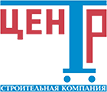 Раздел 2. О государственной регистрации застройщикаРаздел 2. О государственной регистрации застройщикаРаздел 2. О государственной регистрации застройщикаРаздел 2. О государственной регистрации застройщикаРаздел 2. О государственной регистрации застройщикаРаздел 2. О государственной регистрации застройщикаРаздел 2. О государственной регистрации застройщикаРаздел 2. О государственной регистрации застройщикаРаздел 2. О государственной регистрации застройщикаРаздел 2. О государственной регистрации застройщикаРаздел 2. О государственной регистрации застройщикаРаздел 2. О государственной регистрации застройщикаРаздел 2. О государственной регистрации застройщикаРаздел 2. О государственной регистрации застройщикаРаздел 2. О государственной регистрации застройщикаРаздел 2. О государственной регистрации застройщикаРаздел 2. О государственной регистрации застройщикаРаздел 2. О государственной регистрации застройщикаРаздел 2. О государственной регистрации застройщикаРаздел 2. О государственной регистрации застройщикаРаздел 2. О государственной регистрации застройщикаРаздел 2. О государственной регистрации застройщикаРаздел 2. О государственной регистрации застройщикаРаздел 2. О государственной регистрации застройщикаРаздел 2. О государственной регистрации застройщикаРаздел 2. О государственной регистрации застройщикаРаздел 2. О государственной регистрации застройщикаРаздел 2. О государственной регистрации застройщикаРаздел 2. О государственной регистрации застройщикаРаздел 2. О государственной регистрации застройщика2.1. О государственной регистрации застройщика2.1. О государственной регистрации застройщика2.1. О государственной регистрации застройщика2.1. О государственной регистрации застройщика2.1. О государственной регистрации застройщика2.1. О государственной регистрации застройщика2.1. О государственной регистрации застройщика2.1. О государственной регистрации застройщика2.1. О государственной регистрации застройщика2.1.12.1.12.1.1Индивидуальный номер налогоплательщика: 2130044299Индивидуальный номер налогоплательщика: 2130044299Индивидуальный номер налогоплательщика: 2130044299Индивидуальный номер налогоплательщика: 2130044299Индивидуальный номер налогоплательщика: 2130044299Индивидуальный номер налогоплательщика: 2130044299Индивидуальный номер налогоплательщика: 2130044299Индивидуальный номер налогоплательщика: 2130044299Индивидуальный номер налогоплательщика: 2130044299Индивидуальный номер налогоплательщика: 2130044299Индивидуальный номер налогоплательщика: 2130044299Индивидуальный номер налогоплательщика: 2130044299Индивидуальный номер налогоплательщика: 2130044299Индивидуальный номер налогоплательщика: 2130044299Индивидуальный номер налогоплательщика: 2130044299Индивидуальный номер налогоплательщика: 2130044299Индивидуальный номер налогоплательщика: 2130044299Индивидуальный номер налогоплательщика: 21300442992.1. О государственной регистрации застройщика2.1. О государственной регистрации застройщика2.1. О государственной регистрации застройщика2.1. О государственной регистрации застройщика2.1. О государственной регистрации застройщика2.1. О государственной регистрации застройщика2.1. О государственной регистрации застройщика2.1. О государственной регистрации застройщика2.1. О государственной регистрации застройщика2.1.22.1.22.1.2Основной государственный регистрационный номер: 108213001171Основной государственный регистрационный номер: 108213001171Основной государственный регистрационный номер: 108213001171Основной государственный регистрационный номер: 108213001171Основной государственный регистрационный номер: 108213001171Основной государственный регистрационный номер: 108213001171Основной государственный регистрационный номер: 108213001171Основной государственный регистрационный номер: 108213001171Основной государственный регистрационный номер: 108213001171Основной государственный регистрационный номер: 108213001171Основной государственный регистрационный номер: 108213001171Основной государственный регистрационный номер: 108213001171Основной государственный регистрационный номер: 108213001171Основной государственный регистрационный номер: 108213001171Основной государственный регистрационный номер: 108213001171Основной государственный регистрационный номер: 108213001171Основной государственный регистрационный номер: 108213001171Основной государственный регистрационный номер: 1082130011712.1. О государственной регистрации застройщика2.1. О государственной регистрации застройщика2.1. О государственной регистрации застройщика2.1. О государственной регистрации застройщика2.1. О государственной регистрации застройщика2.1. О государственной регистрации застройщика2.1. О государственной регистрации застройщика2.1. О государственной регистрации застройщика2.1. О государственной регистрации застройщика2.1.32.1.32.1.323 июля 2008г23 июля 2008г23 июля 2008г23 июля 2008г23 июля 2008г23 июля 2008г23 июля 2008г23 июля 2008г23 июля 2008г23 июля 2008г23 июля 2008г23 июля 2008г23 июля 2008г23 июля 2008г23 июля 2008г23 июля 2008г23 июля 2008г23 июля 2008гРаздел 3. Об учредителях (участниках) застройщика, которые обладают пятью и более процентами голосов в органе управления этого юридического лица, с указанием фирменного наименования (наименования) юридического лица - учредителя (участника), фамилии, имени, отчества физического лица - учредителя (участника), а также процента голосов, которым обладает каждый такой учредитель (участник) в органе управления этого юридического лицаРаздел 3. Об учредителях (участниках) застройщика, которые обладают пятью и более процентами голосов в органе управления этого юридического лица, с указанием фирменного наименования (наименования) юридического лица - учредителя (участника), фамилии, имени, отчества физического лица - учредителя (участника), а также процента голосов, которым обладает каждый такой учредитель (участник) в органе управления этого юридического лицаРаздел 3. Об учредителях (участниках) застройщика, которые обладают пятью и более процентами голосов в органе управления этого юридического лица, с указанием фирменного наименования (наименования) юридического лица - учредителя (участника), фамилии, имени, отчества физического лица - учредителя (участника), а также процента голосов, которым обладает каждый такой учредитель (участник) в органе управления этого юридического лицаРаздел 3. Об учредителях (участниках) застройщика, которые обладают пятью и более процентами голосов в органе управления этого юридического лица, с указанием фирменного наименования (наименования) юридического лица - учредителя (участника), фамилии, имени, отчества физического лица - учредителя (участника), а также процента голосов, которым обладает каждый такой учредитель (участник) в органе управления этого юридического лицаРаздел 3. Об учредителях (участниках) застройщика, которые обладают пятью и более процентами голосов в органе управления этого юридического лица, с указанием фирменного наименования (наименования) юридического лица - учредителя (участника), фамилии, имени, отчества физического лица - учредителя (участника), а также процента голосов, которым обладает каждый такой учредитель (участник) в органе управления этого юридического лицаРаздел 3. Об учредителях (участниках) застройщика, которые обладают пятью и более процентами голосов в органе управления этого юридического лица, с указанием фирменного наименования (наименования) юридического лица - учредителя (участника), фамилии, имени, отчества физического лица - учредителя (участника), а также процента голосов, которым обладает каждый такой учредитель (участник) в органе управления этого юридического лицаРаздел 3. Об учредителях (участниках) застройщика, которые обладают пятью и более процентами голосов в органе управления этого юридического лица, с указанием фирменного наименования (наименования) юридического лица - учредителя (участника), фамилии, имени, отчества физического лица - учредителя (участника), а также процента голосов, которым обладает каждый такой учредитель (участник) в органе управления этого юридического лицаРаздел 3. Об учредителях (участниках) застройщика, которые обладают пятью и более процентами голосов в органе управления этого юридического лица, с указанием фирменного наименования (наименования) юридического лица - учредителя (участника), фамилии, имени, отчества физического лица - учредителя (участника), а также процента голосов, которым обладает каждый такой учредитель (участник) в органе управления этого юридического лицаРаздел 3. Об учредителях (участниках) застройщика, которые обладают пятью и более процентами голосов в органе управления этого юридического лица, с указанием фирменного наименования (наименования) юридического лица - учредителя (участника), фамилии, имени, отчества физического лица - учредителя (участника), а также процента голосов, которым обладает каждый такой учредитель (участник) в органе управления этого юридического лицаРаздел 3. Об учредителях (участниках) застройщика, которые обладают пятью и более процентами голосов в органе управления этого юридического лица, с указанием фирменного наименования (наименования) юридического лица - учредителя (участника), фамилии, имени, отчества физического лица - учредителя (участника), а также процента голосов, которым обладает каждый такой учредитель (участник) в органе управления этого юридического лицаРаздел 3. Об учредителях (участниках) застройщика, которые обладают пятью и более процентами голосов в органе управления этого юридического лица, с указанием фирменного наименования (наименования) юридического лица - учредителя (участника), фамилии, имени, отчества физического лица - учредителя (участника), а также процента голосов, которым обладает каждый такой учредитель (участник) в органе управления этого юридического лицаРаздел 3. Об учредителях (участниках) застройщика, которые обладают пятью и более процентами голосов в органе управления этого юридического лица, с указанием фирменного наименования (наименования) юридического лица - учредителя (участника), фамилии, имени, отчества физического лица - учредителя (участника), а также процента голосов, которым обладает каждый такой учредитель (участник) в органе управления этого юридического лицаРаздел 3. Об учредителях (участниках) застройщика, которые обладают пятью и более процентами голосов в органе управления этого юридического лица, с указанием фирменного наименования (наименования) юридического лица - учредителя (участника), фамилии, имени, отчества физического лица - учредителя (участника), а также процента голосов, которым обладает каждый такой учредитель (участник) в органе управления этого юридического лицаРаздел 3. Об учредителях (участниках) застройщика, которые обладают пятью и более процентами голосов в органе управления этого юридического лица, с указанием фирменного наименования (наименования) юридического лица - учредителя (участника), фамилии, имени, отчества физического лица - учредителя (участника), а также процента голосов, которым обладает каждый такой учредитель (участник) в органе управления этого юридического лицаРаздел 3. Об учредителях (участниках) застройщика, которые обладают пятью и более процентами голосов в органе управления этого юридического лица, с указанием фирменного наименования (наименования) юридического лица - учредителя (участника), фамилии, имени, отчества физического лица - учредителя (участника), а также процента голосов, которым обладает каждый такой учредитель (участник) в органе управления этого юридического лицаРаздел 3. Об учредителях (участниках) застройщика, которые обладают пятью и более процентами голосов в органе управления этого юридического лица, с указанием фирменного наименования (наименования) юридического лица - учредителя (участника), фамилии, имени, отчества физического лица - учредителя (участника), а также процента голосов, которым обладает каждый такой учредитель (участник) в органе управления этого юридического лицаРаздел 3. Об учредителях (участниках) застройщика, которые обладают пятью и более процентами голосов в органе управления этого юридического лица, с указанием фирменного наименования (наименования) юридического лица - учредителя (участника), фамилии, имени, отчества физического лица - учредителя (участника), а также процента голосов, которым обладает каждый такой учредитель (участник) в органе управления этого юридического лицаРаздел 3. Об учредителях (участниках) застройщика, которые обладают пятью и более процентами голосов в органе управления этого юридического лица, с указанием фирменного наименования (наименования) юридического лица - учредителя (участника), фамилии, имени, отчества физического лица - учредителя (участника), а также процента голосов, которым обладает каждый такой учредитель (участник) в органе управления этого юридического лицаРаздел 3. Об учредителях (участниках) застройщика, которые обладают пятью и более процентами голосов в органе управления этого юридического лица, с указанием фирменного наименования (наименования) юридического лица - учредителя (участника), фамилии, имени, отчества физического лица - учредителя (участника), а также процента голосов, которым обладает каждый такой учредитель (участник) в органе управления этого юридического лицаРаздел 3. Об учредителях (участниках) застройщика, которые обладают пятью и более процентами голосов в органе управления этого юридического лица, с указанием фирменного наименования (наименования) юридического лица - учредителя (участника), фамилии, имени, отчества физического лица - учредителя (участника), а также процента голосов, которым обладает каждый такой учредитель (участник) в органе управления этого юридического лицаРаздел 3. Об учредителях (участниках) застройщика, которые обладают пятью и более процентами голосов в органе управления этого юридического лица, с указанием фирменного наименования (наименования) юридического лица - учредителя (участника), фамилии, имени, отчества физического лица - учредителя (участника), а также процента голосов, которым обладает каждый такой учредитель (участник) в органе управления этого юридического лицаРаздел 3. Об учредителях (участниках) застройщика, которые обладают пятью и более процентами голосов в органе управления этого юридического лица, с указанием фирменного наименования (наименования) юридического лица - учредителя (участника), фамилии, имени, отчества физического лица - учредителя (участника), а также процента голосов, которым обладает каждый такой учредитель (участник) в органе управления этого юридического лицаРаздел 3. Об учредителях (участниках) застройщика, которые обладают пятью и более процентами голосов в органе управления этого юридического лица, с указанием фирменного наименования (наименования) юридического лица - учредителя (участника), фамилии, имени, отчества физического лица - учредителя (участника), а также процента голосов, которым обладает каждый такой учредитель (участник) в органе управления этого юридического лицаРаздел 3. Об учредителях (участниках) застройщика, которые обладают пятью и более процентами голосов в органе управления этого юридического лица, с указанием фирменного наименования (наименования) юридического лица - учредителя (участника), фамилии, имени, отчества физического лица - учредителя (участника), а также процента голосов, которым обладает каждый такой учредитель (участник) в органе управления этого юридического лицаРаздел 3. Об учредителях (участниках) застройщика, которые обладают пятью и более процентами голосов в органе управления этого юридического лица, с указанием фирменного наименования (наименования) юридического лица - учредителя (участника), фамилии, имени, отчества физического лица - учредителя (участника), а также процента голосов, которым обладает каждый такой учредитель (участник) в органе управления этого юридического лицаРаздел 3. Об учредителях (участниках) застройщика, которые обладают пятью и более процентами голосов в органе управления этого юридического лица, с указанием фирменного наименования (наименования) юридического лица - учредителя (участника), фамилии, имени, отчества физического лица - учредителя (участника), а также процента голосов, которым обладает каждый такой учредитель (участник) в органе управления этого юридического лицаРаздел 3. Об учредителях (участниках) застройщика, которые обладают пятью и более процентами голосов в органе управления этого юридического лица, с указанием фирменного наименования (наименования) юридического лица - учредителя (участника), фамилии, имени, отчества физического лица - учредителя (участника), а также процента голосов, которым обладает каждый такой учредитель (участник) в органе управления этого юридического лицаРаздел 3. Об учредителях (участниках) застройщика, которые обладают пятью и более процентами голосов в органе управления этого юридического лица, с указанием фирменного наименования (наименования) юридического лица - учредителя (участника), фамилии, имени, отчества физического лица - учредителя (участника), а также процента голосов, которым обладает каждый такой учредитель (участник) в органе управления этого юридического лицаРаздел 3. Об учредителях (участниках) застройщика, которые обладают пятью и более процентами голосов в органе управления этого юридического лица, с указанием фирменного наименования (наименования) юридического лица - учредителя (участника), фамилии, имени, отчества физического лица - учредителя (участника), а также процента голосов, которым обладает каждый такой учредитель (участник) в органе управления этого юридического лицаРаздел 3. Об учредителях (участниках) застройщика, которые обладают пятью и более процентами голосов в органе управления этого юридического лица, с указанием фирменного наименования (наименования) юридического лица - учредителя (участника), фамилии, имени, отчества физического лица - учредителя (участника), а также процента голосов, которым обладает каждый такой учредитель (участник) в органе управления этого юридического лица3.1. Об учредителе - юридическом лице, являющемся резидентом Российской Федерации 3.1. Об учредителе - юридическом лице, являющемся резидентом Российской Федерации 3.1. Об учредителе - юридическом лице, являющемся резидентом Российской Федерации 3.1. Об учредителе - юридическом лице, являющемся резидентом Российской Федерации 3.1. Об учредителе - юридическом лице, являющемся резидентом Российской Федерации 3.1. Об учредителе - юридическом лице, являющемся резидентом Российской Федерации 3.1. Об учредителе - юридическом лице, являющемся резидентом Российской Федерации 3.1. Об учредителе - юридическом лице, являющемся резидентом Российской Федерации 3.1. Об учредителе - юридическом лице, являющемся резидентом Российской Федерации 3.1. Об учредителе - юридическом лице, являющемся резидентом Российской Федерации 3.1.13.1.13.1.1Организационно-правовая формаОрганизационно-правовая формаОрганизационно-правовая формаОрганизационно-правовая формаОрганизационно-правовая формаОрганизационно-правовая формаОрганизационно-правовая формаОрганизационно-правовая формаОрганизационно-правовая формаОрганизационно-правовая формаОрганизационно-правовая формаОрганизационно-правовая формаОрганизационно-правовая формаОрганизационно-правовая формаОрганизационно-правовая формаОрганизационно-правовая формаОрганизационно-правовая форма3.1. Об учредителе - юридическом лице, являющемся резидентом Российской Федерации 3.1. Об учредителе - юридическом лице, являющемся резидентом Российской Федерации 3.1. Об учредителе - юридическом лице, являющемся резидентом Российской Федерации 3.1. Об учредителе - юридическом лице, являющемся резидентом Российской Федерации 3.1. Об учредителе - юридическом лице, являющемся резидентом Российской Федерации 3.1. Об учредителе - юридическом лице, являющемся резидентом Российской Федерации 3.1. Об учредителе - юридическом лице, являющемся резидентом Российской Федерации 3.1. Об учредителе - юридическом лице, являющемся резидентом Российской Федерации 3.1. Об учредителе - юридическом лице, являющемся резидентом Российской Федерации 3.1. Об учредителе - юридическом лице, являющемся резидентом Российской Федерации 3.1.23.1.23.1.2Фирменное наименование (полное наименование) без указания организационно-правовой формыФирменное наименование (полное наименование) без указания организационно-правовой формыФирменное наименование (полное наименование) без указания организационно-правовой формыФирменное наименование (полное наименование) без указания организационно-правовой формыФирменное наименование (полное наименование) без указания организационно-правовой формыФирменное наименование (полное наименование) без указания организационно-правовой формыФирменное наименование (полное наименование) без указания организационно-правовой формыФирменное наименование (полное наименование) без указания организационно-правовой формыФирменное наименование (полное наименование) без указания организационно-правовой формыФирменное наименование (полное наименование) без указания организационно-правовой формыФирменное наименование (полное наименование) без указания организационно-правовой формыФирменное наименование (полное наименование) без указания организационно-правовой формыФирменное наименование (полное наименование) без указания организационно-правовой формыФирменное наименование (полное наименование) без указания организационно-правовой формыФирменное наименование (полное наименование) без указания организационно-правовой формыФирменное наименование (полное наименование) без указания организационно-правовой формыФирменное наименование (полное наименование) без указания организационно-правовой формы3.1. Об учредителе - юридическом лице, являющемся резидентом Российской Федерации 3.1. Об учредителе - юридическом лице, являющемся резидентом Российской Федерации 3.1. Об учредителе - юридическом лице, являющемся резидентом Российской Федерации 3.1. Об учредителе - юридическом лице, являющемся резидентом Российской Федерации 3.1. Об учредителе - юридическом лице, являющемся резидентом Российской Федерации 3.1. Об учредителе - юридическом лице, являющемся резидентом Российской Федерации 3.1. Об учредителе - юридическом лице, являющемся резидентом Российской Федерации 3.1. Об учредителе - юридическом лице, являющемся резидентом Российской Федерации 3.1. Об учредителе - юридическом лице, являющемся резидентом Российской Федерации 3.1. Об учредителе - юридическом лице, являющемся резидентом Российской Федерации 3.1.33.1.33.1.3Индивидуальный номер налогоплательщикаИндивидуальный номер налогоплательщикаИндивидуальный номер налогоплательщикаИндивидуальный номер налогоплательщикаИндивидуальный номер налогоплательщикаИндивидуальный номер налогоплательщикаИндивидуальный номер налогоплательщикаИндивидуальный номер налогоплательщикаИндивидуальный номер налогоплательщикаИндивидуальный номер налогоплательщикаИндивидуальный номер налогоплательщикаИндивидуальный номер налогоплательщикаИндивидуальный номер налогоплательщикаИндивидуальный номер налогоплательщикаИндивидуальный номер налогоплательщикаИндивидуальный номер налогоплательщикаИндивидуальный номер налогоплательщика3.1. Об учредителе - юридическом лице, являющемся резидентом Российской Федерации 3.1. Об учредителе - юридическом лице, являющемся резидентом Российской Федерации 3.1. Об учредителе - юридическом лице, являющемся резидентом Российской Федерации 3.1. Об учредителе - юридическом лице, являющемся резидентом Российской Федерации 3.1. Об учредителе - юридическом лице, являющемся резидентом Российской Федерации 3.1. Об учредителе - юридическом лице, являющемся резидентом Российской Федерации 3.1. Об учредителе - юридическом лице, являющемся резидентом Российской Федерации 3.1. Об учредителе - юридическом лице, являющемся резидентом Российской Федерации 3.1. Об учредителе - юридическом лице, являющемся резидентом Российской Федерации 3.1. Об учредителе - юридическом лице, являющемся резидентом Российской Федерации 3.1.43.1.43.1.4% голосов в органе управления% голосов в органе управления% голосов в органе управления% голосов в органе управления% голосов в органе управления% голосов в органе управления% голосов в органе управления% голосов в органе управления% голосов в органе управления% голосов в органе управления% голосов в органе управления% голосов в органе управления% голосов в органе управления% голосов в органе управления% голосов в органе управления% голосов в органе управления% голосов в органе управления3.2. Об учредителе - юридическом лице, являющемся нерезидентом Российской Федерации 3.2. Об учредителе - юридическом лице, являющемся нерезидентом Российской Федерации 3.2. Об учредителе - юридическом лице, являющемся нерезидентом Российской Федерации 3.2. Об учредителе - юридическом лице, являющемся нерезидентом Российской Федерации 3.2. Об учредителе - юридическом лице, являющемся нерезидентом Российской Федерации 3.2. Об учредителе - юридическом лице, являющемся нерезидентом Российской Федерации 3.2. Об учредителе - юридическом лице, являющемся нерезидентом Российской Федерации 3.2. Об учредителе - юридическом лице, являющемся нерезидентом Российской Федерации 3.2. Об учредителе - юридическом лице, являющемся нерезидентом Российской Федерации 3.2. Об учредителе - юридическом лице, являющемся нерезидентом Российской Федерации 3.2.13.2.13.2.1Фирменное наименование организацииФирменное наименование организацииФирменное наименование организацииФирменное наименование организацииФирменное наименование организацииФирменное наименование организацииФирменное наименование организацииФирменное наименование организацииФирменное наименование организацииФирменное наименование организацииФирменное наименование организацииФирменное наименование организацииФирменное наименование организацииФирменное наименование организацииФирменное наименование организацииФирменное наименование организацииФирменное наименование организации3.2. Об учредителе - юридическом лице, являющемся нерезидентом Российской Федерации 3.2. Об учредителе - юридическом лице, являющемся нерезидентом Российской Федерации 3.2. Об учредителе - юридическом лице, являющемся нерезидентом Российской Федерации 3.2. Об учредителе - юридическом лице, являющемся нерезидентом Российской Федерации 3.2. Об учредителе - юридическом лице, являющемся нерезидентом Российской Федерации 3.2. Об учредителе - юридическом лице, являющемся нерезидентом Российской Федерации 3.2. Об учредителе - юридическом лице, являющемся нерезидентом Российской Федерации 3.2. Об учредителе - юридическом лице, являющемся нерезидентом Российской Федерации 3.2. Об учредителе - юридическом лице, являющемся нерезидентом Российской Федерации 3.2. Об учредителе - юридическом лице, являющемся нерезидентом Российской Федерации 3.2.23.2.23.2.2Страна регистрации юридического лицаСтрана регистрации юридического лицаСтрана регистрации юридического лицаСтрана регистрации юридического лицаСтрана регистрации юридического лицаСтрана регистрации юридического лицаСтрана регистрации юридического лицаСтрана регистрации юридического лицаСтрана регистрации юридического лицаСтрана регистрации юридического лицаСтрана регистрации юридического лицаСтрана регистрации юридического лицаСтрана регистрации юридического лицаСтрана регистрации юридического лицаСтрана регистрации юридического лицаСтрана регистрации юридического лицаСтрана регистрации юридического лица3.2. Об учредителе - юридическом лице, являющемся нерезидентом Российской Федерации 3.2. Об учредителе - юридическом лице, являющемся нерезидентом Российской Федерации 3.2. Об учредителе - юридическом лице, являющемся нерезидентом Российской Федерации 3.2. Об учредителе - юридическом лице, являющемся нерезидентом Российской Федерации 3.2. Об учредителе - юридическом лице, являющемся нерезидентом Российской Федерации 3.2. Об учредителе - юридическом лице, являющемся нерезидентом Российской Федерации 3.2. Об учредителе - юридическом лице, являющемся нерезидентом Российской Федерации 3.2. Об учредителе - юридическом лице, являющемся нерезидентом Российской Федерации 3.2. Об учредителе - юридическом лице, являющемся нерезидентом Российской Федерации 3.2. Об учредителе - юридическом лице, являющемся нерезидентом Российской Федерации 3.2.33.2.33.2.3Дата регистрацииДата регистрацииДата регистрацииДата регистрацииДата регистрацииДата регистрацииДата регистрацииДата регистрацииДата регистрацииДата регистрацииДата регистрацииДата регистрацииДата регистрацииДата регистрацииДата регистрацииДата регистрацииДата регистрации3.2. Об учредителе - юридическом лице, являющемся нерезидентом Российской Федерации 3.2. Об учредителе - юридическом лице, являющемся нерезидентом Российской Федерации 3.2. Об учредителе - юридическом лице, являющемся нерезидентом Российской Федерации 3.2. Об учредителе - юридическом лице, являющемся нерезидентом Российской Федерации 3.2. Об учредителе - юридическом лице, являющемся нерезидентом Российской Федерации 3.2. Об учредителе - юридическом лице, являющемся нерезидентом Российской Федерации 3.2. Об учредителе - юридическом лице, являющемся нерезидентом Российской Федерации 3.2. Об учредителе - юридическом лице, являющемся нерезидентом Российской Федерации 3.2. Об учредителе - юридическом лице, являющемся нерезидентом Российской Федерации 3.2. Об учредителе - юридическом лице, являющемся нерезидентом Российской Федерации 3.2.43.2.43.2.4Регистрационный номерРегистрационный номерРегистрационный номерРегистрационный номерРегистрационный номерРегистрационный номерРегистрационный номерРегистрационный номерРегистрационный номерРегистрационный номерРегистрационный номерРегистрационный номерРегистрационный номерРегистрационный номерРегистрационный номерРегистрационный номерРегистрационный номер3.2. Об учредителе - юридическом лице, являющемся нерезидентом Российской Федерации 3.2. Об учредителе - юридическом лице, являющемся нерезидентом Российской Федерации 3.2. Об учредителе - юридическом лице, являющемся нерезидентом Российской Федерации 3.2. Об учредителе - юридическом лице, являющемся нерезидентом Российской Федерации 3.2. Об учредителе - юридическом лице, являющемся нерезидентом Российской Федерации 3.2. Об учредителе - юридическом лице, являющемся нерезидентом Российской Федерации 3.2. Об учредителе - юридическом лице, являющемся нерезидентом Российской Федерации 3.2. Об учредителе - юридическом лице, являющемся нерезидентом Российской Федерации 3.2. Об учредителе - юридическом лице, являющемся нерезидентом Российской Федерации 3.2. Об учредителе - юридическом лице, являющемся нерезидентом Российской Федерации 3.2.53.2.53.2.5Наименование регистрирующего органаНаименование регистрирующего органаНаименование регистрирующего органаНаименование регистрирующего органаНаименование регистрирующего органаНаименование регистрирующего органаНаименование регистрирующего органаНаименование регистрирующего органаНаименование регистрирующего органаНаименование регистрирующего органаНаименование регистрирующего органаНаименование регистрирующего органаНаименование регистрирующего органаНаименование регистрирующего органаНаименование регистрирующего органаНаименование регистрирующего органаНаименование регистрирующего органа3.2. Об учредителе - юридическом лице, являющемся нерезидентом Российской Федерации 3.2. Об учредителе - юридическом лице, являющемся нерезидентом Российской Федерации 3.2. Об учредителе - юридическом лице, являющемся нерезидентом Российской Федерации 3.2. Об учредителе - юридическом лице, являющемся нерезидентом Российской Федерации 3.2. Об учредителе - юридическом лице, являющемся нерезидентом Российской Федерации 3.2. Об учредителе - юридическом лице, являющемся нерезидентом Российской Федерации 3.2. Об учредителе - юридическом лице, являющемся нерезидентом Российской Федерации 3.2. Об учредителе - юридическом лице, являющемся нерезидентом Российской Федерации 3.2. Об учредителе - юридическом лице, являющемся нерезидентом Российской Федерации 3.2. Об учредителе - юридическом лице, являющемся нерезидентом Российской Федерации 3.2.63.2.63.2.6Адрес (место нахождения) в стране регистрацииАдрес (место нахождения) в стране регистрацииАдрес (место нахождения) в стране регистрацииАдрес (место нахождения) в стране регистрацииАдрес (место нахождения) в стране регистрацииАдрес (место нахождения) в стране регистрацииАдрес (место нахождения) в стране регистрацииАдрес (место нахождения) в стране регистрацииАдрес (место нахождения) в стране регистрацииАдрес (место нахождения) в стране регистрацииАдрес (место нахождения) в стране регистрацииАдрес (место нахождения) в стране регистрацииАдрес (место нахождения) в стране регистрацииАдрес (место нахождения) в стране регистрацииАдрес (место нахождения) в стране регистрацииАдрес (место нахождения) в стране регистрацииАдрес (место нахождения) в стране регистрации3.2. Об учредителе - юридическом лице, являющемся нерезидентом Российской Федерации 3.2. Об учредителе - юридическом лице, являющемся нерезидентом Российской Федерации 3.2. Об учредителе - юридическом лице, являющемся нерезидентом Российской Федерации 3.2. Об учредителе - юридическом лице, являющемся нерезидентом Российской Федерации 3.2. Об учредителе - юридическом лице, являющемся нерезидентом Российской Федерации 3.2. Об учредителе - юридическом лице, являющемся нерезидентом Российской Федерации 3.2. Об учредителе - юридическом лице, являющемся нерезидентом Российской Федерации 3.2. Об учредителе - юридическом лице, являющемся нерезидентом Российской Федерации 3.2. Об учредителе - юридическом лице, являющемся нерезидентом Российской Федерации 3.2. Об учредителе - юридическом лице, являющемся нерезидентом Российской Федерации 3.2.73.2.73.2.7% голосов в органе управления% голосов в органе управления% голосов в органе управления% голосов в органе управления% голосов в органе управления% голосов в органе управления% голосов в органе управления% голосов в органе управления% голосов в органе управления% голосов в органе управления% голосов в органе управления% голосов в органе управления% голосов в органе управления% голосов в органе управления% голосов в органе управления% голосов в органе управления% голосов в органе управления3.3. Об учредителе - физическом лице  Лицо 13.3. Об учредителе - физическом лице  Лицо 13.3. Об учредителе - физическом лице  Лицо 13.3. Об учредителе - физическом лице  Лицо 13.3. Об учредителе - физическом лице  Лицо 13.3. Об учредителе - физическом лице  Лицо 13.3. Об учредителе - физическом лице  Лицо 13.3. Об учредителе - физическом лице  Лицо 13.3. Об учредителе - физическом лице  Лицо 13.3.13.3.13.3.1Фамилия: ИвановФамилия: ИвановФамилия: ИвановФамилия: ИвановФамилия: ИвановФамилия: ИвановФамилия: ИвановФамилия: ИвановФамилия: ИвановФамилия: ИвановФамилия: ИвановФамилия: ИвановФамилия: ИвановФамилия: ИвановФамилия: ИвановФамилия: ИвановФамилия: ИвановФамилия: Иванов3.3. Об учредителе - физическом лице  Лицо 13.3. Об учредителе - физическом лице  Лицо 13.3. Об учредителе - физическом лице  Лицо 13.3. Об учредителе - физическом лице  Лицо 13.3. Об учредителе - физическом лице  Лицо 13.3. Об учредителе - физическом лице  Лицо 13.3. Об учредителе - физическом лице  Лицо 13.3. Об учредителе - физическом лице  Лицо 13.3. Об учредителе - физическом лице  Лицо 13.3.23.3.23.3.2Имя: ГеннадийИмя: ГеннадийИмя: ГеннадийИмя: ГеннадийИмя: ГеннадийИмя: ГеннадийИмя: ГеннадийИмя: ГеннадийИмя: ГеннадийИмя: ГеннадийИмя: ГеннадийИмя: ГеннадийИмя: ГеннадийИмя: ГеннадийИмя: ГеннадийИмя: ГеннадийИмя: ГеннадийИмя: Геннадий3.3. Об учредителе - физическом лице  Лицо 13.3. Об учредителе - физическом лице  Лицо 13.3. Об учредителе - физическом лице  Лицо 13.3. Об учредителе - физическом лице  Лицо 13.3. Об учредителе - физическом лице  Лицо 13.3. Об учредителе - физическом лице  Лицо 13.3. Об учредителе - физическом лице  Лицо 13.3. Об учредителе - физическом лице  Лицо 13.3. Об учредителе - физическом лице  Лицо 13.3.3 3.3.3 3.3.3 Отчество (при наличии): АнатольевичОтчество (при наличии): АнатольевичОтчество (при наличии): АнатольевичОтчество (при наличии): АнатольевичОтчество (при наличии): АнатольевичОтчество (при наличии): АнатольевичОтчество (при наличии): АнатольевичОтчество (при наличии): АнатольевичОтчество (при наличии): АнатольевичОтчество (при наличии): АнатольевичОтчество (при наличии): АнатольевичОтчество (при наличии): АнатольевичОтчество (при наличии): АнатольевичОтчество (при наличии): АнатольевичОтчество (при наличии): АнатольевичОтчество (при наличии): АнатольевичОтчество (при наличии): АнатольевичОтчество (при наличии): Анатольевич3.3. Об учредителе - физическом лице  Лицо 13.3. Об учредителе - физическом лице  Лицо 13.3. Об учредителе - физическом лице  Лицо 13.3. Об учредителе - физическом лице  Лицо 13.3. Об учредителе - физическом лице  Лицо 13.3. Об учредителе - физическом лице  Лицо 13.3. Об учредителе - физическом лице  Лицо 13.3. Об учредителе - физическом лице  Лицо 13.3. Об учредителе - физическом лице  Лицо 13.3.43.3.43.3.4Гражданство: Российская ФедерацияГражданство: Российская ФедерацияГражданство: Российская ФедерацияГражданство: Российская ФедерацияГражданство: Российская ФедерацияГражданство: Российская ФедерацияГражданство: Российская ФедерацияГражданство: Российская ФедерацияГражданство: Российская ФедерацияГражданство: Российская ФедерацияГражданство: Российская ФедерацияГражданство: Российская ФедерацияГражданство: Российская ФедерацияГражданство: Российская ФедерацияГражданство: Российская ФедерацияГражданство: Российская ФедерацияГражданство: Российская ФедерацияГражданство: Российская Федерация3.3. Об учредителе - физическом лице  Лицо 13.3. Об учредителе - физическом лице  Лицо 13.3. Об учредителе - физическом лице  Лицо 13.3. Об учредителе - физическом лице  Лицо 13.3. Об учредителе - физическом лице  Лицо 13.3. Об учредителе - физическом лице  Лицо 13.3. Об учредителе - физическом лице  Лицо 13.3. Об учредителе - физическом лице  Лицо 13.3. Об учредителе - физическом лице  Лицо 13.3.53.3.53.3.5Страна места жительства: РоссияСтрана места жительства: РоссияСтрана места жительства: РоссияСтрана места жительства: РоссияСтрана места жительства: РоссияСтрана места жительства: РоссияСтрана места жительства: РоссияСтрана места жительства: РоссияСтрана места жительства: РоссияСтрана места жительства: РоссияСтрана места жительства: РоссияСтрана места жительства: РоссияСтрана места жительства: РоссияСтрана места жительства: РоссияСтрана места жительства: РоссияСтрана места жительства: РоссияСтрана места жительства: РоссияСтрана места жительства: Россия3.3. Об учредителе - физическом лице  Лицо 13.3. Об учредителе - физическом лице  Лицо 13.3. Об учредителе - физическом лице  Лицо 13.3. Об учредителе - физическом лице  Лицо 13.3. Об учредителе - физическом лице  Лицо 13.3. Об учредителе - физическом лице  Лицо 13.3. Об учредителе - физическом лице  Лицо 13.3. Об учредителе - физическом лице  Лицо 13.3. Об учредителе - физическом лице  Лицо 13.3.63.3.63.3.6% голосов в органе управления: 50% голосов в органе управления: 50% голосов в органе управления: 50% голосов в органе управления: 50% голосов в органе управления: 50% голосов в органе управления: 50% голосов в органе управления: 50% голосов в органе управления: 50% голосов в органе управления: 50% голосов в органе управления: 50% голосов в органе управления: 50% голосов в органе управления: 50% голосов в органе управления: 50% голосов в органе управления: 50% голосов в органе управления: 50% голосов в органе управления: 50% голосов в органе управления: 50% голосов в органе управления: 503.3. Об учредителе - физическом лице Лицо 23.3. Об учредителе - физическом лице Лицо 23.3. Об учредителе - физическом лице Лицо 23.3. Об учредителе - физическом лице Лицо 23.3. Об учредителе - физическом лице Лицо 23.3. Об учредителе - физическом лице Лицо 23.3. Об учредителе - физическом лице Лицо 23.3. Об учредителе - физическом лице Лицо 23.3. Об учредителе - физическом лице Лицо 23.3.13.3.13.3.1Фамилия: ИвановФамилия: ИвановФамилия: ИвановФамилия: ИвановФамилия: ИвановФамилия: ИвановФамилия: ИвановФамилия: ИвановФамилия: ИвановФамилия: ИвановФамилия: ИвановФамилия: ИвановФамилия: ИвановФамилия: ИвановФамилия: ИвановФамилия: ИвановФамилия: ИвановФамилия: Иванов3.3. Об учредителе - физическом лице Лицо 23.3. Об учредителе - физическом лице Лицо 23.3. Об учредителе - физическом лице Лицо 23.3. Об учредителе - физическом лице Лицо 23.3. Об учредителе - физическом лице Лицо 23.3. Об учредителе - физическом лице Лицо 23.3. Об учредителе - физическом лице Лицо 23.3. Об учредителе - физическом лице Лицо 23.3. Об учредителе - физическом лице Лицо 23.3.23.3.23.3.2Имя: АлексейИмя: АлексейИмя: АлексейИмя: АлексейИмя: АлексейИмя: АлексейИмя: АлексейИмя: АлексейИмя: АлексейИмя: АлексейИмя: АлексейИмя: АлексейИмя: АлексейИмя: АлексейИмя: АлексейИмя: АлексейИмя: АлексейИмя: Алексей3.3. Об учредителе - физическом лице Лицо 23.3. Об учредителе - физическом лице Лицо 23.3. Об учредителе - физическом лице Лицо 23.3. Об учредителе - физическом лице Лицо 23.3. Об учредителе - физическом лице Лицо 23.3. Об учредителе - физическом лице Лицо 23.3. Об учредителе - физическом лице Лицо 23.3. Об учредителе - физическом лице Лицо 23.3. Об учредителе - физическом лице Лицо 23.3.33.3.33.3.3Отчество (при наличии): ГеннадьевичОтчество (при наличии): ГеннадьевичОтчество (при наличии): ГеннадьевичОтчество (при наличии): ГеннадьевичОтчество (при наличии): ГеннадьевичОтчество (при наличии): ГеннадьевичОтчество (при наличии): ГеннадьевичОтчество (при наличии): ГеннадьевичОтчество (при наличии): ГеннадьевичОтчество (при наличии): ГеннадьевичОтчество (при наличии): ГеннадьевичОтчество (при наличии): ГеннадьевичОтчество (при наличии): ГеннадьевичОтчество (при наличии): ГеннадьевичОтчество (при наличии): ГеннадьевичОтчество (при наличии): ГеннадьевичОтчество (при наличии): ГеннадьевичОтчество (при наличии): Геннадьевич3.3. Об учредителе - физическом лице Лицо 23.3. Об учредителе - физическом лице Лицо 23.3. Об учредителе - физическом лице Лицо 23.3. Об учредителе - физическом лице Лицо 23.3. Об учредителе - физическом лице Лицо 23.3. Об учредителе - физическом лице Лицо 23.3. Об учредителе - физическом лице Лицо 23.3. Об учредителе - физическом лице Лицо 23.3. Об учредителе - физическом лице Лицо 23.3.43.3.43.3.4Гражданство: Российская ФедерацияГражданство: Российская ФедерацияГражданство: Российская ФедерацияГражданство: Российская ФедерацияГражданство: Российская ФедерацияГражданство: Российская ФедерацияГражданство: Российская ФедерацияГражданство: Российская ФедерацияГражданство: Российская ФедерацияГражданство: Российская ФедерацияГражданство: Российская ФедерацияГражданство: Российская ФедерацияГражданство: Российская ФедерацияГражданство: Российская ФедерацияГражданство: Российская ФедерацияГражданство: Российская ФедерацияГражданство: Российская ФедерацияГражданство: Российская Федерация3.3. Об учредителе - физическом лице Лицо 23.3. Об учредителе - физическом лице Лицо 23.3. Об учредителе - физическом лице Лицо 23.3. Об учредителе - физическом лице Лицо 23.3. Об учредителе - физическом лице Лицо 23.3. Об учредителе - физическом лице Лицо 23.3. Об учредителе - физическом лице Лицо 23.3. Об учредителе - физическом лице Лицо 23.3. Об учредителе - физическом лице Лицо 23.3.53.3.53.3.5Страна места жительства: РоссияСтрана места жительства: РоссияСтрана места жительства: РоссияСтрана места жительства: РоссияСтрана места жительства: РоссияСтрана места жительства: РоссияСтрана места жительства: РоссияСтрана места жительства: РоссияСтрана места жительства: РоссияСтрана места жительства: РоссияСтрана места жительства: РоссияСтрана места жительства: РоссияСтрана места жительства: РоссияСтрана места жительства: РоссияСтрана места жительства: РоссияСтрана места жительства: РоссияСтрана места жительства: РоссияСтрана места жительства: Россия3.3. Об учредителе - физическом лице Лицо 23.3. Об учредителе - физическом лице Лицо 23.3. Об учредителе - физическом лице Лицо 23.3. Об учредителе - физическом лице Лицо 23.3. Об учредителе - физическом лице Лицо 23.3. Об учредителе - физическом лице Лицо 23.3. Об учредителе - физическом лице Лицо 23.3. Об учредителе - физическом лице Лицо 23.3. Об учредителе - физическом лице Лицо 23.3.63.3.63.3.6% голосов в органе управления: 25% голосов в органе управления: 25% голосов в органе управления: 25% голосов в органе управления: 25% голосов в органе управления: 25% голосов в органе управления: 25% голосов в органе управления: 25% голосов в органе управления: 25% голосов в органе управления: 25% голосов в органе управления: 25% голосов в органе управления: 25% голосов в органе управления: 25% голосов в органе управления: 25% голосов в органе управления: 25% голосов в органе управления: 25% голосов в органе управления: 25% голосов в органе управления: 25% голосов в органе управления: 253.3. Об учредителе - физическом лице Лицо 33.3. Об учредителе - физическом лице Лицо 33.3. Об учредителе - физическом лице Лицо 33.3. Об учредителе - физическом лице Лицо 33.3. Об учредителе - физическом лице Лицо 33.3. Об учредителе - физическом лице Лицо 33.3. Об учредителе - физическом лице Лицо 33.3. Об учредителе - физическом лице Лицо 33.3. Об учредителе - физическом лице Лицо 33.3.13.3.13.3.1Фамилия: ИльинаФамилия: ИльинаФамилия: ИльинаФамилия: ИльинаФамилия: ИльинаФамилия: ИльинаФамилия: ИльинаФамилия: ИльинаФамилия: ИльинаФамилия: ИльинаФамилия: ИльинаФамилия: ИльинаФамилия: ИльинаФамилия: ИльинаФамилия: ИльинаФамилия: ИльинаФамилия: ИльинаФамилия: Ильина3.3. Об учредителе - физическом лице Лицо 33.3. Об учредителе - физическом лице Лицо 33.3. Об учредителе - физическом лице Лицо 33.3. Об учредителе - физическом лице Лицо 33.3. Об учредителе - физическом лице Лицо 33.3. Об учредителе - физическом лице Лицо 33.3. Об учредителе - физическом лице Лицо 33.3. Об учредителе - физическом лице Лицо 33.3. Об учредителе - физическом лице Лицо 33.3.23.3.23.3.2Имя: ТатьянаИмя: ТатьянаИмя: ТатьянаИмя: ТатьянаИмя: ТатьянаИмя: ТатьянаИмя: ТатьянаИмя: ТатьянаИмя: ТатьянаИмя: ТатьянаИмя: ТатьянаИмя: ТатьянаИмя: ТатьянаИмя: ТатьянаИмя: ТатьянаИмя: ТатьянаИмя: ТатьянаИмя: Татьяна3.3. Об учредителе - физическом лице Лицо 33.3. Об учредителе - физическом лице Лицо 33.3. Об учредителе - физическом лице Лицо 33.3. Об учредителе - физическом лице Лицо 33.3. Об учредителе - физическом лице Лицо 33.3. Об учредителе - физическом лице Лицо 33.3. Об учредителе - физическом лице Лицо 33.3. Об учредителе - физическом лице Лицо 33.3. Об учредителе - физическом лице Лицо 33.3.33.3.33.3.3Отчество (при наличии): ГеннадьевнаОтчество (при наличии): ГеннадьевнаОтчество (при наличии): ГеннадьевнаОтчество (при наличии): ГеннадьевнаОтчество (при наличии): ГеннадьевнаОтчество (при наличии): ГеннадьевнаОтчество (при наличии): ГеннадьевнаОтчество (при наличии): ГеннадьевнаОтчество (при наличии): ГеннадьевнаОтчество (при наличии): ГеннадьевнаОтчество (при наличии): ГеннадьевнаОтчество (при наличии): ГеннадьевнаОтчество (при наличии): ГеннадьевнаОтчество (при наличии): ГеннадьевнаОтчество (при наличии): ГеннадьевнаОтчество (при наличии): ГеннадьевнаОтчество (при наличии): ГеннадьевнаОтчество (при наличии): Геннадьевна3.3. Об учредителе - физическом лице Лицо 33.3. Об учредителе - физическом лице Лицо 33.3. Об учредителе - физическом лице Лицо 33.3. Об учредителе - физическом лице Лицо 33.3. Об учредителе - физическом лице Лицо 33.3. Об учредителе - физическом лице Лицо 33.3. Об учредителе - физическом лице Лицо 33.3. Об учредителе - физическом лице Лицо 33.3. Об учредителе - физическом лице Лицо 33.3.43.3.43.3.4Гражданство: Российская ФедерацияГражданство: Российская ФедерацияГражданство: Российская ФедерацияГражданство: Российская ФедерацияГражданство: Российская ФедерацияГражданство: Российская ФедерацияГражданство: Российская ФедерацияГражданство: Российская ФедерацияГражданство: Российская ФедерацияГражданство: Российская ФедерацияГражданство: Российская ФедерацияГражданство: Российская ФедерацияГражданство: Российская ФедерацияГражданство: Российская ФедерацияГражданство: Российская ФедерацияГражданство: Российская ФедерацияГражданство: Российская ФедерацияГражданство: Российская Федерация3.3. Об учредителе - физическом лице Лицо 33.3. Об учредителе - физическом лице Лицо 33.3. Об учредителе - физическом лице Лицо 33.3. Об учредителе - физическом лице Лицо 33.3. Об учредителе - физическом лице Лицо 33.3. Об учредителе - физическом лице Лицо 33.3. Об учредителе - физическом лице Лицо 33.3. Об учредителе - физическом лице Лицо 33.3. Об учредителе - физическом лице Лицо 33.3.53.3.53.3.5Страна места жительства: РоссияСтрана места жительства: РоссияСтрана места жительства: РоссияСтрана места жительства: РоссияСтрана места жительства: РоссияСтрана места жительства: РоссияСтрана места жительства: РоссияСтрана места жительства: РоссияСтрана места жительства: РоссияСтрана места жительства: РоссияСтрана места жительства: РоссияСтрана места жительства: РоссияСтрана места жительства: РоссияСтрана места жительства: РоссияСтрана места жительства: РоссияСтрана места жительства: РоссияСтрана места жительства: РоссияСтрана места жительства: Россия3.3. Об учредителе - физическом лице Лицо 33.3. Об учредителе - физическом лице Лицо 33.3. Об учредителе - физическом лице Лицо 33.3. Об учредителе - физическом лице Лицо 33.3. Об учредителе - физическом лице Лицо 33.3. Об учредителе - физическом лице Лицо 33.3. Об учредителе - физическом лице Лицо 33.3. Об учредителе - физическом лице Лицо 33.3. Об учредителе - физическом лице Лицо 33.3.63.3.63.3.6% голосов в органе управления: 25% голосов в органе управления: 25% голосов в органе управления: 25% голосов в органе управления: 25% голосов в органе управления: 25% голосов в органе управления: 25% голосов в органе управления: 25% голосов в органе управления: 25% голосов в органе управления: 25% голосов в органе управления: 25% голосов в органе управления: 25% голосов в органе управления: 25% голосов в органе управления: 25% голосов в органе управления: 25% голосов в органе управления: 25% голосов в органе управления: 25% голосов в органе управления: 25% голосов в органе управления: 25Раздел 4. О проектах строительства многоквартирных домов и (или) иных объектов недвижимости, в которых принимал участие застройщик в течение трех лет, предшествующих опубликованию проектной декларации, с указанием места нахождения указанных объектов недвижимости, сроков ввода их в эксплуатациюРаздел 4. О проектах строительства многоквартирных домов и (или) иных объектов недвижимости, в которых принимал участие застройщик в течение трех лет, предшествующих опубликованию проектной декларации, с указанием места нахождения указанных объектов недвижимости, сроков ввода их в эксплуатациюРаздел 4. О проектах строительства многоквартирных домов и (или) иных объектов недвижимости, в которых принимал участие застройщик в течение трех лет, предшествующих опубликованию проектной декларации, с указанием места нахождения указанных объектов недвижимости, сроков ввода их в эксплуатациюРаздел 4. О проектах строительства многоквартирных домов и (или) иных объектов недвижимости, в которых принимал участие застройщик в течение трех лет, предшествующих опубликованию проектной декларации, с указанием места нахождения указанных объектов недвижимости, сроков ввода их в эксплуатациюРаздел 4. О проектах строительства многоквартирных домов и (или) иных объектов недвижимости, в которых принимал участие застройщик в течение трех лет, предшествующих опубликованию проектной декларации, с указанием места нахождения указанных объектов недвижимости, сроков ввода их в эксплуатациюРаздел 4. О проектах строительства многоквартирных домов и (или) иных объектов недвижимости, в которых принимал участие застройщик в течение трех лет, предшествующих опубликованию проектной декларации, с указанием места нахождения указанных объектов недвижимости, сроков ввода их в эксплуатациюРаздел 4. О проектах строительства многоквартирных домов и (или) иных объектов недвижимости, в которых принимал участие застройщик в течение трех лет, предшествующих опубликованию проектной декларации, с указанием места нахождения указанных объектов недвижимости, сроков ввода их в эксплуатациюРаздел 4. О проектах строительства многоквартирных домов и (или) иных объектов недвижимости, в которых принимал участие застройщик в течение трех лет, предшествующих опубликованию проектной декларации, с указанием места нахождения указанных объектов недвижимости, сроков ввода их в эксплуатациюРаздел 4. О проектах строительства многоквартирных домов и (или) иных объектов недвижимости, в которых принимал участие застройщик в течение трех лет, предшествующих опубликованию проектной декларации, с указанием места нахождения указанных объектов недвижимости, сроков ввода их в эксплуатациюРаздел 4. О проектах строительства многоквартирных домов и (или) иных объектов недвижимости, в которых принимал участие застройщик в течение трех лет, предшествующих опубликованию проектной декларации, с указанием места нахождения указанных объектов недвижимости, сроков ввода их в эксплуатациюРаздел 4. О проектах строительства многоквартирных домов и (или) иных объектов недвижимости, в которых принимал участие застройщик в течение трех лет, предшествующих опубликованию проектной декларации, с указанием места нахождения указанных объектов недвижимости, сроков ввода их в эксплуатациюРаздел 4. О проектах строительства многоквартирных домов и (или) иных объектов недвижимости, в которых принимал участие застройщик в течение трех лет, предшествующих опубликованию проектной декларации, с указанием места нахождения указанных объектов недвижимости, сроков ввода их в эксплуатациюРаздел 4. О проектах строительства многоквартирных домов и (или) иных объектов недвижимости, в которых принимал участие застройщик в течение трех лет, предшествующих опубликованию проектной декларации, с указанием места нахождения указанных объектов недвижимости, сроков ввода их в эксплуатациюРаздел 4. О проектах строительства многоквартирных домов и (или) иных объектов недвижимости, в которых принимал участие застройщик в течение трех лет, предшествующих опубликованию проектной декларации, с указанием места нахождения указанных объектов недвижимости, сроков ввода их в эксплуатациюРаздел 4. О проектах строительства многоквартирных домов и (или) иных объектов недвижимости, в которых принимал участие застройщик в течение трех лет, предшествующих опубликованию проектной декларации, с указанием места нахождения указанных объектов недвижимости, сроков ввода их в эксплуатациюРаздел 4. О проектах строительства многоквартирных домов и (или) иных объектов недвижимости, в которых принимал участие застройщик в течение трех лет, предшествующих опубликованию проектной декларации, с указанием места нахождения указанных объектов недвижимости, сроков ввода их в эксплуатациюРаздел 4. О проектах строительства многоквартирных домов и (или) иных объектов недвижимости, в которых принимал участие застройщик в течение трех лет, предшествующих опубликованию проектной декларации, с указанием места нахождения указанных объектов недвижимости, сроков ввода их в эксплуатациюРаздел 4. О проектах строительства многоквартирных домов и (или) иных объектов недвижимости, в которых принимал участие застройщик в течение трех лет, предшествующих опубликованию проектной декларации, с указанием места нахождения указанных объектов недвижимости, сроков ввода их в эксплуатациюРаздел 4. О проектах строительства многоквартирных домов и (или) иных объектов недвижимости, в которых принимал участие застройщик в течение трех лет, предшествующих опубликованию проектной декларации, с указанием места нахождения указанных объектов недвижимости, сроков ввода их в эксплуатациюРаздел 4. О проектах строительства многоквартирных домов и (или) иных объектов недвижимости, в которых принимал участие застройщик в течение трех лет, предшествующих опубликованию проектной декларации, с указанием места нахождения указанных объектов недвижимости, сроков ввода их в эксплуатациюРаздел 4. О проектах строительства многоквартирных домов и (или) иных объектов недвижимости, в которых принимал участие застройщик в течение трех лет, предшествующих опубликованию проектной декларации, с указанием места нахождения указанных объектов недвижимости, сроков ввода их в эксплуатациюРаздел 4. О проектах строительства многоквартирных домов и (или) иных объектов недвижимости, в которых принимал участие застройщик в течение трех лет, предшествующих опубликованию проектной декларации, с указанием места нахождения указанных объектов недвижимости, сроков ввода их в эксплуатациюРаздел 4. О проектах строительства многоквартирных домов и (или) иных объектов недвижимости, в которых принимал участие застройщик в течение трех лет, предшествующих опубликованию проектной декларации, с указанием места нахождения указанных объектов недвижимости, сроков ввода их в эксплуатациюРаздел 4. О проектах строительства многоквартирных домов и (или) иных объектов недвижимости, в которых принимал участие застройщик в течение трех лет, предшествующих опубликованию проектной декларации, с указанием места нахождения указанных объектов недвижимости, сроков ввода их в эксплуатациюРаздел 4. О проектах строительства многоквартирных домов и (или) иных объектов недвижимости, в которых принимал участие застройщик в течение трех лет, предшествующих опубликованию проектной декларации, с указанием места нахождения указанных объектов недвижимости, сроков ввода их в эксплуатациюРаздел 4. О проектах строительства многоквартирных домов и (или) иных объектов недвижимости, в которых принимал участие застройщик в течение трех лет, предшествующих опубликованию проектной декларации, с указанием места нахождения указанных объектов недвижимости, сроков ввода их в эксплуатациюРаздел 4. О проектах строительства многоквартирных домов и (или) иных объектов недвижимости, в которых принимал участие застройщик в течение трех лет, предшествующих опубликованию проектной декларации, с указанием места нахождения указанных объектов недвижимости, сроков ввода их в эксплуатациюРаздел 4. О проектах строительства многоквартирных домов и (или) иных объектов недвижимости, в которых принимал участие застройщик в течение трех лет, предшествующих опубликованию проектной декларации, с указанием места нахождения указанных объектов недвижимости, сроков ввода их в эксплуатациюРаздел 4. О проектах строительства многоквартирных домов и (или) иных объектов недвижимости, в которых принимал участие застройщик в течение трех лет, предшествующих опубликованию проектной декларации, с указанием места нахождения указанных объектов недвижимости, сроков ввода их в эксплуатациюРаздел 4. О проектах строительства многоквартирных домов и (или) иных объектов недвижимости, в которых принимал участие застройщик в течение трех лет, предшествующих опубликованию проектной декларации, с указанием места нахождения указанных объектов недвижимости, сроков ввода их в эксплуатацию4.1. О проектах строительства многоквартирных домов и (или) иных объектов недвижимости, в которых принимал участие застройщик в течение трех лет, предшествующих опубликованию проектной декларации 1 проект4.1. О проектах строительства многоквартирных домов и (или) иных объектов недвижимости, в которых принимал участие застройщик в течение трех лет, предшествующих опубликованию проектной декларации 1 проект4.1. О проектах строительства многоквартирных домов и (или) иных объектов недвижимости, в которых принимал участие застройщик в течение трех лет, предшествующих опубликованию проектной декларации 1 проект4.1. О проектах строительства многоквартирных домов и (или) иных объектов недвижимости, в которых принимал участие застройщик в течение трех лет, предшествующих опубликованию проектной декларации 1 проект4.1. О проектах строительства многоквартирных домов и (или) иных объектов недвижимости, в которых принимал участие застройщик в течение трех лет, предшествующих опубликованию проектной декларации 1 проект4.1. О проектах строительства многоквартирных домов и (или) иных объектов недвижимости, в которых принимал участие застройщик в течение трех лет, предшествующих опубликованию проектной декларации 1 проект4.1. О проектах строительства многоквартирных домов и (или) иных объектов недвижимости, в которых принимал участие застройщик в течение трех лет, предшествующих опубликованию проектной декларации 1 проект4.1. О проектах строительства многоквартирных домов и (или) иных объектов недвижимости, в которых принимал участие застройщик в течение трех лет, предшествующих опубликованию проектной декларации 1 проект4.1. О проектах строительства многоквартирных домов и (или) иных объектов недвижимости, в которых принимал участие застройщик в течение трех лет, предшествующих опубликованию проектной декларации 1 проект4.1.14.1.14.1.1Вид объекта капитального строительства:	Двухуровневый гараж с подсобными помещениями Вид объекта капитального строительства:	Двухуровневый гараж с подсобными помещениями Вид объекта капитального строительства:	Двухуровневый гараж с подсобными помещениями Вид объекта капитального строительства:	Двухуровневый гараж с подсобными помещениями Вид объекта капитального строительства:	Двухуровневый гараж с подсобными помещениями Вид объекта капитального строительства:	Двухуровневый гараж с подсобными помещениями Вид объекта капитального строительства:	Двухуровневый гараж с подсобными помещениями Вид объекта капитального строительства:	Двухуровневый гараж с подсобными помещениями Вид объекта капитального строительства:	Двухуровневый гараж с подсобными помещениями Вид объекта капитального строительства:	Двухуровневый гараж с подсобными помещениями Вид объекта капитального строительства:	Двухуровневый гараж с подсобными помещениями Вид объекта капитального строительства:	Двухуровневый гараж с подсобными помещениями Вид объекта капитального строительства:	Двухуровневый гараж с подсобными помещениями Вид объекта капитального строительства:	Двухуровневый гараж с подсобными помещениями Вид объекта капитального строительства:	Двухуровневый гараж с подсобными помещениями Вид объекта капитального строительства:	Двухуровневый гараж с подсобными помещениями Вид объекта капитального строительства:	Двухуровневый гараж с подсобными помещениями Вид объекта капитального строительства:	Двухуровневый гараж с подсобными помещениями 4.1. О проектах строительства многоквартирных домов и (или) иных объектов недвижимости, в которых принимал участие застройщик в течение трех лет, предшествующих опубликованию проектной декларации 1 проект4.1. О проектах строительства многоквартирных домов и (или) иных объектов недвижимости, в которых принимал участие застройщик в течение трех лет, предшествующих опубликованию проектной декларации 1 проект4.1. О проектах строительства многоквартирных домов и (или) иных объектов недвижимости, в которых принимал участие застройщик в течение трех лет, предшествующих опубликованию проектной декларации 1 проект4.1. О проектах строительства многоквартирных домов и (или) иных объектов недвижимости, в которых принимал участие застройщик в течение трех лет, предшествующих опубликованию проектной декларации 1 проект4.1. О проектах строительства многоквартирных домов и (или) иных объектов недвижимости, в которых принимал участие застройщик в течение трех лет, предшествующих опубликованию проектной декларации 1 проект4.1. О проектах строительства многоквартирных домов и (или) иных объектов недвижимости, в которых принимал участие застройщик в течение трех лет, предшествующих опубликованию проектной декларации 1 проект4.1. О проектах строительства многоквартирных домов и (или) иных объектов недвижимости, в которых принимал участие застройщик в течение трех лет, предшествующих опубликованию проектной декларации 1 проект4.1. О проектах строительства многоквартирных домов и (или) иных объектов недвижимости, в которых принимал участие застройщик в течение трех лет, предшествующих опубликованию проектной декларации 1 проект4.1. О проектах строительства многоквартирных домов и (или) иных объектов недвижимости, в которых принимал участие застройщик в течение трех лет, предшествующих опубликованию проектной декларации 1 проект4.1.24.1.24.1.2Субъект Российской Федерации : Чувашская РеспубликаСубъект Российской Федерации : Чувашская РеспубликаСубъект Российской Федерации : Чувашская РеспубликаСубъект Российской Федерации : Чувашская РеспубликаСубъект Российской Федерации : Чувашская РеспубликаСубъект Российской Федерации : Чувашская РеспубликаСубъект Российской Федерации : Чувашская РеспубликаСубъект Российской Федерации : Чувашская РеспубликаСубъект Российской Федерации : Чувашская РеспубликаСубъект Российской Федерации : Чувашская РеспубликаСубъект Российской Федерации : Чувашская РеспубликаСубъект Российской Федерации : Чувашская РеспубликаСубъект Российской Федерации : Чувашская РеспубликаСубъект Российской Федерации : Чувашская РеспубликаСубъект Российской Федерации : Чувашская РеспубликаСубъект Российской Федерации : Чувашская РеспубликаСубъект Российской Федерации : Чувашская РеспубликаСубъект Российской Федерации : Чувашская Республика4.1. О проектах строительства многоквартирных домов и (или) иных объектов недвижимости, в которых принимал участие застройщик в течение трех лет, предшествующих опубликованию проектной декларации 1 проект4.1. О проектах строительства многоквартирных домов и (или) иных объектов недвижимости, в которых принимал участие застройщик в течение трех лет, предшествующих опубликованию проектной декларации 1 проект4.1. О проектах строительства многоквартирных домов и (или) иных объектов недвижимости, в которых принимал участие застройщик в течение трех лет, предшествующих опубликованию проектной декларации 1 проект4.1. О проектах строительства многоквартирных домов и (или) иных объектов недвижимости, в которых принимал участие застройщик в течение трех лет, предшествующих опубликованию проектной декларации 1 проект4.1. О проектах строительства многоквартирных домов и (или) иных объектов недвижимости, в которых принимал участие застройщик в течение трех лет, предшествующих опубликованию проектной декларации 1 проект4.1. О проектах строительства многоквартирных домов и (или) иных объектов недвижимости, в которых принимал участие застройщик в течение трех лет, предшествующих опубликованию проектной декларации 1 проект4.1. О проектах строительства многоквартирных домов и (или) иных объектов недвижимости, в которых принимал участие застройщик в течение трех лет, предшествующих опубликованию проектной декларации 1 проект4.1. О проектах строительства многоквартирных домов и (или) иных объектов недвижимости, в которых принимал участие застройщик в течение трех лет, предшествующих опубликованию проектной декларации 1 проект4.1. О проектах строительства многоквартирных домов и (или) иных объектов недвижимости, в которых принимал участие застройщик в течение трех лет, предшествующих опубликованию проектной декларации 1 проект4.1.34.1.34.1.3Район субъекта Российской Федерации : -Район субъекта Российской Федерации : -Район субъекта Российской Федерации : -Район субъекта Российской Федерации : -Район субъекта Российской Федерации : -Район субъекта Российской Федерации : -Район субъекта Российской Федерации : -Район субъекта Российской Федерации : -Район субъекта Российской Федерации : -Район субъекта Российской Федерации : -Район субъекта Российской Федерации : -Район субъекта Российской Федерации : -Район субъекта Российской Федерации : -Район субъекта Российской Федерации : -Район субъекта Российской Федерации : -Район субъекта Российской Федерации : -Район субъекта Российской Федерации : -Район субъекта Российской Федерации : -4.1. О проектах строительства многоквартирных домов и (или) иных объектов недвижимости, в которых принимал участие застройщик в течение трех лет, предшествующих опубликованию проектной декларации 1 проект4.1. О проектах строительства многоквартирных домов и (или) иных объектов недвижимости, в которых принимал участие застройщик в течение трех лет, предшествующих опубликованию проектной декларации 1 проект4.1. О проектах строительства многоквартирных домов и (или) иных объектов недвижимости, в которых принимал участие застройщик в течение трех лет, предшествующих опубликованию проектной декларации 1 проект4.1. О проектах строительства многоквартирных домов и (или) иных объектов недвижимости, в которых принимал участие застройщик в течение трех лет, предшествующих опубликованию проектной декларации 1 проект4.1. О проектах строительства многоквартирных домов и (или) иных объектов недвижимости, в которых принимал участие застройщик в течение трех лет, предшествующих опубликованию проектной декларации 1 проект4.1. О проектах строительства многоквартирных домов и (или) иных объектов недвижимости, в которых принимал участие застройщик в течение трех лет, предшествующих опубликованию проектной декларации 1 проект4.1. О проектах строительства многоквартирных домов и (или) иных объектов недвижимости, в которых принимал участие застройщик в течение трех лет, предшествующих опубликованию проектной декларации 1 проект4.1. О проектах строительства многоквартирных домов и (или) иных объектов недвижимости, в которых принимал участие застройщик в течение трех лет, предшествующих опубликованию проектной декларации 1 проект4.1. О проектах строительства многоквартирных домов и (или) иных объектов недвижимости, в которых принимал участие застройщик в течение трех лет, предшествующих опубликованию проектной декларации 1 проект4.1.44.1.44.1.4Вид населенного пункта : ГородВид населенного пункта : ГородВид населенного пункта : ГородВид населенного пункта : ГородВид населенного пункта : ГородВид населенного пункта : ГородВид населенного пункта : ГородВид населенного пункта : ГородВид населенного пункта : ГородВид населенного пункта : ГородВид населенного пункта : ГородВид населенного пункта : ГородВид населенного пункта : ГородВид населенного пункта : ГородВид населенного пункта : ГородВид населенного пункта : ГородВид населенного пункта : ГородВид населенного пункта : Город4.1. О проектах строительства многоквартирных домов и (или) иных объектов недвижимости, в которых принимал участие застройщик в течение трех лет, предшествующих опубликованию проектной декларации 1 проект4.1. О проектах строительства многоквартирных домов и (или) иных объектов недвижимости, в которых принимал участие застройщик в течение трех лет, предшествующих опубликованию проектной декларации 1 проект4.1. О проектах строительства многоквартирных домов и (или) иных объектов недвижимости, в которых принимал участие застройщик в течение трех лет, предшествующих опубликованию проектной декларации 1 проект4.1. О проектах строительства многоквартирных домов и (или) иных объектов недвижимости, в которых принимал участие застройщик в течение трех лет, предшествующих опубликованию проектной декларации 1 проект4.1. О проектах строительства многоквартирных домов и (или) иных объектов недвижимости, в которых принимал участие застройщик в течение трех лет, предшествующих опубликованию проектной декларации 1 проект4.1. О проектах строительства многоквартирных домов и (или) иных объектов недвижимости, в которых принимал участие застройщик в течение трех лет, предшествующих опубликованию проектной декларации 1 проект4.1. О проектах строительства многоквартирных домов и (или) иных объектов недвижимости, в которых принимал участие застройщик в течение трех лет, предшествующих опубликованию проектной декларации 1 проект4.1. О проектах строительства многоквартирных домов и (или) иных объектов недвижимости, в которых принимал участие застройщик в течение трех лет, предшествующих опубликованию проектной декларации 1 проект4.1. О проектах строительства многоквартирных домов и (или) иных объектов недвижимости, в которых принимал участие застройщик в течение трех лет, предшествующих опубликованию проектной декларации 1 проект4.1.54.1.54.1.5Наименование населенного пункта : ЧебоксарыНаименование населенного пункта : ЧебоксарыНаименование населенного пункта : ЧебоксарыНаименование населенного пункта : ЧебоксарыНаименование населенного пункта : ЧебоксарыНаименование населенного пункта : ЧебоксарыНаименование населенного пункта : ЧебоксарыНаименование населенного пункта : ЧебоксарыНаименование населенного пункта : ЧебоксарыНаименование населенного пункта : ЧебоксарыНаименование населенного пункта : ЧебоксарыНаименование населенного пункта : ЧебоксарыНаименование населенного пункта : ЧебоксарыНаименование населенного пункта : ЧебоксарыНаименование населенного пункта : ЧебоксарыНаименование населенного пункта : ЧебоксарыНаименование населенного пункта : ЧебоксарыНаименование населенного пункта : Чебоксары4.1. О проектах строительства многоквартирных домов и (или) иных объектов недвижимости, в которых принимал участие застройщик в течение трех лет, предшествующих опубликованию проектной декларации 1 проект4.1. О проектах строительства многоквартирных домов и (или) иных объектов недвижимости, в которых принимал участие застройщик в течение трех лет, предшествующих опубликованию проектной декларации 1 проект4.1. О проектах строительства многоквартирных домов и (или) иных объектов недвижимости, в которых принимал участие застройщик в течение трех лет, предшествующих опубликованию проектной декларации 1 проект4.1. О проектах строительства многоквартирных домов и (или) иных объектов недвижимости, в которых принимал участие застройщик в течение трех лет, предшествующих опубликованию проектной декларации 1 проект4.1. О проектах строительства многоквартирных домов и (или) иных объектов недвижимости, в которых принимал участие застройщик в течение трех лет, предшествующих опубликованию проектной декларации 1 проект4.1. О проектах строительства многоквартирных домов и (или) иных объектов недвижимости, в которых принимал участие застройщик в течение трех лет, предшествующих опубликованию проектной декларации 1 проект4.1. О проектах строительства многоквартирных домов и (или) иных объектов недвижимости, в которых принимал участие застройщик в течение трех лет, предшествующих опубликованию проектной декларации 1 проект4.1. О проектах строительства многоквартирных домов и (или) иных объектов недвижимости, в которых принимал участие застройщик в течение трех лет, предшествующих опубликованию проектной декларации 1 проект4.1. О проектах строительства многоквартирных домов и (или) иных объектов недвижимости, в которых принимал участие застройщик в течение трех лет, предшествующих опубликованию проектной декларации 1 проект4.1.64.1.64.1.6Элемент улично-дорожной сети : улицаЭлемент улично-дорожной сети : улицаЭлемент улично-дорожной сети : улицаЭлемент улично-дорожной сети : улицаЭлемент улично-дорожной сети : улицаЭлемент улично-дорожной сети : улицаЭлемент улично-дорожной сети : улицаЭлемент улично-дорожной сети : улицаЭлемент улично-дорожной сети : улицаЭлемент улично-дорожной сети : улицаЭлемент улично-дорожной сети : улицаЭлемент улично-дорожной сети : улицаЭлемент улично-дорожной сети : улицаЭлемент улично-дорожной сети : улицаЭлемент улично-дорожной сети : улицаЭлемент улично-дорожной сети : улицаЭлемент улично-дорожной сети : улицаЭлемент улично-дорожной сети : улица4.1. О проектах строительства многоквартирных домов и (или) иных объектов недвижимости, в которых принимал участие застройщик в течение трех лет, предшествующих опубликованию проектной декларации 1 проект4.1. О проектах строительства многоквартирных домов и (или) иных объектов недвижимости, в которых принимал участие застройщик в течение трех лет, предшествующих опубликованию проектной декларации 1 проект4.1. О проектах строительства многоквартирных домов и (или) иных объектов недвижимости, в которых принимал участие застройщик в течение трех лет, предшествующих опубликованию проектной декларации 1 проект4.1. О проектах строительства многоквартирных домов и (или) иных объектов недвижимости, в которых принимал участие застройщик в течение трех лет, предшествующих опубликованию проектной декларации 1 проект4.1. О проектах строительства многоквартирных домов и (или) иных объектов недвижимости, в которых принимал участие застройщик в течение трех лет, предшествующих опубликованию проектной декларации 1 проект4.1. О проектах строительства многоквартирных домов и (или) иных объектов недвижимости, в которых принимал участие застройщик в течение трех лет, предшествующих опубликованию проектной декларации 1 проект4.1. О проектах строительства многоквартирных домов и (или) иных объектов недвижимости, в которых принимал участие застройщик в течение трех лет, предшествующих опубликованию проектной декларации 1 проект4.1. О проектах строительства многоквартирных домов и (или) иных объектов недвижимости, в которых принимал участие застройщик в течение трех лет, предшествующих опубликованию проектной декларации 1 проект4.1. О проектах строительства многоквартирных домов и (или) иных объектов недвижимости, в которых принимал участие застройщик в течение трех лет, предшествующих опубликованию проектной декларации 1 проект4.1.74.1.74.1.7Наименование элемента улично-дорожной сети : ПироговаНаименование элемента улично-дорожной сети : ПироговаНаименование элемента улично-дорожной сети : ПироговаНаименование элемента улично-дорожной сети : ПироговаНаименование элемента улично-дорожной сети : ПироговаНаименование элемента улично-дорожной сети : ПироговаНаименование элемента улично-дорожной сети : ПироговаНаименование элемента улично-дорожной сети : ПироговаНаименование элемента улично-дорожной сети : ПироговаНаименование элемента улично-дорожной сети : ПироговаНаименование элемента улично-дорожной сети : ПироговаНаименование элемента улично-дорожной сети : ПироговаНаименование элемента улично-дорожной сети : ПироговаНаименование элемента улично-дорожной сети : ПироговаНаименование элемента улично-дорожной сети : ПироговаНаименование элемента улично-дорожной сети : ПироговаНаименование элемента улично-дорожной сети : ПироговаНаименование элемента улично-дорожной сети : Пирогова4.1. О проектах строительства многоквартирных домов и (или) иных объектов недвижимости, в которых принимал участие застройщик в течение трех лет, предшествующих опубликованию проектной декларации 1 проект4.1. О проектах строительства многоквартирных домов и (или) иных объектов недвижимости, в которых принимал участие застройщик в течение трех лет, предшествующих опубликованию проектной декларации 1 проект4.1. О проектах строительства многоквартирных домов и (или) иных объектов недвижимости, в которых принимал участие застройщик в течение трех лет, предшествующих опубликованию проектной декларации 1 проект4.1. О проектах строительства многоквартирных домов и (или) иных объектов недвижимости, в которых принимал участие застройщик в течение трех лет, предшествующих опубликованию проектной декларации 1 проект4.1. О проектах строительства многоквартирных домов и (или) иных объектов недвижимости, в которых принимал участие застройщик в течение трех лет, предшествующих опубликованию проектной декларации 1 проект4.1. О проектах строительства многоквартирных домов и (или) иных объектов недвижимости, в которых принимал участие застройщик в течение трех лет, предшествующих опубликованию проектной декларации 1 проект4.1. О проектах строительства многоквартирных домов и (или) иных объектов недвижимости, в которых принимал участие застройщик в течение трех лет, предшествующих опубликованию проектной декларации 1 проект4.1. О проектах строительства многоквартирных домов и (или) иных объектов недвижимости, в которых принимал участие застройщик в течение трех лет, предшествующих опубликованию проектной декларации 1 проект4.1. О проектах строительства многоквартирных домов и (или) иных объектов недвижимости, в которых принимал участие застройщик в течение трех лет, предшествующих опубликованию проектной декларации 1 проект4.1.84.1.84.1.8Тип здания (сооружения) : Строение 4 «Е»Тип здания (сооружения) : Строение 4 «Е»Тип здания (сооружения) : Строение 4 «Е»Тип здания (сооружения) : Строение 4 «Е»Тип здания (сооружения) : Строение 4 «Е»Тип здания (сооружения) : Строение 4 «Е»Тип здания (сооружения) : Строение 4 «Е»Тип здания (сооружения) : Строение 4 «Е»Тип здания (сооружения) : Строение 4 «Е»Тип здания (сооружения) : Строение 4 «Е»Тип здания (сооружения) : Строение 4 «Е»Тип здания (сооружения) : Строение 4 «Е»Тип здания (сооружения) : Строение 4 «Е»Тип здания (сооружения) : Строение 4 «Е»Тип здания (сооружения) : Строение 4 «Е»Тип здания (сооружения) : Строение 4 «Е»Тип здания (сооружения) : Строение 4 «Е»Тип здания (сооружения) : Строение 4 «Е»4.1. О проектах строительства многоквартирных домов и (или) иных объектов недвижимости, в которых принимал участие застройщик в течение трех лет, предшествующих опубликованию проектной декларации 1 проект4.1. О проектах строительства многоквартирных домов и (или) иных объектов недвижимости, в которых принимал участие застройщик в течение трех лет, предшествующих опубликованию проектной декларации 1 проект4.1. О проектах строительства многоквартирных домов и (или) иных объектов недвижимости, в которых принимал участие застройщик в течение трех лет, предшествующих опубликованию проектной декларации 1 проект4.1. О проектах строительства многоквартирных домов и (или) иных объектов недвижимости, в которых принимал участие застройщик в течение трех лет, предшествующих опубликованию проектной декларации 1 проект4.1. О проектах строительства многоквартирных домов и (или) иных объектов недвижимости, в которых принимал участие застройщик в течение трех лет, предшествующих опубликованию проектной декларации 1 проект4.1. О проектах строительства многоквартирных домов и (или) иных объектов недвижимости, в которых принимал участие застройщик в течение трех лет, предшествующих опубликованию проектной декларации 1 проект4.1. О проектах строительства многоквартирных домов и (или) иных объектов недвижимости, в которых принимал участие застройщик в течение трех лет, предшествующих опубликованию проектной декларации 1 проект4.1. О проектах строительства многоквартирных домов и (или) иных объектов недвижимости, в которых принимал участие застройщик в течение трех лет, предшествующих опубликованию проектной декларации 1 проект4.1. О проектах строительства многоквартирных домов и (или) иных объектов недвижимости, в которых принимал участие застройщик в течение трех лет, предшествующих опубликованию проектной декларации 1 проект4.1.94.1.94.1.9Индивидуализирующее объект, группу объектов капитального строительства коммерческое обозначение: VI микрорайон центральной части города Чебоксары позиция 15АИндивидуализирующее объект, группу объектов капитального строительства коммерческое обозначение: VI микрорайон центральной части города Чебоксары позиция 15АИндивидуализирующее объект, группу объектов капитального строительства коммерческое обозначение: VI микрорайон центральной части города Чебоксары позиция 15АИндивидуализирующее объект, группу объектов капитального строительства коммерческое обозначение: VI микрорайон центральной части города Чебоксары позиция 15АИндивидуализирующее объект, группу объектов капитального строительства коммерческое обозначение: VI микрорайон центральной части города Чебоксары позиция 15АИндивидуализирующее объект, группу объектов капитального строительства коммерческое обозначение: VI микрорайон центральной части города Чебоксары позиция 15АИндивидуализирующее объект, группу объектов капитального строительства коммерческое обозначение: VI микрорайон центральной части города Чебоксары позиция 15АИндивидуализирующее объект, группу объектов капитального строительства коммерческое обозначение: VI микрорайон центральной части города Чебоксары позиция 15АИндивидуализирующее объект, группу объектов капитального строительства коммерческое обозначение: VI микрорайон центральной части города Чебоксары позиция 15АИндивидуализирующее объект, группу объектов капитального строительства коммерческое обозначение: VI микрорайон центральной части города Чебоксары позиция 15АИндивидуализирующее объект, группу объектов капитального строительства коммерческое обозначение: VI микрорайон центральной части города Чебоксары позиция 15АИндивидуализирующее объект, группу объектов капитального строительства коммерческое обозначение: VI микрорайон центральной части города Чебоксары позиция 15АИндивидуализирующее объект, группу объектов капитального строительства коммерческое обозначение: VI микрорайон центральной части города Чебоксары позиция 15АИндивидуализирующее объект, группу объектов капитального строительства коммерческое обозначение: VI микрорайон центральной части города Чебоксары позиция 15АИндивидуализирующее объект, группу объектов капитального строительства коммерческое обозначение: VI микрорайон центральной части города Чебоксары позиция 15АИндивидуализирующее объект, группу объектов капитального строительства коммерческое обозначение: VI микрорайон центральной части города Чебоксары позиция 15АИндивидуализирующее объект, группу объектов капитального строительства коммерческое обозначение: VI микрорайон центральной части города Чебоксары позиция 15АИндивидуализирующее объект, группу объектов капитального строительства коммерческое обозначение: VI микрорайон центральной части города Чебоксары позиция 15А4.1. О проектах строительства многоквартирных домов и (или) иных объектов недвижимости, в которых принимал участие застройщик в течение трех лет, предшествующих опубликованию проектной декларации 1 проект4.1. О проектах строительства многоквартирных домов и (или) иных объектов недвижимости, в которых принимал участие застройщик в течение трех лет, предшествующих опубликованию проектной декларации 1 проект4.1. О проектах строительства многоквартирных домов и (или) иных объектов недвижимости, в которых принимал участие застройщик в течение трех лет, предшествующих опубликованию проектной декларации 1 проект4.1. О проектах строительства многоквартирных домов и (или) иных объектов недвижимости, в которых принимал участие застройщик в течение трех лет, предшествующих опубликованию проектной декларации 1 проект4.1. О проектах строительства многоквартирных домов и (или) иных объектов недвижимости, в которых принимал участие застройщик в течение трех лет, предшествующих опубликованию проектной декларации 1 проект4.1. О проектах строительства многоквартирных домов и (или) иных объектов недвижимости, в которых принимал участие застройщик в течение трех лет, предшествующих опубликованию проектной декларации 1 проект4.1. О проектах строительства многоквартирных домов и (или) иных объектов недвижимости, в которых принимал участие застройщик в течение трех лет, предшествующих опубликованию проектной декларации 1 проект4.1. О проектах строительства многоквартирных домов и (или) иных объектов недвижимости, в которых принимал участие застройщик в течение трех лет, предшествующих опубликованию проектной декларации 1 проект4.1. О проектах строительства многоквартирных домов и (или) иных объектов недвижимости, в которых принимал участие застройщик в течение трех лет, предшествующих опубликованию проектной декларации 1 проект4.1.104.1.104.1.10Срок ввода объекта капитального строительства в эксплуатацию: IV квартал 2014 годаСрок ввода объекта капитального строительства в эксплуатацию: IV квартал 2014 годаСрок ввода объекта капитального строительства в эксплуатацию: IV квартал 2014 годаСрок ввода объекта капитального строительства в эксплуатацию: IV квартал 2014 годаСрок ввода объекта капитального строительства в эксплуатацию: IV квартал 2014 годаСрок ввода объекта капитального строительства в эксплуатацию: IV квартал 2014 годаСрок ввода объекта капитального строительства в эксплуатацию: IV квартал 2014 годаСрок ввода объекта капитального строительства в эксплуатацию: IV квартал 2014 годаСрок ввода объекта капитального строительства в эксплуатацию: IV квартал 2014 годаСрок ввода объекта капитального строительства в эксплуатацию: IV квартал 2014 годаСрок ввода объекта капитального строительства в эксплуатацию: IV квартал 2014 годаСрок ввода объекта капитального строительства в эксплуатацию: IV квартал 2014 годаСрок ввода объекта капитального строительства в эксплуатацию: IV квартал 2014 годаСрок ввода объекта капитального строительства в эксплуатацию: IV квартал 2014 годаСрок ввода объекта капитального строительства в эксплуатацию: IV квартал 2014 годаСрок ввода объекта капитального строительства в эксплуатацию: IV квартал 2014 годаСрок ввода объекта капитального строительства в эксплуатацию: IV квартал 2014 годаСрок ввода объекта капитального строительства в эксплуатацию: IV квартал 2014 года4.1. О проектах строительства многоквартирных домов и (или) иных объектов недвижимости, в которых принимал участие застройщик в течение трех лет, предшествующих опубликованию проектной декларации 1 проект4.1. О проектах строительства многоквартирных домов и (или) иных объектов недвижимости, в которых принимал участие застройщик в течение трех лет, предшествующих опубликованию проектной декларации 1 проект4.1. О проектах строительства многоквартирных домов и (или) иных объектов недвижимости, в которых принимал участие застройщик в течение трех лет, предшествующих опубликованию проектной декларации 1 проект4.1. О проектах строительства многоквартирных домов и (или) иных объектов недвижимости, в которых принимал участие застройщик в течение трех лет, предшествующих опубликованию проектной декларации 1 проект4.1. О проектах строительства многоквартирных домов и (или) иных объектов недвижимости, в которых принимал участие застройщик в течение трех лет, предшествующих опубликованию проектной декларации 1 проект4.1. О проектах строительства многоквартирных домов и (или) иных объектов недвижимости, в которых принимал участие застройщик в течение трех лет, предшествующих опубликованию проектной декларации 1 проект4.1. О проектах строительства многоквартирных домов и (или) иных объектов недвижимости, в которых принимал участие застройщик в течение трех лет, предшествующих опубликованию проектной декларации 1 проект4.1. О проектах строительства многоквартирных домов и (или) иных объектов недвижимости, в которых принимал участие застройщик в течение трех лет, предшествующих опубликованию проектной декларации 1 проект4.1. О проектах строительства многоквартирных домов и (или) иных объектов недвижимости, в которых принимал участие застройщик в течение трех лет, предшествующих опубликованию проектной декларации 1 проект4.1.114.1.114.1.11Дата выдачи разрешения на ввод объекта капитального строительства в эксплуатацию: 29 августа 2014г.Дата выдачи разрешения на ввод объекта капитального строительства в эксплуатацию: 29 августа 2014г.Дата выдачи разрешения на ввод объекта капитального строительства в эксплуатацию: 29 августа 2014г.Дата выдачи разрешения на ввод объекта капитального строительства в эксплуатацию: 29 августа 2014г.Дата выдачи разрешения на ввод объекта капитального строительства в эксплуатацию: 29 августа 2014г.Дата выдачи разрешения на ввод объекта капитального строительства в эксплуатацию: 29 августа 2014г.Дата выдачи разрешения на ввод объекта капитального строительства в эксплуатацию: 29 августа 2014г.Дата выдачи разрешения на ввод объекта капитального строительства в эксплуатацию: 29 августа 2014г.Дата выдачи разрешения на ввод объекта капитального строительства в эксплуатацию: 29 августа 2014г.Дата выдачи разрешения на ввод объекта капитального строительства в эксплуатацию: 29 августа 2014г.Дата выдачи разрешения на ввод объекта капитального строительства в эксплуатацию: 29 августа 2014г.Дата выдачи разрешения на ввод объекта капитального строительства в эксплуатацию: 29 августа 2014г.Дата выдачи разрешения на ввод объекта капитального строительства в эксплуатацию: 29 августа 2014г.Дата выдачи разрешения на ввод объекта капитального строительства в эксплуатацию: 29 августа 2014г.Дата выдачи разрешения на ввод объекта капитального строительства в эксплуатацию: 29 августа 2014г.Дата выдачи разрешения на ввод объекта капитального строительства в эксплуатацию: 29 августа 2014г.Дата выдачи разрешения на ввод объекта капитального строительства в эксплуатацию: 29 августа 2014г.Дата выдачи разрешения на ввод объекта капитального строительства в эксплуатацию: 29 августа 2014г.4.1. О проектах строительства многоквартирных домов и (или) иных объектов недвижимости, в которых принимал участие застройщик в течение трех лет, предшествующих опубликованию проектной декларации 1 проект4.1. О проектах строительства многоквартирных домов и (или) иных объектов недвижимости, в которых принимал участие застройщик в течение трех лет, предшествующих опубликованию проектной декларации 1 проект4.1. О проектах строительства многоквартирных домов и (или) иных объектов недвижимости, в которых принимал участие застройщик в течение трех лет, предшествующих опубликованию проектной декларации 1 проект4.1. О проектах строительства многоквартирных домов и (или) иных объектов недвижимости, в которых принимал участие застройщик в течение трех лет, предшествующих опубликованию проектной декларации 1 проект4.1. О проектах строительства многоквартирных домов и (или) иных объектов недвижимости, в которых принимал участие застройщик в течение трех лет, предшествующих опубликованию проектной декларации 1 проект4.1. О проектах строительства многоквартирных домов и (или) иных объектов недвижимости, в которых принимал участие застройщик в течение трех лет, предшествующих опубликованию проектной декларации 1 проект4.1. О проектах строительства многоквартирных домов и (или) иных объектов недвижимости, в которых принимал участие застройщик в течение трех лет, предшествующих опубликованию проектной декларации 1 проект4.1. О проектах строительства многоквартирных домов и (или) иных объектов недвижимости, в которых принимал участие застройщик в течение трех лет, предшествующих опубликованию проектной декларации 1 проект4.1. О проектах строительства многоквартирных домов и (или) иных объектов недвижимости, в которых принимал участие застройщик в течение трех лет, предшествующих опубликованию проектной декларации 1 проект4.1.124.1.124.1.12Номер разрешения на ввод объекта капитального строительства в эксплуатацию: № «RU 21304000» - «44»Номер разрешения на ввод объекта капитального строительства в эксплуатацию: № «RU 21304000» - «44»Номер разрешения на ввод объекта капитального строительства в эксплуатацию: № «RU 21304000» - «44»Номер разрешения на ввод объекта капитального строительства в эксплуатацию: № «RU 21304000» - «44»Номер разрешения на ввод объекта капитального строительства в эксплуатацию: № «RU 21304000» - «44»Номер разрешения на ввод объекта капитального строительства в эксплуатацию: № «RU 21304000» - «44»Номер разрешения на ввод объекта капитального строительства в эксплуатацию: № «RU 21304000» - «44»Номер разрешения на ввод объекта капитального строительства в эксплуатацию: № «RU 21304000» - «44»Номер разрешения на ввод объекта капитального строительства в эксплуатацию: № «RU 21304000» - «44»Номер разрешения на ввод объекта капитального строительства в эксплуатацию: № «RU 21304000» - «44»Номер разрешения на ввод объекта капитального строительства в эксплуатацию: № «RU 21304000» - «44»Номер разрешения на ввод объекта капитального строительства в эксплуатацию: № «RU 21304000» - «44»Номер разрешения на ввод объекта капитального строительства в эксплуатацию: № «RU 21304000» - «44»Номер разрешения на ввод объекта капитального строительства в эксплуатацию: № «RU 21304000» - «44»Номер разрешения на ввод объекта капитального строительства в эксплуатацию: № «RU 21304000» - «44»Номер разрешения на ввод объекта капитального строительства в эксплуатацию: № «RU 21304000» - «44»Номер разрешения на ввод объекта капитального строительства в эксплуатацию: № «RU 21304000» - «44»Номер разрешения на ввод объекта капитального строительства в эксплуатацию: № «RU 21304000» - «44»4.1. О проектах строительства многоквартирных домов и (или) иных объектов недвижимости, в которых принимал участие застройщик в течение трех лет, предшествующих опубликованию проектной декларации 1 проект4.1. О проектах строительства многоквартирных домов и (или) иных объектов недвижимости, в которых принимал участие застройщик в течение трех лет, предшествующих опубликованию проектной декларации 1 проект4.1. О проектах строительства многоквартирных домов и (или) иных объектов недвижимости, в которых принимал участие застройщик в течение трех лет, предшествующих опубликованию проектной декларации 1 проект4.1. О проектах строительства многоквартирных домов и (или) иных объектов недвижимости, в которых принимал участие застройщик в течение трех лет, предшествующих опубликованию проектной декларации 1 проект4.1. О проектах строительства многоквартирных домов и (или) иных объектов недвижимости, в которых принимал участие застройщик в течение трех лет, предшествующих опубликованию проектной декларации 1 проект4.1. О проектах строительства многоквартирных домов и (или) иных объектов недвижимости, в которых принимал участие застройщик в течение трех лет, предшествующих опубликованию проектной декларации 1 проект4.1. О проектах строительства многоквартирных домов и (или) иных объектов недвижимости, в которых принимал участие застройщик в течение трех лет, предшествующих опубликованию проектной декларации 1 проект4.1. О проектах строительства многоквартирных домов и (или) иных объектов недвижимости, в которых принимал участие застройщик в течение трех лет, предшествующих опубликованию проектной декларации 1 проект4.1. О проектах строительства многоквартирных домов и (или) иных объектов недвижимости, в которых принимал участие застройщик в течение трех лет, предшествующих опубликованию проектной декларации 1 проект4.1.134.1.134.1.13Орган, выдавший разрешение на ввод объекта капитального строительства в эксплуатацию: Администрация города ЧебоксарыОрган, выдавший разрешение на ввод объекта капитального строительства в эксплуатацию: Администрация города ЧебоксарыОрган, выдавший разрешение на ввод объекта капитального строительства в эксплуатацию: Администрация города ЧебоксарыОрган, выдавший разрешение на ввод объекта капитального строительства в эксплуатацию: Администрация города ЧебоксарыОрган, выдавший разрешение на ввод объекта капитального строительства в эксплуатацию: Администрация города ЧебоксарыОрган, выдавший разрешение на ввод объекта капитального строительства в эксплуатацию: Администрация города ЧебоксарыОрган, выдавший разрешение на ввод объекта капитального строительства в эксплуатацию: Администрация города ЧебоксарыОрган, выдавший разрешение на ввод объекта капитального строительства в эксплуатацию: Администрация города ЧебоксарыОрган, выдавший разрешение на ввод объекта капитального строительства в эксплуатацию: Администрация города ЧебоксарыОрган, выдавший разрешение на ввод объекта капитального строительства в эксплуатацию: Администрация города ЧебоксарыОрган, выдавший разрешение на ввод объекта капитального строительства в эксплуатацию: Администрация города ЧебоксарыОрган, выдавший разрешение на ввод объекта капитального строительства в эксплуатацию: Администрация города ЧебоксарыОрган, выдавший разрешение на ввод объекта капитального строительства в эксплуатацию: Администрация города ЧебоксарыОрган, выдавший разрешение на ввод объекта капитального строительства в эксплуатацию: Администрация города ЧебоксарыОрган, выдавший разрешение на ввод объекта капитального строительства в эксплуатацию: Администрация города ЧебоксарыОрган, выдавший разрешение на ввод объекта капитального строительства в эксплуатацию: Администрация города ЧебоксарыОрган, выдавший разрешение на ввод объекта капитального строительства в эксплуатацию: Администрация города ЧебоксарыОрган, выдавший разрешение на ввод объекта капитального строительства в эксплуатацию: Администрация города Чебоксары2 проект2 проект2 проект2 проект2 проект2 проект2 проект2 проект2 проект4.1.14.1.14.1.1Вид объекта капитального строительства:	Многоквартирный жилой дом со встроенно-пристроенными нежилыми помещениями в два этапа: 1 этап строительства – блок «А» (квартиры с №1 по №71), 2 этап строительства – блок «Б» (квартиры с №72 по №142)Вид объекта капитального строительства:	Многоквартирный жилой дом со встроенно-пристроенными нежилыми помещениями в два этапа: 1 этап строительства – блок «А» (квартиры с №1 по №71), 2 этап строительства – блок «Б» (квартиры с №72 по №142)Вид объекта капитального строительства:	Многоквартирный жилой дом со встроенно-пристроенными нежилыми помещениями в два этапа: 1 этап строительства – блок «А» (квартиры с №1 по №71), 2 этап строительства – блок «Б» (квартиры с №72 по №142)Вид объекта капитального строительства:	Многоквартирный жилой дом со встроенно-пристроенными нежилыми помещениями в два этапа: 1 этап строительства – блок «А» (квартиры с №1 по №71), 2 этап строительства – блок «Б» (квартиры с №72 по №142)Вид объекта капитального строительства:	Многоквартирный жилой дом со встроенно-пристроенными нежилыми помещениями в два этапа: 1 этап строительства – блок «А» (квартиры с №1 по №71), 2 этап строительства – блок «Б» (квартиры с №72 по №142)Вид объекта капитального строительства:	Многоквартирный жилой дом со встроенно-пристроенными нежилыми помещениями в два этапа: 1 этап строительства – блок «А» (квартиры с №1 по №71), 2 этап строительства – блок «Б» (квартиры с №72 по №142)Вид объекта капитального строительства:	Многоквартирный жилой дом со встроенно-пристроенными нежилыми помещениями в два этапа: 1 этап строительства – блок «А» (квартиры с №1 по №71), 2 этап строительства – блок «Б» (квартиры с №72 по №142)Вид объекта капитального строительства:	Многоквартирный жилой дом со встроенно-пристроенными нежилыми помещениями в два этапа: 1 этап строительства – блок «А» (квартиры с №1 по №71), 2 этап строительства – блок «Б» (квартиры с №72 по №142)Вид объекта капитального строительства:	Многоквартирный жилой дом со встроенно-пристроенными нежилыми помещениями в два этапа: 1 этап строительства – блок «А» (квартиры с №1 по №71), 2 этап строительства – блок «Б» (квартиры с №72 по №142)Вид объекта капитального строительства:	Многоквартирный жилой дом со встроенно-пристроенными нежилыми помещениями в два этапа: 1 этап строительства – блок «А» (квартиры с №1 по №71), 2 этап строительства – блок «Б» (квартиры с №72 по №142)Вид объекта капитального строительства:	Многоквартирный жилой дом со встроенно-пристроенными нежилыми помещениями в два этапа: 1 этап строительства – блок «А» (квартиры с №1 по №71), 2 этап строительства – блок «Б» (квартиры с №72 по №142)Вид объекта капитального строительства:	Многоквартирный жилой дом со встроенно-пристроенными нежилыми помещениями в два этапа: 1 этап строительства – блок «А» (квартиры с №1 по №71), 2 этап строительства – блок «Б» (квартиры с №72 по №142)Вид объекта капитального строительства:	Многоквартирный жилой дом со встроенно-пристроенными нежилыми помещениями в два этапа: 1 этап строительства – блок «А» (квартиры с №1 по №71), 2 этап строительства – блок «Б» (квартиры с №72 по №142)Вид объекта капитального строительства:	Многоквартирный жилой дом со встроенно-пристроенными нежилыми помещениями в два этапа: 1 этап строительства – блок «А» (квартиры с №1 по №71), 2 этап строительства – блок «Б» (квартиры с №72 по №142)Вид объекта капитального строительства:	Многоквартирный жилой дом со встроенно-пристроенными нежилыми помещениями в два этапа: 1 этап строительства – блок «А» (квартиры с №1 по №71), 2 этап строительства – блок «Б» (квартиры с №72 по №142)Вид объекта капитального строительства:	Многоквартирный жилой дом со встроенно-пристроенными нежилыми помещениями в два этапа: 1 этап строительства – блок «А» (квартиры с №1 по №71), 2 этап строительства – блок «Б» (квартиры с №72 по №142)Вид объекта капитального строительства:	Многоквартирный жилой дом со встроенно-пристроенными нежилыми помещениями в два этапа: 1 этап строительства – блок «А» (квартиры с №1 по №71), 2 этап строительства – блок «Б» (квартиры с №72 по №142)Вид объекта капитального строительства:	Многоквартирный жилой дом со встроенно-пристроенными нежилыми помещениями в два этапа: 1 этап строительства – блок «А» (квартиры с №1 по №71), 2 этап строительства – блок «Б» (квартиры с №72 по №142)2 проект2 проект2 проект2 проект2 проект2 проект2 проект2 проект2 проект4.1.24.1.24.1.2Субъект Российской Федерации : Чувашская РеспубликаСубъект Российской Федерации : Чувашская РеспубликаСубъект Российской Федерации : Чувашская РеспубликаСубъект Российской Федерации : Чувашская РеспубликаСубъект Российской Федерации : Чувашская РеспубликаСубъект Российской Федерации : Чувашская РеспубликаСубъект Российской Федерации : Чувашская РеспубликаСубъект Российской Федерации : Чувашская РеспубликаСубъект Российской Федерации : Чувашская РеспубликаСубъект Российской Федерации : Чувашская РеспубликаСубъект Российской Федерации : Чувашская РеспубликаСубъект Российской Федерации : Чувашская РеспубликаСубъект Российской Федерации : Чувашская РеспубликаСубъект Российской Федерации : Чувашская РеспубликаСубъект Российской Федерации : Чувашская РеспубликаСубъект Российской Федерации : Чувашская РеспубликаСубъект Российской Федерации : Чувашская РеспубликаСубъект Российской Федерации : Чувашская Республика2 проект2 проект2 проект2 проект2 проект2 проект2 проект2 проект2 проект4.1.34.1.34.1.3Район субъекта Российской Федерации : -Район субъекта Российской Федерации : -Район субъекта Российской Федерации : -Район субъекта Российской Федерации : -Район субъекта Российской Федерации : -Район субъекта Российской Федерации : -Район субъекта Российской Федерации : -Район субъекта Российской Федерации : -Район субъекта Российской Федерации : -Район субъекта Российской Федерации : -Район субъекта Российской Федерации : -Район субъекта Российской Федерации : -Район субъекта Российской Федерации : -Район субъекта Российской Федерации : -Район субъекта Российской Федерации : -Район субъекта Российской Федерации : -Район субъекта Российской Федерации : -Район субъекта Российской Федерации : -2 проект2 проект2 проект2 проект2 проект2 проект2 проект2 проект2 проект4.1.44.1.44.1.4Вид населенного пункта : ГородВид населенного пункта : ГородВид населенного пункта : ГородВид населенного пункта : ГородВид населенного пункта : ГородВид населенного пункта : ГородВид населенного пункта : ГородВид населенного пункта : ГородВид населенного пункта : ГородВид населенного пункта : ГородВид населенного пункта : ГородВид населенного пункта : ГородВид населенного пункта : ГородВид населенного пункта : ГородВид населенного пункта : ГородВид населенного пункта : ГородВид населенного пункта : ГородВид населенного пункта : Город2 проект2 проект2 проект2 проект2 проект2 проект2 проект2 проект2 проект4.1.54.1.54.1.5Наименование населенного пункта : ЧебоксарыНаименование населенного пункта : ЧебоксарыНаименование населенного пункта : ЧебоксарыНаименование населенного пункта : ЧебоксарыНаименование населенного пункта : ЧебоксарыНаименование населенного пункта : ЧебоксарыНаименование населенного пункта : ЧебоксарыНаименование населенного пункта : ЧебоксарыНаименование населенного пункта : ЧебоксарыНаименование населенного пункта : ЧебоксарыНаименование населенного пункта : ЧебоксарыНаименование населенного пункта : ЧебоксарыНаименование населенного пункта : ЧебоксарыНаименование населенного пункта : ЧебоксарыНаименование населенного пункта : ЧебоксарыНаименование населенного пункта : ЧебоксарыНаименование населенного пункта : ЧебоксарыНаименование населенного пункта : Чебоксары2 проект2 проект2 проект2 проект2 проект2 проект2 проект2 проект2 проект4.1.64.1.64.1.6Элемент улично-дорожной сети : улицаЭлемент улично-дорожной сети : улицаЭлемент улично-дорожной сети : улицаЭлемент улично-дорожной сети : улицаЭлемент улично-дорожной сети : улицаЭлемент улично-дорожной сети : улицаЭлемент улично-дорожной сети : улицаЭлемент улично-дорожной сети : улицаЭлемент улично-дорожной сети : улицаЭлемент улично-дорожной сети : улицаЭлемент улично-дорожной сети : улицаЭлемент улично-дорожной сети : улицаЭлемент улично-дорожной сети : улицаЭлемент улично-дорожной сети : улицаЭлемент улично-дорожной сети : улицаЭлемент улично-дорожной сети : улицаЭлемент улично-дорожной сети : улицаЭлемент улично-дорожной сети : улица2 проект2 проект2 проект2 проект2 проект2 проект2 проект2 проект2 проект4.1.74.1.74.1.7Наименование элемента улично-дорожной сети : Б.С. МарковаНаименование элемента улично-дорожной сети : Б.С. МарковаНаименование элемента улично-дорожной сети : Б.С. МарковаНаименование элемента улично-дорожной сети : Б.С. МарковаНаименование элемента улично-дорожной сети : Б.С. МарковаНаименование элемента улично-дорожной сети : Б.С. МарковаНаименование элемента улично-дорожной сети : Б.С. МарковаНаименование элемента улично-дорожной сети : Б.С. МарковаНаименование элемента улично-дорожной сети : Б.С. МарковаНаименование элемента улично-дорожной сети : Б.С. МарковаНаименование элемента улично-дорожной сети : Б.С. МарковаНаименование элемента улично-дорожной сети : Б.С. МарковаНаименование элемента улично-дорожной сети : Б.С. МарковаНаименование элемента улично-дорожной сети : Б.С. МарковаНаименование элемента улично-дорожной сети : Б.С. МарковаНаименование элемента улично-дорожной сети : Б.С. МарковаНаименование элемента улично-дорожной сети : Б.С. МарковаНаименование элемента улично-дорожной сети : Б.С. Маркова2 проект2 проект2 проект2 проект2 проект2 проект2 проект2 проект2 проект4.1.84.1.84.1.8Тип здания (сооружения) : Дом 14Тип здания (сооружения) : Дом 14Тип здания (сооружения) : Дом 14Тип здания (сооружения) : Дом 14Тип здания (сооружения) : Дом 14Тип здания (сооружения) : Дом 14Тип здания (сооружения) : Дом 14Тип здания (сооружения) : Дом 14Тип здания (сооружения) : Дом 14Тип здания (сооружения) : Дом 14Тип здания (сооружения) : Дом 14Тип здания (сооружения) : Дом 14Тип здания (сооружения) : Дом 14Тип здания (сооружения) : Дом 14Тип здания (сооружения) : Дом 14Тип здания (сооружения) : Дом 14Тип здания (сооружения) : Дом 14Тип здания (сооружения) : Дом 142 проект2 проект2 проект2 проект2 проект2 проект2 проект2 проект2 проект4.1.94.1.94.1.9Индивидуализирующее объект, группу объектов капитального строительства коммерческое обозначение: VI микрорайон центральной части города Чебоксары позиция 25Индивидуализирующее объект, группу объектов капитального строительства коммерческое обозначение: VI микрорайон центральной части города Чебоксары позиция 25Индивидуализирующее объект, группу объектов капитального строительства коммерческое обозначение: VI микрорайон центральной части города Чебоксары позиция 25Индивидуализирующее объект, группу объектов капитального строительства коммерческое обозначение: VI микрорайон центральной части города Чебоксары позиция 25Индивидуализирующее объект, группу объектов капитального строительства коммерческое обозначение: VI микрорайон центральной части города Чебоксары позиция 25Индивидуализирующее объект, группу объектов капитального строительства коммерческое обозначение: VI микрорайон центральной части города Чебоксары позиция 25Индивидуализирующее объект, группу объектов капитального строительства коммерческое обозначение: VI микрорайон центральной части города Чебоксары позиция 25Индивидуализирующее объект, группу объектов капитального строительства коммерческое обозначение: VI микрорайон центральной части города Чебоксары позиция 25Индивидуализирующее объект, группу объектов капитального строительства коммерческое обозначение: VI микрорайон центральной части города Чебоксары позиция 25Индивидуализирующее объект, группу объектов капитального строительства коммерческое обозначение: VI микрорайон центральной части города Чебоксары позиция 25Индивидуализирующее объект, группу объектов капитального строительства коммерческое обозначение: VI микрорайон центральной части города Чебоксары позиция 25Индивидуализирующее объект, группу объектов капитального строительства коммерческое обозначение: VI микрорайон центральной части города Чебоксары позиция 25Индивидуализирующее объект, группу объектов капитального строительства коммерческое обозначение: VI микрорайон центральной части города Чебоксары позиция 25Индивидуализирующее объект, группу объектов капитального строительства коммерческое обозначение: VI микрорайон центральной части города Чебоксары позиция 25Индивидуализирующее объект, группу объектов капитального строительства коммерческое обозначение: VI микрорайон центральной части города Чебоксары позиция 25Индивидуализирующее объект, группу объектов капитального строительства коммерческое обозначение: VI микрорайон центральной части города Чебоксары позиция 25Индивидуализирующее объект, группу объектов капитального строительства коммерческое обозначение: VI микрорайон центральной части города Чебоксары позиция 25Индивидуализирующее объект, группу объектов капитального строительства коммерческое обозначение: VI микрорайон центральной части города Чебоксары позиция 252 проект2 проект2 проект2 проект2 проект2 проект2 проект2 проект2 проект4.1.104.1.104.1.10Срок ввода объекта капитального строительства в эксплуатацию:  III квартал 2015 года.Срок ввода объекта капитального строительства в эксплуатацию:  III квартал 2015 года.Срок ввода объекта капитального строительства в эксплуатацию:  III квартал 2015 года.Срок ввода объекта капитального строительства в эксплуатацию:  III квартал 2015 года.Срок ввода объекта капитального строительства в эксплуатацию:  III квартал 2015 года.Срок ввода объекта капитального строительства в эксплуатацию:  III квартал 2015 года.Срок ввода объекта капитального строительства в эксплуатацию:  III квартал 2015 года.Срок ввода объекта капитального строительства в эксплуатацию:  III квартал 2015 года.Срок ввода объекта капитального строительства в эксплуатацию:  III квартал 2015 года.Срок ввода объекта капитального строительства в эксплуатацию:  III квартал 2015 года.Срок ввода объекта капитального строительства в эксплуатацию:  III квартал 2015 года.Срок ввода объекта капитального строительства в эксплуатацию:  III квартал 2015 года.Срок ввода объекта капитального строительства в эксплуатацию:  III квартал 2015 года.Срок ввода объекта капитального строительства в эксплуатацию:  III квартал 2015 года.Срок ввода объекта капитального строительства в эксплуатацию:  III квартал 2015 года.Срок ввода объекта капитального строительства в эксплуатацию:  III квартал 2015 года.Срок ввода объекта капитального строительства в эксплуатацию:  III квартал 2015 года.Срок ввода объекта капитального строительства в эксплуатацию:  III квартал 2015 года.2 проект2 проект2 проект2 проект2 проект2 проект2 проект2 проект2 проект4.1.114.1.114.1.11Дата выдачи разрешения на ввод объекта капитального строительства в эксплуатацию: 09 ноября 2015 годаДата выдачи разрешения на ввод объекта капитального строительства в эксплуатацию: 09 ноября 2015 годаДата выдачи разрешения на ввод объекта капитального строительства в эксплуатацию: 09 ноября 2015 годаДата выдачи разрешения на ввод объекта капитального строительства в эксплуатацию: 09 ноября 2015 годаДата выдачи разрешения на ввод объекта капитального строительства в эксплуатацию: 09 ноября 2015 годаДата выдачи разрешения на ввод объекта капитального строительства в эксплуатацию: 09 ноября 2015 годаДата выдачи разрешения на ввод объекта капитального строительства в эксплуатацию: 09 ноября 2015 годаДата выдачи разрешения на ввод объекта капитального строительства в эксплуатацию: 09 ноября 2015 годаДата выдачи разрешения на ввод объекта капитального строительства в эксплуатацию: 09 ноября 2015 годаДата выдачи разрешения на ввод объекта капитального строительства в эксплуатацию: 09 ноября 2015 годаДата выдачи разрешения на ввод объекта капитального строительства в эксплуатацию: 09 ноября 2015 годаДата выдачи разрешения на ввод объекта капитального строительства в эксплуатацию: 09 ноября 2015 годаДата выдачи разрешения на ввод объекта капитального строительства в эксплуатацию: 09 ноября 2015 годаДата выдачи разрешения на ввод объекта капитального строительства в эксплуатацию: 09 ноября 2015 годаДата выдачи разрешения на ввод объекта капитального строительства в эксплуатацию: 09 ноября 2015 годаДата выдачи разрешения на ввод объекта капитального строительства в эксплуатацию: 09 ноября 2015 годаДата выдачи разрешения на ввод объекта капитального строительства в эксплуатацию: 09 ноября 2015 годаДата выдачи разрешения на ввод объекта капитального строительства в эксплуатацию: 09 ноября 2015 года2 проект2 проект2 проект2 проект2 проект2 проект2 проект2 проект2 проект4.1.124.1.124.1.12Номер разрешения на ввод объекта капитального строительства в эксплуатацию: №21-01-45ж-2015Номер разрешения на ввод объекта капитального строительства в эксплуатацию: №21-01-45ж-2015Номер разрешения на ввод объекта капитального строительства в эксплуатацию: №21-01-45ж-2015Номер разрешения на ввод объекта капитального строительства в эксплуатацию: №21-01-45ж-2015Номер разрешения на ввод объекта капитального строительства в эксплуатацию: №21-01-45ж-2015Номер разрешения на ввод объекта капитального строительства в эксплуатацию: №21-01-45ж-2015Номер разрешения на ввод объекта капитального строительства в эксплуатацию: №21-01-45ж-2015Номер разрешения на ввод объекта капитального строительства в эксплуатацию: №21-01-45ж-2015Номер разрешения на ввод объекта капитального строительства в эксплуатацию: №21-01-45ж-2015Номер разрешения на ввод объекта капитального строительства в эксплуатацию: №21-01-45ж-2015Номер разрешения на ввод объекта капитального строительства в эксплуатацию: №21-01-45ж-2015Номер разрешения на ввод объекта капитального строительства в эксплуатацию: №21-01-45ж-2015Номер разрешения на ввод объекта капитального строительства в эксплуатацию: №21-01-45ж-2015Номер разрешения на ввод объекта капитального строительства в эксплуатацию: №21-01-45ж-2015Номер разрешения на ввод объекта капитального строительства в эксплуатацию: №21-01-45ж-2015Номер разрешения на ввод объекта капитального строительства в эксплуатацию: №21-01-45ж-2015Номер разрешения на ввод объекта капитального строительства в эксплуатацию: №21-01-45ж-2015Номер разрешения на ввод объекта капитального строительства в эксплуатацию: №21-01-45ж-20152 проект2 проект2 проект2 проект2 проект2 проект2 проект2 проект2 проект4.1.134.1.134.1.13Орган, выдавший разрешение на ввод объекта капитального строительства в эксплуатацию: Администрация города ЧебоксарыОрган, выдавший разрешение на ввод объекта капитального строительства в эксплуатацию: Администрация города ЧебоксарыОрган, выдавший разрешение на ввод объекта капитального строительства в эксплуатацию: Администрация города ЧебоксарыОрган, выдавший разрешение на ввод объекта капитального строительства в эксплуатацию: Администрация города ЧебоксарыОрган, выдавший разрешение на ввод объекта капитального строительства в эксплуатацию: Администрация города ЧебоксарыОрган, выдавший разрешение на ввод объекта капитального строительства в эксплуатацию: Администрация города ЧебоксарыОрган, выдавший разрешение на ввод объекта капитального строительства в эксплуатацию: Администрация города ЧебоксарыОрган, выдавший разрешение на ввод объекта капитального строительства в эксплуатацию: Администрация города ЧебоксарыОрган, выдавший разрешение на ввод объекта капитального строительства в эксплуатацию: Администрация города ЧебоксарыОрган, выдавший разрешение на ввод объекта капитального строительства в эксплуатацию: Администрация города ЧебоксарыОрган, выдавший разрешение на ввод объекта капитального строительства в эксплуатацию: Администрация города ЧебоксарыОрган, выдавший разрешение на ввод объекта капитального строительства в эксплуатацию: Администрация города ЧебоксарыОрган, выдавший разрешение на ввод объекта капитального строительства в эксплуатацию: Администрация города ЧебоксарыОрган, выдавший разрешение на ввод объекта капитального строительства в эксплуатацию: Администрация города ЧебоксарыОрган, выдавший разрешение на ввод объекта капитального строительства в эксплуатацию: Администрация города ЧебоксарыОрган, выдавший разрешение на ввод объекта капитального строительства в эксплуатацию: Администрация города ЧебоксарыОрган, выдавший разрешение на ввод объекта капитального строительства в эксплуатацию: Администрация города ЧебоксарыОрган, выдавший разрешение на ввод объекта капитального строительства в эксплуатацию: Администрация города Чебоксары3 проект3 проект3 проект3 проект3 проект3 проект3 проект3 проект3 проект4.1.14.1.14.1.1Вид объекта капитального строительства: 2-этажный магазин продовольственных и непродовольственных товаров Вид объекта капитального строительства: 2-этажный магазин продовольственных и непродовольственных товаров Вид объекта капитального строительства: 2-этажный магазин продовольственных и непродовольственных товаров Вид объекта капитального строительства: 2-этажный магазин продовольственных и непродовольственных товаров Вид объекта капитального строительства: 2-этажный магазин продовольственных и непродовольственных товаров Вид объекта капитального строительства: 2-этажный магазин продовольственных и непродовольственных товаров Вид объекта капитального строительства: 2-этажный магазин продовольственных и непродовольственных товаров Вид объекта капитального строительства: 2-этажный магазин продовольственных и непродовольственных товаров Вид объекта капитального строительства: 2-этажный магазин продовольственных и непродовольственных товаров Вид объекта капитального строительства: 2-этажный магазин продовольственных и непродовольственных товаров Вид объекта капитального строительства: 2-этажный магазин продовольственных и непродовольственных товаров Вид объекта капитального строительства: 2-этажный магазин продовольственных и непродовольственных товаров Вид объекта капитального строительства: 2-этажный магазин продовольственных и непродовольственных товаров Вид объекта капитального строительства: 2-этажный магазин продовольственных и непродовольственных товаров Вид объекта капитального строительства: 2-этажный магазин продовольственных и непродовольственных товаров Вид объекта капитального строительства: 2-этажный магазин продовольственных и непродовольственных товаров Вид объекта капитального строительства: 2-этажный магазин продовольственных и непродовольственных товаров Вид объекта капитального строительства: 2-этажный магазин продовольственных и непродовольственных товаров 3 проект3 проект3 проект3 проект3 проект3 проект3 проект3 проект3 проект4.1.24.1.24.1.2Субъект Российской Федерации : Чувашская РеспубликаСубъект Российской Федерации : Чувашская РеспубликаСубъект Российской Федерации : Чувашская РеспубликаСубъект Российской Федерации : Чувашская РеспубликаСубъект Российской Федерации : Чувашская РеспубликаСубъект Российской Федерации : Чувашская РеспубликаСубъект Российской Федерации : Чувашская РеспубликаСубъект Российской Федерации : Чувашская РеспубликаСубъект Российской Федерации : Чувашская РеспубликаСубъект Российской Федерации : Чувашская РеспубликаСубъект Российской Федерации : Чувашская РеспубликаСубъект Российской Федерации : Чувашская РеспубликаСубъект Российской Федерации : Чувашская РеспубликаСубъект Российской Федерации : Чувашская РеспубликаСубъект Российской Федерации : Чувашская РеспубликаСубъект Российской Федерации : Чувашская РеспубликаСубъект Российской Федерации : Чувашская РеспубликаСубъект Российской Федерации : Чувашская Республика3 проект3 проект3 проект3 проект3 проект3 проект3 проект3 проект3 проект4.1.34.1.34.1.3Район субъекта Российской Федерации : -Район субъекта Российской Федерации : -Район субъекта Российской Федерации : -Район субъекта Российской Федерации : -Район субъекта Российской Федерации : -Район субъекта Российской Федерации : -Район субъекта Российской Федерации : -Район субъекта Российской Федерации : -Район субъекта Российской Федерации : -Район субъекта Российской Федерации : -Район субъекта Российской Федерации : -Район субъекта Российской Федерации : -Район субъекта Российской Федерации : -Район субъекта Российской Федерации : -Район субъекта Российской Федерации : -Район субъекта Российской Федерации : -Район субъекта Российской Федерации : -Район субъекта Российской Федерации : -3 проект3 проект3 проект3 проект3 проект3 проект3 проект3 проект3 проект4.1.44.1.44.1.4Вид населенного пункта : ГородВид населенного пункта : ГородВид населенного пункта : ГородВид населенного пункта : ГородВид населенного пункта : ГородВид населенного пункта : ГородВид населенного пункта : ГородВид населенного пункта : ГородВид населенного пункта : ГородВид населенного пункта : ГородВид населенного пункта : ГородВид населенного пункта : ГородВид населенного пункта : ГородВид населенного пункта : ГородВид населенного пункта : ГородВид населенного пункта : ГородВид населенного пункта : ГородВид населенного пункта : Город3 проект3 проект3 проект3 проект3 проект3 проект3 проект3 проект3 проект4.1.54.1.54.1.5Наименование населенного пункта : ЧебоксарыНаименование населенного пункта : ЧебоксарыНаименование населенного пункта : ЧебоксарыНаименование населенного пункта : ЧебоксарыНаименование населенного пункта : ЧебоксарыНаименование населенного пункта : ЧебоксарыНаименование населенного пункта : ЧебоксарыНаименование населенного пункта : ЧебоксарыНаименование населенного пункта : ЧебоксарыНаименование населенного пункта : ЧебоксарыНаименование населенного пункта : ЧебоксарыНаименование населенного пункта : ЧебоксарыНаименование населенного пункта : ЧебоксарыНаименование населенного пункта : ЧебоксарыНаименование населенного пункта : ЧебоксарыНаименование населенного пункта : ЧебоксарыНаименование населенного пункта : ЧебоксарыНаименование населенного пункта : Чебоксары3 проект3 проект3 проект3 проект3 проект3 проект3 проект3 проект3 проект4.1.64.1.64.1.6Элемент улично-дорожной сети : улицаЭлемент улично-дорожной сети : улицаЭлемент улично-дорожной сети : улицаЭлемент улично-дорожной сети : улицаЭлемент улично-дорожной сети : улицаЭлемент улично-дорожной сети : улицаЭлемент улично-дорожной сети : улицаЭлемент улично-дорожной сети : улицаЭлемент улично-дорожной сети : улицаЭлемент улично-дорожной сети : улицаЭлемент улично-дорожной сети : улицаЭлемент улично-дорожной сети : улицаЭлемент улично-дорожной сети : улицаЭлемент улично-дорожной сети : улицаЭлемент улично-дорожной сети : улицаЭлемент улично-дорожной сети : улицаЭлемент улично-дорожной сети : улицаЭлемент улично-дорожной сети : улица3 проект3 проект3 проект3 проект3 проект3 проект3 проект3 проект3 проект4.1.74.1.74.1.7Наименование элемента улично-дорожной сети : Б.С. МарковаНаименование элемента улично-дорожной сети : Б.С. МарковаНаименование элемента улично-дорожной сети : Б.С. МарковаНаименование элемента улично-дорожной сети : Б.С. МарковаНаименование элемента улично-дорожной сети : Б.С. МарковаНаименование элемента улично-дорожной сети : Б.С. МарковаНаименование элемента улично-дорожной сети : Б.С. МарковаНаименование элемента улично-дорожной сети : Б.С. МарковаНаименование элемента улично-дорожной сети : Б.С. МарковаНаименование элемента улично-дорожной сети : Б.С. МарковаНаименование элемента улично-дорожной сети : Б.С. МарковаНаименование элемента улично-дорожной сети : Б.С. МарковаНаименование элемента улично-дорожной сети : Б.С. МарковаНаименование элемента улично-дорожной сети : Б.С. МарковаНаименование элемента улично-дорожной сети : Б.С. МарковаНаименование элемента улично-дорожной сети : Б.С. МарковаНаименование элемента улично-дорожной сети : Б.С. МарковаНаименование элемента улично-дорожной сети : Б.С. Маркова3 проект3 проект3 проект3 проект3 проект3 проект3 проект3 проект3 проект4.1.84.1.84.1.8Тип здания (сооружения) : строение 16/15Тип здания (сооружения) : строение 16/15Тип здания (сооружения) : строение 16/15Тип здания (сооружения) : строение 16/15Тип здания (сооружения) : строение 16/15Тип здания (сооружения) : строение 16/15Тип здания (сооружения) : строение 16/15Тип здания (сооружения) : строение 16/15Тип здания (сооружения) : строение 16/15Тип здания (сооружения) : строение 16/15Тип здания (сооружения) : строение 16/15Тип здания (сооружения) : строение 16/15Тип здания (сооружения) : строение 16/15Тип здания (сооружения) : строение 16/15Тип здания (сооружения) : строение 16/15Тип здания (сооружения) : строение 16/15Тип здания (сооружения) : строение 16/15Тип здания (сооружения) : строение 16/153 проект3 проект3 проект3 проект3 проект3 проект3 проект3 проект3 проект4.1.94.1.94.1.9Индивидуализирующее объект, группу объектов капитального строительства коммерческое обозначение: VI микрорайон центральной части города Чебоксары позиция 19Индивидуализирующее объект, группу объектов капитального строительства коммерческое обозначение: VI микрорайон центральной части города Чебоксары позиция 19Индивидуализирующее объект, группу объектов капитального строительства коммерческое обозначение: VI микрорайон центральной части города Чебоксары позиция 19Индивидуализирующее объект, группу объектов капитального строительства коммерческое обозначение: VI микрорайон центральной части города Чебоксары позиция 19Индивидуализирующее объект, группу объектов капитального строительства коммерческое обозначение: VI микрорайон центральной части города Чебоксары позиция 19Индивидуализирующее объект, группу объектов капитального строительства коммерческое обозначение: VI микрорайон центральной части города Чебоксары позиция 19Индивидуализирующее объект, группу объектов капитального строительства коммерческое обозначение: VI микрорайон центральной части города Чебоксары позиция 19Индивидуализирующее объект, группу объектов капитального строительства коммерческое обозначение: VI микрорайон центральной части города Чебоксары позиция 19Индивидуализирующее объект, группу объектов капитального строительства коммерческое обозначение: VI микрорайон центральной части города Чебоксары позиция 19Индивидуализирующее объект, группу объектов капитального строительства коммерческое обозначение: VI микрорайон центральной части города Чебоксары позиция 19Индивидуализирующее объект, группу объектов капитального строительства коммерческое обозначение: VI микрорайон центральной части города Чебоксары позиция 19Индивидуализирующее объект, группу объектов капитального строительства коммерческое обозначение: VI микрорайон центральной части города Чебоксары позиция 19Индивидуализирующее объект, группу объектов капитального строительства коммерческое обозначение: VI микрорайон центральной части города Чебоксары позиция 19Индивидуализирующее объект, группу объектов капитального строительства коммерческое обозначение: VI микрорайон центральной части города Чебоксары позиция 19Индивидуализирующее объект, группу объектов капитального строительства коммерческое обозначение: VI микрорайон центральной части города Чебоксары позиция 19Индивидуализирующее объект, группу объектов капитального строительства коммерческое обозначение: VI микрорайон центральной части города Чебоксары позиция 19Индивидуализирующее объект, группу объектов капитального строительства коммерческое обозначение: VI микрорайон центральной части города Чебоксары позиция 19Индивидуализирующее объект, группу объектов капитального строительства коммерческое обозначение: VI микрорайон центральной части города Чебоксары позиция 193 проект3 проект3 проект3 проект3 проект3 проект3 проект3 проект3 проект4.1.104.1.104.1.10Срок ввода объекта капитального строительства в эксплуатацию: IV квартал 2015 годаСрок ввода объекта капитального строительства в эксплуатацию: IV квартал 2015 годаСрок ввода объекта капитального строительства в эксплуатацию: IV квартал 2015 годаСрок ввода объекта капитального строительства в эксплуатацию: IV квартал 2015 годаСрок ввода объекта капитального строительства в эксплуатацию: IV квартал 2015 годаСрок ввода объекта капитального строительства в эксплуатацию: IV квартал 2015 годаСрок ввода объекта капитального строительства в эксплуатацию: IV квартал 2015 годаСрок ввода объекта капитального строительства в эксплуатацию: IV квартал 2015 годаСрок ввода объекта капитального строительства в эксплуатацию: IV квартал 2015 годаСрок ввода объекта капитального строительства в эксплуатацию: IV квартал 2015 годаСрок ввода объекта капитального строительства в эксплуатацию: IV квартал 2015 годаСрок ввода объекта капитального строительства в эксплуатацию: IV квартал 2015 годаСрок ввода объекта капитального строительства в эксплуатацию: IV квартал 2015 годаСрок ввода объекта капитального строительства в эксплуатацию: IV квартал 2015 годаСрок ввода объекта капитального строительства в эксплуатацию: IV квартал 2015 годаСрок ввода объекта капитального строительства в эксплуатацию: IV квартал 2015 годаСрок ввода объекта капитального строительства в эксплуатацию: IV квартал 2015 годаСрок ввода объекта капитального строительства в эксплуатацию: IV квартал 2015 года3 проект3 проект3 проект3 проект3 проект3 проект3 проект3 проект3 проект4.1.114.1.114.1.11Дата выдачи разрешения на ввод объекта капитального строительства в эксплуатацию: 24 декабря 2015 годаДата выдачи разрешения на ввод объекта капитального строительства в эксплуатацию: 24 декабря 2015 годаДата выдачи разрешения на ввод объекта капитального строительства в эксплуатацию: 24 декабря 2015 годаДата выдачи разрешения на ввод объекта капитального строительства в эксплуатацию: 24 декабря 2015 годаДата выдачи разрешения на ввод объекта капитального строительства в эксплуатацию: 24 декабря 2015 годаДата выдачи разрешения на ввод объекта капитального строительства в эксплуатацию: 24 декабря 2015 годаДата выдачи разрешения на ввод объекта капитального строительства в эксплуатацию: 24 декабря 2015 годаДата выдачи разрешения на ввод объекта капитального строительства в эксплуатацию: 24 декабря 2015 годаДата выдачи разрешения на ввод объекта капитального строительства в эксплуатацию: 24 декабря 2015 годаДата выдачи разрешения на ввод объекта капитального строительства в эксплуатацию: 24 декабря 2015 годаДата выдачи разрешения на ввод объекта капитального строительства в эксплуатацию: 24 декабря 2015 годаДата выдачи разрешения на ввод объекта капитального строительства в эксплуатацию: 24 декабря 2015 годаДата выдачи разрешения на ввод объекта капитального строительства в эксплуатацию: 24 декабря 2015 годаДата выдачи разрешения на ввод объекта капитального строительства в эксплуатацию: 24 декабря 2015 годаДата выдачи разрешения на ввод объекта капитального строительства в эксплуатацию: 24 декабря 2015 годаДата выдачи разрешения на ввод объекта капитального строительства в эксплуатацию: 24 декабря 2015 годаДата выдачи разрешения на ввод объекта капитального строительства в эксплуатацию: 24 декабря 2015 годаДата выдачи разрешения на ввод объекта капитального строительства в эксплуатацию: 24 декабря 2015 года3 проект3 проект3 проект3 проект3 проект3 проект3 проект3 проект3 проект4.1.124.1.124.1.12Номер разрешения на ввод объекта капитального строительства в эксплуатацию: №21-01-131с-2015Номер разрешения на ввод объекта капитального строительства в эксплуатацию: №21-01-131с-2015Номер разрешения на ввод объекта капитального строительства в эксплуатацию: №21-01-131с-2015Номер разрешения на ввод объекта капитального строительства в эксплуатацию: №21-01-131с-2015Номер разрешения на ввод объекта капитального строительства в эксплуатацию: №21-01-131с-2015Номер разрешения на ввод объекта капитального строительства в эксплуатацию: №21-01-131с-2015Номер разрешения на ввод объекта капитального строительства в эксплуатацию: №21-01-131с-2015Номер разрешения на ввод объекта капитального строительства в эксплуатацию: №21-01-131с-2015Номер разрешения на ввод объекта капитального строительства в эксплуатацию: №21-01-131с-2015Номер разрешения на ввод объекта капитального строительства в эксплуатацию: №21-01-131с-2015Номер разрешения на ввод объекта капитального строительства в эксплуатацию: №21-01-131с-2015Номер разрешения на ввод объекта капитального строительства в эксплуатацию: №21-01-131с-2015Номер разрешения на ввод объекта капитального строительства в эксплуатацию: №21-01-131с-2015Номер разрешения на ввод объекта капитального строительства в эксплуатацию: №21-01-131с-2015Номер разрешения на ввод объекта капитального строительства в эксплуатацию: №21-01-131с-2015Номер разрешения на ввод объекта капитального строительства в эксплуатацию: №21-01-131с-2015Номер разрешения на ввод объекта капитального строительства в эксплуатацию: №21-01-131с-2015Номер разрешения на ввод объекта капитального строительства в эксплуатацию: №21-01-131с-20153 проект3 проект3 проект3 проект3 проект3 проект3 проект3 проект3 проект4.1.134.1.134.1.13Орган, выдавший разрешение на ввод объекта капитального строительства в эксплуатацию: Администрация города ЧебоксарыОрган, выдавший разрешение на ввод объекта капитального строительства в эксплуатацию: Администрация города ЧебоксарыОрган, выдавший разрешение на ввод объекта капитального строительства в эксплуатацию: Администрация города ЧебоксарыОрган, выдавший разрешение на ввод объекта капитального строительства в эксплуатацию: Администрация города ЧебоксарыОрган, выдавший разрешение на ввод объекта капитального строительства в эксплуатацию: Администрация города ЧебоксарыОрган, выдавший разрешение на ввод объекта капитального строительства в эксплуатацию: Администрация города ЧебоксарыОрган, выдавший разрешение на ввод объекта капитального строительства в эксплуатацию: Администрация города ЧебоксарыОрган, выдавший разрешение на ввод объекта капитального строительства в эксплуатацию: Администрация города ЧебоксарыОрган, выдавший разрешение на ввод объекта капитального строительства в эксплуатацию: Администрация города ЧебоксарыОрган, выдавший разрешение на ввод объекта капитального строительства в эксплуатацию: Администрация города ЧебоксарыОрган, выдавший разрешение на ввод объекта капитального строительства в эксплуатацию: Администрация города ЧебоксарыОрган, выдавший разрешение на ввод объекта капитального строительства в эксплуатацию: Администрация города ЧебоксарыОрган, выдавший разрешение на ввод объекта капитального строительства в эксплуатацию: Администрация города ЧебоксарыОрган, выдавший разрешение на ввод объекта капитального строительства в эксплуатацию: Администрация города ЧебоксарыОрган, выдавший разрешение на ввод объекта капитального строительства в эксплуатацию: Администрация города ЧебоксарыОрган, выдавший разрешение на ввод объекта капитального строительства в эксплуатацию: Администрация города ЧебоксарыОрган, выдавший разрешение на ввод объекта капитального строительства в эксплуатацию: Администрация города ЧебоксарыОрган, выдавший разрешение на ввод объекта капитального строительства в эксплуатацию: Администрация города Чебоксары4 проект4 проект4 проект4 проект4 проект4 проект4 проект4 проект4 проект4.1.14.1.14.1.1Вид объекта капитального строительства:	Многофункциональное деловое и обслуживающее здание Вид объекта капитального строительства:	Многофункциональное деловое и обслуживающее здание Вид объекта капитального строительства:	Многофункциональное деловое и обслуживающее здание Вид объекта капитального строительства:	Многофункциональное деловое и обслуживающее здание Вид объекта капитального строительства:	Многофункциональное деловое и обслуживающее здание Вид объекта капитального строительства:	Многофункциональное деловое и обслуживающее здание Вид объекта капитального строительства:	Многофункциональное деловое и обслуживающее здание Вид объекта капитального строительства:	Многофункциональное деловое и обслуживающее здание Вид объекта капитального строительства:	Многофункциональное деловое и обслуживающее здание Вид объекта капитального строительства:	Многофункциональное деловое и обслуживающее здание Вид объекта капитального строительства:	Многофункциональное деловое и обслуживающее здание Вид объекта капитального строительства:	Многофункциональное деловое и обслуживающее здание Вид объекта капитального строительства:	Многофункциональное деловое и обслуживающее здание Вид объекта капитального строительства:	Многофункциональное деловое и обслуживающее здание Вид объекта капитального строительства:	Многофункциональное деловое и обслуживающее здание Вид объекта капитального строительства:	Многофункциональное деловое и обслуживающее здание Вид объекта капитального строительства:	Многофункциональное деловое и обслуживающее здание Вид объекта капитального строительства:	Многофункциональное деловое и обслуживающее здание 4 проект4 проект4 проект4 проект4 проект4 проект4 проект4 проект4 проект4.1.24.1.24.1.2Субъект Российской Федерации : Чувашская РеспубликаСубъект Российской Федерации : Чувашская РеспубликаСубъект Российской Федерации : Чувашская РеспубликаСубъект Российской Федерации : Чувашская РеспубликаСубъект Российской Федерации : Чувашская РеспубликаСубъект Российской Федерации : Чувашская РеспубликаСубъект Российской Федерации : Чувашская РеспубликаСубъект Российской Федерации : Чувашская РеспубликаСубъект Российской Федерации : Чувашская РеспубликаСубъект Российской Федерации : Чувашская РеспубликаСубъект Российской Федерации : Чувашская РеспубликаСубъект Российской Федерации : Чувашская РеспубликаСубъект Российской Федерации : Чувашская РеспубликаСубъект Российской Федерации : Чувашская РеспубликаСубъект Российской Федерации : Чувашская РеспубликаСубъект Российской Федерации : Чувашская РеспубликаСубъект Российской Федерации : Чувашская РеспубликаСубъект Российской Федерации : Чувашская Республика4 проект4 проект4 проект4 проект4 проект4 проект4 проект4 проект4 проект4.1.34.1.34.1.3Район субъекта Российской Федерации : -Район субъекта Российской Федерации : -Район субъекта Российской Федерации : -Район субъекта Российской Федерации : -Район субъекта Российской Федерации : -Район субъекта Российской Федерации : -Район субъекта Российской Федерации : -Район субъекта Российской Федерации : -Район субъекта Российской Федерации : -Район субъекта Российской Федерации : -Район субъекта Российской Федерации : -Район субъекта Российской Федерации : -Район субъекта Российской Федерации : -Район субъекта Российской Федерации : -Район субъекта Российской Федерации : -Район субъекта Российской Федерации : -Район субъекта Российской Федерации : -Район субъекта Российской Федерации : -4 проект4 проект4 проект4 проект4 проект4 проект4 проект4 проект4 проект4.1.44.1.44.1.4Вид населенного пункта : ГородВид населенного пункта : ГородВид населенного пункта : ГородВид населенного пункта : ГородВид населенного пункта : ГородВид населенного пункта : ГородВид населенного пункта : ГородВид населенного пункта : ГородВид населенного пункта : ГородВид населенного пункта : ГородВид населенного пункта : ГородВид населенного пункта : ГородВид населенного пункта : ГородВид населенного пункта : ГородВид населенного пункта : ГородВид населенного пункта : ГородВид населенного пункта : ГородВид населенного пункта : Город4 проект4 проект4 проект4 проект4 проект4 проект4 проект4 проект4 проект4.1.54.1.54.1.5Наименование населенного пункта : ЧебоксарыНаименование населенного пункта : ЧебоксарыНаименование населенного пункта : ЧебоксарыНаименование населенного пункта : ЧебоксарыНаименование населенного пункта : ЧебоксарыНаименование населенного пункта : ЧебоксарыНаименование населенного пункта : ЧебоксарыНаименование населенного пункта : ЧебоксарыНаименование населенного пункта : ЧебоксарыНаименование населенного пункта : ЧебоксарыНаименование населенного пункта : ЧебоксарыНаименование населенного пункта : ЧебоксарыНаименование населенного пункта : ЧебоксарыНаименование населенного пункта : ЧебоксарыНаименование населенного пункта : ЧебоксарыНаименование населенного пункта : ЧебоксарыНаименование населенного пункта : ЧебоксарыНаименование населенного пункта : Чебоксары4 проект4 проект4 проект4 проект4 проект4 проект4 проект4 проект4 проект4.1.64.1.64.1.6Элемент улично-дорожной сети : улицаЭлемент улично-дорожной сети : улицаЭлемент улично-дорожной сети : улицаЭлемент улично-дорожной сети : улицаЭлемент улично-дорожной сети : улицаЭлемент улично-дорожной сети : улицаЭлемент улично-дорожной сети : улицаЭлемент улично-дорожной сети : улицаЭлемент улично-дорожной сети : улицаЭлемент улично-дорожной сети : улицаЭлемент улично-дорожной сети : улицаЭлемент улично-дорожной сети : улицаЭлемент улично-дорожной сети : улицаЭлемент улично-дорожной сети : улицаЭлемент улично-дорожной сети : улицаЭлемент улично-дорожной сети : улицаЭлемент улично-дорожной сети : улицаЭлемент улично-дорожной сети : улица4 проект4 проект4 проект4 проект4 проект4 проект4 проект4 проект4 проект4.1.74.1.74.1.7Наименование элемента улично-дорожной сети : Б.С. МарковаНаименование элемента улично-дорожной сети : Б.С. МарковаНаименование элемента улично-дорожной сети : Б.С. МарковаНаименование элемента улично-дорожной сети : Б.С. МарковаНаименование элемента улично-дорожной сети : Б.С. МарковаНаименование элемента улично-дорожной сети : Б.С. МарковаНаименование элемента улично-дорожной сети : Б.С. МарковаНаименование элемента улично-дорожной сети : Б.С. МарковаНаименование элемента улично-дорожной сети : Б.С. МарковаНаименование элемента улично-дорожной сети : Б.С. МарковаНаименование элемента улично-дорожной сети : Б.С. МарковаНаименование элемента улично-дорожной сети : Б.С. МарковаНаименование элемента улично-дорожной сети : Б.С. МарковаНаименование элемента улично-дорожной сети : Б.С. МарковаНаименование элемента улично-дорожной сети : Б.С. МарковаНаименование элемента улично-дорожной сети : Б.С. МарковаНаименование элемента улично-дорожной сети : Б.С. МарковаНаименование элемента улично-дорожной сети : Б.С. Маркова4 проект4 проект4 проект4 проект4 проект4 проект4 проект4 проект4 проект4.1.84.1.84.1.8Тип здания (сооружения) : Строение 6Тип здания (сооружения) : Строение 6Тип здания (сооружения) : Строение 6Тип здания (сооружения) : Строение 6Тип здания (сооружения) : Строение 6Тип здания (сооружения) : Строение 6Тип здания (сооружения) : Строение 6Тип здания (сооружения) : Строение 6Тип здания (сооружения) : Строение 6Тип здания (сооружения) : Строение 6Тип здания (сооружения) : Строение 6Тип здания (сооружения) : Строение 6Тип здания (сооружения) : Строение 6Тип здания (сооружения) : Строение 6Тип здания (сооружения) : Строение 6Тип здания (сооружения) : Строение 6Тип здания (сооружения) : Строение 6Тип здания (сооружения) : Строение 64 проект4 проект4 проект4 проект4 проект4 проект4 проект4 проект4 проект4.1.94.1.94.1.9Индивидуализирующее объект, группу объектов капитального строительства коммерческое обозначение: VI микрорайон центральной части города Чебоксары позиция 24Индивидуализирующее объект, группу объектов капитального строительства коммерческое обозначение: VI микрорайон центральной части города Чебоксары позиция 24Индивидуализирующее объект, группу объектов капитального строительства коммерческое обозначение: VI микрорайон центральной части города Чебоксары позиция 24Индивидуализирующее объект, группу объектов капитального строительства коммерческое обозначение: VI микрорайон центральной части города Чебоксары позиция 24Индивидуализирующее объект, группу объектов капитального строительства коммерческое обозначение: VI микрорайон центральной части города Чебоксары позиция 24Индивидуализирующее объект, группу объектов капитального строительства коммерческое обозначение: VI микрорайон центральной части города Чебоксары позиция 24Индивидуализирующее объект, группу объектов капитального строительства коммерческое обозначение: VI микрорайон центральной части города Чебоксары позиция 24Индивидуализирующее объект, группу объектов капитального строительства коммерческое обозначение: VI микрорайон центральной части города Чебоксары позиция 24Индивидуализирующее объект, группу объектов капитального строительства коммерческое обозначение: VI микрорайон центральной части города Чебоксары позиция 24Индивидуализирующее объект, группу объектов капитального строительства коммерческое обозначение: VI микрорайон центральной части города Чебоксары позиция 24Индивидуализирующее объект, группу объектов капитального строительства коммерческое обозначение: VI микрорайон центральной части города Чебоксары позиция 24Индивидуализирующее объект, группу объектов капитального строительства коммерческое обозначение: VI микрорайон центральной части города Чебоксары позиция 24Индивидуализирующее объект, группу объектов капитального строительства коммерческое обозначение: VI микрорайон центральной части города Чебоксары позиция 24Индивидуализирующее объект, группу объектов капитального строительства коммерческое обозначение: VI микрорайон центральной части города Чебоксары позиция 24Индивидуализирующее объект, группу объектов капитального строительства коммерческое обозначение: VI микрорайон центральной части города Чебоксары позиция 24Индивидуализирующее объект, группу объектов капитального строительства коммерческое обозначение: VI микрорайон центральной части города Чебоксары позиция 24Индивидуализирующее объект, группу объектов капитального строительства коммерческое обозначение: VI микрорайон центральной части города Чебоксары позиция 24Индивидуализирующее объект, группу объектов капитального строительства коммерческое обозначение: VI микрорайон центральной части города Чебоксары позиция 244 проект4 проект4 проект4 проект4 проект4 проект4 проект4 проект4 проект4.1.104.1.104.1.10Срок ввода объекта капитального строительства в эксплуатацию: II квартал 2016 года.Срок ввода объекта капитального строительства в эксплуатацию: II квартал 2016 года.Срок ввода объекта капитального строительства в эксплуатацию: II квартал 2016 года.Срок ввода объекта капитального строительства в эксплуатацию: II квартал 2016 года.Срок ввода объекта капитального строительства в эксплуатацию: II квартал 2016 года.Срок ввода объекта капитального строительства в эксплуатацию: II квартал 2016 года.Срок ввода объекта капитального строительства в эксплуатацию: II квартал 2016 года.Срок ввода объекта капитального строительства в эксплуатацию: II квартал 2016 года.Срок ввода объекта капитального строительства в эксплуатацию: II квартал 2016 года.Срок ввода объекта капитального строительства в эксплуатацию: II квартал 2016 года.Срок ввода объекта капитального строительства в эксплуатацию: II квартал 2016 года.Срок ввода объекта капитального строительства в эксплуатацию: II квартал 2016 года.Срок ввода объекта капитального строительства в эксплуатацию: II квартал 2016 года.Срок ввода объекта капитального строительства в эксплуатацию: II квартал 2016 года.Срок ввода объекта капитального строительства в эксплуатацию: II квартал 2016 года.Срок ввода объекта капитального строительства в эксплуатацию: II квартал 2016 года.Срок ввода объекта капитального строительства в эксплуатацию: II квартал 2016 года.Срок ввода объекта капитального строительства в эксплуатацию: II квартал 2016 года.4 проект4 проект4 проект4 проект4 проект4 проект4 проект4 проект4 проект4.1.114.1.114.1.11Дата выдачи разрешения на ввод объекта капитального строительства в эксплуатацию: 02 июня 2016 годаДата выдачи разрешения на ввод объекта капитального строительства в эксплуатацию: 02 июня 2016 годаДата выдачи разрешения на ввод объекта капитального строительства в эксплуатацию: 02 июня 2016 годаДата выдачи разрешения на ввод объекта капитального строительства в эксплуатацию: 02 июня 2016 годаДата выдачи разрешения на ввод объекта капитального строительства в эксплуатацию: 02 июня 2016 годаДата выдачи разрешения на ввод объекта капитального строительства в эксплуатацию: 02 июня 2016 годаДата выдачи разрешения на ввод объекта капитального строительства в эксплуатацию: 02 июня 2016 годаДата выдачи разрешения на ввод объекта капитального строительства в эксплуатацию: 02 июня 2016 годаДата выдачи разрешения на ввод объекта капитального строительства в эксплуатацию: 02 июня 2016 годаДата выдачи разрешения на ввод объекта капитального строительства в эксплуатацию: 02 июня 2016 годаДата выдачи разрешения на ввод объекта капитального строительства в эксплуатацию: 02 июня 2016 годаДата выдачи разрешения на ввод объекта капитального строительства в эксплуатацию: 02 июня 2016 годаДата выдачи разрешения на ввод объекта капитального строительства в эксплуатацию: 02 июня 2016 годаДата выдачи разрешения на ввод объекта капитального строительства в эксплуатацию: 02 июня 2016 годаДата выдачи разрешения на ввод объекта капитального строительства в эксплуатацию: 02 июня 2016 годаДата выдачи разрешения на ввод объекта капитального строительства в эксплуатацию: 02 июня 2016 годаДата выдачи разрешения на ввод объекта капитального строительства в эксплуатацию: 02 июня 2016 годаДата выдачи разрешения на ввод объекта капитального строительства в эксплуатацию: 02 июня 2016 года4 проект4 проект4 проект4 проект4 проект4 проект4 проект4 проект4 проект4.1.124.1.124.1.12Номер разрешения на ввод объекта капитального строительства в эксплуатацию: №21-01-42с-2016Номер разрешения на ввод объекта капитального строительства в эксплуатацию: №21-01-42с-2016Номер разрешения на ввод объекта капитального строительства в эксплуатацию: №21-01-42с-2016Номер разрешения на ввод объекта капитального строительства в эксплуатацию: №21-01-42с-2016Номер разрешения на ввод объекта капитального строительства в эксплуатацию: №21-01-42с-2016Номер разрешения на ввод объекта капитального строительства в эксплуатацию: №21-01-42с-2016Номер разрешения на ввод объекта капитального строительства в эксплуатацию: №21-01-42с-2016Номер разрешения на ввод объекта капитального строительства в эксплуатацию: №21-01-42с-2016Номер разрешения на ввод объекта капитального строительства в эксплуатацию: №21-01-42с-2016Номер разрешения на ввод объекта капитального строительства в эксплуатацию: №21-01-42с-2016Номер разрешения на ввод объекта капитального строительства в эксплуатацию: №21-01-42с-2016Номер разрешения на ввод объекта капитального строительства в эксплуатацию: №21-01-42с-2016Номер разрешения на ввод объекта капитального строительства в эксплуатацию: №21-01-42с-2016Номер разрешения на ввод объекта капитального строительства в эксплуатацию: №21-01-42с-2016Номер разрешения на ввод объекта капитального строительства в эксплуатацию: №21-01-42с-2016Номер разрешения на ввод объекта капитального строительства в эксплуатацию: №21-01-42с-2016Номер разрешения на ввод объекта капитального строительства в эксплуатацию: №21-01-42с-2016Номер разрешения на ввод объекта капитального строительства в эксплуатацию: №21-01-42с-20164 проект4 проект4 проект4 проект4 проект4 проект4 проект4 проект4 проект4.1.134.1.134.1.13Орган, выдавший разрешение на ввод объекта капитального строительства в эксплуатацию: Администрация города ЧебоксарыОрган, выдавший разрешение на ввод объекта капитального строительства в эксплуатацию: Администрация города ЧебоксарыОрган, выдавший разрешение на ввод объекта капитального строительства в эксплуатацию: Администрация города ЧебоксарыОрган, выдавший разрешение на ввод объекта капитального строительства в эксплуатацию: Администрация города ЧебоксарыОрган, выдавший разрешение на ввод объекта капитального строительства в эксплуатацию: Администрация города ЧебоксарыОрган, выдавший разрешение на ввод объекта капитального строительства в эксплуатацию: Администрация города ЧебоксарыОрган, выдавший разрешение на ввод объекта капитального строительства в эксплуатацию: Администрация города ЧебоксарыОрган, выдавший разрешение на ввод объекта капитального строительства в эксплуатацию: Администрация города ЧебоксарыОрган, выдавший разрешение на ввод объекта капитального строительства в эксплуатацию: Администрация города ЧебоксарыОрган, выдавший разрешение на ввод объекта капитального строительства в эксплуатацию: Администрация города ЧебоксарыОрган, выдавший разрешение на ввод объекта капитального строительства в эксплуатацию: Администрация города ЧебоксарыОрган, выдавший разрешение на ввод объекта капитального строительства в эксплуатацию: Администрация города ЧебоксарыОрган, выдавший разрешение на ввод объекта капитального строительства в эксплуатацию: Администрация города ЧебоксарыОрган, выдавший разрешение на ввод объекта капитального строительства в эксплуатацию: Администрация города ЧебоксарыОрган, выдавший разрешение на ввод объекта капитального строительства в эксплуатацию: Администрация города ЧебоксарыОрган, выдавший разрешение на ввод объекта капитального строительства в эксплуатацию: Администрация города ЧебоксарыОрган, выдавший разрешение на ввод объекта капитального строительства в эксплуатацию: Администрация города ЧебоксарыОрган, выдавший разрешение на ввод объекта капитального строительства в эксплуатацию: Администрация города Чебоксары5 проект5 проект5 проект5 проект5 проект5 проект5 проект5 проект5 проект4.1.14.1.14.1.1Вид объекта капитального строительства:	Многоквартирный жилой дом со встроенно-пристроенными помещениями обслуживания и подземной автостоянкой в два этапа: блок «А» - первый этап строительства (квартиры с №1 по №78)Вид объекта капитального строительства:	Многоквартирный жилой дом со встроенно-пристроенными помещениями обслуживания и подземной автостоянкой в два этапа: блок «А» - первый этап строительства (квартиры с №1 по №78)Вид объекта капитального строительства:	Многоквартирный жилой дом со встроенно-пристроенными помещениями обслуживания и подземной автостоянкой в два этапа: блок «А» - первый этап строительства (квартиры с №1 по №78)Вид объекта капитального строительства:	Многоквартирный жилой дом со встроенно-пристроенными помещениями обслуживания и подземной автостоянкой в два этапа: блок «А» - первый этап строительства (квартиры с №1 по №78)Вид объекта капитального строительства:	Многоквартирный жилой дом со встроенно-пристроенными помещениями обслуживания и подземной автостоянкой в два этапа: блок «А» - первый этап строительства (квартиры с №1 по №78)Вид объекта капитального строительства:	Многоквартирный жилой дом со встроенно-пристроенными помещениями обслуживания и подземной автостоянкой в два этапа: блок «А» - первый этап строительства (квартиры с №1 по №78)Вид объекта капитального строительства:	Многоквартирный жилой дом со встроенно-пристроенными помещениями обслуживания и подземной автостоянкой в два этапа: блок «А» - первый этап строительства (квартиры с №1 по №78)Вид объекта капитального строительства:	Многоквартирный жилой дом со встроенно-пристроенными помещениями обслуживания и подземной автостоянкой в два этапа: блок «А» - первый этап строительства (квартиры с №1 по №78)Вид объекта капитального строительства:	Многоквартирный жилой дом со встроенно-пристроенными помещениями обслуживания и подземной автостоянкой в два этапа: блок «А» - первый этап строительства (квартиры с №1 по №78)Вид объекта капитального строительства:	Многоквартирный жилой дом со встроенно-пристроенными помещениями обслуживания и подземной автостоянкой в два этапа: блок «А» - первый этап строительства (квартиры с №1 по №78)Вид объекта капитального строительства:	Многоквартирный жилой дом со встроенно-пристроенными помещениями обслуживания и подземной автостоянкой в два этапа: блок «А» - первый этап строительства (квартиры с №1 по №78)Вид объекта капитального строительства:	Многоквартирный жилой дом со встроенно-пристроенными помещениями обслуживания и подземной автостоянкой в два этапа: блок «А» - первый этап строительства (квартиры с №1 по №78)Вид объекта капитального строительства:	Многоквартирный жилой дом со встроенно-пристроенными помещениями обслуживания и подземной автостоянкой в два этапа: блок «А» - первый этап строительства (квартиры с №1 по №78)Вид объекта капитального строительства:	Многоквартирный жилой дом со встроенно-пристроенными помещениями обслуживания и подземной автостоянкой в два этапа: блок «А» - первый этап строительства (квартиры с №1 по №78)Вид объекта капитального строительства:	Многоквартирный жилой дом со встроенно-пристроенными помещениями обслуживания и подземной автостоянкой в два этапа: блок «А» - первый этап строительства (квартиры с №1 по №78)Вид объекта капитального строительства:	Многоквартирный жилой дом со встроенно-пристроенными помещениями обслуживания и подземной автостоянкой в два этапа: блок «А» - первый этап строительства (квартиры с №1 по №78)Вид объекта капитального строительства:	Многоквартирный жилой дом со встроенно-пристроенными помещениями обслуживания и подземной автостоянкой в два этапа: блок «А» - первый этап строительства (квартиры с №1 по №78)Вид объекта капитального строительства:	Многоквартирный жилой дом со встроенно-пристроенными помещениями обслуживания и подземной автостоянкой в два этапа: блок «А» - первый этап строительства (квартиры с №1 по №78)5 проект5 проект5 проект5 проект5 проект5 проект5 проект5 проект5 проект4.1.24.1.24.1.2Субъект Российской Федерации : Чувашская РеспубликаСубъект Российской Федерации : Чувашская РеспубликаСубъект Российской Федерации : Чувашская РеспубликаСубъект Российской Федерации : Чувашская РеспубликаСубъект Российской Федерации : Чувашская РеспубликаСубъект Российской Федерации : Чувашская РеспубликаСубъект Российской Федерации : Чувашская РеспубликаСубъект Российской Федерации : Чувашская РеспубликаСубъект Российской Федерации : Чувашская РеспубликаСубъект Российской Федерации : Чувашская РеспубликаСубъект Российской Федерации : Чувашская РеспубликаСубъект Российской Федерации : Чувашская РеспубликаСубъект Российской Федерации : Чувашская РеспубликаСубъект Российской Федерации : Чувашская РеспубликаСубъект Российской Федерации : Чувашская РеспубликаСубъект Российской Федерации : Чувашская РеспубликаСубъект Российской Федерации : Чувашская РеспубликаСубъект Российской Федерации : Чувашская Республика5 проект5 проект5 проект5 проект5 проект5 проект5 проект5 проект5 проект4.1.34.1.34.1.3Район субъекта Российской Федерации : -Район субъекта Российской Федерации : -Район субъекта Российской Федерации : -Район субъекта Российской Федерации : -Район субъекта Российской Федерации : -Район субъекта Российской Федерации : -Район субъекта Российской Федерации : -Район субъекта Российской Федерации : -Район субъекта Российской Федерации : -Район субъекта Российской Федерации : -Район субъекта Российской Федерации : -Район субъекта Российской Федерации : -Район субъекта Российской Федерации : -Район субъекта Российской Федерации : -Район субъекта Российской Федерации : -Район субъекта Российской Федерации : -Район субъекта Российской Федерации : -Район субъекта Российской Федерации : -5 проект5 проект5 проект5 проект5 проект5 проект5 проект5 проект5 проект4.1.44.1.44.1.4Вид населенного пункта : ГородВид населенного пункта : ГородВид населенного пункта : ГородВид населенного пункта : ГородВид населенного пункта : ГородВид населенного пункта : ГородВид населенного пункта : ГородВид населенного пункта : ГородВид населенного пункта : ГородВид населенного пункта : ГородВид населенного пункта : ГородВид населенного пункта : ГородВид населенного пункта : ГородВид населенного пункта : ГородВид населенного пункта : ГородВид населенного пункта : ГородВид населенного пункта : ГородВид населенного пункта : Город5 проект5 проект5 проект5 проект5 проект5 проект5 проект5 проект5 проект4.1.54.1.54.1.5Наименование населенного пункта : ЧебоксарыНаименование населенного пункта : ЧебоксарыНаименование населенного пункта : ЧебоксарыНаименование населенного пункта : ЧебоксарыНаименование населенного пункта : ЧебоксарыНаименование населенного пункта : ЧебоксарыНаименование населенного пункта : ЧебоксарыНаименование населенного пункта : ЧебоксарыНаименование населенного пункта : ЧебоксарыНаименование населенного пункта : ЧебоксарыНаименование населенного пункта : ЧебоксарыНаименование населенного пункта : ЧебоксарыНаименование населенного пункта : ЧебоксарыНаименование населенного пункта : ЧебоксарыНаименование населенного пункта : ЧебоксарыНаименование населенного пункта : ЧебоксарыНаименование населенного пункта : ЧебоксарыНаименование населенного пункта : Чебоксары5 проект5 проект5 проект5 проект5 проект5 проект5 проект5 проект5 проект4.1.64.1.64.1.6Элемент улично-дорожной сети : улицаЭлемент улично-дорожной сети : улицаЭлемент улично-дорожной сети : улицаЭлемент улично-дорожной сети : улицаЭлемент улично-дорожной сети : улицаЭлемент улично-дорожной сети : улицаЭлемент улично-дорожной сети : улицаЭлемент улично-дорожной сети : улицаЭлемент улично-дорожной сети : улицаЭлемент улично-дорожной сети : улицаЭлемент улично-дорожной сети : улицаЭлемент улично-дорожной сети : улицаЭлемент улично-дорожной сети : улицаЭлемент улично-дорожной сети : улицаЭлемент улично-дорожной сети : улицаЭлемент улично-дорожной сети : улицаЭлемент улично-дорожной сети : улицаЭлемент улично-дорожной сети : улица5 проект5 проект5 проект5 проект5 проект5 проект5 проект5 проект5 проект4.1.74.1.74.1.7Наименование элемента улично-дорожной сети : Б.С. МарковаНаименование элемента улично-дорожной сети : Б.С. МарковаНаименование элемента улично-дорожной сети : Б.С. МарковаНаименование элемента улично-дорожной сети : Б.С. МарковаНаименование элемента улично-дорожной сети : Б.С. МарковаНаименование элемента улично-дорожной сети : Б.С. МарковаНаименование элемента улично-дорожной сети : Б.С. МарковаНаименование элемента улично-дорожной сети : Б.С. МарковаНаименование элемента улично-дорожной сети : Б.С. МарковаНаименование элемента улично-дорожной сети : Б.С. МарковаНаименование элемента улично-дорожной сети : Б.С. МарковаНаименование элемента улично-дорожной сети : Б.С. МарковаНаименование элемента улично-дорожной сети : Б.С. МарковаНаименование элемента улично-дорожной сети : Б.С. МарковаНаименование элемента улично-дорожной сети : Б.С. МарковаНаименование элемента улично-дорожной сети : Б.С. МарковаНаименование элемента улично-дорожной сети : Б.С. МарковаНаименование элемента улично-дорожной сети : Б.С. Маркова5 проект5 проект5 проект5 проект5 проект5 проект5 проект5 проект5 проект4.1.8)4.1.8)4.1.8)Тип здания (сооружения) : Дом 12Тип здания (сооружения) : Дом 12Тип здания (сооружения) : Дом 12Тип здания (сооружения) : Дом 12Тип здания (сооружения) : Дом 12Тип здания (сооружения) : Дом 12Тип здания (сооружения) : Дом 12Тип здания (сооружения) : Дом 12Тип здания (сооружения) : Дом 12Тип здания (сооружения) : Дом 12Тип здания (сооружения) : Дом 12Тип здания (сооружения) : Дом 12Тип здания (сооружения) : Дом 12Тип здания (сооружения) : Дом 12Тип здания (сооружения) : Дом 12Тип здания (сооружения) : Дом 12Тип здания (сооружения) : Дом 12Тип здания (сооружения) : Дом 125 проект5 проект5 проект5 проект5 проект5 проект5 проект5 проект5 проект4.1.94.1.94.1.9Индивидуализирующее объект, группу объектов капитального строительства коммерческое обозначение: VI микрорайон центральной части города Чебоксары позиция 24Индивидуализирующее объект, группу объектов капитального строительства коммерческое обозначение: VI микрорайон центральной части города Чебоксары позиция 24Индивидуализирующее объект, группу объектов капитального строительства коммерческое обозначение: VI микрорайон центральной части города Чебоксары позиция 24Индивидуализирующее объект, группу объектов капитального строительства коммерческое обозначение: VI микрорайон центральной части города Чебоксары позиция 24Индивидуализирующее объект, группу объектов капитального строительства коммерческое обозначение: VI микрорайон центральной части города Чебоксары позиция 24Индивидуализирующее объект, группу объектов капитального строительства коммерческое обозначение: VI микрорайон центральной части города Чебоксары позиция 24Индивидуализирующее объект, группу объектов капитального строительства коммерческое обозначение: VI микрорайон центральной части города Чебоксары позиция 24Индивидуализирующее объект, группу объектов капитального строительства коммерческое обозначение: VI микрорайон центральной части города Чебоксары позиция 24Индивидуализирующее объект, группу объектов капитального строительства коммерческое обозначение: VI микрорайон центральной части города Чебоксары позиция 24Индивидуализирующее объект, группу объектов капитального строительства коммерческое обозначение: VI микрорайон центральной части города Чебоксары позиция 24Индивидуализирующее объект, группу объектов капитального строительства коммерческое обозначение: VI микрорайон центральной части города Чебоксары позиция 24Индивидуализирующее объект, группу объектов капитального строительства коммерческое обозначение: VI микрорайон центральной части города Чебоксары позиция 24Индивидуализирующее объект, группу объектов капитального строительства коммерческое обозначение: VI микрорайон центральной части города Чебоксары позиция 24Индивидуализирующее объект, группу объектов капитального строительства коммерческое обозначение: VI микрорайон центральной части города Чебоксары позиция 24Индивидуализирующее объект, группу объектов капитального строительства коммерческое обозначение: VI микрорайон центральной части города Чебоксары позиция 24Индивидуализирующее объект, группу объектов капитального строительства коммерческое обозначение: VI микрорайон центральной части города Чебоксары позиция 24Индивидуализирующее объект, группу объектов капитального строительства коммерческое обозначение: VI микрорайон центральной части города Чебоксары позиция 24Индивидуализирующее объект, группу объектов капитального строительства коммерческое обозначение: VI микрорайон центральной части города Чебоксары позиция 245 проект5 проект5 проект5 проект5 проект5 проект5 проект5 проект5 проект4.1.104.1.104.1.10Срок ввода объекта капитального строительства в эксплуатацию: III квартал  2017 года.Срок ввода объекта капитального строительства в эксплуатацию: III квартал  2017 года.Срок ввода объекта капитального строительства в эксплуатацию: III квартал  2017 года.Срок ввода объекта капитального строительства в эксплуатацию: III квартал  2017 года.Срок ввода объекта капитального строительства в эксплуатацию: III квартал  2017 года.Срок ввода объекта капитального строительства в эксплуатацию: III квартал  2017 года.Срок ввода объекта капитального строительства в эксплуатацию: III квартал  2017 года.Срок ввода объекта капитального строительства в эксплуатацию: III квартал  2017 года.Срок ввода объекта капитального строительства в эксплуатацию: III квартал  2017 года.Срок ввода объекта капитального строительства в эксплуатацию: III квартал  2017 года.Срок ввода объекта капитального строительства в эксплуатацию: III квартал  2017 года.Срок ввода объекта капитального строительства в эксплуатацию: III квартал  2017 года.Срок ввода объекта капитального строительства в эксплуатацию: III квартал  2017 года.Срок ввода объекта капитального строительства в эксплуатацию: III квартал  2017 года.Срок ввода объекта капитального строительства в эксплуатацию: III квартал  2017 года.Срок ввода объекта капитального строительства в эксплуатацию: III квартал  2017 года.Срок ввода объекта капитального строительства в эксплуатацию: III квартал  2017 года.Срок ввода объекта капитального строительства в эксплуатацию: III квартал  2017 года.5 проект5 проект5 проект5 проект5 проект5 проект5 проект5 проект5 проект4.1.114.1.114.1.11Дата выдачи разрешения на ввод объекта капитального строительства в эксплуатацию: 01 сентября 2016 годаДата выдачи разрешения на ввод объекта капитального строительства в эксплуатацию: 01 сентября 2016 годаДата выдачи разрешения на ввод объекта капитального строительства в эксплуатацию: 01 сентября 2016 годаДата выдачи разрешения на ввод объекта капитального строительства в эксплуатацию: 01 сентября 2016 годаДата выдачи разрешения на ввод объекта капитального строительства в эксплуатацию: 01 сентября 2016 годаДата выдачи разрешения на ввод объекта капитального строительства в эксплуатацию: 01 сентября 2016 годаДата выдачи разрешения на ввод объекта капитального строительства в эксплуатацию: 01 сентября 2016 годаДата выдачи разрешения на ввод объекта капитального строительства в эксплуатацию: 01 сентября 2016 годаДата выдачи разрешения на ввод объекта капитального строительства в эксплуатацию: 01 сентября 2016 годаДата выдачи разрешения на ввод объекта капитального строительства в эксплуатацию: 01 сентября 2016 годаДата выдачи разрешения на ввод объекта капитального строительства в эксплуатацию: 01 сентября 2016 годаДата выдачи разрешения на ввод объекта капитального строительства в эксплуатацию: 01 сентября 2016 годаДата выдачи разрешения на ввод объекта капитального строительства в эксплуатацию: 01 сентября 2016 годаДата выдачи разрешения на ввод объекта капитального строительства в эксплуатацию: 01 сентября 2016 годаДата выдачи разрешения на ввод объекта капитального строительства в эксплуатацию: 01 сентября 2016 годаДата выдачи разрешения на ввод объекта капитального строительства в эксплуатацию: 01 сентября 2016 годаДата выдачи разрешения на ввод объекта капитального строительства в эксплуатацию: 01 сентября 2016 годаДата выдачи разрешения на ввод объекта капитального строительства в эксплуатацию: 01 сентября 2016 года5 проект5 проект5 проект5 проект5 проект5 проект5 проект5 проект5 проект4.1.124.1.124.1.12Номер разрешения на ввод объекта капитального строительства в эксплуатацию: №21-01-40ж-2016Номер разрешения на ввод объекта капитального строительства в эксплуатацию: №21-01-40ж-2016Номер разрешения на ввод объекта капитального строительства в эксплуатацию: №21-01-40ж-2016Номер разрешения на ввод объекта капитального строительства в эксплуатацию: №21-01-40ж-2016Номер разрешения на ввод объекта капитального строительства в эксплуатацию: №21-01-40ж-2016Номер разрешения на ввод объекта капитального строительства в эксплуатацию: №21-01-40ж-2016Номер разрешения на ввод объекта капитального строительства в эксплуатацию: №21-01-40ж-2016Номер разрешения на ввод объекта капитального строительства в эксплуатацию: №21-01-40ж-2016Номер разрешения на ввод объекта капитального строительства в эксплуатацию: №21-01-40ж-2016Номер разрешения на ввод объекта капитального строительства в эксплуатацию: №21-01-40ж-2016Номер разрешения на ввод объекта капитального строительства в эксплуатацию: №21-01-40ж-2016Номер разрешения на ввод объекта капитального строительства в эксплуатацию: №21-01-40ж-2016Номер разрешения на ввод объекта капитального строительства в эксплуатацию: №21-01-40ж-2016Номер разрешения на ввод объекта капитального строительства в эксплуатацию: №21-01-40ж-2016Номер разрешения на ввод объекта капитального строительства в эксплуатацию: №21-01-40ж-2016Номер разрешения на ввод объекта капитального строительства в эксплуатацию: №21-01-40ж-2016Номер разрешения на ввод объекта капитального строительства в эксплуатацию: №21-01-40ж-2016Номер разрешения на ввод объекта капитального строительства в эксплуатацию: №21-01-40ж-20165 проект5 проект5 проект5 проект5 проект5 проект5 проект5 проект5 проект4.1.134.1.134.1.13Орган, выдавший разрешение на ввод объекта капитального строительства в эксплуатацию: Администрация города ЧебоксарыОрган, выдавший разрешение на ввод объекта капитального строительства в эксплуатацию: Администрация города ЧебоксарыОрган, выдавший разрешение на ввод объекта капитального строительства в эксплуатацию: Администрация города ЧебоксарыОрган, выдавший разрешение на ввод объекта капитального строительства в эксплуатацию: Администрация города ЧебоксарыОрган, выдавший разрешение на ввод объекта капитального строительства в эксплуатацию: Администрация города ЧебоксарыОрган, выдавший разрешение на ввод объекта капитального строительства в эксплуатацию: Администрация города ЧебоксарыОрган, выдавший разрешение на ввод объекта капитального строительства в эксплуатацию: Администрация города ЧебоксарыОрган, выдавший разрешение на ввод объекта капитального строительства в эксплуатацию: Администрация города ЧебоксарыОрган, выдавший разрешение на ввод объекта капитального строительства в эксплуатацию: Администрация города ЧебоксарыОрган, выдавший разрешение на ввод объекта капитального строительства в эксплуатацию: Администрация города ЧебоксарыОрган, выдавший разрешение на ввод объекта капитального строительства в эксплуатацию: Администрация города ЧебоксарыОрган, выдавший разрешение на ввод объекта капитального строительства в эксплуатацию: Администрация города ЧебоксарыОрган, выдавший разрешение на ввод объекта капитального строительства в эксплуатацию: Администрация города ЧебоксарыОрган, выдавший разрешение на ввод объекта капитального строительства в эксплуатацию: Администрация города ЧебоксарыОрган, выдавший разрешение на ввод объекта капитального строительства в эксплуатацию: Администрация города ЧебоксарыОрган, выдавший разрешение на ввод объекта капитального строительства в эксплуатацию: Администрация города ЧебоксарыОрган, выдавший разрешение на ввод объекта капитального строительства в эксплуатацию: Администрация города ЧебоксарыОрган, выдавший разрешение на ввод объекта капитального строительства в эксплуатацию: Администрация города ЧебоксарыРаздел 5. О членстве застройщика в саморегулируемых организациях в области инженерных изысканий, архитектурно-строительного проектирования, строительства, реконструкции, капитального ремонта объектов капитального строительства и о выданных застройщику свидетельствах о допуске к работам, которые оказывают влияние на безопасность объектов капитального строительства, а также о членстве застройщика в иных некоммерческих организациях (в том числе обществах взаимного страхования, ассоциациях), если он является членом таких организаций и (или) имеет указанные свидетельстваРаздел 5. О членстве застройщика в саморегулируемых организациях в области инженерных изысканий, архитектурно-строительного проектирования, строительства, реконструкции, капитального ремонта объектов капитального строительства и о выданных застройщику свидетельствах о допуске к работам, которые оказывают влияние на безопасность объектов капитального строительства, а также о членстве застройщика в иных некоммерческих организациях (в том числе обществах взаимного страхования, ассоциациях), если он является членом таких организаций и (или) имеет указанные свидетельстваРаздел 5. О членстве застройщика в саморегулируемых организациях в области инженерных изысканий, архитектурно-строительного проектирования, строительства, реконструкции, капитального ремонта объектов капитального строительства и о выданных застройщику свидетельствах о допуске к работам, которые оказывают влияние на безопасность объектов капитального строительства, а также о членстве застройщика в иных некоммерческих организациях (в том числе обществах взаимного страхования, ассоциациях), если он является членом таких организаций и (или) имеет указанные свидетельстваРаздел 5. О членстве застройщика в саморегулируемых организациях в области инженерных изысканий, архитектурно-строительного проектирования, строительства, реконструкции, капитального ремонта объектов капитального строительства и о выданных застройщику свидетельствах о допуске к работам, которые оказывают влияние на безопасность объектов капитального строительства, а также о членстве застройщика в иных некоммерческих организациях (в том числе обществах взаимного страхования, ассоциациях), если он является членом таких организаций и (или) имеет указанные свидетельстваРаздел 5. О членстве застройщика в саморегулируемых организациях в области инженерных изысканий, архитектурно-строительного проектирования, строительства, реконструкции, капитального ремонта объектов капитального строительства и о выданных застройщику свидетельствах о допуске к работам, которые оказывают влияние на безопасность объектов капитального строительства, а также о членстве застройщика в иных некоммерческих организациях (в том числе обществах взаимного страхования, ассоциациях), если он является членом таких организаций и (или) имеет указанные свидетельстваРаздел 5. О членстве застройщика в саморегулируемых организациях в области инженерных изысканий, архитектурно-строительного проектирования, строительства, реконструкции, капитального ремонта объектов капитального строительства и о выданных застройщику свидетельствах о допуске к работам, которые оказывают влияние на безопасность объектов капитального строительства, а также о членстве застройщика в иных некоммерческих организациях (в том числе обществах взаимного страхования, ассоциациях), если он является членом таких организаций и (или) имеет указанные свидетельстваРаздел 5. О членстве застройщика в саморегулируемых организациях в области инженерных изысканий, архитектурно-строительного проектирования, строительства, реконструкции, капитального ремонта объектов капитального строительства и о выданных застройщику свидетельствах о допуске к работам, которые оказывают влияние на безопасность объектов капитального строительства, а также о членстве застройщика в иных некоммерческих организациях (в том числе обществах взаимного страхования, ассоциациях), если он является членом таких организаций и (или) имеет указанные свидетельстваРаздел 5. О членстве застройщика в саморегулируемых организациях в области инженерных изысканий, архитектурно-строительного проектирования, строительства, реконструкции, капитального ремонта объектов капитального строительства и о выданных застройщику свидетельствах о допуске к работам, которые оказывают влияние на безопасность объектов капитального строительства, а также о членстве застройщика в иных некоммерческих организациях (в том числе обществах взаимного страхования, ассоциациях), если он является членом таких организаций и (или) имеет указанные свидетельстваРаздел 5. О членстве застройщика в саморегулируемых организациях в области инженерных изысканий, архитектурно-строительного проектирования, строительства, реконструкции, капитального ремонта объектов капитального строительства и о выданных застройщику свидетельствах о допуске к работам, которые оказывают влияние на безопасность объектов капитального строительства, а также о членстве застройщика в иных некоммерческих организациях (в том числе обществах взаимного страхования, ассоциациях), если он является членом таких организаций и (или) имеет указанные свидетельстваРаздел 5. О членстве застройщика в саморегулируемых организациях в области инженерных изысканий, архитектурно-строительного проектирования, строительства, реконструкции, капитального ремонта объектов капитального строительства и о выданных застройщику свидетельствах о допуске к работам, которые оказывают влияние на безопасность объектов капитального строительства, а также о членстве застройщика в иных некоммерческих организациях (в том числе обществах взаимного страхования, ассоциациях), если он является членом таких организаций и (или) имеет указанные свидетельстваРаздел 5. О членстве застройщика в саморегулируемых организациях в области инженерных изысканий, архитектурно-строительного проектирования, строительства, реконструкции, капитального ремонта объектов капитального строительства и о выданных застройщику свидетельствах о допуске к работам, которые оказывают влияние на безопасность объектов капитального строительства, а также о членстве застройщика в иных некоммерческих организациях (в том числе обществах взаимного страхования, ассоциациях), если он является членом таких организаций и (или) имеет указанные свидетельстваРаздел 5. О членстве застройщика в саморегулируемых организациях в области инженерных изысканий, архитектурно-строительного проектирования, строительства, реконструкции, капитального ремонта объектов капитального строительства и о выданных застройщику свидетельствах о допуске к работам, которые оказывают влияние на безопасность объектов капитального строительства, а также о членстве застройщика в иных некоммерческих организациях (в том числе обществах взаимного страхования, ассоциациях), если он является членом таких организаций и (или) имеет указанные свидетельстваРаздел 5. О членстве застройщика в саморегулируемых организациях в области инженерных изысканий, архитектурно-строительного проектирования, строительства, реконструкции, капитального ремонта объектов капитального строительства и о выданных застройщику свидетельствах о допуске к работам, которые оказывают влияние на безопасность объектов капитального строительства, а также о членстве застройщика в иных некоммерческих организациях (в том числе обществах взаимного страхования, ассоциациях), если он является членом таких организаций и (или) имеет указанные свидетельстваРаздел 5. О членстве застройщика в саморегулируемых организациях в области инженерных изысканий, архитектурно-строительного проектирования, строительства, реконструкции, капитального ремонта объектов капитального строительства и о выданных застройщику свидетельствах о допуске к работам, которые оказывают влияние на безопасность объектов капитального строительства, а также о членстве застройщика в иных некоммерческих организациях (в том числе обществах взаимного страхования, ассоциациях), если он является членом таких организаций и (или) имеет указанные свидетельстваРаздел 5. О членстве застройщика в саморегулируемых организациях в области инженерных изысканий, архитектурно-строительного проектирования, строительства, реконструкции, капитального ремонта объектов капитального строительства и о выданных застройщику свидетельствах о допуске к работам, которые оказывают влияние на безопасность объектов капитального строительства, а также о членстве застройщика в иных некоммерческих организациях (в том числе обществах взаимного страхования, ассоциациях), если он является членом таких организаций и (или) имеет указанные свидетельстваРаздел 5. О членстве застройщика в саморегулируемых организациях в области инженерных изысканий, архитектурно-строительного проектирования, строительства, реконструкции, капитального ремонта объектов капитального строительства и о выданных застройщику свидетельствах о допуске к работам, которые оказывают влияние на безопасность объектов капитального строительства, а также о членстве застройщика в иных некоммерческих организациях (в том числе обществах взаимного страхования, ассоциациях), если он является членом таких организаций и (или) имеет указанные свидетельстваРаздел 5. О членстве застройщика в саморегулируемых организациях в области инженерных изысканий, архитектурно-строительного проектирования, строительства, реконструкции, капитального ремонта объектов капитального строительства и о выданных застройщику свидетельствах о допуске к работам, которые оказывают влияние на безопасность объектов капитального строительства, а также о членстве застройщика в иных некоммерческих организациях (в том числе обществах взаимного страхования, ассоциациях), если он является членом таких организаций и (или) имеет указанные свидетельстваРаздел 5. О членстве застройщика в саморегулируемых организациях в области инженерных изысканий, архитектурно-строительного проектирования, строительства, реконструкции, капитального ремонта объектов капитального строительства и о выданных застройщику свидетельствах о допуске к работам, которые оказывают влияние на безопасность объектов капитального строительства, а также о членстве застройщика в иных некоммерческих организациях (в том числе обществах взаимного страхования, ассоциациях), если он является членом таких организаций и (или) имеет указанные свидетельстваРаздел 5. О членстве застройщика в саморегулируемых организациях в области инженерных изысканий, архитектурно-строительного проектирования, строительства, реконструкции, капитального ремонта объектов капитального строительства и о выданных застройщику свидетельствах о допуске к работам, которые оказывают влияние на безопасность объектов капитального строительства, а также о членстве застройщика в иных некоммерческих организациях (в том числе обществах взаимного страхования, ассоциациях), если он является членом таких организаций и (или) имеет указанные свидетельстваРаздел 5. О членстве застройщика в саморегулируемых организациях в области инженерных изысканий, архитектурно-строительного проектирования, строительства, реконструкции, капитального ремонта объектов капитального строительства и о выданных застройщику свидетельствах о допуске к работам, которые оказывают влияние на безопасность объектов капитального строительства, а также о членстве застройщика в иных некоммерческих организациях (в том числе обществах взаимного страхования, ассоциациях), если он является членом таких организаций и (или) имеет указанные свидетельстваРаздел 5. О членстве застройщика в саморегулируемых организациях в области инженерных изысканий, архитектурно-строительного проектирования, строительства, реконструкции, капитального ремонта объектов капитального строительства и о выданных застройщику свидетельствах о допуске к работам, которые оказывают влияние на безопасность объектов капитального строительства, а также о членстве застройщика в иных некоммерческих организациях (в том числе обществах взаимного страхования, ассоциациях), если он является членом таких организаций и (или) имеет указанные свидетельстваРаздел 5. О членстве застройщика в саморегулируемых организациях в области инженерных изысканий, архитектурно-строительного проектирования, строительства, реконструкции, капитального ремонта объектов капитального строительства и о выданных застройщику свидетельствах о допуске к работам, которые оказывают влияние на безопасность объектов капитального строительства, а также о членстве застройщика в иных некоммерческих организациях (в том числе обществах взаимного страхования, ассоциациях), если он является членом таких организаций и (или) имеет указанные свидетельстваРаздел 5. О членстве застройщика в саморегулируемых организациях в области инженерных изысканий, архитектурно-строительного проектирования, строительства, реконструкции, капитального ремонта объектов капитального строительства и о выданных застройщику свидетельствах о допуске к работам, которые оказывают влияние на безопасность объектов капитального строительства, а также о членстве застройщика в иных некоммерческих организациях (в том числе обществах взаимного страхования, ассоциациях), если он является членом таких организаций и (или) имеет указанные свидетельстваРаздел 5. О членстве застройщика в саморегулируемых организациях в области инженерных изысканий, архитектурно-строительного проектирования, строительства, реконструкции, капитального ремонта объектов капитального строительства и о выданных застройщику свидетельствах о допуске к работам, которые оказывают влияние на безопасность объектов капитального строительства, а также о членстве застройщика в иных некоммерческих организациях (в том числе обществах взаимного страхования, ассоциациях), если он является членом таких организаций и (или) имеет указанные свидетельстваРаздел 5. О членстве застройщика в саморегулируемых организациях в области инженерных изысканий, архитектурно-строительного проектирования, строительства, реконструкции, капитального ремонта объектов капитального строительства и о выданных застройщику свидетельствах о допуске к работам, которые оказывают влияние на безопасность объектов капитального строительства, а также о членстве застройщика в иных некоммерческих организациях (в том числе обществах взаимного страхования, ассоциациях), если он является членом таких организаций и (или) имеет указанные свидетельстваРаздел 5. О членстве застройщика в саморегулируемых организациях в области инженерных изысканий, архитектурно-строительного проектирования, строительства, реконструкции, капитального ремонта объектов капитального строительства и о выданных застройщику свидетельствах о допуске к работам, которые оказывают влияние на безопасность объектов капитального строительства, а также о членстве застройщика в иных некоммерческих организациях (в том числе обществах взаимного страхования, ассоциациях), если он является членом таких организаций и (или) имеет указанные свидетельстваРаздел 5. О членстве застройщика в саморегулируемых организациях в области инженерных изысканий, архитектурно-строительного проектирования, строительства, реконструкции, капитального ремонта объектов капитального строительства и о выданных застройщику свидетельствах о допуске к работам, которые оказывают влияние на безопасность объектов капитального строительства, а также о членстве застройщика в иных некоммерческих организациях (в том числе обществах взаимного страхования, ассоциациях), если он является членом таких организаций и (или) имеет указанные свидетельстваРаздел 5. О членстве застройщика в саморегулируемых организациях в области инженерных изысканий, архитектурно-строительного проектирования, строительства, реконструкции, капитального ремонта объектов капитального строительства и о выданных застройщику свидетельствах о допуске к работам, которые оказывают влияние на безопасность объектов капитального строительства, а также о членстве застройщика в иных некоммерческих организациях (в том числе обществах взаимного страхования, ассоциациях), если он является членом таких организаций и (или) имеет указанные свидетельстваРаздел 5. О членстве застройщика в саморегулируемых организациях в области инженерных изысканий, архитектурно-строительного проектирования, строительства, реконструкции, капитального ремонта объектов капитального строительства и о выданных застройщику свидетельствах о допуске к работам, которые оказывают влияние на безопасность объектов капитального строительства, а также о членстве застройщика в иных некоммерческих организациях (в том числе обществах взаимного страхования, ассоциациях), если он является членом таких организаций и (или) имеет указанные свидетельстваРаздел 5. О членстве застройщика в саморегулируемых организациях в области инженерных изысканий, архитектурно-строительного проектирования, строительства, реконструкции, капитального ремонта объектов капитального строительства и о выданных застройщику свидетельствах о допуске к работам, которые оказывают влияние на безопасность объектов капитального строительства, а также о членстве застройщика в иных некоммерческих организациях (в том числе обществах взаимного страхования, ассоциациях), если он является членом таких организаций и (или) имеет указанные свидетельства5.1. О членстве застройщика в саморегулируемых организациях в области инженерных изысканий, архитектурно-строительного проектирования, строительства, реконструкции, капитального ремонта объектов капитального строительства и о выданных застройщику свидетельствах о допуске к работам, которые оказывают влияние на безопасность объектов капитального строительства 5.1. О членстве застройщика в саморегулируемых организациях в области инженерных изысканий, архитектурно-строительного проектирования, строительства, реконструкции, капитального ремонта объектов капитального строительства и о выданных застройщику свидетельствах о допуске к работам, которые оказывают влияние на безопасность объектов капитального строительства 5.1. О членстве застройщика в саморегулируемых организациях в области инженерных изысканий, архитектурно-строительного проектирования, строительства, реконструкции, капитального ремонта объектов капитального строительства и о выданных застройщику свидетельствах о допуске к работам, которые оказывают влияние на безопасность объектов капитального строительства 5.1. О членстве застройщика в саморегулируемых организациях в области инженерных изысканий, архитектурно-строительного проектирования, строительства, реконструкции, капитального ремонта объектов капитального строительства и о выданных застройщику свидетельствах о допуске к работам, которые оказывают влияние на безопасность объектов капитального строительства 5.1. О членстве застройщика в саморегулируемых организациях в области инженерных изысканий, архитектурно-строительного проектирования, строительства, реконструкции, капитального ремонта объектов капитального строительства и о выданных застройщику свидетельствах о допуске к работам, которые оказывают влияние на безопасность объектов капитального строительства 5.1. О членстве застройщика в саморегулируемых организациях в области инженерных изысканий, архитектурно-строительного проектирования, строительства, реконструкции, капитального ремонта объектов капитального строительства и о выданных застройщику свидетельствах о допуске к работам, которые оказывают влияние на безопасность объектов капитального строительства 5.1. О членстве застройщика в саморегулируемых организациях в области инженерных изысканий, архитектурно-строительного проектирования, строительства, реконструкции, капитального ремонта объектов капитального строительства и о выданных застройщику свидетельствах о допуске к работам, которые оказывают влияние на безопасность объектов капитального строительства 5.1. О членстве застройщика в саморегулируемых организациях в области инженерных изысканий, архитектурно-строительного проектирования, строительства, реконструкции, капитального ремонта объектов капитального строительства и о выданных застройщику свидетельствах о допуске к работам, которые оказывают влияние на безопасность объектов капитального строительства 5.1. О членстве застройщика в саморегулируемых организациях в области инженерных изысканий, архитектурно-строительного проектирования, строительства, реконструкции, капитального ремонта объектов капитального строительства и о выданных застройщику свидетельствах о допуске к работам, которые оказывают влияние на безопасность объектов капитального строительства 5.1.15.1.15.1.1Полное наименование саморегулируемой организации, членом которой является застройщик, без указания организационно-правовой формы: Строители ЧувашииПолное наименование саморегулируемой организации, членом которой является застройщик, без указания организационно-правовой формы: Строители ЧувашииПолное наименование саморегулируемой организации, членом которой является застройщик, без указания организационно-правовой формы: Строители ЧувашииПолное наименование саморегулируемой организации, членом которой является застройщик, без указания организационно-правовой формы: Строители ЧувашииПолное наименование саморегулируемой организации, членом которой является застройщик, без указания организационно-правовой формы: Строители ЧувашииПолное наименование саморегулируемой организации, членом которой является застройщик, без указания организационно-правовой формы: Строители ЧувашииПолное наименование саморегулируемой организации, членом которой является застройщик, без указания организационно-правовой формы: Строители ЧувашииПолное наименование саморегулируемой организации, членом которой является застройщик, без указания организационно-правовой формы: Строители ЧувашииПолное наименование саморегулируемой организации, членом которой является застройщик, без указания организационно-правовой формы: Строители ЧувашииПолное наименование саморегулируемой организации, членом которой является застройщик, без указания организационно-правовой формы: Строители ЧувашииПолное наименование саморегулируемой организации, членом которой является застройщик, без указания организационно-правовой формы: Строители ЧувашииПолное наименование саморегулируемой организации, членом которой является застройщик, без указания организационно-правовой формы: Строители ЧувашииПолное наименование саморегулируемой организации, членом которой является застройщик, без указания организационно-правовой формы: Строители ЧувашииПолное наименование саморегулируемой организации, членом которой является застройщик, без указания организационно-правовой формы: Строители ЧувашииПолное наименование саморегулируемой организации, членом которой является застройщик, без указания организационно-правовой формы: Строители ЧувашииПолное наименование саморегулируемой организации, членом которой является застройщик, без указания организационно-правовой формы: Строители ЧувашииПолное наименование саморегулируемой организации, членом которой является застройщик, без указания организационно-правовой формы: Строители ЧувашииПолное наименование саморегулируемой организации, членом которой является застройщик, без указания организационно-правовой формы: Строители Чувашии5.1. О членстве застройщика в саморегулируемых организациях в области инженерных изысканий, архитектурно-строительного проектирования, строительства, реконструкции, капитального ремонта объектов капитального строительства и о выданных застройщику свидетельствах о допуске к работам, которые оказывают влияние на безопасность объектов капитального строительства 5.1. О членстве застройщика в саморегулируемых организациях в области инженерных изысканий, архитектурно-строительного проектирования, строительства, реконструкции, капитального ремонта объектов капитального строительства и о выданных застройщику свидетельствах о допуске к работам, которые оказывают влияние на безопасность объектов капитального строительства 5.1. О членстве застройщика в саморегулируемых организациях в области инженерных изысканий, архитектурно-строительного проектирования, строительства, реконструкции, капитального ремонта объектов капитального строительства и о выданных застройщику свидетельствах о допуске к работам, которые оказывают влияние на безопасность объектов капитального строительства 5.1. О членстве застройщика в саморегулируемых организациях в области инженерных изысканий, архитектурно-строительного проектирования, строительства, реконструкции, капитального ремонта объектов капитального строительства и о выданных застройщику свидетельствах о допуске к работам, которые оказывают влияние на безопасность объектов капитального строительства 5.1. О членстве застройщика в саморегулируемых организациях в области инженерных изысканий, архитектурно-строительного проектирования, строительства, реконструкции, капитального ремонта объектов капитального строительства и о выданных застройщику свидетельствах о допуске к работам, которые оказывают влияние на безопасность объектов капитального строительства 5.1. О членстве застройщика в саморегулируемых организациях в области инженерных изысканий, архитектурно-строительного проектирования, строительства, реконструкции, капитального ремонта объектов капитального строительства и о выданных застройщику свидетельствах о допуске к работам, которые оказывают влияние на безопасность объектов капитального строительства 5.1. О членстве застройщика в саморегулируемых организациях в области инженерных изысканий, архитектурно-строительного проектирования, строительства, реконструкции, капитального ремонта объектов капитального строительства и о выданных застройщику свидетельствах о допуске к работам, которые оказывают влияние на безопасность объектов капитального строительства 5.1. О членстве застройщика в саморегулируемых организациях в области инженерных изысканий, архитектурно-строительного проектирования, строительства, реконструкции, капитального ремонта объектов капитального строительства и о выданных застройщику свидетельствах о допуске к работам, которые оказывают влияние на безопасность объектов капитального строительства 5.1. О членстве застройщика в саморегулируемых организациях в области инженерных изысканий, архитектурно-строительного проектирования, строительства, реконструкции, капитального ремонта объектов капитального строительства и о выданных застройщику свидетельствах о допуске к работам, которые оказывают влияние на безопасность объектов капитального строительства 5.1.25.1.25.1.2Индивидуальный номер налогоплательщика саморегулируемой организации, членом которой является застройщик: 2130058950Индивидуальный номер налогоплательщика саморегулируемой организации, членом которой является застройщик: 2130058950Индивидуальный номер налогоплательщика саморегулируемой организации, членом которой является застройщик: 2130058950Индивидуальный номер налогоплательщика саморегулируемой организации, членом которой является застройщик: 2130058950Индивидуальный номер налогоплательщика саморегулируемой организации, членом которой является застройщик: 2130058950Индивидуальный номер налогоплательщика саморегулируемой организации, членом которой является застройщик: 2130058950Индивидуальный номер налогоплательщика саморегулируемой организации, членом которой является застройщик: 2130058950Индивидуальный номер налогоплательщика саморегулируемой организации, членом которой является застройщик: 2130058950Индивидуальный номер налогоплательщика саморегулируемой организации, членом которой является застройщик: 2130058950Индивидуальный номер налогоплательщика саморегулируемой организации, членом которой является застройщик: 2130058950Индивидуальный номер налогоплательщика саморегулируемой организации, членом которой является застройщик: 2130058950Индивидуальный номер налогоплательщика саморегулируемой организации, членом которой является застройщик: 2130058950Индивидуальный номер налогоплательщика саморегулируемой организации, членом которой является застройщик: 2130058950Индивидуальный номер налогоплательщика саморегулируемой организации, членом которой является застройщик: 2130058950Индивидуальный номер налогоплательщика саморегулируемой организации, членом которой является застройщик: 2130058950Индивидуальный номер налогоплательщика саморегулируемой организации, членом которой является застройщик: 2130058950Индивидуальный номер налогоплательщика саморегулируемой организации, членом которой является застройщик: 2130058950Индивидуальный номер налогоплательщика саморегулируемой организации, членом которой является застройщик: 21300589505.1. О членстве застройщика в саморегулируемых организациях в области инженерных изысканий, архитектурно-строительного проектирования, строительства, реконструкции, капитального ремонта объектов капитального строительства и о выданных застройщику свидетельствах о допуске к работам, которые оказывают влияние на безопасность объектов капитального строительства 5.1. О членстве застройщика в саморегулируемых организациях в области инженерных изысканий, архитектурно-строительного проектирования, строительства, реконструкции, капитального ремонта объектов капитального строительства и о выданных застройщику свидетельствах о допуске к работам, которые оказывают влияние на безопасность объектов капитального строительства 5.1. О членстве застройщика в саморегулируемых организациях в области инженерных изысканий, архитектурно-строительного проектирования, строительства, реконструкции, капитального ремонта объектов капитального строительства и о выданных застройщику свидетельствах о допуске к работам, которые оказывают влияние на безопасность объектов капитального строительства 5.1. О членстве застройщика в саморегулируемых организациях в области инженерных изысканий, архитектурно-строительного проектирования, строительства, реконструкции, капитального ремонта объектов капитального строительства и о выданных застройщику свидетельствах о допуске к работам, которые оказывают влияние на безопасность объектов капитального строительства 5.1. О членстве застройщика в саморегулируемых организациях в области инженерных изысканий, архитектурно-строительного проектирования, строительства, реконструкции, капитального ремонта объектов капитального строительства и о выданных застройщику свидетельствах о допуске к работам, которые оказывают влияние на безопасность объектов капитального строительства 5.1. О членстве застройщика в саморегулируемых организациях в области инженерных изысканий, архитектурно-строительного проектирования, строительства, реконструкции, капитального ремонта объектов капитального строительства и о выданных застройщику свидетельствах о допуске к работам, которые оказывают влияние на безопасность объектов капитального строительства 5.1. О членстве застройщика в саморегулируемых организациях в области инженерных изысканий, архитектурно-строительного проектирования, строительства, реконструкции, капитального ремонта объектов капитального строительства и о выданных застройщику свидетельствах о допуске к работам, которые оказывают влияние на безопасность объектов капитального строительства 5.1. О членстве застройщика в саморегулируемых организациях в области инженерных изысканий, архитектурно-строительного проектирования, строительства, реконструкции, капитального ремонта объектов капитального строительства и о выданных застройщику свидетельствах о допуске к работам, которые оказывают влияние на безопасность объектов капитального строительства 5.1. О членстве застройщика в саморегулируемых организациях в области инженерных изысканий, архитектурно-строительного проектирования, строительства, реконструкции, капитального ремонта объектов капитального строительства и о выданных застройщику свидетельствах о допуске к работам, которые оказывают влияние на безопасность объектов капитального строительства 5.1.35.1.35.1.3Номер свидетельства о допуске к работам, которые оказывают влияние на безопасность объектов капитального строительства:СРО-С-0011-05-2130044299Номер свидетельства о допуске к работам, которые оказывают влияние на безопасность объектов капитального строительства:СРО-С-0011-05-2130044299Номер свидетельства о допуске к работам, которые оказывают влияние на безопасность объектов капитального строительства:СРО-С-0011-05-2130044299Номер свидетельства о допуске к работам, которые оказывают влияние на безопасность объектов капитального строительства:СРО-С-0011-05-2130044299Номер свидетельства о допуске к работам, которые оказывают влияние на безопасность объектов капитального строительства:СРО-С-0011-05-2130044299Номер свидетельства о допуске к работам, которые оказывают влияние на безопасность объектов капитального строительства:СРО-С-0011-05-2130044299Номер свидетельства о допуске к работам, которые оказывают влияние на безопасность объектов капитального строительства:СРО-С-0011-05-2130044299Номер свидетельства о допуске к работам, которые оказывают влияние на безопасность объектов капитального строительства:СРО-С-0011-05-2130044299Номер свидетельства о допуске к работам, которые оказывают влияние на безопасность объектов капитального строительства:СРО-С-0011-05-2130044299Номер свидетельства о допуске к работам, которые оказывают влияние на безопасность объектов капитального строительства:СРО-С-0011-05-2130044299Номер свидетельства о допуске к работам, которые оказывают влияние на безопасность объектов капитального строительства:СРО-С-0011-05-2130044299Номер свидетельства о допуске к работам, которые оказывают влияние на безопасность объектов капитального строительства:СРО-С-0011-05-2130044299Номер свидетельства о допуске к работам, которые оказывают влияние на безопасность объектов капитального строительства:СРО-С-0011-05-2130044299Номер свидетельства о допуске к работам, которые оказывают влияние на безопасность объектов капитального строительства:СРО-С-0011-05-2130044299Номер свидетельства о допуске к работам, которые оказывают влияние на безопасность объектов капитального строительства:СРО-С-0011-05-2130044299Номер свидетельства о допуске к работам, которые оказывают влияние на безопасность объектов капитального строительства:СРО-С-0011-05-2130044299Номер свидетельства о допуске к работам, которые оказывают влияние на безопасность объектов капитального строительства:СРО-С-0011-05-2130044299Номер свидетельства о допуске к работам, которые оказывают влияние на безопасность объектов капитального строительства:СРО-С-0011-05-21300442995.1. О членстве застройщика в саморегулируемых организациях в области инженерных изысканий, архитектурно-строительного проектирования, строительства, реконструкции, капитального ремонта объектов капитального строительства и о выданных застройщику свидетельствах о допуске к работам, которые оказывают влияние на безопасность объектов капитального строительства 5.1. О членстве застройщика в саморегулируемых организациях в области инженерных изысканий, архитектурно-строительного проектирования, строительства, реконструкции, капитального ремонта объектов капитального строительства и о выданных застройщику свидетельствах о допуске к работам, которые оказывают влияние на безопасность объектов капитального строительства 5.1. О членстве застройщика в саморегулируемых организациях в области инженерных изысканий, архитектурно-строительного проектирования, строительства, реконструкции, капитального ремонта объектов капитального строительства и о выданных застройщику свидетельствах о допуске к работам, которые оказывают влияние на безопасность объектов капитального строительства 5.1. О членстве застройщика в саморегулируемых организациях в области инженерных изысканий, архитектурно-строительного проектирования, строительства, реконструкции, капитального ремонта объектов капитального строительства и о выданных застройщику свидетельствах о допуске к работам, которые оказывают влияние на безопасность объектов капитального строительства 5.1. О членстве застройщика в саморегулируемых организациях в области инженерных изысканий, архитектурно-строительного проектирования, строительства, реконструкции, капитального ремонта объектов капитального строительства и о выданных застройщику свидетельствах о допуске к работам, которые оказывают влияние на безопасность объектов капитального строительства 5.1. О членстве застройщика в саморегулируемых организациях в области инженерных изысканий, архитектурно-строительного проектирования, строительства, реконструкции, капитального ремонта объектов капитального строительства и о выданных застройщику свидетельствах о допуске к работам, которые оказывают влияние на безопасность объектов капитального строительства 5.1. О членстве застройщика в саморегулируемых организациях в области инженерных изысканий, архитектурно-строительного проектирования, строительства, реконструкции, капитального ремонта объектов капитального строительства и о выданных застройщику свидетельствах о допуске к работам, которые оказывают влияние на безопасность объектов капитального строительства 5.1. О членстве застройщика в саморегулируемых организациях в области инженерных изысканий, архитектурно-строительного проектирования, строительства, реконструкции, капитального ремонта объектов капитального строительства и о выданных застройщику свидетельствах о допуске к работам, которые оказывают влияние на безопасность объектов капитального строительства 5.1. О членстве застройщика в саморегулируемых организациях в области инженерных изысканий, архитектурно-строительного проектирования, строительства, реконструкции, капитального ремонта объектов капитального строительства и о выданных застройщику свидетельствах о допуске к работам, которые оказывают влияние на безопасность объектов капитального строительства 5.1.45.1.45.1.4Дата выдачи свидетельства о допуске к работам, которые оказывают влияние на безопасность объектов капитального строительства: 09 апреля 2012г.Дата выдачи свидетельства о допуске к работам, которые оказывают влияние на безопасность объектов капитального строительства: 09 апреля 2012г.Дата выдачи свидетельства о допуске к работам, которые оказывают влияние на безопасность объектов капитального строительства: 09 апреля 2012г.Дата выдачи свидетельства о допуске к работам, которые оказывают влияние на безопасность объектов капитального строительства: 09 апреля 2012г.Дата выдачи свидетельства о допуске к работам, которые оказывают влияние на безопасность объектов капитального строительства: 09 апреля 2012г.Дата выдачи свидетельства о допуске к работам, которые оказывают влияние на безопасность объектов капитального строительства: 09 апреля 2012г.Дата выдачи свидетельства о допуске к работам, которые оказывают влияние на безопасность объектов капитального строительства: 09 апреля 2012г.Дата выдачи свидетельства о допуске к работам, которые оказывают влияние на безопасность объектов капитального строительства: 09 апреля 2012г.Дата выдачи свидетельства о допуске к работам, которые оказывают влияние на безопасность объектов капитального строительства: 09 апреля 2012г.Дата выдачи свидетельства о допуске к работам, которые оказывают влияние на безопасность объектов капитального строительства: 09 апреля 2012г.Дата выдачи свидетельства о допуске к работам, которые оказывают влияние на безопасность объектов капитального строительства: 09 апреля 2012г.Дата выдачи свидетельства о допуске к работам, которые оказывают влияние на безопасность объектов капитального строительства: 09 апреля 2012г.Дата выдачи свидетельства о допуске к работам, которые оказывают влияние на безопасность объектов капитального строительства: 09 апреля 2012г.Дата выдачи свидетельства о допуске к работам, которые оказывают влияние на безопасность объектов капитального строительства: 09 апреля 2012г.Дата выдачи свидетельства о допуске к работам, которые оказывают влияние на безопасность объектов капитального строительства: 09 апреля 2012г.Дата выдачи свидетельства о допуске к работам, которые оказывают влияние на безопасность объектов капитального строительства: 09 апреля 2012г.Дата выдачи свидетельства о допуске к работам, которые оказывают влияние на безопасность объектов капитального строительства: 09 апреля 2012г.Дата выдачи свидетельства о допуске к работам, которые оказывают влияние на безопасность объектов капитального строительства: 09 апреля 2012г.5.1. О членстве застройщика в саморегулируемых организациях в области инженерных изысканий, архитектурно-строительного проектирования, строительства, реконструкции, капитального ремонта объектов капитального строительства и о выданных застройщику свидетельствах о допуске к работам, которые оказывают влияние на безопасность объектов капитального строительства 5.1. О членстве застройщика в саморегулируемых организациях в области инженерных изысканий, архитектурно-строительного проектирования, строительства, реконструкции, капитального ремонта объектов капитального строительства и о выданных застройщику свидетельствах о допуске к работам, которые оказывают влияние на безопасность объектов капитального строительства 5.1. О членстве застройщика в саморегулируемых организациях в области инженерных изысканий, архитектурно-строительного проектирования, строительства, реконструкции, капитального ремонта объектов капитального строительства и о выданных застройщику свидетельствах о допуске к работам, которые оказывают влияние на безопасность объектов капитального строительства 5.1. О членстве застройщика в саморегулируемых организациях в области инженерных изысканий, архитектурно-строительного проектирования, строительства, реконструкции, капитального ремонта объектов капитального строительства и о выданных застройщику свидетельствах о допуске к работам, которые оказывают влияние на безопасность объектов капитального строительства 5.1. О членстве застройщика в саморегулируемых организациях в области инженерных изысканий, архитектурно-строительного проектирования, строительства, реконструкции, капитального ремонта объектов капитального строительства и о выданных застройщику свидетельствах о допуске к работам, которые оказывают влияние на безопасность объектов капитального строительства 5.1. О членстве застройщика в саморегулируемых организациях в области инженерных изысканий, архитектурно-строительного проектирования, строительства, реконструкции, капитального ремонта объектов капитального строительства и о выданных застройщику свидетельствах о допуске к работам, которые оказывают влияние на безопасность объектов капитального строительства 5.1. О членстве застройщика в саморегулируемых организациях в области инженерных изысканий, архитектурно-строительного проектирования, строительства, реконструкции, капитального ремонта объектов капитального строительства и о выданных застройщику свидетельствах о допуске к работам, которые оказывают влияние на безопасность объектов капитального строительства 5.1. О членстве застройщика в саморегулируемых организациях в области инженерных изысканий, архитектурно-строительного проектирования, строительства, реконструкции, капитального ремонта объектов капитального строительства и о выданных застройщику свидетельствах о допуске к работам, которые оказывают влияние на безопасность объектов капитального строительства 5.1. О членстве застройщика в саморегулируемых организациях в области инженерных изысканий, архитектурно-строительного проектирования, строительства, реконструкции, капитального ремонта объектов капитального строительства и о выданных застройщику свидетельствах о допуске к работам, которые оказывают влияние на безопасность объектов капитального строительства 5.1.55.1.55.1.5Организационно-правовая форма некоммерческой организации, членом которой является застройщик: Некоммерческое партнерствоОрганизационно-правовая форма некоммерческой организации, членом которой является застройщик: Некоммерческое партнерствоОрганизационно-правовая форма некоммерческой организации, членом которой является застройщик: Некоммерческое партнерствоОрганизационно-правовая форма некоммерческой организации, членом которой является застройщик: Некоммерческое партнерствоОрганизационно-правовая форма некоммерческой организации, членом которой является застройщик: Некоммерческое партнерствоОрганизационно-правовая форма некоммерческой организации, членом которой является застройщик: Некоммерческое партнерствоОрганизационно-правовая форма некоммерческой организации, членом которой является застройщик: Некоммерческое партнерствоОрганизационно-правовая форма некоммерческой организации, членом которой является застройщик: Некоммерческое партнерствоОрганизационно-правовая форма некоммерческой организации, членом которой является застройщик: Некоммерческое партнерствоОрганизационно-правовая форма некоммерческой организации, членом которой является застройщик: Некоммерческое партнерствоОрганизационно-правовая форма некоммерческой организации, членом которой является застройщик: Некоммерческое партнерствоОрганизационно-правовая форма некоммерческой организации, членом которой является застройщик: Некоммерческое партнерствоОрганизационно-правовая форма некоммерческой организации, членом которой является застройщик: Некоммерческое партнерствоОрганизационно-правовая форма некоммерческой организации, членом которой является застройщик: Некоммерческое партнерствоОрганизационно-правовая форма некоммерческой организации, членом которой является застройщик: Некоммерческое партнерствоОрганизационно-правовая форма некоммерческой организации, членом которой является застройщик: Некоммерческое партнерствоОрганизационно-правовая форма некоммерческой организации, членом которой является застройщик: Некоммерческое партнерствоОрганизационно-правовая форма некоммерческой организации, членом которой является застройщик: Некоммерческое партнерство5.2. О членстве застройщика в иных некоммерческих организациях 5.2. О членстве застройщика в иных некоммерческих организациях 5.2. О членстве застройщика в иных некоммерческих организациях 5.2. О членстве застройщика в иных некоммерческих организациях 5.2. О членстве застройщика в иных некоммерческих организациях 5.2. О членстве застройщика в иных некоммерческих организациях 5.2. О членстве застройщика в иных некоммерческих организациях 5.2. О членстве застройщика в иных некоммерческих организациях 5.2. О членстве застройщика в иных некоммерческих организациях 5.2.15.2.15.2.1Полное наименование некоммерческой организации, членом которой является застройщик, без указания организационно-правовой формы -Полное наименование некоммерческой организации, членом которой является застройщик, без указания организационно-правовой формы -Полное наименование некоммерческой организации, членом которой является застройщик, без указания организационно-правовой формы -Полное наименование некоммерческой организации, членом которой является застройщик, без указания организационно-правовой формы -Полное наименование некоммерческой организации, членом которой является застройщик, без указания организационно-правовой формы -Полное наименование некоммерческой организации, членом которой является застройщик, без указания организационно-правовой формы -Полное наименование некоммерческой организации, членом которой является застройщик, без указания организационно-правовой формы -Полное наименование некоммерческой организации, членом которой является застройщик, без указания организационно-правовой формы -Полное наименование некоммерческой организации, членом которой является застройщик, без указания организационно-правовой формы -Полное наименование некоммерческой организации, членом которой является застройщик, без указания организационно-правовой формы -Полное наименование некоммерческой организации, членом которой является застройщик, без указания организационно-правовой формы -Полное наименование некоммерческой организации, членом которой является застройщик, без указания организационно-правовой формы -Полное наименование некоммерческой организации, членом которой является застройщик, без указания организационно-правовой формы -Полное наименование некоммерческой организации, членом которой является застройщик, без указания организационно-правовой формы -Полное наименование некоммерческой организации, членом которой является застройщик, без указания организационно-правовой формы -Полное наименование некоммерческой организации, членом которой является застройщик, без указания организационно-правовой формы -Полное наименование некоммерческой организации, членом которой является застройщик, без указания организационно-правовой формы -Полное наименование некоммерческой организации, членом которой является застройщик, без указания организационно-правовой формы -5.2. О членстве застройщика в иных некоммерческих организациях 5.2. О членстве застройщика в иных некоммерческих организациях 5.2. О членстве застройщика в иных некоммерческих организациях 5.2. О членстве застройщика в иных некоммерческих организациях 5.2. О членстве застройщика в иных некоммерческих организациях 5.2. О членстве застройщика в иных некоммерческих организациях 5.2. О членстве застройщика в иных некоммерческих организациях 5.2. О членстве застройщика в иных некоммерческих организациях 5.2. О членстве застройщика в иных некоммерческих организациях 5.2.25.2.25.2.2Индивидуальный номер налогоплательщика некоммерческой организации Индивидуальный номер налогоплательщика некоммерческой организации Индивидуальный номер налогоплательщика некоммерческой организации Индивидуальный номер налогоплательщика некоммерческой организации Индивидуальный номер налогоплательщика некоммерческой организации Индивидуальный номер налогоплательщика некоммерческой организации Индивидуальный номер налогоплательщика некоммерческой организации Индивидуальный номер налогоплательщика некоммерческой организации Индивидуальный номер налогоплательщика некоммерческой организации Индивидуальный номер налогоплательщика некоммерческой организации Индивидуальный номер налогоплательщика некоммерческой организации Индивидуальный номер налогоплательщика некоммерческой организации Индивидуальный номер налогоплательщика некоммерческой организации Индивидуальный номер налогоплательщика некоммерческой организации Индивидуальный номер налогоплательщика некоммерческой организации Индивидуальный номер налогоплательщика некоммерческой организации Индивидуальный номер налогоплательщика некоммерческой организации Индивидуальный номер налогоплательщика некоммерческой организации Раздел 6. О финансовом результате текущего года, размерах кредиторской и дебиторской задолженности на последнюю отчетную датуРаздел 6. О финансовом результате текущего года, размерах кредиторской и дебиторской задолженности на последнюю отчетную датуРаздел 6. О финансовом результате текущего года, размерах кредиторской и дебиторской задолженности на последнюю отчетную датуРаздел 6. О финансовом результате текущего года, размерах кредиторской и дебиторской задолженности на последнюю отчетную датуРаздел 6. О финансовом результате текущего года, размерах кредиторской и дебиторской задолженности на последнюю отчетную датуРаздел 6. О финансовом результате текущего года, размерах кредиторской и дебиторской задолженности на последнюю отчетную датуРаздел 6. О финансовом результате текущего года, размерах кредиторской и дебиторской задолженности на последнюю отчетную датуРаздел 6. О финансовом результате текущего года, размерах кредиторской и дебиторской задолженности на последнюю отчетную датуРаздел 6. О финансовом результате текущего года, размерах кредиторской и дебиторской задолженности на последнюю отчетную датуРаздел 6. О финансовом результате текущего года, размерах кредиторской и дебиторской задолженности на последнюю отчетную датуРаздел 6. О финансовом результате текущего года, размерах кредиторской и дебиторской задолженности на последнюю отчетную датуРаздел 6. О финансовом результате текущего года, размерах кредиторской и дебиторской задолженности на последнюю отчетную датуРаздел 6. О финансовом результате текущего года, размерах кредиторской и дебиторской задолженности на последнюю отчетную датуРаздел 6. О финансовом результате текущего года, размерах кредиторской и дебиторской задолженности на последнюю отчетную датуРаздел 6. О финансовом результате текущего года, размерах кредиторской и дебиторской задолженности на последнюю отчетную датуРаздел 6. О финансовом результате текущего года, размерах кредиторской и дебиторской задолженности на последнюю отчетную датуРаздел 6. О финансовом результате текущего года, размерах кредиторской и дебиторской задолженности на последнюю отчетную датуРаздел 6. О финансовом результате текущего года, размерах кредиторской и дебиторской задолженности на последнюю отчетную датуРаздел 6. О финансовом результате текущего года, размерах кредиторской и дебиторской задолженности на последнюю отчетную датуРаздел 6. О финансовом результате текущего года, размерах кредиторской и дебиторской задолженности на последнюю отчетную датуРаздел 6. О финансовом результате текущего года, размерах кредиторской и дебиторской задолженности на последнюю отчетную датуРаздел 6. О финансовом результате текущего года, размерах кредиторской и дебиторской задолженности на последнюю отчетную датуРаздел 6. О финансовом результате текущего года, размерах кредиторской и дебиторской задолженности на последнюю отчетную датуРаздел 6. О финансовом результате текущего года, размерах кредиторской и дебиторской задолженности на последнюю отчетную датуРаздел 6. О финансовом результате текущего года, размерах кредиторской и дебиторской задолженности на последнюю отчетную датуРаздел 6. О финансовом результате текущего года, размерах кредиторской и дебиторской задолженности на последнюю отчетную датуРаздел 6. О финансовом результате текущего года, размерах кредиторской и дебиторской задолженности на последнюю отчетную датуРаздел 6. О финансовом результате текущего года, размерах кредиторской и дебиторской задолженности на последнюю отчетную датуРаздел 6. О финансовом результате текущего года, размерах кредиторской и дебиторской задолженности на последнюю отчетную датуРаздел 6. О финансовом результате текущего года, размерах кредиторской и дебиторской задолженности на последнюю отчетную дату6.1. О финансовом результате текущего года, о размерах кредиторской и дебиторской задолженности на последнюю отчетную дату 6.1. О финансовом результате текущего года, о размерах кредиторской и дебиторской задолженности на последнюю отчетную дату 6.1. О финансовом результате текущего года, о размерах кредиторской и дебиторской задолженности на последнюю отчетную дату 6.1. О финансовом результате текущего года, о размерах кредиторской и дебиторской задолженности на последнюю отчетную дату 6.1. О финансовом результате текущего года, о размерах кредиторской и дебиторской задолженности на последнюю отчетную дату 6.1. О финансовом результате текущего года, о размерах кредиторской и дебиторской задолженности на последнюю отчетную дату 6.1. О финансовом результате текущего года, о размерах кредиторской и дебиторской задолженности на последнюю отчетную дату 6.1. О финансовом результате текущего года, о размерах кредиторской и дебиторской задолженности на последнюю отчетную дату 6.1. О финансовом результате текущего года, о размерах кредиторской и дебиторской задолженности на последнюю отчетную дату 6.1.16.1.16.1.1Последняя отчетная дата: 31.03.2017Последняя отчетная дата: 31.03.2017Последняя отчетная дата: 31.03.2017Последняя отчетная дата: 31.03.2017Последняя отчетная дата: 31.03.2017Последняя отчетная дата: 31.03.2017Последняя отчетная дата: 31.03.2017Последняя отчетная дата: 31.03.2017Последняя отчетная дата: 31.03.2017Последняя отчетная дата: 31.03.2017Последняя отчетная дата: 31.03.2017Последняя отчетная дата: 31.03.2017Последняя отчетная дата: 31.03.2017Последняя отчетная дата: 31.03.2017Последняя отчетная дата: 31.03.2017Последняя отчетная дата: 31.03.2017Последняя отчетная дата: 31.03.2017Последняя отчетная дата: 31.03.20176.1. О финансовом результате текущего года, о размерах кредиторской и дебиторской задолженности на последнюю отчетную дату 6.1. О финансовом результате текущего года, о размерах кредиторской и дебиторской задолженности на последнюю отчетную дату 6.1. О финансовом результате текущего года, о размерах кредиторской и дебиторской задолженности на последнюю отчетную дату 6.1. О финансовом результате текущего года, о размерах кредиторской и дебиторской задолженности на последнюю отчетную дату 6.1. О финансовом результате текущего года, о размерах кредиторской и дебиторской задолженности на последнюю отчетную дату 6.1. О финансовом результате текущего года, о размерах кредиторской и дебиторской задолженности на последнюю отчетную дату 6.1. О финансовом результате текущего года, о размерах кредиторской и дебиторской задолженности на последнюю отчетную дату 6.1. О финансовом результате текущего года, о размерах кредиторской и дебиторской задолженности на последнюю отчетную дату 6.1. О финансовом результате текущего года, о размерах кредиторской и дебиторской задолженности на последнюю отчетную дату 6.1.26.1.26.1.2Размер чистой прибыли (убытков) по данным промежуточной или годовой бухгалтерской (финансовой) отчетности: 69,00 тыс. руб.Размер чистой прибыли (убытков) по данным промежуточной или годовой бухгалтерской (финансовой) отчетности: 69,00 тыс. руб.Размер чистой прибыли (убытков) по данным промежуточной или годовой бухгалтерской (финансовой) отчетности: 69,00 тыс. руб.Размер чистой прибыли (убытков) по данным промежуточной или годовой бухгалтерской (финансовой) отчетности: 69,00 тыс. руб.Размер чистой прибыли (убытков) по данным промежуточной или годовой бухгалтерской (финансовой) отчетности: 69,00 тыс. руб.Размер чистой прибыли (убытков) по данным промежуточной или годовой бухгалтерской (финансовой) отчетности: 69,00 тыс. руб.Размер чистой прибыли (убытков) по данным промежуточной или годовой бухгалтерской (финансовой) отчетности: 69,00 тыс. руб.Размер чистой прибыли (убытков) по данным промежуточной или годовой бухгалтерской (финансовой) отчетности: 69,00 тыс. руб.Размер чистой прибыли (убытков) по данным промежуточной или годовой бухгалтерской (финансовой) отчетности: 69,00 тыс. руб.Размер чистой прибыли (убытков) по данным промежуточной или годовой бухгалтерской (финансовой) отчетности: 69,00 тыс. руб.Размер чистой прибыли (убытков) по данным промежуточной или годовой бухгалтерской (финансовой) отчетности: 69,00 тыс. руб.Размер чистой прибыли (убытков) по данным промежуточной или годовой бухгалтерской (финансовой) отчетности: 69,00 тыс. руб.Размер чистой прибыли (убытков) по данным промежуточной или годовой бухгалтерской (финансовой) отчетности: 69,00 тыс. руб.Размер чистой прибыли (убытков) по данным промежуточной или годовой бухгалтерской (финансовой) отчетности: 69,00 тыс. руб.Размер чистой прибыли (убытков) по данным промежуточной или годовой бухгалтерской (финансовой) отчетности: 69,00 тыс. руб.Размер чистой прибыли (убытков) по данным промежуточной или годовой бухгалтерской (финансовой) отчетности: 69,00 тыс. руб.Размер чистой прибыли (убытков) по данным промежуточной или годовой бухгалтерской (финансовой) отчетности: 69,00 тыс. руб.Размер чистой прибыли (убытков) по данным промежуточной или годовой бухгалтерской (финансовой) отчетности: 69,00 тыс. руб.6.1. О финансовом результате текущего года, о размерах кредиторской и дебиторской задолженности на последнюю отчетную дату 6.1. О финансовом результате текущего года, о размерах кредиторской и дебиторской задолженности на последнюю отчетную дату 6.1. О финансовом результате текущего года, о размерах кредиторской и дебиторской задолженности на последнюю отчетную дату 6.1. О финансовом результате текущего года, о размерах кредиторской и дебиторской задолженности на последнюю отчетную дату 6.1. О финансовом результате текущего года, о размерах кредиторской и дебиторской задолженности на последнюю отчетную дату 6.1. О финансовом результате текущего года, о размерах кредиторской и дебиторской задолженности на последнюю отчетную дату 6.1. О финансовом результате текущего года, о размерах кредиторской и дебиторской задолженности на последнюю отчетную дату 6.1. О финансовом результате текущего года, о размерах кредиторской и дебиторской задолженности на последнюю отчетную дату 6.1. О финансовом результате текущего года, о размерах кредиторской и дебиторской задолженности на последнюю отчетную дату 6.1.36.1.36.1.3Размер кредиторской задолженности по данным промежуточной или годовой бухгалтерской (финансовой) отчетности: 266 406,00 тыс. руб.Размер кредиторской задолженности по данным промежуточной или годовой бухгалтерской (финансовой) отчетности: 266 406,00 тыс. руб.Размер кредиторской задолженности по данным промежуточной или годовой бухгалтерской (финансовой) отчетности: 266 406,00 тыс. руб.Размер кредиторской задолженности по данным промежуточной или годовой бухгалтерской (финансовой) отчетности: 266 406,00 тыс. руб.Размер кредиторской задолженности по данным промежуточной или годовой бухгалтерской (финансовой) отчетности: 266 406,00 тыс. руб.Размер кредиторской задолженности по данным промежуточной или годовой бухгалтерской (финансовой) отчетности: 266 406,00 тыс. руб.Размер кредиторской задолженности по данным промежуточной или годовой бухгалтерской (финансовой) отчетности: 266 406,00 тыс. руб.Размер кредиторской задолженности по данным промежуточной или годовой бухгалтерской (финансовой) отчетности: 266 406,00 тыс. руб.Размер кредиторской задолженности по данным промежуточной или годовой бухгалтерской (финансовой) отчетности: 266 406,00 тыс. руб.Размер кредиторской задолженности по данным промежуточной или годовой бухгалтерской (финансовой) отчетности: 266 406,00 тыс. руб.Размер кредиторской задолженности по данным промежуточной или годовой бухгалтерской (финансовой) отчетности: 266 406,00 тыс. руб.Размер кредиторской задолженности по данным промежуточной или годовой бухгалтерской (финансовой) отчетности: 266 406,00 тыс. руб.Размер кредиторской задолженности по данным промежуточной или годовой бухгалтерской (финансовой) отчетности: 266 406,00 тыс. руб.Размер кредиторской задолженности по данным промежуточной или годовой бухгалтерской (финансовой) отчетности: 266 406,00 тыс. руб.Размер кредиторской задолженности по данным промежуточной или годовой бухгалтерской (финансовой) отчетности: 266 406,00 тыс. руб.Размер кредиторской задолженности по данным промежуточной или годовой бухгалтерской (финансовой) отчетности: 266 406,00 тыс. руб.Размер кредиторской задолженности по данным промежуточной или годовой бухгалтерской (финансовой) отчетности: 266 406,00 тыс. руб.Размер кредиторской задолженности по данным промежуточной или годовой бухгалтерской (финансовой) отчетности: 266 406,00 тыс. руб.6.1. О финансовом результате текущего года, о размерах кредиторской и дебиторской задолженности на последнюю отчетную дату 6.1. О финансовом результате текущего года, о размерах кредиторской и дебиторской задолженности на последнюю отчетную дату 6.1. О финансовом результате текущего года, о размерах кредиторской и дебиторской задолженности на последнюю отчетную дату 6.1. О финансовом результате текущего года, о размерах кредиторской и дебиторской задолженности на последнюю отчетную дату 6.1. О финансовом результате текущего года, о размерах кредиторской и дебиторской задолженности на последнюю отчетную дату 6.1. О финансовом результате текущего года, о размерах кредиторской и дебиторской задолженности на последнюю отчетную дату 6.1. О финансовом результате текущего года, о размерах кредиторской и дебиторской задолженности на последнюю отчетную дату 6.1. О финансовом результате текущего года, о размерах кредиторской и дебиторской задолженности на последнюю отчетную дату 6.1. О финансовом результате текущего года, о размерах кредиторской и дебиторской задолженности на последнюю отчетную дату 6.1.46.1.46.1.4Размер дебиторской задолженности по данным промежуточной или годовой бухгалтерской (финансовой) отчетности: 207 274,00 тыс. руб.Размер дебиторской задолженности по данным промежуточной или годовой бухгалтерской (финансовой) отчетности: 207 274,00 тыс. руб.Размер дебиторской задолженности по данным промежуточной или годовой бухгалтерской (финансовой) отчетности: 207 274,00 тыс. руб.Размер дебиторской задолженности по данным промежуточной или годовой бухгалтерской (финансовой) отчетности: 207 274,00 тыс. руб.Размер дебиторской задолженности по данным промежуточной или годовой бухгалтерской (финансовой) отчетности: 207 274,00 тыс. руб.Размер дебиторской задолженности по данным промежуточной или годовой бухгалтерской (финансовой) отчетности: 207 274,00 тыс. руб.Размер дебиторской задолженности по данным промежуточной или годовой бухгалтерской (финансовой) отчетности: 207 274,00 тыс. руб.Размер дебиторской задолженности по данным промежуточной или годовой бухгалтерской (финансовой) отчетности: 207 274,00 тыс. руб.Размер дебиторской задолженности по данным промежуточной или годовой бухгалтерской (финансовой) отчетности: 207 274,00 тыс. руб.Размер дебиторской задолженности по данным промежуточной или годовой бухгалтерской (финансовой) отчетности: 207 274,00 тыс. руб.Размер дебиторской задолженности по данным промежуточной или годовой бухгалтерской (финансовой) отчетности: 207 274,00 тыс. руб.Размер дебиторской задолженности по данным промежуточной или годовой бухгалтерской (финансовой) отчетности: 207 274,00 тыс. руб.Размер дебиторской задолженности по данным промежуточной или годовой бухгалтерской (финансовой) отчетности: 207 274,00 тыс. руб.Размер дебиторской задолженности по данным промежуточной или годовой бухгалтерской (финансовой) отчетности: 207 274,00 тыс. руб.Размер дебиторской задолженности по данным промежуточной или годовой бухгалтерской (финансовой) отчетности: 207 274,00 тыс. руб.Размер дебиторской задолженности по данным промежуточной или годовой бухгалтерской (финансовой) отчетности: 207 274,00 тыс. руб.Размер дебиторской задолженности по данным промежуточной или годовой бухгалтерской (финансовой) отчетности: 207 274,00 тыс. руб.Размер дебиторской задолженности по данным промежуточной или годовой бухгалтерской (финансовой) отчетности: 207 274,00 тыс. руб.Раздел 7. Декларация застройщика о соответствии застройщика требованиям, установленным частью 2 статьи 3 Федерального закона от 30 декабря 2004 г. N 214-ФЗ "Об участии в долевом строительстве многоквартирных домов и иных объектов недвижимости и о внесении изменений в некоторые законодательные акты Российской Федерации", а также о соответствии заключивших с застройщиком договор поручительства юридических лиц требованиям, установленным частью 3 статьи 15.3 Федерального закона от 30 декабря 2004 г. N 214-ФЗ "Об участии в долевом строительстве многоквартирных домов и иных объектов недвижимости и о внесении изменений в некоторые законодательные акты Российской Федерации»Раздел 7. Декларация застройщика о соответствии застройщика требованиям, установленным частью 2 статьи 3 Федерального закона от 30 декабря 2004 г. N 214-ФЗ "Об участии в долевом строительстве многоквартирных домов и иных объектов недвижимости и о внесении изменений в некоторые законодательные акты Российской Федерации", а также о соответствии заключивших с застройщиком договор поручительства юридических лиц требованиям, установленным частью 3 статьи 15.3 Федерального закона от 30 декабря 2004 г. N 214-ФЗ "Об участии в долевом строительстве многоквартирных домов и иных объектов недвижимости и о внесении изменений в некоторые законодательные акты Российской Федерации»Раздел 7. Декларация застройщика о соответствии застройщика требованиям, установленным частью 2 статьи 3 Федерального закона от 30 декабря 2004 г. N 214-ФЗ "Об участии в долевом строительстве многоквартирных домов и иных объектов недвижимости и о внесении изменений в некоторые законодательные акты Российской Федерации", а также о соответствии заключивших с застройщиком договор поручительства юридических лиц требованиям, установленным частью 3 статьи 15.3 Федерального закона от 30 декабря 2004 г. N 214-ФЗ "Об участии в долевом строительстве многоквартирных домов и иных объектов недвижимости и о внесении изменений в некоторые законодательные акты Российской Федерации»Раздел 7. Декларация застройщика о соответствии застройщика требованиям, установленным частью 2 статьи 3 Федерального закона от 30 декабря 2004 г. N 214-ФЗ "Об участии в долевом строительстве многоквартирных домов и иных объектов недвижимости и о внесении изменений в некоторые законодательные акты Российской Федерации", а также о соответствии заключивших с застройщиком договор поручительства юридических лиц требованиям, установленным частью 3 статьи 15.3 Федерального закона от 30 декабря 2004 г. N 214-ФЗ "Об участии в долевом строительстве многоквартирных домов и иных объектов недвижимости и о внесении изменений в некоторые законодательные акты Российской Федерации»Раздел 7. Декларация застройщика о соответствии застройщика требованиям, установленным частью 2 статьи 3 Федерального закона от 30 декабря 2004 г. N 214-ФЗ "Об участии в долевом строительстве многоквартирных домов и иных объектов недвижимости и о внесении изменений в некоторые законодательные акты Российской Федерации", а также о соответствии заключивших с застройщиком договор поручительства юридических лиц требованиям, установленным частью 3 статьи 15.3 Федерального закона от 30 декабря 2004 г. N 214-ФЗ "Об участии в долевом строительстве многоквартирных домов и иных объектов недвижимости и о внесении изменений в некоторые законодательные акты Российской Федерации»Раздел 7. Декларация застройщика о соответствии застройщика требованиям, установленным частью 2 статьи 3 Федерального закона от 30 декабря 2004 г. N 214-ФЗ "Об участии в долевом строительстве многоквартирных домов и иных объектов недвижимости и о внесении изменений в некоторые законодательные акты Российской Федерации", а также о соответствии заключивших с застройщиком договор поручительства юридических лиц требованиям, установленным частью 3 статьи 15.3 Федерального закона от 30 декабря 2004 г. N 214-ФЗ "Об участии в долевом строительстве многоквартирных домов и иных объектов недвижимости и о внесении изменений в некоторые законодательные акты Российской Федерации»Раздел 7. Декларация застройщика о соответствии застройщика требованиям, установленным частью 2 статьи 3 Федерального закона от 30 декабря 2004 г. N 214-ФЗ "Об участии в долевом строительстве многоквартирных домов и иных объектов недвижимости и о внесении изменений в некоторые законодательные акты Российской Федерации", а также о соответствии заключивших с застройщиком договор поручительства юридических лиц требованиям, установленным частью 3 статьи 15.3 Федерального закона от 30 декабря 2004 г. N 214-ФЗ "Об участии в долевом строительстве многоквартирных домов и иных объектов недвижимости и о внесении изменений в некоторые законодательные акты Российской Федерации»Раздел 7. Декларация застройщика о соответствии застройщика требованиям, установленным частью 2 статьи 3 Федерального закона от 30 декабря 2004 г. N 214-ФЗ "Об участии в долевом строительстве многоквартирных домов и иных объектов недвижимости и о внесении изменений в некоторые законодательные акты Российской Федерации", а также о соответствии заключивших с застройщиком договор поручительства юридических лиц требованиям, установленным частью 3 статьи 15.3 Федерального закона от 30 декабря 2004 г. N 214-ФЗ "Об участии в долевом строительстве многоквартирных домов и иных объектов недвижимости и о внесении изменений в некоторые законодательные акты Российской Федерации»Раздел 7. Декларация застройщика о соответствии застройщика требованиям, установленным частью 2 статьи 3 Федерального закона от 30 декабря 2004 г. N 214-ФЗ "Об участии в долевом строительстве многоквартирных домов и иных объектов недвижимости и о внесении изменений в некоторые законодательные акты Российской Федерации", а также о соответствии заключивших с застройщиком договор поручительства юридических лиц требованиям, установленным частью 3 статьи 15.3 Федерального закона от 30 декабря 2004 г. N 214-ФЗ "Об участии в долевом строительстве многоквартирных домов и иных объектов недвижимости и о внесении изменений в некоторые законодательные акты Российской Федерации»Раздел 7. Декларация застройщика о соответствии застройщика требованиям, установленным частью 2 статьи 3 Федерального закона от 30 декабря 2004 г. N 214-ФЗ "Об участии в долевом строительстве многоквартирных домов и иных объектов недвижимости и о внесении изменений в некоторые законодательные акты Российской Федерации", а также о соответствии заключивших с застройщиком договор поручительства юридических лиц требованиям, установленным частью 3 статьи 15.3 Федерального закона от 30 декабря 2004 г. N 214-ФЗ "Об участии в долевом строительстве многоквартирных домов и иных объектов недвижимости и о внесении изменений в некоторые законодательные акты Российской Федерации»Раздел 7. Декларация застройщика о соответствии застройщика требованиям, установленным частью 2 статьи 3 Федерального закона от 30 декабря 2004 г. N 214-ФЗ "Об участии в долевом строительстве многоквартирных домов и иных объектов недвижимости и о внесении изменений в некоторые законодательные акты Российской Федерации", а также о соответствии заключивших с застройщиком договор поручительства юридических лиц требованиям, установленным частью 3 статьи 15.3 Федерального закона от 30 декабря 2004 г. N 214-ФЗ "Об участии в долевом строительстве многоквартирных домов и иных объектов недвижимости и о внесении изменений в некоторые законодательные акты Российской Федерации»Раздел 7. Декларация застройщика о соответствии застройщика требованиям, установленным частью 2 статьи 3 Федерального закона от 30 декабря 2004 г. N 214-ФЗ "Об участии в долевом строительстве многоквартирных домов и иных объектов недвижимости и о внесении изменений в некоторые законодательные акты Российской Федерации", а также о соответствии заключивших с застройщиком договор поручительства юридических лиц требованиям, установленным частью 3 статьи 15.3 Федерального закона от 30 декабря 2004 г. N 214-ФЗ "Об участии в долевом строительстве многоквартирных домов и иных объектов недвижимости и о внесении изменений в некоторые законодательные акты Российской Федерации»Раздел 7. Декларация застройщика о соответствии застройщика требованиям, установленным частью 2 статьи 3 Федерального закона от 30 декабря 2004 г. N 214-ФЗ "Об участии в долевом строительстве многоквартирных домов и иных объектов недвижимости и о внесении изменений в некоторые законодательные акты Российской Федерации", а также о соответствии заключивших с застройщиком договор поручительства юридических лиц требованиям, установленным частью 3 статьи 15.3 Федерального закона от 30 декабря 2004 г. N 214-ФЗ "Об участии в долевом строительстве многоквартирных домов и иных объектов недвижимости и о внесении изменений в некоторые законодательные акты Российской Федерации»Раздел 7. Декларация застройщика о соответствии застройщика требованиям, установленным частью 2 статьи 3 Федерального закона от 30 декабря 2004 г. N 214-ФЗ "Об участии в долевом строительстве многоквартирных домов и иных объектов недвижимости и о внесении изменений в некоторые законодательные акты Российской Федерации", а также о соответствии заключивших с застройщиком договор поручительства юридических лиц требованиям, установленным частью 3 статьи 15.3 Федерального закона от 30 декабря 2004 г. N 214-ФЗ "Об участии в долевом строительстве многоквартирных домов и иных объектов недвижимости и о внесении изменений в некоторые законодательные акты Российской Федерации»Раздел 7. Декларация застройщика о соответствии застройщика требованиям, установленным частью 2 статьи 3 Федерального закона от 30 декабря 2004 г. N 214-ФЗ "Об участии в долевом строительстве многоквартирных домов и иных объектов недвижимости и о внесении изменений в некоторые законодательные акты Российской Федерации", а также о соответствии заключивших с застройщиком договор поручительства юридических лиц требованиям, установленным частью 3 статьи 15.3 Федерального закона от 30 декабря 2004 г. N 214-ФЗ "Об участии в долевом строительстве многоквартирных домов и иных объектов недвижимости и о внесении изменений в некоторые законодательные акты Российской Федерации»Раздел 7. Декларация застройщика о соответствии застройщика требованиям, установленным частью 2 статьи 3 Федерального закона от 30 декабря 2004 г. N 214-ФЗ "Об участии в долевом строительстве многоквартирных домов и иных объектов недвижимости и о внесении изменений в некоторые законодательные акты Российской Федерации", а также о соответствии заключивших с застройщиком договор поручительства юридических лиц требованиям, установленным частью 3 статьи 15.3 Федерального закона от 30 декабря 2004 г. N 214-ФЗ "Об участии в долевом строительстве многоквартирных домов и иных объектов недвижимости и о внесении изменений в некоторые законодательные акты Российской Федерации»Раздел 7. Декларация застройщика о соответствии застройщика требованиям, установленным частью 2 статьи 3 Федерального закона от 30 декабря 2004 г. N 214-ФЗ "Об участии в долевом строительстве многоквартирных домов и иных объектов недвижимости и о внесении изменений в некоторые законодательные акты Российской Федерации", а также о соответствии заключивших с застройщиком договор поручительства юридических лиц требованиям, установленным частью 3 статьи 15.3 Федерального закона от 30 декабря 2004 г. N 214-ФЗ "Об участии в долевом строительстве многоквартирных домов и иных объектов недвижимости и о внесении изменений в некоторые законодательные акты Российской Федерации»Раздел 7. Декларация застройщика о соответствии застройщика требованиям, установленным частью 2 статьи 3 Федерального закона от 30 декабря 2004 г. N 214-ФЗ "Об участии в долевом строительстве многоквартирных домов и иных объектов недвижимости и о внесении изменений в некоторые законодательные акты Российской Федерации", а также о соответствии заключивших с застройщиком договор поручительства юридических лиц требованиям, установленным частью 3 статьи 15.3 Федерального закона от 30 декабря 2004 г. N 214-ФЗ "Об участии в долевом строительстве многоквартирных домов и иных объектов недвижимости и о внесении изменений в некоторые законодательные акты Российской Федерации»Раздел 7. Декларация застройщика о соответствии застройщика требованиям, установленным частью 2 статьи 3 Федерального закона от 30 декабря 2004 г. N 214-ФЗ "Об участии в долевом строительстве многоквартирных домов и иных объектов недвижимости и о внесении изменений в некоторые законодательные акты Российской Федерации", а также о соответствии заключивших с застройщиком договор поручительства юридических лиц требованиям, установленным частью 3 статьи 15.3 Федерального закона от 30 декабря 2004 г. N 214-ФЗ "Об участии в долевом строительстве многоквартирных домов и иных объектов недвижимости и о внесении изменений в некоторые законодательные акты Российской Федерации»Раздел 7. Декларация застройщика о соответствии застройщика требованиям, установленным частью 2 статьи 3 Федерального закона от 30 декабря 2004 г. N 214-ФЗ "Об участии в долевом строительстве многоквартирных домов и иных объектов недвижимости и о внесении изменений в некоторые законодательные акты Российской Федерации", а также о соответствии заключивших с застройщиком договор поручительства юридических лиц требованиям, установленным частью 3 статьи 15.3 Федерального закона от 30 декабря 2004 г. N 214-ФЗ "Об участии в долевом строительстве многоквартирных домов и иных объектов недвижимости и о внесении изменений в некоторые законодательные акты Российской Федерации»Раздел 7. Декларация застройщика о соответствии застройщика требованиям, установленным частью 2 статьи 3 Федерального закона от 30 декабря 2004 г. N 214-ФЗ "Об участии в долевом строительстве многоквартирных домов и иных объектов недвижимости и о внесении изменений в некоторые законодательные акты Российской Федерации", а также о соответствии заключивших с застройщиком договор поручительства юридических лиц требованиям, установленным частью 3 статьи 15.3 Федерального закона от 30 декабря 2004 г. N 214-ФЗ "Об участии в долевом строительстве многоквартирных домов и иных объектов недвижимости и о внесении изменений в некоторые законодательные акты Российской Федерации»Раздел 7. Декларация застройщика о соответствии застройщика требованиям, установленным частью 2 статьи 3 Федерального закона от 30 декабря 2004 г. N 214-ФЗ "Об участии в долевом строительстве многоквартирных домов и иных объектов недвижимости и о внесении изменений в некоторые законодательные акты Российской Федерации", а также о соответствии заключивших с застройщиком договор поручительства юридических лиц требованиям, установленным частью 3 статьи 15.3 Федерального закона от 30 декабря 2004 г. N 214-ФЗ "Об участии в долевом строительстве многоквартирных домов и иных объектов недвижимости и о внесении изменений в некоторые законодательные акты Российской Федерации»Раздел 7. Декларация застройщика о соответствии застройщика требованиям, установленным частью 2 статьи 3 Федерального закона от 30 декабря 2004 г. N 214-ФЗ "Об участии в долевом строительстве многоквартирных домов и иных объектов недвижимости и о внесении изменений в некоторые законодательные акты Российской Федерации", а также о соответствии заключивших с застройщиком договор поручительства юридических лиц требованиям, установленным частью 3 статьи 15.3 Федерального закона от 30 декабря 2004 г. N 214-ФЗ "Об участии в долевом строительстве многоквартирных домов и иных объектов недвижимости и о внесении изменений в некоторые законодательные акты Российской Федерации»Раздел 7. Декларация застройщика о соответствии застройщика требованиям, установленным частью 2 статьи 3 Федерального закона от 30 декабря 2004 г. N 214-ФЗ "Об участии в долевом строительстве многоквартирных домов и иных объектов недвижимости и о внесении изменений в некоторые законодательные акты Российской Федерации", а также о соответствии заключивших с застройщиком договор поручительства юридических лиц требованиям, установленным частью 3 статьи 15.3 Федерального закона от 30 декабря 2004 г. N 214-ФЗ "Об участии в долевом строительстве многоквартирных домов и иных объектов недвижимости и о внесении изменений в некоторые законодательные акты Российской Федерации»Раздел 7. Декларация застройщика о соответствии застройщика требованиям, установленным частью 2 статьи 3 Федерального закона от 30 декабря 2004 г. N 214-ФЗ "Об участии в долевом строительстве многоквартирных домов и иных объектов недвижимости и о внесении изменений в некоторые законодательные акты Российской Федерации", а также о соответствии заключивших с застройщиком договор поручительства юридических лиц требованиям, установленным частью 3 статьи 15.3 Федерального закона от 30 декабря 2004 г. N 214-ФЗ "Об участии в долевом строительстве многоквартирных домов и иных объектов недвижимости и о внесении изменений в некоторые законодательные акты Российской Федерации»Раздел 7. Декларация застройщика о соответствии застройщика требованиям, установленным частью 2 статьи 3 Федерального закона от 30 декабря 2004 г. N 214-ФЗ "Об участии в долевом строительстве многоквартирных домов и иных объектов недвижимости и о внесении изменений в некоторые законодательные акты Российской Федерации", а также о соответствии заключивших с застройщиком договор поручительства юридических лиц требованиям, установленным частью 3 статьи 15.3 Федерального закона от 30 декабря 2004 г. N 214-ФЗ "Об участии в долевом строительстве многоквартирных домов и иных объектов недвижимости и о внесении изменений в некоторые законодательные акты Российской Федерации»Раздел 7. Декларация застройщика о соответствии застройщика требованиям, установленным частью 2 статьи 3 Федерального закона от 30 декабря 2004 г. N 214-ФЗ "Об участии в долевом строительстве многоквартирных домов и иных объектов недвижимости и о внесении изменений в некоторые законодательные акты Российской Федерации", а также о соответствии заключивших с застройщиком договор поручительства юридических лиц требованиям, установленным частью 3 статьи 15.3 Федерального закона от 30 декабря 2004 г. N 214-ФЗ "Об участии в долевом строительстве многоквартирных домов и иных объектов недвижимости и о внесении изменений в некоторые законодательные акты Российской Федерации»Раздел 7. Декларация застройщика о соответствии застройщика требованиям, установленным частью 2 статьи 3 Федерального закона от 30 декабря 2004 г. N 214-ФЗ "Об участии в долевом строительстве многоквартирных домов и иных объектов недвижимости и о внесении изменений в некоторые законодательные акты Российской Федерации", а также о соответствии заключивших с застройщиком договор поручительства юридических лиц требованиям, установленным частью 3 статьи 15.3 Федерального закона от 30 декабря 2004 г. N 214-ФЗ "Об участии в долевом строительстве многоквартирных домов и иных объектов недвижимости и о внесении изменений в некоторые законодательные акты Российской Федерации»Раздел 7. Декларация застройщика о соответствии застройщика требованиям, установленным частью 2 статьи 3 Федерального закона от 30 декабря 2004 г. N 214-ФЗ "Об участии в долевом строительстве многоквартирных домов и иных объектов недвижимости и о внесении изменений в некоторые законодательные акты Российской Федерации", а также о соответствии заключивших с застройщиком договор поручительства юридических лиц требованиям, установленным частью 3 статьи 15.3 Федерального закона от 30 декабря 2004 г. N 214-ФЗ "Об участии в долевом строительстве многоквартирных домов и иных объектов недвижимости и о внесении изменений в некоторые законодательные акты Российской Федерации»Раздел 7. Декларация застройщика о соответствии застройщика требованиям, установленным частью 2 статьи 3 Федерального закона от 30 декабря 2004 г. N 214-ФЗ "Об участии в долевом строительстве многоквартирных домов и иных объектов недвижимости и о внесении изменений в некоторые законодательные акты Российской Федерации", а также о соответствии заключивших с застройщиком договор поручительства юридических лиц требованиям, установленным частью 3 статьи 15.3 Федерального закона от 30 декабря 2004 г. N 214-ФЗ "Об участии в долевом строительстве многоквартирных домов и иных объектов недвижимости и о внесении изменений в некоторые законодательные акты Российской Федерации»7.1. О соответствии застройщика требованиям, установленным частью 2 статьи 3 Федерального закона от 30 декабря 2004 г. N 214-ФЗ "Об участии в долевом строительстве многоквартирных домов и иных объектов недвижимости и о внесении изменений в некоторые законодательные акты Российской Федерации"7.1. О соответствии застройщика требованиям, установленным частью 2 статьи 3 Федерального закона от 30 декабря 2004 г. N 214-ФЗ "Об участии в долевом строительстве многоквартирных домов и иных объектов недвижимости и о внесении изменений в некоторые законодательные акты Российской Федерации"7.1. О соответствии застройщика требованиям, установленным частью 2 статьи 3 Федерального закона от 30 декабря 2004 г. N 214-ФЗ "Об участии в долевом строительстве многоквартирных домов и иных объектов недвижимости и о внесении изменений в некоторые законодательные акты Российской Федерации"7.1. О соответствии застройщика требованиям, установленным частью 2 статьи 3 Федерального закона от 30 декабря 2004 г. N 214-ФЗ "Об участии в долевом строительстве многоквартирных домов и иных объектов недвижимости и о внесении изменений в некоторые законодательные акты Российской Федерации"7.1. О соответствии застройщика требованиям, установленным частью 2 статьи 3 Федерального закона от 30 декабря 2004 г. N 214-ФЗ "Об участии в долевом строительстве многоквартирных домов и иных объектов недвижимости и о внесении изменений в некоторые законодательные акты Российской Федерации"7.1. О соответствии застройщика требованиям, установленным частью 2 статьи 3 Федерального закона от 30 декабря 2004 г. N 214-ФЗ "Об участии в долевом строительстве многоквартирных домов и иных объектов недвижимости и о внесении изменений в некоторые законодательные акты Российской Федерации"7.1. О соответствии застройщика требованиям, установленным частью 2 статьи 3 Федерального закона от 30 декабря 2004 г. N 214-ФЗ "Об участии в долевом строительстве многоквартирных домов и иных объектов недвижимости и о внесении изменений в некоторые законодательные акты Российской Федерации"7.1. О соответствии застройщика требованиям, установленным частью 2 статьи 3 Федерального закона от 30 декабря 2004 г. N 214-ФЗ "Об участии в долевом строительстве многоквартирных домов и иных объектов недвижимости и о внесении изменений в некоторые законодательные акты Российской Федерации"7.1. О соответствии застройщика требованиям, установленным частью 2 статьи 3 Федерального закона от 30 декабря 2004 г. N 214-ФЗ "Об участии в долевом строительстве многоквартирных домов и иных объектов недвижимости и о внесении изменений в некоторые законодательные акты Российской Федерации"7.1.17.1.17.1.1Размер уставного (складочного) капитала застройщика установленным требованиям : Размер уставного (складочного) капитала застройщика установленным требованиям : Размер уставного (складочного) капитала застройщика установленным требованиям : Размер уставного (складочного) капитала застройщика установленным требованиям : Размер уставного (складочного) капитала застройщика установленным требованиям : Размер уставного (складочного) капитала застройщика установленным требованиям : Размер уставного (складочного) капитала застройщика установленным требованиям : Размер уставного (складочного) капитала застройщика установленным требованиям : Размер уставного (складочного) капитала застройщика установленным требованиям : Размер уставного (складочного) капитала застройщика установленным требованиям : Размер уставного (складочного) капитала застройщика установленным требованиям : Размер уставного (складочного) капитала застройщика установленным требованиям : Размер уставного (складочного) капитала застройщика установленным требованиям : Размер уставного (складочного) капитала застройщика установленным требованиям : Размер уставного (складочного) капитала застройщика установленным требованиям : Размер уставного (складочного) капитала застройщика установленным требованиям : Размер уставного (складочного) капитала застройщика установленным требованиям : Размер уставного (складочного) капитала застройщика установленным требованиям : 7.1. О соответствии застройщика требованиям, установленным частью 2 статьи 3 Федерального закона от 30 декабря 2004 г. N 214-ФЗ "Об участии в долевом строительстве многоквартирных домов и иных объектов недвижимости и о внесении изменений в некоторые законодательные акты Российской Федерации"7.1. О соответствии застройщика требованиям, установленным частью 2 статьи 3 Федерального закона от 30 декабря 2004 г. N 214-ФЗ "Об участии в долевом строительстве многоквартирных домов и иных объектов недвижимости и о внесении изменений в некоторые законодательные акты Российской Федерации"7.1. О соответствии застройщика требованиям, установленным частью 2 статьи 3 Федерального закона от 30 декабря 2004 г. N 214-ФЗ "Об участии в долевом строительстве многоквартирных домов и иных объектов недвижимости и о внесении изменений в некоторые законодательные акты Российской Федерации"7.1. О соответствии застройщика требованиям, установленным частью 2 статьи 3 Федерального закона от 30 декабря 2004 г. N 214-ФЗ "Об участии в долевом строительстве многоквартирных домов и иных объектов недвижимости и о внесении изменений в некоторые законодательные акты Российской Федерации"7.1. О соответствии застройщика требованиям, установленным частью 2 статьи 3 Федерального закона от 30 декабря 2004 г. N 214-ФЗ "Об участии в долевом строительстве многоквартирных домов и иных объектов недвижимости и о внесении изменений в некоторые законодательные акты Российской Федерации"7.1. О соответствии застройщика требованиям, установленным частью 2 статьи 3 Федерального закона от 30 декабря 2004 г. N 214-ФЗ "Об участии в долевом строительстве многоквартирных домов и иных объектов недвижимости и о внесении изменений в некоторые законодательные акты Российской Федерации"7.1. О соответствии застройщика требованиям, установленным частью 2 статьи 3 Федерального закона от 30 декабря 2004 г. N 214-ФЗ "Об участии в долевом строительстве многоквартирных домов и иных объектов недвижимости и о внесении изменений в некоторые законодательные акты Российской Федерации"7.1. О соответствии застройщика требованиям, установленным частью 2 статьи 3 Федерального закона от 30 декабря 2004 г. N 214-ФЗ "Об участии в долевом строительстве многоквартирных домов и иных объектов недвижимости и о внесении изменений в некоторые законодательные акты Российской Федерации"7.1. О соответствии застройщика требованиям, установленным частью 2 статьи 3 Федерального закона от 30 декабря 2004 г. N 214-ФЗ "Об участии в долевом строительстве многоквартирных домов и иных объектов недвижимости и о внесении изменений в некоторые законодательные акты Российской Федерации"7.1.27.1.27.1.2Процедуры ликвидации юридического лица - застройщика : не проводятсяПроцедуры ликвидации юридического лица - застройщика : не проводятсяПроцедуры ликвидации юридического лица - застройщика : не проводятсяПроцедуры ликвидации юридического лица - застройщика : не проводятсяПроцедуры ликвидации юридического лица - застройщика : не проводятсяПроцедуры ликвидации юридического лица - застройщика : не проводятсяПроцедуры ликвидации юридического лица - застройщика : не проводятсяПроцедуры ликвидации юридического лица - застройщика : не проводятсяПроцедуры ликвидации юридического лица - застройщика : не проводятсяПроцедуры ликвидации юридического лица - застройщика : не проводятсяПроцедуры ликвидации юридического лица - застройщика : не проводятсяПроцедуры ликвидации юридического лица - застройщика : не проводятсяПроцедуры ликвидации юридического лица - застройщика : не проводятсяПроцедуры ликвидации юридического лица - застройщика : не проводятсяПроцедуры ликвидации юридического лица - застройщика : не проводятсяПроцедуры ликвидации юридического лица - застройщика : не проводятсяПроцедуры ликвидации юридического лица - застройщика : не проводятсяПроцедуры ликвидации юридического лица - застройщика : не проводятся7.1. О соответствии застройщика требованиям, установленным частью 2 статьи 3 Федерального закона от 30 декабря 2004 г. N 214-ФЗ "Об участии в долевом строительстве многоквартирных домов и иных объектов недвижимости и о внесении изменений в некоторые законодательные акты Российской Федерации"7.1. О соответствии застройщика требованиям, установленным частью 2 статьи 3 Федерального закона от 30 декабря 2004 г. N 214-ФЗ "Об участии в долевом строительстве многоквартирных домов и иных объектов недвижимости и о внесении изменений в некоторые законодательные акты Российской Федерации"7.1. О соответствии застройщика требованиям, установленным частью 2 статьи 3 Федерального закона от 30 декабря 2004 г. N 214-ФЗ "Об участии в долевом строительстве многоквартирных домов и иных объектов недвижимости и о внесении изменений в некоторые законодательные акты Российской Федерации"7.1. О соответствии застройщика требованиям, установленным частью 2 статьи 3 Федерального закона от 30 декабря 2004 г. N 214-ФЗ "Об участии в долевом строительстве многоквартирных домов и иных объектов недвижимости и о внесении изменений в некоторые законодательные акты Российской Федерации"7.1. О соответствии застройщика требованиям, установленным частью 2 статьи 3 Федерального закона от 30 декабря 2004 г. N 214-ФЗ "Об участии в долевом строительстве многоквартирных домов и иных объектов недвижимости и о внесении изменений в некоторые законодательные акты Российской Федерации"7.1. О соответствии застройщика требованиям, установленным частью 2 статьи 3 Федерального закона от 30 декабря 2004 г. N 214-ФЗ "Об участии в долевом строительстве многоквартирных домов и иных объектов недвижимости и о внесении изменений в некоторые законодательные акты Российской Федерации"7.1. О соответствии застройщика требованиям, установленным частью 2 статьи 3 Федерального закона от 30 декабря 2004 г. N 214-ФЗ "Об участии в долевом строительстве многоквартирных домов и иных объектов недвижимости и о внесении изменений в некоторые законодательные акты Российской Федерации"7.1. О соответствии застройщика требованиям, установленным частью 2 статьи 3 Федерального закона от 30 декабря 2004 г. N 214-ФЗ "Об участии в долевом строительстве многоквартирных домов и иных объектов недвижимости и о внесении изменений в некоторые законодательные акты Российской Федерации"7.1. О соответствии застройщика требованиям, установленным частью 2 статьи 3 Федерального закона от 30 декабря 2004 г. N 214-ФЗ "Об участии в долевом строительстве многоквартирных домов и иных объектов недвижимости и о внесении изменений в некоторые законодательные акты Российской Федерации"7.1.37.1.37.1.3Решение арбитражного суда о введении одной из процедур, применяемых в деле о банкротстве в соответствии с законодательством Российской Федерации о несостоятельности (банкротстве), в отношении юридического лица - застройщика : отсутствуетРешение арбитражного суда о введении одной из процедур, применяемых в деле о банкротстве в соответствии с законодательством Российской Федерации о несостоятельности (банкротстве), в отношении юридического лица - застройщика : отсутствуетРешение арбитражного суда о введении одной из процедур, применяемых в деле о банкротстве в соответствии с законодательством Российской Федерации о несостоятельности (банкротстве), в отношении юридического лица - застройщика : отсутствуетРешение арбитражного суда о введении одной из процедур, применяемых в деле о банкротстве в соответствии с законодательством Российской Федерации о несостоятельности (банкротстве), в отношении юридического лица - застройщика : отсутствуетРешение арбитражного суда о введении одной из процедур, применяемых в деле о банкротстве в соответствии с законодательством Российской Федерации о несостоятельности (банкротстве), в отношении юридического лица - застройщика : отсутствуетРешение арбитражного суда о введении одной из процедур, применяемых в деле о банкротстве в соответствии с законодательством Российской Федерации о несостоятельности (банкротстве), в отношении юридического лица - застройщика : отсутствуетРешение арбитражного суда о введении одной из процедур, применяемых в деле о банкротстве в соответствии с законодательством Российской Федерации о несостоятельности (банкротстве), в отношении юридического лица - застройщика : отсутствуетРешение арбитражного суда о введении одной из процедур, применяемых в деле о банкротстве в соответствии с законодательством Российской Федерации о несостоятельности (банкротстве), в отношении юридического лица - застройщика : отсутствуетРешение арбитражного суда о введении одной из процедур, применяемых в деле о банкротстве в соответствии с законодательством Российской Федерации о несостоятельности (банкротстве), в отношении юридического лица - застройщика : отсутствуетРешение арбитражного суда о введении одной из процедур, применяемых в деле о банкротстве в соответствии с законодательством Российской Федерации о несостоятельности (банкротстве), в отношении юридического лица - застройщика : отсутствуетРешение арбитражного суда о введении одной из процедур, применяемых в деле о банкротстве в соответствии с законодательством Российской Федерации о несостоятельности (банкротстве), в отношении юридического лица - застройщика : отсутствуетРешение арбитражного суда о введении одной из процедур, применяемых в деле о банкротстве в соответствии с законодательством Российской Федерации о несостоятельности (банкротстве), в отношении юридического лица - застройщика : отсутствуетРешение арбитражного суда о введении одной из процедур, применяемых в деле о банкротстве в соответствии с законодательством Российской Федерации о несостоятельности (банкротстве), в отношении юридического лица - застройщика : отсутствуетРешение арбитражного суда о введении одной из процедур, применяемых в деле о банкротстве в соответствии с законодательством Российской Федерации о несостоятельности (банкротстве), в отношении юридического лица - застройщика : отсутствуетРешение арбитражного суда о введении одной из процедур, применяемых в деле о банкротстве в соответствии с законодательством Российской Федерации о несостоятельности (банкротстве), в отношении юридического лица - застройщика : отсутствуетРешение арбитражного суда о введении одной из процедур, применяемых в деле о банкротстве в соответствии с законодательством Российской Федерации о несостоятельности (банкротстве), в отношении юридического лица - застройщика : отсутствуетРешение арбитражного суда о введении одной из процедур, применяемых в деле о банкротстве в соответствии с законодательством Российской Федерации о несостоятельности (банкротстве), в отношении юридического лица - застройщика : отсутствуетРешение арбитражного суда о введении одной из процедур, применяемых в деле о банкротстве в соответствии с законодательством Российской Федерации о несостоятельности (банкротстве), в отношении юридического лица - застройщика : отсутствует7.1. О соответствии застройщика требованиям, установленным частью 2 статьи 3 Федерального закона от 30 декабря 2004 г. N 214-ФЗ "Об участии в долевом строительстве многоквартирных домов и иных объектов недвижимости и о внесении изменений в некоторые законодательные акты Российской Федерации"7.1. О соответствии застройщика требованиям, установленным частью 2 статьи 3 Федерального закона от 30 декабря 2004 г. N 214-ФЗ "Об участии в долевом строительстве многоквартирных домов и иных объектов недвижимости и о внесении изменений в некоторые законодательные акты Российской Федерации"7.1. О соответствии застройщика требованиям, установленным частью 2 статьи 3 Федерального закона от 30 декабря 2004 г. N 214-ФЗ "Об участии в долевом строительстве многоквартирных домов и иных объектов недвижимости и о внесении изменений в некоторые законодательные акты Российской Федерации"7.1. О соответствии застройщика требованиям, установленным частью 2 статьи 3 Федерального закона от 30 декабря 2004 г. N 214-ФЗ "Об участии в долевом строительстве многоквартирных домов и иных объектов недвижимости и о внесении изменений в некоторые законодательные акты Российской Федерации"7.1. О соответствии застройщика требованиям, установленным частью 2 статьи 3 Федерального закона от 30 декабря 2004 г. N 214-ФЗ "Об участии в долевом строительстве многоквартирных домов и иных объектов недвижимости и о внесении изменений в некоторые законодательные акты Российской Федерации"7.1. О соответствии застройщика требованиям, установленным частью 2 статьи 3 Федерального закона от 30 декабря 2004 г. N 214-ФЗ "Об участии в долевом строительстве многоквартирных домов и иных объектов недвижимости и о внесении изменений в некоторые законодательные акты Российской Федерации"7.1. О соответствии застройщика требованиям, установленным частью 2 статьи 3 Федерального закона от 30 декабря 2004 г. N 214-ФЗ "Об участии в долевом строительстве многоквартирных домов и иных объектов недвижимости и о внесении изменений в некоторые законодательные акты Российской Федерации"7.1. О соответствии застройщика требованиям, установленным частью 2 статьи 3 Федерального закона от 30 декабря 2004 г. N 214-ФЗ "Об участии в долевом строительстве многоквартирных домов и иных объектов недвижимости и о внесении изменений в некоторые законодательные акты Российской Федерации"7.1. О соответствии застройщика требованиям, установленным частью 2 статьи 3 Федерального закона от 30 декабря 2004 г. N 214-ФЗ "Об участии в долевом строительстве многоквартирных домов и иных объектов недвижимости и о внесении изменений в некоторые законодательные акты Российской Федерации"7.1.47.1.47.1.4Решение арбитражного суда о приостановлении деятельности в качестве меры административного наказания юридического лица - застройщика : не поданоРешение арбитражного суда о приостановлении деятельности в качестве меры административного наказания юридического лица - застройщика : не поданоРешение арбитражного суда о приостановлении деятельности в качестве меры административного наказания юридического лица - застройщика : не поданоРешение арбитражного суда о приостановлении деятельности в качестве меры административного наказания юридического лица - застройщика : не поданоРешение арбитражного суда о приостановлении деятельности в качестве меры административного наказания юридического лица - застройщика : не поданоРешение арбитражного суда о приостановлении деятельности в качестве меры административного наказания юридического лица - застройщика : не поданоРешение арбитражного суда о приостановлении деятельности в качестве меры административного наказания юридического лица - застройщика : не поданоРешение арбитражного суда о приостановлении деятельности в качестве меры административного наказания юридического лица - застройщика : не поданоРешение арбитражного суда о приостановлении деятельности в качестве меры административного наказания юридического лица - застройщика : не поданоРешение арбитражного суда о приостановлении деятельности в качестве меры административного наказания юридического лица - застройщика : не поданоРешение арбитражного суда о приостановлении деятельности в качестве меры административного наказания юридического лица - застройщика : не поданоРешение арбитражного суда о приостановлении деятельности в качестве меры административного наказания юридического лица - застройщика : не поданоРешение арбитражного суда о приостановлении деятельности в качестве меры административного наказания юридического лица - застройщика : не поданоРешение арбитражного суда о приостановлении деятельности в качестве меры административного наказания юридического лица - застройщика : не поданоРешение арбитражного суда о приостановлении деятельности в качестве меры административного наказания юридического лица - застройщика : не поданоРешение арбитражного суда о приостановлении деятельности в качестве меры административного наказания юридического лица - застройщика : не поданоРешение арбитражного суда о приостановлении деятельности в качестве меры административного наказания юридического лица - застройщика : не поданоРешение арбитражного суда о приостановлении деятельности в качестве меры административного наказания юридического лица - застройщика : не подано7.1. О соответствии застройщика требованиям, установленным частью 2 статьи 3 Федерального закона от 30 декабря 2004 г. N 214-ФЗ "Об участии в долевом строительстве многоквартирных домов и иных объектов недвижимости и о внесении изменений в некоторые законодательные акты Российской Федерации"7.1. О соответствии застройщика требованиям, установленным частью 2 статьи 3 Федерального закона от 30 декабря 2004 г. N 214-ФЗ "Об участии в долевом строительстве многоквартирных домов и иных объектов недвижимости и о внесении изменений в некоторые законодательные акты Российской Федерации"7.1. О соответствии застройщика требованиям, установленным частью 2 статьи 3 Федерального закона от 30 декабря 2004 г. N 214-ФЗ "Об участии в долевом строительстве многоквартирных домов и иных объектов недвижимости и о внесении изменений в некоторые законодательные акты Российской Федерации"7.1. О соответствии застройщика требованиям, установленным частью 2 статьи 3 Федерального закона от 30 декабря 2004 г. N 214-ФЗ "Об участии в долевом строительстве многоквартирных домов и иных объектов недвижимости и о внесении изменений в некоторые законодательные акты Российской Федерации"7.1. О соответствии застройщика требованиям, установленным частью 2 статьи 3 Федерального закона от 30 декабря 2004 г. N 214-ФЗ "Об участии в долевом строительстве многоквартирных домов и иных объектов недвижимости и о внесении изменений в некоторые законодательные акты Российской Федерации"7.1. О соответствии застройщика требованиям, установленным частью 2 статьи 3 Федерального закона от 30 декабря 2004 г. N 214-ФЗ "Об участии в долевом строительстве многоквартирных домов и иных объектов недвижимости и о внесении изменений в некоторые законодательные акты Российской Федерации"7.1. О соответствии застройщика требованиям, установленным частью 2 статьи 3 Федерального закона от 30 декабря 2004 г. N 214-ФЗ "Об участии в долевом строительстве многоквартирных домов и иных объектов недвижимости и о внесении изменений в некоторые законодательные акты Российской Федерации"7.1. О соответствии застройщика требованиям, установленным частью 2 статьи 3 Федерального закона от 30 декабря 2004 г. N 214-ФЗ "Об участии в долевом строительстве многоквартирных домов и иных объектов недвижимости и о внесении изменений в некоторые законодательные акты Российской Федерации"7.1. О соответствии застройщика требованиям, установленным частью 2 статьи 3 Федерального закона от 30 декабря 2004 г. N 214-ФЗ "Об участии в долевом строительстве многоквартирных домов и иных объектов недвижимости и о внесении изменений в некоторые законодательные акты Российской Федерации"7.1.57.1.57.1.5В реестре недобросовестных поставщиков, ведение которого осуществляется в соответствии с законодательством Российской Федерации о закупках товаров, работ, услуг отдельными видами юридических лиц, сведения о юридическом лице - застройщике (в том числе о лице, исполняющем функции единоличного исполнительного органа юридического лица) в части исполнения им обязательств, предусмотренных контрактами или договорами, предметом которых является выполнение работ, оказание услуг в сфере строительства, реконструкции и капитального ремонта объектов капитального строительства или организации таких строительства, реконструкции и капитального ремонта либо приобретение у юридического лица жилых помещений : отсутствуетВ реестре недобросовестных поставщиков, ведение которого осуществляется в соответствии с законодательством Российской Федерации о закупках товаров, работ, услуг отдельными видами юридических лиц, сведения о юридическом лице - застройщике (в том числе о лице, исполняющем функции единоличного исполнительного органа юридического лица) в части исполнения им обязательств, предусмотренных контрактами или договорами, предметом которых является выполнение работ, оказание услуг в сфере строительства, реконструкции и капитального ремонта объектов капитального строительства или организации таких строительства, реконструкции и капитального ремонта либо приобретение у юридического лица жилых помещений : отсутствуетВ реестре недобросовестных поставщиков, ведение которого осуществляется в соответствии с законодательством Российской Федерации о закупках товаров, работ, услуг отдельными видами юридических лиц, сведения о юридическом лице - застройщике (в том числе о лице, исполняющем функции единоличного исполнительного органа юридического лица) в части исполнения им обязательств, предусмотренных контрактами или договорами, предметом которых является выполнение работ, оказание услуг в сфере строительства, реконструкции и капитального ремонта объектов капитального строительства или организации таких строительства, реконструкции и капитального ремонта либо приобретение у юридического лица жилых помещений : отсутствуетВ реестре недобросовестных поставщиков, ведение которого осуществляется в соответствии с законодательством Российской Федерации о закупках товаров, работ, услуг отдельными видами юридических лиц, сведения о юридическом лице - застройщике (в том числе о лице, исполняющем функции единоличного исполнительного органа юридического лица) в части исполнения им обязательств, предусмотренных контрактами или договорами, предметом которых является выполнение работ, оказание услуг в сфере строительства, реконструкции и капитального ремонта объектов капитального строительства или организации таких строительства, реконструкции и капитального ремонта либо приобретение у юридического лица жилых помещений : отсутствуетВ реестре недобросовестных поставщиков, ведение которого осуществляется в соответствии с законодательством Российской Федерации о закупках товаров, работ, услуг отдельными видами юридических лиц, сведения о юридическом лице - застройщике (в том числе о лице, исполняющем функции единоличного исполнительного органа юридического лица) в части исполнения им обязательств, предусмотренных контрактами или договорами, предметом которых является выполнение работ, оказание услуг в сфере строительства, реконструкции и капитального ремонта объектов капитального строительства или организации таких строительства, реконструкции и капитального ремонта либо приобретение у юридического лица жилых помещений : отсутствуетВ реестре недобросовестных поставщиков, ведение которого осуществляется в соответствии с законодательством Российской Федерации о закупках товаров, работ, услуг отдельными видами юридических лиц, сведения о юридическом лице - застройщике (в том числе о лице, исполняющем функции единоличного исполнительного органа юридического лица) в части исполнения им обязательств, предусмотренных контрактами или договорами, предметом которых является выполнение работ, оказание услуг в сфере строительства, реконструкции и капитального ремонта объектов капитального строительства или организации таких строительства, реконструкции и капитального ремонта либо приобретение у юридического лица жилых помещений : отсутствуетВ реестре недобросовестных поставщиков, ведение которого осуществляется в соответствии с законодательством Российской Федерации о закупках товаров, работ, услуг отдельными видами юридических лиц, сведения о юридическом лице - застройщике (в том числе о лице, исполняющем функции единоличного исполнительного органа юридического лица) в части исполнения им обязательств, предусмотренных контрактами или договорами, предметом которых является выполнение работ, оказание услуг в сфере строительства, реконструкции и капитального ремонта объектов капитального строительства или организации таких строительства, реконструкции и капитального ремонта либо приобретение у юридического лица жилых помещений : отсутствуетВ реестре недобросовестных поставщиков, ведение которого осуществляется в соответствии с законодательством Российской Федерации о закупках товаров, работ, услуг отдельными видами юридических лиц, сведения о юридическом лице - застройщике (в том числе о лице, исполняющем функции единоличного исполнительного органа юридического лица) в части исполнения им обязательств, предусмотренных контрактами или договорами, предметом которых является выполнение работ, оказание услуг в сфере строительства, реконструкции и капитального ремонта объектов капитального строительства или организации таких строительства, реконструкции и капитального ремонта либо приобретение у юридического лица жилых помещений : отсутствуетВ реестре недобросовестных поставщиков, ведение которого осуществляется в соответствии с законодательством Российской Федерации о закупках товаров, работ, услуг отдельными видами юридических лиц, сведения о юридическом лице - застройщике (в том числе о лице, исполняющем функции единоличного исполнительного органа юридического лица) в части исполнения им обязательств, предусмотренных контрактами или договорами, предметом которых является выполнение работ, оказание услуг в сфере строительства, реконструкции и капитального ремонта объектов капитального строительства или организации таких строительства, реконструкции и капитального ремонта либо приобретение у юридического лица жилых помещений : отсутствуетВ реестре недобросовестных поставщиков, ведение которого осуществляется в соответствии с законодательством Российской Федерации о закупках товаров, работ, услуг отдельными видами юридических лиц, сведения о юридическом лице - застройщике (в том числе о лице, исполняющем функции единоличного исполнительного органа юридического лица) в части исполнения им обязательств, предусмотренных контрактами или договорами, предметом которых является выполнение работ, оказание услуг в сфере строительства, реконструкции и капитального ремонта объектов капитального строительства или организации таких строительства, реконструкции и капитального ремонта либо приобретение у юридического лица жилых помещений : отсутствуетВ реестре недобросовестных поставщиков, ведение которого осуществляется в соответствии с законодательством Российской Федерации о закупках товаров, работ, услуг отдельными видами юридических лиц, сведения о юридическом лице - застройщике (в том числе о лице, исполняющем функции единоличного исполнительного органа юридического лица) в части исполнения им обязательств, предусмотренных контрактами или договорами, предметом которых является выполнение работ, оказание услуг в сфере строительства, реконструкции и капитального ремонта объектов капитального строительства или организации таких строительства, реконструкции и капитального ремонта либо приобретение у юридического лица жилых помещений : отсутствуетВ реестре недобросовестных поставщиков, ведение которого осуществляется в соответствии с законодательством Российской Федерации о закупках товаров, работ, услуг отдельными видами юридических лиц, сведения о юридическом лице - застройщике (в том числе о лице, исполняющем функции единоличного исполнительного органа юридического лица) в части исполнения им обязательств, предусмотренных контрактами или договорами, предметом которых является выполнение работ, оказание услуг в сфере строительства, реконструкции и капитального ремонта объектов капитального строительства или организации таких строительства, реконструкции и капитального ремонта либо приобретение у юридического лица жилых помещений : отсутствуетВ реестре недобросовестных поставщиков, ведение которого осуществляется в соответствии с законодательством Российской Федерации о закупках товаров, работ, услуг отдельными видами юридических лиц, сведения о юридическом лице - застройщике (в том числе о лице, исполняющем функции единоличного исполнительного органа юридического лица) в части исполнения им обязательств, предусмотренных контрактами или договорами, предметом которых является выполнение работ, оказание услуг в сфере строительства, реконструкции и капитального ремонта объектов капитального строительства или организации таких строительства, реконструкции и капитального ремонта либо приобретение у юридического лица жилых помещений : отсутствуетВ реестре недобросовестных поставщиков, ведение которого осуществляется в соответствии с законодательством Российской Федерации о закупках товаров, работ, услуг отдельными видами юридических лиц, сведения о юридическом лице - застройщике (в том числе о лице, исполняющем функции единоличного исполнительного органа юридического лица) в части исполнения им обязательств, предусмотренных контрактами или договорами, предметом которых является выполнение работ, оказание услуг в сфере строительства, реконструкции и капитального ремонта объектов капитального строительства или организации таких строительства, реконструкции и капитального ремонта либо приобретение у юридического лица жилых помещений : отсутствуетВ реестре недобросовестных поставщиков, ведение которого осуществляется в соответствии с законодательством Российской Федерации о закупках товаров, работ, услуг отдельными видами юридических лиц, сведения о юридическом лице - застройщике (в том числе о лице, исполняющем функции единоличного исполнительного органа юридического лица) в части исполнения им обязательств, предусмотренных контрактами или договорами, предметом которых является выполнение работ, оказание услуг в сфере строительства, реконструкции и капитального ремонта объектов капитального строительства или организации таких строительства, реконструкции и капитального ремонта либо приобретение у юридического лица жилых помещений : отсутствуетВ реестре недобросовестных поставщиков, ведение которого осуществляется в соответствии с законодательством Российской Федерации о закупках товаров, работ, услуг отдельными видами юридических лиц, сведения о юридическом лице - застройщике (в том числе о лице, исполняющем функции единоличного исполнительного органа юридического лица) в части исполнения им обязательств, предусмотренных контрактами или договорами, предметом которых является выполнение работ, оказание услуг в сфере строительства, реконструкции и капитального ремонта объектов капитального строительства или организации таких строительства, реконструкции и капитального ремонта либо приобретение у юридического лица жилых помещений : отсутствуетВ реестре недобросовестных поставщиков, ведение которого осуществляется в соответствии с законодательством Российской Федерации о закупках товаров, работ, услуг отдельными видами юридических лиц, сведения о юридическом лице - застройщике (в том числе о лице, исполняющем функции единоличного исполнительного органа юридического лица) в части исполнения им обязательств, предусмотренных контрактами или договорами, предметом которых является выполнение работ, оказание услуг в сфере строительства, реконструкции и капитального ремонта объектов капитального строительства или организации таких строительства, реконструкции и капитального ремонта либо приобретение у юридического лица жилых помещений : отсутствуетВ реестре недобросовестных поставщиков, ведение которого осуществляется в соответствии с законодательством Российской Федерации о закупках товаров, работ, услуг отдельными видами юридических лиц, сведения о юридическом лице - застройщике (в том числе о лице, исполняющем функции единоличного исполнительного органа юридического лица) в части исполнения им обязательств, предусмотренных контрактами или договорами, предметом которых является выполнение работ, оказание услуг в сфере строительства, реконструкции и капитального ремонта объектов капитального строительства или организации таких строительства, реконструкции и капитального ремонта либо приобретение у юридического лица жилых помещений : отсутствует7.1.67.1.67.1.6В реестре недобросовестных поставщиков (подрядчиков, исполнителей), ведение которого осуществляется в соответствии с законодательством Российской Федерации о контрактной системе в сфере закупок товаров, работ, услуг для обеспечения государственных и муниципальных нужд", сведения о юридическом лице - застройщике (в том числе о лице, исполняющем функции единоличного исполнительного органа юридического лица) в части исполнения им обязательств, предусмотренных контрактами или договорами, предметом которых является выполнение работ, оказание услуг в сфере строительства, реконструкции и капитального ремонта объектов капитального строительства или организации таких строительства, реконструкции и капитального ремонта либо приобретение у юридического лица жилых помещений : отсутствуетВ реестре недобросовестных поставщиков (подрядчиков, исполнителей), ведение которого осуществляется в соответствии с законодательством Российской Федерации о контрактной системе в сфере закупок товаров, работ, услуг для обеспечения государственных и муниципальных нужд", сведения о юридическом лице - застройщике (в том числе о лице, исполняющем функции единоличного исполнительного органа юридического лица) в части исполнения им обязательств, предусмотренных контрактами или договорами, предметом которых является выполнение работ, оказание услуг в сфере строительства, реконструкции и капитального ремонта объектов капитального строительства или организации таких строительства, реконструкции и капитального ремонта либо приобретение у юридического лица жилых помещений : отсутствуетВ реестре недобросовестных поставщиков (подрядчиков, исполнителей), ведение которого осуществляется в соответствии с законодательством Российской Федерации о контрактной системе в сфере закупок товаров, работ, услуг для обеспечения государственных и муниципальных нужд", сведения о юридическом лице - застройщике (в том числе о лице, исполняющем функции единоличного исполнительного органа юридического лица) в части исполнения им обязательств, предусмотренных контрактами или договорами, предметом которых является выполнение работ, оказание услуг в сфере строительства, реконструкции и капитального ремонта объектов капитального строительства или организации таких строительства, реконструкции и капитального ремонта либо приобретение у юридического лица жилых помещений : отсутствуетВ реестре недобросовестных поставщиков (подрядчиков, исполнителей), ведение которого осуществляется в соответствии с законодательством Российской Федерации о контрактной системе в сфере закупок товаров, работ, услуг для обеспечения государственных и муниципальных нужд", сведения о юридическом лице - застройщике (в том числе о лице, исполняющем функции единоличного исполнительного органа юридического лица) в части исполнения им обязательств, предусмотренных контрактами или договорами, предметом которых является выполнение работ, оказание услуг в сфере строительства, реконструкции и капитального ремонта объектов капитального строительства или организации таких строительства, реконструкции и капитального ремонта либо приобретение у юридического лица жилых помещений : отсутствуетВ реестре недобросовестных поставщиков (подрядчиков, исполнителей), ведение которого осуществляется в соответствии с законодательством Российской Федерации о контрактной системе в сфере закупок товаров, работ, услуг для обеспечения государственных и муниципальных нужд", сведения о юридическом лице - застройщике (в том числе о лице, исполняющем функции единоличного исполнительного органа юридического лица) в части исполнения им обязательств, предусмотренных контрактами или договорами, предметом которых является выполнение работ, оказание услуг в сфере строительства, реконструкции и капитального ремонта объектов капитального строительства или организации таких строительства, реконструкции и капитального ремонта либо приобретение у юридического лица жилых помещений : отсутствуетВ реестре недобросовестных поставщиков (подрядчиков, исполнителей), ведение которого осуществляется в соответствии с законодательством Российской Федерации о контрактной системе в сфере закупок товаров, работ, услуг для обеспечения государственных и муниципальных нужд", сведения о юридическом лице - застройщике (в том числе о лице, исполняющем функции единоличного исполнительного органа юридического лица) в части исполнения им обязательств, предусмотренных контрактами или договорами, предметом которых является выполнение работ, оказание услуг в сфере строительства, реконструкции и капитального ремонта объектов капитального строительства или организации таких строительства, реконструкции и капитального ремонта либо приобретение у юридического лица жилых помещений : отсутствуетВ реестре недобросовестных поставщиков (подрядчиков, исполнителей), ведение которого осуществляется в соответствии с законодательством Российской Федерации о контрактной системе в сфере закупок товаров, работ, услуг для обеспечения государственных и муниципальных нужд", сведения о юридическом лице - застройщике (в том числе о лице, исполняющем функции единоличного исполнительного органа юридического лица) в части исполнения им обязательств, предусмотренных контрактами или договорами, предметом которых является выполнение работ, оказание услуг в сфере строительства, реконструкции и капитального ремонта объектов капитального строительства или организации таких строительства, реконструкции и капитального ремонта либо приобретение у юридического лица жилых помещений : отсутствуетВ реестре недобросовестных поставщиков (подрядчиков, исполнителей), ведение которого осуществляется в соответствии с законодательством Российской Федерации о контрактной системе в сфере закупок товаров, работ, услуг для обеспечения государственных и муниципальных нужд", сведения о юридическом лице - застройщике (в том числе о лице, исполняющем функции единоличного исполнительного органа юридического лица) в части исполнения им обязательств, предусмотренных контрактами или договорами, предметом которых является выполнение работ, оказание услуг в сфере строительства, реконструкции и капитального ремонта объектов капитального строительства или организации таких строительства, реконструкции и капитального ремонта либо приобретение у юридического лица жилых помещений : отсутствуетВ реестре недобросовестных поставщиков (подрядчиков, исполнителей), ведение которого осуществляется в соответствии с законодательством Российской Федерации о контрактной системе в сфере закупок товаров, работ, услуг для обеспечения государственных и муниципальных нужд", сведения о юридическом лице - застройщике (в том числе о лице, исполняющем функции единоличного исполнительного органа юридического лица) в части исполнения им обязательств, предусмотренных контрактами или договорами, предметом которых является выполнение работ, оказание услуг в сфере строительства, реконструкции и капитального ремонта объектов капитального строительства или организации таких строительства, реконструкции и капитального ремонта либо приобретение у юридического лица жилых помещений : отсутствуетВ реестре недобросовестных поставщиков (подрядчиков, исполнителей), ведение которого осуществляется в соответствии с законодательством Российской Федерации о контрактной системе в сфере закупок товаров, работ, услуг для обеспечения государственных и муниципальных нужд", сведения о юридическом лице - застройщике (в том числе о лице, исполняющем функции единоличного исполнительного органа юридического лица) в части исполнения им обязательств, предусмотренных контрактами или договорами, предметом которых является выполнение работ, оказание услуг в сфере строительства, реконструкции и капитального ремонта объектов капитального строительства или организации таких строительства, реконструкции и капитального ремонта либо приобретение у юридического лица жилых помещений : отсутствуетВ реестре недобросовестных поставщиков (подрядчиков, исполнителей), ведение которого осуществляется в соответствии с законодательством Российской Федерации о контрактной системе в сфере закупок товаров, работ, услуг для обеспечения государственных и муниципальных нужд", сведения о юридическом лице - застройщике (в том числе о лице, исполняющем функции единоличного исполнительного органа юридического лица) в части исполнения им обязательств, предусмотренных контрактами или договорами, предметом которых является выполнение работ, оказание услуг в сфере строительства, реконструкции и капитального ремонта объектов капитального строительства или организации таких строительства, реконструкции и капитального ремонта либо приобретение у юридического лица жилых помещений : отсутствуетВ реестре недобросовестных поставщиков (подрядчиков, исполнителей), ведение которого осуществляется в соответствии с законодательством Российской Федерации о контрактной системе в сфере закупок товаров, работ, услуг для обеспечения государственных и муниципальных нужд", сведения о юридическом лице - застройщике (в том числе о лице, исполняющем функции единоличного исполнительного органа юридического лица) в части исполнения им обязательств, предусмотренных контрактами или договорами, предметом которых является выполнение работ, оказание услуг в сфере строительства, реконструкции и капитального ремонта объектов капитального строительства или организации таких строительства, реконструкции и капитального ремонта либо приобретение у юридического лица жилых помещений : отсутствуетВ реестре недобросовестных поставщиков (подрядчиков, исполнителей), ведение которого осуществляется в соответствии с законодательством Российской Федерации о контрактной системе в сфере закупок товаров, работ, услуг для обеспечения государственных и муниципальных нужд", сведения о юридическом лице - застройщике (в том числе о лице, исполняющем функции единоличного исполнительного органа юридического лица) в части исполнения им обязательств, предусмотренных контрактами или договорами, предметом которых является выполнение работ, оказание услуг в сфере строительства, реконструкции и капитального ремонта объектов капитального строительства или организации таких строительства, реконструкции и капитального ремонта либо приобретение у юридического лица жилых помещений : отсутствуетВ реестре недобросовестных поставщиков (подрядчиков, исполнителей), ведение которого осуществляется в соответствии с законодательством Российской Федерации о контрактной системе в сфере закупок товаров, работ, услуг для обеспечения государственных и муниципальных нужд", сведения о юридическом лице - застройщике (в том числе о лице, исполняющем функции единоличного исполнительного органа юридического лица) в части исполнения им обязательств, предусмотренных контрактами или договорами, предметом которых является выполнение работ, оказание услуг в сфере строительства, реконструкции и капитального ремонта объектов капитального строительства или организации таких строительства, реконструкции и капитального ремонта либо приобретение у юридического лица жилых помещений : отсутствуетВ реестре недобросовестных поставщиков (подрядчиков, исполнителей), ведение которого осуществляется в соответствии с законодательством Российской Федерации о контрактной системе в сфере закупок товаров, работ, услуг для обеспечения государственных и муниципальных нужд", сведения о юридическом лице - застройщике (в том числе о лице, исполняющем функции единоличного исполнительного органа юридического лица) в части исполнения им обязательств, предусмотренных контрактами или договорами, предметом которых является выполнение работ, оказание услуг в сфере строительства, реконструкции и капитального ремонта объектов капитального строительства или организации таких строительства, реконструкции и капитального ремонта либо приобретение у юридического лица жилых помещений : отсутствуетВ реестре недобросовестных поставщиков (подрядчиков, исполнителей), ведение которого осуществляется в соответствии с законодательством Российской Федерации о контрактной системе в сфере закупок товаров, работ, услуг для обеспечения государственных и муниципальных нужд", сведения о юридическом лице - застройщике (в том числе о лице, исполняющем функции единоличного исполнительного органа юридического лица) в части исполнения им обязательств, предусмотренных контрактами или договорами, предметом которых является выполнение работ, оказание услуг в сфере строительства, реконструкции и капитального ремонта объектов капитального строительства или организации таких строительства, реконструкции и капитального ремонта либо приобретение у юридического лица жилых помещений : отсутствуетВ реестре недобросовестных поставщиков (подрядчиков, исполнителей), ведение которого осуществляется в соответствии с законодательством Российской Федерации о контрактной системе в сфере закупок товаров, работ, услуг для обеспечения государственных и муниципальных нужд", сведения о юридическом лице - застройщике (в том числе о лице, исполняющем функции единоличного исполнительного органа юридического лица) в части исполнения им обязательств, предусмотренных контрактами или договорами, предметом которых является выполнение работ, оказание услуг в сфере строительства, реконструкции и капитального ремонта объектов капитального строительства или организации таких строительства, реконструкции и капитального ремонта либо приобретение у юридического лица жилых помещений : отсутствуетВ реестре недобросовестных поставщиков (подрядчиков, исполнителей), ведение которого осуществляется в соответствии с законодательством Российской Федерации о контрактной системе в сфере закупок товаров, работ, услуг для обеспечения государственных и муниципальных нужд", сведения о юридическом лице - застройщике (в том числе о лице, исполняющем функции единоличного исполнительного органа юридического лица) в части исполнения им обязательств, предусмотренных контрактами или договорами, предметом которых является выполнение работ, оказание услуг в сфере строительства, реконструкции и капитального ремонта объектов капитального строительства или организации таких строительства, реконструкции и капитального ремонта либо приобретение у юридического лица жилых помещений : отсутствует7.1.77.1.77.1.7В реестре недобросовестных участников аукциона по продаже земельного участка, находящегося в государственной или муниципальной собственности, либо аукциона на право заключения договора аренды земельного участка, находящегося в государственной или муниципальной собственности, ведение которого осуществляется в соответствии с земельным законодательством Российской Федерации, сведения о юридическом лице - застройщике (в том числе о лице, исполняющем функции единоличного исполнительного органа юридического лица) : отсутствуетВ реестре недобросовестных участников аукциона по продаже земельного участка, находящегося в государственной или муниципальной собственности, либо аукциона на право заключения договора аренды земельного участка, находящегося в государственной или муниципальной собственности, ведение которого осуществляется в соответствии с земельным законодательством Российской Федерации, сведения о юридическом лице - застройщике (в том числе о лице, исполняющем функции единоличного исполнительного органа юридического лица) : отсутствуетВ реестре недобросовестных участников аукциона по продаже земельного участка, находящегося в государственной или муниципальной собственности, либо аукциона на право заключения договора аренды земельного участка, находящегося в государственной или муниципальной собственности, ведение которого осуществляется в соответствии с земельным законодательством Российской Федерации, сведения о юридическом лице - застройщике (в том числе о лице, исполняющем функции единоличного исполнительного органа юридического лица) : отсутствуетВ реестре недобросовестных участников аукциона по продаже земельного участка, находящегося в государственной или муниципальной собственности, либо аукциона на право заключения договора аренды земельного участка, находящегося в государственной или муниципальной собственности, ведение которого осуществляется в соответствии с земельным законодательством Российской Федерации, сведения о юридическом лице - застройщике (в том числе о лице, исполняющем функции единоличного исполнительного органа юридического лица) : отсутствуетВ реестре недобросовестных участников аукциона по продаже земельного участка, находящегося в государственной или муниципальной собственности, либо аукциона на право заключения договора аренды земельного участка, находящегося в государственной или муниципальной собственности, ведение которого осуществляется в соответствии с земельным законодательством Российской Федерации, сведения о юридическом лице - застройщике (в том числе о лице, исполняющем функции единоличного исполнительного органа юридического лица) : отсутствуетВ реестре недобросовестных участников аукциона по продаже земельного участка, находящегося в государственной или муниципальной собственности, либо аукциона на право заключения договора аренды земельного участка, находящегося в государственной или муниципальной собственности, ведение которого осуществляется в соответствии с земельным законодательством Российской Федерации, сведения о юридическом лице - застройщике (в том числе о лице, исполняющем функции единоличного исполнительного органа юридического лица) : отсутствуетВ реестре недобросовестных участников аукциона по продаже земельного участка, находящегося в государственной или муниципальной собственности, либо аукциона на право заключения договора аренды земельного участка, находящегося в государственной или муниципальной собственности, ведение которого осуществляется в соответствии с земельным законодательством Российской Федерации, сведения о юридическом лице - застройщике (в том числе о лице, исполняющем функции единоличного исполнительного органа юридического лица) : отсутствуетВ реестре недобросовестных участников аукциона по продаже земельного участка, находящегося в государственной или муниципальной собственности, либо аукциона на право заключения договора аренды земельного участка, находящегося в государственной или муниципальной собственности, ведение которого осуществляется в соответствии с земельным законодательством Российской Федерации, сведения о юридическом лице - застройщике (в том числе о лице, исполняющем функции единоличного исполнительного органа юридического лица) : отсутствуетВ реестре недобросовестных участников аукциона по продаже земельного участка, находящегося в государственной или муниципальной собственности, либо аукциона на право заключения договора аренды земельного участка, находящегося в государственной или муниципальной собственности, ведение которого осуществляется в соответствии с земельным законодательством Российской Федерации, сведения о юридическом лице - застройщике (в том числе о лице, исполняющем функции единоличного исполнительного органа юридического лица) : отсутствуетВ реестре недобросовестных участников аукциона по продаже земельного участка, находящегося в государственной или муниципальной собственности, либо аукциона на право заключения договора аренды земельного участка, находящегося в государственной или муниципальной собственности, ведение которого осуществляется в соответствии с земельным законодательством Российской Федерации, сведения о юридическом лице - застройщике (в том числе о лице, исполняющем функции единоличного исполнительного органа юридического лица) : отсутствуетВ реестре недобросовестных участников аукциона по продаже земельного участка, находящегося в государственной или муниципальной собственности, либо аукциона на право заключения договора аренды земельного участка, находящегося в государственной или муниципальной собственности, ведение которого осуществляется в соответствии с земельным законодательством Российской Федерации, сведения о юридическом лице - застройщике (в том числе о лице, исполняющем функции единоличного исполнительного органа юридического лица) : отсутствуетВ реестре недобросовестных участников аукциона по продаже земельного участка, находящегося в государственной или муниципальной собственности, либо аукциона на право заключения договора аренды земельного участка, находящегося в государственной или муниципальной собственности, ведение которого осуществляется в соответствии с земельным законодательством Российской Федерации, сведения о юридическом лице - застройщике (в том числе о лице, исполняющем функции единоличного исполнительного органа юридического лица) : отсутствуетВ реестре недобросовестных участников аукциона по продаже земельного участка, находящегося в государственной или муниципальной собственности, либо аукциона на право заключения договора аренды земельного участка, находящегося в государственной или муниципальной собственности, ведение которого осуществляется в соответствии с земельным законодательством Российской Федерации, сведения о юридическом лице - застройщике (в том числе о лице, исполняющем функции единоличного исполнительного органа юридического лица) : отсутствуетВ реестре недобросовестных участников аукциона по продаже земельного участка, находящегося в государственной или муниципальной собственности, либо аукциона на право заключения договора аренды земельного участка, находящегося в государственной или муниципальной собственности, ведение которого осуществляется в соответствии с земельным законодательством Российской Федерации, сведения о юридическом лице - застройщике (в том числе о лице, исполняющем функции единоличного исполнительного органа юридического лица) : отсутствуетВ реестре недобросовестных участников аукциона по продаже земельного участка, находящегося в государственной или муниципальной собственности, либо аукциона на право заключения договора аренды земельного участка, находящегося в государственной или муниципальной собственности, ведение которого осуществляется в соответствии с земельным законодательством Российской Федерации, сведения о юридическом лице - застройщике (в том числе о лице, исполняющем функции единоличного исполнительного органа юридического лица) : отсутствуетВ реестре недобросовестных участников аукциона по продаже земельного участка, находящегося в государственной или муниципальной собственности, либо аукциона на право заключения договора аренды земельного участка, находящегося в государственной или муниципальной собственности, ведение которого осуществляется в соответствии с земельным законодательством Российской Федерации, сведения о юридическом лице - застройщике (в том числе о лице, исполняющем функции единоличного исполнительного органа юридического лица) : отсутствуетВ реестре недобросовестных участников аукциона по продаже земельного участка, находящегося в государственной или муниципальной собственности, либо аукциона на право заключения договора аренды земельного участка, находящегося в государственной или муниципальной собственности, ведение которого осуществляется в соответствии с земельным законодательством Российской Федерации, сведения о юридическом лице - застройщике (в том числе о лице, исполняющем функции единоличного исполнительного органа юридического лица) : отсутствуетВ реестре недобросовестных участников аукциона по продаже земельного участка, находящегося в государственной или муниципальной собственности, либо аукциона на право заключения договора аренды земельного участка, находящегося в государственной или муниципальной собственности, ведение которого осуществляется в соответствии с земельным законодательством Российской Федерации, сведения о юридическом лице - застройщике (в том числе о лице, исполняющем функции единоличного исполнительного органа юридического лица) : отсутствует7.1.87.1.87.1.8Недоимка по налогам, сборам, задолженность по иным обязательным платежам в бюджеты бюджетной системы Российской Федерации (за исключением сумм, на которые предоставлены отсрочка, рассрочка, инвестиционный налоговый кредит в соответствии с законодательством Российской Федерации о налогах и сборах, которые реструктурированы в соответствии с законодательством Российской Федерации, по которым имеется вступившее в законную силу решение суда о признании обязанности заявителя по уплате этих сумм исполненной или которые признаны безнадежными к взысканию в соответствии с законодательством Российской Федерации о налогах и сборах) за прошедший календарный год, размер которых превышает двадцать пять процентов балансовой стоимости активов застройщика, по данным бухгалтерской (финансовой) отчетности за последний отчетный период, у юридического лица - застройщика :отсутствуетНедоимка по налогам, сборам, задолженность по иным обязательным платежам в бюджеты бюджетной системы Российской Федерации (за исключением сумм, на которые предоставлены отсрочка, рассрочка, инвестиционный налоговый кредит в соответствии с законодательством Российской Федерации о налогах и сборах, которые реструктурированы в соответствии с законодательством Российской Федерации, по которым имеется вступившее в законную силу решение суда о признании обязанности заявителя по уплате этих сумм исполненной или которые признаны безнадежными к взысканию в соответствии с законодательством Российской Федерации о налогах и сборах) за прошедший календарный год, размер которых превышает двадцать пять процентов балансовой стоимости активов застройщика, по данным бухгалтерской (финансовой) отчетности за последний отчетный период, у юридического лица - застройщика :отсутствуетНедоимка по налогам, сборам, задолженность по иным обязательным платежам в бюджеты бюджетной системы Российской Федерации (за исключением сумм, на которые предоставлены отсрочка, рассрочка, инвестиционный налоговый кредит в соответствии с законодательством Российской Федерации о налогах и сборах, которые реструктурированы в соответствии с законодательством Российской Федерации, по которым имеется вступившее в законную силу решение суда о признании обязанности заявителя по уплате этих сумм исполненной или которые признаны безнадежными к взысканию в соответствии с законодательством Российской Федерации о налогах и сборах) за прошедший календарный год, размер которых превышает двадцать пять процентов балансовой стоимости активов застройщика, по данным бухгалтерской (финансовой) отчетности за последний отчетный период, у юридического лица - застройщика :отсутствуетНедоимка по налогам, сборам, задолженность по иным обязательным платежам в бюджеты бюджетной системы Российской Федерации (за исключением сумм, на которые предоставлены отсрочка, рассрочка, инвестиционный налоговый кредит в соответствии с законодательством Российской Федерации о налогах и сборах, которые реструктурированы в соответствии с законодательством Российской Федерации, по которым имеется вступившее в законную силу решение суда о признании обязанности заявителя по уплате этих сумм исполненной или которые признаны безнадежными к взысканию в соответствии с законодательством Российской Федерации о налогах и сборах) за прошедший календарный год, размер которых превышает двадцать пять процентов балансовой стоимости активов застройщика, по данным бухгалтерской (финансовой) отчетности за последний отчетный период, у юридического лица - застройщика :отсутствуетНедоимка по налогам, сборам, задолженность по иным обязательным платежам в бюджеты бюджетной системы Российской Федерации (за исключением сумм, на которые предоставлены отсрочка, рассрочка, инвестиционный налоговый кредит в соответствии с законодательством Российской Федерации о налогах и сборах, которые реструктурированы в соответствии с законодательством Российской Федерации, по которым имеется вступившее в законную силу решение суда о признании обязанности заявителя по уплате этих сумм исполненной или которые признаны безнадежными к взысканию в соответствии с законодательством Российской Федерации о налогах и сборах) за прошедший календарный год, размер которых превышает двадцать пять процентов балансовой стоимости активов застройщика, по данным бухгалтерской (финансовой) отчетности за последний отчетный период, у юридического лица - застройщика :отсутствуетНедоимка по налогам, сборам, задолженность по иным обязательным платежам в бюджеты бюджетной системы Российской Федерации (за исключением сумм, на которые предоставлены отсрочка, рассрочка, инвестиционный налоговый кредит в соответствии с законодательством Российской Федерации о налогах и сборах, которые реструктурированы в соответствии с законодательством Российской Федерации, по которым имеется вступившее в законную силу решение суда о признании обязанности заявителя по уплате этих сумм исполненной или которые признаны безнадежными к взысканию в соответствии с законодательством Российской Федерации о налогах и сборах) за прошедший календарный год, размер которых превышает двадцать пять процентов балансовой стоимости активов застройщика, по данным бухгалтерской (финансовой) отчетности за последний отчетный период, у юридического лица - застройщика :отсутствуетНедоимка по налогам, сборам, задолженность по иным обязательным платежам в бюджеты бюджетной системы Российской Федерации (за исключением сумм, на которые предоставлены отсрочка, рассрочка, инвестиционный налоговый кредит в соответствии с законодательством Российской Федерации о налогах и сборах, которые реструктурированы в соответствии с законодательством Российской Федерации, по которым имеется вступившее в законную силу решение суда о признании обязанности заявителя по уплате этих сумм исполненной или которые признаны безнадежными к взысканию в соответствии с законодательством Российской Федерации о налогах и сборах) за прошедший календарный год, размер которых превышает двадцать пять процентов балансовой стоимости активов застройщика, по данным бухгалтерской (финансовой) отчетности за последний отчетный период, у юридического лица - застройщика :отсутствуетНедоимка по налогам, сборам, задолженность по иным обязательным платежам в бюджеты бюджетной системы Российской Федерации (за исключением сумм, на которые предоставлены отсрочка, рассрочка, инвестиционный налоговый кредит в соответствии с законодательством Российской Федерации о налогах и сборах, которые реструктурированы в соответствии с законодательством Российской Федерации, по которым имеется вступившее в законную силу решение суда о признании обязанности заявителя по уплате этих сумм исполненной или которые признаны безнадежными к взысканию в соответствии с законодательством Российской Федерации о налогах и сборах) за прошедший календарный год, размер которых превышает двадцать пять процентов балансовой стоимости активов застройщика, по данным бухгалтерской (финансовой) отчетности за последний отчетный период, у юридического лица - застройщика :отсутствуетНедоимка по налогам, сборам, задолженность по иным обязательным платежам в бюджеты бюджетной системы Российской Федерации (за исключением сумм, на которые предоставлены отсрочка, рассрочка, инвестиционный налоговый кредит в соответствии с законодательством Российской Федерации о налогах и сборах, которые реструктурированы в соответствии с законодательством Российской Федерации, по которым имеется вступившее в законную силу решение суда о признании обязанности заявителя по уплате этих сумм исполненной или которые признаны безнадежными к взысканию в соответствии с законодательством Российской Федерации о налогах и сборах) за прошедший календарный год, размер которых превышает двадцать пять процентов балансовой стоимости активов застройщика, по данным бухгалтерской (финансовой) отчетности за последний отчетный период, у юридического лица - застройщика :отсутствуетНедоимка по налогам, сборам, задолженность по иным обязательным платежам в бюджеты бюджетной системы Российской Федерации (за исключением сумм, на которые предоставлены отсрочка, рассрочка, инвестиционный налоговый кредит в соответствии с законодательством Российской Федерации о налогах и сборах, которые реструктурированы в соответствии с законодательством Российской Федерации, по которым имеется вступившее в законную силу решение суда о признании обязанности заявителя по уплате этих сумм исполненной или которые признаны безнадежными к взысканию в соответствии с законодательством Российской Федерации о налогах и сборах) за прошедший календарный год, размер которых превышает двадцать пять процентов балансовой стоимости активов застройщика, по данным бухгалтерской (финансовой) отчетности за последний отчетный период, у юридического лица - застройщика :отсутствуетНедоимка по налогам, сборам, задолженность по иным обязательным платежам в бюджеты бюджетной системы Российской Федерации (за исключением сумм, на которые предоставлены отсрочка, рассрочка, инвестиционный налоговый кредит в соответствии с законодательством Российской Федерации о налогах и сборах, которые реструктурированы в соответствии с законодательством Российской Федерации, по которым имеется вступившее в законную силу решение суда о признании обязанности заявителя по уплате этих сумм исполненной или которые признаны безнадежными к взысканию в соответствии с законодательством Российской Федерации о налогах и сборах) за прошедший календарный год, размер которых превышает двадцать пять процентов балансовой стоимости активов застройщика, по данным бухгалтерской (финансовой) отчетности за последний отчетный период, у юридического лица - застройщика :отсутствуетНедоимка по налогам, сборам, задолженность по иным обязательным платежам в бюджеты бюджетной системы Российской Федерации (за исключением сумм, на которые предоставлены отсрочка, рассрочка, инвестиционный налоговый кредит в соответствии с законодательством Российской Федерации о налогах и сборах, которые реструктурированы в соответствии с законодательством Российской Федерации, по которым имеется вступившее в законную силу решение суда о признании обязанности заявителя по уплате этих сумм исполненной или которые признаны безнадежными к взысканию в соответствии с законодательством Российской Федерации о налогах и сборах) за прошедший календарный год, размер которых превышает двадцать пять процентов балансовой стоимости активов застройщика, по данным бухгалтерской (финансовой) отчетности за последний отчетный период, у юридического лица - застройщика :отсутствуетНедоимка по налогам, сборам, задолженность по иным обязательным платежам в бюджеты бюджетной системы Российской Федерации (за исключением сумм, на которые предоставлены отсрочка, рассрочка, инвестиционный налоговый кредит в соответствии с законодательством Российской Федерации о налогах и сборах, которые реструктурированы в соответствии с законодательством Российской Федерации, по которым имеется вступившее в законную силу решение суда о признании обязанности заявителя по уплате этих сумм исполненной или которые признаны безнадежными к взысканию в соответствии с законодательством Российской Федерации о налогах и сборах) за прошедший календарный год, размер которых превышает двадцать пять процентов балансовой стоимости активов застройщика, по данным бухгалтерской (финансовой) отчетности за последний отчетный период, у юридического лица - застройщика :отсутствуетНедоимка по налогам, сборам, задолженность по иным обязательным платежам в бюджеты бюджетной системы Российской Федерации (за исключением сумм, на которые предоставлены отсрочка, рассрочка, инвестиционный налоговый кредит в соответствии с законодательством Российской Федерации о налогах и сборах, которые реструктурированы в соответствии с законодательством Российской Федерации, по которым имеется вступившее в законную силу решение суда о признании обязанности заявителя по уплате этих сумм исполненной или которые признаны безнадежными к взысканию в соответствии с законодательством Российской Федерации о налогах и сборах) за прошедший календарный год, размер которых превышает двадцать пять процентов балансовой стоимости активов застройщика, по данным бухгалтерской (финансовой) отчетности за последний отчетный период, у юридического лица - застройщика :отсутствуетНедоимка по налогам, сборам, задолженность по иным обязательным платежам в бюджеты бюджетной системы Российской Федерации (за исключением сумм, на которые предоставлены отсрочка, рассрочка, инвестиционный налоговый кредит в соответствии с законодательством Российской Федерации о налогах и сборах, которые реструктурированы в соответствии с законодательством Российской Федерации, по которым имеется вступившее в законную силу решение суда о признании обязанности заявителя по уплате этих сумм исполненной или которые признаны безнадежными к взысканию в соответствии с законодательством Российской Федерации о налогах и сборах) за прошедший календарный год, размер которых превышает двадцать пять процентов балансовой стоимости активов застройщика, по данным бухгалтерской (финансовой) отчетности за последний отчетный период, у юридического лица - застройщика :отсутствуетНедоимка по налогам, сборам, задолженность по иным обязательным платежам в бюджеты бюджетной системы Российской Федерации (за исключением сумм, на которые предоставлены отсрочка, рассрочка, инвестиционный налоговый кредит в соответствии с законодательством Российской Федерации о налогах и сборах, которые реструктурированы в соответствии с законодательством Российской Федерации, по которым имеется вступившее в законную силу решение суда о признании обязанности заявителя по уплате этих сумм исполненной или которые признаны безнадежными к взысканию в соответствии с законодательством Российской Федерации о налогах и сборах) за прошедший календарный год, размер которых превышает двадцать пять процентов балансовой стоимости активов застройщика, по данным бухгалтерской (финансовой) отчетности за последний отчетный период, у юридического лица - застройщика :отсутствуетНедоимка по налогам, сборам, задолженность по иным обязательным платежам в бюджеты бюджетной системы Российской Федерации (за исключением сумм, на которые предоставлены отсрочка, рассрочка, инвестиционный налоговый кредит в соответствии с законодательством Российской Федерации о налогах и сборах, которые реструктурированы в соответствии с законодательством Российской Федерации, по которым имеется вступившее в законную силу решение суда о признании обязанности заявителя по уплате этих сумм исполненной или которые признаны безнадежными к взысканию в соответствии с законодательством Российской Федерации о налогах и сборах) за прошедший календарный год, размер которых превышает двадцать пять процентов балансовой стоимости активов застройщика, по данным бухгалтерской (финансовой) отчетности за последний отчетный период, у юридического лица - застройщика :отсутствуетНедоимка по налогам, сборам, задолженность по иным обязательным платежам в бюджеты бюджетной системы Российской Федерации (за исключением сумм, на которые предоставлены отсрочка, рассрочка, инвестиционный налоговый кредит в соответствии с законодательством Российской Федерации о налогах и сборах, которые реструктурированы в соответствии с законодательством Российской Федерации, по которым имеется вступившее в законную силу решение суда о признании обязанности заявителя по уплате этих сумм исполненной или которые признаны безнадежными к взысканию в соответствии с законодательством Российской Федерации о налогах и сборах) за прошедший календарный год, размер которых превышает двадцать пять процентов балансовой стоимости активов застройщика, по данным бухгалтерской (финансовой) отчетности за последний отчетный период, у юридического лица - застройщика :отсутствует7.1.97.1.97.1.9Заявление об обжаловании указанных в пункте 7.1.8 недоимки, задолженности застройщиков в установленном порядке :Заявление об обжаловании указанных в пункте 7.1.8 недоимки, задолженности застройщиков в установленном порядке :Заявление об обжаловании указанных в пункте 7.1.8 недоимки, задолженности застройщиков в установленном порядке :Заявление об обжаловании указанных в пункте 7.1.8 недоимки, задолженности застройщиков в установленном порядке :Заявление об обжаловании указанных в пункте 7.1.8 недоимки, задолженности застройщиков в установленном порядке :Заявление об обжаловании указанных в пункте 7.1.8 недоимки, задолженности застройщиков в установленном порядке :Заявление об обжаловании указанных в пункте 7.1.8 недоимки, задолженности застройщиков в установленном порядке :Заявление об обжаловании указанных в пункте 7.1.8 недоимки, задолженности застройщиков в установленном порядке :Заявление об обжаловании указанных в пункте 7.1.8 недоимки, задолженности застройщиков в установленном порядке :Заявление об обжаловании указанных в пункте 7.1.8 недоимки, задолженности застройщиков в установленном порядке :Заявление об обжаловании указанных в пункте 7.1.8 недоимки, задолженности застройщиков в установленном порядке :Заявление об обжаловании указанных в пункте 7.1.8 недоимки, задолженности застройщиков в установленном порядке :Заявление об обжаловании указанных в пункте 7.1.8 недоимки, задолженности застройщиков в установленном порядке :Заявление об обжаловании указанных в пункте 7.1.8 недоимки, задолженности застройщиков в установленном порядке :Заявление об обжаловании указанных в пункте 7.1.8 недоимки, задолженности застройщиков в установленном порядке :Заявление об обжаловании указанных в пункте 7.1.8 недоимки, задолженности застройщиков в установленном порядке :Заявление об обжаловании указанных в пункте 7.1.8 недоимки, задолженности застройщиков в установленном порядке :Заявление об обжаловании указанных в пункте 7.1.8 недоимки, задолженности застройщиков в установленном порядке :7.1.107.1.107.1.10Решение по указанному в пункте 7.1.9 заявлению на дату направления проектной декларации в уполномоченный орган исполнительной власти субъекта Российской Федерации :Решение по указанному в пункте 7.1.9 заявлению на дату направления проектной декларации в уполномоченный орган исполнительной власти субъекта Российской Федерации :Решение по указанному в пункте 7.1.9 заявлению на дату направления проектной декларации в уполномоченный орган исполнительной власти субъекта Российской Федерации :Решение по указанному в пункте 7.1.9 заявлению на дату направления проектной декларации в уполномоченный орган исполнительной власти субъекта Российской Федерации :Решение по указанному в пункте 7.1.9 заявлению на дату направления проектной декларации в уполномоченный орган исполнительной власти субъекта Российской Федерации :Решение по указанному в пункте 7.1.9 заявлению на дату направления проектной декларации в уполномоченный орган исполнительной власти субъекта Российской Федерации :Решение по указанному в пункте 7.1.9 заявлению на дату направления проектной декларации в уполномоченный орган исполнительной власти субъекта Российской Федерации :Решение по указанному в пункте 7.1.9 заявлению на дату направления проектной декларации в уполномоченный орган исполнительной власти субъекта Российской Федерации :Решение по указанному в пункте 7.1.9 заявлению на дату направления проектной декларации в уполномоченный орган исполнительной власти субъекта Российской Федерации :Решение по указанному в пункте 7.1.9 заявлению на дату направления проектной декларации в уполномоченный орган исполнительной власти субъекта Российской Федерации :Решение по указанному в пункте 7.1.9 заявлению на дату направления проектной декларации в уполномоченный орган исполнительной власти субъекта Российской Федерации :Решение по указанному в пункте 7.1.9 заявлению на дату направления проектной декларации в уполномоченный орган исполнительной власти субъекта Российской Федерации :Решение по указанному в пункте 7.1.9 заявлению на дату направления проектной декларации в уполномоченный орган исполнительной власти субъекта Российской Федерации :Решение по указанному в пункте 7.1.9 заявлению на дату направления проектной декларации в уполномоченный орган исполнительной власти субъекта Российской Федерации :Решение по указанному в пункте 7.1.9 заявлению на дату направления проектной декларации в уполномоченный орган исполнительной власти субъекта Российской Федерации :Решение по указанному в пункте 7.1.9 заявлению на дату направления проектной декларации в уполномоченный орган исполнительной власти субъекта Российской Федерации :Решение по указанному в пункте 7.1.9 заявлению на дату направления проектной декларации в уполномоченный орган исполнительной власти субъекта Российской Федерации :Решение по указанному в пункте 7.1.9 заявлению на дату направления проектной декларации в уполномоченный орган исполнительной власти субъекта Российской Федерации :7.1.117.1.117.1.11Судимость за преступления в сфере экономики (за исключением лиц, у которых такая судимость погашена или снята) у лица, осуществляющего функции единоличного исполнительного органа застройщика, и главного бухгалтера застройщика или иного должностного лица, на которое возложено ведение бухгалтерского учета, либо лица, с которым заключен договор об оказании услуг по ведению бухгалтерского учета застройщика : отсутствуетСудимость за преступления в сфере экономики (за исключением лиц, у которых такая судимость погашена или снята) у лица, осуществляющего функции единоличного исполнительного органа застройщика, и главного бухгалтера застройщика или иного должностного лица, на которое возложено ведение бухгалтерского учета, либо лица, с которым заключен договор об оказании услуг по ведению бухгалтерского учета застройщика : отсутствуетСудимость за преступления в сфере экономики (за исключением лиц, у которых такая судимость погашена или снята) у лица, осуществляющего функции единоличного исполнительного органа застройщика, и главного бухгалтера застройщика или иного должностного лица, на которое возложено ведение бухгалтерского учета, либо лица, с которым заключен договор об оказании услуг по ведению бухгалтерского учета застройщика : отсутствуетСудимость за преступления в сфере экономики (за исключением лиц, у которых такая судимость погашена или снята) у лица, осуществляющего функции единоличного исполнительного органа застройщика, и главного бухгалтера застройщика или иного должностного лица, на которое возложено ведение бухгалтерского учета, либо лица, с которым заключен договор об оказании услуг по ведению бухгалтерского учета застройщика : отсутствуетСудимость за преступления в сфере экономики (за исключением лиц, у которых такая судимость погашена или снята) у лица, осуществляющего функции единоличного исполнительного органа застройщика, и главного бухгалтера застройщика или иного должностного лица, на которое возложено ведение бухгалтерского учета, либо лица, с которым заключен договор об оказании услуг по ведению бухгалтерского учета застройщика : отсутствуетСудимость за преступления в сфере экономики (за исключением лиц, у которых такая судимость погашена или снята) у лица, осуществляющего функции единоличного исполнительного органа застройщика, и главного бухгалтера застройщика или иного должностного лица, на которое возложено ведение бухгалтерского учета, либо лица, с которым заключен договор об оказании услуг по ведению бухгалтерского учета застройщика : отсутствуетСудимость за преступления в сфере экономики (за исключением лиц, у которых такая судимость погашена или снята) у лица, осуществляющего функции единоличного исполнительного органа застройщика, и главного бухгалтера застройщика или иного должностного лица, на которое возложено ведение бухгалтерского учета, либо лица, с которым заключен договор об оказании услуг по ведению бухгалтерского учета застройщика : отсутствуетСудимость за преступления в сфере экономики (за исключением лиц, у которых такая судимость погашена или снята) у лица, осуществляющего функции единоличного исполнительного органа застройщика, и главного бухгалтера застройщика или иного должностного лица, на которое возложено ведение бухгалтерского учета, либо лица, с которым заключен договор об оказании услуг по ведению бухгалтерского учета застройщика : отсутствуетСудимость за преступления в сфере экономики (за исключением лиц, у которых такая судимость погашена или снята) у лица, осуществляющего функции единоличного исполнительного органа застройщика, и главного бухгалтера застройщика или иного должностного лица, на которое возложено ведение бухгалтерского учета, либо лица, с которым заключен договор об оказании услуг по ведению бухгалтерского учета застройщика : отсутствуетСудимость за преступления в сфере экономики (за исключением лиц, у которых такая судимость погашена или снята) у лица, осуществляющего функции единоличного исполнительного органа застройщика, и главного бухгалтера застройщика или иного должностного лица, на которое возложено ведение бухгалтерского учета, либо лица, с которым заключен договор об оказании услуг по ведению бухгалтерского учета застройщика : отсутствуетСудимость за преступления в сфере экономики (за исключением лиц, у которых такая судимость погашена или снята) у лица, осуществляющего функции единоличного исполнительного органа застройщика, и главного бухгалтера застройщика или иного должностного лица, на которое возложено ведение бухгалтерского учета, либо лица, с которым заключен договор об оказании услуг по ведению бухгалтерского учета застройщика : отсутствуетСудимость за преступления в сфере экономики (за исключением лиц, у которых такая судимость погашена или снята) у лица, осуществляющего функции единоличного исполнительного органа застройщика, и главного бухгалтера застройщика или иного должностного лица, на которое возложено ведение бухгалтерского учета, либо лица, с которым заключен договор об оказании услуг по ведению бухгалтерского учета застройщика : отсутствуетСудимость за преступления в сфере экономики (за исключением лиц, у которых такая судимость погашена или снята) у лица, осуществляющего функции единоличного исполнительного органа застройщика, и главного бухгалтера застройщика или иного должностного лица, на которое возложено ведение бухгалтерского учета, либо лица, с которым заключен договор об оказании услуг по ведению бухгалтерского учета застройщика : отсутствуетСудимость за преступления в сфере экономики (за исключением лиц, у которых такая судимость погашена или снята) у лица, осуществляющего функции единоличного исполнительного органа застройщика, и главного бухгалтера застройщика или иного должностного лица, на которое возложено ведение бухгалтерского учета, либо лица, с которым заключен договор об оказании услуг по ведению бухгалтерского учета застройщика : отсутствуетСудимость за преступления в сфере экономики (за исключением лиц, у которых такая судимость погашена или снята) у лица, осуществляющего функции единоличного исполнительного органа застройщика, и главного бухгалтера застройщика или иного должностного лица, на которое возложено ведение бухгалтерского учета, либо лица, с которым заключен договор об оказании услуг по ведению бухгалтерского учета застройщика : отсутствуетСудимость за преступления в сфере экономики (за исключением лиц, у которых такая судимость погашена или снята) у лица, осуществляющего функции единоличного исполнительного органа застройщика, и главного бухгалтера застройщика или иного должностного лица, на которое возложено ведение бухгалтерского учета, либо лица, с которым заключен договор об оказании услуг по ведению бухгалтерского учета застройщика : отсутствуетСудимость за преступления в сфере экономики (за исключением лиц, у которых такая судимость погашена или снята) у лица, осуществляющего функции единоличного исполнительного органа застройщика, и главного бухгалтера застройщика или иного должностного лица, на которое возложено ведение бухгалтерского учета, либо лица, с которым заключен договор об оказании услуг по ведению бухгалтерского учета застройщика : отсутствуетСудимость за преступления в сфере экономики (за исключением лиц, у которых такая судимость погашена или снята) у лица, осуществляющего функции единоличного исполнительного органа застройщика, и главного бухгалтера застройщика или иного должностного лица, на которое возложено ведение бухгалтерского учета, либо лица, с которым заключен договор об оказании услуг по ведению бухгалтерского учета застройщика : отсутствует7.1.127.1.127.1.12Наказания в виде лишения права занимать определенные должности или заниматься определенной деятельностью в сфере строительства, реконструкции объектов капитального строительства или организации таких строительства, реконструкции и административное наказание в виде дисквалификации в отношении лица, осуществляющего функции единоличного исполнительного органа застройщика, и главного бухгалтера застройщика или иного должностного лица, на которое возложено ведение бухгалтерского учета, либо лица, с которым заключен договор об оказании услуг по ведению бухгалтерского учета застройщика :не применялисьНаказания в виде лишения права занимать определенные должности или заниматься определенной деятельностью в сфере строительства, реконструкции объектов капитального строительства или организации таких строительства, реконструкции и административное наказание в виде дисквалификации в отношении лица, осуществляющего функции единоличного исполнительного органа застройщика, и главного бухгалтера застройщика или иного должностного лица, на которое возложено ведение бухгалтерского учета, либо лица, с которым заключен договор об оказании услуг по ведению бухгалтерского учета застройщика :не применялисьНаказания в виде лишения права занимать определенные должности или заниматься определенной деятельностью в сфере строительства, реконструкции объектов капитального строительства или организации таких строительства, реконструкции и административное наказание в виде дисквалификации в отношении лица, осуществляющего функции единоличного исполнительного органа застройщика, и главного бухгалтера застройщика или иного должностного лица, на которое возложено ведение бухгалтерского учета, либо лица, с которым заключен договор об оказании услуг по ведению бухгалтерского учета застройщика :не применялисьНаказания в виде лишения права занимать определенные должности или заниматься определенной деятельностью в сфере строительства, реконструкции объектов капитального строительства или организации таких строительства, реконструкции и административное наказание в виде дисквалификации в отношении лица, осуществляющего функции единоличного исполнительного органа застройщика, и главного бухгалтера застройщика или иного должностного лица, на которое возложено ведение бухгалтерского учета, либо лица, с которым заключен договор об оказании услуг по ведению бухгалтерского учета застройщика :не применялисьНаказания в виде лишения права занимать определенные должности или заниматься определенной деятельностью в сфере строительства, реконструкции объектов капитального строительства или организации таких строительства, реконструкции и административное наказание в виде дисквалификации в отношении лица, осуществляющего функции единоличного исполнительного органа застройщика, и главного бухгалтера застройщика или иного должностного лица, на которое возложено ведение бухгалтерского учета, либо лица, с которым заключен договор об оказании услуг по ведению бухгалтерского учета застройщика :не применялисьНаказания в виде лишения права занимать определенные должности или заниматься определенной деятельностью в сфере строительства, реконструкции объектов капитального строительства или организации таких строительства, реконструкции и административное наказание в виде дисквалификации в отношении лица, осуществляющего функции единоличного исполнительного органа застройщика, и главного бухгалтера застройщика или иного должностного лица, на которое возложено ведение бухгалтерского учета, либо лица, с которым заключен договор об оказании услуг по ведению бухгалтерского учета застройщика :не применялисьНаказания в виде лишения права занимать определенные должности или заниматься определенной деятельностью в сфере строительства, реконструкции объектов капитального строительства или организации таких строительства, реконструкции и административное наказание в виде дисквалификации в отношении лица, осуществляющего функции единоличного исполнительного органа застройщика, и главного бухгалтера застройщика или иного должностного лица, на которое возложено ведение бухгалтерского учета, либо лица, с которым заключен договор об оказании услуг по ведению бухгалтерского учета застройщика :не применялисьНаказания в виде лишения права занимать определенные должности или заниматься определенной деятельностью в сфере строительства, реконструкции объектов капитального строительства или организации таких строительства, реконструкции и административное наказание в виде дисквалификации в отношении лица, осуществляющего функции единоличного исполнительного органа застройщика, и главного бухгалтера застройщика или иного должностного лица, на которое возложено ведение бухгалтерского учета, либо лица, с которым заключен договор об оказании услуг по ведению бухгалтерского учета застройщика :не применялисьНаказания в виде лишения права занимать определенные должности или заниматься определенной деятельностью в сфере строительства, реконструкции объектов капитального строительства или организации таких строительства, реконструкции и административное наказание в виде дисквалификации в отношении лица, осуществляющего функции единоличного исполнительного органа застройщика, и главного бухгалтера застройщика или иного должностного лица, на которое возложено ведение бухгалтерского учета, либо лица, с которым заключен договор об оказании услуг по ведению бухгалтерского учета застройщика :не применялисьНаказания в виде лишения права занимать определенные должности или заниматься определенной деятельностью в сфере строительства, реконструкции объектов капитального строительства или организации таких строительства, реконструкции и административное наказание в виде дисквалификации в отношении лица, осуществляющего функции единоличного исполнительного органа застройщика, и главного бухгалтера застройщика или иного должностного лица, на которое возложено ведение бухгалтерского учета, либо лица, с которым заключен договор об оказании услуг по ведению бухгалтерского учета застройщика :не применялисьНаказания в виде лишения права занимать определенные должности или заниматься определенной деятельностью в сфере строительства, реконструкции объектов капитального строительства или организации таких строительства, реконструкции и административное наказание в виде дисквалификации в отношении лица, осуществляющего функции единоличного исполнительного органа застройщика, и главного бухгалтера застройщика или иного должностного лица, на которое возложено ведение бухгалтерского учета, либо лица, с которым заключен договор об оказании услуг по ведению бухгалтерского учета застройщика :не применялисьНаказания в виде лишения права занимать определенные должности или заниматься определенной деятельностью в сфере строительства, реконструкции объектов капитального строительства или организации таких строительства, реконструкции и административное наказание в виде дисквалификации в отношении лица, осуществляющего функции единоличного исполнительного органа застройщика, и главного бухгалтера застройщика или иного должностного лица, на которое возложено ведение бухгалтерского учета, либо лица, с которым заключен договор об оказании услуг по ведению бухгалтерского учета застройщика :не применялисьНаказания в виде лишения права занимать определенные должности или заниматься определенной деятельностью в сфере строительства, реконструкции объектов капитального строительства или организации таких строительства, реконструкции и административное наказание в виде дисквалификации в отношении лица, осуществляющего функции единоличного исполнительного органа застройщика, и главного бухгалтера застройщика или иного должностного лица, на которое возложено ведение бухгалтерского учета, либо лица, с которым заключен договор об оказании услуг по ведению бухгалтерского учета застройщика :не применялисьНаказания в виде лишения права занимать определенные должности или заниматься определенной деятельностью в сфере строительства, реконструкции объектов капитального строительства или организации таких строительства, реконструкции и административное наказание в виде дисквалификации в отношении лица, осуществляющего функции единоличного исполнительного органа застройщика, и главного бухгалтера застройщика или иного должностного лица, на которое возложено ведение бухгалтерского учета, либо лица, с которым заключен договор об оказании услуг по ведению бухгалтерского учета застройщика :не применялисьНаказания в виде лишения права занимать определенные должности или заниматься определенной деятельностью в сфере строительства, реконструкции объектов капитального строительства или организации таких строительства, реконструкции и административное наказание в виде дисквалификации в отношении лица, осуществляющего функции единоличного исполнительного органа застройщика, и главного бухгалтера застройщика или иного должностного лица, на которое возложено ведение бухгалтерского учета, либо лица, с которым заключен договор об оказании услуг по ведению бухгалтерского учета застройщика :не применялисьНаказания в виде лишения права занимать определенные должности или заниматься определенной деятельностью в сфере строительства, реконструкции объектов капитального строительства или организации таких строительства, реконструкции и административное наказание в виде дисквалификации в отношении лица, осуществляющего функции единоличного исполнительного органа застройщика, и главного бухгалтера застройщика или иного должностного лица, на которое возложено ведение бухгалтерского учета, либо лица, с которым заключен договор об оказании услуг по ведению бухгалтерского учета застройщика :не применялисьНаказания в виде лишения права занимать определенные должности или заниматься определенной деятельностью в сфере строительства, реконструкции объектов капитального строительства или организации таких строительства, реконструкции и административное наказание в виде дисквалификации в отношении лица, осуществляющего функции единоличного исполнительного органа застройщика, и главного бухгалтера застройщика или иного должностного лица, на которое возложено ведение бухгалтерского учета, либо лица, с которым заключен договор об оказании услуг по ведению бухгалтерского учета застройщика :не применялисьНаказания в виде лишения права занимать определенные должности или заниматься определенной деятельностью в сфере строительства, реконструкции объектов капитального строительства или организации таких строительства, реконструкции и административное наказание в виде дисквалификации в отношении лица, осуществляющего функции единоличного исполнительного органа застройщика, и главного бухгалтера застройщика или иного должностного лица, на которое возложено ведение бухгалтерского учета, либо лица, с которым заключен договор об оказании услуг по ведению бухгалтерского учета застройщика :не применялись7.2. О соответствии заключивших с застройщиком договор поручительства юридических лиц требованиям, установленным частью 3 статьи 15.3 Федерального закона от 30 декабря 2004 г. N 214-ФЗ "Об участии в долевом строительстве многоквартирных домов и иных объектов недвижимости и о внесении изменений в некоторые законодательные акты Российской Федерации" 7.2. О соответствии заключивших с застройщиком договор поручительства юридических лиц требованиям, установленным частью 3 статьи 15.3 Федерального закона от 30 декабря 2004 г. N 214-ФЗ "Об участии в долевом строительстве многоквартирных домов и иных объектов недвижимости и о внесении изменений в некоторые законодательные акты Российской Федерации" 7.2. О соответствии заключивших с застройщиком договор поручительства юридических лиц требованиям, установленным частью 3 статьи 15.3 Федерального закона от 30 декабря 2004 г. N 214-ФЗ "Об участии в долевом строительстве многоквартирных домов и иных объектов недвижимости и о внесении изменений в некоторые законодательные акты Российской Федерации" 7.2. О соответствии заключивших с застройщиком договор поручительства юридических лиц требованиям, установленным частью 3 статьи 15.3 Федерального закона от 30 декабря 2004 г. N 214-ФЗ "Об участии в долевом строительстве многоквартирных домов и иных объектов недвижимости и о внесении изменений в некоторые законодательные акты Российской Федерации" 7.2. О соответствии заключивших с застройщиком договор поручительства юридических лиц требованиям, установленным частью 3 статьи 15.3 Федерального закона от 30 декабря 2004 г. N 214-ФЗ "Об участии в долевом строительстве многоквартирных домов и иных объектов недвижимости и о внесении изменений в некоторые законодательные акты Российской Федерации" 7.2. О соответствии заключивших с застройщиком договор поручительства юридических лиц требованиям, установленным частью 3 статьи 15.3 Федерального закона от 30 декабря 2004 г. N 214-ФЗ "Об участии в долевом строительстве многоквартирных домов и иных объектов недвижимости и о внесении изменений в некоторые законодательные акты Российской Федерации" 7.2. О соответствии заключивших с застройщиком договор поручительства юридических лиц требованиям, установленным частью 3 статьи 15.3 Федерального закона от 30 декабря 2004 г. N 214-ФЗ "Об участии в долевом строительстве многоквартирных домов и иных объектов недвижимости и о внесении изменений в некоторые законодательные акты Российской Федерации" 7.2. О соответствии заключивших с застройщиком договор поручительства юридических лиц требованиям, установленным частью 3 статьи 15.3 Федерального закона от 30 декабря 2004 г. N 214-ФЗ "Об участии в долевом строительстве многоквартирных домов и иных объектов недвижимости и о внесении изменений в некоторые законодательные акты Российской Федерации" 7.2. О соответствии заключивших с застройщиком договор поручительства юридических лиц требованиям, установленным частью 3 статьи 15.3 Федерального закона от 30 декабря 2004 г. N 214-ФЗ "Об участии в долевом строительстве многоквартирных домов и иных объектов недвижимости и о внесении изменений в некоторые законодательные акты Российской Федерации" 7.2.17.2.17.2.1Размер суммы полностью оплаченных уставного капитала застройщика, уставных (складочных) капиталов, уставных фондов поручителя или сопоручителей по заключенному договору поручительства с таким застройщиком и уставных (складочных) капиталов, уставных фондов иных застройщиков, также заключивших с указанными поручителем или сопоручителями другой договор поручительства (далее - юридическое лицо - поручитель), установленным требованиям :Размер суммы полностью оплаченных уставного капитала застройщика, уставных (складочных) капиталов, уставных фондов поручителя или сопоручителей по заключенному договору поручительства с таким застройщиком и уставных (складочных) капиталов, уставных фондов иных застройщиков, также заключивших с указанными поручителем или сопоручителями другой договор поручительства (далее - юридическое лицо - поручитель), установленным требованиям :Размер суммы полностью оплаченных уставного капитала застройщика, уставных (складочных) капиталов, уставных фондов поручителя или сопоручителей по заключенному договору поручительства с таким застройщиком и уставных (складочных) капиталов, уставных фондов иных застройщиков, также заключивших с указанными поручителем или сопоручителями другой договор поручительства (далее - юридическое лицо - поручитель), установленным требованиям :Размер суммы полностью оплаченных уставного капитала застройщика, уставных (складочных) капиталов, уставных фондов поручителя или сопоручителей по заключенному договору поручительства с таким застройщиком и уставных (складочных) капиталов, уставных фондов иных застройщиков, также заключивших с указанными поручителем или сопоручителями другой договор поручительства (далее - юридическое лицо - поручитель), установленным требованиям :Размер суммы полностью оплаченных уставного капитала застройщика, уставных (складочных) капиталов, уставных фондов поручителя или сопоручителей по заключенному договору поручительства с таким застройщиком и уставных (складочных) капиталов, уставных фондов иных застройщиков, также заключивших с указанными поручителем или сопоручителями другой договор поручительства (далее - юридическое лицо - поручитель), установленным требованиям :Размер суммы полностью оплаченных уставного капитала застройщика, уставных (складочных) капиталов, уставных фондов поручителя или сопоручителей по заключенному договору поручительства с таким застройщиком и уставных (складочных) капиталов, уставных фондов иных застройщиков, также заключивших с указанными поручителем или сопоручителями другой договор поручительства (далее - юридическое лицо - поручитель), установленным требованиям :Размер суммы полностью оплаченных уставного капитала застройщика, уставных (складочных) капиталов, уставных фондов поручителя или сопоручителей по заключенному договору поручительства с таким застройщиком и уставных (складочных) капиталов, уставных фондов иных застройщиков, также заключивших с указанными поручителем или сопоручителями другой договор поручительства (далее - юридическое лицо - поручитель), установленным требованиям :Размер суммы полностью оплаченных уставного капитала застройщика, уставных (складочных) капиталов, уставных фондов поручителя или сопоручителей по заключенному договору поручительства с таким застройщиком и уставных (складочных) капиталов, уставных фондов иных застройщиков, также заключивших с указанными поручителем или сопоручителями другой договор поручительства (далее - юридическое лицо - поручитель), установленным требованиям :Размер суммы полностью оплаченных уставного капитала застройщика, уставных (складочных) капиталов, уставных фондов поручителя или сопоручителей по заключенному договору поручительства с таким застройщиком и уставных (складочных) капиталов, уставных фондов иных застройщиков, также заключивших с указанными поручителем или сопоручителями другой договор поручительства (далее - юридическое лицо - поручитель), установленным требованиям :Размер суммы полностью оплаченных уставного капитала застройщика, уставных (складочных) капиталов, уставных фондов поручителя или сопоручителей по заключенному договору поручительства с таким застройщиком и уставных (складочных) капиталов, уставных фондов иных застройщиков, также заключивших с указанными поручителем или сопоручителями другой договор поручительства (далее - юридическое лицо - поручитель), установленным требованиям :Размер суммы полностью оплаченных уставного капитала застройщика, уставных (складочных) капиталов, уставных фондов поручителя или сопоручителей по заключенному договору поручительства с таким застройщиком и уставных (складочных) капиталов, уставных фондов иных застройщиков, также заключивших с указанными поручителем или сопоручителями другой договор поручительства (далее - юридическое лицо - поручитель), установленным требованиям :Размер суммы полностью оплаченных уставного капитала застройщика, уставных (складочных) капиталов, уставных фондов поручителя или сопоручителей по заключенному договору поручительства с таким застройщиком и уставных (складочных) капиталов, уставных фондов иных застройщиков, также заключивших с указанными поручителем или сопоручителями другой договор поручительства (далее - юридическое лицо - поручитель), установленным требованиям :Размер суммы полностью оплаченных уставного капитала застройщика, уставных (складочных) капиталов, уставных фондов поручителя или сопоручителей по заключенному договору поручительства с таким застройщиком и уставных (складочных) капиталов, уставных фондов иных застройщиков, также заключивших с указанными поручителем или сопоручителями другой договор поручительства (далее - юридическое лицо - поручитель), установленным требованиям :Размер суммы полностью оплаченных уставного капитала застройщика, уставных (складочных) капиталов, уставных фондов поручителя или сопоручителей по заключенному договору поручительства с таким застройщиком и уставных (складочных) капиталов, уставных фондов иных застройщиков, также заключивших с указанными поручителем или сопоручителями другой договор поручительства (далее - юридическое лицо - поручитель), установленным требованиям :Размер суммы полностью оплаченных уставного капитала застройщика, уставных (складочных) капиталов, уставных фондов поручителя или сопоручителей по заключенному договору поручительства с таким застройщиком и уставных (складочных) капиталов, уставных фондов иных застройщиков, также заключивших с указанными поручителем или сопоручителями другой договор поручительства (далее - юридическое лицо - поручитель), установленным требованиям :Размер суммы полностью оплаченных уставного капитала застройщика, уставных (складочных) капиталов, уставных фондов поручителя или сопоручителей по заключенному договору поручительства с таким застройщиком и уставных (складочных) капиталов, уставных фондов иных застройщиков, также заключивших с указанными поручителем или сопоручителями другой договор поручительства (далее - юридическое лицо - поручитель), установленным требованиям :Размер суммы полностью оплаченных уставного капитала застройщика, уставных (складочных) капиталов, уставных фондов поручителя или сопоручителей по заключенному договору поручительства с таким застройщиком и уставных (складочных) капиталов, уставных фондов иных застройщиков, также заключивших с указанными поручителем или сопоручителями другой договор поручительства (далее - юридическое лицо - поручитель), установленным требованиям :Размер суммы полностью оплаченных уставного капитала застройщика, уставных (складочных) капиталов, уставных фондов поручителя или сопоручителей по заключенному договору поручительства с таким застройщиком и уставных (складочных) капиталов, уставных фондов иных застройщиков, также заключивших с указанными поручителем или сопоручителями другой договор поручительства (далее - юридическое лицо - поручитель), установленным требованиям :7.2. О соответствии заключивших с застройщиком договор поручительства юридических лиц требованиям, установленным частью 3 статьи 15.3 Федерального закона от 30 декабря 2004 г. N 214-ФЗ "Об участии в долевом строительстве многоквартирных домов и иных объектов недвижимости и о внесении изменений в некоторые законодательные акты Российской Федерации" 7.2. О соответствии заключивших с застройщиком договор поручительства юридических лиц требованиям, установленным частью 3 статьи 15.3 Федерального закона от 30 декабря 2004 г. N 214-ФЗ "Об участии в долевом строительстве многоквартирных домов и иных объектов недвижимости и о внесении изменений в некоторые законодательные акты Российской Федерации" 7.2. О соответствии заключивших с застройщиком договор поручительства юридических лиц требованиям, установленным частью 3 статьи 15.3 Федерального закона от 30 декабря 2004 г. N 214-ФЗ "Об участии в долевом строительстве многоквартирных домов и иных объектов недвижимости и о внесении изменений в некоторые законодательные акты Российской Федерации" 7.2. О соответствии заключивших с застройщиком договор поручительства юридических лиц требованиям, установленным частью 3 статьи 15.3 Федерального закона от 30 декабря 2004 г. N 214-ФЗ "Об участии в долевом строительстве многоквартирных домов и иных объектов недвижимости и о внесении изменений в некоторые законодательные акты Российской Федерации" 7.2. О соответствии заключивших с застройщиком договор поручительства юридических лиц требованиям, установленным частью 3 статьи 15.3 Федерального закона от 30 декабря 2004 г. N 214-ФЗ "Об участии в долевом строительстве многоквартирных домов и иных объектов недвижимости и о внесении изменений в некоторые законодательные акты Российской Федерации" 7.2. О соответствии заключивших с застройщиком договор поручительства юридических лиц требованиям, установленным частью 3 статьи 15.3 Федерального закона от 30 декабря 2004 г. N 214-ФЗ "Об участии в долевом строительстве многоквартирных домов и иных объектов недвижимости и о внесении изменений в некоторые законодательные акты Российской Федерации" 7.2. О соответствии заключивших с застройщиком договор поручительства юридических лиц требованиям, установленным частью 3 статьи 15.3 Федерального закона от 30 декабря 2004 г. N 214-ФЗ "Об участии в долевом строительстве многоквартирных домов и иных объектов недвижимости и о внесении изменений в некоторые законодательные акты Российской Федерации" 7.2. О соответствии заключивших с застройщиком договор поручительства юридических лиц требованиям, установленным частью 3 статьи 15.3 Федерального закона от 30 декабря 2004 г. N 214-ФЗ "Об участии в долевом строительстве многоквартирных домов и иных объектов недвижимости и о внесении изменений в некоторые законодательные акты Российской Федерации" 7.2. О соответствии заключивших с застройщиком договор поручительства юридических лиц требованиям, установленным частью 3 статьи 15.3 Федерального закона от 30 декабря 2004 г. N 214-ФЗ "Об участии в долевом строительстве многоквартирных домов и иных объектов недвижимости и о внесении изменений в некоторые законодательные акты Российской Федерации" 7.2.27.2.27.2.2Процедуры ликвидации юридического лица - поручителя Процедуры ликвидации юридического лица - поручителя Процедуры ликвидации юридического лица - поручителя Процедуры ликвидации юридического лица - поручителя Процедуры ликвидации юридического лица - поручителя Процедуры ликвидации юридического лица - поручителя Процедуры ликвидации юридического лица - поручителя Процедуры ликвидации юридического лица - поручителя Процедуры ликвидации юридического лица - поручителя Процедуры ликвидации юридического лица - поручителя Процедуры ликвидации юридического лица - поручителя Процедуры ликвидации юридического лица - поручителя Процедуры ликвидации юридического лица - поручителя Процедуры ликвидации юридического лица - поручителя Процедуры ликвидации юридического лица - поручителя Процедуры ликвидации юридического лица - поручителя Процедуры ликвидации юридического лица - поручителя Процедуры ликвидации юридического лица - поручителя 7.2. О соответствии заключивших с застройщиком договор поручительства юридических лиц требованиям, установленным частью 3 статьи 15.3 Федерального закона от 30 декабря 2004 г. N 214-ФЗ "Об участии в долевом строительстве многоквартирных домов и иных объектов недвижимости и о внесении изменений в некоторые законодательные акты Российской Федерации" 7.2. О соответствии заключивших с застройщиком договор поручительства юридических лиц требованиям, установленным частью 3 статьи 15.3 Федерального закона от 30 декабря 2004 г. N 214-ФЗ "Об участии в долевом строительстве многоквартирных домов и иных объектов недвижимости и о внесении изменений в некоторые законодательные акты Российской Федерации" 7.2. О соответствии заключивших с застройщиком договор поручительства юридических лиц требованиям, установленным частью 3 статьи 15.3 Федерального закона от 30 декабря 2004 г. N 214-ФЗ "Об участии в долевом строительстве многоквартирных домов и иных объектов недвижимости и о внесении изменений в некоторые законодательные акты Российской Федерации" 7.2. О соответствии заключивших с застройщиком договор поручительства юридических лиц требованиям, установленным частью 3 статьи 15.3 Федерального закона от 30 декабря 2004 г. N 214-ФЗ "Об участии в долевом строительстве многоквартирных домов и иных объектов недвижимости и о внесении изменений в некоторые законодательные акты Российской Федерации" 7.2. О соответствии заключивших с застройщиком договор поручительства юридических лиц требованиям, установленным частью 3 статьи 15.3 Федерального закона от 30 декабря 2004 г. N 214-ФЗ "Об участии в долевом строительстве многоквартирных домов и иных объектов недвижимости и о внесении изменений в некоторые законодательные акты Российской Федерации" 7.2. О соответствии заключивших с застройщиком договор поручительства юридических лиц требованиям, установленным частью 3 статьи 15.3 Федерального закона от 30 декабря 2004 г. N 214-ФЗ "Об участии в долевом строительстве многоквартирных домов и иных объектов недвижимости и о внесении изменений в некоторые законодательные акты Российской Федерации" 7.2. О соответствии заключивших с застройщиком договор поручительства юридических лиц требованиям, установленным частью 3 статьи 15.3 Федерального закона от 30 декабря 2004 г. N 214-ФЗ "Об участии в долевом строительстве многоквартирных домов и иных объектов недвижимости и о внесении изменений в некоторые законодательные акты Российской Федерации" 7.2. О соответствии заключивших с застройщиком договор поручительства юридических лиц требованиям, установленным частью 3 статьи 15.3 Федерального закона от 30 декабря 2004 г. N 214-ФЗ "Об участии в долевом строительстве многоквартирных домов и иных объектов недвижимости и о внесении изменений в некоторые законодательные акты Российской Федерации" 7.2. О соответствии заключивших с застройщиком договор поручительства юридических лиц требованиям, установленным частью 3 статьи 15.3 Федерального закона от 30 декабря 2004 г. N 214-ФЗ "Об участии в долевом строительстве многоквартирных домов и иных объектов недвижимости и о внесении изменений в некоторые законодательные акты Российской Федерации" 7.2.37.2.37.2.3Решение арбитражного суда о введении одной из процедур, применяемых в деле о банкротстве в соответствии с законодательством Российской Федерации о несостоятельности (банкротстве), в отношении юридического лица - поручителя Решение арбитражного суда о введении одной из процедур, применяемых в деле о банкротстве в соответствии с законодательством Российской Федерации о несостоятельности (банкротстве), в отношении юридического лица - поручителя Решение арбитражного суда о введении одной из процедур, применяемых в деле о банкротстве в соответствии с законодательством Российской Федерации о несостоятельности (банкротстве), в отношении юридического лица - поручителя Решение арбитражного суда о введении одной из процедур, применяемых в деле о банкротстве в соответствии с законодательством Российской Федерации о несостоятельности (банкротстве), в отношении юридического лица - поручителя Решение арбитражного суда о введении одной из процедур, применяемых в деле о банкротстве в соответствии с законодательством Российской Федерации о несостоятельности (банкротстве), в отношении юридического лица - поручителя Решение арбитражного суда о введении одной из процедур, применяемых в деле о банкротстве в соответствии с законодательством Российской Федерации о несостоятельности (банкротстве), в отношении юридического лица - поручителя Решение арбитражного суда о введении одной из процедур, применяемых в деле о банкротстве в соответствии с законодательством Российской Федерации о несостоятельности (банкротстве), в отношении юридического лица - поручителя Решение арбитражного суда о введении одной из процедур, применяемых в деле о банкротстве в соответствии с законодательством Российской Федерации о несостоятельности (банкротстве), в отношении юридического лица - поручителя Решение арбитражного суда о введении одной из процедур, применяемых в деле о банкротстве в соответствии с законодательством Российской Федерации о несостоятельности (банкротстве), в отношении юридического лица - поручителя Решение арбитражного суда о введении одной из процедур, применяемых в деле о банкротстве в соответствии с законодательством Российской Федерации о несостоятельности (банкротстве), в отношении юридического лица - поручителя Решение арбитражного суда о введении одной из процедур, применяемых в деле о банкротстве в соответствии с законодательством Российской Федерации о несостоятельности (банкротстве), в отношении юридического лица - поручителя Решение арбитражного суда о введении одной из процедур, применяемых в деле о банкротстве в соответствии с законодательством Российской Федерации о несостоятельности (банкротстве), в отношении юридического лица - поручителя Решение арбитражного суда о введении одной из процедур, применяемых в деле о банкротстве в соответствии с законодательством Российской Федерации о несостоятельности (банкротстве), в отношении юридического лица - поручителя Решение арбитражного суда о введении одной из процедур, применяемых в деле о банкротстве в соответствии с законодательством Российской Федерации о несостоятельности (банкротстве), в отношении юридического лица - поручителя Решение арбитражного суда о введении одной из процедур, применяемых в деле о банкротстве в соответствии с законодательством Российской Федерации о несостоятельности (банкротстве), в отношении юридического лица - поручителя Решение арбитражного суда о введении одной из процедур, применяемых в деле о банкротстве в соответствии с законодательством Российской Федерации о несостоятельности (банкротстве), в отношении юридического лица - поручителя Решение арбитражного суда о введении одной из процедур, применяемых в деле о банкротстве в соответствии с законодательством Российской Федерации о несостоятельности (банкротстве), в отношении юридического лица - поручителя Решение арбитражного суда о введении одной из процедур, применяемых в деле о банкротстве в соответствии с законодательством Российской Федерации о несостоятельности (банкротстве), в отношении юридического лица - поручителя 7.2. О соответствии заключивших с застройщиком договор поручительства юридических лиц требованиям, установленным частью 3 статьи 15.3 Федерального закона от 30 декабря 2004 г. N 214-ФЗ "Об участии в долевом строительстве многоквартирных домов и иных объектов недвижимости и о внесении изменений в некоторые законодательные акты Российской Федерации" 7.2. О соответствии заключивших с застройщиком договор поручительства юридических лиц требованиям, установленным частью 3 статьи 15.3 Федерального закона от 30 декабря 2004 г. N 214-ФЗ "Об участии в долевом строительстве многоквартирных домов и иных объектов недвижимости и о внесении изменений в некоторые законодательные акты Российской Федерации" 7.2. О соответствии заключивших с застройщиком договор поручительства юридических лиц требованиям, установленным частью 3 статьи 15.3 Федерального закона от 30 декабря 2004 г. N 214-ФЗ "Об участии в долевом строительстве многоквартирных домов и иных объектов недвижимости и о внесении изменений в некоторые законодательные акты Российской Федерации" 7.2. О соответствии заключивших с застройщиком договор поручительства юридических лиц требованиям, установленным частью 3 статьи 15.3 Федерального закона от 30 декабря 2004 г. N 214-ФЗ "Об участии в долевом строительстве многоквартирных домов и иных объектов недвижимости и о внесении изменений в некоторые законодательные акты Российской Федерации" 7.2. О соответствии заключивших с застройщиком договор поручительства юридических лиц требованиям, установленным частью 3 статьи 15.3 Федерального закона от 30 декабря 2004 г. N 214-ФЗ "Об участии в долевом строительстве многоквартирных домов и иных объектов недвижимости и о внесении изменений в некоторые законодательные акты Российской Федерации" 7.2. О соответствии заключивших с застройщиком договор поручительства юридических лиц требованиям, установленным частью 3 статьи 15.3 Федерального закона от 30 декабря 2004 г. N 214-ФЗ "Об участии в долевом строительстве многоквартирных домов и иных объектов недвижимости и о внесении изменений в некоторые законодательные акты Российской Федерации" 7.2. О соответствии заключивших с застройщиком договор поручительства юридических лиц требованиям, установленным частью 3 статьи 15.3 Федерального закона от 30 декабря 2004 г. N 214-ФЗ "Об участии в долевом строительстве многоквартирных домов и иных объектов недвижимости и о внесении изменений в некоторые законодательные акты Российской Федерации" 7.2. О соответствии заключивших с застройщиком договор поручительства юридических лиц требованиям, установленным частью 3 статьи 15.3 Федерального закона от 30 декабря 2004 г. N 214-ФЗ "Об участии в долевом строительстве многоквартирных домов и иных объектов недвижимости и о внесении изменений в некоторые законодательные акты Российской Федерации" 7.2. О соответствии заключивших с застройщиком договор поручительства юридических лиц требованиям, установленным частью 3 статьи 15.3 Федерального закона от 30 декабря 2004 г. N 214-ФЗ "Об участии в долевом строительстве многоквартирных домов и иных объектов недвижимости и о внесении изменений в некоторые законодательные акты Российской Федерации" 7.2.47.2.47.2.4Решение арбитражного суда о приостановлении деятельности в качестве меры административного наказания юридического лица - поручителя Решение арбитражного суда о приостановлении деятельности в качестве меры административного наказания юридического лица - поручителя Решение арбитражного суда о приостановлении деятельности в качестве меры административного наказания юридического лица - поручителя Решение арбитражного суда о приостановлении деятельности в качестве меры административного наказания юридического лица - поручителя Решение арбитражного суда о приостановлении деятельности в качестве меры административного наказания юридического лица - поручителя Решение арбитражного суда о приостановлении деятельности в качестве меры административного наказания юридического лица - поручителя Решение арбитражного суда о приостановлении деятельности в качестве меры административного наказания юридического лица - поручителя Решение арбитражного суда о приостановлении деятельности в качестве меры административного наказания юридического лица - поручителя Решение арбитражного суда о приостановлении деятельности в качестве меры административного наказания юридического лица - поручителя Решение арбитражного суда о приостановлении деятельности в качестве меры административного наказания юридического лица - поручителя Решение арбитражного суда о приостановлении деятельности в качестве меры административного наказания юридического лица - поручителя Решение арбитражного суда о приостановлении деятельности в качестве меры административного наказания юридического лица - поручителя Решение арбитражного суда о приостановлении деятельности в качестве меры административного наказания юридического лица - поручителя Решение арбитражного суда о приостановлении деятельности в качестве меры административного наказания юридического лица - поручителя Решение арбитражного суда о приостановлении деятельности в качестве меры административного наказания юридического лица - поручителя Решение арбитражного суда о приостановлении деятельности в качестве меры административного наказания юридического лица - поручителя Решение арбитражного суда о приостановлении деятельности в качестве меры административного наказания юридического лица - поручителя Решение арбитражного суда о приостановлении деятельности в качестве меры административного наказания юридического лица - поручителя 7.2. О соответствии заключивших с застройщиком договор поручительства юридических лиц требованиям, установленным частью 3 статьи 15.3 Федерального закона от 30 декабря 2004 г. N 214-ФЗ "Об участии в долевом строительстве многоквартирных домов и иных объектов недвижимости и о внесении изменений в некоторые законодательные акты Российской Федерации" 7.2. О соответствии заключивших с застройщиком договор поручительства юридических лиц требованиям, установленным частью 3 статьи 15.3 Федерального закона от 30 декабря 2004 г. N 214-ФЗ "Об участии в долевом строительстве многоквартирных домов и иных объектов недвижимости и о внесении изменений в некоторые законодательные акты Российской Федерации" 7.2. О соответствии заключивших с застройщиком договор поручительства юридических лиц требованиям, установленным частью 3 статьи 15.3 Федерального закона от 30 декабря 2004 г. N 214-ФЗ "Об участии в долевом строительстве многоквартирных домов и иных объектов недвижимости и о внесении изменений в некоторые законодательные акты Российской Федерации" 7.2. О соответствии заключивших с застройщиком договор поручительства юридических лиц требованиям, установленным частью 3 статьи 15.3 Федерального закона от 30 декабря 2004 г. N 214-ФЗ "Об участии в долевом строительстве многоквартирных домов и иных объектов недвижимости и о внесении изменений в некоторые законодательные акты Российской Федерации" 7.2. О соответствии заключивших с застройщиком договор поручительства юридических лиц требованиям, установленным частью 3 статьи 15.3 Федерального закона от 30 декабря 2004 г. N 214-ФЗ "Об участии в долевом строительстве многоквартирных домов и иных объектов недвижимости и о внесении изменений в некоторые законодательные акты Российской Федерации" 7.2. О соответствии заключивших с застройщиком договор поручительства юридических лиц требованиям, установленным частью 3 статьи 15.3 Федерального закона от 30 декабря 2004 г. N 214-ФЗ "Об участии в долевом строительстве многоквартирных домов и иных объектов недвижимости и о внесении изменений в некоторые законодательные акты Российской Федерации" 7.2. О соответствии заключивших с застройщиком договор поручительства юридических лиц требованиям, установленным частью 3 статьи 15.3 Федерального закона от 30 декабря 2004 г. N 214-ФЗ "Об участии в долевом строительстве многоквартирных домов и иных объектов недвижимости и о внесении изменений в некоторые законодательные акты Российской Федерации" 7.2. О соответствии заключивших с застройщиком договор поручительства юридических лиц требованиям, установленным частью 3 статьи 15.3 Федерального закона от 30 декабря 2004 г. N 214-ФЗ "Об участии в долевом строительстве многоквартирных домов и иных объектов недвижимости и о внесении изменений в некоторые законодательные акты Российской Федерации" 7.2. О соответствии заключивших с застройщиком договор поручительства юридических лиц требованиям, установленным частью 3 статьи 15.3 Федерального закона от 30 декабря 2004 г. N 214-ФЗ "Об участии в долевом строительстве многоквартирных домов и иных объектов недвижимости и о внесении изменений в некоторые законодательные акты Российской Федерации" 7.2.57.2.57.2.5В реестре недобросовестных поставщиков, ведение которого осуществляется в соответствии с законодательством Российской Федерации о закупках товаров, работ, услуг отдельными видами юридических лиц, сведения о юридическом лице - поручителе (в том числе о лице, исполняющем функции единоличного исполнительного органа юридического лица) в части исполнения им обязательств, предусмотренных контрактами или договорами, предметом которых является выполнение работ, оказание услуг в сфере строительства, реконструкции и капитального ремонта объектов капитального строительства или организации таких строительства, реконструкции и капитального ремонта либо приобретение у юридического лица жилых помещений В реестре недобросовестных поставщиков, ведение которого осуществляется в соответствии с законодательством Российской Федерации о закупках товаров, работ, услуг отдельными видами юридических лиц, сведения о юридическом лице - поручителе (в том числе о лице, исполняющем функции единоличного исполнительного органа юридического лица) в части исполнения им обязательств, предусмотренных контрактами или договорами, предметом которых является выполнение работ, оказание услуг в сфере строительства, реконструкции и капитального ремонта объектов капитального строительства или организации таких строительства, реконструкции и капитального ремонта либо приобретение у юридического лица жилых помещений В реестре недобросовестных поставщиков, ведение которого осуществляется в соответствии с законодательством Российской Федерации о закупках товаров, работ, услуг отдельными видами юридических лиц, сведения о юридическом лице - поручителе (в том числе о лице, исполняющем функции единоличного исполнительного органа юридического лица) в части исполнения им обязательств, предусмотренных контрактами или договорами, предметом которых является выполнение работ, оказание услуг в сфере строительства, реконструкции и капитального ремонта объектов капитального строительства или организации таких строительства, реконструкции и капитального ремонта либо приобретение у юридического лица жилых помещений В реестре недобросовестных поставщиков, ведение которого осуществляется в соответствии с законодательством Российской Федерации о закупках товаров, работ, услуг отдельными видами юридических лиц, сведения о юридическом лице - поручителе (в том числе о лице, исполняющем функции единоличного исполнительного органа юридического лица) в части исполнения им обязательств, предусмотренных контрактами или договорами, предметом которых является выполнение работ, оказание услуг в сфере строительства, реконструкции и капитального ремонта объектов капитального строительства или организации таких строительства, реконструкции и капитального ремонта либо приобретение у юридического лица жилых помещений В реестре недобросовестных поставщиков, ведение которого осуществляется в соответствии с законодательством Российской Федерации о закупках товаров, работ, услуг отдельными видами юридических лиц, сведения о юридическом лице - поручителе (в том числе о лице, исполняющем функции единоличного исполнительного органа юридического лица) в части исполнения им обязательств, предусмотренных контрактами или договорами, предметом которых является выполнение работ, оказание услуг в сфере строительства, реконструкции и капитального ремонта объектов капитального строительства или организации таких строительства, реконструкции и капитального ремонта либо приобретение у юридического лица жилых помещений В реестре недобросовестных поставщиков, ведение которого осуществляется в соответствии с законодательством Российской Федерации о закупках товаров, работ, услуг отдельными видами юридических лиц, сведения о юридическом лице - поручителе (в том числе о лице, исполняющем функции единоличного исполнительного органа юридического лица) в части исполнения им обязательств, предусмотренных контрактами или договорами, предметом которых является выполнение работ, оказание услуг в сфере строительства, реконструкции и капитального ремонта объектов капитального строительства или организации таких строительства, реконструкции и капитального ремонта либо приобретение у юридического лица жилых помещений В реестре недобросовестных поставщиков, ведение которого осуществляется в соответствии с законодательством Российской Федерации о закупках товаров, работ, услуг отдельными видами юридических лиц, сведения о юридическом лице - поручителе (в том числе о лице, исполняющем функции единоличного исполнительного органа юридического лица) в части исполнения им обязательств, предусмотренных контрактами или договорами, предметом которых является выполнение работ, оказание услуг в сфере строительства, реконструкции и капитального ремонта объектов капитального строительства или организации таких строительства, реконструкции и капитального ремонта либо приобретение у юридического лица жилых помещений В реестре недобросовестных поставщиков, ведение которого осуществляется в соответствии с законодательством Российской Федерации о закупках товаров, работ, услуг отдельными видами юридических лиц, сведения о юридическом лице - поручителе (в том числе о лице, исполняющем функции единоличного исполнительного органа юридического лица) в части исполнения им обязательств, предусмотренных контрактами или договорами, предметом которых является выполнение работ, оказание услуг в сфере строительства, реконструкции и капитального ремонта объектов капитального строительства или организации таких строительства, реконструкции и капитального ремонта либо приобретение у юридического лица жилых помещений В реестре недобросовестных поставщиков, ведение которого осуществляется в соответствии с законодательством Российской Федерации о закупках товаров, работ, услуг отдельными видами юридических лиц, сведения о юридическом лице - поручителе (в том числе о лице, исполняющем функции единоличного исполнительного органа юридического лица) в части исполнения им обязательств, предусмотренных контрактами или договорами, предметом которых является выполнение работ, оказание услуг в сфере строительства, реконструкции и капитального ремонта объектов капитального строительства или организации таких строительства, реконструкции и капитального ремонта либо приобретение у юридического лица жилых помещений В реестре недобросовестных поставщиков, ведение которого осуществляется в соответствии с законодательством Российской Федерации о закупках товаров, работ, услуг отдельными видами юридических лиц, сведения о юридическом лице - поручителе (в том числе о лице, исполняющем функции единоличного исполнительного органа юридического лица) в части исполнения им обязательств, предусмотренных контрактами или договорами, предметом которых является выполнение работ, оказание услуг в сфере строительства, реконструкции и капитального ремонта объектов капитального строительства или организации таких строительства, реконструкции и капитального ремонта либо приобретение у юридического лица жилых помещений В реестре недобросовестных поставщиков, ведение которого осуществляется в соответствии с законодательством Российской Федерации о закупках товаров, работ, услуг отдельными видами юридических лиц, сведения о юридическом лице - поручителе (в том числе о лице, исполняющем функции единоличного исполнительного органа юридического лица) в части исполнения им обязательств, предусмотренных контрактами или договорами, предметом которых является выполнение работ, оказание услуг в сфере строительства, реконструкции и капитального ремонта объектов капитального строительства или организации таких строительства, реконструкции и капитального ремонта либо приобретение у юридического лица жилых помещений В реестре недобросовестных поставщиков, ведение которого осуществляется в соответствии с законодательством Российской Федерации о закупках товаров, работ, услуг отдельными видами юридических лиц, сведения о юридическом лице - поручителе (в том числе о лице, исполняющем функции единоличного исполнительного органа юридического лица) в части исполнения им обязательств, предусмотренных контрактами или договорами, предметом которых является выполнение работ, оказание услуг в сфере строительства, реконструкции и капитального ремонта объектов капитального строительства или организации таких строительства, реконструкции и капитального ремонта либо приобретение у юридического лица жилых помещений В реестре недобросовестных поставщиков, ведение которого осуществляется в соответствии с законодательством Российской Федерации о закупках товаров, работ, услуг отдельными видами юридических лиц, сведения о юридическом лице - поручителе (в том числе о лице, исполняющем функции единоличного исполнительного органа юридического лица) в части исполнения им обязательств, предусмотренных контрактами или договорами, предметом которых является выполнение работ, оказание услуг в сфере строительства, реконструкции и капитального ремонта объектов капитального строительства или организации таких строительства, реконструкции и капитального ремонта либо приобретение у юридического лица жилых помещений В реестре недобросовестных поставщиков, ведение которого осуществляется в соответствии с законодательством Российской Федерации о закупках товаров, работ, услуг отдельными видами юридических лиц, сведения о юридическом лице - поручителе (в том числе о лице, исполняющем функции единоличного исполнительного органа юридического лица) в части исполнения им обязательств, предусмотренных контрактами или договорами, предметом которых является выполнение работ, оказание услуг в сфере строительства, реконструкции и капитального ремонта объектов капитального строительства или организации таких строительства, реконструкции и капитального ремонта либо приобретение у юридического лица жилых помещений В реестре недобросовестных поставщиков, ведение которого осуществляется в соответствии с законодательством Российской Федерации о закупках товаров, работ, услуг отдельными видами юридических лиц, сведения о юридическом лице - поручителе (в том числе о лице, исполняющем функции единоличного исполнительного органа юридического лица) в части исполнения им обязательств, предусмотренных контрактами или договорами, предметом которых является выполнение работ, оказание услуг в сфере строительства, реконструкции и капитального ремонта объектов капитального строительства или организации таких строительства, реконструкции и капитального ремонта либо приобретение у юридического лица жилых помещений В реестре недобросовестных поставщиков, ведение которого осуществляется в соответствии с законодательством Российской Федерации о закупках товаров, работ, услуг отдельными видами юридических лиц, сведения о юридическом лице - поручителе (в том числе о лице, исполняющем функции единоличного исполнительного органа юридического лица) в части исполнения им обязательств, предусмотренных контрактами или договорами, предметом которых является выполнение работ, оказание услуг в сфере строительства, реконструкции и капитального ремонта объектов капитального строительства или организации таких строительства, реконструкции и капитального ремонта либо приобретение у юридического лица жилых помещений В реестре недобросовестных поставщиков, ведение которого осуществляется в соответствии с законодательством Российской Федерации о закупках товаров, работ, услуг отдельными видами юридических лиц, сведения о юридическом лице - поручителе (в том числе о лице, исполняющем функции единоличного исполнительного органа юридического лица) в части исполнения им обязательств, предусмотренных контрактами или договорами, предметом которых является выполнение работ, оказание услуг в сфере строительства, реконструкции и капитального ремонта объектов капитального строительства или организации таких строительства, реконструкции и капитального ремонта либо приобретение у юридического лица жилых помещений В реестре недобросовестных поставщиков, ведение которого осуществляется в соответствии с законодательством Российской Федерации о закупках товаров, работ, услуг отдельными видами юридических лиц, сведения о юридическом лице - поручителе (в том числе о лице, исполняющем функции единоличного исполнительного органа юридического лица) в части исполнения им обязательств, предусмотренных контрактами или договорами, предметом которых является выполнение работ, оказание услуг в сфере строительства, реконструкции и капитального ремонта объектов капитального строительства или организации таких строительства, реконструкции и капитального ремонта либо приобретение у юридического лица жилых помещений 7.2. О соответствии заключивших с застройщиком договор поручительства юридических лиц требованиям, установленным частью 3 статьи 15.3 Федерального закона от 30 декабря 2004 г. N 214-ФЗ "Об участии в долевом строительстве многоквартирных домов и иных объектов недвижимости и о внесении изменений в некоторые законодательные акты Российской Федерации" 7.2. О соответствии заключивших с застройщиком договор поручительства юридических лиц требованиям, установленным частью 3 статьи 15.3 Федерального закона от 30 декабря 2004 г. N 214-ФЗ "Об участии в долевом строительстве многоквартирных домов и иных объектов недвижимости и о внесении изменений в некоторые законодательные акты Российской Федерации" 7.2. О соответствии заключивших с застройщиком договор поручительства юридических лиц требованиям, установленным частью 3 статьи 15.3 Федерального закона от 30 декабря 2004 г. N 214-ФЗ "Об участии в долевом строительстве многоквартирных домов и иных объектов недвижимости и о внесении изменений в некоторые законодательные акты Российской Федерации" 7.2. О соответствии заключивших с застройщиком договор поручительства юридических лиц требованиям, установленным частью 3 статьи 15.3 Федерального закона от 30 декабря 2004 г. N 214-ФЗ "Об участии в долевом строительстве многоквартирных домов и иных объектов недвижимости и о внесении изменений в некоторые законодательные акты Российской Федерации" 7.2. О соответствии заключивших с застройщиком договор поручительства юридических лиц требованиям, установленным частью 3 статьи 15.3 Федерального закона от 30 декабря 2004 г. N 214-ФЗ "Об участии в долевом строительстве многоквартирных домов и иных объектов недвижимости и о внесении изменений в некоторые законодательные акты Российской Федерации" 7.2. О соответствии заключивших с застройщиком договор поручительства юридических лиц требованиям, установленным частью 3 статьи 15.3 Федерального закона от 30 декабря 2004 г. N 214-ФЗ "Об участии в долевом строительстве многоквартирных домов и иных объектов недвижимости и о внесении изменений в некоторые законодательные акты Российской Федерации" 7.2. О соответствии заключивших с застройщиком договор поручительства юридических лиц требованиям, установленным частью 3 статьи 15.3 Федерального закона от 30 декабря 2004 г. N 214-ФЗ "Об участии в долевом строительстве многоквартирных домов и иных объектов недвижимости и о внесении изменений в некоторые законодательные акты Российской Федерации" 7.2. О соответствии заключивших с застройщиком договор поручительства юридических лиц требованиям, установленным частью 3 статьи 15.3 Федерального закона от 30 декабря 2004 г. N 214-ФЗ "Об участии в долевом строительстве многоквартирных домов и иных объектов недвижимости и о внесении изменений в некоторые законодательные акты Российской Федерации" 7.2. О соответствии заключивших с застройщиком договор поручительства юридических лиц требованиям, установленным частью 3 статьи 15.3 Федерального закона от 30 декабря 2004 г. N 214-ФЗ "Об участии в долевом строительстве многоквартирных домов и иных объектов недвижимости и о внесении изменений в некоторые законодательные акты Российской Федерации" 7.2.67.2.67.2.6В реестре недобросовестных поставщиков (подрядчиков, исполнителей), ведение которого осуществляется в соответствии с законодательством Российской Федерации о контрактной системе в сфере закупок товаров, работ, услуг для обеспечения государственных и муниципальных нужд", сведения о юридическом лице - поручителе (в том числе о лице, исполняющем функции единоличного исполнительного органа юридического лица) в части исполнения им обязательств, предусмотренных контрактами или договорами, предметом которых является выполнение работ, оказание услуг в сфере строительства, реконструкции и капитального ремонта объектов капитального строительства или организации таких строительства, реконструкции и капитального ремонта либо приобретение у юридического лица жилых помещений В реестре недобросовестных поставщиков (подрядчиков, исполнителей), ведение которого осуществляется в соответствии с законодательством Российской Федерации о контрактной системе в сфере закупок товаров, работ, услуг для обеспечения государственных и муниципальных нужд", сведения о юридическом лице - поручителе (в том числе о лице, исполняющем функции единоличного исполнительного органа юридического лица) в части исполнения им обязательств, предусмотренных контрактами или договорами, предметом которых является выполнение работ, оказание услуг в сфере строительства, реконструкции и капитального ремонта объектов капитального строительства или организации таких строительства, реконструкции и капитального ремонта либо приобретение у юридического лица жилых помещений В реестре недобросовестных поставщиков (подрядчиков, исполнителей), ведение которого осуществляется в соответствии с законодательством Российской Федерации о контрактной системе в сфере закупок товаров, работ, услуг для обеспечения государственных и муниципальных нужд", сведения о юридическом лице - поручителе (в том числе о лице, исполняющем функции единоличного исполнительного органа юридического лица) в части исполнения им обязательств, предусмотренных контрактами или договорами, предметом которых является выполнение работ, оказание услуг в сфере строительства, реконструкции и капитального ремонта объектов капитального строительства или организации таких строительства, реконструкции и капитального ремонта либо приобретение у юридического лица жилых помещений В реестре недобросовестных поставщиков (подрядчиков, исполнителей), ведение которого осуществляется в соответствии с законодательством Российской Федерации о контрактной системе в сфере закупок товаров, работ, услуг для обеспечения государственных и муниципальных нужд", сведения о юридическом лице - поручителе (в том числе о лице, исполняющем функции единоличного исполнительного органа юридического лица) в части исполнения им обязательств, предусмотренных контрактами или договорами, предметом которых является выполнение работ, оказание услуг в сфере строительства, реконструкции и капитального ремонта объектов капитального строительства или организации таких строительства, реконструкции и капитального ремонта либо приобретение у юридического лица жилых помещений В реестре недобросовестных поставщиков (подрядчиков, исполнителей), ведение которого осуществляется в соответствии с законодательством Российской Федерации о контрактной системе в сфере закупок товаров, работ, услуг для обеспечения государственных и муниципальных нужд", сведения о юридическом лице - поручителе (в том числе о лице, исполняющем функции единоличного исполнительного органа юридического лица) в части исполнения им обязательств, предусмотренных контрактами или договорами, предметом которых является выполнение работ, оказание услуг в сфере строительства, реконструкции и капитального ремонта объектов капитального строительства или организации таких строительства, реконструкции и капитального ремонта либо приобретение у юридического лица жилых помещений В реестре недобросовестных поставщиков (подрядчиков, исполнителей), ведение которого осуществляется в соответствии с законодательством Российской Федерации о контрактной системе в сфере закупок товаров, работ, услуг для обеспечения государственных и муниципальных нужд", сведения о юридическом лице - поручителе (в том числе о лице, исполняющем функции единоличного исполнительного органа юридического лица) в части исполнения им обязательств, предусмотренных контрактами или договорами, предметом которых является выполнение работ, оказание услуг в сфере строительства, реконструкции и капитального ремонта объектов капитального строительства или организации таких строительства, реконструкции и капитального ремонта либо приобретение у юридического лица жилых помещений В реестре недобросовестных поставщиков (подрядчиков, исполнителей), ведение которого осуществляется в соответствии с законодательством Российской Федерации о контрактной системе в сфере закупок товаров, работ, услуг для обеспечения государственных и муниципальных нужд", сведения о юридическом лице - поручителе (в том числе о лице, исполняющем функции единоличного исполнительного органа юридического лица) в части исполнения им обязательств, предусмотренных контрактами или договорами, предметом которых является выполнение работ, оказание услуг в сфере строительства, реконструкции и капитального ремонта объектов капитального строительства или организации таких строительства, реконструкции и капитального ремонта либо приобретение у юридического лица жилых помещений В реестре недобросовестных поставщиков (подрядчиков, исполнителей), ведение которого осуществляется в соответствии с законодательством Российской Федерации о контрактной системе в сфере закупок товаров, работ, услуг для обеспечения государственных и муниципальных нужд", сведения о юридическом лице - поручителе (в том числе о лице, исполняющем функции единоличного исполнительного органа юридического лица) в части исполнения им обязательств, предусмотренных контрактами или договорами, предметом которых является выполнение работ, оказание услуг в сфере строительства, реконструкции и капитального ремонта объектов капитального строительства или организации таких строительства, реконструкции и капитального ремонта либо приобретение у юридического лица жилых помещений В реестре недобросовестных поставщиков (подрядчиков, исполнителей), ведение которого осуществляется в соответствии с законодательством Российской Федерации о контрактной системе в сфере закупок товаров, работ, услуг для обеспечения государственных и муниципальных нужд", сведения о юридическом лице - поручителе (в том числе о лице, исполняющем функции единоличного исполнительного органа юридического лица) в части исполнения им обязательств, предусмотренных контрактами или договорами, предметом которых является выполнение работ, оказание услуг в сфере строительства, реконструкции и капитального ремонта объектов капитального строительства или организации таких строительства, реконструкции и капитального ремонта либо приобретение у юридического лица жилых помещений В реестре недобросовестных поставщиков (подрядчиков, исполнителей), ведение которого осуществляется в соответствии с законодательством Российской Федерации о контрактной системе в сфере закупок товаров, работ, услуг для обеспечения государственных и муниципальных нужд", сведения о юридическом лице - поручителе (в том числе о лице, исполняющем функции единоличного исполнительного органа юридического лица) в части исполнения им обязательств, предусмотренных контрактами или договорами, предметом которых является выполнение работ, оказание услуг в сфере строительства, реконструкции и капитального ремонта объектов капитального строительства или организации таких строительства, реконструкции и капитального ремонта либо приобретение у юридического лица жилых помещений В реестре недобросовестных поставщиков (подрядчиков, исполнителей), ведение которого осуществляется в соответствии с законодательством Российской Федерации о контрактной системе в сфере закупок товаров, работ, услуг для обеспечения государственных и муниципальных нужд", сведения о юридическом лице - поручителе (в том числе о лице, исполняющем функции единоличного исполнительного органа юридического лица) в части исполнения им обязательств, предусмотренных контрактами или договорами, предметом которых является выполнение работ, оказание услуг в сфере строительства, реконструкции и капитального ремонта объектов капитального строительства или организации таких строительства, реконструкции и капитального ремонта либо приобретение у юридического лица жилых помещений В реестре недобросовестных поставщиков (подрядчиков, исполнителей), ведение которого осуществляется в соответствии с законодательством Российской Федерации о контрактной системе в сфере закупок товаров, работ, услуг для обеспечения государственных и муниципальных нужд", сведения о юридическом лице - поручителе (в том числе о лице, исполняющем функции единоличного исполнительного органа юридического лица) в части исполнения им обязательств, предусмотренных контрактами или договорами, предметом которых является выполнение работ, оказание услуг в сфере строительства, реконструкции и капитального ремонта объектов капитального строительства или организации таких строительства, реконструкции и капитального ремонта либо приобретение у юридического лица жилых помещений В реестре недобросовестных поставщиков (подрядчиков, исполнителей), ведение которого осуществляется в соответствии с законодательством Российской Федерации о контрактной системе в сфере закупок товаров, работ, услуг для обеспечения государственных и муниципальных нужд", сведения о юридическом лице - поручителе (в том числе о лице, исполняющем функции единоличного исполнительного органа юридического лица) в части исполнения им обязательств, предусмотренных контрактами или договорами, предметом которых является выполнение работ, оказание услуг в сфере строительства, реконструкции и капитального ремонта объектов капитального строительства или организации таких строительства, реконструкции и капитального ремонта либо приобретение у юридического лица жилых помещений В реестре недобросовестных поставщиков (подрядчиков, исполнителей), ведение которого осуществляется в соответствии с законодательством Российской Федерации о контрактной системе в сфере закупок товаров, работ, услуг для обеспечения государственных и муниципальных нужд", сведения о юридическом лице - поручителе (в том числе о лице, исполняющем функции единоличного исполнительного органа юридического лица) в части исполнения им обязательств, предусмотренных контрактами или договорами, предметом которых является выполнение работ, оказание услуг в сфере строительства, реконструкции и капитального ремонта объектов капитального строительства или организации таких строительства, реконструкции и капитального ремонта либо приобретение у юридического лица жилых помещений В реестре недобросовестных поставщиков (подрядчиков, исполнителей), ведение которого осуществляется в соответствии с законодательством Российской Федерации о контрактной системе в сфере закупок товаров, работ, услуг для обеспечения государственных и муниципальных нужд", сведения о юридическом лице - поручителе (в том числе о лице, исполняющем функции единоличного исполнительного органа юридического лица) в части исполнения им обязательств, предусмотренных контрактами или договорами, предметом которых является выполнение работ, оказание услуг в сфере строительства, реконструкции и капитального ремонта объектов капитального строительства или организации таких строительства, реконструкции и капитального ремонта либо приобретение у юридического лица жилых помещений В реестре недобросовестных поставщиков (подрядчиков, исполнителей), ведение которого осуществляется в соответствии с законодательством Российской Федерации о контрактной системе в сфере закупок товаров, работ, услуг для обеспечения государственных и муниципальных нужд", сведения о юридическом лице - поручителе (в том числе о лице, исполняющем функции единоличного исполнительного органа юридического лица) в части исполнения им обязательств, предусмотренных контрактами или договорами, предметом которых является выполнение работ, оказание услуг в сфере строительства, реконструкции и капитального ремонта объектов капитального строительства или организации таких строительства, реконструкции и капитального ремонта либо приобретение у юридического лица жилых помещений В реестре недобросовестных поставщиков (подрядчиков, исполнителей), ведение которого осуществляется в соответствии с законодательством Российской Федерации о контрактной системе в сфере закупок товаров, работ, услуг для обеспечения государственных и муниципальных нужд", сведения о юридическом лице - поручителе (в том числе о лице, исполняющем функции единоличного исполнительного органа юридического лица) в части исполнения им обязательств, предусмотренных контрактами или договорами, предметом которых является выполнение работ, оказание услуг в сфере строительства, реконструкции и капитального ремонта объектов капитального строительства или организации таких строительства, реконструкции и капитального ремонта либо приобретение у юридического лица жилых помещений В реестре недобросовестных поставщиков (подрядчиков, исполнителей), ведение которого осуществляется в соответствии с законодательством Российской Федерации о контрактной системе в сфере закупок товаров, работ, услуг для обеспечения государственных и муниципальных нужд", сведения о юридическом лице - поручителе (в том числе о лице, исполняющем функции единоличного исполнительного органа юридического лица) в части исполнения им обязательств, предусмотренных контрактами или договорами, предметом которых является выполнение работ, оказание услуг в сфере строительства, реконструкции и капитального ремонта объектов капитального строительства или организации таких строительства, реконструкции и капитального ремонта либо приобретение у юридического лица жилых помещений 7.2.77.2.77.2.7В реестре недобросовестных участников аукциона по продаже земельного участка, находящегося в государственной или муниципальной собственности, либо аукциона на право заключения договора аренды земельного участка, находящегося в государственной или муниципальной собственности, ведение которого осуществляется в соответствии с земельным законодательством Российской Федерации, сведения о юридическом лице - поручителя (в том числе о лице, исполняющем функции единоличного исполнительного органа юридического лица) В реестре недобросовестных участников аукциона по продаже земельного участка, находящегося в государственной или муниципальной собственности, либо аукциона на право заключения договора аренды земельного участка, находящегося в государственной или муниципальной собственности, ведение которого осуществляется в соответствии с земельным законодательством Российской Федерации, сведения о юридическом лице - поручителя (в том числе о лице, исполняющем функции единоличного исполнительного органа юридического лица) В реестре недобросовестных участников аукциона по продаже земельного участка, находящегося в государственной или муниципальной собственности, либо аукциона на право заключения договора аренды земельного участка, находящегося в государственной или муниципальной собственности, ведение которого осуществляется в соответствии с земельным законодательством Российской Федерации, сведения о юридическом лице - поручителя (в том числе о лице, исполняющем функции единоличного исполнительного органа юридического лица) В реестре недобросовестных участников аукциона по продаже земельного участка, находящегося в государственной или муниципальной собственности, либо аукциона на право заключения договора аренды земельного участка, находящегося в государственной или муниципальной собственности, ведение которого осуществляется в соответствии с земельным законодательством Российской Федерации, сведения о юридическом лице - поручителя (в том числе о лице, исполняющем функции единоличного исполнительного органа юридического лица) В реестре недобросовестных участников аукциона по продаже земельного участка, находящегося в государственной или муниципальной собственности, либо аукциона на право заключения договора аренды земельного участка, находящегося в государственной или муниципальной собственности, ведение которого осуществляется в соответствии с земельным законодательством Российской Федерации, сведения о юридическом лице - поручителя (в том числе о лице, исполняющем функции единоличного исполнительного органа юридического лица) В реестре недобросовестных участников аукциона по продаже земельного участка, находящегося в государственной или муниципальной собственности, либо аукциона на право заключения договора аренды земельного участка, находящегося в государственной или муниципальной собственности, ведение которого осуществляется в соответствии с земельным законодательством Российской Федерации, сведения о юридическом лице - поручителя (в том числе о лице, исполняющем функции единоличного исполнительного органа юридического лица) В реестре недобросовестных участников аукциона по продаже земельного участка, находящегося в государственной или муниципальной собственности, либо аукциона на право заключения договора аренды земельного участка, находящегося в государственной или муниципальной собственности, ведение которого осуществляется в соответствии с земельным законодательством Российской Федерации, сведения о юридическом лице - поручителя (в том числе о лице, исполняющем функции единоличного исполнительного органа юридического лица) В реестре недобросовестных участников аукциона по продаже земельного участка, находящегося в государственной или муниципальной собственности, либо аукциона на право заключения договора аренды земельного участка, находящегося в государственной или муниципальной собственности, ведение которого осуществляется в соответствии с земельным законодательством Российской Федерации, сведения о юридическом лице - поручителя (в том числе о лице, исполняющем функции единоличного исполнительного органа юридического лица) В реестре недобросовестных участников аукциона по продаже земельного участка, находящегося в государственной или муниципальной собственности, либо аукциона на право заключения договора аренды земельного участка, находящегося в государственной или муниципальной собственности, ведение которого осуществляется в соответствии с земельным законодательством Российской Федерации, сведения о юридическом лице - поручителя (в том числе о лице, исполняющем функции единоличного исполнительного органа юридического лица) В реестре недобросовестных участников аукциона по продаже земельного участка, находящегося в государственной или муниципальной собственности, либо аукциона на право заключения договора аренды земельного участка, находящегося в государственной или муниципальной собственности, ведение которого осуществляется в соответствии с земельным законодательством Российской Федерации, сведения о юридическом лице - поручителя (в том числе о лице, исполняющем функции единоличного исполнительного органа юридического лица) В реестре недобросовестных участников аукциона по продаже земельного участка, находящегося в государственной или муниципальной собственности, либо аукциона на право заключения договора аренды земельного участка, находящегося в государственной или муниципальной собственности, ведение которого осуществляется в соответствии с земельным законодательством Российской Федерации, сведения о юридическом лице - поручителя (в том числе о лице, исполняющем функции единоличного исполнительного органа юридического лица) В реестре недобросовестных участников аукциона по продаже земельного участка, находящегося в государственной или муниципальной собственности, либо аукциона на право заключения договора аренды земельного участка, находящегося в государственной или муниципальной собственности, ведение которого осуществляется в соответствии с земельным законодательством Российской Федерации, сведения о юридическом лице - поручителя (в том числе о лице, исполняющем функции единоличного исполнительного органа юридического лица) В реестре недобросовестных участников аукциона по продаже земельного участка, находящегося в государственной или муниципальной собственности, либо аукциона на право заключения договора аренды земельного участка, находящегося в государственной или муниципальной собственности, ведение которого осуществляется в соответствии с земельным законодательством Российской Федерации, сведения о юридическом лице - поручителя (в том числе о лице, исполняющем функции единоличного исполнительного органа юридического лица) В реестре недобросовестных участников аукциона по продаже земельного участка, находящегося в государственной или муниципальной собственности, либо аукциона на право заключения договора аренды земельного участка, находящегося в государственной или муниципальной собственности, ведение которого осуществляется в соответствии с земельным законодательством Российской Федерации, сведения о юридическом лице - поручителя (в том числе о лице, исполняющем функции единоличного исполнительного органа юридического лица) В реестре недобросовестных участников аукциона по продаже земельного участка, находящегося в государственной или муниципальной собственности, либо аукциона на право заключения договора аренды земельного участка, находящегося в государственной или муниципальной собственности, ведение которого осуществляется в соответствии с земельным законодательством Российской Федерации, сведения о юридическом лице - поручителя (в том числе о лице, исполняющем функции единоличного исполнительного органа юридического лица) В реестре недобросовестных участников аукциона по продаже земельного участка, находящегося в государственной или муниципальной собственности, либо аукциона на право заключения договора аренды земельного участка, находящегося в государственной или муниципальной собственности, ведение которого осуществляется в соответствии с земельным законодательством Российской Федерации, сведения о юридическом лице - поручителя (в том числе о лице, исполняющем функции единоличного исполнительного органа юридического лица) В реестре недобросовестных участников аукциона по продаже земельного участка, находящегося в государственной или муниципальной собственности, либо аукциона на право заключения договора аренды земельного участка, находящегося в государственной или муниципальной собственности, ведение которого осуществляется в соответствии с земельным законодательством Российской Федерации, сведения о юридическом лице - поручителя (в том числе о лице, исполняющем функции единоличного исполнительного органа юридического лица) В реестре недобросовестных участников аукциона по продаже земельного участка, находящегося в государственной или муниципальной собственности, либо аукциона на право заключения договора аренды земельного участка, находящегося в государственной или муниципальной собственности, ведение которого осуществляется в соответствии с земельным законодательством Российской Федерации, сведения о юридическом лице - поручителя (в том числе о лице, исполняющем функции единоличного исполнительного органа юридического лица) 7.2.87.2.87.2.8Недоимка по налогам, сборам, задолженность по иным обязательным платежам в бюджеты бюджетной системы Российской Федерации (за исключением сумм, на которые предоставлены отсрочка, рассрочка, инвестиционный налоговый кредит в соответствии с законодательством Российской Федерации о налогах и сборах, которые реструктурированы в соответствии с законодательством Российской Федерации, по которым имеется вступившее в законную силу решение суда о признании обязанности заявителя по уплате этих сумм исполненной или которые признаны безнадежными к взысканию в соответствии с законодательством Российской Федерации о налогах и сборах) за прошедший календарный год, размер которых превышает двадцать пять процентов балансовой стоимости активов застройщика, по данным бухгалтерской (финансовой) отчетности за последний отчетный период, у юридического лица - поручителя Недоимка по налогам, сборам, задолженность по иным обязательным платежам в бюджеты бюджетной системы Российской Федерации (за исключением сумм, на которые предоставлены отсрочка, рассрочка, инвестиционный налоговый кредит в соответствии с законодательством Российской Федерации о налогах и сборах, которые реструктурированы в соответствии с законодательством Российской Федерации, по которым имеется вступившее в законную силу решение суда о признании обязанности заявителя по уплате этих сумм исполненной или которые признаны безнадежными к взысканию в соответствии с законодательством Российской Федерации о налогах и сборах) за прошедший календарный год, размер которых превышает двадцать пять процентов балансовой стоимости активов застройщика, по данным бухгалтерской (финансовой) отчетности за последний отчетный период, у юридического лица - поручителя Недоимка по налогам, сборам, задолженность по иным обязательным платежам в бюджеты бюджетной системы Российской Федерации (за исключением сумм, на которые предоставлены отсрочка, рассрочка, инвестиционный налоговый кредит в соответствии с законодательством Российской Федерации о налогах и сборах, которые реструктурированы в соответствии с законодательством Российской Федерации, по которым имеется вступившее в законную силу решение суда о признании обязанности заявителя по уплате этих сумм исполненной или которые признаны безнадежными к взысканию в соответствии с законодательством Российской Федерации о налогах и сборах) за прошедший календарный год, размер которых превышает двадцать пять процентов балансовой стоимости активов застройщика, по данным бухгалтерской (финансовой) отчетности за последний отчетный период, у юридического лица - поручителя Недоимка по налогам, сборам, задолженность по иным обязательным платежам в бюджеты бюджетной системы Российской Федерации (за исключением сумм, на которые предоставлены отсрочка, рассрочка, инвестиционный налоговый кредит в соответствии с законодательством Российской Федерации о налогах и сборах, которые реструктурированы в соответствии с законодательством Российской Федерации, по которым имеется вступившее в законную силу решение суда о признании обязанности заявителя по уплате этих сумм исполненной или которые признаны безнадежными к взысканию в соответствии с законодательством Российской Федерации о налогах и сборах) за прошедший календарный год, размер которых превышает двадцать пять процентов балансовой стоимости активов застройщика, по данным бухгалтерской (финансовой) отчетности за последний отчетный период, у юридического лица - поручителя Недоимка по налогам, сборам, задолженность по иным обязательным платежам в бюджеты бюджетной системы Российской Федерации (за исключением сумм, на которые предоставлены отсрочка, рассрочка, инвестиционный налоговый кредит в соответствии с законодательством Российской Федерации о налогах и сборах, которые реструктурированы в соответствии с законодательством Российской Федерации, по которым имеется вступившее в законную силу решение суда о признании обязанности заявителя по уплате этих сумм исполненной или которые признаны безнадежными к взысканию в соответствии с законодательством Российской Федерации о налогах и сборах) за прошедший календарный год, размер которых превышает двадцать пять процентов балансовой стоимости активов застройщика, по данным бухгалтерской (финансовой) отчетности за последний отчетный период, у юридического лица - поручителя Недоимка по налогам, сборам, задолженность по иным обязательным платежам в бюджеты бюджетной системы Российской Федерации (за исключением сумм, на которые предоставлены отсрочка, рассрочка, инвестиционный налоговый кредит в соответствии с законодательством Российской Федерации о налогах и сборах, которые реструктурированы в соответствии с законодательством Российской Федерации, по которым имеется вступившее в законную силу решение суда о признании обязанности заявителя по уплате этих сумм исполненной или которые признаны безнадежными к взысканию в соответствии с законодательством Российской Федерации о налогах и сборах) за прошедший календарный год, размер которых превышает двадцать пять процентов балансовой стоимости активов застройщика, по данным бухгалтерской (финансовой) отчетности за последний отчетный период, у юридического лица - поручителя Недоимка по налогам, сборам, задолженность по иным обязательным платежам в бюджеты бюджетной системы Российской Федерации (за исключением сумм, на которые предоставлены отсрочка, рассрочка, инвестиционный налоговый кредит в соответствии с законодательством Российской Федерации о налогах и сборах, которые реструктурированы в соответствии с законодательством Российской Федерации, по которым имеется вступившее в законную силу решение суда о признании обязанности заявителя по уплате этих сумм исполненной или которые признаны безнадежными к взысканию в соответствии с законодательством Российской Федерации о налогах и сборах) за прошедший календарный год, размер которых превышает двадцать пять процентов балансовой стоимости активов застройщика, по данным бухгалтерской (финансовой) отчетности за последний отчетный период, у юридического лица - поручителя Недоимка по налогам, сборам, задолженность по иным обязательным платежам в бюджеты бюджетной системы Российской Федерации (за исключением сумм, на которые предоставлены отсрочка, рассрочка, инвестиционный налоговый кредит в соответствии с законодательством Российской Федерации о налогах и сборах, которые реструктурированы в соответствии с законодательством Российской Федерации, по которым имеется вступившее в законную силу решение суда о признании обязанности заявителя по уплате этих сумм исполненной или которые признаны безнадежными к взысканию в соответствии с законодательством Российской Федерации о налогах и сборах) за прошедший календарный год, размер которых превышает двадцать пять процентов балансовой стоимости активов застройщика, по данным бухгалтерской (финансовой) отчетности за последний отчетный период, у юридического лица - поручителя Недоимка по налогам, сборам, задолженность по иным обязательным платежам в бюджеты бюджетной системы Российской Федерации (за исключением сумм, на которые предоставлены отсрочка, рассрочка, инвестиционный налоговый кредит в соответствии с законодательством Российской Федерации о налогах и сборах, которые реструктурированы в соответствии с законодательством Российской Федерации, по которым имеется вступившее в законную силу решение суда о признании обязанности заявителя по уплате этих сумм исполненной или которые признаны безнадежными к взысканию в соответствии с законодательством Российской Федерации о налогах и сборах) за прошедший календарный год, размер которых превышает двадцать пять процентов балансовой стоимости активов застройщика, по данным бухгалтерской (финансовой) отчетности за последний отчетный период, у юридического лица - поручителя Недоимка по налогам, сборам, задолженность по иным обязательным платежам в бюджеты бюджетной системы Российской Федерации (за исключением сумм, на которые предоставлены отсрочка, рассрочка, инвестиционный налоговый кредит в соответствии с законодательством Российской Федерации о налогах и сборах, которые реструктурированы в соответствии с законодательством Российской Федерации, по которым имеется вступившее в законную силу решение суда о признании обязанности заявителя по уплате этих сумм исполненной или которые признаны безнадежными к взысканию в соответствии с законодательством Российской Федерации о налогах и сборах) за прошедший календарный год, размер которых превышает двадцать пять процентов балансовой стоимости активов застройщика, по данным бухгалтерской (финансовой) отчетности за последний отчетный период, у юридического лица - поручителя Недоимка по налогам, сборам, задолженность по иным обязательным платежам в бюджеты бюджетной системы Российской Федерации (за исключением сумм, на которые предоставлены отсрочка, рассрочка, инвестиционный налоговый кредит в соответствии с законодательством Российской Федерации о налогах и сборах, которые реструктурированы в соответствии с законодательством Российской Федерации, по которым имеется вступившее в законную силу решение суда о признании обязанности заявителя по уплате этих сумм исполненной или которые признаны безнадежными к взысканию в соответствии с законодательством Российской Федерации о налогах и сборах) за прошедший календарный год, размер которых превышает двадцать пять процентов балансовой стоимости активов застройщика, по данным бухгалтерской (финансовой) отчетности за последний отчетный период, у юридического лица - поручителя Недоимка по налогам, сборам, задолженность по иным обязательным платежам в бюджеты бюджетной системы Российской Федерации (за исключением сумм, на которые предоставлены отсрочка, рассрочка, инвестиционный налоговый кредит в соответствии с законодательством Российской Федерации о налогах и сборах, которые реструктурированы в соответствии с законодательством Российской Федерации, по которым имеется вступившее в законную силу решение суда о признании обязанности заявителя по уплате этих сумм исполненной или которые признаны безнадежными к взысканию в соответствии с законодательством Российской Федерации о налогах и сборах) за прошедший календарный год, размер которых превышает двадцать пять процентов балансовой стоимости активов застройщика, по данным бухгалтерской (финансовой) отчетности за последний отчетный период, у юридического лица - поручителя Недоимка по налогам, сборам, задолженность по иным обязательным платежам в бюджеты бюджетной системы Российской Федерации (за исключением сумм, на которые предоставлены отсрочка, рассрочка, инвестиционный налоговый кредит в соответствии с законодательством Российской Федерации о налогах и сборах, которые реструктурированы в соответствии с законодательством Российской Федерации, по которым имеется вступившее в законную силу решение суда о признании обязанности заявителя по уплате этих сумм исполненной или которые признаны безнадежными к взысканию в соответствии с законодательством Российской Федерации о налогах и сборах) за прошедший календарный год, размер которых превышает двадцать пять процентов балансовой стоимости активов застройщика, по данным бухгалтерской (финансовой) отчетности за последний отчетный период, у юридического лица - поручителя Недоимка по налогам, сборам, задолженность по иным обязательным платежам в бюджеты бюджетной системы Российской Федерации (за исключением сумм, на которые предоставлены отсрочка, рассрочка, инвестиционный налоговый кредит в соответствии с законодательством Российской Федерации о налогах и сборах, которые реструктурированы в соответствии с законодательством Российской Федерации, по которым имеется вступившее в законную силу решение суда о признании обязанности заявителя по уплате этих сумм исполненной или которые признаны безнадежными к взысканию в соответствии с законодательством Российской Федерации о налогах и сборах) за прошедший календарный год, размер которых превышает двадцать пять процентов балансовой стоимости активов застройщика, по данным бухгалтерской (финансовой) отчетности за последний отчетный период, у юридического лица - поручителя Недоимка по налогам, сборам, задолженность по иным обязательным платежам в бюджеты бюджетной системы Российской Федерации (за исключением сумм, на которые предоставлены отсрочка, рассрочка, инвестиционный налоговый кредит в соответствии с законодательством Российской Федерации о налогах и сборах, которые реструктурированы в соответствии с законодательством Российской Федерации, по которым имеется вступившее в законную силу решение суда о признании обязанности заявителя по уплате этих сумм исполненной или которые признаны безнадежными к взысканию в соответствии с законодательством Российской Федерации о налогах и сборах) за прошедший календарный год, размер которых превышает двадцать пять процентов балансовой стоимости активов застройщика, по данным бухгалтерской (финансовой) отчетности за последний отчетный период, у юридического лица - поручителя Недоимка по налогам, сборам, задолженность по иным обязательным платежам в бюджеты бюджетной системы Российской Федерации (за исключением сумм, на которые предоставлены отсрочка, рассрочка, инвестиционный налоговый кредит в соответствии с законодательством Российской Федерации о налогах и сборах, которые реструктурированы в соответствии с законодательством Российской Федерации, по которым имеется вступившее в законную силу решение суда о признании обязанности заявителя по уплате этих сумм исполненной или которые признаны безнадежными к взысканию в соответствии с законодательством Российской Федерации о налогах и сборах) за прошедший календарный год, размер которых превышает двадцать пять процентов балансовой стоимости активов застройщика, по данным бухгалтерской (финансовой) отчетности за последний отчетный период, у юридического лица - поручителя Недоимка по налогам, сборам, задолженность по иным обязательным платежам в бюджеты бюджетной системы Российской Федерации (за исключением сумм, на которые предоставлены отсрочка, рассрочка, инвестиционный налоговый кредит в соответствии с законодательством Российской Федерации о налогах и сборах, которые реструктурированы в соответствии с законодательством Российской Федерации, по которым имеется вступившее в законную силу решение суда о признании обязанности заявителя по уплате этих сумм исполненной или которые признаны безнадежными к взысканию в соответствии с законодательством Российской Федерации о налогах и сборах) за прошедший календарный год, размер которых превышает двадцать пять процентов балансовой стоимости активов застройщика, по данным бухгалтерской (финансовой) отчетности за последний отчетный период, у юридического лица - поручителя Недоимка по налогам, сборам, задолженность по иным обязательным платежам в бюджеты бюджетной системы Российской Федерации (за исключением сумм, на которые предоставлены отсрочка, рассрочка, инвестиционный налоговый кредит в соответствии с законодательством Российской Федерации о налогах и сборах, которые реструктурированы в соответствии с законодательством Российской Федерации, по которым имеется вступившее в законную силу решение суда о признании обязанности заявителя по уплате этих сумм исполненной или которые признаны безнадежными к взысканию в соответствии с законодательством Российской Федерации о налогах и сборах) за прошедший календарный год, размер которых превышает двадцать пять процентов балансовой стоимости активов застройщика, по данным бухгалтерской (финансовой) отчетности за последний отчетный период, у юридического лица - поручителя 7.2.97.2.97.2.9Заявление об обжаловании указанных в пункте 7.2.8 недоимки, задолженности поручителя в установленном порядке Заявление об обжаловании указанных в пункте 7.2.8 недоимки, задолженности поручителя в установленном порядке Заявление об обжаловании указанных в пункте 7.2.8 недоимки, задолженности поручителя в установленном порядке Заявление об обжаловании указанных в пункте 7.2.8 недоимки, задолженности поручителя в установленном порядке Заявление об обжаловании указанных в пункте 7.2.8 недоимки, задолженности поручителя в установленном порядке Заявление об обжаловании указанных в пункте 7.2.8 недоимки, задолженности поручителя в установленном порядке Заявление об обжаловании указанных в пункте 7.2.8 недоимки, задолженности поручителя в установленном порядке Заявление об обжаловании указанных в пункте 7.2.8 недоимки, задолженности поручителя в установленном порядке Заявление об обжаловании указанных в пункте 7.2.8 недоимки, задолженности поручителя в установленном порядке Заявление об обжаловании указанных в пункте 7.2.8 недоимки, задолженности поручителя в установленном порядке Заявление об обжаловании указанных в пункте 7.2.8 недоимки, задолженности поручителя в установленном порядке Заявление об обжаловании указанных в пункте 7.2.8 недоимки, задолженности поручителя в установленном порядке Заявление об обжаловании указанных в пункте 7.2.8 недоимки, задолженности поручителя в установленном порядке Заявление об обжаловании указанных в пункте 7.2.8 недоимки, задолженности поручителя в установленном порядке Заявление об обжаловании указанных в пункте 7.2.8 недоимки, задолженности поручителя в установленном порядке Заявление об обжаловании указанных в пункте 7.2.8 недоимки, задолженности поручителя в установленном порядке Заявление об обжаловании указанных в пункте 7.2.8 недоимки, задолженности поручителя в установленном порядке Заявление об обжаловании указанных в пункте 7.2.8 недоимки, задолженности поручителя в установленном порядке 7.2.107.2.107.2.10Решение по указанному в пункте 7.2.9 заявлению на дату направления проектной декларации в уполномоченный орган исполнительной власти субъекта Российской Федерации Решение по указанному в пункте 7.2.9 заявлению на дату направления проектной декларации в уполномоченный орган исполнительной власти субъекта Российской Федерации Решение по указанному в пункте 7.2.9 заявлению на дату направления проектной декларации в уполномоченный орган исполнительной власти субъекта Российской Федерации Решение по указанному в пункте 7.2.9 заявлению на дату направления проектной декларации в уполномоченный орган исполнительной власти субъекта Российской Федерации Решение по указанному в пункте 7.2.9 заявлению на дату направления проектной декларации в уполномоченный орган исполнительной власти субъекта Российской Федерации Решение по указанному в пункте 7.2.9 заявлению на дату направления проектной декларации в уполномоченный орган исполнительной власти субъекта Российской Федерации Решение по указанному в пункте 7.2.9 заявлению на дату направления проектной декларации в уполномоченный орган исполнительной власти субъекта Российской Федерации Решение по указанному в пункте 7.2.9 заявлению на дату направления проектной декларации в уполномоченный орган исполнительной власти субъекта Российской Федерации Решение по указанному в пункте 7.2.9 заявлению на дату направления проектной декларации в уполномоченный орган исполнительной власти субъекта Российской Федерации Решение по указанному в пункте 7.2.9 заявлению на дату направления проектной декларации в уполномоченный орган исполнительной власти субъекта Российской Федерации Решение по указанному в пункте 7.2.9 заявлению на дату направления проектной декларации в уполномоченный орган исполнительной власти субъекта Российской Федерации Решение по указанному в пункте 7.2.9 заявлению на дату направления проектной декларации в уполномоченный орган исполнительной власти субъекта Российской Федерации Решение по указанному в пункте 7.2.9 заявлению на дату направления проектной декларации в уполномоченный орган исполнительной власти субъекта Российской Федерации Решение по указанному в пункте 7.2.9 заявлению на дату направления проектной декларации в уполномоченный орган исполнительной власти субъекта Российской Федерации Решение по указанному в пункте 7.2.9 заявлению на дату направления проектной декларации в уполномоченный орган исполнительной власти субъекта Российской Федерации Решение по указанному в пункте 7.2.9 заявлению на дату направления проектной декларации в уполномоченный орган исполнительной власти субъекта Российской Федерации Решение по указанному в пункте 7.2.9 заявлению на дату направления проектной декларации в уполномоченный орган исполнительной власти субъекта Российской Федерации Решение по указанному в пункте 7.2.9 заявлению на дату направления проектной декларации в уполномоченный орган исполнительной власти субъекта Российской Федерации 7.2.117.2.117.2.11Судимость за преступления в сфере экономики (за исключением лиц, у которых такая судимость погашена или снята) у лица, осуществляющего функции единоличного исполнительного органа поручителя, и главного бухгалтера поручителя или иного должностного лица, на которое возложено ведение бухгалтерского учета, либо лица, с которым заключен договор об оказании услуг по ведению бухгалтерского учета поручителя Судимость за преступления в сфере экономики (за исключением лиц, у которых такая судимость погашена или снята) у лица, осуществляющего функции единоличного исполнительного органа поручителя, и главного бухгалтера поручителя или иного должностного лица, на которое возложено ведение бухгалтерского учета, либо лица, с которым заключен договор об оказании услуг по ведению бухгалтерского учета поручителя Судимость за преступления в сфере экономики (за исключением лиц, у которых такая судимость погашена или снята) у лица, осуществляющего функции единоличного исполнительного органа поручителя, и главного бухгалтера поручителя или иного должностного лица, на которое возложено ведение бухгалтерского учета, либо лица, с которым заключен договор об оказании услуг по ведению бухгалтерского учета поручителя Судимость за преступления в сфере экономики (за исключением лиц, у которых такая судимость погашена или снята) у лица, осуществляющего функции единоличного исполнительного органа поручителя, и главного бухгалтера поручителя или иного должностного лица, на которое возложено ведение бухгалтерского учета, либо лица, с которым заключен договор об оказании услуг по ведению бухгалтерского учета поручителя Судимость за преступления в сфере экономики (за исключением лиц, у которых такая судимость погашена или снята) у лица, осуществляющего функции единоличного исполнительного органа поручителя, и главного бухгалтера поручителя или иного должностного лица, на которое возложено ведение бухгалтерского учета, либо лица, с которым заключен договор об оказании услуг по ведению бухгалтерского учета поручителя Судимость за преступления в сфере экономики (за исключением лиц, у которых такая судимость погашена или снята) у лица, осуществляющего функции единоличного исполнительного органа поручителя, и главного бухгалтера поручителя или иного должностного лица, на которое возложено ведение бухгалтерского учета, либо лица, с которым заключен договор об оказании услуг по ведению бухгалтерского учета поручителя Судимость за преступления в сфере экономики (за исключением лиц, у которых такая судимость погашена или снята) у лица, осуществляющего функции единоличного исполнительного органа поручителя, и главного бухгалтера поручителя или иного должностного лица, на которое возложено ведение бухгалтерского учета, либо лица, с которым заключен договор об оказании услуг по ведению бухгалтерского учета поручителя Судимость за преступления в сфере экономики (за исключением лиц, у которых такая судимость погашена или снята) у лица, осуществляющего функции единоличного исполнительного органа поручителя, и главного бухгалтера поручителя или иного должностного лица, на которое возложено ведение бухгалтерского учета, либо лица, с которым заключен договор об оказании услуг по ведению бухгалтерского учета поручителя Судимость за преступления в сфере экономики (за исключением лиц, у которых такая судимость погашена или снята) у лица, осуществляющего функции единоличного исполнительного органа поручителя, и главного бухгалтера поручителя или иного должностного лица, на которое возложено ведение бухгалтерского учета, либо лица, с которым заключен договор об оказании услуг по ведению бухгалтерского учета поручителя Судимость за преступления в сфере экономики (за исключением лиц, у которых такая судимость погашена или снята) у лица, осуществляющего функции единоличного исполнительного органа поручителя, и главного бухгалтера поручителя или иного должностного лица, на которое возложено ведение бухгалтерского учета, либо лица, с которым заключен договор об оказании услуг по ведению бухгалтерского учета поручителя Судимость за преступления в сфере экономики (за исключением лиц, у которых такая судимость погашена или снята) у лица, осуществляющего функции единоличного исполнительного органа поручителя, и главного бухгалтера поручителя или иного должностного лица, на которое возложено ведение бухгалтерского учета, либо лица, с которым заключен договор об оказании услуг по ведению бухгалтерского учета поручителя Судимость за преступления в сфере экономики (за исключением лиц, у которых такая судимость погашена или снята) у лица, осуществляющего функции единоличного исполнительного органа поручителя, и главного бухгалтера поручителя или иного должностного лица, на которое возложено ведение бухгалтерского учета, либо лица, с которым заключен договор об оказании услуг по ведению бухгалтерского учета поручителя Судимость за преступления в сфере экономики (за исключением лиц, у которых такая судимость погашена или снята) у лица, осуществляющего функции единоличного исполнительного органа поручителя, и главного бухгалтера поручителя или иного должностного лица, на которое возложено ведение бухгалтерского учета, либо лица, с которым заключен договор об оказании услуг по ведению бухгалтерского учета поручителя Судимость за преступления в сфере экономики (за исключением лиц, у которых такая судимость погашена или снята) у лица, осуществляющего функции единоличного исполнительного органа поручителя, и главного бухгалтера поручителя или иного должностного лица, на которое возложено ведение бухгалтерского учета, либо лица, с которым заключен договор об оказании услуг по ведению бухгалтерского учета поручителя Судимость за преступления в сфере экономики (за исключением лиц, у которых такая судимость погашена или снята) у лица, осуществляющего функции единоличного исполнительного органа поручителя, и главного бухгалтера поручителя или иного должностного лица, на которое возложено ведение бухгалтерского учета, либо лица, с которым заключен договор об оказании услуг по ведению бухгалтерского учета поручителя Судимость за преступления в сфере экономики (за исключением лиц, у которых такая судимость погашена или снята) у лица, осуществляющего функции единоличного исполнительного органа поручителя, и главного бухгалтера поручителя или иного должностного лица, на которое возложено ведение бухгалтерского учета, либо лица, с которым заключен договор об оказании услуг по ведению бухгалтерского учета поручителя Судимость за преступления в сфере экономики (за исключением лиц, у которых такая судимость погашена или снята) у лица, осуществляющего функции единоличного исполнительного органа поручителя, и главного бухгалтера поручителя или иного должностного лица, на которое возложено ведение бухгалтерского учета, либо лица, с которым заключен договор об оказании услуг по ведению бухгалтерского учета поручителя Судимость за преступления в сфере экономики (за исключением лиц, у которых такая судимость погашена или снята) у лица, осуществляющего функции единоличного исполнительного органа поручителя, и главного бухгалтера поручителя или иного должностного лица, на которое возложено ведение бухгалтерского учета, либо лица, с которым заключен договор об оказании услуг по ведению бухгалтерского учета поручителя 7.2.127.2.127.2.12Наказания в виде лишения права занимать определенные должности или заниматься определенной деятельностью в сфере строительства, реконструкции объектов капитального строительства или организации таких строительства, реконструкции и административное наказание в виде дисквалификации в отношении лица, осуществляющего функции единоличного исполнительного органа поручителя, и главного бухгалтера поручителя или иного должностного лица, на которое возложено ведение бухгалтерского учета, либо лица, с которым заключен договор об оказании услуг по ведению бухгалтерского учета поручителя Наказания в виде лишения права занимать определенные должности или заниматься определенной деятельностью в сфере строительства, реконструкции объектов капитального строительства или организации таких строительства, реконструкции и административное наказание в виде дисквалификации в отношении лица, осуществляющего функции единоличного исполнительного органа поручителя, и главного бухгалтера поручителя или иного должностного лица, на которое возложено ведение бухгалтерского учета, либо лица, с которым заключен договор об оказании услуг по ведению бухгалтерского учета поручителя Наказания в виде лишения права занимать определенные должности или заниматься определенной деятельностью в сфере строительства, реконструкции объектов капитального строительства или организации таких строительства, реконструкции и административное наказание в виде дисквалификации в отношении лица, осуществляющего функции единоличного исполнительного органа поручителя, и главного бухгалтера поручителя или иного должностного лица, на которое возложено ведение бухгалтерского учета, либо лица, с которым заключен договор об оказании услуг по ведению бухгалтерского учета поручителя Наказания в виде лишения права занимать определенные должности или заниматься определенной деятельностью в сфере строительства, реконструкции объектов капитального строительства или организации таких строительства, реконструкции и административное наказание в виде дисквалификации в отношении лица, осуществляющего функции единоличного исполнительного органа поручителя, и главного бухгалтера поручителя или иного должностного лица, на которое возложено ведение бухгалтерского учета, либо лица, с которым заключен договор об оказании услуг по ведению бухгалтерского учета поручителя Наказания в виде лишения права занимать определенные должности или заниматься определенной деятельностью в сфере строительства, реконструкции объектов капитального строительства или организации таких строительства, реконструкции и административное наказание в виде дисквалификации в отношении лица, осуществляющего функции единоличного исполнительного органа поручителя, и главного бухгалтера поручителя или иного должностного лица, на которое возложено ведение бухгалтерского учета, либо лица, с которым заключен договор об оказании услуг по ведению бухгалтерского учета поручителя Наказания в виде лишения права занимать определенные должности или заниматься определенной деятельностью в сфере строительства, реконструкции объектов капитального строительства или организации таких строительства, реконструкции и административное наказание в виде дисквалификации в отношении лица, осуществляющего функции единоличного исполнительного органа поручителя, и главного бухгалтера поручителя или иного должностного лица, на которое возложено ведение бухгалтерского учета, либо лица, с которым заключен договор об оказании услуг по ведению бухгалтерского учета поручителя Наказания в виде лишения права занимать определенные должности или заниматься определенной деятельностью в сфере строительства, реконструкции объектов капитального строительства или организации таких строительства, реконструкции и административное наказание в виде дисквалификации в отношении лица, осуществляющего функции единоличного исполнительного органа поручителя, и главного бухгалтера поручителя или иного должностного лица, на которое возложено ведение бухгалтерского учета, либо лица, с которым заключен договор об оказании услуг по ведению бухгалтерского учета поручителя Наказания в виде лишения права занимать определенные должности или заниматься определенной деятельностью в сфере строительства, реконструкции объектов капитального строительства или организации таких строительства, реконструкции и административное наказание в виде дисквалификации в отношении лица, осуществляющего функции единоличного исполнительного органа поручителя, и главного бухгалтера поручителя или иного должностного лица, на которое возложено ведение бухгалтерского учета, либо лица, с которым заключен договор об оказании услуг по ведению бухгалтерского учета поручителя Наказания в виде лишения права занимать определенные должности или заниматься определенной деятельностью в сфере строительства, реконструкции объектов капитального строительства или организации таких строительства, реконструкции и административное наказание в виде дисквалификации в отношении лица, осуществляющего функции единоличного исполнительного органа поручителя, и главного бухгалтера поручителя или иного должностного лица, на которое возложено ведение бухгалтерского учета, либо лица, с которым заключен договор об оказании услуг по ведению бухгалтерского учета поручителя Наказания в виде лишения права занимать определенные должности или заниматься определенной деятельностью в сфере строительства, реконструкции объектов капитального строительства или организации таких строительства, реконструкции и административное наказание в виде дисквалификации в отношении лица, осуществляющего функции единоличного исполнительного органа поручителя, и главного бухгалтера поручителя или иного должностного лица, на которое возложено ведение бухгалтерского учета, либо лица, с которым заключен договор об оказании услуг по ведению бухгалтерского учета поручителя Наказания в виде лишения права занимать определенные должности или заниматься определенной деятельностью в сфере строительства, реконструкции объектов капитального строительства или организации таких строительства, реконструкции и административное наказание в виде дисквалификации в отношении лица, осуществляющего функции единоличного исполнительного органа поручителя, и главного бухгалтера поручителя или иного должностного лица, на которое возложено ведение бухгалтерского учета, либо лица, с которым заключен договор об оказании услуг по ведению бухгалтерского учета поручителя Наказания в виде лишения права занимать определенные должности или заниматься определенной деятельностью в сфере строительства, реконструкции объектов капитального строительства или организации таких строительства, реконструкции и административное наказание в виде дисквалификации в отношении лица, осуществляющего функции единоличного исполнительного органа поручителя, и главного бухгалтера поручителя или иного должностного лица, на которое возложено ведение бухгалтерского учета, либо лица, с которым заключен договор об оказании услуг по ведению бухгалтерского учета поручителя Наказания в виде лишения права занимать определенные должности или заниматься определенной деятельностью в сфере строительства, реконструкции объектов капитального строительства или организации таких строительства, реконструкции и административное наказание в виде дисквалификации в отношении лица, осуществляющего функции единоличного исполнительного органа поручителя, и главного бухгалтера поручителя или иного должностного лица, на которое возложено ведение бухгалтерского учета, либо лица, с которым заключен договор об оказании услуг по ведению бухгалтерского учета поручителя Наказания в виде лишения права занимать определенные должности или заниматься определенной деятельностью в сфере строительства, реконструкции объектов капитального строительства или организации таких строительства, реконструкции и административное наказание в виде дисквалификации в отношении лица, осуществляющего функции единоличного исполнительного органа поручителя, и главного бухгалтера поручителя или иного должностного лица, на которое возложено ведение бухгалтерского учета, либо лица, с которым заключен договор об оказании услуг по ведению бухгалтерского учета поручителя Наказания в виде лишения права занимать определенные должности или заниматься определенной деятельностью в сфере строительства, реконструкции объектов капитального строительства или организации таких строительства, реконструкции и административное наказание в виде дисквалификации в отношении лица, осуществляющего функции единоличного исполнительного органа поручителя, и главного бухгалтера поручителя или иного должностного лица, на которое возложено ведение бухгалтерского учета, либо лица, с которым заключен договор об оказании услуг по ведению бухгалтерского учета поручителя Наказания в виде лишения права занимать определенные должности или заниматься определенной деятельностью в сфере строительства, реконструкции объектов капитального строительства или организации таких строительства, реконструкции и административное наказание в виде дисквалификации в отношении лица, осуществляющего функции единоличного исполнительного органа поручителя, и главного бухгалтера поручителя или иного должностного лица, на которое возложено ведение бухгалтерского учета, либо лица, с которым заключен договор об оказании услуг по ведению бухгалтерского учета поручителя Наказания в виде лишения права занимать определенные должности или заниматься определенной деятельностью в сфере строительства, реконструкции объектов капитального строительства или организации таких строительства, реконструкции и административное наказание в виде дисквалификации в отношении лица, осуществляющего функции единоличного исполнительного органа поручителя, и главного бухгалтера поручителя или иного должностного лица, на которое возложено ведение бухгалтерского учета, либо лица, с которым заключен договор об оказании услуг по ведению бухгалтерского учета поручителя Наказания в виде лишения права занимать определенные должности или заниматься определенной деятельностью в сфере строительства, реконструкции объектов капитального строительства или организации таких строительства, реконструкции и административное наказание в виде дисквалификации в отношении лица, осуществляющего функции единоличного исполнительного органа поручителя, и главного бухгалтера поручителя или иного должностного лица, на которое возложено ведение бухгалтерского учета, либо лица, с которым заключен договор об оказании услуг по ведению бухгалтерского учета поручителя Раздел 8. Иная не противоречащая законодательству Российской Федерации информация о застройщикеРаздел 8. Иная не противоречащая законодательству Российской Федерации информация о застройщикеРаздел 8. Иная не противоречащая законодательству Российской Федерации информация о застройщикеРаздел 8. Иная не противоречащая законодательству Российской Федерации информация о застройщикеРаздел 8. Иная не противоречащая законодательству Российской Федерации информация о застройщикеРаздел 8. Иная не противоречащая законодательству Российской Федерации информация о застройщикеРаздел 8. Иная не противоречащая законодательству Российской Федерации информация о застройщикеРаздел 8. Иная не противоречащая законодательству Российской Федерации информация о застройщикеРаздел 8. Иная не противоречащая законодательству Российской Федерации информация о застройщикеРаздел 8. Иная не противоречащая законодательству Российской Федерации информация о застройщикеРаздел 8. Иная не противоречащая законодательству Российской Федерации информация о застройщикеРаздел 8. Иная не противоречащая законодательству Российской Федерации информация о застройщикеРаздел 8. Иная не противоречащая законодательству Российской Федерации информация о застройщикеРаздел 8. Иная не противоречащая законодательству Российской Федерации информация о застройщикеРаздел 8. Иная не противоречащая законодательству Российской Федерации информация о застройщикеРаздел 8. Иная не противоречащая законодательству Российской Федерации информация о застройщикеРаздел 8. Иная не противоречащая законодательству Российской Федерации информация о застройщикеРаздел 8. Иная не противоречащая законодательству Российской Федерации информация о застройщикеРаздел 8. Иная не противоречащая законодательству Российской Федерации информация о застройщикеРаздел 8. Иная не противоречащая законодательству Российской Федерации информация о застройщикеРаздел 8. Иная не противоречащая законодательству Российской Федерации информация о застройщикеРаздел 8. Иная не противоречащая законодательству Российской Федерации информация о застройщикеРаздел 8. Иная не противоречащая законодательству Российской Федерации информация о застройщикеРаздел 8. Иная не противоречащая законодательству Российской Федерации информация о застройщикеРаздел 8. Иная не противоречащая законодательству Российской Федерации информация о застройщикеРаздел 8. Иная не противоречащая законодательству Российской Федерации информация о застройщикеРаздел 8. Иная не противоречащая законодательству Российской Федерации информация о застройщикеРаздел 8. Иная не противоречащая законодательству Российской Федерации информация о застройщикеРаздел 8. Иная не противоречащая законодательству Российской Федерации информация о застройщикеРаздел 8. Иная не противоречащая законодательству Российской Федерации информация о застройщике8.1. Иная информация о застройщике 8.1. Иная информация о застройщике 8.1. Иная информация о застройщике 8.1. Иная информация о застройщике 8.1. Иная информация о застройщике 8.1. Иная информация о застройщике 8.1. Иная информация о застройщике 8.1. Иная информация о застройщике 8.1. Иная информация о застройщике 8.1.18.1.18.1.1Информация о проекте строительства Информация о проекте строительства Информация о проекте строительства Информация о проекте строительства Информация о проекте строительства Информация о проекте строительства Информация о проекте строительства Информация о проекте строительства Информация о проекте строительства Информация о проекте строительства Информация о проекте строительства Информация о проекте строительства Информация о проекте строительства Информация о проекте строительства Информация о проекте строительства Информация о проекте строительства Информация о проекте строительства Информация о проекте строительства Информация о проекте строительства Информация о проекте строительства Информация о проекте строительства Информация о проекте строительства Информация о проекте строительства Информация о проекте строительства Информация о проекте строительства Информация о проекте строительства Информация о проекте строительства Информация о проекте строительства Информация о проекте строительства Информация о проекте строительства Раздел 9. О видах строящихся (создаваемых) в рамках проекта строительства объектов капитального строительства, их местоположении и основных характеристикахРаздел 9. О видах строящихся (создаваемых) в рамках проекта строительства объектов капитального строительства, их местоположении и основных характеристикахРаздел 9. О видах строящихся (создаваемых) в рамках проекта строительства объектов капитального строительства, их местоположении и основных характеристикахРаздел 9. О видах строящихся (создаваемых) в рамках проекта строительства объектов капитального строительства, их местоположении и основных характеристикахРаздел 9. О видах строящихся (создаваемых) в рамках проекта строительства объектов капитального строительства, их местоположении и основных характеристикахРаздел 9. О видах строящихся (создаваемых) в рамках проекта строительства объектов капитального строительства, их местоположении и основных характеристикахРаздел 9. О видах строящихся (создаваемых) в рамках проекта строительства объектов капитального строительства, их местоположении и основных характеристикахРаздел 9. О видах строящихся (создаваемых) в рамках проекта строительства объектов капитального строительства, их местоположении и основных характеристикахРаздел 9. О видах строящихся (создаваемых) в рамках проекта строительства объектов капитального строительства, их местоположении и основных характеристикахРаздел 9. О видах строящихся (создаваемых) в рамках проекта строительства объектов капитального строительства, их местоположении и основных характеристикахРаздел 9. О видах строящихся (создаваемых) в рамках проекта строительства объектов капитального строительства, их местоположении и основных характеристикахРаздел 9. О видах строящихся (создаваемых) в рамках проекта строительства объектов капитального строительства, их местоположении и основных характеристикахРаздел 9. О видах строящихся (создаваемых) в рамках проекта строительства объектов капитального строительства, их местоположении и основных характеристикахРаздел 9. О видах строящихся (создаваемых) в рамках проекта строительства объектов капитального строительства, их местоположении и основных характеристикахРаздел 9. О видах строящихся (создаваемых) в рамках проекта строительства объектов капитального строительства, их местоположении и основных характеристикахРаздел 9. О видах строящихся (создаваемых) в рамках проекта строительства объектов капитального строительства, их местоположении и основных характеристикахРаздел 9. О видах строящихся (создаваемых) в рамках проекта строительства объектов капитального строительства, их местоположении и основных характеристикахРаздел 9. О видах строящихся (создаваемых) в рамках проекта строительства объектов капитального строительства, их местоположении и основных характеристикахРаздел 9. О видах строящихся (создаваемых) в рамках проекта строительства объектов капитального строительства, их местоположении и основных характеристикахРаздел 9. О видах строящихся (создаваемых) в рамках проекта строительства объектов капитального строительства, их местоположении и основных характеристикахРаздел 9. О видах строящихся (создаваемых) в рамках проекта строительства объектов капитального строительства, их местоположении и основных характеристикахРаздел 9. О видах строящихся (создаваемых) в рамках проекта строительства объектов капитального строительства, их местоположении и основных характеристикахРаздел 9. О видах строящихся (создаваемых) в рамках проекта строительства объектов капитального строительства, их местоположении и основных характеристикахРаздел 9. О видах строящихся (создаваемых) в рамках проекта строительства объектов капитального строительства, их местоположении и основных характеристикахРаздел 9. О видах строящихся (создаваемых) в рамках проекта строительства объектов капитального строительства, их местоположении и основных характеристикахРаздел 9. О видах строящихся (создаваемых) в рамках проекта строительства объектов капитального строительства, их местоположении и основных характеристикахРаздел 9. О видах строящихся (создаваемых) в рамках проекта строительства объектов капитального строительства, их местоположении и основных характеристикахРаздел 9. О видах строящихся (создаваемых) в рамках проекта строительства объектов капитального строительства, их местоположении и основных характеристикахРаздел 9. О видах строящихся (создаваемых) в рамках проекта строительства объектов капитального строительства, их местоположении и основных характеристикахРаздел 9. О видах строящихся (создаваемых) в рамках проекта строительства объектов капитального строительства, их местоположении и основных характеристиках9.1. О количестве объектов капитального строительства, в отношении которых заполняется проектная декларация9.1. О количестве объектов капитального строительства, в отношении которых заполняется проектная декларация9.1. О количестве объектов капитального строительства, в отношении которых заполняется проектная декларация9.1. О количестве объектов капитального строительства, в отношении которых заполняется проектная декларация9.1. О количестве объектов капитального строительства, в отношении которых заполняется проектная декларация9.1. О количестве объектов капитального строительства, в отношении которых заполняется проектная декларация9.1. О количестве объектов капитального строительства, в отношении которых заполняется проектная декларация9.1. О количестве объектов капитального строительства, в отношении которых заполняется проектная декларация9.1. О количестве объектов капитального строительства, в отношении которых заполняется проектная декларация9.1.19.1.19.1.1Количество объектов капитального строительства, в отношении которых заполняется проектная декларация: 1Количество объектов капитального строительства, в отношении которых заполняется проектная декларация: 1Количество объектов капитального строительства, в отношении которых заполняется проектная декларация: 1Количество объектов капитального строительства, в отношении которых заполняется проектная декларация: 1Количество объектов капитального строительства, в отношении которых заполняется проектная декларация: 1Количество объектов капитального строительства, в отношении которых заполняется проектная декларация: 1Количество объектов капитального строительства, в отношении которых заполняется проектная декларация: 1Количество объектов капитального строительства, в отношении которых заполняется проектная декларация: 1Количество объектов капитального строительства, в отношении которых заполняется проектная декларация: 1Количество объектов капитального строительства, в отношении которых заполняется проектная декларация: 1Количество объектов капитального строительства, в отношении которых заполняется проектная декларация: 1Количество объектов капитального строительства, в отношении которых заполняется проектная декларация: 1Количество объектов капитального строительства, в отношении которых заполняется проектная декларация: 1Количество объектов капитального строительства, в отношении которых заполняется проектная декларация: 1Количество объектов капитального строительства, в отношении которых заполняется проектная декларация: 1Количество объектов капитального строительства, в отношении которых заполняется проектная декларация: 1Количество объектов капитального строительства, в отношении которых заполняется проектная декларация: 1Количество объектов капитального строительства, в отношении которых заполняется проектная декларация: 19.1. О количестве объектов капитального строительства, в отношении которых заполняется проектная декларация9.1. О количестве объектов капитального строительства, в отношении которых заполняется проектная декларация9.1. О количестве объектов капитального строительства, в отношении которых заполняется проектная декларация9.1. О количестве объектов капитального строительства, в отношении которых заполняется проектная декларация9.1. О количестве объектов капитального строительства, в отношении которых заполняется проектная декларация9.1. О количестве объектов капитального строительства, в отношении которых заполняется проектная декларация9.1. О количестве объектов капитального строительства, в отношении которых заполняется проектная декларация9.1. О количестве объектов капитального строительства, в отношении которых заполняется проектная декларация9.1. О количестве объектов капитального строительства, в отношении которых заполняется проектная декларация9.1.29.1.29.1.2Обоснование строительства нескольких объектов капитального строительства в границах являющегося элементом планировочной структуры квартала, микрорайона, предусмотренным утвержденной документацией по планировке территории Обоснование строительства нескольких объектов капитального строительства в границах являющегося элементом планировочной структуры квартала, микрорайона, предусмотренным утвержденной документацией по планировке территории Обоснование строительства нескольких объектов капитального строительства в границах являющегося элементом планировочной структуры квартала, микрорайона, предусмотренным утвержденной документацией по планировке территории Обоснование строительства нескольких объектов капитального строительства в границах являющегося элементом планировочной структуры квартала, микрорайона, предусмотренным утвержденной документацией по планировке территории Обоснование строительства нескольких объектов капитального строительства в границах являющегося элементом планировочной структуры квартала, микрорайона, предусмотренным утвержденной документацией по планировке территории Обоснование строительства нескольких объектов капитального строительства в границах являющегося элементом планировочной структуры квартала, микрорайона, предусмотренным утвержденной документацией по планировке территории Обоснование строительства нескольких объектов капитального строительства в границах являющегося элементом планировочной структуры квартала, микрорайона, предусмотренным утвержденной документацией по планировке территории Обоснование строительства нескольких объектов капитального строительства в границах являющегося элементом планировочной структуры квартала, микрорайона, предусмотренным утвержденной документацией по планировке территории Обоснование строительства нескольких объектов капитального строительства в границах являющегося элементом планировочной структуры квартала, микрорайона, предусмотренным утвержденной документацией по планировке территории Обоснование строительства нескольких объектов капитального строительства в границах являющегося элементом планировочной структуры квартала, микрорайона, предусмотренным утвержденной документацией по планировке территории Обоснование строительства нескольких объектов капитального строительства в границах являющегося элементом планировочной структуры квартала, микрорайона, предусмотренным утвержденной документацией по планировке территории Обоснование строительства нескольких объектов капитального строительства в границах являющегося элементом планировочной структуры квартала, микрорайона, предусмотренным утвержденной документацией по планировке территории Обоснование строительства нескольких объектов капитального строительства в границах являющегося элементом планировочной структуры квартала, микрорайона, предусмотренным утвержденной документацией по планировке территории Обоснование строительства нескольких объектов капитального строительства в границах являющегося элементом планировочной структуры квартала, микрорайона, предусмотренным утвержденной документацией по планировке территории Обоснование строительства нескольких объектов капитального строительства в границах являющегося элементом планировочной структуры квартала, микрорайона, предусмотренным утвержденной документацией по планировке территории Обоснование строительства нескольких объектов капитального строительства в границах являющегося элементом планировочной структуры квартала, микрорайона, предусмотренным утвержденной документацией по планировке территории Обоснование строительства нескольких объектов капитального строительства в границах являющегося элементом планировочной структуры квартала, микрорайона, предусмотренным утвержденной документацией по планировке территории Обоснование строительства нескольких объектов капитального строительства в границах являющегося элементом планировочной структуры квартала, микрорайона, предусмотренным утвержденной документацией по планировке территории 9.2. О видах строящихся в рамках проекта строительства объектов капитального строительства, их местоположении и основных характеристиках 9.2. О видах строящихся в рамках проекта строительства объектов капитального строительства, их местоположении и основных характеристиках 9.2. О видах строящихся в рамках проекта строительства объектов капитального строительства, их местоположении и основных характеристиках 9.2. О видах строящихся в рамках проекта строительства объектов капитального строительства, их местоположении и основных характеристиках 9.2. О видах строящихся в рамках проекта строительства объектов капитального строительства, их местоположении и основных характеристиках 9.2. О видах строящихся в рамках проекта строительства объектов капитального строительства, их местоположении и основных характеристиках 9.2. О видах строящихся в рамках проекта строительства объектов капитального строительства, их местоположении и основных характеристиках 9.2. О видах строящихся в рамках проекта строительства объектов капитального строительства, их местоположении и основных характеристиках 9.2. О видах строящихся в рамках проекта строительства объектов капитального строительства, их местоположении и основных характеристиках 9.2.19.2.19.2.1Вид строящегося (создаваемого) объекта капитального строительства : многоквартирный дом Вид строящегося (создаваемого) объекта капитального строительства : многоквартирный дом Вид строящегося (создаваемого) объекта капитального строительства : многоквартирный дом Вид строящегося (создаваемого) объекта капитального строительства : многоквартирный дом Вид строящегося (создаваемого) объекта капитального строительства : многоквартирный дом Вид строящегося (создаваемого) объекта капитального строительства : многоквартирный дом Вид строящегося (создаваемого) объекта капитального строительства : многоквартирный дом Вид строящегося (создаваемого) объекта капитального строительства : многоквартирный дом Вид строящегося (создаваемого) объекта капитального строительства : многоквартирный дом Вид строящегося (создаваемого) объекта капитального строительства : многоквартирный дом Вид строящегося (создаваемого) объекта капитального строительства : многоквартирный дом Вид строящегося (создаваемого) объекта капитального строительства : многоквартирный дом Вид строящегося (создаваемого) объекта капитального строительства : многоквартирный дом Вид строящегося (создаваемого) объекта капитального строительства : многоквартирный дом Вид строящегося (создаваемого) объекта капитального строительства : многоквартирный дом Вид строящегося (создаваемого) объекта капитального строительства : многоквартирный дом Вид строящегося (создаваемого) объекта капитального строительства : многоквартирный дом Вид строящегося (создаваемого) объекта капитального строительства : многоквартирный дом 9.2. О видах строящихся в рамках проекта строительства объектов капитального строительства, их местоположении и основных характеристиках 9.2. О видах строящихся в рамках проекта строительства объектов капитального строительства, их местоположении и основных характеристиках 9.2. О видах строящихся в рамках проекта строительства объектов капитального строительства, их местоположении и основных характеристиках 9.2. О видах строящихся в рамках проекта строительства объектов капитального строительства, их местоположении и основных характеристиках 9.2. О видах строящихся в рамках проекта строительства объектов капитального строительства, их местоположении и основных характеристиках 9.2. О видах строящихся в рамках проекта строительства объектов капитального строительства, их местоположении и основных характеристиках 9.2. О видах строящихся в рамках проекта строительства объектов капитального строительства, их местоположении и основных характеристиках 9.2. О видах строящихся в рамках проекта строительства объектов капитального строительства, их местоположении и основных характеристиках 9.2. О видах строящихся в рамках проекта строительства объектов капитального строительства, их местоположении и основных характеристиках 9.2.29.2.29.2.2Субъект Российской Федерации: Чувашская РеспубликаСубъект Российской Федерации: Чувашская РеспубликаСубъект Российской Федерации: Чувашская РеспубликаСубъект Российской Федерации: Чувашская РеспубликаСубъект Российской Федерации: Чувашская РеспубликаСубъект Российской Федерации: Чувашская РеспубликаСубъект Российской Федерации: Чувашская РеспубликаСубъект Российской Федерации: Чувашская РеспубликаСубъект Российской Федерации: Чувашская РеспубликаСубъект Российской Федерации: Чувашская РеспубликаСубъект Российской Федерации: Чувашская РеспубликаСубъект Российской Федерации: Чувашская РеспубликаСубъект Российской Федерации: Чувашская РеспубликаСубъект Российской Федерации: Чувашская РеспубликаСубъект Российской Федерации: Чувашская РеспубликаСубъект Российской Федерации: Чувашская РеспубликаСубъект Российской Федерации: Чувашская РеспубликаСубъект Российской Федерации: Чувашская Республика9.2. О видах строящихся в рамках проекта строительства объектов капитального строительства, их местоположении и основных характеристиках 9.2. О видах строящихся в рамках проекта строительства объектов капитального строительства, их местоположении и основных характеристиках 9.2. О видах строящихся в рамках проекта строительства объектов капитального строительства, их местоположении и основных характеристиках 9.2. О видах строящихся в рамках проекта строительства объектов капитального строительства, их местоположении и основных характеристиках 9.2. О видах строящихся в рамках проекта строительства объектов капитального строительства, их местоположении и основных характеристиках 9.2. О видах строящихся в рамках проекта строительства объектов капитального строительства, их местоположении и основных характеристиках 9.2. О видах строящихся в рамках проекта строительства объектов капитального строительства, их местоположении и основных характеристиках 9.2. О видах строящихся в рамках проекта строительства объектов капитального строительства, их местоположении и основных характеристиках 9.2. О видах строящихся в рамках проекта строительства объектов капитального строительства, их местоположении и основных характеристиках 9.2.39.2.39.2.3Район субъекта Российской ФедерацииРайон субъекта Российской ФедерацииРайон субъекта Российской ФедерацииРайон субъекта Российской ФедерацииРайон субъекта Российской ФедерацииРайон субъекта Российской ФедерацииРайон субъекта Российской ФедерацииРайон субъекта Российской ФедерацииРайон субъекта Российской ФедерацииРайон субъекта Российской ФедерацииРайон субъекта Российской ФедерацииРайон субъекта Российской ФедерацииРайон субъекта Российской ФедерацииРайон субъекта Российской ФедерацииРайон субъекта Российской ФедерацииРайон субъекта Российской ФедерацииРайон субъекта Российской ФедерацииРайон субъекта Российской Федерации9.2. О видах строящихся в рамках проекта строительства объектов капитального строительства, их местоположении и основных характеристиках 9.2. О видах строящихся в рамках проекта строительства объектов капитального строительства, их местоположении и основных характеристиках 9.2. О видах строящихся в рамках проекта строительства объектов капитального строительства, их местоположении и основных характеристиках 9.2. О видах строящихся в рамках проекта строительства объектов капитального строительства, их местоположении и основных характеристиках 9.2. О видах строящихся в рамках проекта строительства объектов капитального строительства, их местоположении и основных характеристиках 9.2. О видах строящихся в рамках проекта строительства объектов капитального строительства, их местоположении и основных характеристиках 9.2. О видах строящихся в рамках проекта строительства объектов капитального строительства, их местоположении и основных характеристиках 9.2. О видах строящихся в рамках проекта строительства объектов капитального строительства, их местоположении и основных характеристиках 9.2. О видах строящихся в рамках проекта строительства объектов капитального строительства, их местоположении и основных характеристиках 9.2.49.2.49.2.4Вид населенного пункта : ГородВид населенного пункта : ГородВид населенного пункта : ГородВид населенного пункта : ГородВид населенного пункта : ГородВид населенного пункта : ГородВид населенного пункта : ГородВид населенного пункта : ГородВид населенного пункта : ГородВид населенного пункта : ГородВид населенного пункта : ГородВид населенного пункта : ГородВид населенного пункта : ГородВид населенного пункта : ГородВид населенного пункта : ГородВид населенного пункта : ГородВид населенного пункта : ГородВид населенного пункта : Город9.2. О видах строящихся в рамках проекта строительства объектов капитального строительства, их местоположении и основных характеристиках 9.2. О видах строящихся в рамках проекта строительства объектов капитального строительства, их местоположении и основных характеристиках 9.2. О видах строящихся в рамках проекта строительства объектов капитального строительства, их местоположении и основных характеристиках 9.2. О видах строящихся в рамках проекта строительства объектов капитального строительства, их местоположении и основных характеристиках 9.2. О видах строящихся в рамках проекта строительства объектов капитального строительства, их местоположении и основных характеристиках 9.2. О видах строящихся в рамках проекта строительства объектов капитального строительства, их местоположении и основных характеристиках 9.2. О видах строящихся в рамках проекта строительства объектов капитального строительства, их местоположении и основных характеристиках 9.2. О видах строящихся в рамках проекта строительства объектов капитального строительства, их местоположении и основных характеристиках 9.2. О видах строящихся в рамках проекта строительства объектов капитального строительства, их местоположении и основных характеристиках 9.2.59.2.59.2.5Наименование населенного пункта: ЧебоксарыНаименование населенного пункта: ЧебоксарыНаименование населенного пункта: ЧебоксарыНаименование населенного пункта: ЧебоксарыНаименование населенного пункта: ЧебоксарыНаименование населенного пункта: ЧебоксарыНаименование населенного пункта: ЧебоксарыНаименование населенного пункта: ЧебоксарыНаименование населенного пункта: ЧебоксарыНаименование населенного пункта: ЧебоксарыНаименование населенного пункта: ЧебоксарыНаименование населенного пункта: ЧебоксарыНаименование населенного пункта: ЧебоксарыНаименование населенного пункта: ЧебоксарыНаименование населенного пункта: ЧебоксарыНаименование населенного пункта: ЧебоксарыНаименование населенного пункта: ЧебоксарыНаименование населенного пункта: Чебоксары9.2. О видах строящихся в рамках проекта строительства объектов капитального строительства, их местоположении и основных характеристиках 9.2. О видах строящихся в рамках проекта строительства объектов капитального строительства, их местоположении и основных характеристиках 9.2. О видах строящихся в рамках проекта строительства объектов капитального строительства, их местоположении и основных характеристиках 9.2. О видах строящихся в рамках проекта строительства объектов капитального строительства, их местоположении и основных характеристиках 9.2. О видах строящихся в рамках проекта строительства объектов капитального строительства, их местоположении и основных характеристиках 9.2. О видах строящихся в рамках проекта строительства объектов капитального строительства, их местоположении и основных характеристиках 9.2. О видах строящихся в рамках проекта строительства объектов капитального строительства, их местоположении и основных характеристиках 9.2. О видах строящихся в рамках проекта строительства объектов капитального строительства, их местоположении и основных характеристиках 9.2. О видах строящихся в рамках проекта строительства объектов капитального строительства, их местоположении и основных характеристиках 9.2.69.2.69.2.6Округ в населенном пунктеОкруг в населенном пунктеОкруг в населенном пунктеОкруг в населенном пунктеОкруг в населенном пунктеОкруг в населенном пунктеОкруг в населенном пунктеОкруг в населенном пунктеОкруг в населенном пунктеОкруг в населенном пунктеОкруг в населенном пунктеОкруг в населенном пунктеОкруг в населенном пунктеОкруг в населенном пунктеОкруг в населенном пунктеОкруг в населенном пунктеОкруг в населенном пунктеОкруг в населенном пункте9.2. О видах строящихся в рамках проекта строительства объектов капитального строительства, их местоположении и основных характеристиках 9.2. О видах строящихся в рамках проекта строительства объектов капитального строительства, их местоположении и основных характеристиках 9.2. О видах строящихся в рамках проекта строительства объектов капитального строительства, их местоположении и основных характеристиках 9.2. О видах строящихся в рамках проекта строительства объектов капитального строительства, их местоположении и основных характеристиках 9.2. О видах строящихся в рамках проекта строительства объектов капитального строительства, их местоположении и основных характеристиках 9.2. О видах строящихся в рамках проекта строительства объектов капитального строительства, их местоположении и основных характеристиках 9.2. О видах строящихся в рамках проекта строительства объектов капитального строительства, их местоположении и основных характеристиках 9.2. О видах строящихся в рамках проекта строительства объектов капитального строительства, их местоположении и основных характеристиках 9.2. О видах строящихся в рамках проекта строительства объектов капитального строительства, их местоположении и основных характеристиках 9.2.79.2.79.2.7Район в населенном пункте: КалининскийРайон в населенном пункте: КалининскийРайон в населенном пункте: КалининскийРайон в населенном пункте: КалининскийРайон в населенном пункте: КалининскийРайон в населенном пункте: КалининскийРайон в населенном пункте: КалининскийРайон в населенном пункте: КалининскийРайон в населенном пункте: КалининскийРайон в населенном пункте: КалининскийРайон в населенном пункте: КалининскийРайон в населенном пункте: КалининскийРайон в населенном пункте: КалининскийРайон в населенном пункте: КалининскийРайон в населенном пункте: КалининскийРайон в населенном пункте: КалининскийРайон в населенном пункте: КалининскийРайон в населенном пункте: Калининский9.2. О видах строящихся в рамках проекта строительства объектов капитального строительства, их местоположении и основных характеристиках 9.2. О видах строящихся в рамках проекта строительства объектов капитального строительства, их местоположении и основных характеристиках 9.2. О видах строящихся в рамках проекта строительства объектов капитального строительства, их местоположении и основных характеристиках 9.2. О видах строящихся в рамках проекта строительства объектов капитального строительства, их местоположении и основных характеристиках 9.2. О видах строящихся в рамках проекта строительства объектов капитального строительства, их местоположении и основных характеристиках 9.2. О видах строящихся в рамках проекта строительства объектов капитального строительства, их местоположении и основных характеристиках 9.2. О видах строящихся в рамках проекта строительства объектов капитального строительства, их местоположении и основных характеристиках 9.2. О видах строящихся в рамках проекта строительства объектов капитального строительства, их местоположении и основных характеристиках 9.2. О видах строящихся в рамках проекта строительства объектов капитального строительства, их местоположении и основных характеристиках 9.2.89.2.89.2.8Вид обозначения улицыВид обозначения улицыВид обозначения улицыВид обозначения улицыВид обозначения улицыВид обозначения улицыВид обозначения улицыВид обозначения улицыВид обозначения улицыВид обозначения улицыВид обозначения улицыВид обозначения улицыВид обозначения улицыВид обозначения улицыВид обозначения улицыВид обозначения улицыВид обозначения улицыВид обозначения улицы9.2. О видах строящихся в рамках проекта строительства объектов капитального строительства, их местоположении и основных характеристиках 9.2. О видах строящихся в рамках проекта строительства объектов капитального строительства, их местоположении и основных характеристиках 9.2. О видах строящихся в рамках проекта строительства объектов капитального строительства, их местоположении и основных характеристиках 9.2. О видах строящихся в рамках проекта строительства объектов капитального строительства, их местоположении и основных характеристиках 9.2. О видах строящихся в рамках проекта строительства объектов капитального строительства, их местоположении и основных характеристиках 9.2. О видах строящихся в рамках проекта строительства объектов капитального строительства, их местоположении и основных характеристиках 9.2. О видах строящихся в рамках проекта строительства объектов капитального строительства, их местоположении и основных характеристиках 9.2. О видах строящихся в рамках проекта строительства объектов капитального строительства, их местоположении и основных характеристиках 9.2. О видах строящихся в рамках проекта строительства объектов капитального строительства, их местоположении и основных характеристиках 9.2.99.2.99.2.9Наименование улицы: ограниченный улицами Гагарина, Ярмарочная, Пионерская, КалининаНаименование улицы: ограниченный улицами Гагарина, Ярмарочная, Пионерская, КалининаНаименование улицы: ограниченный улицами Гагарина, Ярмарочная, Пионерская, КалининаНаименование улицы: ограниченный улицами Гагарина, Ярмарочная, Пионерская, КалининаНаименование улицы: ограниченный улицами Гагарина, Ярмарочная, Пионерская, КалининаНаименование улицы: ограниченный улицами Гагарина, Ярмарочная, Пионерская, КалининаНаименование улицы: ограниченный улицами Гагарина, Ярмарочная, Пионерская, КалининаНаименование улицы: ограниченный улицами Гагарина, Ярмарочная, Пионерская, КалининаНаименование улицы: ограниченный улицами Гагарина, Ярмарочная, Пионерская, КалининаНаименование улицы: ограниченный улицами Гагарина, Ярмарочная, Пионерская, КалининаНаименование улицы: ограниченный улицами Гагарина, Ярмарочная, Пионерская, КалининаНаименование улицы: ограниченный улицами Гагарина, Ярмарочная, Пионерская, КалининаНаименование улицы: ограниченный улицами Гагарина, Ярмарочная, Пионерская, КалининаНаименование улицы: ограниченный улицами Гагарина, Ярмарочная, Пионерская, КалининаНаименование улицы: ограниченный улицами Гагарина, Ярмарочная, Пионерская, КалининаНаименование улицы: ограниченный улицами Гагарина, Ярмарочная, Пионерская, КалининаНаименование улицы: ограниченный улицами Гагарина, Ярмарочная, Пионерская, КалининаНаименование улицы: ограниченный улицами Гагарина, Ярмарочная, Пионерская, Калинина9.2. О видах строящихся в рамках проекта строительства объектов капитального строительства, их местоположении и основных характеристиках 9.2. О видах строящихся в рамках проекта строительства объектов капитального строительства, их местоположении и основных характеристиках 9.2. О видах строящихся в рамках проекта строительства объектов капитального строительства, их местоположении и основных характеристиках 9.2. О видах строящихся в рамках проекта строительства объектов капитального строительства, их местоположении и основных характеристиках 9.2. О видах строящихся в рамках проекта строительства объектов капитального строительства, их местоположении и основных характеристиках 9.2. О видах строящихся в рамках проекта строительства объектов капитального строительства, их местоположении и основных характеристиках 9.2. О видах строящихся в рамках проекта строительства объектов капитального строительства, их местоположении и основных характеристиках 9.2. О видах строящихся в рамках проекта строительства объектов капитального строительства, их местоположении и основных характеристиках 9.2. О видах строящихся в рамках проекта строительства объектов капитального строительства, их местоположении и основных характеристиках 9.2.109.2.109.2.10Дом: Дом: Дом: Дом: Дом: Дом: Дом: Дом: Дом: Дом: Дом: Дом: Дом: Дом: Дом: Дом: Дом: Дом: 9.2. О видах строящихся в рамках проекта строительства объектов капитального строительства, их местоположении и основных характеристиках 9.2. О видах строящихся в рамках проекта строительства объектов капитального строительства, их местоположении и основных характеристиках 9.2. О видах строящихся в рамках проекта строительства объектов капитального строительства, их местоположении и основных характеристиках 9.2. О видах строящихся в рамках проекта строительства объектов капитального строительства, их местоположении и основных характеристиках 9.2. О видах строящихся в рамках проекта строительства объектов капитального строительства, их местоположении и основных характеристиках 9.2. О видах строящихся в рамках проекта строительства объектов капитального строительства, их местоположении и основных характеристиках 9.2. О видах строящихся в рамках проекта строительства объектов капитального строительства, их местоположении и основных характеристиках 9.2. О видах строящихся в рамках проекта строительства объектов капитального строительства, их местоположении и основных характеристиках 9.2. О видах строящихся в рамках проекта строительства объектов капитального строительства, их местоположении и основных характеристиках 9.2.119.2.119.2.11ЛитераЛитераЛитераЛитераЛитераЛитераЛитераЛитераЛитераЛитераЛитераЛитераЛитераЛитераЛитераЛитераЛитераЛитера9.2. О видах строящихся в рамках проекта строительства объектов капитального строительства, их местоположении и основных характеристиках 9.2. О видах строящихся в рамках проекта строительства объектов капитального строительства, их местоположении и основных характеристиках 9.2. О видах строящихся в рамках проекта строительства объектов капитального строительства, их местоположении и основных характеристиках 9.2. О видах строящихся в рамках проекта строительства объектов капитального строительства, их местоположении и основных характеристиках 9.2. О видах строящихся в рамках проекта строительства объектов капитального строительства, их местоположении и основных характеристиках 9.2. О видах строящихся в рамках проекта строительства объектов капитального строительства, их местоположении и основных характеристиках 9.2. О видах строящихся в рамках проекта строительства объектов капитального строительства, их местоположении и основных характеристиках 9.2. О видах строящихся в рамках проекта строительства объектов капитального строительства, их местоположении и основных характеристиках 9.2. О видах строящихся в рамках проекта строительства объектов капитального строительства, их местоположении и основных характеристиках 9.2.129.2.129.2.12КорпусКорпусКорпусКорпусКорпусКорпусКорпусКорпусКорпусКорпусКорпусКорпусКорпусКорпусКорпусКорпусКорпусКорпус9.2. О видах строящихся в рамках проекта строительства объектов капитального строительства, их местоположении и основных характеристиках 9.2. О видах строящихся в рамках проекта строительства объектов капитального строительства, их местоположении и основных характеристиках 9.2. О видах строящихся в рамках проекта строительства объектов капитального строительства, их местоположении и основных характеристиках 9.2. О видах строящихся в рамках проекта строительства объектов капитального строительства, их местоположении и основных характеристиках 9.2. О видах строящихся в рамках проекта строительства объектов капитального строительства, их местоположении и основных характеристиках 9.2. О видах строящихся в рамках проекта строительства объектов капитального строительства, их местоположении и основных характеристиках 9.2. О видах строящихся в рамках проекта строительства объектов капитального строительства, их местоположении и основных характеристиках 9.2. О видах строящихся в рамках проекта строительства объектов капитального строительства, их местоположении и основных характеристиках 9.2. О видах строящихся в рамках проекта строительства объектов капитального строительства, их местоположении и основных характеристиках 9.2.139.2.139.2.13СтроениеСтроениеСтроениеСтроениеСтроениеСтроениеСтроениеСтроениеСтроениеСтроениеСтроениеСтроениеСтроениеСтроениеСтроениеСтроениеСтроениеСтроение9.2. О видах строящихся в рамках проекта строительства объектов капитального строительства, их местоположении и основных характеристиках 9.2. О видах строящихся в рамках проекта строительства объектов капитального строительства, их местоположении и основных характеристиках 9.2. О видах строящихся в рамках проекта строительства объектов капитального строительства, их местоположении и основных характеристиках 9.2. О видах строящихся в рамках проекта строительства объектов капитального строительства, их местоположении и основных характеристиках 9.2. О видах строящихся в рамках проекта строительства объектов капитального строительства, их местоположении и основных характеристиках 9.2. О видах строящихся в рамках проекта строительства объектов капитального строительства, их местоположении и основных характеристиках 9.2. О видах строящихся в рамках проекта строительства объектов капитального строительства, их местоположении и основных характеристиках 9.2. О видах строящихся в рамках проекта строительства объектов капитального строительства, их местоположении и основных характеристиках 9.2. О видах строящихся в рамках проекта строительства объектов капитального строительства, их местоположении и основных характеристиках 9.2.149.2.149.2.14ВладениеВладениеВладениеВладениеВладениеВладениеВладениеВладениеВладениеВладениеВладениеВладениеВладениеВладениеВладениеВладениеВладениеВладение9.2. О видах строящихся в рамках проекта строительства объектов капитального строительства, их местоположении и основных характеристиках 9.2. О видах строящихся в рамках проекта строительства объектов капитального строительства, их местоположении и основных характеристиках 9.2. О видах строящихся в рамках проекта строительства объектов капитального строительства, их местоположении и основных характеристиках 9.2. О видах строящихся в рамках проекта строительства объектов капитального строительства, их местоположении и основных характеристиках 9.2. О видах строящихся в рамках проекта строительства объектов капитального строительства, их местоположении и основных характеристиках 9.2. О видах строящихся в рамках проекта строительства объектов капитального строительства, их местоположении и основных характеристиках 9.2. О видах строящихся в рамках проекта строительства объектов капитального строительства, их местоположении и основных характеристиках 9.2. О видах строящихся в рамках проекта строительства объектов капитального строительства, их местоположении и основных характеристиках 9.2. О видах строящихся в рамках проекта строительства объектов капитального строительства, их местоположении и основных характеристиках 9.2.159.2.159.2.15Блок –секция Блок –секция Блок –секция Блок –секция Блок –секция Блок –секция Блок –секция Блок –секция Блок –секция Блок –секция Блок –секция Блок –секция Блок –секция Блок –секция Блок –секция Блок –секция Блок –секция Блок –секция 9.2. О видах строящихся в рамках проекта строительства объектов капитального строительства, их местоположении и основных характеристиках 9.2. О видах строящихся в рамках проекта строительства объектов капитального строительства, их местоположении и основных характеристиках 9.2. О видах строящихся в рамках проекта строительства объектов капитального строительства, их местоположении и основных характеристиках 9.2. О видах строящихся в рамках проекта строительства объектов капитального строительства, их местоположении и основных характеристиках 9.2. О видах строящихся в рамках проекта строительства объектов капитального строительства, их местоположении и основных характеристиках 9.2. О видах строящихся в рамках проекта строительства объектов капитального строительства, их местоположении и основных характеристиках 9.2. О видах строящихся в рамках проекта строительства объектов капитального строительства, их местоположении и основных характеристиках 9.2. О видах строящихся в рамках проекта строительства объектов капитального строительства, их местоположении и основных характеристиках 9.2. О видах строящихся в рамках проекта строительства объектов капитального строительства, их местоположении и основных характеристиках 9.2.169.2.169.2.16Уточнение адреса: позиция 13 (I этап строительства – подпозиция 13/2)  в микрорайоне 2 «А» центральной части города Чебоксары «Грязевская стрелка»Уточнение адреса: позиция 13 (I этап строительства – подпозиция 13/2)  в микрорайоне 2 «А» центральной части города Чебоксары «Грязевская стрелка»Уточнение адреса: позиция 13 (I этап строительства – подпозиция 13/2)  в микрорайоне 2 «А» центральной части города Чебоксары «Грязевская стрелка»Уточнение адреса: позиция 13 (I этап строительства – подпозиция 13/2)  в микрорайоне 2 «А» центральной части города Чебоксары «Грязевская стрелка»Уточнение адреса: позиция 13 (I этап строительства – подпозиция 13/2)  в микрорайоне 2 «А» центральной части города Чебоксары «Грязевская стрелка»Уточнение адреса: позиция 13 (I этап строительства – подпозиция 13/2)  в микрорайоне 2 «А» центральной части города Чебоксары «Грязевская стрелка»Уточнение адреса: позиция 13 (I этап строительства – подпозиция 13/2)  в микрорайоне 2 «А» центральной части города Чебоксары «Грязевская стрелка»Уточнение адреса: позиция 13 (I этап строительства – подпозиция 13/2)  в микрорайоне 2 «А» центральной части города Чебоксары «Грязевская стрелка»Уточнение адреса: позиция 13 (I этап строительства – подпозиция 13/2)  в микрорайоне 2 «А» центральной части города Чебоксары «Грязевская стрелка»Уточнение адреса: позиция 13 (I этап строительства – подпозиция 13/2)  в микрорайоне 2 «А» центральной части города Чебоксары «Грязевская стрелка»Уточнение адреса: позиция 13 (I этап строительства – подпозиция 13/2)  в микрорайоне 2 «А» центральной части города Чебоксары «Грязевская стрелка»Уточнение адреса: позиция 13 (I этап строительства – подпозиция 13/2)  в микрорайоне 2 «А» центральной части города Чебоксары «Грязевская стрелка»Уточнение адреса: позиция 13 (I этап строительства – подпозиция 13/2)  в микрорайоне 2 «А» центральной части города Чебоксары «Грязевская стрелка»Уточнение адреса: позиция 13 (I этап строительства – подпозиция 13/2)  в микрорайоне 2 «А» центральной части города Чебоксары «Грязевская стрелка»Уточнение адреса: позиция 13 (I этап строительства – подпозиция 13/2)  в микрорайоне 2 «А» центральной части города Чебоксары «Грязевская стрелка»Уточнение адреса: позиция 13 (I этап строительства – подпозиция 13/2)  в микрорайоне 2 «А» центральной части города Чебоксары «Грязевская стрелка»Уточнение адреса: позиция 13 (I этап строительства – подпозиция 13/2)  в микрорайоне 2 «А» центральной части города Чебоксары «Грязевская стрелка»Уточнение адреса: позиция 13 (I этап строительства – подпозиция 13/2)  в микрорайоне 2 «А» центральной части города Чебоксары «Грязевская стрелка»9.2. О видах строящихся в рамках проекта строительства объектов капитального строительства, их местоположении и основных характеристиках 9.2. О видах строящихся в рамках проекта строительства объектов капитального строительства, их местоположении и основных характеристиках 9.2. О видах строящихся в рамках проекта строительства объектов капитального строительства, их местоположении и основных характеристиках 9.2. О видах строящихся в рамках проекта строительства объектов капитального строительства, их местоположении и основных характеристиках 9.2. О видах строящихся в рамках проекта строительства объектов капитального строительства, их местоположении и основных характеристиках 9.2. О видах строящихся в рамках проекта строительства объектов капитального строительства, их местоположении и основных характеристиках 9.2. О видах строящихся в рамках проекта строительства объектов капитального строительства, их местоположении и основных характеристиках 9.2. О видах строящихся в рамках проекта строительства объектов капитального строительства, их местоположении и основных характеристиках 9.2. О видах строящихся в рамках проекта строительства объектов капитального строительства, их местоположении и основных характеристиках 9.2.179.2.179.2.17Назначение объекта : жилойНазначение объекта : жилойНазначение объекта : жилойНазначение объекта : жилойНазначение объекта : жилойНазначение объекта : жилойНазначение объекта : жилойНазначение объекта : жилойНазначение объекта : жилойНазначение объекта : жилойНазначение объекта : жилойНазначение объекта : жилойНазначение объекта : жилойНазначение объекта : жилойНазначение объекта : жилойНазначение объекта : жилойНазначение объекта : жилойНазначение объекта : жилой9.2. О видах строящихся в рамках проекта строительства объектов капитального строительства, их местоположении и основных характеристиках 9.2. О видах строящихся в рамках проекта строительства объектов капитального строительства, их местоположении и основных характеристиках 9.2. О видах строящихся в рамках проекта строительства объектов капитального строительства, их местоположении и основных характеристиках 9.2. О видах строящихся в рамках проекта строительства объектов капитального строительства, их местоположении и основных характеристиках 9.2. О видах строящихся в рамках проекта строительства объектов капитального строительства, их местоположении и основных характеристиках 9.2. О видах строящихся в рамках проекта строительства объектов капитального строительства, их местоположении и основных характеристиках 9.2. О видах строящихся в рамках проекта строительства объектов капитального строительства, их местоположении и основных характеристиках 9.2. О видах строящихся в рамках проекта строительства объектов капитального строительства, их местоположении и основных характеристиках 9.2. О видах строящихся в рамках проекта строительства объектов капитального строительства, их местоположении и основных характеристиках 9.2.189.2.189.2.18Минимальное количество этажей в объекте : 19Минимальное количество этажей в объекте : 19Минимальное количество этажей в объекте : 19Минимальное количество этажей в объекте : 19Минимальное количество этажей в объекте : 19Минимальное количество этажей в объекте : 19Минимальное количество этажей в объекте : 19Минимальное количество этажей в объекте : 19Минимальное количество этажей в объекте : 19Минимальное количество этажей в объекте : 19Минимальное количество этажей в объекте : 19Минимальное количество этажей в объекте : 19Минимальное количество этажей в объекте : 19Минимальное количество этажей в объекте : 19Минимальное количество этажей в объекте : 19Минимальное количество этажей в объекте : 19Минимальное количество этажей в объекте : 19Минимальное количество этажей в объекте : 199.2. О видах строящихся в рамках проекта строительства объектов капитального строительства, их местоположении и основных характеристиках 9.2. О видах строящихся в рамках проекта строительства объектов капитального строительства, их местоположении и основных характеристиках 9.2. О видах строящихся в рамках проекта строительства объектов капитального строительства, их местоположении и основных характеристиках 9.2. О видах строящихся в рамках проекта строительства объектов капитального строительства, их местоположении и основных характеристиках 9.2. О видах строящихся в рамках проекта строительства объектов капитального строительства, их местоположении и основных характеристиках 9.2. О видах строящихся в рамках проекта строительства объектов капитального строительства, их местоположении и основных характеристиках 9.2. О видах строящихся в рамках проекта строительства объектов капитального строительства, их местоположении и основных характеристиках 9.2. О видах строящихся в рамках проекта строительства объектов капитального строительства, их местоположении и основных характеристиках 9.2. О видах строящихся в рамках проекта строительства объектов капитального строительства, их местоположении и основных характеристиках 9.2.199.2.199.2.19Максимальное количество этажей в объекте: 19Максимальное количество этажей в объекте: 19Максимальное количество этажей в объекте: 19Максимальное количество этажей в объекте: 19Максимальное количество этажей в объекте: 19Максимальное количество этажей в объекте: 19Максимальное количество этажей в объекте: 19Максимальное количество этажей в объекте: 19Максимальное количество этажей в объекте: 19Максимальное количество этажей в объекте: 19Максимальное количество этажей в объекте: 19Максимальное количество этажей в объекте: 19Максимальное количество этажей в объекте: 19Максимальное количество этажей в объекте: 19Максимальное количество этажей в объекте: 19Максимальное количество этажей в объекте: 19Максимальное количество этажей в объекте: 19Максимальное количество этажей в объекте: 199.2. О видах строящихся в рамках проекта строительства объектов капитального строительства, их местоположении и основных характеристиках 9.2. О видах строящихся в рамках проекта строительства объектов капитального строительства, их местоположении и основных характеристиках 9.2. О видах строящихся в рамках проекта строительства объектов капитального строительства, их местоположении и основных характеристиках 9.2. О видах строящихся в рамках проекта строительства объектов капитального строительства, их местоположении и основных характеристиках 9.2. О видах строящихся в рамках проекта строительства объектов капитального строительства, их местоположении и основных характеристиках 9.2. О видах строящихся в рамках проекта строительства объектов капитального строительства, их местоположении и основных характеристиках 9.2. О видах строящихся в рамках проекта строительства объектов капитального строительства, их местоположении и основных характеристиках 9.2. О видах строящихся в рамках проекта строительства объектов капитального строительства, их местоположении и основных характеристиках 9.2. О видах строящихся в рамках проекта строительства объектов капитального строительства, их местоположении и основных характеристиках 9.2.209.2.209.2.20Общая площадь  объекта: 10 603,40 кв.м.Общая площадь  объекта: 10 603,40 кв.м.Общая площадь  объекта: 10 603,40 кв.м.Общая площадь  объекта: 10 603,40 кв.м.Общая площадь  объекта: 10 603,40 кв.м.Общая площадь  объекта: 10 603,40 кв.м.Общая площадь  объекта: 10 603,40 кв.м.Общая площадь  объекта: 10 603,40 кв.м.Общая площадь  объекта: 10 603,40 кв.м.Общая площадь  объекта: 10 603,40 кв.м.Общая площадь  объекта: 10 603,40 кв.м.Общая площадь  объекта: 10 603,40 кв.м.Общая площадь  объекта: 10 603,40 кв.м.Общая площадь  объекта: 10 603,40 кв.м.Общая площадь  объекта: 10 603,40 кв.м.Общая площадь  объекта: 10 603,40 кв.м.Общая площадь  объекта: 10 603,40 кв.м.Общая площадь  объекта: 10 603,40 кв.м.9.2. О видах строящихся в рамках проекта строительства объектов капитального строительства, их местоположении и основных характеристиках 9.2. О видах строящихся в рамках проекта строительства объектов капитального строительства, их местоположении и основных характеристиках 9.2. О видах строящихся в рамках проекта строительства объектов капитального строительства, их местоположении и основных характеристиках 9.2. О видах строящихся в рамках проекта строительства объектов капитального строительства, их местоположении и основных характеристиках 9.2. О видах строящихся в рамках проекта строительства объектов капитального строительства, их местоположении и основных характеристиках 9.2. О видах строящихся в рамках проекта строительства объектов капитального строительства, их местоположении и основных характеристиках 9.2. О видах строящихся в рамках проекта строительства объектов капитального строительства, их местоположении и основных характеристиках 9.2. О видах строящихся в рамках проекта строительства объектов капитального строительства, их местоположении и основных характеристиках 9.2. О видах строящихся в рамках проекта строительства объектов капитального строительства, их местоположении и основных характеристиках 9.2.219.2.219.2.21Материал наружных стен и каркаса объекта: Наружные стены -  лицевой керамический кирпич, цоколь- фасадная штукатурка. Каркас объекта – монолитный железобетонный пространственный каркас.Материал наружных стен и каркаса объекта: Наружные стены -  лицевой керамический кирпич, цоколь- фасадная штукатурка. Каркас объекта – монолитный железобетонный пространственный каркас.Материал наружных стен и каркаса объекта: Наружные стены -  лицевой керамический кирпич, цоколь- фасадная штукатурка. Каркас объекта – монолитный железобетонный пространственный каркас.Материал наружных стен и каркаса объекта: Наружные стены -  лицевой керамический кирпич, цоколь- фасадная штукатурка. Каркас объекта – монолитный железобетонный пространственный каркас.Материал наружных стен и каркаса объекта: Наружные стены -  лицевой керамический кирпич, цоколь- фасадная штукатурка. Каркас объекта – монолитный железобетонный пространственный каркас.Материал наружных стен и каркаса объекта: Наружные стены -  лицевой керамический кирпич, цоколь- фасадная штукатурка. Каркас объекта – монолитный железобетонный пространственный каркас.Материал наружных стен и каркаса объекта: Наружные стены -  лицевой керамический кирпич, цоколь- фасадная штукатурка. Каркас объекта – монолитный железобетонный пространственный каркас.Материал наружных стен и каркаса объекта: Наружные стены -  лицевой керамический кирпич, цоколь- фасадная штукатурка. Каркас объекта – монолитный железобетонный пространственный каркас.Материал наружных стен и каркаса объекта: Наружные стены -  лицевой керамический кирпич, цоколь- фасадная штукатурка. Каркас объекта – монолитный железобетонный пространственный каркас.Материал наружных стен и каркаса объекта: Наружные стены -  лицевой керамический кирпич, цоколь- фасадная штукатурка. Каркас объекта – монолитный железобетонный пространственный каркас.Материал наружных стен и каркаса объекта: Наружные стены -  лицевой керамический кирпич, цоколь- фасадная штукатурка. Каркас объекта – монолитный железобетонный пространственный каркас.Материал наружных стен и каркаса объекта: Наружные стены -  лицевой керамический кирпич, цоколь- фасадная штукатурка. Каркас объекта – монолитный железобетонный пространственный каркас.Материал наружных стен и каркаса объекта: Наружные стены -  лицевой керамический кирпич, цоколь- фасадная штукатурка. Каркас объекта – монолитный железобетонный пространственный каркас.Материал наружных стен и каркаса объекта: Наружные стены -  лицевой керамический кирпич, цоколь- фасадная штукатурка. Каркас объекта – монолитный железобетонный пространственный каркас.Материал наружных стен и каркаса объекта: Наружные стены -  лицевой керамический кирпич, цоколь- фасадная штукатурка. Каркас объекта – монолитный железобетонный пространственный каркас.Материал наружных стен и каркаса объекта: Наружные стены -  лицевой керамический кирпич, цоколь- фасадная штукатурка. Каркас объекта – монолитный железобетонный пространственный каркас.Материал наружных стен и каркаса объекта: Наружные стены -  лицевой керамический кирпич, цоколь- фасадная штукатурка. Каркас объекта – монолитный железобетонный пространственный каркас.Материал наружных стен и каркаса объекта: Наружные стены -  лицевой керамический кирпич, цоколь- фасадная штукатурка. Каркас объекта – монолитный железобетонный пространственный каркас.9.2. О видах строящихся в рамках проекта строительства объектов капитального строительства, их местоположении и основных характеристиках 9.2. О видах строящихся в рамках проекта строительства объектов капитального строительства, их местоположении и основных характеристиках 9.2. О видах строящихся в рамках проекта строительства объектов капитального строительства, их местоположении и основных характеристиках 9.2. О видах строящихся в рамках проекта строительства объектов капитального строительства, их местоположении и основных характеристиках 9.2. О видах строящихся в рамках проекта строительства объектов капитального строительства, их местоположении и основных характеристиках 9.2. О видах строящихся в рамках проекта строительства объектов капитального строительства, их местоположении и основных характеристиках 9.2. О видах строящихся в рамках проекта строительства объектов капитального строительства, их местоположении и основных характеристиках 9.2. О видах строящихся в рамках проекта строительства объектов капитального строительства, их местоположении и основных характеристиках 9.2. О видах строящихся в рамках проекта строительства объектов капитального строительства, их местоположении и основных характеристиках 9.2.229.2.229.2.22Материал перекрытий:  плиты перекрытия – монолитные железобетонные.Материал перекрытий:  плиты перекрытия – монолитные железобетонные.Материал перекрытий:  плиты перекрытия – монолитные железобетонные.Материал перекрытий:  плиты перекрытия – монолитные железобетонные.Материал перекрытий:  плиты перекрытия – монолитные железобетонные.Материал перекрытий:  плиты перекрытия – монолитные железобетонные.Материал перекрытий:  плиты перекрытия – монолитные железобетонные.Материал перекрытий:  плиты перекрытия – монолитные железобетонные.Материал перекрытий:  плиты перекрытия – монолитные железобетонные.Материал перекрытий:  плиты перекрытия – монолитные железобетонные.Материал перекрытий:  плиты перекрытия – монолитные железобетонные.Материал перекрытий:  плиты перекрытия – монолитные железобетонные.Материал перекрытий:  плиты перекрытия – монолитные железобетонные.Материал перекрытий:  плиты перекрытия – монолитные железобетонные.Материал перекрытий:  плиты перекрытия – монолитные железобетонные.Материал перекрытий:  плиты перекрытия – монолитные железобетонные.Материал перекрытий:  плиты перекрытия – монолитные железобетонные.Материал перекрытий:  плиты перекрытия – монолитные железобетонные.9.2. О видах строящихся в рамках проекта строительства объектов капитального строительства, их местоположении и основных характеристиках 9.2. О видах строящихся в рамках проекта строительства объектов капитального строительства, их местоположении и основных характеристиках 9.2. О видах строящихся в рамках проекта строительства объектов капитального строительства, их местоположении и основных характеристиках 9.2. О видах строящихся в рамках проекта строительства объектов капитального строительства, их местоположении и основных характеристиках 9.2. О видах строящихся в рамках проекта строительства объектов капитального строительства, их местоположении и основных характеристиках 9.2. О видах строящихся в рамках проекта строительства объектов капитального строительства, их местоположении и основных характеристиках 9.2. О видах строящихся в рамках проекта строительства объектов капитального строительства, их местоположении и основных характеристиках 9.2. О видах строящихся в рамках проекта строительства объектов капитального строительства, их местоположении и основных характеристиках 9.2. О видах строящихся в рамках проекта строительства объектов капитального строительства, их местоположении и основных характеристиках 9.2.239.2.239.2.23Класс энергоэффективности: А (очень высокий)  Класс энергоэффективности: А (очень высокий)  Класс энергоэффективности: А (очень высокий)  Класс энергоэффективности: А (очень высокий)  Класс энергоэффективности: А (очень высокий)  Класс энергоэффективности: А (очень высокий)  Класс энергоэффективности: А (очень высокий)  Класс энергоэффективности: А (очень высокий)  Класс энергоэффективности: А (очень высокий)  Класс энергоэффективности: А (очень высокий)  Класс энергоэффективности: А (очень высокий)  Класс энергоэффективности: А (очень высокий)  Класс энергоэффективности: А (очень высокий)  Класс энергоэффективности: А (очень высокий)  Класс энергоэффективности: А (очень высокий)  Класс энергоэффективности: А (очень высокий)  Класс энергоэффективности: А (очень высокий)  Класс энергоэффективности: А (очень высокий)  9.2. О видах строящихся в рамках проекта строительства объектов капитального строительства, их местоположении и основных характеристиках 9.2. О видах строящихся в рамках проекта строительства объектов капитального строительства, их местоположении и основных характеристиках 9.2. О видах строящихся в рамках проекта строительства объектов капитального строительства, их местоположении и основных характеристиках 9.2. О видах строящихся в рамках проекта строительства объектов капитального строительства, их местоположении и основных характеристиках 9.2. О видах строящихся в рамках проекта строительства объектов капитального строительства, их местоположении и основных характеристиках 9.2. О видах строящихся в рамках проекта строительства объектов капитального строительства, их местоположении и основных характеристиках 9.2. О видах строящихся в рамках проекта строительства объектов капитального строительства, их местоположении и основных характеристиках 9.2. О видах строящихся в рамках проекта строительства объектов капитального строительства, их местоположении и основных характеристиках 9.2. О видах строящихся в рамках проекта строительства объектов капитального строительства, их местоположении и основных характеристиках 9.2.249.2.249.2.24Сейсмостойкость: (зона) – 6 баллов.Сейсмостойкость: (зона) – 6 баллов.Сейсмостойкость: (зона) – 6 баллов.Сейсмостойкость: (зона) – 6 баллов.Сейсмостойкость: (зона) – 6 баллов.Сейсмостойкость: (зона) – 6 баллов.Сейсмостойкость: (зона) – 6 баллов.Сейсмостойкость: (зона) – 6 баллов.Сейсмостойкость: (зона) – 6 баллов.Сейсмостойкость: (зона) – 6 баллов.Сейсмостойкость: (зона) – 6 баллов.Сейсмостойкость: (зона) – 6 баллов.Сейсмостойкость: (зона) – 6 баллов.Сейсмостойкость: (зона) – 6 баллов.Сейсмостойкость: (зона) – 6 баллов.Сейсмостойкость: (зона) – 6 баллов.Сейсмостойкость: (зона) – 6 баллов.Сейсмостойкость: (зона) – 6 баллов.Раздел 10. О виде договора, для исполнения которого застройщиком осуществляется реализация проекта строительства (в случае заключения такого договора), в том числе договора, предусмотренного законодательством Российской Федерации о градостроительной деятельности, о лицах, выполнивших инженерные изыскания, архитектурно-строительное проектирование, о результатах экспертизы проектной документации и результатов инженерных изысканий, о результатах государственной экологической экспертизы, если требование о проведении таких экспертиз установлено федеральным закономРаздел 10. О виде договора, для исполнения которого застройщиком осуществляется реализация проекта строительства (в случае заключения такого договора), в том числе договора, предусмотренного законодательством Российской Федерации о градостроительной деятельности, о лицах, выполнивших инженерные изыскания, архитектурно-строительное проектирование, о результатах экспертизы проектной документации и результатов инженерных изысканий, о результатах государственной экологической экспертизы, если требование о проведении таких экспертиз установлено федеральным закономРаздел 10. О виде договора, для исполнения которого застройщиком осуществляется реализация проекта строительства (в случае заключения такого договора), в том числе договора, предусмотренного законодательством Российской Федерации о градостроительной деятельности, о лицах, выполнивших инженерные изыскания, архитектурно-строительное проектирование, о результатах экспертизы проектной документации и результатов инженерных изысканий, о результатах государственной экологической экспертизы, если требование о проведении таких экспертиз установлено федеральным закономРаздел 10. О виде договора, для исполнения которого застройщиком осуществляется реализация проекта строительства (в случае заключения такого договора), в том числе договора, предусмотренного законодательством Российской Федерации о градостроительной деятельности, о лицах, выполнивших инженерные изыскания, архитектурно-строительное проектирование, о результатах экспертизы проектной документации и результатов инженерных изысканий, о результатах государственной экологической экспертизы, если требование о проведении таких экспертиз установлено федеральным закономРаздел 10. О виде договора, для исполнения которого застройщиком осуществляется реализация проекта строительства (в случае заключения такого договора), в том числе договора, предусмотренного законодательством Российской Федерации о градостроительной деятельности, о лицах, выполнивших инженерные изыскания, архитектурно-строительное проектирование, о результатах экспертизы проектной документации и результатов инженерных изысканий, о результатах государственной экологической экспертизы, если требование о проведении таких экспертиз установлено федеральным закономРаздел 10. О виде договора, для исполнения которого застройщиком осуществляется реализация проекта строительства (в случае заключения такого договора), в том числе договора, предусмотренного законодательством Российской Федерации о градостроительной деятельности, о лицах, выполнивших инженерные изыскания, архитектурно-строительное проектирование, о результатах экспертизы проектной документации и результатов инженерных изысканий, о результатах государственной экологической экспертизы, если требование о проведении таких экспертиз установлено федеральным закономРаздел 10. О виде договора, для исполнения которого застройщиком осуществляется реализация проекта строительства (в случае заключения такого договора), в том числе договора, предусмотренного законодательством Российской Федерации о градостроительной деятельности, о лицах, выполнивших инженерные изыскания, архитектурно-строительное проектирование, о результатах экспертизы проектной документации и результатов инженерных изысканий, о результатах государственной экологической экспертизы, если требование о проведении таких экспертиз установлено федеральным закономРаздел 10. О виде договора, для исполнения которого застройщиком осуществляется реализация проекта строительства (в случае заключения такого договора), в том числе договора, предусмотренного законодательством Российской Федерации о градостроительной деятельности, о лицах, выполнивших инженерные изыскания, архитектурно-строительное проектирование, о результатах экспертизы проектной документации и результатов инженерных изысканий, о результатах государственной экологической экспертизы, если требование о проведении таких экспертиз установлено федеральным закономРаздел 10. О виде договора, для исполнения которого застройщиком осуществляется реализация проекта строительства (в случае заключения такого договора), в том числе договора, предусмотренного законодательством Российской Федерации о градостроительной деятельности, о лицах, выполнивших инженерные изыскания, архитектурно-строительное проектирование, о результатах экспертизы проектной документации и результатов инженерных изысканий, о результатах государственной экологической экспертизы, если требование о проведении таких экспертиз установлено федеральным закономРаздел 10. О виде договора, для исполнения которого застройщиком осуществляется реализация проекта строительства (в случае заключения такого договора), в том числе договора, предусмотренного законодательством Российской Федерации о градостроительной деятельности, о лицах, выполнивших инженерные изыскания, архитектурно-строительное проектирование, о результатах экспертизы проектной документации и результатов инженерных изысканий, о результатах государственной экологической экспертизы, если требование о проведении таких экспертиз установлено федеральным закономРаздел 10. О виде договора, для исполнения которого застройщиком осуществляется реализация проекта строительства (в случае заключения такого договора), в том числе договора, предусмотренного законодательством Российской Федерации о градостроительной деятельности, о лицах, выполнивших инженерные изыскания, архитектурно-строительное проектирование, о результатах экспертизы проектной документации и результатов инженерных изысканий, о результатах государственной экологической экспертизы, если требование о проведении таких экспертиз установлено федеральным закономРаздел 10. О виде договора, для исполнения которого застройщиком осуществляется реализация проекта строительства (в случае заключения такого договора), в том числе договора, предусмотренного законодательством Российской Федерации о градостроительной деятельности, о лицах, выполнивших инженерные изыскания, архитектурно-строительное проектирование, о результатах экспертизы проектной документации и результатов инженерных изысканий, о результатах государственной экологической экспертизы, если требование о проведении таких экспертиз установлено федеральным закономРаздел 10. О виде договора, для исполнения которого застройщиком осуществляется реализация проекта строительства (в случае заключения такого договора), в том числе договора, предусмотренного законодательством Российской Федерации о градостроительной деятельности, о лицах, выполнивших инженерные изыскания, архитектурно-строительное проектирование, о результатах экспертизы проектной документации и результатов инженерных изысканий, о результатах государственной экологической экспертизы, если требование о проведении таких экспертиз установлено федеральным закономРаздел 10. О виде договора, для исполнения которого застройщиком осуществляется реализация проекта строительства (в случае заключения такого договора), в том числе договора, предусмотренного законодательством Российской Федерации о градостроительной деятельности, о лицах, выполнивших инженерные изыскания, архитектурно-строительное проектирование, о результатах экспертизы проектной документации и результатов инженерных изысканий, о результатах государственной экологической экспертизы, если требование о проведении таких экспертиз установлено федеральным закономРаздел 10. О виде договора, для исполнения которого застройщиком осуществляется реализация проекта строительства (в случае заключения такого договора), в том числе договора, предусмотренного законодательством Российской Федерации о градостроительной деятельности, о лицах, выполнивших инженерные изыскания, архитектурно-строительное проектирование, о результатах экспертизы проектной документации и результатов инженерных изысканий, о результатах государственной экологической экспертизы, если требование о проведении таких экспертиз установлено федеральным закономРаздел 10. О виде договора, для исполнения которого застройщиком осуществляется реализация проекта строительства (в случае заключения такого договора), в том числе договора, предусмотренного законодательством Российской Федерации о градостроительной деятельности, о лицах, выполнивших инженерные изыскания, архитектурно-строительное проектирование, о результатах экспертизы проектной документации и результатов инженерных изысканий, о результатах государственной экологической экспертизы, если требование о проведении таких экспертиз установлено федеральным закономРаздел 10. О виде договора, для исполнения которого застройщиком осуществляется реализация проекта строительства (в случае заключения такого договора), в том числе договора, предусмотренного законодательством Российской Федерации о градостроительной деятельности, о лицах, выполнивших инженерные изыскания, архитектурно-строительное проектирование, о результатах экспертизы проектной документации и результатов инженерных изысканий, о результатах государственной экологической экспертизы, если требование о проведении таких экспертиз установлено федеральным закономРаздел 10. О виде договора, для исполнения которого застройщиком осуществляется реализация проекта строительства (в случае заключения такого договора), в том числе договора, предусмотренного законодательством Российской Федерации о градостроительной деятельности, о лицах, выполнивших инженерные изыскания, архитектурно-строительное проектирование, о результатах экспертизы проектной документации и результатов инженерных изысканий, о результатах государственной экологической экспертизы, если требование о проведении таких экспертиз установлено федеральным закономРаздел 10. О виде договора, для исполнения которого застройщиком осуществляется реализация проекта строительства (в случае заключения такого договора), в том числе договора, предусмотренного законодательством Российской Федерации о градостроительной деятельности, о лицах, выполнивших инженерные изыскания, архитектурно-строительное проектирование, о результатах экспертизы проектной документации и результатов инженерных изысканий, о результатах государственной экологической экспертизы, если требование о проведении таких экспертиз установлено федеральным закономРаздел 10. О виде договора, для исполнения которого застройщиком осуществляется реализация проекта строительства (в случае заключения такого договора), в том числе договора, предусмотренного законодательством Российской Федерации о градостроительной деятельности, о лицах, выполнивших инженерные изыскания, архитектурно-строительное проектирование, о результатах экспертизы проектной документации и результатов инженерных изысканий, о результатах государственной экологической экспертизы, если требование о проведении таких экспертиз установлено федеральным закономРаздел 10. О виде договора, для исполнения которого застройщиком осуществляется реализация проекта строительства (в случае заключения такого договора), в том числе договора, предусмотренного законодательством Российской Федерации о градостроительной деятельности, о лицах, выполнивших инженерные изыскания, архитектурно-строительное проектирование, о результатах экспертизы проектной документации и результатов инженерных изысканий, о результатах государственной экологической экспертизы, если требование о проведении таких экспертиз установлено федеральным закономРаздел 10. О виде договора, для исполнения которого застройщиком осуществляется реализация проекта строительства (в случае заключения такого договора), в том числе договора, предусмотренного законодательством Российской Федерации о градостроительной деятельности, о лицах, выполнивших инженерные изыскания, архитектурно-строительное проектирование, о результатах экспертизы проектной документации и результатов инженерных изысканий, о результатах государственной экологической экспертизы, если требование о проведении таких экспертиз установлено федеральным закономРаздел 10. О виде договора, для исполнения которого застройщиком осуществляется реализация проекта строительства (в случае заключения такого договора), в том числе договора, предусмотренного законодательством Российской Федерации о градостроительной деятельности, о лицах, выполнивших инженерные изыскания, архитектурно-строительное проектирование, о результатах экспертизы проектной документации и результатов инженерных изысканий, о результатах государственной экологической экспертизы, если требование о проведении таких экспертиз установлено федеральным закономРаздел 10. О виде договора, для исполнения которого застройщиком осуществляется реализация проекта строительства (в случае заключения такого договора), в том числе договора, предусмотренного законодательством Российской Федерации о градостроительной деятельности, о лицах, выполнивших инженерные изыскания, архитектурно-строительное проектирование, о результатах экспертизы проектной документации и результатов инженерных изысканий, о результатах государственной экологической экспертизы, если требование о проведении таких экспертиз установлено федеральным закономРаздел 10. О виде договора, для исполнения которого застройщиком осуществляется реализация проекта строительства (в случае заключения такого договора), в том числе договора, предусмотренного законодательством Российской Федерации о градостроительной деятельности, о лицах, выполнивших инженерные изыскания, архитектурно-строительное проектирование, о результатах экспертизы проектной документации и результатов инженерных изысканий, о результатах государственной экологической экспертизы, если требование о проведении таких экспертиз установлено федеральным закономРаздел 10. О виде договора, для исполнения которого застройщиком осуществляется реализация проекта строительства (в случае заключения такого договора), в том числе договора, предусмотренного законодательством Российской Федерации о градостроительной деятельности, о лицах, выполнивших инженерные изыскания, архитектурно-строительное проектирование, о результатах экспертизы проектной документации и результатов инженерных изысканий, о результатах государственной экологической экспертизы, если требование о проведении таких экспертиз установлено федеральным закономРаздел 10. О виде договора, для исполнения которого застройщиком осуществляется реализация проекта строительства (в случае заключения такого договора), в том числе договора, предусмотренного законодательством Российской Федерации о градостроительной деятельности, о лицах, выполнивших инженерные изыскания, архитектурно-строительное проектирование, о результатах экспертизы проектной документации и результатов инженерных изысканий, о результатах государственной экологической экспертизы, если требование о проведении таких экспертиз установлено федеральным закономРаздел 10. О виде договора, для исполнения которого застройщиком осуществляется реализация проекта строительства (в случае заключения такого договора), в том числе договора, предусмотренного законодательством Российской Федерации о градостроительной деятельности, о лицах, выполнивших инженерные изыскания, архитектурно-строительное проектирование, о результатах экспертизы проектной документации и результатов инженерных изысканий, о результатах государственной экологической экспертизы, если требование о проведении таких экспертиз установлено федеральным закономРаздел 10. О виде договора, для исполнения которого застройщиком осуществляется реализация проекта строительства (в случае заключения такого договора), в том числе договора, предусмотренного законодательством Российской Федерации о градостроительной деятельности, о лицах, выполнивших инженерные изыскания, архитектурно-строительное проектирование, о результатах экспертизы проектной документации и результатов инженерных изысканий, о результатах государственной экологической экспертизы, если требование о проведении таких экспертиз установлено федеральным закономРаздел 10. О виде договора, для исполнения которого застройщиком осуществляется реализация проекта строительства (в случае заключения такого договора), в том числе договора, предусмотренного законодательством Российской Федерации о градостроительной деятельности, о лицах, выполнивших инженерные изыскания, архитектурно-строительное проектирование, о результатах экспертизы проектной документации и результатов инженерных изысканий, о результатах государственной экологической экспертизы, если требование о проведении таких экспертиз установлено федеральным законом10.1. О виде договора, для исполнения которого застройщиком осуществляется реализация проекта строительства, в том числе договора, предусмотренного законодательством Российской Федерации о градостроительной деятельности 10.1. О виде договора, для исполнения которого застройщиком осуществляется реализация проекта строительства, в том числе договора, предусмотренного законодательством Российской Федерации о градостроительной деятельности 10.1. О виде договора, для исполнения которого застройщиком осуществляется реализация проекта строительства, в том числе договора, предусмотренного законодательством Российской Федерации о градостроительной деятельности 10.1. О виде договора, для исполнения которого застройщиком осуществляется реализация проекта строительства, в том числе договора, предусмотренного законодательством Российской Федерации о градостроительной деятельности 10.1. О виде договора, для исполнения которого застройщиком осуществляется реализация проекта строительства, в том числе договора, предусмотренного законодательством Российской Федерации о градостроительной деятельности 10.1. О виде договора, для исполнения которого застройщиком осуществляется реализация проекта строительства, в том числе договора, предусмотренного законодательством Российской Федерации о градостроительной деятельности 10.1. О виде договора, для исполнения которого застройщиком осуществляется реализация проекта строительства, в том числе договора, предусмотренного законодательством Российской Федерации о градостроительной деятельности 10.1. О виде договора, для исполнения которого застройщиком осуществляется реализация проекта строительства, в том числе договора, предусмотренного законодательством Российской Федерации о градостроительной деятельности 10.1. О виде договора, для исполнения которого застройщиком осуществляется реализация проекта строительства, в том числе договора, предусмотренного законодательством Российской Федерации о градостроительной деятельности 10.1.110.1.110.1.1Вид договора: Договор аренды земельных участков Вид договора: Договор аренды земельных участков Вид договора: Договор аренды земельных участков Вид договора: Договор аренды земельных участков Вид договора: Договор аренды земельных участков Вид договора: Договор аренды земельных участков Вид договора: Договор аренды земельных участков Вид договора: Договор аренды земельных участков Вид договора: Договор аренды земельных участков Вид договора: Договор аренды земельных участков Вид договора: Договор аренды земельных участков Вид договора: Договор аренды земельных участков Вид договора: Договор аренды земельных участков Вид договора: Договор аренды земельных участков Вид договора: Договор аренды земельных участков Вид договора: Договор аренды земельных участков Вид договора: Договор аренды земельных участков Вид договора: Договор аренды земельных участков 10.1. О виде договора, для исполнения которого застройщиком осуществляется реализация проекта строительства, в том числе договора, предусмотренного законодательством Российской Федерации о градостроительной деятельности 10.1. О виде договора, для исполнения которого застройщиком осуществляется реализация проекта строительства, в том числе договора, предусмотренного законодательством Российской Федерации о градостроительной деятельности 10.1. О виде договора, для исполнения которого застройщиком осуществляется реализация проекта строительства, в том числе договора, предусмотренного законодательством Российской Федерации о градостроительной деятельности 10.1. О виде договора, для исполнения которого застройщиком осуществляется реализация проекта строительства, в том числе договора, предусмотренного законодательством Российской Федерации о градостроительной деятельности 10.1. О виде договора, для исполнения которого застройщиком осуществляется реализация проекта строительства, в том числе договора, предусмотренного законодательством Российской Федерации о градостроительной деятельности 10.1. О виде договора, для исполнения которого застройщиком осуществляется реализация проекта строительства, в том числе договора, предусмотренного законодательством Российской Федерации о градостроительной деятельности 10.1. О виде договора, для исполнения которого застройщиком осуществляется реализация проекта строительства, в том числе договора, предусмотренного законодательством Российской Федерации о градостроительной деятельности 10.1. О виде договора, для исполнения которого застройщиком осуществляется реализация проекта строительства, в том числе договора, предусмотренного законодательством Российской Федерации о градостроительной деятельности 10.1. О виде договора, для исполнения которого застройщиком осуществляется реализация проекта строительства, в том числе договора, предусмотренного законодательством Российской Федерации о градостроительной деятельности 10.1.210.1.210.1.2Номер договора: 169/5437-КНомер договора: 169/5437-КНомер договора: 169/5437-КНомер договора: 169/5437-КНомер договора: 169/5437-КНомер договора: 169/5437-КНомер договора: 169/5437-КНомер договора: 169/5437-КНомер договора: 169/5437-КНомер договора: 169/5437-КНомер договора: 169/5437-КНомер договора: 169/5437-КНомер договора: 169/5437-КНомер договора: 169/5437-КНомер договора: 169/5437-КНомер договора: 169/5437-КНомер договора: 169/5437-КНомер договора: 169/5437-К10.1. О виде договора, для исполнения которого застройщиком осуществляется реализация проекта строительства, в том числе договора, предусмотренного законодательством Российской Федерации о градостроительной деятельности 10.1. О виде договора, для исполнения которого застройщиком осуществляется реализация проекта строительства, в том числе договора, предусмотренного законодательством Российской Федерации о градостроительной деятельности 10.1. О виде договора, для исполнения которого застройщиком осуществляется реализация проекта строительства, в том числе договора, предусмотренного законодательством Российской Федерации о градостроительной деятельности 10.1. О виде договора, для исполнения которого застройщиком осуществляется реализация проекта строительства, в том числе договора, предусмотренного законодательством Российской Федерации о градостроительной деятельности 10.1. О виде договора, для исполнения которого застройщиком осуществляется реализация проекта строительства, в том числе договора, предусмотренного законодательством Российской Федерации о градостроительной деятельности 10.1. О виде договора, для исполнения которого застройщиком осуществляется реализация проекта строительства, в том числе договора, предусмотренного законодательством Российской Федерации о градостроительной деятельности 10.1. О виде договора, для исполнения которого застройщиком осуществляется реализация проекта строительства, в том числе договора, предусмотренного законодательством Российской Федерации о градостроительной деятельности 10.1. О виде договора, для исполнения которого застройщиком осуществляется реализация проекта строительства, в том числе договора, предусмотренного законодательством Российской Федерации о градостроительной деятельности 10.1. О виде договора, для исполнения которого застройщиком осуществляется реализация проекта строительства, в том числе договора, предусмотренного законодательством Российской Федерации о градостроительной деятельности 10.1.310.1.310.1.3Дата заключения договора: 02.11.2016г.Дата заключения договора: 02.11.2016г.Дата заключения договора: 02.11.2016г.Дата заключения договора: 02.11.2016г.Дата заключения договора: 02.11.2016г.Дата заключения договора: 02.11.2016г.Дата заключения договора: 02.11.2016г.Дата заключения договора: 02.11.2016г.Дата заключения договора: 02.11.2016г.Дата заключения договора: 02.11.2016г.Дата заключения договора: 02.11.2016г.Дата заключения договора: 02.11.2016г.Дата заключения договора: 02.11.2016г.Дата заключения договора: 02.11.2016г.Дата заключения договора: 02.11.2016г.Дата заключения договора: 02.11.2016г.Дата заключения договора: 02.11.2016г.Дата заключения договора: 02.11.2016г.10.1. О виде договора, для исполнения которого застройщиком осуществляется реализация проекта строительства, в том числе договора, предусмотренного законодательством Российской Федерации о градостроительной деятельности 10.1. О виде договора, для исполнения которого застройщиком осуществляется реализация проекта строительства, в том числе договора, предусмотренного законодательством Российской Федерации о градостроительной деятельности 10.1. О виде договора, для исполнения которого застройщиком осуществляется реализация проекта строительства, в том числе договора, предусмотренного законодательством Российской Федерации о градостроительной деятельности 10.1. О виде договора, для исполнения которого застройщиком осуществляется реализация проекта строительства, в том числе договора, предусмотренного законодательством Российской Федерации о градостроительной деятельности 10.1. О виде договора, для исполнения которого застройщиком осуществляется реализация проекта строительства, в том числе договора, предусмотренного законодательством Российской Федерации о градостроительной деятельности 10.1. О виде договора, для исполнения которого застройщиком осуществляется реализация проекта строительства, в том числе договора, предусмотренного законодательством Российской Федерации о градостроительной деятельности 10.1. О виде договора, для исполнения которого застройщиком осуществляется реализация проекта строительства, в том числе договора, предусмотренного законодательством Российской Федерации о градостроительной деятельности 10.1. О виде договора, для исполнения которого застройщиком осуществляется реализация проекта строительства, в том числе договора, предусмотренного законодательством Российской Федерации о градостроительной деятельности 10.1. О виде договора, для исполнения которого застройщиком осуществляется реализация проекта строительства, в том числе договора, предусмотренного законодательством Российской Федерации о градостроительной деятельности 10.1.410.1.410.1.4Даты внесения изменений в договор:  Даты внесения изменений в договор:  Даты внесения изменений в договор:  Даты внесения изменений в договор:  Даты внесения изменений в договор:  Даты внесения изменений в договор:  Даты внесения изменений в договор:  Даты внесения изменений в договор:  Даты внесения изменений в договор:  Даты внесения изменений в договор:  Даты внесения изменений в договор:  Даты внесения изменений в договор:  Даты внесения изменений в договор:  Даты внесения изменений в договор:  Даты внесения изменений в договор:  Даты внесения изменений в договор:  Даты внесения изменений в договор:  Даты внесения изменений в договор:  10.2. О лицах, выполнивших инженерные изыскания Лицо 110.2. О лицах, выполнивших инженерные изыскания Лицо 110.2. О лицах, выполнивших инженерные изыскания Лицо 110.2. О лицах, выполнивших инженерные изыскания Лицо 110.2. О лицах, выполнивших инженерные изыскания Лицо 110.2. О лицах, выполнивших инженерные изыскания Лицо 110.2. О лицах, выполнивших инженерные изыскания Лицо 110.2. О лицах, выполнивших инженерные изыскания Лицо 110.2. О лицах, выполнивших инженерные изыскания Лицо 110.2.110.2.110.2.1Организационно-правовая форма организации, выполнившей инженерные изыскания: Открытое акционерное обществоОрганизационно-правовая форма организации, выполнившей инженерные изыскания: Открытое акционерное обществоОрганизационно-правовая форма организации, выполнившей инженерные изыскания: Открытое акционерное обществоОрганизационно-правовая форма организации, выполнившей инженерные изыскания: Открытое акционерное обществоОрганизационно-правовая форма организации, выполнившей инженерные изыскания: Открытое акционерное обществоОрганизационно-правовая форма организации, выполнившей инженерные изыскания: Открытое акционерное обществоОрганизационно-правовая форма организации, выполнившей инженерные изыскания: Открытое акционерное обществоОрганизационно-правовая форма организации, выполнившей инженерные изыскания: Открытое акционерное обществоОрганизационно-правовая форма организации, выполнившей инженерные изыскания: Открытое акционерное обществоОрганизационно-правовая форма организации, выполнившей инженерные изыскания: Открытое акционерное обществоОрганизационно-правовая форма организации, выполнившей инженерные изыскания: Открытое акционерное обществоОрганизационно-правовая форма организации, выполнившей инженерные изыскания: Открытое акционерное обществоОрганизационно-правовая форма организации, выполнившей инженерные изыскания: Открытое акционерное обществоОрганизационно-правовая форма организации, выполнившей инженерные изыскания: Открытое акционерное обществоОрганизационно-правовая форма организации, выполнившей инженерные изыскания: Открытое акционерное обществоОрганизационно-правовая форма организации, выполнившей инженерные изыскания: Открытое акционерное обществоОрганизационно-правовая форма организации, выполнившей инженерные изыскания: Открытое акционерное обществоОрганизационно-правовая форма организации, выполнившей инженерные изыскания: Открытое акционерное общество10.2. О лицах, выполнивших инженерные изыскания Лицо 110.2. О лицах, выполнивших инженерные изыскания Лицо 110.2. О лицах, выполнивших инженерные изыскания Лицо 110.2. О лицах, выполнивших инженерные изыскания Лицо 110.2. О лицах, выполнивших инженерные изыскания Лицо 110.2. О лицах, выполнивших инженерные изыскания Лицо 110.2. О лицах, выполнивших инженерные изыскания Лицо 110.2. О лицах, выполнивших инженерные изыскания Лицо 110.2. О лицах, выполнивших инженерные изыскания Лицо 110.2.210.2.210.2.2Полное наименование организации, выполнившей инженерные изыскания, без указания организационно-правовой формы: Чувашский государственный институт инженерно-технических изысканийПолное наименование организации, выполнившей инженерные изыскания, без указания организационно-правовой формы: Чувашский государственный институт инженерно-технических изысканийПолное наименование организации, выполнившей инженерные изыскания, без указания организационно-правовой формы: Чувашский государственный институт инженерно-технических изысканийПолное наименование организации, выполнившей инженерные изыскания, без указания организационно-правовой формы: Чувашский государственный институт инженерно-технических изысканийПолное наименование организации, выполнившей инженерные изыскания, без указания организационно-правовой формы: Чувашский государственный институт инженерно-технических изысканийПолное наименование организации, выполнившей инженерные изыскания, без указания организационно-правовой формы: Чувашский государственный институт инженерно-технических изысканийПолное наименование организации, выполнившей инженерные изыскания, без указания организационно-правовой формы: Чувашский государственный институт инженерно-технических изысканийПолное наименование организации, выполнившей инженерные изыскания, без указания организационно-правовой формы: Чувашский государственный институт инженерно-технических изысканийПолное наименование организации, выполнившей инженерные изыскания, без указания организационно-правовой формы: Чувашский государственный институт инженерно-технических изысканийПолное наименование организации, выполнившей инженерные изыскания, без указания организационно-правовой формы: Чувашский государственный институт инженерно-технических изысканийПолное наименование организации, выполнившей инженерные изыскания, без указания организационно-правовой формы: Чувашский государственный институт инженерно-технических изысканийПолное наименование организации, выполнившей инженерные изыскания, без указания организационно-правовой формы: Чувашский государственный институт инженерно-технических изысканийПолное наименование организации, выполнившей инженерные изыскания, без указания организационно-правовой формы: Чувашский государственный институт инженерно-технических изысканийПолное наименование организации, выполнившей инженерные изыскания, без указания организационно-правовой формы: Чувашский государственный институт инженерно-технических изысканийПолное наименование организации, выполнившей инженерные изыскания, без указания организационно-правовой формы: Чувашский государственный институт инженерно-технических изысканийПолное наименование организации, выполнившей инженерные изыскания, без указания организационно-правовой формы: Чувашский государственный институт инженерно-технических изысканийПолное наименование организации, выполнившей инженерные изыскания, без указания организационно-правовой формы: Чувашский государственный институт инженерно-технических изысканийПолное наименование организации, выполнившей инженерные изыскания, без указания организационно-правовой формы: Чувашский государственный институт инженерно-технических изысканий10.2. О лицах, выполнивших инженерные изыскания Лицо 110.2. О лицах, выполнивших инженерные изыскания Лицо 110.2. О лицах, выполнивших инженерные изыскания Лицо 110.2. О лицах, выполнивших инженерные изыскания Лицо 110.2. О лицах, выполнивших инженерные изыскания Лицо 110.2. О лицах, выполнивших инженерные изыскания Лицо 110.2. О лицах, выполнивших инженерные изыскания Лицо 110.2. О лицах, выполнивших инженерные изыскания Лицо 110.2. О лицах, выполнивших инженерные изыскания Лицо 110.2.310.2.310.2.3Фамилия индивидуального предпринимателя, выполнившего инженерные изысканияФамилия индивидуального предпринимателя, выполнившего инженерные изысканияФамилия индивидуального предпринимателя, выполнившего инженерные изысканияФамилия индивидуального предпринимателя, выполнившего инженерные изысканияФамилия индивидуального предпринимателя, выполнившего инженерные изысканияФамилия индивидуального предпринимателя, выполнившего инженерные изысканияФамилия индивидуального предпринимателя, выполнившего инженерные изысканияФамилия индивидуального предпринимателя, выполнившего инженерные изысканияФамилия индивидуального предпринимателя, выполнившего инженерные изысканияФамилия индивидуального предпринимателя, выполнившего инженерные изысканияФамилия индивидуального предпринимателя, выполнившего инженерные изысканияФамилия индивидуального предпринимателя, выполнившего инженерные изысканияФамилия индивидуального предпринимателя, выполнившего инженерные изысканияФамилия индивидуального предпринимателя, выполнившего инженерные изысканияФамилия индивидуального предпринимателя, выполнившего инженерные изысканияФамилия индивидуального предпринимателя, выполнившего инженерные изысканияФамилия индивидуального предпринимателя, выполнившего инженерные изысканияФамилия индивидуального предпринимателя, выполнившего инженерные изыскания10.2. О лицах, выполнивших инженерные изыскания Лицо 110.2. О лицах, выполнивших инженерные изыскания Лицо 110.2. О лицах, выполнивших инженерные изыскания Лицо 110.2. О лицах, выполнивших инженерные изыскания Лицо 110.2. О лицах, выполнивших инженерные изыскания Лицо 110.2. О лицах, выполнивших инженерные изыскания Лицо 110.2. О лицах, выполнивших инженерные изыскания Лицо 110.2. О лицах, выполнивших инженерные изыскания Лицо 110.2. О лицах, выполнивших инженерные изыскания Лицо 110.2.410.2.410.2.4Имя индивидуального предпринимателя, выполнившего инженерные изысканияИмя индивидуального предпринимателя, выполнившего инженерные изысканияИмя индивидуального предпринимателя, выполнившего инженерные изысканияИмя индивидуального предпринимателя, выполнившего инженерные изысканияИмя индивидуального предпринимателя, выполнившего инженерные изысканияИмя индивидуального предпринимателя, выполнившего инженерные изысканияИмя индивидуального предпринимателя, выполнившего инженерные изысканияИмя индивидуального предпринимателя, выполнившего инженерные изысканияИмя индивидуального предпринимателя, выполнившего инженерные изысканияИмя индивидуального предпринимателя, выполнившего инженерные изысканияИмя индивидуального предпринимателя, выполнившего инженерные изысканияИмя индивидуального предпринимателя, выполнившего инженерные изысканияИмя индивидуального предпринимателя, выполнившего инженерные изысканияИмя индивидуального предпринимателя, выполнившего инженерные изысканияИмя индивидуального предпринимателя, выполнившего инженерные изысканияИмя индивидуального предпринимателя, выполнившего инженерные изысканияИмя индивидуального предпринимателя, выполнившего инженерные изысканияИмя индивидуального предпринимателя, выполнившего инженерные изыскания10.2. О лицах, выполнивших инженерные изыскания Лицо 110.2. О лицах, выполнивших инженерные изыскания Лицо 110.2. О лицах, выполнивших инженерные изыскания Лицо 110.2. О лицах, выполнивших инженерные изыскания Лицо 110.2. О лицах, выполнивших инженерные изыскания Лицо 110.2. О лицах, выполнивших инженерные изыскания Лицо 110.2. О лицах, выполнивших инженерные изыскания Лицо 110.2. О лицах, выполнивших инженерные изыскания Лицо 110.2. О лицах, выполнивших инженерные изыскания Лицо 110.2.510.2.510.2.5Отчество индивидуального предпринимателя, выполнившего инженерные изыскания (при наличии)Отчество индивидуального предпринимателя, выполнившего инженерные изыскания (при наличии)Отчество индивидуального предпринимателя, выполнившего инженерные изыскания (при наличии)Отчество индивидуального предпринимателя, выполнившего инженерные изыскания (при наличии)Отчество индивидуального предпринимателя, выполнившего инженерные изыскания (при наличии)Отчество индивидуального предпринимателя, выполнившего инженерные изыскания (при наличии)Отчество индивидуального предпринимателя, выполнившего инженерные изыскания (при наличии)Отчество индивидуального предпринимателя, выполнившего инженерные изыскания (при наличии)Отчество индивидуального предпринимателя, выполнившего инженерные изыскания (при наличии)Отчество индивидуального предпринимателя, выполнившего инженерные изыскания (при наличии)Отчество индивидуального предпринимателя, выполнившего инженерные изыскания (при наличии)Отчество индивидуального предпринимателя, выполнившего инженерные изыскания (при наличии)Отчество индивидуального предпринимателя, выполнившего инженерные изыскания (при наличии)Отчество индивидуального предпринимателя, выполнившего инженерные изыскания (при наличии)Отчество индивидуального предпринимателя, выполнившего инженерные изыскания (при наличии)Отчество индивидуального предпринимателя, выполнившего инженерные изыскания (при наличии)Отчество индивидуального предпринимателя, выполнившего инженерные изыскания (при наличии)Отчество индивидуального предпринимателя, выполнившего инженерные изыскания (при наличии)10.2. О лицах, выполнивших инженерные изыскания Лицо 110.2. О лицах, выполнивших инженерные изыскания Лицо 110.2. О лицах, выполнивших инженерные изыскания Лицо 110.2. О лицах, выполнивших инженерные изыскания Лицо 110.2. О лицах, выполнивших инженерные изыскания Лицо 110.2. О лицах, выполнивших инженерные изыскания Лицо 110.2. О лицах, выполнивших инженерные изыскания Лицо 110.2. О лицах, выполнивших инженерные изыскания Лицо 110.2. О лицах, выполнивших инженерные изыскания Лицо 110.2.610.2.610.2.6Индивидуальный номер налогоплательщика, выполнившего инженерные изыскания: 2130093377Индивидуальный номер налогоплательщика, выполнившего инженерные изыскания: 2130093377Индивидуальный номер налогоплательщика, выполнившего инженерные изыскания: 2130093377Индивидуальный номер налогоплательщика, выполнившего инженерные изыскания: 2130093377Индивидуальный номер налогоплательщика, выполнившего инженерные изыскания: 2130093377Индивидуальный номер налогоплательщика, выполнившего инженерные изыскания: 2130093377Индивидуальный номер налогоплательщика, выполнившего инженерные изыскания: 2130093377Индивидуальный номер налогоплательщика, выполнившего инженерные изыскания: 2130093377Индивидуальный номер налогоплательщика, выполнившего инженерные изыскания: 2130093377Индивидуальный номер налогоплательщика, выполнившего инженерные изыскания: 2130093377Индивидуальный номер налогоплательщика, выполнившего инженерные изыскания: 2130093377Индивидуальный номер налогоплательщика, выполнившего инженерные изыскания: 2130093377Индивидуальный номер налогоплательщика, выполнившего инженерные изыскания: 2130093377Индивидуальный номер налогоплательщика, выполнившего инженерные изыскания: 2130093377Индивидуальный номер налогоплательщика, выполнившего инженерные изыскания: 2130093377Индивидуальный номер налогоплательщика, выполнившего инженерные изыскания: 2130093377Индивидуальный номер налогоплательщика, выполнившего инженерные изыскания: 2130093377Индивидуальный номер налогоплательщика, выполнившего инженерные изыскания: 2130093377Лицо 2Лицо 2Лицо 2Лицо 2Лицо 2Лицо 2Лицо 2Лицо 2Лицо 210.2.110.2.110.2.1Организационно-правовая форма организации, выполнившей инженерные изыскания: Общество с ограниченной ответственностьюОрганизационно-правовая форма организации, выполнившей инженерные изыскания: Общество с ограниченной ответственностьюОрганизационно-правовая форма организации, выполнившей инженерные изыскания: Общество с ограниченной ответственностьюОрганизационно-правовая форма организации, выполнившей инженерные изыскания: Общество с ограниченной ответственностьюОрганизационно-правовая форма организации, выполнившей инженерные изыскания: Общество с ограниченной ответственностьюОрганизационно-правовая форма организации, выполнившей инженерные изыскания: Общество с ограниченной ответственностьюОрганизационно-правовая форма организации, выполнившей инженерные изыскания: Общество с ограниченной ответственностьюОрганизационно-правовая форма организации, выполнившей инженерные изыскания: Общество с ограниченной ответственностьюОрганизационно-правовая форма организации, выполнившей инженерные изыскания: Общество с ограниченной ответственностьюОрганизационно-правовая форма организации, выполнившей инженерные изыскания: Общество с ограниченной ответственностьюОрганизационно-правовая форма организации, выполнившей инженерные изыскания: Общество с ограниченной ответственностьюОрганизационно-правовая форма организации, выполнившей инженерные изыскания: Общество с ограниченной ответственностьюОрганизационно-правовая форма организации, выполнившей инженерные изыскания: Общество с ограниченной ответственностьюОрганизационно-правовая форма организации, выполнившей инженерные изыскания: Общество с ограниченной ответственностьюОрганизационно-правовая форма организации, выполнившей инженерные изыскания: Общество с ограниченной ответственностьюОрганизационно-правовая форма организации, выполнившей инженерные изыскания: Общество с ограниченной ответственностьюОрганизационно-правовая форма организации, выполнившей инженерные изыскания: Общество с ограниченной ответственностьюОрганизационно-правовая форма организации, выполнившей инженерные изыскания: Общество с ограниченной ответственностьюЛицо 2Лицо 2Лицо 2Лицо 2Лицо 2Лицо 2Лицо 2Лицо 2Лицо 210.2.210.2.210.2.2Полное наименование организации, выполнившей инженерные изыскания, без указания организационно-правовой формы: Головной институт изысканийПолное наименование организации, выполнившей инженерные изыскания, без указания организационно-правовой формы: Головной институт изысканийПолное наименование организации, выполнившей инженерные изыскания, без указания организационно-правовой формы: Головной институт изысканийПолное наименование организации, выполнившей инженерные изыскания, без указания организационно-правовой формы: Головной институт изысканийПолное наименование организации, выполнившей инженерные изыскания, без указания организационно-правовой формы: Головной институт изысканийПолное наименование организации, выполнившей инженерные изыскания, без указания организационно-правовой формы: Головной институт изысканийПолное наименование организации, выполнившей инженерные изыскания, без указания организационно-правовой формы: Головной институт изысканийПолное наименование организации, выполнившей инженерные изыскания, без указания организационно-правовой формы: Головной институт изысканийПолное наименование организации, выполнившей инженерные изыскания, без указания организационно-правовой формы: Головной институт изысканийПолное наименование организации, выполнившей инженерные изыскания, без указания организационно-правовой формы: Головной институт изысканийПолное наименование организации, выполнившей инженерные изыскания, без указания организационно-правовой формы: Головной институт изысканийПолное наименование организации, выполнившей инженерные изыскания, без указания организационно-правовой формы: Головной институт изысканийПолное наименование организации, выполнившей инженерные изыскания, без указания организационно-правовой формы: Головной институт изысканийПолное наименование организации, выполнившей инженерные изыскания, без указания организационно-правовой формы: Головной институт изысканийПолное наименование организации, выполнившей инженерные изыскания, без указания организационно-правовой формы: Головной институт изысканийПолное наименование организации, выполнившей инженерные изыскания, без указания организационно-правовой формы: Головной институт изысканийПолное наименование организации, выполнившей инженерные изыскания, без указания организационно-правовой формы: Головной институт изысканийПолное наименование организации, выполнившей инженерные изыскания, без указания организационно-правовой формы: Головной институт изысканийЛицо 2Лицо 2Лицо 2Лицо 2Лицо 2Лицо 2Лицо 2Лицо 2Лицо 210.2.310.2.310.2.3Фамилия индивидуального предпринимателя, выполнившего инженерные изысканияФамилия индивидуального предпринимателя, выполнившего инженерные изысканияФамилия индивидуального предпринимателя, выполнившего инженерные изысканияФамилия индивидуального предпринимателя, выполнившего инженерные изысканияФамилия индивидуального предпринимателя, выполнившего инженерные изысканияФамилия индивидуального предпринимателя, выполнившего инженерные изысканияФамилия индивидуального предпринимателя, выполнившего инженерные изысканияФамилия индивидуального предпринимателя, выполнившего инженерные изысканияФамилия индивидуального предпринимателя, выполнившего инженерные изысканияФамилия индивидуального предпринимателя, выполнившего инженерные изысканияФамилия индивидуального предпринимателя, выполнившего инженерные изысканияФамилия индивидуального предпринимателя, выполнившего инженерные изысканияФамилия индивидуального предпринимателя, выполнившего инженерные изысканияФамилия индивидуального предпринимателя, выполнившего инженерные изысканияФамилия индивидуального предпринимателя, выполнившего инженерные изысканияФамилия индивидуального предпринимателя, выполнившего инженерные изысканияФамилия индивидуального предпринимателя, выполнившего инженерные изысканияФамилия индивидуального предпринимателя, выполнившего инженерные изысканияЛицо 2Лицо 2Лицо 2Лицо 2Лицо 2Лицо 2Лицо 2Лицо 2Лицо 210.2.410.2.410.2.4Имя индивидуального предпринимателя, выполнившего инженерные изысканияИмя индивидуального предпринимателя, выполнившего инженерные изысканияИмя индивидуального предпринимателя, выполнившего инженерные изысканияИмя индивидуального предпринимателя, выполнившего инженерные изысканияИмя индивидуального предпринимателя, выполнившего инженерные изысканияИмя индивидуального предпринимателя, выполнившего инженерные изысканияИмя индивидуального предпринимателя, выполнившего инженерные изысканияИмя индивидуального предпринимателя, выполнившего инженерные изысканияИмя индивидуального предпринимателя, выполнившего инженерные изысканияИмя индивидуального предпринимателя, выполнившего инженерные изысканияИмя индивидуального предпринимателя, выполнившего инженерные изысканияИмя индивидуального предпринимателя, выполнившего инженерные изысканияИмя индивидуального предпринимателя, выполнившего инженерные изысканияИмя индивидуального предпринимателя, выполнившего инженерные изысканияИмя индивидуального предпринимателя, выполнившего инженерные изысканияИмя индивидуального предпринимателя, выполнившего инженерные изысканияИмя индивидуального предпринимателя, выполнившего инженерные изысканияИмя индивидуального предпринимателя, выполнившего инженерные изысканияЛицо 2Лицо 2Лицо 2Лицо 2Лицо 2Лицо 2Лицо 2Лицо 2Лицо 210.2.510.2.510.2.5Отчество индивидуального предпринимателя, выполнившего инженерные изыскания (при наличии)Отчество индивидуального предпринимателя, выполнившего инженерные изыскания (при наличии)Отчество индивидуального предпринимателя, выполнившего инженерные изыскания (при наличии)Отчество индивидуального предпринимателя, выполнившего инженерные изыскания (при наличии)Отчество индивидуального предпринимателя, выполнившего инженерные изыскания (при наличии)Отчество индивидуального предпринимателя, выполнившего инженерные изыскания (при наличии)Отчество индивидуального предпринимателя, выполнившего инженерные изыскания (при наличии)Отчество индивидуального предпринимателя, выполнившего инженерные изыскания (при наличии)Отчество индивидуального предпринимателя, выполнившего инженерные изыскания (при наличии)Отчество индивидуального предпринимателя, выполнившего инженерные изыскания (при наличии)Отчество индивидуального предпринимателя, выполнившего инженерные изыскания (при наличии)Отчество индивидуального предпринимателя, выполнившего инженерные изыскания (при наличии)Отчество индивидуального предпринимателя, выполнившего инженерные изыскания (при наличии)Отчество индивидуального предпринимателя, выполнившего инженерные изыскания (при наличии)Отчество индивидуального предпринимателя, выполнившего инженерные изыскания (при наличии)Отчество индивидуального предпринимателя, выполнившего инженерные изыскания (при наличии)Отчество индивидуального предпринимателя, выполнившего инженерные изыскания (при наличии)Отчество индивидуального предпринимателя, выполнившего инженерные изыскания (при наличии)Лицо 2Лицо 2Лицо 2Лицо 2Лицо 2Лицо 2Лицо 2Лицо 2Лицо 210.2.610.2.610.2.6Индивидуальный номер налогоплательщика, выполнившего инженерные изыскания: 2130177891Индивидуальный номер налогоплательщика, выполнившего инженерные изыскания: 2130177891Индивидуальный номер налогоплательщика, выполнившего инженерные изыскания: 2130177891Индивидуальный номер налогоплательщика, выполнившего инженерные изыскания: 2130177891Индивидуальный номер налогоплательщика, выполнившего инженерные изыскания: 2130177891Индивидуальный номер налогоплательщика, выполнившего инженерные изыскания: 2130177891Индивидуальный номер налогоплательщика, выполнившего инженерные изыскания: 2130177891Индивидуальный номер налогоплательщика, выполнившего инженерные изыскания: 2130177891Индивидуальный номер налогоплательщика, выполнившего инженерные изыскания: 2130177891Индивидуальный номер налогоплательщика, выполнившего инженерные изыскания: 2130177891Индивидуальный номер налогоплательщика, выполнившего инженерные изыскания: 2130177891Индивидуальный номер налогоплательщика, выполнившего инженерные изыскания: 2130177891Индивидуальный номер налогоплательщика, выполнившего инженерные изыскания: 2130177891Индивидуальный номер налогоплательщика, выполнившего инженерные изыскания: 2130177891Индивидуальный номер налогоплательщика, выполнившего инженерные изыскания: 2130177891Индивидуальный номер налогоплательщика, выполнившего инженерные изыскания: 2130177891Индивидуальный номер налогоплательщика, выполнившего инженерные изыскания: 2130177891Индивидуальный номер налогоплательщика, выполнившего инженерные изыскания: 213017789110.3. О лицах, выполнивших архитектурно-строительное проектирование 10.3. О лицах, выполнивших архитектурно-строительное проектирование 10.3. О лицах, выполнивших архитектурно-строительное проектирование 10.3. О лицах, выполнивших архитектурно-строительное проектирование 10.3. О лицах, выполнивших архитектурно-строительное проектирование 10.3. О лицах, выполнивших архитектурно-строительное проектирование 10.3. О лицах, выполнивших архитектурно-строительное проектирование 10.3. О лицах, выполнивших архитектурно-строительное проектирование 10.3. О лицах, выполнивших архитектурно-строительное проектирование 10.3.110.3.110.3.1Организационно-правовая форма организации, выполнившей архитектурно-строительное проектирование: Общество с ограниченной ответственностью Организационно-правовая форма организации, выполнившей архитектурно-строительное проектирование: Общество с ограниченной ответственностью Организационно-правовая форма организации, выполнившей архитектурно-строительное проектирование: Общество с ограниченной ответственностью Организационно-правовая форма организации, выполнившей архитектурно-строительное проектирование: Общество с ограниченной ответственностью Организационно-правовая форма организации, выполнившей архитектурно-строительное проектирование: Общество с ограниченной ответственностью Организационно-правовая форма организации, выполнившей архитектурно-строительное проектирование: Общество с ограниченной ответственностью Организационно-правовая форма организации, выполнившей архитектурно-строительное проектирование: Общество с ограниченной ответственностью Организационно-правовая форма организации, выполнившей архитектурно-строительное проектирование: Общество с ограниченной ответственностью Организационно-правовая форма организации, выполнившей архитектурно-строительное проектирование: Общество с ограниченной ответственностью Организационно-правовая форма организации, выполнившей архитектурно-строительное проектирование: Общество с ограниченной ответственностью Организационно-правовая форма организации, выполнившей архитектурно-строительное проектирование: Общество с ограниченной ответственностью Организационно-правовая форма организации, выполнившей архитектурно-строительное проектирование: Общество с ограниченной ответственностью Организационно-правовая форма организации, выполнившей архитектурно-строительное проектирование: Общество с ограниченной ответственностью Организационно-правовая форма организации, выполнившей архитектурно-строительное проектирование: Общество с ограниченной ответственностью Организационно-правовая форма организации, выполнившей архитектурно-строительное проектирование: Общество с ограниченной ответственностью Организационно-правовая форма организации, выполнившей архитектурно-строительное проектирование: Общество с ограниченной ответственностью Организационно-правовая форма организации, выполнившей архитектурно-строительное проектирование: Общество с ограниченной ответственностью Организационно-правовая форма организации, выполнившей архитектурно-строительное проектирование: Общество с ограниченной ответственностью 10.3. О лицах, выполнивших архитектурно-строительное проектирование 10.3. О лицах, выполнивших архитектурно-строительное проектирование 10.3. О лицах, выполнивших архитектурно-строительное проектирование 10.3. О лицах, выполнивших архитектурно-строительное проектирование 10.3. О лицах, выполнивших архитектурно-строительное проектирование 10.3. О лицах, выполнивших архитектурно-строительное проектирование 10.3. О лицах, выполнивших архитектурно-строительное проектирование 10.3. О лицах, выполнивших архитектурно-строительное проектирование 10.3. О лицах, выполнивших архитектурно-строительное проектирование 10.3.210.3.210.3.2Полное наименование организации, выполнившей архитектурно-строительное проектирование, без указания организационно-правовой формы: Проектный институт «Отделфинстройпроект»Полное наименование организации, выполнившей архитектурно-строительное проектирование, без указания организационно-правовой формы: Проектный институт «Отделфинстройпроект»Полное наименование организации, выполнившей архитектурно-строительное проектирование, без указания организационно-правовой формы: Проектный институт «Отделфинстройпроект»Полное наименование организации, выполнившей архитектурно-строительное проектирование, без указания организационно-правовой формы: Проектный институт «Отделфинстройпроект»Полное наименование организации, выполнившей архитектурно-строительное проектирование, без указания организационно-правовой формы: Проектный институт «Отделфинстройпроект»Полное наименование организации, выполнившей архитектурно-строительное проектирование, без указания организационно-правовой формы: Проектный институт «Отделфинстройпроект»Полное наименование организации, выполнившей архитектурно-строительное проектирование, без указания организационно-правовой формы: Проектный институт «Отделфинстройпроект»Полное наименование организации, выполнившей архитектурно-строительное проектирование, без указания организационно-правовой формы: Проектный институт «Отделфинстройпроект»Полное наименование организации, выполнившей архитектурно-строительное проектирование, без указания организационно-правовой формы: Проектный институт «Отделфинстройпроект»Полное наименование организации, выполнившей архитектурно-строительное проектирование, без указания организационно-правовой формы: Проектный институт «Отделфинстройпроект»Полное наименование организации, выполнившей архитектурно-строительное проектирование, без указания организационно-правовой формы: Проектный институт «Отделфинстройпроект»Полное наименование организации, выполнившей архитектурно-строительное проектирование, без указания организационно-правовой формы: Проектный институт «Отделфинстройпроект»Полное наименование организации, выполнившей архитектурно-строительное проектирование, без указания организационно-правовой формы: Проектный институт «Отделфинстройпроект»Полное наименование организации, выполнившей архитектурно-строительное проектирование, без указания организационно-правовой формы: Проектный институт «Отделфинстройпроект»Полное наименование организации, выполнившей архитектурно-строительное проектирование, без указания организационно-правовой формы: Проектный институт «Отделфинстройпроект»Полное наименование организации, выполнившей архитектурно-строительное проектирование, без указания организационно-правовой формы: Проектный институт «Отделфинстройпроект»Полное наименование организации, выполнившей архитектурно-строительное проектирование, без указания организационно-правовой формы: Проектный институт «Отделфинстройпроект»Полное наименование организации, выполнившей архитектурно-строительное проектирование, без указания организационно-правовой формы: Проектный институт «Отделфинстройпроект»10.3. О лицах, выполнивших архитектурно-строительное проектирование 10.3. О лицах, выполнивших архитектурно-строительное проектирование 10.3. О лицах, выполнивших архитектурно-строительное проектирование 10.3. О лицах, выполнивших архитектурно-строительное проектирование 10.3. О лицах, выполнивших архитектурно-строительное проектирование 10.3. О лицах, выполнивших архитектурно-строительное проектирование 10.3. О лицах, выполнивших архитектурно-строительное проектирование 10.3. О лицах, выполнивших архитектурно-строительное проектирование 10.3. О лицах, выполнивших архитектурно-строительное проектирование 10.3.310.3.310.3.3Фамилия индивидуального предпринимателя, выполнившего архитектурно-строительное проектированиеФамилия индивидуального предпринимателя, выполнившего архитектурно-строительное проектированиеФамилия индивидуального предпринимателя, выполнившего архитектурно-строительное проектированиеФамилия индивидуального предпринимателя, выполнившего архитектурно-строительное проектированиеФамилия индивидуального предпринимателя, выполнившего архитектурно-строительное проектированиеФамилия индивидуального предпринимателя, выполнившего архитектурно-строительное проектированиеФамилия индивидуального предпринимателя, выполнившего архитектурно-строительное проектированиеФамилия индивидуального предпринимателя, выполнившего архитектурно-строительное проектированиеФамилия индивидуального предпринимателя, выполнившего архитектурно-строительное проектированиеФамилия индивидуального предпринимателя, выполнившего архитектурно-строительное проектированиеФамилия индивидуального предпринимателя, выполнившего архитектурно-строительное проектированиеФамилия индивидуального предпринимателя, выполнившего архитектурно-строительное проектированиеФамилия индивидуального предпринимателя, выполнившего архитектурно-строительное проектированиеФамилия индивидуального предпринимателя, выполнившего архитектурно-строительное проектированиеФамилия индивидуального предпринимателя, выполнившего архитектурно-строительное проектированиеФамилия индивидуального предпринимателя, выполнившего архитектурно-строительное проектированиеФамилия индивидуального предпринимателя, выполнившего архитектурно-строительное проектированиеФамилия индивидуального предпринимателя, выполнившего архитектурно-строительное проектирование10.3. О лицах, выполнивших архитектурно-строительное проектирование 10.3. О лицах, выполнивших архитектурно-строительное проектирование 10.3. О лицах, выполнивших архитектурно-строительное проектирование 10.3. О лицах, выполнивших архитектурно-строительное проектирование 10.3. О лицах, выполнивших архитектурно-строительное проектирование 10.3. О лицах, выполнивших архитектурно-строительное проектирование 10.3. О лицах, выполнивших архитектурно-строительное проектирование 10.3. О лицах, выполнивших архитектурно-строительное проектирование 10.3. О лицах, выполнивших архитектурно-строительное проектирование 10.3.410.3.410.3.4Имя индивидуального предпринимателя, выполнившего архитектурно-строительное проектированиеИмя индивидуального предпринимателя, выполнившего архитектурно-строительное проектированиеИмя индивидуального предпринимателя, выполнившего архитектурно-строительное проектированиеИмя индивидуального предпринимателя, выполнившего архитектурно-строительное проектированиеИмя индивидуального предпринимателя, выполнившего архитектурно-строительное проектированиеИмя индивидуального предпринимателя, выполнившего архитектурно-строительное проектированиеИмя индивидуального предпринимателя, выполнившего архитектурно-строительное проектированиеИмя индивидуального предпринимателя, выполнившего архитектурно-строительное проектированиеИмя индивидуального предпринимателя, выполнившего архитектурно-строительное проектированиеИмя индивидуального предпринимателя, выполнившего архитектурно-строительное проектированиеИмя индивидуального предпринимателя, выполнившего архитектурно-строительное проектированиеИмя индивидуального предпринимателя, выполнившего архитектурно-строительное проектированиеИмя индивидуального предпринимателя, выполнившего архитектурно-строительное проектированиеИмя индивидуального предпринимателя, выполнившего архитектурно-строительное проектированиеИмя индивидуального предпринимателя, выполнившего архитектурно-строительное проектированиеИмя индивидуального предпринимателя, выполнившего архитектурно-строительное проектированиеИмя индивидуального предпринимателя, выполнившего архитектурно-строительное проектированиеИмя индивидуального предпринимателя, выполнившего архитектурно-строительное проектирование10.3. О лицах, выполнивших архитектурно-строительное проектирование 10.3. О лицах, выполнивших архитектурно-строительное проектирование 10.3. О лицах, выполнивших архитектурно-строительное проектирование 10.3. О лицах, выполнивших архитектурно-строительное проектирование 10.3. О лицах, выполнивших архитектурно-строительное проектирование 10.3. О лицах, выполнивших архитектурно-строительное проектирование 10.3. О лицах, выполнивших архитектурно-строительное проектирование 10.3. О лицах, выполнивших архитектурно-строительное проектирование 10.3. О лицах, выполнивших архитектурно-строительное проектирование 10.3.510.3.510.3.5Отчество индивидуального предпринимателя, выполнившего архитектурно-строительное проектирование (при наличии)Отчество индивидуального предпринимателя, выполнившего архитектурно-строительное проектирование (при наличии)Отчество индивидуального предпринимателя, выполнившего архитектурно-строительное проектирование (при наличии)Отчество индивидуального предпринимателя, выполнившего архитектурно-строительное проектирование (при наличии)Отчество индивидуального предпринимателя, выполнившего архитектурно-строительное проектирование (при наличии)Отчество индивидуального предпринимателя, выполнившего архитектурно-строительное проектирование (при наличии)Отчество индивидуального предпринимателя, выполнившего архитектурно-строительное проектирование (при наличии)Отчество индивидуального предпринимателя, выполнившего архитектурно-строительное проектирование (при наличии)Отчество индивидуального предпринимателя, выполнившего архитектурно-строительное проектирование (при наличии)Отчество индивидуального предпринимателя, выполнившего архитектурно-строительное проектирование (при наличии)Отчество индивидуального предпринимателя, выполнившего архитектурно-строительное проектирование (при наличии)Отчество индивидуального предпринимателя, выполнившего архитектурно-строительное проектирование (при наличии)Отчество индивидуального предпринимателя, выполнившего архитектурно-строительное проектирование (при наличии)Отчество индивидуального предпринимателя, выполнившего архитектурно-строительное проектирование (при наличии)Отчество индивидуального предпринимателя, выполнившего архитектурно-строительное проектирование (при наличии)Отчество индивидуального предпринимателя, выполнившего архитектурно-строительное проектирование (при наличии)Отчество индивидуального предпринимателя, выполнившего архитектурно-строительное проектирование (при наличии)Отчество индивидуального предпринимателя, выполнившего архитектурно-строительное проектирование (при наличии)10.3. О лицах, выполнивших архитектурно-строительное проектирование 10.3. О лицах, выполнивших архитектурно-строительное проектирование 10.3. О лицах, выполнивших архитектурно-строительное проектирование 10.3. О лицах, выполнивших архитектурно-строительное проектирование 10.3. О лицах, выполнивших архитектурно-строительное проектирование 10.3. О лицах, выполнивших архитектурно-строительное проектирование 10.3. О лицах, выполнивших архитектурно-строительное проектирование 10.3. О лицах, выполнивших архитектурно-строительное проектирование 10.3. О лицах, выполнивших архитектурно-строительное проектирование 10.3.610.3.610.3.6Индивидуальный номер налогоплательщика, выполнившего архитектурно-строительное проектирование:2130044299Индивидуальный номер налогоплательщика, выполнившего архитектурно-строительное проектирование:2130044299Индивидуальный номер налогоплательщика, выполнившего архитектурно-строительное проектирование:2130044299Индивидуальный номер налогоплательщика, выполнившего архитектурно-строительное проектирование:2130044299Индивидуальный номер налогоплательщика, выполнившего архитектурно-строительное проектирование:2130044299Индивидуальный номер налогоплательщика, выполнившего архитектурно-строительное проектирование:2130044299Индивидуальный номер налогоплательщика, выполнившего архитектурно-строительное проектирование:2130044299Индивидуальный номер налогоплательщика, выполнившего архитектурно-строительное проектирование:2130044299Индивидуальный номер налогоплательщика, выполнившего архитектурно-строительное проектирование:2130044299Индивидуальный номер налогоплательщика, выполнившего архитектурно-строительное проектирование:2130044299Индивидуальный номер налогоплательщика, выполнившего архитектурно-строительное проектирование:2130044299Индивидуальный номер налогоплательщика, выполнившего архитектурно-строительное проектирование:2130044299Индивидуальный номер налогоплательщика, выполнившего архитектурно-строительное проектирование:2130044299Индивидуальный номер налогоплательщика, выполнившего архитектурно-строительное проектирование:2130044299Индивидуальный номер налогоплательщика, выполнившего архитектурно-строительное проектирование:2130044299Индивидуальный номер налогоплательщика, выполнившего архитектурно-строительное проектирование:2130044299Индивидуальный номер налогоплательщика, выполнившего архитектурно-строительное проектирование:2130044299Индивидуальный номер налогоплательщика, выполнившего архитектурно-строительное проектирование:213004429910.4. О результатах экспертизы проектной документации и результатов инженерных изысканий Заключение 110.4. О результатах экспертизы проектной документации и результатов инженерных изысканий Заключение 110.4. О результатах экспертизы проектной документации и результатов инженерных изысканий Заключение 110.4. О результатах экспертизы проектной документации и результатов инженерных изысканий Заключение 110.4. О результатах экспертизы проектной документации и результатов инженерных изысканий Заключение 110.4. О результатах экспертизы проектной документации и результатов инженерных изысканий Заключение 110.4. О результатах экспертизы проектной документации и результатов инженерных изысканий Заключение 110.4. О результатах экспертизы проектной документации и результатов инженерных изысканий Заключение 110.4. О результатах экспертизы проектной документации и результатов инженерных изысканий Заключение 110.4.110.4.110.4.1Вид заключения экспертизы: Положительное заключение государственной экспертизы результатов инженерных изысканийВид заключения экспертизы: Положительное заключение государственной экспертизы результатов инженерных изысканийВид заключения экспертизы: Положительное заключение государственной экспертизы результатов инженерных изысканийВид заключения экспертизы: Положительное заключение государственной экспертизы результатов инженерных изысканийВид заключения экспертизы: Положительное заключение государственной экспертизы результатов инженерных изысканийВид заключения экспертизы: Положительное заключение государственной экспертизы результатов инженерных изысканийВид заключения экспертизы: Положительное заключение государственной экспертизы результатов инженерных изысканийВид заключения экспертизы: Положительное заключение государственной экспертизы результатов инженерных изысканийВид заключения экспертизы: Положительное заключение государственной экспертизы результатов инженерных изысканийВид заключения экспертизы: Положительное заключение государственной экспертизы результатов инженерных изысканийВид заключения экспертизы: Положительное заключение государственной экспертизы результатов инженерных изысканийВид заключения экспертизы: Положительное заключение государственной экспертизы результатов инженерных изысканийВид заключения экспертизы: Положительное заключение государственной экспертизы результатов инженерных изысканийВид заключения экспертизы: Положительное заключение государственной экспертизы результатов инженерных изысканийВид заключения экспертизы: Положительное заключение государственной экспертизы результатов инженерных изысканийВид заключения экспертизы: Положительное заключение государственной экспертизы результатов инженерных изысканийВид заключения экспертизы: Положительное заключение государственной экспертизы результатов инженерных изысканийВид заключения экспертизы: Положительное заключение государственной экспертизы результатов инженерных изысканий10.4. О результатах экспертизы проектной документации и результатов инженерных изысканий Заключение 110.4. О результатах экспертизы проектной документации и результатов инженерных изысканий Заключение 110.4. О результатах экспертизы проектной документации и результатов инженерных изысканий Заключение 110.4. О результатах экспертизы проектной документации и результатов инженерных изысканий Заключение 110.4. О результатах экспертизы проектной документации и результатов инженерных изысканий Заключение 110.4. О результатах экспертизы проектной документации и результатов инженерных изысканий Заключение 110.4. О результатах экспертизы проектной документации и результатов инженерных изысканий Заключение 110.4. О результатах экспертизы проектной документации и результатов инженерных изысканий Заключение 110.4. О результатах экспертизы проектной документации и результатов инженерных изысканий Заключение 110.4.210.4.210.4.2Дата выдачи заключения экспертизы проектной документации и (или) экспертизы результатов инженерных изысканий: 02 июня 2017 годаДата выдачи заключения экспертизы проектной документации и (или) экспертизы результатов инженерных изысканий: 02 июня 2017 годаДата выдачи заключения экспертизы проектной документации и (или) экспертизы результатов инженерных изысканий: 02 июня 2017 годаДата выдачи заключения экспертизы проектной документации и (или) экспертизы результатов инженерных изысканий: 02 июня 2017 годаДата выдачи заключения экспертизы проектной документации и (или) экспертизы результатов инженерных изысканий: 02 июня 2017 годаДата выдачи заключения экспертизы проектной документации и (или) экспертизы результатов инженерных изысканий: 02 июня 2017 годаДата выдачи заключения экспертизы проектной документации и (или) экспертизы результатов инженерных изысканий: 02 июня 2017 годаДата выдачи заключения экспертизы проектной документации и (или) экспертизы результатов инженерных изысканий: 02 июня 2017 годаДата выдачи заключения экспертизы проектной документации и (или) экспертизы результатов инженерных изысканий: 02 июня 2017 годаДата выдачи заключения экспертизы проектной документации и (или) экспертизы результатов инженерных изысканий: 02 июня 2017 годаДата выдачи заключения экспертизы проектной документации и (или) экспертизы результатов инженерных изысканий: 02 июня 2017 годаДата выдачи заключения экспертизы проектной документации и (или) экспертизы результатов инженерных изысканий: 02 июня 2017 годаДата выдачи заключения экспертизы проектной документации и (или) экспертизы результатов инженерных изысканий: 02 июня 2017 годаДата выдачи заключения экспертизы проектной документации и (или) экспертизы результатов инженерных изысканий: 02 июня 2017 годаДата выдачи заключения экспертизы проектной документации и (или) экспертизы результатов инженерных изысканий: 02 июня 2017 годаДата выдачи заключения экспертизы проектной документации и (или) экспертизы результатов инженерных изысканий: 02 июня 2017 годаДата выдачи заключения экспертизы проектной документации и (или) экспертизы результатов инженерных изысканий: 02 июня 2017 годаДата выдачи заключения экспертизы проектной документации и (или) экспертизы результатов инженерных изысканий: 02 июня 2017 года10.4. О результатах экспертизы проектной документации и результатов инженерных изысканий Заключение 110.4. О результатах экспертизы проектной документации и результатов инженерных изысканий Заключение 110.4. О результатах экспертизы проектной документации и результатов инженерных изысканий Заключение 110.4. О результатах экспертизы проектной документации и результатов инженерных изысканий Заключение 110.4. О результатах экспертизы проектной документации и результатов инженерных изысканий Заключение 110.4. О результатах экспертизы проектной документации и результатов инженерных изысканий Заключение 110.4. О результатах экспертизы проектной документации и результатов инженерных изысканий Заключение 110.4. О результатах экспертизы проектной документации и результатов инженерных изысканий Заключение 110.4. О результатах экспертизы проектной документации и результатов инженерных изысканий Заключение 110.4.310.4.310.4.3Номер заключения экспертизы проектной документации и (или) экспертизы результатов инженерных изысканий: 21-2-1-1-0031-17Номер заключения экспертизы проектной документации и (или) экспертизы результатов инженерных изысканий: 21-2-1-1-0031-17Номер заключения экспертизы проектной документации и (или) экспертизы результатов инженерных изысканий: 21-2-1-1-0031-17Номер заключения экспертизы проектной документации и (или) экспертизы результатов инженерных изысканий: 21-2-1-1-0031-17Номер заключения экспертизы проектной документации и (или) экспертизы результатов инженерных изысканий: 21-2-1-1-0031-17Номер заключения экспертизы проектной документации и (или) экспертизы результатов инженерных изысканий: 21-2-1-1-0031-17Номер заключения экспертизы проектной документации и (или) экспертизы результатов инженерных изысканий: 21-2-1-1-0031-17Номер заключения экспертизы проектной документации и (или) экспертизы результатов инженерных изысканий: 21-2-1-1-0031-17Номер заключения экспертизы проектной документации и (или) экспертизы результатов инженерных изысканий: 21-2-1-1-0031-17Номер заключения экспертизы проектной документации и (или) экспертизы результатов инженерных изысканий: 21-2-1-1-0031-17Номер заключения экспертизы проектной документации и (или) экспертизы результатов инженерных изысканий: 21-2-1-1-0031-17Номер заключения экспертизы проектной документации и (или) экспертизы результатов инженерных изысканий: 21-2-1-1-0031-17Номер заключения экспертизы проектной документации и (или) экспертизы результатов инженерных изысканий: 21-2-1-1-0031-17Номер заключения экспертизы проектной документации и (или) экспертизы результатов инженерных изысканий: 21-2-1-1-0031-17Номер заключения экспертизы проектной документации и (или) экспертизы результатов инженерных изысканий: 21-2-1-1-0031-17Номер заключения экспертизы проектной документации и (или) экспертизы результатов инженерных изысканий: 21-2-1-1-0031-17Номер заключения экспертизы проектной документации и (или) экспертизы результатов инженерных изысканий: 21-2-1-1-0031-17Номер заключения экспертизы проектной документации и (или) экспертизы результатов инженерных изысканий: 21-2-1-1-0031-1710.4. О результатах экспертизы проектной документации и результатов инженерных изысканий Заключение 110.4. О результатах экспертизы проектной документации и результатов инженерных изысканий Заключение 110.4. О результатах экспертизы проектной документации и результатов инженерных изысканий Заключение 110.4. О результатах экспертизы проектной документации и результатов инженерных изысканий Заключение 110.4. О результатах экспертизы проектной документации и результатов инженерных изысканий Заключение 110.4. О результатах экспертизы проектной документации и результатов инженерных изысканий Заключение 110.4. О результатах экспертизы проектной документации и результатов инженерных изысканий Заключение 110.4. О результатах экспертизы проектной документации и результатов инженерных изысканий Заключение 110.4. О результатах экспертизы проектной документации и результатов инженерных изысканий Заключение 110.4.410.4.410.4.4Организационно-правовая форма организации, выдавшей заключение экспертизы проектной документации и (или) экспертизы результатов инженерных изысканий: Общество с ограниченной ответственностью Организационно-правовая форма организации, выдавшей заключение экспертизы проектной документации и (или) экспертизы результатов инженерных изысканий: Общество с ограниченной ответственностью Организационно-правовая форма организации, выдавшей заключение экспертизы проектной документации и (или) экспертизы результатов инженерных изысканий: Общество с ограниченной ответственностью Организационно-правовая форма организации, выдавшей заключение экспертизы проектной документации и (или) экспертизы результатов инженерных изысканий: Общество с ограниченной ответственностью Организационно-правовая форма организации, выдавшей заключение экспертизы проектной документации и (или) экспертизы результатов инженерных изысканий: Общество с ограниченной ответственностью Организационно-правовая форма организации, выдавшей заключение экспертизы проектной документации и (или) экспертизы результатов инженерных изысканий: Общество с ограниченной ответственностью Организационно-правовая форма организации, выдавшей заключение экспертизы проектной документации и (или) экспертизы результатов инженерных изысканий: Общество с ограниченной ответственностью Организационно-правовая форма организации, выдавшей заключение экспертизы проектной документации и (или) экспертизы результатов инженерных изысканий: Общество с ограниченной ответственностью Организационно-правовая форма организации, выдавшей заключение экспертизы проектной документации и (или) экспертизы результатов инженерных изысканий: Общество с ограниченной ответственностью Организационно-правовая форма организации, выдавшей заключение экспертизы проектной документации и (или) экспертизы результатов инженерных изысканий: Общество с ограниченной ответственностью Организационно-правовая форма организации, выдавшей заключение экспертизы проектной документации и (или) экспертизы результатов инженерных изысканий: Общество с ограниченной ответственностью Организационно-правовая форма организации, выдавшей заключение экспертизы проектной документации и (или) экспертизы результатов инженерных изысканий: Общество с ограниченной ответственностью Организационно-правовая форма организации, выдавшей заключение экспертизы проектной документации и (или) экспертизы результатов инженерных изысканий: Общество с ограниченной ответственностью Организационно-правовая форма организации, выдавшей заключение экспертизы проектной документации и (или) экспертизы результатов инженерных изысканий: Общество с ограниченной ответственностью Организационно-правовая форма организации, выдавшей заключение экспертизы проектной документации и (или) экспертизы результатов инженерных изысканий: Общество с ограниченной ответственностью Организационно-правовая форма организации, выдавшей заключение экспертизы проектной документации и (или) экспертизы результатов инженерных изысканий: Общество с ограниченной ответственностью Организационно-правовая форма организации, выдавшей заключение экспертизы проектной документации и (или) экспертизы результатов инженерных изысканий: Общество с ограниченной ответственностью Организационно-правовая форма организации, выдавшей заключение экспертизы проектной документации и (или) экспертизы результатов инженерных изысканий: Общество с ограниченной ответственностью 10.4. О результатах экспертизы проектной документации и результатов инженерных изысканий Заключение 110.4. О результатах экспертизы проектной документации и результатов инженерных изысканий Заключение 110.4. О результатах экспертизы проектной документации и результатов инженерных изысканий Заключение 110.4. О результатах экспертизы проектной документации и результатов инженерных изысканий Заключение 110.4. О результатах экспертизы проектной документации и результатов инженерных изысканий Заключение 110.4. О результатах экспертизы проектной документации и результатов инженерных изысканий Заключение 110.4. О результатах экспертизы проектной документации и результатов инженерных изысканий Заключение 110.4. О результатах экспертизы проектной документации и результатов инженерных изысканий Заключение 110.4. О результатах экспертизы проектной документации и результатов инженерных изысканий Заключение 110.4.510.4.510.4.5Полное наименование организации, выдавшей заключение экспертизы проектной документации и (или) экспертизы результатов инженерных изысканий, без указания организационно-правовой формы: ПартнерСтройЭкспертизаПолное наименование организации, выдавшей заключение экспертизы проектной документации и (или) экспертизы результатов инженерных изысканий, без указания организационно-правовой формы: ПартнерСтройЭкспертизаПолное наименование организации, выдавшей заключение экспертизы проектной документации и (или) экспертизы результатов инженерных изысканий, без указания организационно-правовой формы: ПартнерСтройЭкспертизаПолное наименование организации, выдавшей заключение экспертизы проектной документации и (или) экспертизы результатов инженерных изысканий, без указания организационно-правовой формы: ПартнерСтройЭкспертизаПолное наименование организации, выдавшей заключение экспертизы проектной документации и (или) экспертизы результатов инженерных изысканий, без указания организационно-правовой формы: ПартнерСтройЭкспертизаПолное наименование организации, выдавшей заключение экспертизы проектной документации и (или) экспертизы результатов инженерных изысканий, без указания организационно-правовой формы: ПартнерСтройЭкспертизаПолное наименование организации, выдавшей заключение экспертизы проектной документации и (или) экспертизы результатов инженерных изысканий, без указания организационно-правовой формы: ПартнерСтройЭкспертизаПолное наименование организации, выдавшей заключение экспертизы проектной документации и (или) экспертизы результатов инженерных изысканий, без указания организационно-правовой формы: ПартнерСтройЭкспертизаПолное наименование организации, выдавшей заключение экспертизы проектной документации и (или) экспертизы результатов инженерных изысканий, без указания организационно-правовой формы: ПартнерСтройЭкспертизаПолное наименование организации, выдавшей заключение экспертизы проектной документации и (или) экспертизы результатов инженерных изысканий, без указания организационно-правовой формы: ПартнерСтройЭкспертизаПолное наименование организации, выдавшей заключение экспертизы проектной документации и (или) экспертизы результатов инженерных изысканий, без указания организационно-правовой формы: ПартнерСтройЭкспертизаПолное наименование организации, выдавшей заключение экспертизы проектной документации и (или) экспертизы результатов инженерных изысканий, без указания организационно-правовой формы: ПартнерСтройЭкспертизаПолное наименование организации, выдавшей заключение экспертизы проектной документации и (или) экспертизы результатов инженерных изысканий, без указания организационно-правовой формы: ПартнерСтройЭкспертизаПолное наименование организации, выдавшей заключение экспертизы проектной документации и (или) экспертизы результатов инженерных изысканий, без указания организационно-правовой формы: ПартнерСтройЭкспертизаПолное наименование организации, выдавшей заключение экспертизы проектной документации и (или) экспертизы результатов инженерных изысканий, без указания организационно-правовой формы: ПартнерСтройЭкспертизаПолное наименование организации, выдавшей заключение экспертизы проектной документации и (или) экспертизы результатов инженерных изысканий, без указания организационно-правовой формы: ПартнерСтройЭкспертизаПолное наименование организации, выдавшей заключение экспертизы проектной документации и (или) экспертизы результатов инженерных изысканий, без указания организационно-правовой формы: ПартнерСтройЭкспертизаПолное наименование организации, выдавшей заключение экспертизы проектной документации и (или) экспертизы результатов инженерных изысканий, без указания организационно-правовой формы: ПартнерСтройЭкспертиза10.4. О результатах экспертизы проектной документации и результатов инженерных изысканий Заключение 110.4. О результатах экспертизы проектной документации и результатов инженерных изысканий Заключение 110.4. О результатах экспертизы проектной документации и результатов инженерных изысканий Заключение 110.4. О результатах экспертизы проектной документации и результатов инженерных изысканий Заключение 110.4. О результатах экспертизы проектной документации и результатов инженерных изысканий Заключение 110.4. О результатах экспертизы проектной документации и результатов инженерных изысканий Заключение 110.4. О результатах экспертизы проектной документации и результатов инженерных изысканий Заключение 110.4. О результатах экспертизы проектной документации и результатов инженерных изысканий Заключение 110.4. О результатах экспертизы проектной документации и результатов инженерных изысканий Заключение 110.4.610.4.610.4.6Индивидуальный номер налогоплательщика организации, выдавшей заключение экспертизы проектной документации и (или) экспертизы результатов инженерных изысканий: 2130141165Индивидуальный номер налогоплательщика организации, выдавшей заключение экспертизы проектной документации и (или) экспертизы результатов инженерных изысканий: 2130141165Индивидуальный номер налогоплательщика организации, выдавшей заключение экспертизы проектной документации и (или) экспертизы результатов инженерных изысканий: 2130141165Индивидуальный номер налогоплательщика организации, выдавшей заключение экспертизы проектной документации и (или) экспертизы результатов инженерных изысканий: 2130141165Индивидуальный номер налогоплательщика организации, выдавшей заключение экспертизы проектной документации и (или) экспертизы результатов инженерных изысканий: 2130141165Индивидуальный номер налогоплательщика организации, выдавшей заключение экспертизы проектной документации и (или) экспертизы результатов инженерных изысканий: 2130141165Индивидуальный номер налогоплательщика организации, выдавшей заключение экспертизы проектной документации и (или) экспертизы результатов инженерных изысканий: 2130141165Индивидуальный номер налогоплательщика организации, выдавшей заключение экспертизы проектной документации и (или) экспертизы результатов инженерных изысканий: 2130141165Индивидуальный номер налогоплательщика организации, выдавшей заключение экспертизы проектной документации и (или) экспертизы результатов инженерных изысканий: 2130141165Индивидуальный номер налогоплательщика организации, выдавшей заключение экспертизы проектной документации и (или) экспертизы результатов инженерных изысканий: 2130141165Индивидуальный номер налогоплательщика организации, выдавшей заключение экспертизы проектной документации и (или) экспертизы результатов инженерных изысканий: 2130141165Индивидуальный номер налогоплательщика организации, выдавшей заключение экспертизы проектной документации и (или) экспертизы результатов инженерных изысканий: 2130141165Индивидуальный номер налогоплательщика организации, выдавшей заключение экспертизы проектной документации и (или) экспертизы результатов инженерных изысканий: 2130141165Индивидуальный номер налогоплательщика организации, выдавшей заключение экспертизы проектной документации и (или) экспертизы результатов инженерных изысканий: 2130141165Индивидуальный номер налогоплательщика организации, выдавшей заключение экспертизы проектной документации и (или) экспертизы результатов инженерных изысканий: 2130141165Индивидуальный номер налогоплательщика организации, выдавшей заключение экспертизы проектной документации и (или) экспертизы результатов инженерных изысканий: 2130141165Индивидуальный номер налогоплательщика организации, выдавшей заключение экспертизы проектной документации и (или) экспертизы результатов инженерных изысканий: 2130141165Индивидуальный номер налогоплательщика организации, выдавшей заключение экспертизы проектной документации и (или) экспертизы результатов инженерных изысканий: 2130141165Заключение 2Заключение 2Заключение 2Заключение 2Заключение 2Заключение 2Заключение 2Заключение 2Заключение 210.4.110.4.110.4.1Вид заключения экспертизы : Положительное заключение негосударственной экспертизы проектной документации на строительствоВид заключения экспертизы : Положительное заключение негосударственной экспертизы проектной документации на строительствоВид заключения экспертизы : Положительное заключение негосударственной экспертизы проектной документации на строительствоВид заключения экспертизы : Положительное заключение негосударственной экспертизы проектной документации на строительствоВид заключения экспертизы : Положительное заключение негосударственной экспертизы проектной документации на строительствоВид заключения экспертизы : Положительное заключение негосударственной экспертизы проектной документации на строительствоВид заключения экспертизы : Положительное заключение негосударственной экспертизы проектной документации на строительствоВид заключения экспертизы : Положительное заключение негосударственной экспертизы проектной документации на строительствоВид заключения экспертизы : Положительное заключение негосударственной экспертизы проектной документации на строительствоВид заключения экспертизы : Положительное заключение негосударственной экспертизы проектной документации на строительствоВид заключения экспертизы : Положительное заключение негосударственной экспертизы проектной документации на строительствоВид заключения экспертизы : Положительное заключение негосударственной экспертизы проектной документации на строительствоВид заключения экспертизы : Положительное заключение негосударственной экспертизы проектной документации на строительствоВид заключения экспертизы : Положительное заключение негосударственной экспертизы проектной документации на строительствоВид заключения экспертизы : Положительное заключение негосударственной экспертизы проектной документации на строительствоВид заключения экспертизы : Положительное заключение негосударственной экспертизы проектной документации на строительствоВид заключения экспертизы : Положительное заключение негосударственной экспертизы проектной документации на строительствоВид заключения экспертизы : Положительное заключение негосударственной экспертизы проектной документации на строительствоЗаключение 2Заключение 2Заключение 2Заключение 2Заключение 2Заключение 2Заключение 2Заключение 2Заключение 210.4.210.4.210.4.2Дата выдачи заключения экспертизы проектной документации и (или) экспертизы результатов инженерных изысканий: 07 июня 2017 годаДата выдачи заключения экспертизы проектной документации и (или) экспертизы результатов инженерных изысканий: 07 июня 2017 годаДата выдачи заключения экспертизы проектной документации и (или) экспертизы результатов инженерных изысканий: 07 июня 2017 годаДата выдачи заключения экспертизы проектной документации и (или) экспертизы результатов инженерных изысканий: 07 июня 2017 годаДата выдачи заключения экспертизы проектной документации и (или) экспертизы результатов инженерных изысканий: 07 июня 2017 годаДата выдачи заключения экспертизы проектной документации и (или) экспертизы результатов инженерных изысканий: 07 июня 2017 годаДата выдачи заключения экспертизы проектной документации и (или) экспертизы результатов инженерных изысканий: 07 июня 2017 годаДата выдачи заключения экспертизы проектной документации и (или) экспертизы результатов инженерных изысканий: 07 июня 2017 годаДата выдачи заключения экспертизы проектной документации и (или) экспертизы результатов инженерных изысканий: 07 июня 2017 годаДата выдачи заключения экспертизы проектной документации и (или) экспертизы результатов инженерных изысканий: 07 июня 2017 годаДата выдачи заключения экспертизы проектной документации и (или) экспертизы результатов инженерных изысканий: 07 июня 2017 годаДата выдачи заключения экспертизы проектной документации и (или) экспертизы результатов инженерных изысканий: 07 июня 2017 годаДата выдачи заключения экспертизы проектной документации и (или) экспертизы результатов инженерных изысканий: 07 июня 2017 годаДата выдачи заключения экспертизы проектной документации и (или) экспертизы результатов инженерных изысканий: 07 июня 2017 годаДата выдачи заключения экспертизы проектной документации и (или) экспертизы результатов инженерных изысканий: 07 июня 2017 годаДата выдачи заключения экспертизы проектной документации и (или) экспертизы результатов инженерных изысканий: 07 июня 2017 годаДата выдачи заключения экспертизы проектной документации и (или) экспертизы результатов инженерных изысканий: 07 июня 2017 годаДата выдачи заключения экспертизы проектной документации и (или) экспертизы результатов инженерных изысканий: 07 июня 2017 годаЗаключение 2Заключение 2Заключение 2Заключение 2Заключение 2Заключение 2Заключение 2Заключение 2Заключение 210.4.310.4.310.4.3Номер заключения экспертизы проектной документации и (или) экспертизы результатов инженерных изысканий: 21-2-1-2-0060-17Номер заключения экспертизы проектной документации и (или) экспертизы результатов инженерных изысканий: 21-2-1-2-0060-17Номер заключения экспертизы проектной документации и (или) экспертизы результатов инженерных изысканий: 21-2-1-2-0060-17Номер заключения экспертизы проектной документации и (или) экспертизы результатов инженерных изысканий: 21-2-1-2-0060-17Номер заключения экспертизы проектной документации и (или) экспертизы результатов инженерных изысканий: 21-2-1-2-0060-17Номер заключения экспертизы проектной документации и (или) экспертизы результатов инженерных изысканий: 21-2-1-2-0060-17Номер заключения экспертизы проектной документации и (или) экспертизы результатов инженерных изысканий: 21-2-1-2-0060-17Номер заключения экспертизы проектной документации и (или) экспертизы результатов инженерных изысканий: 21-2-1-2-0060-17Номер заключения экспертизы проектной документации и (или) экспертизы результатов инженерных изысканий: 21-2-1-2-0060-17Номер заключения экспертизы проектной документации и (или) экспертизы результатов инженерных изысканий: 21-2-1-2-0060-17Номер заключения экспертизы проектной документации и (или) экспертизы результатов инженерных изысканий: 21-2-1-2-0060-17Номер заключения экспертизы проектной документации и (или) экспертизы результатов инженерных изысканий: 21-2-1-2-0060-17Номер заключения экспертизы проектной документации и (или) экспертизы результатов инженерных изысканий: 21-2-1-2-0060-17Номер заключения экспертизы проектной документации и (или) экспертизы результатов инженерных изысканий: 21-2-1-2-0060-17Номер заключения экспертизы проектной документации и (или) экспертизы результатов инженерных изысканий: 21-2-1-2-0060-17Номер заключения экспертизы проектной документации и (или) экспертизы результатов инженерных изысканий: 21-2-1-2-0060-17Номер заключения экспертизы проектной документации и (или) экспертизы результатов инженерных изысканий: 21-2-1-2-0060-17Номер заключения экспертизы проектной документации и (или) экспертизы результатов инженерных изысканий: 21-2-1-2-0060-17Заключение 2Заключение 2Заключение 2Заключение 2Заключение 2Заключение 2Заключение 2Заключение 2Заключение 210.4.410.4.410.4.4Организационно-правовая форма организации, выдавшей заключение экспертизы проектной документации и (или) экспертизы результатов инженерных изысканий: Общество с ограниченной ответственностьюОрганизационно-правовая форма организации, выдавшей заключение экспертизы проектной документации и (или) экспертизы результатов инженерных изысканий: Общество с ограниченной ответственностьюОрганизационно-правовая форма организации, выдавшей заключение экспертизы проектной документации и (или) экспертизы результатов инженерных изысканий: Общество с ограниченной ответственностьюОрганизационно-правовая форма организации, выдавшей заключение экспертизы проектной документации и (или) экспертизы результатов инженерных изысканий: Общество с ограниченной ответственностьюОрганизационно-правовая форма организации, выдавшей заключение экспертизы проектной документации и (или) экспертизы результатов инженерных изысканий: Общество с ограниченной ответственностьюОрганизационно-правовая форма организации, выдавшей заключение экспертизы проектной документации и (или) экспертизы результатов инженерных изысканий: Общество с ограниченной ответственностьюОрганизационно-правовая форма организации, выдавшей заключение экспертизы проектной документации и (или) экспертизы результатов инженерных изысканий: Общество с ограниченной ответственностьюОрганизационно-правовая форма организации, выдавшей заключение экспертизы проектной документации и (или) экспертизы результатов инженерных изысканий: Общество с ограниченной ответственностьюОрганизационно-правовая форма организации, выдавшей заключение экспертизы проектной документации и (или) экспертизы результатов инженерных изысканий: Общество с ограниченной ответственностьюОрганизационно-правовая форма организации, выдавшей заключение экспертизы проектной документации и (или) экспертизы результатов инженерных изысканий: Общество с ограниченной ответственностьюОрганизационно-правовая форма организации, выдавшей заключение экспертизы проектной документации и (или) экспертизы результатов инженерных изысканий: Общество с ограниченной ответственностьюОрганизационно-правовая форма организации, выдавшей заключение экспертизы проектной документации и (или) экспертизы результатов инженерных изысканий: Общество с ограниченной ответственностьюОрганизационно-правовая форма организации, выдавшей заключение экспертизы проектной документации и (или) экспертизы результатов инженерных изысканий: Общество с ограниченной ответственностьюОрганизационно-правовая форма организации, выдавшей заключение экспертизы проектной документации и (или) экспертизы результатов инженерных изысканий: Общество с ограниченной ответственностьюОрганизационно-правовая форма организации, выдавшей заключение экспертизы проектной документации и (или) экспертизы результатов инженерных изысканий: Общество с ограниченной ответственностьюОрганизационно-правовая форма организации, выдавшей заключение экспертизы проектной документации и (или) экспертизы результатов инженерных изысканий: Общество с ограниченной ответственностьюОрганизационно-правовая форма организации, выдавшей заключение экспертизы проектной документации и (или) экспертизы результатов инженерных изысканий: Общество с ограниченной ответственностьюОрганизационно-правовая форма организации, выдавшей заключение экспертизы проектной документации и (или) экспертизы результатов инженерных изысканий: Общество с ограниченной ответственностьюЗаключение 2Заключение 2Заключение 2Заключение 2Заключение 2Заключение 2Заключение 2Заключение 2Заключение 210.4.510.4.510.4.5Полное наименование организации, выдавшей заключение экспертизы проектной документации и (или) экспертизы результатов инженерных изысканий, без указания организационно-правовой формы: «ПартнерСтройЭкспертиза»Полное наименование организации, выдавшей заключение экспертизы проектной документации и (или) экспертизы результатов инженерных изысканий, без указания организационно-правовой формы: «ПартнерСтройЭкспертиза»Полное наименование организации, выдавшей заключение экспертизы проектной документации и (или) экспертизы результатов инженерных изысканий, без указания организационно-правовой формы: «ПартнерСтройЭкспертиза»Полное наименование организации, выдавшей заключение экспертизы проектной документации и (или) экспертизы результатов инженерных изысканий, без указания организационно-правовой формы: «ПартнерСтройЭкспертиза»Полное наименование организации, выдавшей заключение экспертизы проектной документации и (или) экспертизы результатов инженерных изысканий, без указания организационно-правовой формы: «ПартнерСтройЭкспертиза»Полное наименование организации, выдавшей заключение экспертизы проектной документации и (или) экспертизы результатов инженерных изысканий, без указания организационно-правовой формы: «ПартнерСтройЭкспертиза»Полное наименование организации, выдавшей заключение экспертизы проектной документации и (или) экспертизы результатов инженерных изысканий, без указания организационно-правовой формы: «ПартнерСтройЭкспертиза»Полное наименование организации, выдавшей заключение экспертизы проектной документации и (или) экспертизы результатов инженерных изысканий, без указания организационно-правовой формы: «ПартнерСтройЭкспертиза»Полное наименование организации, выдавшей заключение экспертизы проектной документации и (или) экспертизы результатов инженерных изысканий, без указания организационно-правовой формы: «ПартнерСтройЭкспертиза»Полное наименование организации, выдавшей заключение экспертизы проектной документации и (или) экспертизы результатов инженерных изысканий, без указания организационно-правовой формы: «ПартнерСтройЭкспертиза»Полное наименование организации, выдавшей заключение экспертизы проектной документации и (или) экспертизы результатов инженерных изысканий, без указания организационно-правовой формы: «ПартнерСтройЭкспертиза»Полное наименование организации, выдавшей заключение экспертизы проектной документации и (или) экспертизы результатов инженерных изысканий, без указания организационно-правовой формы: «ПартнерСтройЭкспертиза»Полное наименование организации, выдавшей заключение экспертизы проектной документации и (или) экспертизы результатов инженерных изысканий, без указания организационно-правовой формы: «ПартнерСтройЭкспертиза»Полное наименование организации, выдавшей заключение экспертизы проектной документации и (или) экспертизы результатов инженерных изысканий, без указания организационно-правовой формы: «ПартнерСтройЭкспертиза»Полное наименование организации, выдавшей заключение экспертизы проектной документации и (или) экспертизы результатов инженерных изысканий, без указания организационно-правовой формы: «ПартнерСтройЭкспертиза»Полное наименование организации, выдавшей заключение экспертизы проектной документации и (или) экспертизы результатов инженерных изысканий, без указания организационно-правовой формы: «ПартнерСтройЭкспертиза»Полное наименование организации, выдавшей заключение экспертизы проектной документации и (или) экспертизы результатов инженерных изысканий, без указания организационно-правовой формы: «ПартнерСтройЭкспертиза»Полное наименование организации, выдавшей заключение экспертизы проектной документации и (или) экспертизы результатов инженерных изысканий, без указания организационно-правовой формы: «ПартнерСтройЭкспертиза»Заключение 2Заключение 2Заключение 2Заключение 2Заключение 2Заключение 2Заключение 2Заключение 2Заключение 210.4.610.4.610.4.6Индивидуальный номер налогоплательщика организации, выдавшей заключение экспертизы проектной документации и (или) экспертизы результатов инженерных изысканий: 2130141165Индивидуальный номер налогоплательщика организации, выдавшей заключение экспертизы проектной документации и (или) экспертизы результатов инженерных изысканий: 2130141165Индивидуальный номер налогоплательщика организации, выдавшей заключение экспертизы проектной документации и (или) экспертизы результатов инженерных изысканий: 2130141165Индивидуальный номер налогоплательщика организации, выдавшей заключение экспертизы проектной документации и (или) экспертизы результатов инженерных изысканий: 2130141165Индивидуальный номер налогоплательщика организации, выдавшей заключение экспертизы проектной документации и (или) экспертизы результатов инженерных изысканий: 2130141165Индивидуальный номер налогоплательщика организации, выдавшей заключение экспертизы проектной документации и (или) экспертизы результатов инженерных изысканий: 2130141165Индивидуальный номер налогоплательщика организации, выдавшей заключение экспертизы проектной документации и (или) экспертизы результатов инженерных изысканий: 2130141165Индивидуальный номер налогоплательщика организации, выдавшей заключение экспертизы проектной документации и (или) экспертизы результатов инженерных изысканий: 2130141165Индивидуальный номер налогоплательщика организации, выдавшей заключение экспертизы проектной документации и (или) экспертизы результатов инженерных изысканий: 2130141165Индивидуальный номер налогоплательщика организации, выдавшей заключение экспертизы проектной документации и (или) экспертизы результатов инженерных изысканий: 2130141165Индивидуальный номер налогоплательщика организации, выдавшей заключение экспертизы проектной документации и (или) экспертизы результатов инженерных изысканий: 2130141165Индивидуальный номер налогоплательщика организации, выдавшей заключение экспертизы проектной документации и (или) экспертизы результатов инженерных изысканий: 2130141165Индивидуальный номер налогоплательщика организации, выдавшей заключение экспертизы проектной документации и (или) экспертизы результатов инженерных изысканий: 2130141165Индивидуальный номер налогоплательщика организации, выдавшей заключение экспертизы проектной документации и (или) экспертизы результатов инженерных изысканий: 2130141165Индивидуальный номер налогоплательщика организации, выдавшей заключение экспертизы проектной документации и (или) экспертизы результатов инженерных изысканий: 2130141165Индивидуальный номер налогоплательщика организации, выдавшей заключение экспертизы проектной документации и (или) экспертизы результатов инженерных изысканий: 2130141165Индивидуальный номер налогоплательщика организации, выдавшей заключение экспертизы проектной документации и (или) экспертизы результатов инженерных изысканий: 2130141165Индивидуальный номер налогоплательщика организации, выдавшей заключение экспертизы проектной документации и (или) экспертизы результатов инженерных изысканий: 213014116510.5. О результатах государственной экологической экспертизы 10.5. О результатах государственной экологической экспертизы 10.5. О результатах государственной экологической экспертизы 10.5. О результатах государственной экологической экспертизы 10.5. О результатах государственной экологической экспертизы 10.5. О результатах государственной экологической экспертизы 10.5. О результатах государственной экологической экспертизы 10.5. О результатах государственной экологической экспертизы 10.5. О результатах государственной экологической экспертизы 10.5.110.5.110.5.1Дата выдачи заключения государственной экологической экспертизыДата выдачи заключения государственной экологической экспертизыДата выдачи заключения государственной экологической экспертизыДата выдачи заключения государственной экологической экспертизыДата выдачи заключения государственной экологической экспертизыДата выдачи заключения государственной экологической экспертизыДата выдачи заключения государственной экологической экспертизыДата выдачи заключения государственной экологической экспертизыДата выдачи заключения государственной экологической экспертизыДата выдачи заключения государственной экологической экспертизыДата выдачи заключения государственной экологической экспертизыДата выдачи заключения государственной экологической экспертизыДата выдачи заключения государственной экологической экспертизыДата выдачи заключения государственной экологической экспертизыДата выдачи заключения государственной экологической экспертизыДата выдачи заключения государственной экологической экспертизыДата выдачи заключения государственной экологической экспертизыДата выдачи заключения государственной экологической экспертизы10.5. О результатах государственной экологической экспертизы 10.5. О результатах государственной экологической экспертизы 10.5. О результатах государственной экологической экспертизы 10.5. О результатах государственной экологической экспертизы 10.5. О результатах государственной экологической экспертизы 10.5. О результатах государственной экологической экспертизы 10.5. О результатах государственной экологической экспертизы 10.5. О результатах государственной экологической экспертизы 10.5. О результатах государственной экологической экспертизы 10.5.210.5.210.5.2Номер заключения государственной экологической экспертизыНомер заключения государственной экологической экспертизыНомер заключения государственной экологической экспертизыНомер заключения государственной экологической экспертизыНомер заключения государственной экологической экспертизыНомер заключения государственной экологической экспертизыНомер заключения государственной экологической экспертизыНомер заключения государственной экологической экспертизыНомер заключения государственной экологической экспертизыНомер заключения государственной экологической экспертизыНомер заключения государственной экологической экспертизыНомер заключения государственной экологической экспертизыНомер заключения государственной экологической экспертизыНомер заключения государственной экологической экспертизыНомер заключения государственной экологической экспертизыНомер заключения государственной экологической экспертизыНомер заключения государственной экологической экспертизыНомер заключения государственной экологической экспертизы10.5. О результатах государственной экологической экспертизы 10.5. О результатах государственной экологической экспертизы 10.5. О результатах государственной экологической экспертизы 10.5. О результатах государственной экологической экспертизы 10.5. О результатах государственной экологической экспертизы 10.5. О результатах государственной экологической экспертизы 10.5. О результатах государственной экологической экспертизы 10.5. О результатах государственной экологической экспертизы 10.5. О результатах государственной экологической экспертизы 10.5.310.5.310.5.3Организационно-правовая форма организации, выдавшей заключение государственной экологической экспертизыОрганизационно-правовая форма организации, выдавшей заключение государственной экологической экспертизыОрганизационно-правовая форма организации, выдавшей заключение государственной экологической экспертизыОрганизационно-правовая форма организации, выдавшей заключение государственной экологической экспертизыОрганизационно-правовая форма организации, выдавшей заключение государственной экологической экспертизыОрганизационно-правовая форма организации, выдавшей заключение государственной экологической экспертизыОрганизационно-правовая форма организации, выдавшей заключение государственной экологической экспертизыОрганизационно-правовая форма организации, выдавшей заключение государственной экологической экспертизыОрганизационно-правовая форма организации, выдавшей заключение государственной экологической экспертизыОрганизационно-правовая форма организации, выдавшей заключение государственной экологической экспертизыОрганизационно-правовая форма организации, выдавшей заключение государственной экологической экспертизыОрганизационно-правовая форма организации, выдавшей заключение государственной экологической экспертизыОрганизационно-правовая форма организации, выдавшей заключение государственной экологической экспертизыОрганизационно-правовая форма организации, выдавшей заключение государственной экологической экспертизыОрганизационно-правовая форма организации, выдавшей заключение государственной экологической экспертизыОрганизационно-правовая форма организации, выдавшей заключение государственной экологической экспертизыОрганизационно-правовая форма организации, выдавшей заключение государственной экологической экспертизыОрганизационно-правовая форма организации, выдавшей заключение государственной экологической экспертизы10.5. О результатах государственной экологической экспертизы 10.5. О результатах государственной экологической экспертизы 10.5. О результатах государственной экологической экспертизы 10.5. О результатах государственной экологической экспертизы 10.5. О результатах государственной экологической экспертизы 10.5. О результатах государственной экологической экспертизы 10.5. О результатах государственной экологической экспертизы 10.5. О результатах государственной экологической экспертизы 10.5. О результатах государственной экологической экспертизы 10.5.410.5.410.5.4Полное наименование организации, выдавшей заключение государственной экологической экспертизы, без указания организационно-правовой формыПолное наименование организации, выдавшей заключение государственной экологической экспертизы, без указания организационно-правовой формыПолное наименование организации, выдавшей заключение государственной экологической экспертизы, без указания организационно-правовой формыПолное наименование организации, выдавшей заключение государственной экологической экспертизы, без указания организационно-правовой формыПолное наименование организации, выдавшей заключение государственной экологической экспертизы, без указания организационно-правовой формыПолное наименование организации, выдавшей заключение государственной экологической экспертизы, без указания организационно-правовой формыПолное наименование организации, выдавшей заключение государственной экологической экспертизы, без указания организационно-правовой формыПолное наименование организации, выдавшей заключение государственной экологической экспертизы, без указания организационно-правовой формыПолное наименование организации, выдавшей заключение государственной экологической экспертизы, без указания организационно-правовой формыПолное наименование организации, выдавшей заключение государственной экологической экспертизы, без указания организационно-правовой формыПолное наименование организации, выдавшей заключение государственной экологической экспертизы, без указания организационно-правовой формыПолное наименование организации, выдавшей заключение государственной экологической экспертизы, без указания организационно-правовой формыПолное наименование организации, выдавшей заключение государственной экологической экспертизы, без указания организационно-правовой формыПолное наименование организации, выдавшей заключение государственной экологической экспертизы, без указания организационно-правовой формыПолное наименование организации, выдавшей заключение государственной экологической экспертизы, без указания организационно-правовой формыПолное наименование организации, выдавшей заключение государственной экологической экспертизы, без указания организационно-правовой формыПолное наименование организации, выдавшей заключение государственной экологической экспертизы, без указания организационно-правовой формыПолное наименование организации, выдавшей заключение государственной экологической экспертизы, без указания организационно-правовой формы10.5. О результатах государственной экологической экспертизы 10.5. О результатах государственной экологической экспертизы 10.5. О результатах государственной экологической экспертизы 10.5. О результатах государственной экологической экспертизы 10.5. О результатах государственной экологической экспертизы 10.5. О результатах государственной экологической экспертизы 10.5. О результатах государственной экологической экспертизы 10.5. О результатах государственной экологической экспертизы 10.5. О результатах государственной экологической экспертизы 10.5.510.5.510.5.5Индивидуальный номер налогоплательщика организации, выдавшей заключение государственной экологической экспертизыИндивидуальный номер налогоплательщика организации, выдавшей заключение государственной экологической экспертизыИндивидуальный номер налогоплательщика организации, выдавшей заключение государственной экологической экспертизыИндивидуальный номер налогоплательщика организации, выдавшей заключение государственной экологической экспертизыИндивидуальный номер налогоплательщика организации, выдавшей заключение государственной экологической экспертизыИндивидуальный номер налогоплательщика организации, выдавшей заключение государственной экологической экспертизыИндивидуальный номер налогоплательщика организации, выдавшей заключение государственной экологической экспертизыИндивидуальный номер налогоплательщика организации, выдавшей заключение государственной экологической экспертизыИндивидуальный номер налогоплательщика организации, выдавшей заключение государственной экологической экспертизыИндивидуальный номер налогоплательщика организации, выдавшей заключение государственной экологической экспертизыИндивидуальный номер налогоплательщика организации, выдавшей заключение государственной экологической экспертизыИндивидуальный номер налогоплательщика организации, выдавшей заключение государственной экологической экспертизыИндивидуальный номер налогоплательщика организации, выдавшей заключение государственной экологической экспертизыИндивидуальный номер налогоплательщика организации, выдавшей заключение государственной экологической экспертизыИндивидуальный номер налогоплательщика организации, выдавшей заключение государственной экологической экспертизыИндивидуальный номер налогоплательщика организации, выдавшей заключение государственной экологической экспертизыИндивидуальный номер налогоплательщика организации, выдавшей заключение государственной экологической экспертизыИндивидуальный номер налогоплательщика организации, выдавшей заключение государственной экологической экспертизы10.6. Об индивидуализирующем объект, группу объектов капитального строительства коммерческом обозначении 10.6. Об индивидуализирующем объект, группу объектов капитального строительства коммерческом обозначении 10.6. Об индивидуализирующем объект, группу объектов капитального строительства коммерческом обозначении 10.6. Об индивидуализирующем объект, группу объектов капитального строительства коммерческом обозначении 10.6. Об индивидуализирующем объект, группу объектов капитального строительства коммерческом обозначении 10.6. Об индивидуализирующем объект, группу объектов капитального строительства коммерческом обозначении 10.6. Об индивидуализирующем объект, группу объектов капитального строительства коммерческом обозначении 10.6. Об индивидуализирующем объект, группу объектов капитального строительства коммерческом обозначении 10.6. Об индивидуализирующем объект, группу объектов капитального строительства коммерческом обозначении 10.6.110.6.110.6.1Коммерческое обозначение, индивидуализирующее объект, группу объектов: Жилой дом позиция 13, I этап строительства -подпозиция 13/2, Жилой комплекс «Серебряные ключи», микрорайон 2 «А» центральной части города Чебоксары «Грязевская стрелка»при этом наименование многоквартирного дома и микрорайона может звучать и быть написано с использованием синонимов к словам многоквартирный дом, жилой комплекс, район, и т.д., с использованием заглавных и прописных букв при написании.Коммерческое обозначение, индивидуализирующее объект, группу объектов: Жилой дом позиция 13, I этап строительства -подпозиция 13/2, Жилой комплекс «Серебряные ключи», микрорайон 2 «А» центральной части города Чебоксары «Грязевская стрелка»при этом наименование многоквартирного дома и микрорайона может звучать и быть написано с использованием синонимов к словам многоквартирный дом, жилой комплекс, район, и т.д., с использованием заглавных и прописных букв при написании.Коммерческое обозначение, индивидуализирующее объект, группу объектов: Жилой дом позиция 13, I этап строительства -подпозиция 13/2, Жилой комплекс «Серебряные ключи», микрорайон 2 «А» центральной части города Чебоксары «Грязевская стрелка»при этом наименование многоквартирного дома и микрорайона может звучать и быть написано с использованием синонимов к словам многоквартирный дом, жилой комплекс, район, и т.д., с использованием заглавных и прописных букв при написании.Коммерческое обозначение, индивидуализирующее объект, группу объектов: Жилой дом позиция 13, I этап строительства -подпозиция 13/2, Жилой комплекс «Серебряные ключи», микрорайон 2 «А» центральной части города Чебоксары «Грязевская стрелка»при этом наименование многоквартирного дома и микрорайона может звучать и быть написано с использованием синонимов к словам многоквартирный дом, жилой комплекс, район, и т.д., с использованием заглавных и прописных букв при написании.Коммерческое обозначение, индивидуализирующее объект, группу объектов: Жилой дом позиция 13, I этап строительства -подпозиция 13/2, Жилой комплекс «Серебряные ключи», микрорайон 2 «А» центральной части города Чебоксары «Грязевская стрелка»при этом наименование многоквартирного дома и микрорайона может звучать и быть написано с использованием синонимов к словам многоквартирный дом, жилой комплекс, район, и т.д., с использованием заглавных и прописных букв при написании.Коммерческое обозначение, индивидуализирующее объект, группу объектов: Жилой дом позиция 13, I этап строительства -подпозиция 13/2, Жилой комплекс «Серебряные ключи», микрорайон 2 «А» центральной части города Чебоксары «Грязевская стрелка»при этом наименование многоквартирного дома и микрорайона может звучать и быть написано с использованием синонимов к словам многоквартирный дом, жилой комплекс, район, и т.д., с использованием заглавных и прописных букв при написании.Коммерческое обозначение, индивидуализирующее объект, группу объектов: Жилой дом позиция 13, I этап строительства -подпозиция 13/2, Жилой комплекс «Серебряные ключи», микрорайон 2 «А» центральной части города Чебоксары «Грязевская стрелка»при этом наименование многоквартирного дома и микрорайона может звучать и быть написано с использованием синонимов к словам многоквартирный дом, жилой комплекс, район, и т.д., с использованием заглавных и прописных букв при написании.Коммерческое обозначение, индивидуализирующее объект, группу объектов: Жилой дом позиция 13, I этап строительства -подпозиция 13/2, Жилой комплекс «Серебряные ключи», микрорайон 2 «А» центральной части города Чебоксары «Грязевская стрелка»при этом наименование многоквартирного дома и микрорайона может звучать и быть написано с использованием синонимов к словам многоквартирный дом, жилой комплекс, район, и т.д., с использованием заглавных и прописных букв при написании.Коммерческое обозначение, индивидуализирующее объект, группу объектов: Жилой дом позиция 13, I этап строительства -подпозиция 13/2, Жилой комплекс «Серебряные ключи», микрорайон 2 «А» центральной части города Чебоксары «Грязевская стрелка»при этом наименование многоквартирного дома и микрорайона может звучать и быть написано с использованием синонимов к словам многоквартирный дом, жилой комплекс, район, и т.д., с использованием заглавных и прописных букв при написании.Коммерческое обозначение, индивидуализирующее объект, группу объектов: Жилой дом позиция 13, I этап строительства -подпозиция 13/2, Жилой комплекс «Серебряные ключи», микрорайон 2 «А» центральной части города Чебоксары «Грязевская стрелка»при этом наименование многоквартирного дома и микрорайона может звучать и быть написано с использованием синонимов к словам многоквартирный дом, жилой комплекс, район, и т.д., с использованием заглавных и прописных букв при написании.Коммерческое обозначение, индивидуализирующее объект, группу объектов: Жилой дом позиция 13, I этап строительства -подпозиция 13/2, Жилой комплекс «Серебряные ключи», микрорайон 2 «А» центральной части города Чебоксары «Грязевская стрелка»при этом наименование многоквартирного дома и микрорайона может звучать и быть написано с использованием синонимов к словам многоквартирный дом, жилой комплекс, район, и т.д., с использованием заглавных и прописных букв при написании.Коммерческое обозначение, индивидуализирующее объект, группу объектов: Жилой дом позиция 13, I этап строительства -подпозиция 13/2, Жилой комплекс «Серебряные ключи», микрорайон 2 «А» центральной части города Чебоксары «Грязевская стрелка»при этом наименование многоквартирного дома и микрорайона может звучать и быть написано с использованием синонимов к словам многоквартирный дом, жилой комплекс, район, и т.д., с использованием заглавных и прописных букв при написании.Коммерческое обозначение, индивидуализирующее объект, группу объектов: Жилой дом позиция 13, I этап строительства -подпозиция 13/2, Жилой комплекс «Серебряные ключи», микрорайон 2 «А» центральной части города Чебоксары «Грязевская стрелка»при этом наименование многоквартирного дома и микрорайона может звучать и быть написано с использованием синонимов к словам многоквартирный дом, жилой комплекс, район, и т.д., с использованием заглавных и прописных букв при написании.Коммерческое обозначение, индивидуализирующее объект, группу объектов: Жилой дом позиция 13, I этап строительства -подпозиция 13/2, Жилой комплекс «Серебряные ключи», микрорайон 2 «А» центральной части города Чебоксары «Грязевская стрелка»при этом наименование многоквартирного дома и микрорайона может звучать и быть написано с использованием синонимов к словам многоквартирный дом, жилой комплекс, район, и т.д., с использованием заглавных и прописных букв при написании.Коммерческое обозначение, индивидуализирующее объект, группу объектов: Жилой дом позиция 13, I этап строительства -подпозиция 13/2, Жилой комплекс «Серебряные ключи», микрорайон 2 «А» центральной части города Чебоксары «Грязевская стрелка»при этом наименование многоквартирного дома и микрорайона может звучать и быть написано с использованием синонимов к словам многоквартирный дом, жилой комплекс, район, и т.д., с использованием заглавных и прописных букв при написании.Коммерческое обозначение, индивидуализирующее объект, группу объектов: Жилой дом позиция 13, I этап строительства -подпозиция 13/2, Жилой комплекс «Серебряные ключи», микрорайон 2 «А» центральной части города Чебоксары «Грязевская стрелка»при этом наименование многоквартирного дома и микрорайона может звучать и быть написано с использованием синонимов к словам многоквартирный дом, жилой комплекс, район, и т.д., с использованием заглавных и прописных букв при написании.Коммерческое обозначение, индивидуализирующее объект, группу объектов: Жилой дом позиция 13, I этап строительства -подпозиция 13/2, Жилой комплекс «Серебряные ключи», микрорайон 2 «А» центральной части города Чебоксары «Грязевская стрелка»при этом наименование многоквартирного дома и микрорайона может звучать и быть написано с использованием синонимов к словам многоквартирный дом, жилой комплекс, район, и т.д., с использованием заглавных и прописных букв при написании.Коммерческое обозначение, индивидуализирующее объект, группу объектов: Жилой дом позиция 13, I этап строительства -подпозиция 13/2, Жилой комплекс «Серебряные ключи», микрорайон 2 «А» центральной части города Чебоксары «Грязевская стрелка»при этом наименование многоквартирного дома и микрорайона может звучать и быть написано с использованием синонимов к словам многоквартирный дом, жилой комплекс, район, и т.д., с использованием заглавных и прописных букв при написании.Раздел 11. О разрешении на строительствоРаздел 11. О разрешении на строительствоРаздел 11. О разрешении на строительствоРаздел 11. О разрешении на строительствоРаздел 11. О разрешении на строительствоРаздел 11. О разрешении на строительствоРаздел 11. О разрешении на строительствоРаздел 11. О разрешении на строительствоРаздел 11. О разрешении на строительствоРаздел 11. О разрешении на строительствоРаздел 11. О разрешении на строительствоРаздел 11. О разрешении на строительствоРаздел 11. О разрешении на строительствоРаздел 11. О разрешении на строительствоРаздел 11. О разрешении на строительствоРаздел 11. О разрешении на строительствоРаздел 11. О разрешении на строительствоРаздел 11. О разрешении на строительствоРаздел 11. О разрешении на строительствоРаздел 11. О разрешении на строительствоРаздел 11. О разрешении на строительствоРаздел 11. О разрешении на строительствоРаздел 11. О разрешении на строительствоРаздел 11. О разрешении на строительствоРаздел 11. О разрешении на строительствоРаздел 11. О разрешении на строительствоРаздел 11. О разрешении на строительствоРаздел 11. О разрешении на строительствоРаздел 11. О разрешении на строительствоРаздел 11. О разрешении на строительство11.1. О разрешении на строительство11.1. О разрешении на строительство11.1. О разрешении на строительство11.1. О разрешении на строительство11.1. О разрешении на строительство11.1. О разрешении на строительство11.1. О разрешении на строительство11.1. О разрешении на строительство11.1. О разрешении на строительство11.1.111.1.111.1.1Номер разрешения на строительство: 21-01-116-2017Номер разрешения на строительство: 21-01-116-2017Номер разрешения на строительство: 21-01-116-2017Номер разрешения на строительство: 21-01-116-2017Номер разрешения на строительство: 21-01-116-2017Номер разрешения на строительство: 21-01-116-2017Номер разрешения на строительство: 21-01-116-2017Номер разрешения на строительство: 21-01-116-2017Номер разрешения на строительство: 21-01-116-2017Номер разрешения на строительство: 21-01-116-2017Номер разрешения на строительство: 21-01-116-2017Номер разрешения на строительство: 21-01-116-2017Номер разрешения на строительство: 21-01-116-2017Номер разрешения на строительство: 21-01-116-2017Номер разрешения на строительство: 21-01-116-2017Номер разрешения на строительство: 21-01-116-2017Номер разрешения на строительство: 21-01-116-2017Номер разрешения на строительство: 21-01-116-201711.1. О разрешении на строительство11.1. О разрешении на строительство11.1. О разрешении на строительство11.1. О разрешении на строительство11.1. О разрешении на строительство11.1. О разрешении на строительство11.1. О разрешении на строительство11.1. О разрешении на строительство11.1. О разрешении на строительство11.1.211.1.211.1.2Дата выдачи разрешения на строительство: 19 июня 2017 года.Дата выдачи разрешения на строительство: 19 июня 2017 года.Дата выдачи разрешения на строительство: 19 июня 2017 года.Дата выдачи разрешения на строительство: 19 июня 2017 года.Дата выдачи разрешения на строительство: 19 июня 2017 года.Дата выдачи разрешения на строительство: 19 июня 2017 года.Дата выдачи разрешения на строительство: 19 июня 2017 года.Дата выдачи разрешения на строительство: 19 июня 2017 года.Дата выдачи разрешения на строительство: 19 июня 2017 года.Дата выдачи разрешения на строительство: 19 июня 2017 года.Дата выдачи разрешения на строительство: 19 июня 2017 года.Дата выдачи разрешения на строительство: 19 июня 2017 года.Дата выдачи разрешения на строительство: 19 июня 2017 года.Дата выдачи разрешения на строительство: 19 июня 2017 года.Дата выдачи разрешения на строительство: 19 июня 2017 года.Дата выдачи разрешения на строительство: 19 июня 2017 года.Дата выдачи разрешения на строительство: 19 июня 2017 года.Дата выдачи разрешения на строительство: 19 июня 2017 года.11.1. О разрешении на строительство11.1. О разрешении на строительство11.1. О разрешении на строительство11.1. О разрешении на строительство11.1. О разрешении на строительство11.1. О разрешении на строительство11.1. О разрешении на строительство11.1. О разрешении на строительство11.1. О разрешении на строительство11.1.311.1.311.1.3Срок действия разрешения на строительство: 20 ноября 2019г.Срок действия разрешения на строительство: 20 ноября 2019г.Срок действия разрешения на строительство: 20 ноября 2019г.Срок действия разрешения на строительство: 20 ноября 2019г.Срок действия разрешения на строительство: 20 ноября 2019г.Срок действия разрешения на строительство: 20 ноября 2019г.Срок действия разрешения на строительство: 20 ноября 2019г.Срок действия разрешения на строительство: 20 ноября 2019г.Срок действия разрешения на строительство: 20 ноября 2019г.Срок действия разрешения на строительство: 20 ноября 2019г.Срок действия разрешения на строительство: 20 ноября 2019г.Срок действия разрешения на строительство: 20 ноября 2019г.Срок действия разрешения на строительство: 20 ноября 2019г.Срок действия разрешения на строительство: 20 ноября 2019г.Срок действия разрешения на строительство: 20 ноября 2019г.Срок действия разрешения на строительство: 20 ноября 2019г.Срок действия разрешения на строительство: 20 ноября 2019г.Срок действия разрешения на строительство: 20 ноября 2019г.11.1. О разрешении на строительство11.1. О разрешении на строительство11.1. О разрешении на строительство11.1. О разрешении на строительство11.1. О разрешении на строительство11.1. О разрешении на строительство11.1. О разрешении на строительство11.1. О разрешении на строительство11.1. О разрешении на строительство11.1.411.1.411.1.4Последняя дата продления срока действия разрешения на строительство Последняя дата продления срока действия разрешения на строительство Последняя дата продления срока действия разрешения на строительство Последняя дата продления срока действия разрешения на строительство Последняя дата продления срока действия разрешения на строительство Последняя дата продления срока действия разрешения на строительство Последняя дата продления срока действия разрешения на строительство Последняя дата продления срока действия разрешения на строительство Последняя дата продления срока действия разрешения на строительство Последняя дата продления срока действия разрешения на строительство Последняя дата продления срока действия разрешения на строительство Последняя дата продления срока действия разрешения на строительство Последняя дата продления срока действия разрешения на строительство Последняя дата продления срока действия разрешения на строительство Последняя дата продления срока действия разрешения на строительство Последняя дата продления срока действия разрешения на строительство Последняя дата продления срока действия разрешения на строительство Последняя дата продления срока действия разрешения на строительство 11.1. О разрешении на строительство11.1. О разрешении на строительство11.1. О разрешении на строительство11.1. О разрешении на строительство11.1. О разрешении на строительство11.1. О разрешении на строительство11.1. О разрешении на строительство11.1. О разрешении на строительство11.1. О разрешении на строительство11.1.511.1.511.1.5Наименование органа, выдавшего разрешение на строительство: Администрация города ЧебоксарыНаименование органа, выдавшего разрешение на строительство: Администрация города ЧебоксарыНаименование органа, выдавшего разрешение на строительство: Администрация города ЧебоксарыНаименование органа, выдавшего разрешение на строительство: Администрация города ЧебоксарыНаименование органа, выдавшего разрешение на строительство: Администрация города ЧебоксарыНаименование органа, выдавшего разрешение на строительство: Администрация города ЧебоксарыНаименование органа, выдавшего разрешение на строительство: Администрация города ЧебоксарыНаименование органа, выдавшего разрешение на строительство: Администрация города ЧебоксарыНаименование органа, выдавшего разрешение на строительство: Администрация города ЧебоксарыНаименование органа, выдавшего разрешение на строительство: Администрация города ЧебоксарыНаименование органа, выдавшего разрешение на строительство: Администрация города ЧебоксарыНаименование органа, выдавшего разрешение на строительство: Администрация города ЧебоксарыНаименование органа, выдавшего разрешение на строительство: Администрация города ЧебоксарыНаименование органа, выдавшего разрешение на строительство: Администрация города ЧебоксарыНаименование органа, выдавшего разрешение на строительство: Администрация города ЧебоксарыНаименование органа, выдавшего разрешение на строительство: Администрация города ЧебоксарыНаименование органа, выдавшего разрешение на строительство: Администрация города ЧебоксарыНаименование органа, выдавшего разрешение на строительство: Администрация города ЧебоксарыРаздел 12. О правах застройщика на земельный участок, на котором осуществляется строительство (создание) многоквартирного дома либо многоквартирных домов и (или) иных объектов недвижимости, в том числе о реквизитах правоустанавливающего документа на земельный участок, о собственнике земельного участка (в случае, если застройщик не является собственником земельного участка), о кадастровом номере и площади земельного участкаРаздел 12. О правах застройщика на земельный участок, на котором осуществляется строительство (создание) многоквартирного дома либо многоквартирных домов и (или) иных объектов недвижимости, в том числе о реквизитах правоустанавливающего документа на земельный участок, о собственнике земельного участка (в случае, если застройщик не является собственником земельного участка), о кадастровом номере и площади земельного участкаРаздел 12. О правах застройщика на земельный участок, на котором осуществляется строительство (создание) многоквартирного дома либо многоквартирных домов и (или) иных объектов недвижимости, в том числе о реквизитах правоустанавливающего документа на земельный участок, о собственнике земельного участка (в случае, если застройщик не является собственником земельного участка), о кадастровом номере и площади земельного участкаРаздел 12. О правах застройщика на земельный участок, на котором осуществляется строительство (создание) многоквартирного дома либо многоквартирных домов и (или) иных объектов недвижимости, в том числе о реквизитах правоустанавливающего документа на земельный участок, о собственнике земельного участка (в случае, если застройщик не является собственником земельного участка), о кадастровом номере и площади земельного участкаРаздел 12. О правах застройщика на земельный участок, на котором осуществляется строительство (создание) многоквартирного дома либо многоквартирных домов и (или) иных объектов недвижимости, в том числе о реквизитах правоустанавливающего документа на земельный участок, о собственнике земельного участка (в случае, если застройщик не является собственником земельного участка), о кадастровом номере и площади земельного участкаРаздел 12. О правах застройщика на земельный участок, на котором осуществляется строительство (создание) многоквартирного дома либо многоквартирных домов и (или) иных объектов недвижимости, в том числе о реквизитах правоустанавливающего документа на земельный участок, о собственнике земельного участка (в случае, если застройщик не является собственником земельного участка), о кадастровом номере и площади земельного участкаРаздел 12. О правах застройщика на земельный участок, на котором осуществляется строительство (создание) многоквартирного дома либо многоквартирных домов и (или) иных объектов недвижимости, в том числе о реквизитах правоустанавливающего документа на земельный участок, о собственнике земельного участка (в случае, если застройщик не является собственником земельного участка), о кадастровом номере и площади земельного участкаРаздел 12. О правах застройщика на земельный участок, на котором осуществляется строительство (создание) многоквартирного дома либо многоквартирных домов и (или) иных объектов недвижимости, в том числе о реквизитах правоустанавливающего документа на земельный участок, о собственнике земельного участка (в случае, если застройщик не является собственником земельного участка), о кадастровом номере и площади земельного участкаРаздел 12. О правах застройщика на земельный участок, на котором осуществляется строительство (создание) многоквартирного дома либо многоквартирных домов и (или) иных объектов недвижимости, в том числе о реквизитах правоустанавливающего документа на земельный участок, о собственнике земельного участка (в случае, если застройщик не является собственником земельного участка), о кадастровом номере и площади земельного участкаРаздел 12. О правах застройщика на земельный участок, на котором осуществляется строительство (создание) многоквартирного дома либо многоквартирных домов и (или) иных объектов недвижимости, в том числе о реквизитах правоустанавливающего документа на земельный участок, о собственнике земельного участка (в случае, если застройщик не является собственником земельного участка), о кадастровом номере и площади земельного участкаРаздел 12. О правах застройщика на земельный участок, на котором осуществляется строительство (создание) многоквартирного дома либо многоквартирных домов и (или) иных объектов недвижимости, в том числе о реквизитах правоустанавливающего документа на земельный участок, о собственнике земельного участка (в случае, если застройщик не является собственником земельного участка), о кадастровом номере и площади земельного участкаРаздел 12. О правах застройщика на земельный участок, на котором осуществляется строительство (создание) многоквартирного дома либо многоквартирных домов и (или) иных объектов недвижимости, в том числе о реквизитах правоустанавливающего документа на земельный участок, о собственнике земельного участка (в случае, если застройщик не является собственником земельного участка), о кадастровом номере и площади земельного участкаРаздел 12. О правах застройщика на земельный участок, на котором осуществляется строительство (создание) многоквартирного дома либо многоквартирных домов и (или) иных объектов недвижимости, в том числе о реквизитах правоустанавливающего документа на земельный участок, о собственнике земельного участка (в случае, если застройщик не является собственником земельного участка), о кадастровом номере и площади земельного участкаРаздел 12. О правах застройщика на земельный участок, на котором осуществляется строительство (создание) многоквартирного дома либо многоквартирных домов и (или) иных объектов недвижимости, в том числе о реквизитах правоустанавливающего документа на земельный участок, о собственнике земельного участка (в случае, если застройщик не является собственником земельного участка), о кадастровом номере и площади земельного участкаРаздел 12. О правах застройщика на земельный участок, на котором осуществляется строительство (создание) многоквартирного дома либо многоквартирных домов и (или) иных объектов недвижимости, в том числе о реквизитах правоустанавливающего документа на земельный участок, о собственнике земельного участка (в случае, если застройщик не является собственником земельного участка), о кадастровом номере и площади земельного участкаРаздел 12. О правах застройщика на земельный участок, на котором осуществляется строительство (создание) многоквартирного дома либо многоквартирных домов и (или) иных объектов недвижимости, в том числе о реквизитах правоустанавливающего документа на земельный участок, о собственнике земельного участка (в случае, если застройщик не является собственником земельного участка), о кадастровом номере и площади земельного участкаРаздел 12. О правах застройщика на земельный участок, на котором осуществляется строительство (создание) многоквартирного дома либо многоквартирных домов и (или) иных объектов недвижимости, в том числе о реквизитах правоустанавливающего документа на земельный участок, о собственнике земельного участка (в случае, если застройщик не является собственником земельного участка), о кадастровом номере и площади земельного участкаРаздел 12. О правах застройщика на земельный участок, на котором осуществляется строительство (создание) многоквартирного дома либо многоквартирных домов и (или) иных объектов недвижимости, в том числе о реквизитах правоустанавливающего документа на земельный участок, о собственнике земельного участка (в случае, если застройщик не является собственником земельного участка), о кадастровом номере и площади земельного участкаРаздел 12. О правах застройщика на земельный участок, на котором осуществляется строительство (создание) многоквартирного дома либо многоквартирных домов и (или) иных объектов недвижимости, в том числе о реквизитах правоустанавливающего документа на земельный участок, о собственнике земельного участка (в случае, если застройщик не является собственником земельного участка), о кадастровом номере и площади земельного участкаРаздел 12. О правах застройщика на земельный участок, на котором осуществляется строительство (создание) многоквартирного дома либо многоквартирных домов и (или) иных объектов недвижимости, в том числе о реквизитах правоустанавливающего документа на земельный участок, о собственнике земельного участка (в случае, если застройщик не является собственником земельного участка), о кадастровом номере и площади земельного участкаРаздел 12. О правах застройщика на земельный участок, на котором осуществляется строительство (создание) многоквартирного дома либо многоквартирных домов и (или) иных объектов недвижимости, в том числе о реквизитах правоустанавливающего документа на земельный участок, о собственнике земельного участка (в случае, если застройщик не является собственником земельного участка), о кадастровом номере и площади земельного участкаРаздел 12. О правах застройщика на земельный участок, на котором осуществляется строительство (создание) многоквартирного дома либо многоквартирных домов и (или) иных объектов недвижимости, в том числе о реквизитах правоустанавливающего документа на земельный участок, о собственнике земельного участка (в случае, если застройщик не является собственником земельного участка), о кадастровом номере и площади земельного участкаРаздел 12. О правах застройщика на земельный участок, на котором осуществляется строительство (создание) многоквартирного дома либо многоквартирных домов и (или) иных объектов недвижимости, в том числе о реквизитах правоустанавливающего документа на земельный участок, о собственнике земельного участка (в случае, если застройщик не является собственником земельного участка), о кадастровом номере и площади земельного участкаРаздел 12. О правах застройщика на земельный участок, на котором осуществляется строительство (создание) многоквартирного дома либо многоквартирных домов и (или) иных объектов недвижимости, в том числе о реквизитах правоустанавливающего документа на земельный участок, о собственнике земельного участка (в случае, если застройщик не является собственником земельного участка), о кадастровом номере и площади земельного участкаРаздел 12. О правах застройщика на земельный участок, на котором осуществляется строительство (создание) многоквартирного дома либо многоквартирных домов и (или) иных объектов недвижимости, в том числе о реквизитах правоустанавливающего документа на земельный участок, о собственнике земельного участка (в случае, если застройщик не является собственником земельного участка), о кадастровом номере и площади земельного участкаРаздел 12. О правах застройщика на земельный участок, на котором осуществляется строительство (создание) многоквартирного дома либо многоквартирных домов и (или) иных объектов недвижимости, в том числе о реквизитах правоустанавливающего документа на земельный участок, о собственнике земельного участка (в случае, если застройщик не является собственником земельного участка), о кадастровом номере и площади земельного участкаРаздел 12. О правах застройщика на земельный участок, на котором осуществляется строительство (создание) многоквартирного дома либо многоквартирных домов и (или) иных объектов недвижимости, в том числе о реквизитах правоустанавливающего документа на земельный участок, о собственнике земельного участка (в случае, если застройщик не является собственником земельного участка), о кадастровом номере и площади земельного участкаРаздел 12. О правах застройщика на земельный участок, на котором осуществляется строительство (создание) многоквартирного дома либо многоквартирных домов и (или) иных объектов недвижимости, в том числе о реквизитах правоустанавливающего документа на земельный участок, о собственнике земельного участка (в случае, если застройщик не является собственником земельного участка), о кадастровом номере и площади земельного участкаРаздел 12. О правах застройщика на земельный участок, на котором осуществляется строительство (создание) многоквартирного дома либо многоквартирных домов и (или) иных объектов недвижимости, в том числе о реквизитах правоустанавливающего документа на земельный участок, о собственнике земельного участка (в случае, если застройщик не является собственником земельного участка), о кадастровом номере и площади земельного участкаРаздел 12. О правах застройщика на земельный участок, на котором осуществляется строительство (создание) многоквартирного дома либо многоквартирных домов и (или) иных объектов недвижимости, в том числе о реквизитах правоустанавливающего документа на земельный участок, о собственнике земельного участка (в случае, если застройщик не является собственником земельного участка), о кадастровом номере и площади земельного участка12.1. О правах застройщика на земельный участок, на котором осуществляется строительство (создание) многоквартирного дома либо многоквартирных домов и (или) иных объектов недвижимости, в том числе о реквизитах правоустанавливающего документа на земельный участок 12.1. О правах застройщика на земельный участок, на котором осуществляется строительство (создание) многоквартирного дома либо многоквартирных домов и (или) иных объектов недвижимости, в том числе о реквизитах правоустанавливающего документа на земельный участок 12.1. О правах застройщика на земельный участок, на котором осуществляется строительство (создание) многоквартирного дома либо многоквартирных домов и (или) иных объектов недвижимости, в том числе о реквизитах правоустанавливающего документа на земельный участок 12.1. О правах застройщика на земельный участок, на котором осуществляется строительство (создание) многоквартирного дома либо многоквартирных домов и (или) иных объектов недвижимости, в том числе о реквизитах правоустанавливающего документа на земельный участок 12.1. О правах застройщика на земельный участок, на котором осуществляется строительство (создание) многоквартирного дома либо многоквартирных домов и (или) иных объектов недвижимости, в том числе о реквизитах правоустанавливающего документа на земельный участок 12.1. О правах застройщика на земельный участок, на котором осуществляется строительство (создание) многоквартирного дома либо многоквартирных домов и (или) иных объектов недвижимости, в том числе о реквизитах правоустанавливающего документа на земельный участок 12.1. О правах застройщика на земельный участок, на котором осуществляется строительство (создание) многоквартирного дома либо многоквартирных домов и (или) иных объектов недвижимости, в том числе о реквизитах правоустанавливающего документа на земельный участок 12.1. О правах застройщика на земельный участок, на котором осуществляется строительство (создание) многоквартирного дома либо многоквартирных домов и (или) иных объектов недвижимости, в том числе о реквизитах правоустанавливающего документа на земельный участок 12.1. О правах застройщика на земельный участок, на котором осуществляется строительство (создание) многоквартирного дома либо многоквартирных домов и (или) иных объектов недвижимости, в том числе о реквизитах правоустанавливающего документа на земельный участок 12.1.212.1.212.1.2Вид договора: договор арендыВид договора: договор арендыВид договора: договор арендыВид договора: договор арендыВид договора: договор арендыВид договора: договор арендыВид договора: договор арендыВид договора: договор арендыВид договора: договор арендыВид договора: договор арендыВид договора: договор арендыВид договора: договор арендыВид договора: договор арендыВид договора: договор арендыВид договора: договор арендыВид договора: договор арендыВид договора: договор арендыВид договора: договор аренды12.1. О правах застройщика на земельный участок, на котором осуществляется строительство (создание) многоквартирного дома либо многоквартирных домов и (или) иных объектов недвижимости, в том числе о реквизитах правоустанавливающего документа на земельный участок 12.1. О правах застройщика на земельный участок, на котором осуществляется строительство (создание) многоквартирного дома либо многоквартирных домов и (или) иных объектов недвижимости, в том числе о реквизитах правоустанавливающего документа на земельный участок 12.1. О правах застройщика на земельный участок, на котором осуществляется строительство (создание) многоквартирного дома либо многоквартирных домов и (или) иных объектов недвижимости, в том числе о реквизитах правоустанавливающего документа на земельный участок 12.1. О правах застройщика на земельный участок, на котором осуществляется строительство (создание) многоквартирного дома либо многоквартирных домов и (или) иных объектов недвижимости, в том числе о реквизитах правоустанавливающего документа на земельный участок 12.1. О правах застройщика на земельный участок, на котором осуществляется строительство (создание) многоквартирного дома либо многоквартирных домов и (или) иных объектов недвижимости, в том числе о реквизитах правоустанавливающего документа на земельный участок 12.1. О правах застройщика на земельный участок, на котором осуществляется строительство (создание) многоквартирного дома либо многоквартирных домов и (или) иных объектов недвижимости, в том числе о реквизитах правоустанавливающего документа на земельный участок 12.1. О правах застройщика на земельный участок, на котором осуществляется строительство (создание) многоквартирного дома либо многоквартирных домов и (или) иных объектов недвижимости, в том числе о реквизитах правоустанавливающего документа на земельный участок 12.1. О правах застройщика на земельный участок, на котором осуществляется строительство (создание) многоквартирного дома либо многоквартирных домов и (или) иных объектов недвижимости, в том числе о реквизитах правоустанавливающего документа на земельный участок 12.1. О правах застройщика на земельный участок, на котором осуществляется строительство (создание) многоквартирного дома либо многоквартирных домов и (или) иных объектов недвижимости, в том числе о реквизитах правоустанавливающего документа на земельный участок 12.1.312.1.312.1.3Номер договора, определяющего права застройщика на земельный участок: 169/5437-КНомер договора, определяющего права застройщика на земельный участок: 169/5437-КНомер договора, определяющего права застройщика на земельный участок: 169/5437-КНомер договора, определяющего права застройщика на земельный участок: 169/5437-КНомер договора, определяющего права застройщика на земельный участок: 169/5437-КНомер договора, определяющего права застройщика на земельный участок: 169/5437-КНомер договора, определяющего права застройщика на земельный участок: 169/5437-КНомер договора, определяющего права застройщика на земельный участок: 169/5437-КНомер договора, определяющего права застройщика на земельный участок: 169/5437-КНомер договора, определяющего права застройщика на земельный участок: 169/5437-КНомер договора, определяющего права застройщика на земельный участок: 169/5437-КНомер договора, определяющего права застройщика на земельный участок: 169/5437-КНомер договора, определяющего права застройщика на земельный участок: 169/5437-КНомер договора, определяющего права застройщика на земельный участок: 169/5437-КНомер договора, определяющего права застройщика на земельный участок: 169/5437-КНомер договора, определяющего права застройщика на земельный участок: 169/5437-КНомер договора, определяющего права застройщика на земельный участок: 169/5437-КНомер договора, определяющего права застройщика на земельный участок: 169/5437-К12.1. О правах застройщика на земельный участок, на котором осуществляется строительство (создание) многоквартирного дома либо многоквартирных домов и (или) иных объектов недвижимости, в том числе о реквизитах правоустанавливающего документа на земельный участок 12.1. О правах застройщика на земельный участок, на котором осуществляется строительство (создание) многоквартирного дома либо многоквартирных домов и (или) иных объектов недвижимости, в том числе о реквизитах правоустанавливающего документа на земельный участок 12.1. О правах застройщика на земельный участок, на котором осуществляется строительство (создание) многоквартирного дома либо многоквартирных домов и (или) иных объектов недвижимости, в том числе о реквизитах правоустанавливающего документа на земельный участок 12.1. О правах застройщика на земельный участок, на котором осуществляется строительство (создание) многоквартирного дома либо многоквартирных домов и (или) иных объектов недвижимости, в том числе о реквизитах правоустанавливающего документа на земельный участок 12.1. О правах застройщика на земельный участок, на котором осуществляется строительство (создание) многоквартирного дома либо многоквартирных домов и (или) иных объектов недвижимости, в том числе о реквизитах правоустанавливающего документа на земельный участок 12.1. О правах застройщика на земельный участок, на котором осуществляется строительство (создание) многоквартирного дома либо многоквартирных домов и (или) иных объектов недвижимости, в том числе о реквизитах правоустанавливающего документа на земельный участок 12.1. О правах застройщика на земельный участок, на котором осуществляется строительство (создание) многоквартирного дома либо многоквартирных домов и (или) иных объектов недвижимости, в том числе о реквизитах правоустанавливающего документа на земельный участок 12.1. О правах застройщика на земельный участок, на котором осуществляется строительство (создание) многоквартирного дома либо многоквартирных домов и (или) иных объектов недвижимости, в том числе о реквизитах правоустанавливающего документа на земельный участок 12.1. О правах застройщика на земельный участок, на котором осуществляется строительство (создание) многоквартирного дома либо многоквартирных домов и (или) иных объектов недвижимости, в том числе о реквизитах правоустанавливающего документа на земельный участок 12.1.412.1.412.1.4Дата подписания договора, определяющего права застройщика на земельный участок: 02 ноября 2016г.Дата подписания договора, определяющего права застройщика на земельный участок: 02 ноября 2016г.Дата подписания договора, определяющего права застройщика на земельный участок: 02 ноября 2016г.Дата подписания договора, определяющего права застройщика на земельный участок: 02 ноября 2016г.Дата подписания договора, определяющего права застройщика на земельный участок: 02 ноября 2016г.Дата подписания договора, определяющего права застройщика на земельный участок: 02 ноября 2016г.Дата подписания договора, определяющего права застройщика на земельный участок: 02 ноября 2016г.Дата подписания договора, определяющего права застройщика на земельный участок: 02 ноября 2016г.Дата подписания договора, определяющего права застройщика на земельный участок: 02 ноября 2016г.Дата подписания договора, определяющего права застройщика на земельный участок: 02 ноября 2016г.Дата подписания договора, определяющего права застройщика на земельный участок: 02 ноября 2016г.Дата подписания договора, определяющего права застройщика на земельный участок: 02 ноября 2016г.Дата подписания договора, определяющего права застройщика на земельный участок: 02 ноября 2016г.Дата подписания договора, определяющего права застройщика на земельный участок: 02 ноября 2016г.Дата подписания договора, определяющего права застройщика на земельный участок: 02 ноября 2016г.Дата подписания договора, определяющего права застройщика на земельный участок: 02 ноября 2016г.Дата подписания договора, определяющего права застройщика на земельный участок: 02 ноября 2016г.Дата подписания договора, определяющего права застройщика на земельный участок: 02 ноября 2016г.12.1. О правах застройщика на земельный участок, на котором осуществляется строительство (создание) многоквартирного дома либо многоквартирных домов и (или) иных объектов недвижимости, в том числе о реквизитах правоустанавливающего документа на земельный участок 12.1. О правах застройщика на земельный участок, на котором осуществляется строительство (создание) многоквартирного дома либо многоквартирных домов и (или) иных объектов недвижимости, в том числе о реквизитах правоустанавливающего документа на земельный участок 12.1. О правах застройщика на земельный участок, на котором осуществляется строительство (создание) многоквартирного дома либо многоквартирных домов и (или) иных объектов недвижимости, в том числе о реквизитах правоустанавливающего документа на земельный участок 12.1. О правах застройщика на земельный участок, на котором осуществляется строительство (создание) многоквартирного дома либо многоквартирных домов и (или) иных объектов недвижимости, в том числе о реквизитах правоустанавливающего документа на земельный участок 12.1. О правах застройщика на земельный участок, на котором осуществляется строительство (создание) многоквартирного дома либо многоквартирных домов и (или) иных объектов недвижимости, в том числе о реквизитах правоустанавливающего документа на земельный участок 12.1. О правах застройщика на земельный участок, на котором осуществляется строительство (создание) многоквартирного дома либо многоквартирных домов и (или) иных объектов недвижимости, в том числе о реквизитах правоустанавливающего документа на земельный участок 12.1. О правах застройщика на земельный участок, на котором осуществляется строительство (создание) многоквартирного дома либо многоквартирных домов и (или) иных объектов недвижимости, в том числе о реквизитах правоустанавливающего документа на земельный участок 12.1. О правах застройщика на земельный участок, на котором осуществляется строительство (создание) многоквартирного дома либо многоквартирных домов и (или) иных объектов недвижимости, в том числе о реквизитах правоустанавливающего документа на земельный участок 12.1. О правах застройщика на земельный участок, на котором осуществляется строительство (создание) многоквартирного дома либо многоквартирных домов и (или) иных объектов недвижимости, в том числе о реквизитах правоустанавливающего документа на земельный участок 12.1.512.1.512.1.5Дата государственной регистрации договора, определяющего права застройщика на земельный участок: 01.12.2016Дата государственной регистрации договора, определяющего права застройщика на земельный участок: 01.12.2016Дата государственной регистрации договора, определяющего права застройщика на земельный участок: 01.12.2016Дата государственной регистрации договора, определяющего права застройщика на земельный участок: 01.12.2016Дата государственной регистрации договора, определяющего права застройщика на земельный участок: 01.12.2016Дата государственной регистрации договора, определяющего права застройщика на земельный участок: 01.12.2016Дата государственной регистрации договора, определяющего права застройщика на земельный участок: 01.12.2016Дата государственной регистрации договора, определяющего права застройщика на земельный участок: 01.12.2016Дата государственной регистрации договора, определяющего права застройщика на земельный участок: 01.12.2016Дата государственной регистрации договора, определяющего права застройщика на земельный участок: 01.12.2016Дата государственной регистрации договора, определяющего права застройщика на земельный участок: 01.12.2016Дата государственной регистрации договора, определяющего права застройщика на земельный участок: 01.12.2016Дата государственной регистрации договора, определяющего права застройщика на земельный участок: 01.12.2016Дата государственной регистрации договора, определяющего права застройщика на земельный участок: 01.12.2016Дата государственной регистрации договора, определяющего права застройщика на земельный участок: 01.12.2016Дата государственной регистрации договора, определяющего права застройщика на земельный участок: 01.12.2016Дата государственной регистрации договора, определяющего права застройщика на земельный участок: 01.12.2016Дата государственной регистрации договора, определяющего права застройщика на земельный участок: 01.12.201612.1. О правах застройщика на земельный участок, на котором осуществляется строительство (создание) многоквартирного дома либо многоквартирных домов и (или) иных объектов недвижимости, в том числе о реквизитах правоустанавливающего документа на земельный участок 12.1. О правах застройщика на земельный участок, на котором осуществляется строительство (создание) многоквартирного дома либо многоквартирных домов и (или) иных объектов недвижимости, в том числе о реквизитах правоустанавливающего документа на земельный участок 12.1. О правах застройщика на земельный участок, на котором осуществляется строительство (создание) многоквартирного дома либо многоквартирных домов и (или) иных объектов недвижимости, в том числе о реквизитах правоустанавливающего документа на земельный участок 12.1. О правах застройщика на земельный участок, на котором осуществляется строительство (создание) многоквартирного дома либо многоквартирных домов и (или) иных объектов недвижимости, в том числе о реквизитах правоустанавливающего документа на земельный участок 12.1. О правах застройщика на земельный участок, на котором осуществляется строительство (создание) многоквартирного дома либо многоквартирных домов и (или) иных объектов недвижимости, в том числе о реквизитах правоустанавливающего документа на земельный участок 12.1. О правах застройщика на земельный участок, на котором осуществляется строительство (создание) многоквартирного дома либо многоквартирных домов и (или) иных объектов недвижимости, в том числе о реквизитах правоустанавливающего документа на земельный участок 12.1. О правах застройщика на земельный участок, на котором осуществляется строительство (создание) многоквартирного дома либо многоквартирных домов и (или) иных объектов недвижимости, в том числе о реквизитах правоустанавливающего документа на земельный участок 12.1. О правах застройщика на земельный участок, на котором осуществляется строительство (создание) многоквартирного дома либо многоквартирных домов и (или) иных объектов недвижимости, в том числе о реквизитах правоустанавливающего документа на земельный участок 12.1. О правах застройщика на земельный участок, на котором осуществляется строительство (создание) многоквартирного дома либо многоквартирных домов и (или) иных объектов недвижимости, в том числе о реквизитах правоустанавливающего документа на земельный участок 12.1.612.1.612.1.6Дата окончания действия права застройщика на земельный участок: 30.12.2021Дата окончания действия права застройщика на земельный участок: 30.12.2021Дата окончания действия права застройщика на земельный участок: 30.12.2021Дата окончания действия права застройщика на земельный участок: 30.12.2021Дата окончания действия права застройщика на земельный участок: 30.12.2021Дата окончания действия права застройщика на земельный участок: 30.12.2021Дата окончания действия права застройщика на земельный участок: 30.12.2021Дата окончания действия права застройщика на земельный участок: 30.12.2021Дата окончания действия права застройщика на земельный участок: 30.12.2021Дата окончания действия права застройщика на земельный участок: 30.12.2021Дата окончания действия права застройщика на земельный участок: 30.12.2021Дата окончания действия права застройщика на земельный участок: 30.12.2021Дата окончания действия права застройщика на земельный участок: 30.12.2021Дата окончания действия права застройщика на земельный участок: 30.12.2021Дата окончания действия права застройщика на земельный участок: 30.12.2021Дата окончания действия права застройщика на земельный участок: 30.12.2021Дата окончания действия права застройщика на земельный участок: 30.12.2021Дата окончания действия права застройщика на земельный участок: 30.12.202112.1. О правах застройщика на земельный участок, на котором осуществляется строительство (создание) многоквартирного дома либо многоквартирных домов и (или) иных объектов недвижимости, в том числе о реквизитах правоустанавливающего документа на земельный участок 12.1. О правах застройщика на земельный участок, на котором осуществляется строительство (создание) многоквартирного дома либо многоквартирных домов и (или) иных объектов недвижимости, в том числе о реквизитах правоустанавливающего документа на земельный участок 12.1. О правах застройщика на земельный участок, на котором осуществляется строительство (создание) многоквартирного дома либо многоквартирных домов и (или) иных объектов недвижимости, в том числе о реквизитах правоустанавливающего документа на земельный участок 12.1. О правах застройщика на земельный участок, на котором осуществляется строительство (создание) многоквартирного дома либо многоквартирных домов и (или) иных объектов недвижимости, в том числе о реквизитах правоустанавливающего документа на земельный участок 12.1. О правах застройщика на земельный участок, на котором осуществляется строительство (создание) многоквартирного дома либо многоквартирных домов и (или) иных объектов недвижимости, в том числе о реквизитах правоустанавливающего документа на земельный участок 12.1. О правах застройщика на земельный участок, на котором осуществляется строительство (создание) многоквартирного дома либо многоквартирных домов и (или) иных объектов недвижимости, в том числе о реквизитах правоустанавливающего документа на земельный участок 12.1. О правах застройщика на земельный участок, на котором осуществляется строительство (создание) многоквартирного дома либо многоквартирных домов и (или) иных объектов недвижимости, в том числе о реквизитах правоустанавливающего документа на земельный участок 12.1. О правах застройщика на земельный участок, на котором осуществляется строительство (создание) многоквартирного дома либо многоквартирных домов и (или) иных объектов недвижимости, в том числе о реквизитах правоустанавливающего документа на земельный участок 12.1. О правах застройщика на земельный участок, на котором осуществляется строительство (создание) многоквартирного дома либо многоквартирных домов и (или) иных объектов недвижимости, в том числе о реквизитах правоустанавливающего документа на земельный участок 12.1.712.1.712.1.7Дата государственной регистрации изменений в договор Дата государственной регистрации изменений в договор Дата государственной регистрации изменений в договор Дата государственной регистрации изменений в договор Дата государственной регистрации изменений в договор Дата государственной регистрации изменений в договор Дата государственной регистрации изменений в договор Дата государственной регистрации изменений в договор Дата государственной регистрации изменений в договор Дата государственной регистрации изменений в договор Дата государственной регистрации изменений в договор Дата государственной регистрации изменений в договор Дата государственной регистрации изменений в договор Дата государственной регистрации изменений в договор Дата государственной регистрации изменений в договор Дата государственной регистрации изменений в договор Дата государственной регистрации изменений в договор Дата государственной регистрации изменений в договор 12.1. О правах застройщика на земельный участок, на котором осуществляется строительство (создание) многоквартирного дома либо многоквартирных домов и (или) иных объектов недвижимости, в том числе о реквизитах правоустанавливающего документа на земельный участок 12.1. О правах застройщика на земельный участок, на котором осуществляется строительство (создание) многоквартирного дома либо многоквартирных домов и (или) иных объектов недвижимости, в том числе о реквизитах правоустанавливающего документа на земельный участок 12.1. О правах застройщика на земельный участок, на котором осуществляется строительство (создание) многоквартирного дома либо многоквартирных домов и (или) иных объектов недвижимости, в том числе о реквизитах правоустанавливающего документа на земельный участок 12.1. О правах застройщика на земельный участок, на котором осуществляется строительство (создание) многоквартирного дома либо многоквартирных домов и (или) иных объектов недвижимости, в том числе о реквизитах правоустанавливающего документа на земельный участок 12.1. О правах застройщика на земельный участок, на котором осуществляется строительство (создание) многоквартирного дома либо многоквартирных домов и (или) иных объектов недвижимости, в том числе о реквизитах правоустанавливающего документа на земельный участок 12.1. О правах застройщика на земельный участок, на котором осуществляется строительство (создание) многоквартирного дома либо многоквартирных домов и (или) иных объектов недвижимости, в том числе о реквизитах правоустанавливающего документа на земельный участок 12.1. О правах застройщика на земельный участок, на котором осуществляется строительство (создание) многоквартирного дома либо многоквартирных домов и (или) иных объектов недвижимости, в том числе о реквизитах правоустанавливающего документа на земельный участок 12.1. О правах застройщика на земельный участок, на котором осуществляется строительство (создание) многоквартирного дома либо многоквартирных домов и (или) иных объектов недвижимости, в том числе о реквизитах правоустанавливающего документа на земельный участок 12.1. О правах застройщика на земельный участок, на котором осуществляется строительство (создание) многоквартирного дома либо многоквартирных домов и (или) иных объектов недвижимости, в том числе о реквизитах правоустанавливающего документа на земельный участок 12.1.812.1.812.1.8Наименование уполномоченного органа, предоставившего земельный участок в собственностьНаименование уполномоченного органа, предоставившего земельный участок в собственностьНаименование уполномоченного органа, предоставившего земельный участок в собственностьНаименование уполномоченного органа, предоставившего земельный участок в собственностьНаименование уполномоченного органа, предоставившего земельный участок в собственностьНаименование уполномоченного органа, предоставившего земельный участок в собственностьНаименование уполномоченного органа, предоставившего земельный участок в собственностьНаименование уполномоченного органа, предоставившего земельный участок в собственностьНаименование уполномоченного органа, предоставившего земельный участок в собственностьНаименование уполномоченного органа, предоставившего земельный участок в собственностьНаименование уполномоченного органа, предоставившего земельный участок в собственностьНаименование уполномоченного органа, предоставившего земельный участок в собственностьНаименование уполномоченного органа, предоставившего земельный участок в собственностьНаименование уполномоченного органа, предоставившего земельный участок в собственностьНаименование уполномоченного органа, предоставившего земельный участок в собственностьНаименование уполномоченного органа, предоставившего земельный участок в собственностьНаименование уполномоченного органа, предоставившего земельный участок в собственностьНаименование уполномоченного органа, предоставившего земельный участок в собственность12.1. О правах застройщика на земельный участок, на котором осуществляется строительство (создание) многоквартирного дома либо многоквартирных домов и (или) иных объектов недвижимости, в том числе о реквизитах правоустанавливающего документа на земельный участок 12.1. О правах застройщика на земельный участок, на котором осуществляется строительство (создание) многоквартирного дома либо многоквартирных домов и (или) иных объектов недвижимости, в том числе о реквизитах правоустанавливающего документа на земельный участок 12.1. О правах застройщика на земельный участок, на котором осуществляется строительство (создание) многоквартирного дома либо многоквартирных домов и (или) иных объектов недвижимости, в том числе о реквизитах правоустанавливающего документа на земельный участок 12.1. О правах застройщика на земельный участок, на котором осуществляется строительство (создание) многоквартирного дома либо многоквартирных домов и (или) иных объектов недвижимости, в том числе о реквизитах правоустанавливающего документа на земельный участок 12.1. О правах застройщика на земельный участок, на котором осуществляется строительство (создание) многоквартирного дома либо многоквартирных домов и (или) иных объектов недвижимости, в том числе о реквизитах правоустанавливающего документа на земельный участок 12.1. О правах застройщика на земельный участок, на котором осуществляется строительство (создание) многоквартирного дома либо многоквартирных домов и (или) иных объектов недвижимости, в том числе о реквизитах правоустанавливающего документа на земельный участок 12.1. О правах застройщика на земельный участок, на котором осуществляется строительство (создание) многоквартирного дома либо многоквартирных домов и (или) иных объектов недвижимости, в том числе о реквизитах правоустанавливающего документа на земельный участок 12.1. О правах застройщика на земельный участок, на котором осуществляется строительство (создание) многоквартирного дома либо многоквартирных домов и (или) иных объектов недвижимости, в том числе о реквизитах правоустанавливающего документа на земельный участок 12.1. О правах застройщика на земельный участок, на котором осуществляется строительство (создание) многоквартирного дома либо многоквартирных домов и (или) иных объектов недвижимости, в том числе о реквизитах правоустанавливающего документа на земельный участок 12.1.912.1.912.1.9Номер акта уполномоченного органа о предоставлении земельного участка в собственностьНомер акта уполномоченного органа о предоставлении земельного участка в собственностьНомер акта уполномоченного органа о предоставлении земельного участка в собственностьНомер акта уполномоченного органа о предоставлении земельного участка в собственностьНомер акта уполномоченного органа о предоставлении земельного участка в собственностьНомер акта уполномоченного органа о предоставлении земельного участка в собственностьНомер акта уполномоченного органа о предоставлении земельного участка в собственностьНомер акта уполномоченного органа о предоставлении земельного участка в собственностьНомер акта уполномоченного органа о предоставлении земельного участка в собственностьНомер акта уполномоченного органа о предоставлении земельного участка в собственностьНомер акта уполномоченного органа о предоставлении земельного участка в собственностьНомер акта уполномоченного органа о предоставлении земельного участка в собственностьНомер акта уполномоченного органа о предоставлении земельного участка в собственностьНомер акта уполномоченного органа о предоставлении земельного участка в собственностьНомер акта уполномоченного органа о предоставлении земельного участка в собственностьНомер акта уполномоченного органа о предоставлении земельного участка в собственностьНомер акта уполномоченного органа о предоставлении земельного участка в собственностьНомер акта уполномоченного органа о предоставлении земельного участка в собственность12.1. О правах застройщика на земельный участок, на котором осуществляется строительство (создание) многоквартирного дома либо многоквартирных домов и (или) иных объектов недвижимости, в том числе о реквизитах правоустанавливающего документа на земельный участок 12.1. О правах застройщика на земельный участок, на котором осуществляется строительство (создание) многоквартирного дома либо многоквартирных домов и (или) иных объектов недвижимости, в том числе о реквизитах правоустанавливающего документа на земельный участок 12.1. О правах застройщика на земельный участок, на котором осуществляется строительство (создание) многоквартирного дома либо многоквартирных домов и (или) иных объектов недвижимости, в том числе о реквизитах правоустанавливающего документа на земельный участок 12.1. О правах застройщика на земельный участок, на котором осуществляется строительство (создание) многоквартирного дома либо многоквартирных домов и (или) иных объектов недвижимости, в том числе о реквизитах правоустанавливающего документа на земельный участок 12.1. О правах застройщика на земельный участок, на котором осуществляется строительство (создание) многоквартирного дома либо многоквартирных домов и (или) иных объектов недвижимости, в том числе о реквизитах правоустанавливающего документа на земельный участок 12.1. О правах застройщика на земельный участок, на котором осуществляется строительство (создание) многоквартирного дома либо многоквартирных домов и (или) иных объектов недвижимости, в том числе о реквизитах правоустанавливающего документа на земельный участок 12.1. О правах застройщика на земельный участок, на котором осуществляется строительство (создание) многоквартирного дома либо многоквартирных домов и (или) иных объектов недвижимости, в том числе о реквизитах правоустанавливающего документа на земельный участок 12.1. О правах застройщика на земельный участок, на котором осуществляется строительство (создание) многоквартирного дома либо многоквартирных домов и (или) иных объектов недвижимости, в том числе о реквизитах правоустанавливающего документа на земельный участок 12.1. О правах застройщика на земельный участок, на котором осуществляется строительство (создание) многоквартирного дома либо многоквартирных домов и (или) иных объектов недвижимости, в том числе о реквизитах правоустанавливающего документа на земельный участок 12.1.1012.1.1012.1.10Дата акта уполномоченного органа о предоставлении земельного участка в собственностьДата акта уполномоченного органа о предоставлении земельного участка в собственностьДата акта уполномоченного органа о предоставлении земельного участка в собственностьДата акта уполномоченного органа о предоставлении земельного участка в собственностьДата акта уполномоченного органа о предоставлении земельного участка в собственностьДата акта уполномоченного органа о предоставлении земельного участка в собственностьДата акта уполномоченного органа о предоставлении земельного участка в собственностьДата акта уполномоченного органа о предоставлении земельного участка в собственностьДата акта уполномоченного органа о предоставлении земельного участка в собственностьДата акта уполномоченного органа о предоставлении земельного участка в собственностьДата акта уполномоченного органа о предоставлении земельного участка в собственностьДата акта уполномоченного органа о предоставлении земельного участка в собственностьДата акта уполномоченного органа о предоставлении земельного участка в собственностьДата акта уполномоченного органа о предоставлении земельного участка в собственностьДата акта уполномоченного органа о предоставлении земельного участка в собственностьДата акта уполномоченного органа о предоставлении земельного участка в собственностьДата акта уполномоченного органа о предоставлении земельного участка в собственностьДата акта уполномоченного органа о предоставлении земельного участка в собственность12.1. О правах застройщика на земельный участок, на котором осуществляется строительство (создание) многоквартирного дома либо многоквартирных домов и (или) иных объектов недвижимости, в том числе о реквизитах правоустанавливающего документа на земельный участок 12.1. О правах застройщика на земельный участок, на котором осуществляется строительство (создание) многоквартирного дома либо многоквартирных домов и (или) иных объектов недвижимости, в том числе о реквизитах правоустанавливающего документа на земельный участок 12.1. О правах застройщика на земельный участок, на котором осуществляется строительство (создание) многоквартирного дома либо многоквартирных домов и (или) иных объектов недвижимости, в том числе о реквизитах правоустанавливающего документа на земельный участок 12.1. О правах застройщика на земельный участок, на котором осуществляется строительство (создание) многоквартирного дома либо многоквартирных домов и (или) иных объектов недвижимости, в том числе о реквизитах правоустанавливающего документа на земельный участок 12.1. О правах застройщика на земельный участок, на котором осуществляется строительство (создание) многоквартирного дома либо многоквартирных домов и (или) иных объектов недвижимости, в том числе о реквизитах правоустанавливающего документа на земельный участок 12.1. О правах застройщика на земельный участок, на котором осуществляется строительство (создание) многоквартирного дома либо многоквартирных домов и (или) иных объектов недвижимости, в том числе о реквизитах правоустанавливающего документа на земельный участок 12.1. О правах застройщика на земельный участок, на котором осуществляется строительство (создание) многоквартирного дома либо многоквартирных домов и (или) иных объектов недвижимости, в том числе о реквизитах правоустанавливающего документа на земельный участок 12.1. О правах застройщика на земельный участок, на котором осуществляется строительство (создание) многоквартирного дома либо многоквартирных домов и (или) иных объектов недвижимости, в том числе о реквизитах правоустанавливающего документа на земельный участок 12.1. О правах застройщика на земельный участок, на котором осуществляется строительство (создание) многоквартирного дома либо многоквартирных домов и (или) иных объектов недвижимости, в том числе о реквизитах правоустанавливающего документа на земельный участок 12.1.1112.1.1112.1.11Дата государственной регистрации права собственностиДата государственной регистрации права собственностиДата государственной регистрации права собственностиДата государственной регистрации права собственностиДата государственной регистрации права собственностиДата государственной регистрации права собственностиДата государственной регистрации права собственностиДата государственной регистрации права собственностиДата государственной регистрации права собственностиДата государственной регистрации права собственностиДата государственной регистрации права собственностиДата государственной регистрации права собственностиДата государственной регистрации права собственностиДата государственной регистрации права собственностиДата государственной регистрации права собственностиДата государственной регистрации права собственностиДата государственной регистрации права собственностиДата государственной регистрации права собственности12.2. О собственнике земельного участка 12.2. О собственнике земельного участка 12.2. О собственнике земельного участка 12.2. О собственнике земельного участка 12.2. О собственнике земельного участка 12.2. О собственнике земельного участка 12.2. О собственнике земельного участка 12.2. О собственнике земельного участка 12.2. О собственнике земельного участка 12.2.112.2.112.2.1Собственник земельного участка: Администрация города ЧебоксарыСобственник земельного участка: Администрация города ЧебоксарыСобственник земельного участка: Администрация города ЧебоксарыСобственник земельного участка: Администрация города ЧебоксарыСобственник земельного участка: Администрация города ЧебоксарыСобственник земельного участка: Администрация города ЧебоксарыСобственник земельного участка: Администрация города ЧебоксарыСобственник земельного участка: Администрация города ЧебоксарыСобственник земельного участка: Администрация города ЧебоксарыСобственник земельного участка: Администрация города ЧебоксарыСобственник земельного участка: Администрация города ЧебоксарыСобственник земельного участка: Администрация города ЧебоксарыСобственник земельного участка: Администрация города ЧебоксарыСобственник земельного участка: Администрация города ЧебоксарыСобственник земельного участка: Администрация города ЧебоксарыСобственник земельного участка: Администрация города ЧебоксарыСобственник земельного участка: Администрация города ЧебоксарыСобственник земельного участка: Администрация города Чебоксары12.2. О собственнике земельного участка 12.2. О собственнике земельного участка 12.2. О собственнике земельного участка 12.2. О собственнике земельного участка 12.2. О собственнике земельного участка 12.2. О собственнике земельного участка 12.2. О собственнике земельного участка 12.2. О собственнике земельного участка 12.2. О собственнике земельного участка 12.2.212.2.212.2.2Организационно-правовая форма собственника земельного участкаОрганизационно-правовая форма собственника земельного участкаОрганизационно-правовая форма собственника земельного участкаОрганизационно-правовая форма собственника земельного участкаОрганизационно-правовая форма собственника земельного участкаОрганизационно-правовая форма собственника земельного участкаОрганизационно-правовая форма собственника земельного участкаОрганизационно-правовая форма собственника земельного участкаОрганизационно-правовая форма собственника земельного участкаОрганизационно-правовая форма собственника земельного участкаОрганизационно-правовая форма собственника земельного участкаОрганизационно-правовая форма собственника земельного участкаОрганизационно-правовая форма собственника земельного участкаОрганизационно-правовая форма собственника земельного участкаОрганизационно-правовая форма собственника земельного участкаОрганизационно-правовая форма собственника земельного участкаОрганизационно-правовая форма собственника земельного участкаОрганизационно-правовая форма собственника земельного участка12.2. О собственнике земельного участка 12.2. О собственнике земельного участка 12.2. О собственнике земельного участка 12.2. О собственнике земельного участка 12.2. О собственнике земельного участка 12.2. О собственнике земельного участка 12.2. О собственнике земельного участка 12.2. О собственнике земельного участка 12.2. О собственнике земельного участка 12.2.312.2.312.2.3Полное наименование собственника земельного участка, без указания организационно-правовой формыПолное наименование собственника земельного участка, без указания организационно-правовой формыПолное наименование собственника земельного участка, без указания организационно-правовой формыПолное наименование собственника земельного участка, без указания организационно-правовой формыПолное наименование собственника земельного участка, без указания организационно-правовой формыПолное наименование собственника земельного участка, без указания организационно-правовой формыПолное наименование собственника земельного участка, без указания организационно-правовой формыПолное наименование собственника земельного участка, без указания организационно-правовой формыПолное наименование собственника земельного участка, без указания организационно-правовой формыПолное наименование собственника земельного участка, без указания организационно-правовой формыПолное наименование собственника земельного участка, без указания организационно-правовой формыПолное наименование собственника земельного участка, без указания организационно-правовой формыПолное наименование собственника земельного участка, без указания организационно-правовой формыПолное наименование собственника земельного участка, без указания организационно-правовой формыПолное наименование собственника земельного участка, без указания организационно-правовой формыПолное наименование собственника земельного участка, без указания организационно-правовой формыПолное наименование собственника земельного участка, без указания организационно-правовой формыПолное наименование собственника земельного участка, без указания организационно-правовой формы12.2. О собственнике земельного участка 12.2. О собственнике земельного участка 12.2. О собственнике земельного участка 12.2. О собственнике земельного участка 12.2. О собственнике земельного участка 12.2. О собственнике земельного участка 12.2. О собственнике земельного участка 12.2. О собственнике земельного участка 12.2. О собственнике земельного участка 12.2.412.2.412.2.4Фамилия собственника земельного участкаФамилия собственника земельного участкаФамилия собственника земельного участкаФамилия собственника земельного участкаФамилия собственника земельного участкаФамилия собственника земельного участкаФамилия собственника земельного участкаФамилия собственника земельного участкаФамилия собственника земельного участкаФамилия собственника земельного участкаФамилия собственника земельного участкаФамилия собственника земельного участкаФамилия собственника земельного участкаФамилия собственника земельного участкаФамилия собственника земельного участкаФамилия собственника земельного участкаФамилия собственника земельного участкаФамилия собственника земельного участка12.2. О собственнике земельного участка 12.2. О собственнике земельного участка 12.2. О собственнике земельного участка 12.2. О собственнике земельного участка 12.2. О собственнике земельного участка 12.2. О собственнике земельного участка 12.2. О собственнике земельного участка 12.2. О собственнике земельного участка 12.2. О собственнике земельного участка 12.2.512.2.512.2.5Имя собственника земельного участкаИмя собственника земельного участкаИмя собственника земельного участкаИмя собственника земельного участкаИмя собственника земельного участкаИмя собственника земельного участкаИмя собственника земельного участкаИмя собственника земельного участкаИмя собственника земельного участкаИмя собственника земельного участкаИмя собственника земельного участкаИмя собственника земельного участкаИмя собственника земельного участкаИмя собственника земельного участкаИмя собственника земельного участкаИмя собственника земельного участкаИмя собственника земельного участкаИмя собственника земельного участка12.2. О собственнике земельного участка 12.2. О собственнике земельного участка 12.2. О собственнике земельного участка 12.2. О собственнике земельного участка 12.2. О собственнике земельного участка 12.2. О собственнике земельного участка 12.2. О собственнике земельного участка 12.2. О собственнике земельного участка 12.2. О собственнике земельного участка 12.2.612.2.612.2.6Отчество собственника земельного участка (при наличии)Отчество собственника земельного участка (при наличии)Отчество собственника земельного участка (при наличии)Отчество собственника земельного участка (при наличии)Отчество собственника земельного участка (при наличии)Отчество собственника земельного участка (при наличии)Отчество собственника земельного участка (при наличии)Отчество собственника земельного участка (при наличии)Отчество собственника земельного участка (при наличии)Отчество собственника земельного участка (при наличии)Отчество собственника земельного участка (при наличии)Отчество собственника земельного участка (при наличии)Отчество собственника земельного участка (при наличии)Отчество собственника земельного участка (при наличии)Отчество собственника земельного участка (при наличии)Отчество собственника земельного участка (при наличии)Отчество собственника земельного участка (при наличии)Отчество собственника земельного участка (при наличии)12.2. О собственнике земельного участка 12.2. О собственнике земельного участка 12.2. О собственнике земельного участка 12.2. О собственнике земельного участка 12.2. О собственнике земельного участка 12.2. О собственнике земельного участка 12.2. О собственнике земельного участка 12.2. О собственнике земельного участка 12.2. О собственнике земельного участка 12.2.712.2.712.2.7Индивидуальный номер налогоплательщика юридического лица, индивидуального предпринимателя - собственника земельного участка: 2127026941Индивидуальный номер налогоплательщика юридического лица, индивидуального предпринимателя - собственника земельного участка: 2127026941Индивидуальный номер налогоплательщика юридического лица, индивидуального предпринимателя - собственника земельного участка: 2127026941Индивидуальный номер налогоплательщика юридического лица, индивидуального предпринимателя - собственника земельного участка: 2127026941Индивидуальный номер налогоплательщика юридического лица, индивидуального предпринимателя - собственника земельного участка: 2127026941Индивидуальный номер налогоплательщика юридического лица, индивидуального предпринимателя - собственника земельного участка: 2127026941Индивидуальный номер налогоплательщика юридического лица, индивидуального предпринимателя - собственника земельного участка: 2127026941Индивидуальный номер налогоплательщика юридического лица, индивидуального предпринимателя - собственника земельного участка: 2127026941Индивидуальный номер налогоплательщика юридического лица, индивидуального предпринимателя - собственника земельного участка: 2127026941Индивидуальный номер налогоплательщика юридического лица, индивидуального предпринимателя - собственника земельного участка: 2127026941Индивидуальный номер налогоплательщика юридического лица, индивидуального предпринимателя - собственника земельного участка: 2127026941Индивидуальный номер налогоплательщика юридического лица, индивидуального предпринимателя - собственника земельного участка: 2127026941Индивидуальный номер налогоплательщика юридического лица, индивидуального предпринимателя - собственника земельного участка: 2127026941Индивидуальный номер налогоплательщика юридического лица, индивидуального предпринимателя - собственника земельного участка: 2127026941Индивидуальный номер налогоплательщика юридического лица, индивидуального предпринимателя - собственника земельного участка: 2127026941Индивидуальный номер налогоплательщика юридического лица, индивидуального предпринимателя - собственника земельного участка: 2127026941Индивидуальный номер налогоплательщика юридического лица, индивидуального предпринимателя - собственника земельного участка: 2127026941Индивидуальный номер налогоплательщика юридического лица, индивидуального предпринимателя - собственника земельного участка: 212702694112.2. О собственнике земельного участка 12.2. О собственнике земельного участка 12.2. О собственнике земельного участка 12.2. О собственнике земельного участка 12.2. О собственнике земельного участка 12.2. О собственнике земельного участка 12.2. О собственнике земельного участка 12.2. О собственнике земельного участка 12.2. О собственнике земельного участка 12.2.812.2.812.2.8Форма собственности на земельный участок: муниципальная собственностьФорма собственности на земельный участок: муниципальная собственностьФорма собственности на земельный участок: муниципальная собственностьФорма собственности на земельный участок: муниципальная собственностьФорма собственности на земельный участок: муниципальная собственностьФорма собственности на земельный участок: муниципальная собственностьФорма собственности на земельный участок: муниципальная собственностьФорма собственности на земельный участок: муниципальная собственностьФорма собственности на земельный участок: муниципальная собственностьФорма собственности на земельный участок: муниципальная собственностьФорма собственности на земельный участок: муниципальная собственностьФорма собственности на земельный участок: муниципальная собственностьФорма собственности на земельный участок: муниципальная собственностьФорма собственности на земельный участок: муниципальная собственностьФорма собственности на земельный участок: муниципальная собственностьФорма собственности на земельный участок: муниципальная собственностьФорма собственности на земельный участок: муниципальная собственностьФорма собственности на земельный участок: муниципальная собственность12.2. О собственнике земельного участка 12.2. О собственнике земельного участка 12.2. О собственнике земельного участка 12.2. О собственнике земельного участка 12.2. О собственнике земельного участка 12.2. О собственнике земельного участка 12.2. О собственнике земельного участка 12.2. О собственнике земельного участка 12.2. О собственнике земельного участка 12.2.912.2.912.2.9Наименование органа, уполномоченного на распоряжение земельным участком: Чебоксарский городской комитет по управлению имуществом администрации города Чебоксары Наименование органа, уполномоченного на распоряжение земельным участком: Чебоксарский городской комитет по управлению имуществом администрации города Чебоксары Наименование органа, уполномоченного на распоряжение земельным участком: Чебоксарский городской комитет по управлению имуществом администрации города Чебоксары Наименование органа, уполномоченного на распоряжение земельным участком: Чебоксарский городской комитет по управлению имуществом администрации города Чебоксары Наименование органа, уполномоченного на распоряжение земельным участком: Чебоксарский городской комитет по управлению имуществом администрации города Чебоксары Наименование органа, уполномоченного на распоряжение земельным участком: Чебоксарский городской комитет по управлению имуществом администрации города Чебоксары Наименование органа, уполномоченного на распоряжение земельным участком: Чебоксарский городской комитет по управлению имуществом администрации города Чебоксары Наименование органа, уполномоченного на распоряжение земельным участком: Чебоксарский городской комитет по управлению имуществом администрации города Чебоксары Наименование органа, уполномоченного на распоряжение земельным участком: Чебоксарский городской комитет по управлению имуществом администрации города Чебоксары Наименование органа, уполномоченного на распоряжение земельным участком: Чебоксарский городской комитет по управлению имуществом администрации города Чебоксары Наименование органа, уполномоченного на распоряжение земельным участком: Чебоксарский городской комитет по управлению имуществом администрации города Чебоксары Наименование органа, уполномоченного на распоряжение земельным участком: Чебоксарский городской комитет по управлению имуществом администрации города Чебоксары Наименование органа, уполномоченного на распоряжение земельным участком: Чебоксарский городской комитет по управлению имуществом администрации города Чебоксары Наименование органа, уполномоченного на распоряжение земельным участком: Чебоксарский городской комитет по управлению имуществом администрации города Чебоксары Наименование органа, уполномоченного на распоряжение земельным участком: Чебоксарский городской комитет по управлению имуществом администрации города Чебоксары Наименование органа, уполномоченного на распоряжение земельным участком: Чебоксарский городской комитет по управлению имуществом администрации города Чебоксары Наименование органа, уполномоченного на распоряжение земельным участком: Чебоксарский городской комитет по управлению имуществом администрации города Чебоксары Наименование органа, уполномоченного на распоряжение земельным участком: Чебоксарский городской комитет по управлению имуществом администрации города Чебоксары 12.3. О кадастровом номере и площади земельного участка12.3. О кадастровом номере и площади земельного участка12.3. О кадастровом номере и площади земельного участка12.3. О кадастровом номере и площади земельного участка12.3. О кадастровом номере и площади земельного участка12.3. О кадастровом номере и площади земельного участка12.3. О кадастровом номере и площади земельного участка12.3. О кадастровом номере и площади земельного участка12.3. О кадастровом номере и площади земельного участка12.3.112.3.112.3.1Кадастровый номер земельного участка:  21:01:030113:4759Кадастровый номер земельного участка:  21:01:030113:4759Кадастровый номер земельного участка:  21:01:030113:4759Кадастровый номер земельного участка:  21:01:030113:4759Кадастровый номер земельного участка:  21:01:030113:4759Кадастровый номер земельного участка:  21:01:030113:4759Кадастровый номер земельного участка:  21:01:030113:4759Кадастровый номер земельного участка:  21:01:030113:4759Кадастровый номер земельного участка:  21:01:030113:4759Кадастровый номер земельного участка:  21:01:030113:4759Кадастровый номер земельного участка:  21:01:030113:4759Кадастровый номер земельного участка:  21:01:030113:4759Кадастровый номер земельного участка:  21:01:030113:4759Кадастровый номер земельного участка:  21:01:030113:4759Кадастровый номер земельного участка:  21:01:030113:4759Кадастровый номер земельного участка:  21:01:030113:4759Кадастровый номер земельного участка:  21:01:030113:4759Кадастровый номер земельного участка:  21:01:030113:475912.3. О кадастровом номере и площади земельного участка12.3. О кадастровом номере и площади земельного участка12.3. О кадастровом номере и площади земельного участка12.3. О кадастровом номере и площади земельного участка12.3. О кадастровом номере и площади земельного участка12.3. О кадастровом номере и площади земельного участка12.3. О кадастровом номере и площади земельного участка12.3. О кадастровом номере и площади земельного участка12.3. О кадастровом номере и площади земельного участка12.3.212.3.212.3.2Площадь земельного участка (с указанием единицы измерения):  27 733 кв. мПлощадь земельного участка (с указанием единицы измерения):  27 733 кв. мПлощадь земельного участка (с указанием единицы измерения):  27 733 кв. мПлощадь земельного участка (с указанием единицы измерения):  27 733 кв. мПлощадь земельного участка (с указанием единицы измерения):  27 733 кв. мПлощадь земельного участка (с указанием единицы измерения):  27 733 кв. мПлощадь земельного участка (с указанием единицы измерения):  27 733 кв. мПлощадь земельного участка (с указанием единицы измерения):  27 733 кв. мПлощадь земельного участка (с указанием единицы измерения):  27 733 кв. мПлощадь земельного участка (с указанием единицы измерения):  27 733 кв. мПлощадь земельного участка (с указанием единицы измерения):  27 733 кв. мПлощадь земельного участка (с указанием единицы измерения):  27 733 кв. мПлощадь земельного участка (с указанием единицы измерения):  27 733 кв. мПлощадь земельного участка (с указанием единицы измерения):  27 733 кв. мПлощадь земельного участка (с указанием единицы измерения):  27 733 кв. мПлощадь земельного участка (с указанием единицы измерения):  27 733 кв. мПлощадь земельного участка (с указанием единицы измерения):  27 733 кв. мПлощадь земельного участка (с указанием единицы измерения):  27 733 кв. м12.3. О кадастровом номере и площади земельного участка12.3. О кадастровом номере и площади земельного участка12.3. О кадастровом номере и площади земельного участка12.3. О кадастровом номере и площади земельного участка12.3. О кадастровом номере и площади земельного участка12.3. О кадастровом номере и площади земельного участка12.3. О кадастровом номере и площади земельного участка12.3. О кадастровом номере и площади земельного участка12.3. О кадастровом номере и площади земельного участка12.2.312.2.312.2.3Полное наименование собственника земельного участка, без указания организационно-правовой формыПолное наименование собственника земельного участка, без указания организационно-правовой формыПолное наименование собственника земельного участка, без указания организационно-правовой формыПолное наименование собственника земельного участка, без указания организационно-правовой формыПолное наименование собственника земельного участка, без указания организационно-правовой формыПолное наименование собственника земельного участка, без указания организационно-правовой формыПолное наименование собственника земельного участка, без указания организационно-правовой формыПолное наименование собственника земельного участка, без указания организационно-правовой формыПолное наименование собственника земельного участка, без указания организационно-правовой формыПолное наименование собственника земельного участка, без указания организационно-правовой формыПолное наименование собственника земельного участка, без указания организационно-правовой формыПолное наименование собственника земельного участка, без указания организационно-правовой формыПолное наименование собственника земельного участка, без указания организационно-правовой формыПолное наименование собственника земельного участка, без указания организационно-правовой формыПолное наименование собственника земельного участка, без указания организационно-правовой формыПолное наименование собственника земельного участка, без указания организационно-правовой формыПолное наименование собственника земельного участка, без указания организационно-правовой формыПолное наименование собственника земельного участка, без указания организационно-правовой формыРаздел 13. О планируемых элементах благоустройства территорииРаздел 13. О планируемых элементах благоустройства территорииРаздел 13. О планируемых элементах благоустройства территорииРаздел 13. О планируемых элементах благоустройства территорииРаздел 13. О планируемых элементах благоустройства территорииРаздел 13. О планируемых элементах благоустройства территорииРаздел 13. О планируемых элементах благоустройства территорииРаздел 13. О планируемых элементах благоустройства территорииРаздел 13. О планируемых элементах благоустройства территорииРаздел 13. О планируемых элементах благоустройства территорииРаздел 13. О планируемых элементах благоустройства территорииРаздел 13. О планируемых элементах благоустройства территорииРаздел 13. О планируемых элементах благоустройства территорииРаздел 13. О планируемых элементах благоустройства территорииРаздел 13. О планируемых элементах благоустройства территорииРаздел 13. О планируемых элементах благоустройства территорииРаздел 13. О планируемых элементах благоустройства территорииРаздел 13. О планируемых элементах благоустройства территорииРаздел 13. О планируемых элементах благоустройства территорииРаздел 13. О планируемых элементах благоустройства территорииРаздел 13. О планируемых элементах благоустройства территорииРаздел 13. О планируемых элементах благоустройства территорииРаздел 13. О планируемых элементах благоустройства территорииРаздел 13. О планируемых элементах благоустройства территорииРаздел 13. О планируемых элементах благоустройства территорииРаздел 13. О планируемых элементах благоустройства территорииРаздел 13. О планируемых элементах благоустройства территорииРаздел 13. О планируемых элементах благоустройства территорииРаздел 13. О планируемых элементах благоустройства территорииРаздел 13. О планируемых элементах благоустройства территории13.1. Об элементах благоустройства территории13.1. Об элементах благоустройства территории13.1. Об элементах благоустройства территории13.1. Об элементах благоустройства территории13.1. Об элементах благоустройства территории13.1. Об элементах благоустройства территории13.1. Об элементах благоустройства территории13.1. Об элементах благоустройства территории13.1. Об элементах благоустройства территории13.1.113.1.113.1.1Наличие планируемых проездов, площадок, велосипедных дорожек, пешеходных переходов, тротуаров:Предусматривается площадки для игр детей, для занятий физкультурой, для хозяйственных целей, площадки для размещения гостевых стоянок. Детские площадки, площадки для отдыха взрослых и хозяйственные площадки объединены системой пешеходных дорожек. Вокруг дома предусмотрен кольцевой проезд. Подъезд запроектирован в соответствии с проектом застройки микрорайона с проектируемого проезда, а также с существующей ул. Гагарина. Запроектированы тротуары шириной 1,5 м-2,25 мНаличие планируемых проездов, площадок, велосипедных дорожек, пешеходных переходов, тротуаров:Предусматривается площадки для игр детей, для занятий физкультурой, для хозяйственных целей, площадки для размещения гостевых стоянок. Детские площадки, площадки для отдыха взрослых и хозяйственные площадки объединены системой пешеходных дорожек. Вокруг дома предусмотрен кольцевой проезд. Подъезд запроектирован в соответствии с проектом застройки микрорайона с проектируемого проезда, а также с существующей ул. Гагарина. Запроектированы тротуары шириной 1,5 м-2,25 мНаличие планируемых проездов, площадок, велосипедных дорожек, пешеходных переходов, тротуаров:Предусматривается площадки для игр детей, для занятий физкультурой, для хозяйственных целей, площадки для размещения гостевых стоянок. Детские площадки, площадки для отдыха взрослых и хозяйственные площадки объединены системой пешеходных дорожек. Вокруг дома предусмотрен кольцевой проезд. Подъезд запроектирован в соответствии с проектом застройки микрорайона с проектируемого проезда, а также с существующей ул. Гагарина. Запроектированы тротуары шириной 1,5 м-2,25 мНаличие планируемых проездов, площадок, велосипедных дорожек, пешеходных переходов, тротуаров:Предусматривается площадки для игр детей, для занятий физкультурой, для хозяйственных целей, площадки для размещения гостевых стоянок. Детские площадки, площадки для отдыха взрослых и хозяйственные площадки объединены системой пешеходных дорожек. Вокруг дома предусмотрен кольцевой проезд. Подъезд запроектирован в соответствии с проектом застройки микрорайона с проектируемого проезда, а также с существующей ул. Гагарина. Запроектированы тротуары шириной 1,5 м-2,25 мНаличие планируемых проездов, площадок, велосипедных дорожек, пешеходных переходов, тротуаров:Предусматривается площадки для игр детей, для занятий физкультурой, для хозяйственных целей, площадки для размещения гостевых стоянок. Детские площадки, площадки для отдыха взрослых и хозяйственные площадки объединены системой пешеходных дорожек. Вокруг дома предусмотрен кольцевой проезд. Подъезд запроектирован в соответствии с проектом застройки микрорайона с проектируемого проезда, а также с существующей ул. Гагарина. Запроектированы тротуары шириной 1,5 м-2,25 мНаличие планируемых проездов, площадок, велосипедных дорожек, пешеходных переходов, тротуаров:Предусматривается площадки для игр детей, для занятий физкультурой, для хозяйственных целей, площадки для размещения гостевых стоянок. Детские площадки, площадки для отдыха взрослых и хозяйственные площадки объединены системой пешеходных дорожек. Вокруг дома предусмотрен кольцевой проезд. Подъезд запроектирован в соответствии с проектом застройки микрорайона с проектируемого проезда, а также с существующей ул. Гагарина. Запроектированы тротуары шириной 1,5 м-2,25 мНаличие планируемых проездов, площадок, велосипедных дорожек, пешеходных переходов, тротуаров:Предусматривается площадки для игр детей, для занятий физкультурой, для хозяйственных целей, площадки для размещения гостевых стоянок. Детские площадки, площадки для отдыха взрослых и хозяйственные площадки объединены системой пешеходных дорожек. Вокруг дома предусмотрен кольцевой проезд. Подъезд запроектирован в соответствии с проектом застройки микрорайона с проектируемого проезда, а также с существующей ул. Гагарина. Запроектированы тротуары шириной 1,5 м-2,25 мНаличие планируемых проездов, площадок, велосипедных дорожек, пешеходных переходов, тротуаров:Предусматривается площадки для игр детей, для занятий физкультурой, для хозяйственных целей, площадки для размещения гостевых стоянок. Детские площадки, площадки для отдыха взрослых и хозяйственные площадки объединены системой пешеходных дорожек. Вокруг дома предусмотрен кольцевой проезд. Подъезд запроектирован в соответствии с проектом застройки микрорайона с проектируемого проезда, а также с существующей ул. Гагарина. Запроектированы тротуары шириной 1,5 м-2,25 мНаличие планируемых проездов, площадок, велосипедных дорожек, пешеходных переходов, тротуаров:Предусматривается площадки для игр детей, для занятий физкультурой, для хозяйственных целей, площадки для размещения гостевых стоянок. Детские площадки, площадки для отдыха взрослых и хозяйственные площадки объединены системой пешеходных дорожек. Вокруг дома предусмотрен кольцевой проезд. Подъезд запроектирован в соответствии с проектом застройки микрорайона с проектируемого проезда, а также с существующей ул. Гагарина. Запроектированы тротуары шириной 1,5 м-2,25 мНаличие планируемых проездов, площадок, велосипедных дорожек, пешеходных переходов, тротуаров:Предусматривается площадки для игр детей, для занятий физкультурой, для хозяйственных целей, площадки для размещения гостевых стоянок. Детские площадки, площадки для отдыха взрослых и хозяйственные площадки объединены системой пешеходных дорожек. Вокруг дома предусмотрен кольцевой проезд. Подъезд запроектирован в соответствии с проектом застройки микрорайона с проектируемого проезда, а также с существующей ул. Гагарина. Запроектированы тротуары шириной 1,5 м-2,25 мНаличие планируемых проездов, площадок, велосипедных дорожек, пешеходных переходов, тротуаров:Предусматривается площадки для игр детей, для занятий физкультурой, для хозяйственных целей, площадки для размещения гостевых стоянок. Детские площадки, площадки для отдыха взрослых и хозяйственные площадки объединены системой пешеходных дорожек. Вокруг дома предусмотрен кольцевой проезд. Подъезд запроектирован в соответствии с проектом застройки микрорайона с проектируемого проезда, а также с существующей ул. Гагарина. Запроектированы тротуары шириной 1,5 м-2,25 мНаличие планируемых проездов, площадок, велосипедных дорожек, пешеходных переходов, тротуаров:Предусматривается площадки для игр детей, для занятий физкультурой, для хозяйственных целей, площадки для размещения гостевых стоянок. Детские площадки, площадки для отдыха взрослых и хозяйственные площадки объединены системой пешеходных дорожек. Вокруг дома предусмотрен кольцевой проезд. Подъезд запроектирован в соответствии с проектом застройки микрорайона с проектируемого проезда, а также с существующей ул. Гагарина. Запроектированы тротуары шириной 1,5 м-2,25 мНаличие планируемых проездов, площадок, велосипедных дорожек, пешеходных переходов, тротуаров:Предусматривается площадки для игр детей, для занятий физкультурой, для хозяйственных целей, площадки для размещения гостевых стоянок. Детские площадки, площадки для отдыха взрослых и хозяйственные площадки объединены системой пешеходных дорожек. Вокруг дома предусмотрен кольцевой проезд. Подъезд запроектирован в соответствии с проектом застройки микрорайона с проектируемого проезда, а также с существующей ул. Гагарина. Запроектированы тротуары шириной 1,5 м-2,25 мНаличие планируемых проездов, площадок, велосипедных дорожек, пешеходных переходов, тротуаров:Предусматривается площадки для игр детей, для занятий физкультурой, для хозяйственных целей, площадки для размещения гостевых стоянок. Детские площадки, площадки для отдыха взрослых и хозяйственные площадки объединены системой пешеходных дорожек. Вокруг дома предусмотрен кольцевой проезд. Подъезд запроектирован в соответствии с проектом застройки микрорайона с проектируемого проезда, а также с существующей ул. Гагарина. Запроектированы тротуары шириной 1,5 м-2,25 мНаличие планируемых проездов, площадок, велосипедных дорожек, пешеходных переходов, тротуаров:Предусматривается площадки для игр детей, для занятий физкультурой, для хозяйственных целей, площадки для размещения гостевых стоянок. Детские площадки, площадки для отдыха взрослых и хозяйственные площадки объединены системой пешеходных дорожек. Вокруг дома предусмотрен кольцевой проезд. Подъезд запроектирован в соответствии с проектом застройки микрорайона с проектируемого проезда, а также с существующей ул. Гагарина. Запроектированы тротуары шириной 1,5 м-2,25 мНаличие планируемых проездов, площадок, велосипедных дорожек, пешеходных переходов, тротуаров:Предусматривается площадки для игр детей, для занятий физкультурой, для хозяйственных целей, площадки для размещения гостевых стоянок. Детские площадки, площадки для отдыха взрослых и хозяйственные площадки объединены системой пешеходных дорожек. Вокруг дома предусмотрен кольцевой проезд. Подъезд запроектирован в соответствии с проектом застройки микрорайона с проектируемого проезда, а также с существующей ул. Гагарина. Запроектированы тротуары шириной 1,5 м-2,25 мНаличие планируемых проездов, площадок, велосипедных дорожек, пешеходных переходов, тротуаров:Предусматривается площадки для игр детей, для занятий физкультурой, для хозяйственных целей, площадки для размещения гостевых стоянок. Детские площадки, площадки для отдыха взрослых и хозяйственные площадки объединены системой пешеходных дорожек. Вокруг дома предусмотрен кольцевой проезд. Подъезд запроектирован в соответствии с проектом застройки микрорайона с проектируемого проезда, а также с существующей ул. Гагарина. Запроектированы тротуары шириной 1,5 м-2,25 мНаличие планируемых проездов, площадок, велосипедных дорожек, пешеходных переходов, тротуаров:Предусматривается площадки для игр детей, для занятий физкультурой, для хозяйственных целей, площадки для размещения гостевых стоянок. Детские площадки, площадки для отдыха взрослых и хозяйственные площадки объединены системой пешеходных дорожек. Вокруг дома предусмотрен кольцевой проезд. Подъезд запроектирован в соответствии с проектом застройки микрорайона с проектируемого проезда, а также с существующей ул. Гагарина. Запроектированы тротуары шириной 1,5 м-2,25 м13.1. Об элементах благоустройства территории13.1. Об элементах благоустройства территории13.1. Об элементах благоустройства территории13.1. Об элементах благоустройства территории13.1. Об элементах благоустройства территории13.1. Об элементах благоустройства территории13.1. Об элементах благоустройства территории13.1. Об элементах благоустройства территории13.1. Об элементах благоустройства территории13.1.213.1.213.1.2Наличие парковочного пространства вне объекта строительства (расположение, планируемое количество машино-мест): На территории предусмотрена автостоянка вместимостью 47 машино - места, в т.ч. 5 машино - мест для маломобильных групп. 69 машино-мест предусматривается разместить  в проектируемых временных парковках на 128 мест, располагающихся на расстоянии 10 м от границ земельного участка с восточной стороны, а также в многофункциональном здании с подземной и надземной автостоянками поз.17Наличие парковочного пространства вне объекта строительства (расположение, планируемое количество машино-мест): На территории предусмотрена автостоянка вместимостью 47 машино - места, в т.ч. 5 машино - мест для маломобильных групп. 69 машино-мест предусматривается разместить  в проектируемых временных парковках на 128 мест, располагающихся на расстоянии 10 м от границ земельного участка с восточной стороны, а также в многофункциональном здании с подземной и надземной автостоянками поз.17Наличие парковочного пространства вне объекта строительства (расположение, планируемое количество машино-мест): На территории предусмотрена автостоянка вместимостью 47 машино - места, в т.ч. 5 машино - мест для маломобильных групп. 69 машино-мест предусматривается разместить  в проектируемых временных парковках на 128 мест, располагающихся на расстоянии 10 м от границ земельного участка с восточной стороны, а также в многофункциональном здании с подземной и надземной автостоянками поз.17Наличие парковочного пространства вне объекта строительства (расположение, планируемое количество машино-мест): На территории предусмотрена автостоянка вместимостью 47 машино - места, в т.ч. 5 машино - мест для маломобильных групп. 69 машино-мест предусматривается разместить  в проектируемых временных парковках на 128 мест, располагающихся на расстоянии 10 м от границ земельного участка с восточной стороны, а также в многофункциональном здании с подземной и надземной автостоянками поз.17Наличие парковочного пространства вне объекта строительства (расположение, планируемое количество машино-мест): На территории предусмотрена автостоянка вместимостью 47 машино - места, в т.ч. 5 машино - мест для маломобильных групп. 69 машино-мест предусматривается разместить  в проектируемых временных парковках на 128 мест, располагающихся на расстоянии 10 м от границ земельного участка с восточной стороны, а также в многофункциональном здании с подземной и надземной автостоянками поз.17Наличие парковочного пространства вне объекта строительства (расположение, планируемое количество машино-мест): На территории предусмотрена автостоянка вместимостью 47 машино - места, в т.ч. 5 машино - мест для маломобильных групп. 69 машино-мест предусматривается разместить  в проектируемых временных парковках на 128 мест, располагающихся на расстоянии 10 м от границ земельного участка с восточной стороны, а также в многофункциональном здании с подземной и надземной автостоянками поз.17Наличие парковочного пространства вне объекта строительства (расположение, планируемое количество машино-мест): На территории предусмотрена автостоянка вместимостью 47 машино - места, в т.ч. 5 машино - мест для маломобильных групп. 69 машино-мест предусматривается разместить  в проектируемых временных парковках на 128 мест, располагающихся на расстоянии 10 м от границ земельного участка с восточной стороны, а также в многофункциональном здании с подземной и надземной автостоянками поз.17Наличие парковочного пространства вне объекта строительства (расположение, планируемое количество машино-мест): На территории предусмотрена автостоянка вместимостью 47 машино - места, в т.ч. 5 машино - мест для маломобильных групп. 69 машино-мест предусматривается разместить  в проектируемых временных парковках на 128 мест, располагающихся на расстоянии 10 м от границ земельного участка с восточной стороны, а также в многофункциональном здании с подземной и надземной автостоянками поз.17Наличие парковочного пространства вне объекта строительства (расположение, планируемое количество машино-мест): На территории предусмотрена автостоянка вместимостью 47 машино - места, в т.ч. 5 машино - мест для маломобильных групп. 69 машино-мест предусматривается разместить  в проектируемых временных парковках на 128 мест, располагающихся на расстоянии 10 м от границ земельного участка с восточной стороны, а также в многофункциональном здании с подземной и надземной автостоянками поз.17Наличие парковочного пространства вне объекта строительства (расположение, планируемое количество машино-мест): На территории предусмотрена автостоянка вместимостью 47 машино - места, в т.ч. 5 машино - мест для маломобильных групп. 69 машино-мест предусматривается разместить  в проектируемых временных парковках на 128 мест, располагающихся на расстоянии 10 м от границ земельного участка с восточной стороны, а также в многофункциональном здании с подземной и надземной автостоянками поз.17Наличие парковочного пространства вне объекта строительства (расположение, планируемое количество машино-мест): На территории предусмотрена автостоянка вместимостью 47 машино - места, в т.ч. 5 машино - мест для маломобильных групп. 69 машино-мест предусматривается разместить  в проектируемых временных парковках на 128 мест, располагающихся на расстоянии 10 м от границ земельного участка с восточной стороны, а также в многофункциональном здании с подземной и надземной автостоянками поз.17Наличие парковочного пространства вне объекта строительства (расположение, планируемое количество машино-мест): На территории предусмотрена автостоянка вместимостью 47 машино - места, в т.ч. 5 машино - мест для маломобильных групп. 69 машино-мест предусматривается разместить  в проектируемых временных парковках на 128 мест, располагающихся на расстоянии 10 м от границ земельного участка с восточной стороны, а также в многофункциональном здании с подземной и надземной автостоянками поз.17Наличие парковочного пространства вне объекта строительства (расположение, планируемое количество машино-мест): На территории предусмотрена автостоянка вместимостью 47 машино - места, в т.ч. 5 машино - мест для маломобильных групп. 69 машино-мест предусматривается разместить  в проектируемых временных парковках на 128 мест, располагающихся на расстоянии 10 м от границ земельного участка с восточной стороны, а также в многофункциональном здании с подземной и надземной автостоянками поз.17Наличие парковочного пространства вне объекта строительства (расположение, планируемое количество машино-мест): На территории предусмотрена автостоянка вместимостью 47 машино - места, в т.ч. 5 машино - мест для маломобильных групп. 69 машино-мест предусматривается разместить  в проектируемых временных парковках на 128 мест, располагающихся на расстоянии 10 м от границ земельного участка с восточной стороны, а также в многофункциональном здании с подземной и надземной автостоянками поз.17Наличие парковочного пространства вне объекта строительства (расположение, планируемое количество машино-мест): На территории предусмотрена автостоянка вместимостью 47 машино - места, в т.ч. 5 машино - мест для маломобильных групп. 69 машино-мест предусматривается разместить  в проектируемых временных парковках на 128 мест, располагающихся на расстоянии 10 м от границ земельного участка с восточной стороны, а также в многофункциональном здании с подземной и надземной автостоянками поз.17Наличие парковочного пространства вне объекта строительства (расположение, планируемое количество машино-мест): На территории предусмотрена автостоянка вместимостью 47 машино - места, в т.ч. 5 машино - мест для маломобильных групп. 69 машино-мест предусматривается разместить  в проектируемых временных парковках на 128 мест, располагающихся на расстоянии 10 м от границ земельного участка с восточной стороны, а также в многофункциональном здании с подземной и надземной автостоянками поз.17Наличие парковочного пространства вне объекта строительства (расположение, планируемое количество машино-мест): На территории предусмотрена автостоянка вместимостью 47 машино - места, в т.ч. 5 машино - мест для маломобильных групп. 69 машино-мест предусматривается разместить  в проектируемых временных парковках на 128 мест, располагающихся на расстоянии 10 м от границ земельного участка с восточной стороны, а также в многофункциональном здании с подземной и надземной автостоянками поз.17Наличие парковочного пространства вне объекта строительства (расположение, планируемое количество машино-мест): На территории предусмотрена автостоянка вместимостью 47 машино - места, в т.ч. 5 машино - мест для маломобильных групп. 69 машино-мест предусматривается разместить  в проектируемых временных парковках на 128 мест, располагающихся на расстоянии 10 м от границ земельного участка с восточной стороны, а также в многофункциональном здании с подземной и надземной автостоянками поз.1713.1. Об элементах благоустройства территории13.1. Об элементах благоустройства территории13.1. Об элементах благоустройства территории13.1. Об элементах благоустройства территории13.1. Об элементах благоустройства территории13.1. Об элементах благоустройства территории13.1. Об элементах благоустройства территории13.1. Об элементах благоустройства территории13.1. Об элементах благоустройства территории13.1.313.1.313.1.3Наличие дворового пространства, в том числе детских и спортивных площадок (расположение относительно объекта строительства, описание игрового и спортивного оборудования, малых архитектурных форм, иных планируемых элементов) : Планировочным решением на земельном участке, предназначенном для строительства многоквартирных жилых домов поз.13, предусматривается формирование единого дворового пространства для подпозиций: 13/1, 13/2, 13/3, 13/4. На данной территории предусматривается размещение следующих площадок: трех площадок для игр детей дошкольного возраста, двух площадок для занятий физкультурой и одной универсальной игровой площадки, пяти площадок для отдыха взрослого населения, площадки для хозяйственных целей.  Наличие дворового пространства, в том числе детских и спортивных площадок (расположение относительно объекта строительства, описание игрового и спортивного оборудования, малых архитектурных форм, иных планируемых элементов) : Планировочным решением на земельном участке, предназначенном для строительства многоквартирных жилых домов поз.13, предусматривается формирование единого дворового пространства для подпозиций: 13/1, 13/2, 13/3, 13/4. На данной территории предусматривается размещение следующих площадок: трех площадок для игр детей дошкольного возраста, двух площадок для занятий физкультурой и одной универсальной игровой площадки, пяти площадок для отдыха взрослого населения, площадки для хозяйственных целей.  Наличие дворового пространства, в том числе детских и спортивных площадок (расположение относительно объекта строительства, описание игрового и спортивного оборудования, малых архитектурных форм, иных планируемых элементов) : Планировочным решением на земельном участке, предназначенном для строительства многоквартирных жилых домов поз.13, предусматривается формирование единого дворового пространства для подпозиций: 13/1, 13/2, 13/3, 13/4. На данной территории предусматривается размещение следующих площадок: трех площадок для игр детей дошкольного возраста, двух площадок для занятий физкультурой и одной универсальной игровой площадки, пяти площадок для отдыха взрослого населения, площадки для хозяйственных целей.  Наличие дворового пространства, в том числе детских и спортивных площадок (расположение относительно объекта строительства, описание игрового и спортивного оборудования, малых архитектурных форм, иных планируемых элементов) : Планировочным решением на земельном участке, предназначенном для строительства многоквартирных жилых домов поз.13, предусматривается формирование единого дворового пространства для подпозиций: 13/1, 13/2, 13/3, 13/4. На данной территории предусматривается размещение следующих площадок: трех площадок для игр детей дошкольного возраста, двух площадок для занятий физкультурой и одной универсальной игровой площадки, пяти площадок для отдыха взрослого населения, площадки для хозяйственных целей.  Наличие дворового пространства, в том числе детских и спортивных площадок (расположение относительно объекта строительства, описание игрового и спортивного оборудования, малых архитектурных форм, иных планируемых элементов) : Планировочным решением на земельном участке, предназначенном для строительства многоквартирных жилых домов поз.13, предусматривается формирование единого дворового пространства для подпозиций: 13/1, 13/2, 13/3, 13/4. На данной территории предусматривается размещение следующих площадок: трех площадок для игр детей дошкольного возраста, двух площадок для занятий физкультурой и одной универсальной игровой площадки, пяти площадок для отдыха взрослого населения, площадки для хозяйственных целей.  Наличие дворового пространства, в том числе детских и спортивных площадок (расположение относительно объекта строительства, описание игрового и спортивного оборудования, малых архитектурных форм, иных планируемых элементов) : Планировочным решением на земельном участке, предназначенном для строительства многоквартирных жилых домов поз.13, предусматривается формирование единого дворового пространства для подпозиций: 13/1, 13/2, 13/3, 13/4. На данной территории предусматривается размещение следующих площадок: трех площадок для игр детей дошкольного возраста, двух площадок для занятий физкультурой и одной универсальной игровой площадки, пяти площадок для отдыха взрослого населения, площадки для хозяйственных целей.  Наличие дворового пространства, в том числе детских и спортивных площадок (расположение относительно объекта строительства, описание игрового и спортивного оборудования, малых архитектурных форм, иных планируемых элементов) : Планировочным решением на земельном участке, предназначенном для строительства многоквартирных жилых домов поз.13, предусматривается формирование единого дворового пространства для подпозиций: 13/1, 13/2, 13/3, 13/4. На данной территории предусматривается размещение следующих площадок: трех площадок для игр детей дошкольного возраста, двух площадок для занятий физкультурой и одной универсальной игровой площадки, пяти площадок для отдыха взрослого населения, площадки для хозяйственных целей.  Наличие дворового пространства, в том числе детских и спортивных площадок (расположение относительно объекта строительства, описание игрового и спортивного оборудования, малых архитектурных форм, иных планируемых элементов) : Планировочным решением на земельном участке, предназначенном для строительства многоквартирных жилых домов поз.13, предусматривается формирование единого дворового пространства для подпозиций: 13/1, 13/2, 13/3, 13/4. На данной территории предусматривается размещение следующих площадок: трех площадок для игр детей дошкольного возраста, двух площадок для занятий физкультурой и одной универсальной игровой площадки, пяти площадок для отдыха взрослого населения, площадки для хозяйственных целей.  Наличие дворового пространства, в том числе детских и спортивных площадок (расположение относительно объекта строительства, описание игрового и спортивного оборудования, малых архитектурных форм, иных планируемых элементов) : Планировочным решением на земельном участке, предназначенном для строительства многоквартирных жилых домов поз.13, предусматривается формирование единого дворового пространства для подпозиций: 13/1, 13/2, 13/3, 13/4. На данной территории предусматривается размещение следующих площадок: трех площадок для игр детей дошкольного возраста, двух площадок для занятий физкультурой и одной универсальной игровой площадки, пяти площадок для отдыха взрослого населения, площадки для хозяйственных целей.  Наличие дворового пространства, в том числе детских и спортивных площадок (расположение относительно объекта строительства, описание игрового и спортивного оборудования, малых архитектурных форм, иных планируемых элементов) : Планировочным решением на земельном участке, предназначенном для строительства многоквартирных жилых домов поз.13, предусматривается формирование единого дворового пространства для подпозиций: 13/1, 13/2, 13/3, 13/4. На данной территории предусматривается размещение следующих площадок: трех площадок для игр детей дошкольного возраста, двух площадок для занятий физкультурой и одной универсальной игровой площадки, пяти площадок для отдыха взрослого населения, площадки для хозяйственных целей.  Наличие дворового пространства, в том числе детских и спортивных площадок (расположение относительно объекта строительства, описание игрового и спортивного оборудования, малых архитектурных форм, иных планируемых элементов) : Планировочным решением на земельном участке, предназначенном для строительства многоквартирных жилых домов поз.13, предусматривается формирование единого дворового пространства для подпозиций: 13/1, 13/2, 13/3, 13/4. На данной территории предусматривается размещение следующих площадок: трех площадок для игр детей дошкольного возраста, двух площадок для занятий физкультурой и одной универсальной игровой площадки, пяти площадок для отдыха взрослого населения, площадки для хозяйственных целей.  Наличие дворового пространства, в том числе детских и спортивных площадок (расположение относительно объекта строительства, описание игрового и спортивного оборудования, малых архитектурных форм, иных планируемых элементов) : Планировочным решением на земельном участке, предназначенном для строительства многоквартирных жилых домов поз.13, предусматривается формирование единого дворового пространства для подпозиций: 13/1, 13/2, 13/3, 13/4. На данной территории предусматривается размещение следующих площадок: трех площадок для игр детей дошкольного возраста, двух площадок для занятий физкультурой и одной универсальной игровой площадки, пяти площадок для отдыха взрослого населения, площадки для хозяйственных целей.  Наличие дворового пространства, в том числе детских и спортивных площадок (расположение относительно объекта строительства, описание игрового и спортивного оборудования, малых архитектурных форм, иных планируемых элементов) : Планировочным решением на земельном участке, предназначенном для строительства многоквартирных жилых домов поз.13, предусматривается формирование единого дворового пространства для подпозиций: 13/1, 13/2, 13/3, 13/4. На данной территории предусматривается размещение следующих площадок: трех площадок для игр детей дошкольного возраста, двух площадок для занятий физкультурой и одной универсальной игровой площадки, пяти площадок для отдыха взрослого населения, площадки для хозяйственных целей.  Наличие дворового пространства, в том числе детских и спортивных площадок (расположение относительно объекта строительства, описание игрового и спортивного оборудования, малых архитектурных форм, иных планируемых элементов) : Планировочным решением на земельном участке, предназначенном для строительства многоквартирных жилых домов поз.13, предусматривается формирование единого дворового пространства для подпозиций: 13/1, 13/2, 13/3, 13/4. На данной территории предусматривается размещение следующих площадок: трех площадок для игр детей дошкольного возраста, двух площадок для занятий физкультурой и одной универсальной игровой площадки, пяти площадок для отдыха взрослого населения, площадки для хозяйственных целей.  Наличие дворового пространства, в том числе детских и спортивных площадок (расположение относительно объекта строительства, описание игрового и спортивного оборудования, малых архитектурных форм, иных планируемых элементов) : Планировочным решением на земельном участке, предназначенном для строительства многоквартирных жилых домов поз.13, предусматривается формирование единого дворового пространства для подпозиций: 13/1, 13/2, 13/3, 13/4. На данной территории предусматривается размещение следующих площадок: трех площадок для игр детей дошкольного возраста, двух площадок для занятий физкультурой и одной универсальной игровой площадки, пяти площадок для отдыха взрослого населения, площадки для хозяйственных целей.  Наличие дворового пространства, в том числе детских и спортивных площадок (расположение относительно объекта строительства, описание игрового и спортивного оборудования, малых архитектурных форм, иных планируемых элементов) : Планировочным решением на земельном участке, предназначенном для строительства многоквартирных жилых домов поз.13, предусматривается формирование единого дворового пространства для подпозиций: 13/1, 13/2, 13/3, 13/4. На данной территории предусматривается размещение следующих площадок: трех площадок для игр детей дошкольного возраста, двух площадок для занятий физкультурой и одной универсальной игровой площадки, пяти площадок для отдыха взрослого населения, площадки для хозяйственных целей.  Наличие дворового пространства, в том числе детских и спортивных площадок (расположение относительно объекта строительства, описание игрового и спортивного оборудования, малых архитектурных форм, иных планируемых элементов) : Планировочным решением на земельном участке, предназначенном для строительства многоквартирных жилых домов поз.13, предусматривается формирование единого дворового пространства для подпозиций: 13/1, 13/2, 13/3, 13/4. На данной территории предусматривается размещение следующих площадок: трех площадок для игр детей дошкольного возраста, двух площадок для занятий физкультурой и одной универсальной игровой площадки, пяти площадок для отдыха взрослого населения, площадки для хозяйственных целей.  Наличие дворового пространства, в том числе детских и спортивных площадок (расположение относительно объекта строительства, описание игрового и спортивного оборудования, малых архитектурных форм, иных планируемых элементов) : Планировочным решением на земельном участке, предназначенном для строительства многоквартирных жилых домов поз.13, предусматривается формирование единого дворового пространства для подпозиций: 13/1, 13/2, 13/3, 13/4. На данной территории предусматривается размещение следующих площадок: трех площадок для игр детей дошкольного возраста, двух площадок для занятий физкультурой и одной универсальной игровой площадки, пяти площадок для отдыха взрослого населения, площадки для хозяйственных целей.  13.1. Об элементах благоустройства территории13.1. Об элементах благоустройства территории13.1. Об элементах благоустройства территории13.1. Об элементах благоустройства территории13.1. Об элементах благоустройства территории13.1. Об элементах благоустройства территории13.1. Об элементах благоустройства территории13.1. Об элементах благоустройства территории13.1. Об элементах благоустройства территории13.1.413.1.413.1.4Площадки для размещения контейнеров для сбора твердых бытовых отходов (расположение относительно объекта строительства): Расчет накопления ТБО произведен исходя из норм – 1,63 м3/чел в год. Площадка для установки мусоросборочных контейнеров  (4 шт.) предусмотрена в юго-западной части земельного участка. Площадки для размещения контейнеров для сбора твердых бытовых отходов (расположение относительно объекта строительства): Расчет накопления ТБО произведен исходя из норм – 1,63 м3/чел в год. Площадка для установки мусоросборочных контейнеров  (4 шт.) предусмотрена в юго-западной части земельного участка. Площадки для размещения контейнеров для сбора твердых бытовых отходов (расположение относительно объекта строительства): Расчет накопления ТБО произведен исходя из норм – 1,63 м3/чел в год. Площадка для установки мусоросборочных контейнеров  (4 шт.) предусмотрена в юго-западной части земельного участка. Площадки для размещения контейнеров для сбора твердых бытовых отходов (расположение относительно объекта строительства): Расчет накопления ТБО произведен исходя из норм – 1,63 м3/чел в год. Площадка для установки мусоросборочных контейнеров  (4 шт.) предусмотрена в юго-западной части земельного участка. Площадки для размещения контейнеров для сбора твердых бытовых отходов (расположение относительно объекта строительства): Расчет накопления ТБО произведен исходя из норм – 1,63 м3/чел в год. Площадка для установки мусоросборочных контейнеров  (4 шт.) предусмотрена в юго-западной части земельного участка. Площадки для размещения контейнеров для сбора твердых бытовых отходов (расположение относительно объекта строительства): Расчет накопления ТБО произведен исходя из норм – 1,63 м3/чел в год. Площадка для установки мусоросборочных контейнеров  (4 шт.) предусмотрена в юго-западной части земельного участка. Площадки для размещения контейнеров для сбора твердых бытовых отходов (расположение относительно объекта строительства): Расчет накопления ТБО произведен исходя из норм – 1,63 м3/чел в год. Площадка для установки мусоросборочных контейнеров  (4 шт.) предусмотрена в юго-западной части земельного участка. Площадки для размещения контейнеров для сбора твердых бытовых отходов (расположение относительно объекта строительства): Расчет накопления ТБО произведен исходя из норм – 1,63 м3/чел в год. Площадка для установки мусоросборочных контейнеров  (4 шт.) предусмотрена в юго-западной части земельного участка. Площадки для размещения контейнеров для сбора твердых бытовых отходов (расположение относительно объекта строительства): Расчет накопления ТБО произведен исходя из норм – 1,63 м3/чел в год. Площадка для установки мусоросборочных контейнеров  (4 шт.) предусмотрена в юго-западной части земельного участка. Площадки для размещения контейнеров для сбора твердых бытовых отходов (расположение относительно объекта строительства): Расчет накопления ТБО произведен исходя из норм – 1,63 м3/чел в год. Площадка для установки мусоросборочных контейнеров  (4 шт.) предусмотрена в юго-западной части земельного участка. Площадки для размещения контейнеров для сбора твердых бытовых отходов (расположение относительно объекта строительства): Расчет накопления ТБО произведен исходя из норм – 1,63 м3/чел в год. Площадка для установки мусоросборочных контейнеров  (4 шт.) предусмотрена в юго-западной части земельного участка. Площадки для размещения контейнеров для сбора твердых бытовых отходов (расположение относительно объекта строительства): Расчет накопления ТБО произведен исходя из норм – 1,63 м3/чел в год. Площадка для установки мусоросборочных контейнеров  (4 шт.) предусмотрена в юго-западной части земельного участка. Площадки для размещения контейнеров для сбора твердых бытовых отходов (расположение относительно объекта строительства): Расчет накопления ТБО произведен исходя из норм – 1,63 м3/чел в год. Площадка для установки мусоросборочных контейнеров  (4 шт.) предусмотрена в юго-западной части земельного участка. Площадки для размещения контейнеров для сбора твердых бытовых отходов (расположение относительно объекта строительства): Расчет накопления ТБО произведен исходя из норм – 1,63 м3/чел в год. Площадка для установки мусоросборочных контейнеров  (4 шт.) предусмотрена в юго-западной части земельного участка. Площадки для размещения контейнеров для сбора твердых бытовых отходов (расположение относительно объекта строительства): Расчет накопления ТБО произведен исходя из норм – 1,63 м3/чел в год. Площадка для установки мусоросборочных контейнеров  (4 шт.) предусмотрена в юго-западной части земельного участка. Площадки для размещения контейнеров для сбора твердых бытовых отходов (расположение относительно объекта строительства): Расчет накопления ТБО произведен исходя из норм – 1,63 м3/чел в год. Площадка для установки мусоросборочных контейнеров  (4 шт.) предусмотрена в юго-западной части земельного участка. Площадки для размещения контейнеров для сбора твердых бытовых отходов (расположение относительно объекта строительства): Расчет накопления ТБО произведен исходя из норм – 1,63 м3/чел в год. Площадка для установки мусоросборочных контейнеров  (4 шт.) предусмотрена в юго-западной части земельного участка. Площадки для размещения контейнеров для сбора твердых бытовых отходов (расположение относительно объекта строительства): Расчет накопления ТБО произведен исходя из норм – 1,63 м3/чел в год. Площадка для установки мусоросборочных контейнеров  (4 шт.) предусмотрена в юго-западной части земельного участка. 13.1. Об элементах благоустройства территории13.1. Об элементах благоустройства территории13.1. Об элементах благоустройства территории13.1. Об элементах благоустройства территории13.1. Об элементах благоустройства территории13.1. Об элементах благоустройства территории13.1. Об элементах благоустройства территории13.1. Об элементах благоустройства территории13.1. Об элементах благоустройства территории13.1.513.1.513.1.5Описание планируемых мероприятий по озеленению: Озеленение представлено устройством газона, посадкой деревьев, кустарников и цветников. Описание планируемых мероприятий по озеленению: Озеленение представлено устройством газона, посадкой деревьев, кустарников и цветников. Описание планируемых мероприятий по озеленению: Озеленение представлено устройством газона, посадкой деревьев, кустарников и цветников. Описание планируемых мероприятий по озеленению: Озеленение представлено устройством газона, посадкой деревьев, кустарников и цветников. Описание планируемых мероприятий по озеленению: Озеленение представлено устройством газона, посадкой деревьев, кустарников и цветников. Описание планируемых мероприятий по озеленению: Озеленение представлено устройством газона, посадкой деревьев, кустарников и цветников. Описание планируемых мероприятий по озеленению: Озеленение представлено устройством газона, посадкой деревьев, кустарников и цветников. Описание планируемых мероприятий по озеленению: Озеленение представлено устройством газона, посадкой деревьев, кустарников и цветников. Описание планируемых мероприятий по озеленению: Озеленение представлено устройством газона, посадкой деревьев, кустарников и цветников. Описание планируемых мероприятий по озеленению: Озеленение представлено устройством газона, посадкой деревьев, кустарников и цветников. Описание планируемых мероприятий по озеленению: Озеленение представлено устройством газона, посадкой деревьев, кустарников и цветников. Описание планируемых мероприятий по озеленению: Озеленение представлено устройством газона, посадкой деревьев, кустарников и цветников. Описание планируемых мероприятий по озеленению: Озеленение представлено устройством газона, посадкой деревьев, кустарников и цветников. Описание планируемых мероприятий по озеленению: Озеленение представлено устройством газона, посадкой деревьев, кустарников и цветников. Описание планируемых мероприятий по озеленению: Озеленение представлено устройством газона, посадкой деревьев, кустарников и цветников. Описание планируемых мероприятий по озеленению: Озеленение представлено устройством газона, посадкой деревьев, кустарников и цветников. Описание планируемых мероприятий по озеленению: Озеленение представлено устройством газона, посадкой деревьев, кустарников и цветников. Описание планируемых мероприятий по озеленению: Озеленение представлено устройством газона, посадкой деревьев, кустарников и цветников. 13.1.613.1.613.1.6Соответствие требованиям по созданию безбарьерной среды для маломобильных лиц: Для удобства движения инвалидов и маломобильных групп населения по территории дома  на пешеходных путях при пересечении тротуаров с проезжей частью запроектированы съезды. Для обеспечения беспрепятственного движения инвалидов и инвалидов – колясочников места пересечения тротуаров, дорожек и проезжей части организованы без бордюров. На гостевой автостоянке предусмотрены 5 мест для автотранспорта инвалидов. Для обеспечения доступности маломобильных групп населения и инвалидов в здание на уровень входной площадки предусмотрен пандус. Для безопасного движения по пандусам предусмотрено ограждение высотой 0,9 м. Лифтовой холл предусмотрен на одной отметке с входным узлом и не требуют дополнительных мер по передвижению маломобильных групп до лифта. Для подъема инвалидов на второй и последующие этажи предусмотрены лифты.Соответствие требованиям по созданию безбарьерной среды для маломобильных лиц: Для удобства движения инвалидов и маломобильных групп населения по территории дома  на пешеходных путях при пересечении тротуаров с проезжей частью запроектированы съезды. Для обеспечения беспрепятственного движения инвалидов и инвалидов – колясочников места пересечения тротуаров, дорожек и проезжей части организованы без бордюров. На гостевой автостоянке предусмотрены 5 мест для автотранспорта инвалидов. Для обеспечения доступности маломобильных групп населения и инвалидов в здание на уровень входной площадки предусмотрен пандус. Для безопасного движения по пандусам предусмотрено ограждение высотой 0,9 м. Лифтовой холл предусмотрен на одной отметке с входным узлом и не требуют дополнительных мер по передвижению маломобильных групп до лифта. Для подъема инвалидов на второй и последующие этажи предусмотрены лифты.Соответствие требованиям по созданию безбарьерной среды для маломобильных лиц: Для удобства движения инвалидов и маломобильных групп населения по территории дома  на пешеходных путях при пересечении тротуаров с проезжей частью запроектированы съезды. Для обеспечения беспрепятственного движения инвалидов и инвалидов – колясочников места пересечения тротуаров, дорожек и проезжей части организованы без бордюров. На гостевой автостоянке предусмотрены 5 мест для автотранспорта инвалидов. Для обеспечения доступности маломобильных групп населения и инвалидов в здание на уровень входной площадки предусмотрен пандус. Для безопасного движения по пандусам предусмотрено ограждение высотой 0,9 м. Лифтовой холл предусмотрен на одной отметке с входным узлом и не требуют дополнительных мер по передвижению маломобильных групп до лифта. Для подъема инвалидов на второй и последующие этажи предусмотрены лифты.Соответствие требованиям по созданию безбарьерной среды для маломобильных лиц: Для удобства движения инвалидов и маломобильных групп населения по территории дома  на пешеходных путях при пересечении тротуаров с проезжей частью запроектированы съезды. Для обеспечения беспрепятственного движения инвалидов и инвалидов – колясочников места пересечения тротуаров, дорожек и проезжей части организованы без бордюров. На гостевой автостоянке предусмотрены 5 мест для автотранспорта инвалидов. Для обеспечения доступности маломобильных групп населения и инвалидов в здание на уровень входной площадки предусмотрен пандус. Для безопасного движения по пандусам предусмотрено ограждение высотой 0,9 м. Лифтовой холл предусмотрен на одной отметке с входным узлом и не требуют дополнительных мер по передвижению маломобильных групп до лифта. Для подъема инвалидов на второй и последующие этажи предусмотрены лифты.Соответствие требованиям по созданию безбарьерной среды для маломобильных лиц: Для удобства движения инвалидов и маломобильных групп населения по территории дома  на пешеходных путях при пересечении тротуаров с проезжей частью запроектированы съезды. Для обеспечения беспрепятственного движения инвалидов и инвалидов – колясочников места пересечения тротуаров, дорожек и проезжей части организованы без бордюров. На гостевой автостоянке предусмотрены 5 мест для автотранспорта инвалидов. Для обеспечения доступности маломобильных групп населения и инвалидов в здание на уровень входной площадки предусмотрен пандус. Для безопасного движения по пандусам предусмотрено ограждение высотой 0,9 м. Лифтовой холл предусмотрен на одной отметке с входным узлом и не требуют дополнительных мер по передвижению маломобильных групп до лифта. Для подъема инвалидов на второй и последующие этажи предусмотрены лифты.Соответствие требованиям по созданию безбарьерной среды для маломобильных лиц: Для удобства движения инвалидов и маломобильных групп населения по территории дома  на пешеходных путях при пересечении тротуаров с проезжей частью запроектированы съезды. Для обеспечения беспрепятственного движения инвалидов и инвалидов – колясочников места пересечения тротуаров, дорожек и проезжей части организованы без бордюров. На гостевой автостоянке предусмотрены 5 мест для автотранспорта инвалидов. Для обеспечения доступности маломобильных групп населения и инвалидов в здание на уровень входной площадки предусмотрен пандус. Для безопасного движения по пандусам предусмотрено ограждение высотой 0,9 м. Лифтовой холл предусмотрен на одной отметке с входным узлом и не требуют дополнительных мер по передвижению маломобильных групп до лифта. Для подъема инвалидов на второй и последующие этажи предусмотрены лифты.Соответствие требованиям по созданию безбарьерной среды для маломобильных лиц: Для удобства движения инвалидов и маломобильных групп населения по территории дома  на пешеходных путях при пересечении тротуаров с проезжей частью запроектированы съезды. Для обеспечения беспрепятственного движения инвалидов и инвалидов – колясочников места пересечения тротуаров, дорожек и проезжей части организованы без бордюров. На гостевой автостоянке предусмотрены 5 мест для автотранспорта инвалидов. Для обеспечения доступности маломобильных групп населения и инвалидов в здание на уровень входной площадки предусмотрен пандус. Для безопасного движения по пандусам предусмотрено ограждение высотой 0,9 м. Лифтовой холл предусмотрен на одной отметке с входным узлом и не требуют дополнительных мер по передвижению маломобильных групп до лифта. Для подъема инвалидов на второй и последующие этажи предусмотрены лифты.Соответствие требованиям по созданию безбарьерной среды для маломобильных лиц: Для удобства движения инвалидов и маломобильных групп населения по территории дома  на пешеходных путях при пересечении тротуаров с проезжей частью запроектированы съезды. Для обеспечения беспрепятственного движения инвалидов и инвалидов – колясочников места пересечения тротуаров, дорожек и проезжей части организованы без бордюров. На гостевой автостоянке предусмотрены 5 мест для автотранспорта инвалидов. Для обеспечения доступности маломобильных групп населения и инвалидов в здание на уровень входной площадки предусмотрен пандус. Для безопасного движения по пандусам предусмотрено ограждение высотой 0,9 м. Лифтовой холл предусмотрен на одной отметке с входным узлом и не требуют дополнительных мер по передвижению маломобильных групп до лифта. Для подъема инвалидов на второй и последующие этажи предусмотрены лифты.Соответствие требованиям по созданию безбарьерной среды для маломобильных лиц: Для удобства движения инвалидов и маломобильных групп населения по территории дома  на пешеходных путях при пересечении тротуаров с проезжей частью запроектированы съезды. Для обеспечения беспрепятственного движения инвалидов и инвалидов – колясочников места пересечения тротуаров, дорожек и проезжей части организованы без бордюров. На гостевой автостоянке предусмотрены 5 мест для автотранспорта инвалидов. Для обеспечения доступности маломобильных групп населения и инвалидов в здание на уровень входной площадки предусмотрен пандус. Для безопасного движения по пандусам предусмотрено ограждение высотой 0,9 м. Лифтовой холл предусмотрен на одной отметке с входным узлом и не требуют дополнительных мер по передвижению маломобильных групп до лифта. Для подъема инвалидов на второй и последующие этажи предусмотрены лифты.Соответствие требованиям по созданию безбарьерной среды для маломобильных лиц: Для удобства движения инвалидов и маломобильных групп населения по территории дома  на пешеходных путях при пересечении тротуаров с проезжей частью запроектированы съезды. Для обеспечения беспрепятственного движения инвалидов и инвалидов – колясочников места пересечения тротуаров, дорожек и проезжей части организованы без бордюров. На гостевой автостоянке предусмотрены 5 мест для автотранспорта инвалидов. Для обеспечения доступности маломобильных групп населения и инвалидов в здание на уровень входной площадки предусмотрен пандус. Для безопасного движения по пандусам предусмотрено ограждение высотой 0,9 м. Лифтовой холл предусмотрен на одной отметке с входным узлом и не требуют дополнительных мер по передвижению маломобильных групп до лифта. Для подъема инвалидов на второй и последующие этажи предусмотрены лифты.Соответствие требованиям по созданию безбарьерной среды для маломобильных лиц: Для удобства движения инвалидов и маломобильных групп населения по территории дома  на пешеходных путях при пересечении тротуаров с проезжей частью запроектированы съезды. Для обеспечения беспрепятственного движения инвалидов и инвалидов – колясочников места пересечения тротуаров, дорожек и проезжей части организованы без бордюров. На гостевой автостоянке предусмотрены 5 мест для автотранспорта инвалидов. Для обеспечения доступности маломобильных групп населения и инвалидов в здание на уровень входной площадки предусмотрен пандус. Для безопасного движения по пандусам предусмотрено ограждение высотой 0,9 м. Лифтовой холл предусмотрен на одной отметке с входным узлом и не требуют дополнительных мер по передвижению маломобильных групп до лифта. Для подъема инвалидов на второй и последующие этажи предусмотрены лифты.Соответствие требованиям по созданию безбарьерной среды для маломобильных лиц: Для удобства движения инвалидов и маломобильных групп населения по территории дома  на пешеходных путях при пересечении тротуаров с проезжей частью запроектированы съезды. Для обеспечения беспрепятственного движения инвалидов и инвалидов – колясочников места пересечения тротуаров, дорожек и проезжей части организованы без бордюров. На гостевой автостоянке предусмотрены 5 мест для автотранспорта инвалидов. Для обеспечения доступности маломобильных групп населения и инвалидов в здание на уровень входной площадки предусмотрен пандус. Для безопасного движения по пандусам предусмотрено ограждение высотой 0,9 м. Лифтовой холл предусмотрен на одной отметке с входным узлом и не требуют дополнительных мер по передвижению маломобильных групп до лифта. Для подъема инвалидов на второй и последующие этажи предусмотрены лифты.Соответствие требованиям по созданию безбарьерной среды для маломобильных лиц: Для удобства движения инвалидов и маломобильных групп населения по территории дома  на пешеходных путях при пересечении тротуаров с проезжей частью запроектированы съезды. Для обеспечения беспрепятственного движения инвалидов и инвалидов – колясочников места пересечения тротуаров, дорожек и проезжей части организованы без бордюров. На гостевой автостоянке предусмотрены 5 мест для автотранспорта инвалидов. Для обеспечения доступности маломобильных групп населения и инвалидов в здание на уровень входной площадки предусмотрен пандус. Для безопасного движения по пандусам предусмотрено ограждение высотой 0,9 м. Лифтовой холл предусмотрен на одной отметке с входным узлом и не требуют дополнительных мер по передвижению маломобильных групп до лифта. Для подъема инвалидов на второй и последующие этажи предусмотрены лифты.Соответствие требованиям по созданию безбарьерной среды для маломобильных лиц: Для удобства движения инвалидов и маломобильных групп населения по территории дома  на пешеходных путях при пересечении тротуаров с проезжей частью запроектированы съезды. Для обеспечения беспрепятственного движения инвалидов и инвалидов – колясочников места пересечения тротуаров, дорожек и проезжей части организованы без бордюров. На гостевой автостоянке предусмотрены 5 мест для автотранспорта инвалидов. Для обеспечения доступности маломобильных групп населения и инвалидов в здание на уровень входной площадки предусмотрен пандус. Для безопасного движения по пандусам предусмотрено ограждение высотой 0,9 м. Лифтовой холл предусмотрен на одной отметке с входным узлом и не требуют дополнительных мер по передвижению маломобильных групп до лифта. Для подъема инвалидов на второй и последующие этажи предусмотрены лифты.Соответствие требованиям по созданию безбарьерной среды для маломобильных лиц: Для удобства движения инвалидов и маломобильных групп населения по территории дома  на пешеходных путях при пересечении тротуаров с проезжей частью запроектированы съезды. Для обеспечения беспрепятственного движения инвалидов и инвалидов – колясочников места пересечения тротуаров, дорожек и проезжей части организованы без бордюров. На гостевой автостоянке предусмотрены 5 мест для автотранспорта инвалидов. Для обеспечения доступности маломобильных групп населения и инвалидов в здание на уровень входной площадки предусмотрен пандус. Для безопасного движения по пандусам предусмотрено ограждение высотой 0,9 м. Лифтовой холл предусмотрен на одной отметке с входным узлом и не требуют дополнительных мер по передвижению маломобильных групп до лифта. Для подъема инвалидов на второй и последующие этажи предусмотрены лифты.Соответствие требованиям по созданию безбарьерной среды для маломобильных лиц: Для удобства движения инвалидов и маломобильных групп населения по территории дома  на пешеходных путях при пересечении тротуаров с проезжей частью запроектированы съезды. Для обеспечения беспрепятственного движения инвалидов и инвалидов – колясочников места пересечения тротуаров, дорожек и проезжей части организованы без бордюров. На гостевой автостоянке предусмотрены 5 мест для автотранспорта инвалидов. Для обеспечения доступности маломобильных групп населения и инвалидов в здание на уровень входной площадки предусмотрен пандус. Для безопасного движения по пандусам предусмотрено ограждение высотой 0,9 м. Лифтовой холл предусмотрен на одной отметке с входным узлом и не требуют дополнительных мер по передвижению маломобильных групп до лифта. Для подъема инвалидов на второй и последующие этажи предусмотрены лифты.Соответствие требованиям по созданию безбарьерной среды для маломобильных лиц: Для удобства движения инвалидов и маломобильных групп населения по территории дома  на пешеходных путях при пересечении тротуаров с проезжей частью запроектированы съезды. Для обеспечения беспрепятственного движения инвалидов и инвалидов – колясочников места пересечения тротуаров, дорожек и проезжей части организованы без бордюров. На гостевой автостоянке предусмотрены 5 мест для автотранспорта инвалидов. Для обеспечения доступности маломобильных групп населения и инвалидов в здание на уровень входной площадки предусмотрен пандус. Для безопасного движения по пандусам предусмотрено ограждение высотой 0,9 м. Лифтовой холл предусмотрен на одной отметке с входным узлом и не требуют дополнительных мер по передвижению маломобильных групп до лифта. Для подъема инвалидов на второй и последующие этажи предусмотрены лифты.Соответствие требованиям по созданию безбарьерной среды для маломобильных лиц: Для удобства движения инвалидов и маломобильных групп населения по территории дома  на пешеходных путях при пересечении тротуаров с проезжей частью запроектированы съезды. Для обеспечения беспрепятственного движения инвалидов и инвалидов – колясочников места пересечения тротуаров, дорожек и проезжей части организованы без бордюров. На гостевой автостоянке предусмотрены 5 мест для автотранспорта инвалидов. Для обеспечения доступности маломобильных групп населения и инвалидов в здание на уровень входной площадки предусмотрен пандус. Для безопасного движения по пандусам предусмотрено ограждение высотой 0,9 м. Лифтовой холл предусмотрен на одной отметке с входным узлом и не требуют дополнительных мер по передвижению маломобильных групп до лифта. Для подъема инвалидов на второй и последующие этажи предусмотрены лифты.13.1.713.1.713.1.7Наличие наружного освещения дорожных покрытий, пространств в транспортных и пешеходных зонах, архитектурного освещения (дата выдачи технических условий, срок действия, наименование организации, выдавшей технические условия): Предусмотрено наружное освещение придомовой территории . Технические условия выданы Акционерным обществом «Горсвет» от 02.02.2017 №81/17-К, срок действия 2 годаНаличие наружного освещения дорожных покрытий, пространств в транспортных и пешеходных зонах, архитектурного освещения (дата выдачи технических условий, срок действия, наименование организации, выдавшей технические условия): Предусмотрено наружное освещение придомовой территории . Технические условия выданы Акционерным обществом «Горсвет» от 02.02.2017 №81/17-К, срок действия 2 годаНаличие наружного освещения дорожных покрытий, пространств в транспортных и пешеходных зонах, архитектурного освещения (дата выдачи технических условий, срок действия, наименование организации, выдавшей технические условия): Предусмотрено наружное освещение придомовой территории . Технические условия выданы Акционерным обществом «Горсвет» от 02.02.2017 №81/17-К, срок действия 2 годаНаличие наружного освещения дорожных покрытий, пространств в транспортных и пешеходных зонах, архитектурного освещения (дата выдачи технических условий, срок действия, наименование организации, выдавшей технические условия): Предусмотрено наружное освещение придомовой территории . Технические условия выданы Акционерным обществом «Горсвет» от 02.02.2017 №81/17-К, срок действия 2 годаНаличие наружного освещения дорожных покрытий, пространств в транспортных и пешеходных зонах, архитектурного освещения (дата выдачи технических условий, срок действия, наименование организации, выдавшей технические условия): Предусмотрено наружное освещение придомовой территории . Технические условия выданы Акционерным обществом «Горсвет» от 02.02.2017 №81/17-К, срок действия 2 годаНаличие наружного освещения дорожных покрытий, пространств в транспортных и пешеходных зонах, архитектурного освещения (дата выдачи технических условий, срок действия, наименование организации, выдавшей технические условия): Предусмотрено наружное освещение придомовой территории . Технические условия выданы Акционерным обществом «Горсвет» от 02.02.2017 №81/17-К, срок действия 2 годаНаличие наружного освещения дорожных покрытий, пространств в транспортных и пешеходных зонах, архитектурного освещения (дата выдачи технических условий, срок действия, наименование организации, выдавшей технические условия): Предусмотрено наружное освещение придомовой территории . Технические условия выданы Акционерным обществом «Горсвет» от 02.02.2017 №81/17-К, срок действия 2 годаНаличие наружного освещения дорожных покрытий, пространств в транспортных и пешеходных зонах, архитектурного освещения (дата выдачи технических условий, срок действия, наименование организации, выдавшей технические условия): Предусмотрено наружное освещение придомовой территории . Технические условия выданы Акционерным обществом «Горсвет» от 02.02.2017 №81/17-К, срок действия 2 годаНаличие наружного освещения дорожных покрытий, пространств в транспортных и пешеходных зонах, архитектурного освещения (дата выдачи технических условий, срок действия, наименование организации, выдавшей технические условия): Предусмотрено наружное освещение придомовой территории . Технические условия выданы Акционерным обществом «Горсвет» от 02.02.2017 №81/17-К, срок действия 2 годаНаличие наружного освещения дорожных покрытий, пространств в транспортных и пешеходных зонах, архитектурного освещения (дата выдачи технических условий, срок действия, наименование организации, выдавшей технические условия): Предусмотрено наружное освещение придомовой территории . Технические условия выданы Акционерным обществом «Горсвет» от 02.02.2017 №81/17-К, срок действия 2 годаНаличие наружного освещения дорожных покрытий, пространств в транспортных и пешеходных зонах, архитектурного освещения (дата выдачи технических условий, срок действия, наименование организации, выдавшей технические условия): Предусмотрено наружное освещение придомовой территории . Технические условия выданы Акционерным обществом «Горсвет» от 02.02.2017 №81/17-К, срок действия 2 годаНаличие наружного освещения дорожных покрытий, пространств в транспортных и пешеходных зонах, архитектурного освещения (дата выдачи технических условий, срок действия, наименование организации, выдавшей технические условия): Предусмотрено наружное освещение придомовой территории . Технические условия выданы Акционерным обществом «Горсвет» от 02.02.2017 №81/17-К, срок действия 2 годаНаличие наружного освещения дорожных покрытий, пространств в транспортных и пешеходных зонах, архитектурного освещения (дата выдачи технических условий, срок действия, наименование организации, выдавшей технические условия): Предусмотрено наружное освещение придомовой территории . Технические условия выданы Акционерным обществом «Горсвет» от 02.02.2017 №81/17-К, срок действия 2 годаНаличие наружного освещения дорожных покрытий, пространств в транспортных и пешеходных зонах, архитектурного освещения (дата выдачи технических условий, срок действия, наименование организации, выдавшей технические условия): Предусмотрено наружное освещение придомовой территории . Технические условия выданы Акционерным обществом «Горсвет» от 02.02.2017 №81/17-К, срок действия 2 годаНаличие наружного освещения дорожных покрытий, пространств в транспортных и пешеходных зонах, архитектурного освещения (дата выдачи технических условий, срок действия, наименование организации, выдавшей технические условия): Предусмотрено наружное освещение придомовой территории . Технические условия выданы Акционерным обществом «Горсвет» от 02.02.2017 №81/17-К, срок действия 2 годаНаличие наружного освещения дорожных покрытий, пространств в транспортных и пешеходных зонах, архитектурного освещения (дата выдачи технических условий, срок действия, наименование организации, выдавшей технические условия): Предусмотрено наружное освещение придомовой территории . Технические условия выданы Акционерным обществом «Горсвет» от 02.02.2017 №81/17-К, срок действия 2 годаНаличие наружного освещения дорожных покрытий, пространств в транспортных и пешеходных зонах, архитектурного освещения (дата выдачи технических условий, срок действия, наименование организации, выдавшей технические условия): Предусмотрено наружное освещение придомовой территории . Технические условия выданы Акционерным обществом «Горсвет» от 02.02.2017 №81/17-К, срок действия 2 годаНаличие наружного освещения дорожных покрытий, пространств в транспортных и пешеходных зонах, архитектурного освещения (дата выдачи технических условий, срок действия, наименование организации, выдавшей технические условия): Предусмотрено наружное освещение придомовой территории . Технические условия выданы Акционерным обществом «Горсвет» от 02.02.2017 №81/17-К, срок действия 2 года13.1.813.1.813.1.8Описание иных планируемых элементов благоустройстваОписание иных планируемых элементов благоустройстваОписание иных планируемых элементов благоустройстваОписание иных планируемых элементов благоустройстваОписание иных планируемых элементов благоустройстваОписание иных планируемых элементов благоустройстваОписание иных планируемых элементов благоустройстваОписание иных планируемых элементов благоустройстваОписание иных планируемых элементов благоустройстваОписание иных планируемых элементов благоустройстваОписание иных планируемых элементов благоустройстваОписание иных планируемых элементов благоустройстваОписание иных планируемых элементов благоустройстваОписание иных планируемых элементов благоустройстваОписание иных планируемых элементов благоустройстваОписание иных планируемых элементов благоустройстваОписание иных планируемых элементов благоустройстваОписание иных планируемых элементов благоустройстваРаздел 14. О планируемом подключении (технологическом присоединении) многоквартирных домов и (или) иных объектов недвижимости к сетям инженерно-технического обеспечения, размере платы за такое подключение и планируемом подключении к сетям связиРаздел 14. О планируемом подключении (технологическом присоединении) многоквартирных домов и (или) иных объектов недвижимости к сетям инженерно-технического обеспечения, размере платы за такое подключение и планируемом подключении к сетям связиРаздел 14. О планируемом подключении (технологическом присоединении) многоквартирных домов и (или) иных объектов недвижимости к сетям инженерно-технического обеспечения, размере платы за такое подключение и планируемом подключении к сетям связиРаздел 14. О планируемом подключении (технологическом присоединении) многоквартирных домов и (или) иных объектов недвижимости к сетям инженерно-технического обеспечения, размере платы за такое подключение и планируемом подключении к сетям связиРаздел 14. О планируемом подключении (технологическом присоединении) многоквартирных домов и (или) иных объектов недвижимости к сетям инженерно-технического обеспечения, размере платы за такое подключение и планируемом подключении к сетям связиРаздел 14. О планируемом подключении (технологическом присоединении) многоквартирных домов и (или) иных объектов недвижимости к сетям инженерно-технического обеспечения, размере платы за такое подключение и планируемом подключении к сетям связиРаздел 14. О планируемом подключении (технологическом присоединении) многоквартирных домов и (или) иных объектов недвижимости к сетям инженерно-технического обеспечения, размере платы за такое подключение и планируемом подключении к сетям связиРаздел 14. О планируемом подключении (технологическом присоединении) многоквартирных домов и (или) иных объектов недвижимости к сетям инженерно-технического обеспечения, размере платы за такое подключение и планируемом подключении к сетям связиРаздел 14. О планируемом подключении (технологическом присоединении) многоквартирных домов и (или) иных объектов недвижимости к сетям инженерно-технического обеспечения, размере платы за такое подключение и планируемом подключении к сетям связиРаздел 14. О планируемом подключении (технологическом присоединении) многоквартирных домов и (или) иных объектов недвижимости к сетям инженерно-технического обеспечения, размере платы за такое подключение и планируемом подключении к сетям связиРаздел 14. О планируемом подключении (технологическом присоединении) многоквартирных домов и (или) иных объектов недвижимости к сетям инженерно-технического обеспечения, размере платы за такое подключение и планируемом подключении к сетям связиРаздел 14. О планируемом подключении (технологическом присоединении) многоквартирных домов и (или) иных объектов недвижимости к сетям инженерно-технического обеспечения, размере платы за такое подключение и планируемом подключении к сетям связиРаздел 14. О планируемом подключении (технологическом присоединении) многоквартирных домов и (или) иных объектов недвижимости к сетям инженерно-технического обеспечения, размере платы за такое подключение и планируемом подключении к сетям связиРаздел 14. О планируемом подключении (технологическом присоединении) многоквартирных домов и (или) иных объектов недвижимости к сетям инженерно-технического обеспечения, размере платы за такое подключение и планируемом подключении к сетям связиРаздел 14. О планируемом подключении (технологическом присоединении) многоквартирных домов и (или) иных объектов недвижимости к сетям инженерно-технического обеспечения, размере платы за такое подключение и планируемом подключении к сетям связиРаздел 14. О планируемом подключении (технологическом присоединении) многоквартирных домов и (или) иных объектов недвижимости к сетям инженерно-технического обеспечения, размере платы за такое подключение и планируемом подключении к сетям связиРаздел 14. О планируемом подключении (технологическом присоединении) многоквартирных домов и (или) иных объектов недвижимости к сетям инженерно-технического обеспечения, размере платы за такое подключение и планируемом подключении к сетям связиРаздел 14. О планируемом подключении (технологическом присоединении) многоквартирных домов и (или) иных объектов недвижимости к сетям инженерно-технического обеспечения, размере платы за такое подключение и планируемом подключении к сетям связиРаздел 14. О планируемом подключении (технологическом присоединении) многоквартирных домов и (или) иных объектов недвижимости к сетям инженерно-технического обеспечения, размере платы за такое подключение и планируемом подключении к сетям связиРаздел 14. О планируемом подключении (технологическом присоединении) многоквартирных домов и (или) иных объектов недвижимости к сетям инженерно-технического обеспечения, размере платы за такое подключение и планируемом подключении к сетям связиРаздел 14. О планируемом подключении (технологическом присоединении) многоквартирных домов и (или) иных объектов недвижимости к сетям инженерно-технического обеспечения, размере платы за такое подключение и планируемом подключении к сетям связиРаздел 14. О планируемом подключении (технологическом присоединении) многоквартирных домов и (или) иных объектов недвижимости к сетям инженерно-технического обеспечения, размере платы за такое подключение и планируемом подключении к сетям связиРаздел 14. О планируемом подключении (технологическом присоединении) многоквартирных домов и (или) иных объектов недвижимости к сетям инженерно-технического обеспечения, размере платы за такое подключение и планируемом подключении к сетям связиРаздел 14. О планируемом подключении (технологическом присоединении) многоквартирных домов и (или) иных объектов недвижимости к сетям инженерно-технического обеспечения, размере платы за такое подключение и планируемом подключении к сетям связиРаздел 14. О планируемом подключении (технологическом присоединении) многоквартирных домов и (или) иных объектов недвижимости к сетям инженерно-технического обеспечения, размере платы за такое подключение и планируемом подключении к сетям связиРаздел 14. О планируемом подключении (технологическом присоединении) многоквартирных домов и (или) иных объектов недвижимости к сетям инженерно-технического обеспечения, размере платы за такое подключение и планируемом подключении к сетям связиРаздел 14. О планируемом подключении (технологическом присоединении) многоквартирных домов и (или) иных объектов недвижимости к сетям инженерно-технического обеспечения, размере платы за такое подключение и планируемом подключении к сетям связиРаздел 14. О планируемом подключении (технологическом присоединении) многоквартирных домов и (или) иных объектов недвижимости к сетям инженерно-технического обеспечения, размере платы за такое подключение и планируемом подключении к сетям связиРаздел 14. О планируемом подключении (технологическом присоединении) многоквартирных домов и (или) иных объектов недвижимости к сетям инженерно-технического обеспечения, размере платы за такое подключение и планируемом подключении к сетям связиРаздел 14. О планируемом подключении (технологическом присоединении) многоквартирных домов и (или) иных объектов недвижимости к сетям инженерно-технического обеспечения, размере платы за такое подключение и планируемом подключении к сетям связи14.1. О планируемом подключении (технологическом присоединении) к сетям инженерно-технического обеспечения Сеть 114.1. О планируемом подключении (технологическом присоединении) к сетям инженерно-технического обеспечения Сеть 114.1. О планируемом подключении (технологическом присоединении) к сетям инженерно-технического обеспечения Сеть 114.1. О планируемом подключении (технологическом присоединении) к сетям инженерно-технического обеспечения Сеть 114.1. О планируемом подключении (технологическом присоединении) к сетям инженерно-технического обеспечения Сеть 114.1. О планируемом подключении (технологическом присоединении) к сетям инженерно-технического обеспечения Сеть 114.1. О планируемом подключении (технологическом присоединении) к сетям инженерно-технического обеспечения Сеть 114.1. О планируемом подключении (технологическом присоединении) к сетям инженерно-технического обеспечения Сеть 114.1. О планируемом подключении (технологическом присоединении) к сетям инженерно-технического обеспечения Сеть 114.1.114.1.114.1.1Вид сети инженерно-технического обеспечения : водоснабжение и водоотведениеВид сети инженерно-технического обеспечения : водоснабжение и водоотведениеВид сети инженерно-технического обеспечения : водоснабжение и водоотведениеВид сети инженерно-технического обеспечения : водоснабжение и водоотведениеВид сети инженерно-технического обеспечения : водоснабжение и водоотведениеВид сети инженерно-технического обеспечения : водоснабжение и водоотведениеВид сети инженерно-технического обеспечения : водоснабжение и водоотведениеВид сети инженерно-технического обеспечения : водоснабжение и водоотведениеВид сети инженерно-технического обеспечения : водоснабжение и водоотведениеВид сети инженерно-технического обеспечения : водоснабжение и водоотведениеВид сети инженерно-технического обеспечения : водоснабжение и водоотведениеВид сети инженерно-технического обеспечения : водоснабжение и водоотведениеВид сети инженерно-технического обеспечения : водоснабжение и водоотведениеВид сети инженерно-технического обеспечения : водоснабжение и водоотведениеВид сети инженерно-технического обеспечения : водоснабжение и водоотведениеВид сети инженерно-технического обеспечения : водоснабжение и водоотведениеВид сети инженерно-технического обеспечения : водоснабжение и водоотведениеВид сети инженерно-технического обеспечения : водоснабжение и водоотведение14.1. О планируемом подключении (технологическом присоединении) к сетям инженерно-технического обеспечения Сеть 114.1. О планируемом подключении (технологическом присоединении) к сетям инженерно-технического обеспечения Сеть 114.1. О планируемом подключении (технологическом присоединении) к сетям инженерно-технического обеспечения Сеть 114.1. О планируемом подключении (технологическом присоединении) к сетям инженерно-технического обеспечения Сеть 114.1. О планируемом подключении (технологическом присоединении) к сетям инженерно-технического обеспечения Сеть 114.1. О планируемом подключении (технологическом присоединении) к сетям инженерно-технического обеспечения Сеть 114.1. О планируемом подключении (технологическом присоединении) к сетям инженерно-технического обеспечения Сеть 114.1. О планируемом подключении (технологическом присоединении) к сетям инженерно-технического обеспечения Сеть 114.1. О планируемом подключении (технологическом присоединении) к сетям инженерно-технического обеспечения Сеть 114.1.214.1.214.1.2Организационно-правовая форма организации, выдавшей технические условия на подключение к сети инженерно-технического обеспечения: Открытое акционерное обществоОрганизационно-правовая форма организации, выдавшей технические условия на подключение к сети инженерно-технического обеспечения: Открытое акционерное обществоОрганизационно-правовая форма организации, выдавшей технические условия на подключение к сети инженерно-технического обеспечения: Открытое акционерное обществоОрганизационно-правовая форма организации, выдавшей технические условия на подключение к сети инженерно-технического обеспечения: Открытое акционерное обществоОрганизационно-правовая форма организации, выдавшей технические условия на подключение к сети инженерно-технического обеспечения: Открытое акционерное обществоОрганизационно-правовая форма организации, выдавшей технические условия на подключение к сети инженерно-технического обеспечения: Открытое акционерное обществоОрганизационно-правовая форма организации, выдавшей технические условия на подключение к сети инженерно-технического обеспечения: Открытое акционерное обществоОрганизационно-правовая форма организации, выдавшей технические условия на подключение к сети инженерно-технического обеспечения: Открытое акционерное обществоОрганизационно-правовая форма организации, выдавшей технические условия на подключение к сети инженерно-технического обеспечения: Открытое акционерное обществоОрганизационно-правовая форма организации, выдавшей технические условия на подключение к сети инженерно-технического обеспечения: Открытое акционерное обществоОрганизационно-правовая форма организации, выдавшей технические условия на подключение к сети инженерно-технического обеспечения: Открытое акционерное обществоОрганизационно-правовая форма организации, выдавшей технические условия на подключение к сети инженерно-технического обеспечения: Открытое акционерное обществоОрганизационно-правовая форма организации, выдавшей технические условия на подключение к сети инженерно-технического обеспечения: Открытое акционерное обществоОрганизационно-правовая форма организации, выдавшей технические условия на подключение к сети инженерно-технического обеспечения: Открытое акционерное обществоОрганизационно-правовая форма организации, выдавшей технические условия на подключение к сети инженерно-технического обеспечения: Открытое акционерное обществоОрганизационно-правовая форма организации, выдавшей технические условия на подключение к сети инженерно-технического обеспечения: Открытое акционерное обществоОрганизационно-правовая форма организации, выдавшей технические условия на подключение к сети инженерно-технического обеспечения: Открытое акционерное обществоОрганизационно-правовая форма организации, выдавшей технические условия на подключение к сети инженерно-технического обеспечения: Открытое акционерное общество14.1. О планируемом подключении (технологическом присоединении) к сетям инженерно-технического обеспечения Сеть 114.1. О планируемом подключении (технологическом присоединении) к сетям инженерно-технического обеспечения Сеть 114.1. О планируемом подключении (технологическом присоединении) к сетям инженерно-технического обеспечения Сеть 114.1. О планируемом подключении (технологическом присоединении) к сетям инженерно-технического обеспечения Сеть 114.1. О планируемом подключении (технологическом присоединении) к сетям инженерно-технического обеспечения Сеть 114.1. О планируемом подключении (технологическом присоединении) к сетям инженерно-технического обеспечения Сеть 114.1. О планируемом подключении (технологическом присоединении) к сетям инженерно-технического обеспечения Сеть 114.1. О планируемом подключении (технологическом присоединении) к сетям инженерно-технического обеспечения Сеть 114.1. О планируемом подключении (технологическом присоединении) к сетям инженерно-технического обеспечения Сеть 114.1.314.1.314.1.3Полное наименование организации, выдавшей технические условия на подключение к сети инженерно-технического обеспечения, без указания организационно-правовой формы: ВодоканалПолное наименование организации, выдавшей технические условия на подключение к сети инженерно-технического обеспечения, без указания организационно-правовой формы: ВодоканалПолное наименование организации, выдавшей технические условия на подключение к сети инженерно-технического обеспечения, без указания организационно-правовой формы: ВодоканалПолное наименование организации, выдавшей технические условия на подключение к сети инженерно-технического обеспечения, без указания организационно-правовой формы: ВодоканалПолное наименование организации, выдавшей технические условия на подключение к сети инженерно-технического обеспечения, без указания организационно-правовой формы: ВодоканалПолное наименование организации, выдавшей технические условия на подключение к сети инженерно-технического обеспечения, без указания организационно-правовой формы: ВодоканалПолное наименование организации, выдавшей технические условия на подключение к сети инженерно-технического обеспечения, без указания организационно-правовой формы: ВодоканалПолное наименование организации, выдавшей технические условия на подключение к сети инженерно-технического обеспечения, без указания организационно-правовой формы: ВодоканалПолное наименование организации, выдавшей технические условия на подключение к сети инженерно-технического обеспечения, без указания организационно-правовой формы: ВодоканалПолное наименование организации, выдавшей технические условия на подключение к сети инженерно-технического обеспечения, без указания организационно-правовой формы: ВодоканалПолное наименование организации, выдавшей технические условия на подключение к сети инженерно-технического обеспечения, без указания организационно-правовой формы: ВодоканалПолное наименование организации, выдавшей технические условия на подключение к сети инженерно-технического обеспечения, без указания организационно-правовой формы: ВодоканалПолное наименование организации, выдавшей технические условия на подключение к сети инженерно-технического обеспечения, без указания организационно-правовой формы: ВодоканалПолное наименование организации, выдавшей технические условия на подключение к сети инженерно-технического обеспечения, без указания организационно-правовой формы: ВодоканалПолное наименование организации, выдавшей технические условия на подключение к сети инженерно-технического обеспечения, без указания организационно-правовой формы: ВодоканалПолное наименование организации, выдавшей технические условия на подключение к сети инженерно-технического обеспечения, без указания организационно-правовой формы: ВодоканалПолное наименование организации, выдавшей технические условия на подключение к сети инженерно-технического обеспечения, без указания организационно-правовой формы: ВодоканалПолное наименование организации, выдавшей технические условия на подключение к сети инженерно-технического обеспечения, без указания организационно-правовой формы: Водоканал14.1. О планируемом подключении (технологическом присоединении) к сетям инженерно-технического обеспечения Сеть 114.1. О планируемом подключении (технологическом присоединении) к сетям инженерно-технического обеспечения Сеть 114.1. О планируемом подключении (технологическом присоединении) к сетям инженерно-технического обеспечения Сеть 114.1. О планируемом подключении (технологическом присоединении) к сетям инженерно-технического обеспечения Сеть 114.1. О планируемом подключении (технологическом присоединении) к сетям инженерно-технического обеспечения Сеть 114.1. О планируемом подключении (технологическом присоединении) к сетям инженерно-технического обеспечения Сеть 114.1. О планируемом подключении (технологическом присоединении) к сетям инженерно-технического обеспечения Сеть 114.1. О планируемом подключении (технологическом присоединении) к сетям инженерно-технического обеспечения Сеть 114.1. О планируемом подключении (технологическом присоединении) к сетям инженерно-технического обеспечения Сеть 114.1.414.1.414.1.4Индивидуальный номер налогоплательщика организации, выдавшей технические условия на подключение к сети инженерно-технического обеспечения: 2130017760Индивидуальный номер налогоплательщика организации, выдавшей технические условия на подключение к сети инженерно-технического обеспечения: 2130017760Индивидуальный номер налогоплательщика организации, выдавшей технические условия на подключение к сети инженерно-технического обеспечения: 2130017760Индивидуальный номер налогоплательщика организации, выдавшей технические условия на подключение к сети инженерно-технического обеспечения: 2130017760Индивидуальный номер налогоплательщика организации, выдавшей технические условия на подключение к сети инженерно-технического обеспечения: 2130017760Индивидуальный номер налогоплательщика организации, выдавшей технические условия на подключение к сети инженерно-технического обеспечения: 2130017760Индивидуальный номер налогоплательщика организации, выдавшей технические условия на подключение к сети инженерно-технического обеспечения: 2130017760Индивидуальный номер налогоплательщика организации, выдавшей технические условия на подключение к сети инженерно-технического обеспечения: 2130017760Индивидуальный номер налогоплательщика организации, выдавшей технические условия на подключение к сети инженерно-технического обеспечения: 2130017760Индивидуальный номер налогоплательщика организации, выдавшей технические условия на подключение к сети инженерно-технического обеспечения: 2130017760Индивидуальный номер налогоплательщика организации, выдавшей технические условия на подключение к сети инженерно-технического обеспечения: 2130017760Индивидуальный номер налогоплательщика организации, выдавшей технические условия на подключение к сети инженерно-технического обеспечения: 2130017760Индивидуальный номер налогоплательщика организации, выдавшей технические условия на подключение к сети инженерно-технического обеспечения: 2130017760Индивидуальный номер налогоплательщика организации, выдавшей технические условия на подключение к сети инженерно-технического обеспечения: 2130017760Индивидуальный номер налогоплательщика организации, выдавшей технические условия на подключение к сети инженерно-технического обеспечения: 2130017760Индивидуальный номер налогоплательщика организации, выдавшей технические условия на подключение к сети инженерно-технического обеспечения: 2130017760Индивидуальный номер налогоплательщика организации, выдавшей технические условия на подключение к сети инженерно-технического обеспечения: 2130017760Индивидуальный номер налогоплательщика организации, выдавшей технические условия на подключение к сети инженерно-технического обеспечения: 213001776014.1. О планируемом подключении (технологическом присоединении) к сетям инженерно-технического обеспечения Сеть 114.1. О планируемом подключении (технологическом присоединении) к сетям инженерно-технического обеспечения Сеть 114.1. О планируемом подключении (технологическом присоединении) к сетям инженерно-технического обеспечения Сеть 114.1. О планируемом подключении (технологическом присоединении) к сетям инженерно-технического обеспечения Сеть 114.1. О планируемом подключении (технологическом присоединении) к сетям инженерно-технического обеспечения Сеть 114.1. О планируемом подключении (технологическом присоединении) к сетям инженерно-технического обеспечения Сеть 114.1. О планируемом подключении (технологическом присоединении) к сетям инженерно-технического обеспечения Сеть 114.1. О планируемом подключении (технологическом присоединении) к сетям инженерно-технического обеспечения Сеть 114.1. О планируемом подключении (технологическом присоединении) к сетям инженерно-технического обеспечения Сеть 114.1.514.1.514.1.5Дата выдачи технических условий на подключение к сети инженерно-технического обеспечения: 25 января 2017 годаДата выдачи технических условий на подключение к сети инженерно-технического обеспечения: 25 января 2017 годаДата выдачи технических условий на подключение к сети инженерно-технического обеспечения: 25 января 2017 годаДата выдачи технических условий на подключение к сети инженерно-технического обеспечения: 25 января 2017 годаДата выдачи технических условий на подключение к сети инженерно-технического обеспечения: 25 января 2017 годаДата выдачи технических условий на подключение к сети инженерно-технического обеспечения: 25 января 2017 годаДата выдачи технических условий на подключение к сети инженерно-технического обеспечения: 25 января 2017 годаДата выдачи технических условий на подключение к сети инженерно-технического обеспечения: 25 января 2017 годаДата выдачи технических условий на подключение к сети инженерно-технического обеспечения: 25 января 2017 годаДата выдачи технических условий на подключение к сети инженерно-технического обеспечения: 25 января 2017 годаДата выдачи технических условий на подключение к сети инженерно-технического обеспечения: 25 января 2017 годаДата выдачи технических условий на подключение к сети инженерно-технического обеспечения: 25 января 2017 годаДата выдачи технических условий на подключение к сети инженерно-технического обеспечения: 25 января 2017 годаДата выдачи технических условий на подключение к сети инженерно-технического обеспечения: 25 января 2017 годаДата выдачи технических условий на подключение к сети инженерно-технического обеспечения: 25 января 2017 годаДата выдачи технических условий на подключение к сети инженерно-технического обеспечения: 25 января 2017 годаДата выдачи технических условий на подключение к сети инженерно-технического обеспечения: 25 января 2017 годаДата выдачи технических условий на подключение к сети инженерно-технического обеспечения: 25 января 2017 года14.1. О планируемом подключении (технологическом присоединении) к сетям инженерно-технического обеспечения Сеть 114.1. О планируемом подключении (технологическом присоединении) к сетям инженерно-технического обеспечения Сеть 114.1. О планируемом подключении (технологическом присоединении) к сетям инженерно-технического обеспечения Сеть 114.1. О планируемом подключении (технологическом присоединении) к сетям инженерно-технического обеспечения Сеть 114.1. О планируемом подключении (технологическом присоединении) к сетям инженерно-технического обеспечения Сеть 114.1. О планируемом подключении (технологическом присоединении) к сетям инженерно-технического обеспечения Сеть 114.1. О планируемом подключении (технологическом присоединении) к сетям инженерно-технического обеспечения Сеть 114.1. О планируемом подключении (технологическом присоединении) к сетям инженерно-технического обеспечения Сеть 114.1. О планируемом подключении (технологическом присоединении) к сетям инженерно-технического обеспечения Сеть 114.1.614.1.614.1.6Номер выдачи технических условий на подключение к сети инженерно-технического обеспечения: 12/19Номер выдачи технических условий на подключение к сети инженерно-технического обеспечения: 12/19Номер выдачи технических условий на подключение к сети инженерно-технического обеспечения: 12/19Номер выдачи технических условий на подключение к сети инженерно-технического обеспечения: 12/19Номер выдачи технических условий на подключение к сети инженерно-технического обеспечения: 12/19Номер выдачи технических условий на подключение к сети инженерно-технического обеспечения: 12/19Номер выдачи технических условий на подключение к сети инженерно-технического обеспечения: 12/19Номер выдачи технических условий на подключение к сети инженерно-технического обеспечения: 12/19Номер выдачи технических условий на подключение к сети инженерно-технического обеспечения: 12/19Номер выдачи технических условий на подключение к сети инженерно-технического обеспечения: 12/19Номер выдачи технических условий на подключение к сети инженерно-технического обеспечения: 12/19Номер выдачи технических условий на подключение к сети инженерно-технического обеспечения: 12/19Номер выдачи технических условий на подключение к сети инженерно-технического обеспечения: 12/19Номер выдачи технических условий на подключение к сети инженерно-технического обеспечения: 12/19Номер выдачи технических условий на подключение к сети инженерно-технического обеспечения: 12/19Номер выдачи технических условий на подключение к сети инженерно-технического обеспечения: 12/19Номер выдачи технических условий на подключение к сети инженерно-технического обеспечения: 12/19Номер выдачи технических условий на подключение к сети инженерно-технического обеспечения: 12/1914.1. О планируемом подключении (технологическом присоединении) к сетям инженерно-технического обеспечения Сеть 114.1. О планируемом подключении (технологическом присоединении) к сетям инженерно-технического обеспечения Сеть 114.1. О планируемом подключении (технологическом присоединении) к сетям инженерно-технического обеспечения Сеть 114.1. О планируемом подключении (технологическом присоединении) к сетям инженерно-технического обеспечения Сеть 114.1. О планируемом подключении (технологическом присоединении) к сетям инженерно-технического обеспечения Сеть 114.1. О планируемом подключении (технологическом присоединении) к сетям инженерно-технического обеспечения Сеть 114.1. О планируемом подключении (технологическом присоединении) к сетям инженерно-технического обеспечения Сеть 114.1. О планируемом подключении (технологическом присоединении) к сетям инженерно-технического обеспечения Сеть 114.1. О планируемом подключении (технологическом присоединении) к сетям инженерно-технического обеспечения Сеть 114.1.714.1.714.1.7Срок действия технических условий на подключение к сети инженерно-технического обеспечения: 3 года Срок действия технических условий на подключение к сети инженерно-технического обеспечения: 3 года Срок действия технических условий на подключение к сети инженерно-технического обеспечения: 3 года Срок действия технических условий на подключение к сети инженерно-технического обеспечения: 3 года Срок действия технических условий на подключение к сети инженерно-технического обеспечения: 3 года Срок действия технических условий на подключение к сети инженерно-технического обеспечения: 3 года Срок действия технических условий на подключение к сети инженерно-технического обеспечения: 3 года Срок действия технических условий на подключение к сети инженерно-технического обеспечения: 3 года Срок действия технических условий на подключение к сети инженерно-технического обеспечения: 3 года Срок действия технических условий на подключение к сети инженерно-технического обеспечения: 3 года Срок действия технических условий на подключение к сети инженерно-технического обеспечения: 3 года Срок действия технических условий на подключение к сети инженерно-технического обеспечения: 3 года Срок действия технических условий на подключение к сети инженерно-технического обеспечения: 3 года Срок действия технических условий на подключение к сети инженерно-технического обеспечения: 3 года Срок действия технических условий на подключение к сети инженерно-технического обеспечения: 3 года Срок действия технических условий на подключение к сети инженерно-технического обеспечения: 3 года Срок действия технических условий на подключение к сети инженерно-технического обеспечения: 3 года Срок действия технических условий на подключение к сети инженерно-технического обеспечения: 3 года 14.1. О планируемом подключении (технологическом присоединении) к сетям инженерно-технического обеспечения Сеть 114.1. О планируемом подключении (технологическом присоединении) к сетям инженерно-технического обеспечения Сеть 114.1. О планируемом подключении (технологическом присоединении) к сетям инженерно-технического обеспечения Сеть 114.1. О планируемом подключении (технологическом присоединении) к сетям инженерно-технического обеспечения Сеть 114.1. О планируемом подключении (технологическом присоединении) к сетям инженерно-технического обеспечения Сеть 114.1. О планируемом подключении (технологическом присоединении) к сетям инженерно-технического обеспечения Сеть 114.1. О планируемом подключении (технологическом присоединении) к сетям инженерно-технического обеспечения Сеть 114.1. О планируемом подключении (технологическом присоединении) к сетям инженерно-технического обеспечения Сеть 114.1. О планируемом подключении (технологическом присоединении) к сетям инженерно-технического обеспечения Сеть 114.1.814.1.814.1.8Размер платы за подключение к сети инженерно-технического обеспечения: 4 134 240 руб.Размер платы за подключение к сети инженерно-технического обеспечения: 4 134 240 руб.Размер платы за подключение к сети инженерно-технического обеспечения: 4 134 240 руб.Размер платы за подключение к сети инженерно-технического обеспечения: 4 134 240 руб.Размер платы за подключение к сети инженерно-технического обеспечения: 4 134 240 руб.Размер платы за подключение к сети инженерно-технического обеспечения: 4 134 240 руб.Размер платы за подключение к сети инженерно-технического обеспечения: 4 134 240 руб.Размер платы за подключение к сети инженерно-технического обеспечения: 4 134 240 руб.Размер платы за подключение к сети инженерно-технического обеспечения: 4 134 240 руб.Размер платы за подключение к сети инженерно-технического обеспечения: 4 134 240 руб.Размер платы за подключение к сети инженерно-технического обеспечения: 4 134 240 руб.Размер платы за подключение к сети инженерно-технического обеспечения: 4 134 240 руб.Размер платы за подключение к сети инженерно-технического обеспечения: 4 134 240 руб.Размер платы за подключение к сети инженерно-технического обеспечения: 4 134 240 руб.Размер платы за подключение к сети инженерно-технического обеспечения: 4 134 240 руб.Размер платы за подключение к сети инженерно-технического обеспечения: 4 134 240 руб.Размер платы за подключение к сети инженерно-технического обеспечения: 4 134 240 руб.Размер платы за подключение к сети инженерно-технического обеспечения: 4 134 240 руб.Сеть 2Сеть 2Сеть 2Сеть 2Сеть 2Сеть 2Сеть 2Сеть 2Сеть 214.1.114.1.114.1.1Вид сети инженерно-технического обеспечения: электроснабжениеВид сети инженерно-технического обеспечения: электроснабжениеВид сети инженерно-технического обеспечения: электроснабжениеВид сети инженерно-технического обеспечения: электроснабжениеВид сети инженерно-технического обеспечения: электроснабжениеВид сети инженерно-технического обеспечения: электроснабжениеВид сети инженерно-технического обеспечения: электроснабжениеВид сети инженерно-технического обеспечения: электроснабжениеВид сети инженерно-технического обеспечения: электроснабжениеВид сети инженерно-технического обеспечения: электроснабжениеВид сети инженерно-технического обеспечения: электроснабжениеВид сети инженерно-технического обеспечения: электроснабжениеВид сети инженерно-технического обеспечения: электроснабжениеВид сети инженерно-технического обеспечения: электроснабжениеВид сети инженерно-технического обеспечения: электроснабжениеВид сети инженерно-технического обеспечения: электроснабжениеВид сети инженерно-технического обеспечения: электроснабжениеВид сети инженерно-технического обеспечения: электроснабжениеСеть 2Сеть 2Сеть 2Сеть 2Сеть 2Сеть 2Сеть 2Сеть 2Сеть 214.1.214.1.214.1.2Организационно-правовая форма организации, выдавшей технические условия на подключение к сети инженерно-технического обеспечения: Общество с ограниченной ответственностьюОрганизационно-правовая форма организации, выдавшей технические условия на подключение к сети инженерно-технического обеспечения: Общество с ограниченной ответственностьюОрганизационно-правовая форма организации, выдавшей технические условия на подключение к сети инженерно-технического обеспечения: Общество с ограниченной ответственностьюОрганизационно-правовая форма организации, выдавшей технические условия на подключение к сети инженерно-технического обеспечения: Общество с ограниченной ответственностьюОрганизационно-правовая форма организации, выдавшей технические условия на подключение к сети инженерно-технического обеспечения: Общество с ограниченной ответственностьюОрганизационно-правовая форма организации, выдавшей технические условия на подключение к сети инженерно-технического обеспечения: Общество с ограниченной ответственностьюОрганизационно-правовая форма организации, выдавшей технические условия на подключение к сети инженерно-технического обеспечения: Общество с ограниченной ответственностьюОрганизационно-правовая форма организации, выдавшей технические условия на подключение к сети инженерно-технического обеспечения: Общество с ограниченной ответственностьюОрганизационно-правовая форма организации, выдавшей технические условия на подключение к сети инженерно-технического обеспечения: Общество с ограниченной ответственностьюОрганизационно-правовая форма организации, выдавшей технические условия на подключение к сети инженерно-технического обеспечения: Общество с ограниченной ответственностьюОрганизационно-правовая форма организации, выдавшей технические условия на подключение к сети инженерно-технического обеспечения: Общество с ограниченной ответственностьюОрганизационно-правовая форма организации, выдавшей технические условия на подключение к сети инженерно-технического обеспечения: Общество с ограниченной ответственностьюОрганизационно-правовая форма организации, выдавшей технические условия на подключение к сети инженерно-технического обеспечения: Общество с ограниченной ответственностьюОрганизационно-правовая форма организации, выдавшей технические условия на подключение к сети инженерно-технического обеспечения: Общество с ограниченной ответственностьюОрганизационно-правовая форма организации, выдавшей технические условия на подключение к сети инженерно-технического обеспечения: Общество с ограниченной ответственностьюОрганизационно-правовая форма организации, выдавшей технические условия на подключение к сети инженерно-технического обеспечения: Общество с ограниченной ответственностьюОрганизационно-правовая форма организации, выдавшей технические условия на подключение к сети инженерно-технического обеспечения: Общество с ограниченной ответственностьюОрганизационно-правовая форма организации, выдавшей технические условия на подключение к сети инженерно-технического обеспечения: Общество с ограниченной ответственностьюСеть 2Сеть 2Сеть 2Сеть 2Сеть 2Сеть 2Сеть 2Сеть 2Сеть 214.1.314.1.314.1.3Полное наименование организации, выдавшей технические условия на подключение к сети инженерно-технического обеспечения, без указания организационно-правовой формы: Коммунальные технологииПолное наименование организации, выдавшей технические условия на подключение к сети инженерно-технического обеспечения, без указания организационно-правовой формы: Коммунальные технологииПолное наименование организации, выдавшей технические условия на подключение к сети инженерно-технического обеспечения, без указания организационно-правовой формы: Коммунальные технологииПолное наименование организации, выдавшей технические условия на подключение к сети инженерно-технического обеспечения, без указания организационно-правовой формы: Коммунальные технологииПолное наименование организации, выдавшей технические условия на подключение к сети инженерно-технического обеспечения, без указания организационно-правовой формы: Коммунальные технологииПолное наименование организации, выдавшей технические условия на подключение к сети инженерно-технического обеспечения, без указания организационно-правовой формы: Коммунальные технологииПолное наименование организации, выдавшей технические условия на подключение к сети инженерно-технического обеспечения, без указания организационно-правовой формы: Коммунальные технологииПолное наименование организации, выдавшей технические условия на подключение к сети инженерно-технического обеспечения, без указания организационно-правовой формы: Коммунальные технологииПолное наименование организации, выдавшей технические условия на подключение к сети инженерно-технического обеспечения, без указания организационно-правовой формы: Коммунальные технологииПолное наименование организации, выдавшей технические условия на подключение к сети инженерно-технического обеспечения, без указания организационно-правовой формы: Коммунальные технологииПолное наименование организации, выдавшей технические условия на подключение к сети инженерно-технического обеспечения, без указания организационно-правовой формы: Коммунальные технологииПолное наименование организации, выдавшей технические условия на подключение к сети инженерно-технического обеспечения, без указания организационно-правовой формы: Коммунальные технологииПолное наименование организации, выдавшей технические условия на подключение к сети инженерно-технического обеспечения, без указания организационно-правовой формы: Коммунальные технологииПолное наименование организации, выдавшей технические условия на подключение к сети инженерно-технического обеспечения, без указания организационно-правовой формы: Коммунальные технологииПолное наименование организации, выдавшей технические условия на подключение к сети инженерно-технического обеспечения, без указания организационно-правовой формы: Коммунальные технологииПолное наименование организации, выдавшей технические условия на подключение к сети инженерно-технического обеспечения, без указания организационно-правовой формы: Коммунальные технологииПолное наименование организации, выдавшей технические условия на подключение к сети инженерно-технического обеспечения, без указания организационно-правовой формы: Коммунальные технологииПолное наименование организации, выдавшей технические условия на подключение к сети инженерно-технического обеспечения, без указания организационно-правовой формы: Коммунальные технологииСеть 2Сеть 2Сеть 2Сеть 2Сеть 2Сеть 2Сеть 2Сеть 2Сеть 214.1.514.1.514.1.5Дата выдачи технических условий на подключение к сети инженерно-технического обеспечения: 19.05.2014Дата выдачи технических условий на подключение к сети инженерно-технического обеспечения: 19.05.2014Дата выдачи технических условий на подключение к сети инженерно-технического обеспечения: 19.05.2014Дата выдачи технических условий на подключение к сети инженерно-технического обеспечения: 19.05.2014Дата выдачи технических условий на подключение к сети инженерно-технического обеспечения: 19.05.2014Дата выдачи технических условий на подключение к сети инженерно-технического обеспечения: 19.05.2014Дата выдачи технических условий на подключение к сети инженерно-технического обеспечения: 19.05.2014Дата выдачи технических условий на подключение к сети инженерно-технического обеспечения: 19.05.2014Дата выдачи технических условий на подключение к сети инженерно-технического обеспечения: 19.05.2014Дата выдачи технических условий на подключение к сети инженерно-технического обеспечения: 19.05.2014Дата выдачи технических условий на подключение к сети инженерно-технического обеспечения: 19.05.2014Дата выдачи технических условий на подключение к сети инженерно-технического обеспечения: 19.05.2014Дата выдачи технических условий на подключение к сети инженерно-технического обеспечения: 19.05.2014Дата выдачи технических условий на подключение к сети инженерно-технического обеспечения: 19.05.2014Дата выдачи технических условий на подключение к сети инженерно-технического обеспечения: 19.05.2014Дата выдачи технических условий на подключение к сети инженерно-технического обеспечения: 19.05.2014Дата выдачи технических условий на подключение к сети инженерно-технического обеспечения: 19.05.2014Дата выдачи технических условий на подключение к сети инженерно-технического обеспечения: 19.05.2014Сеть 2Сеть 2Сеть 2Сеть 2Сеть 2Сеть 2Сеть 2Сеть 2Сеть 214.1.614.1.614.1.6Номер выдачи технических условий на подключение к сети инженерно-технического обеспечения: 38П-33Номер выдачи технических условий на подключение к сети инженерно-технического обеспечения: 38П-33Номер выдачи технических условий на подключение к сети инженерно-технического обеспечения: 38П-33Номер выдачи технических условий на подключение к сети инженерно-технического обеспечения: 38П-33Номер выдачи технических условий на подключение к сети инженерно-технического обеспечения: 38П-33Номер выдачи технических условий на подключение к сети инженерно-технического обеспечения: 38П-33Номер выдачи технических условий на подключение к сети инженерно-технического обеспечения: 38П-33Номер выдачи технических условий на подключение к сети инженерно-технического обеспечения: 38П-33Номер выдачи технических условий на подключение к сети инженерно-технического обеспечения: 38П-33Номер выдачи технических условий на подключение к сети инженерно-технического обеспечения: 38П-33Номер выдачи технических условий на подключение к сети инженерно-технического обеспечения: 38П-33Номер выдачи технических условий на подключение к сети инженерно-технического обеспечения: 38П-33Номер выдачи технических условий на подключение к сети инженерно-технического обеспечения: 38П-33Номер выдачи технических условий на подключение к сети инженерно-технического обеспечения: 38П-33Номер выдачи технических условий на подключение к сети инженерно-технического обеспечения: 38П-33Номер выдачи технических условий на подключение к сети инженерно-технического обеспечения: 38П-33Номер выдачи технических условий на подключение к сети инженерно-технического обеспечения: 38П-33Номер выдачи технических условий на подключение к сети инженерно-технического обеспечения: 38П-33Сеть 2Сеть 2Сеть 2Сеть 2Сеть 2Сеть 2Сеть 2Сеть 2Сеть 214.1.714.1.714.1.7Срок действия технических условий на подключение к сети инженерно-технического обеспечения: 03.02.2018 Срок действия технических условий на подключение к сети инженерно-технического обеспечения: 03.02.2018 Срок действия технических условий на подключение к сети инженерно-технического обеспечения: 03.02.2018 Срок действия технических условий на подключение к сети инженерно-технического обеспечения: 03.02.2018 Срок действия технических условий на подключение к сети инженерно-технического обеспечения: 03.02.2018 Срок действия технических условий на подключение к сети инженерно-технического обеспечения: 03.02.2018 Срок действия технических условий на подключение к сети инженерно-технического обеспечения: 03.02.2018 Срок действия технических условий на подключение к сети инженерно-технического обеспечения: 03.02.2018 Срок действия технических условий на подключение к сети инженерно-технического обеспечения: 03.02.2018 Срок действия технических условий на подключение к сети инженерно-технического обеспечения: 03.02.2018 Срок действия технических условий на подключение к сети инженерно-технического обеспечения: 03.02.2018 Срок действия технических условий на подключение к сети инженерно-технического обеспечения: 03.02.2018 Срок действия технических условий на подключение к сети инженерно-технического обеспечения: 03.02.2018 Срок действия технических условий на подключение к сети инженерно-технического обеспечения: 03.02.2018 Срок действия технических условий на подключение к сети инженерно-технического обеспечения: 03.02.2018 Срок действия технических условий на подключение к сети инженерно-технического обеспечения: 03.02.2018 Срок действия технических условий на подключение к сети инженерно-технического обеспечения: 03.02.2018 Срок действия технических условий на подключение к сети инженерно-технического обеспечения: 03.02.2018 Сеть 2Сеть 2Сеть 2Сеть 2Сеть 2Сеть 2Сеть 2Сеть 2Сеть 214.1.814.1.814.1.8Размер платы за подключение к сети инженерно-технического обеспечения: 2 195 280 руб.Размер платы за подключение к сети инженерно-технического обеспечения: 2 195 280 руб.Размер платы за подключение к сети инженерно-технического обеспечения: 2 195 280 руб.Размер платы за подключение к сети инженерно-технического обеспечения: 2 195 280 руб.Размер платы за подключение к сети инженерно-технического обеспечения: 2 195 280 руб.Размер платы за подключение к сети инженерно-технического обеспечения: 2 195 280 руб.Размер платы за подключение к сети инженерно-технического обеспечения: 2 195 280 руб.Размер платы за подключение к сети инженерно-технического обеспечения: 2 195 280 руб.Размер платы за подключение к сети инженерно-технического обеспечения: 2 195 280 руб.Размер платы за подключение к сети инженерно-технического обеспечения: 2 195 280 руб.Размер платы за подключение к сети инженерно-технического обеспечения: 2 195 280 руб.Размер платы за подключение к сети инженерно-технического обеспечения: 2 195 280 руб.Размер платы за подключение к сети инженерно-технического обеспечения: 2 195 280 руб.Размер платы за подключение к сети инженерно-технического обеспечения: 2 195 280 руб.Размер платы за подключение к сети инженерно-технического обеспечения: 2 195 280 руб.Размер платы за подключение к сети инженерно-технического обеспечения: 2 195 280 руб.Размер платы за подключение к сети инженерно-технического обеспечения: 2 195 280 руб.Размер платы за подключение к сети инженерно-технического обеспечения: 2 195 280 руб.Сеть 3Сеть 3Сеть 3Сеть 3Сеть 3Сеть 3Сеть 3Сеть 3Сеть 314.1.114.1.114.1.1Вид сети инженерно-технического обеспечения: теплоснабжениеВид сети инженерно-технического обеспечения: теплоснабжениеВид сети инженерно-технического обеспечения: теплоснабжениеВид сети инженерно-технического обеспечения: теплоснабжениеВид сети инженерно-технического обеспечения: теплоснабжениеВид сети инженерно-технического обеспечения: теплоснабжениеВид сети инженерно-технического обеспечения: теплоснабжениеВид сети инженерно-технического обеспечения: теплоснабжениеВид сети инженерно-технического обеспечения: теплоснабжениеВид сети инженерно-технического обеспечения: теплоснабжениеВид сети инженерно-технического обеспечения: теплоснабжениеВид сети инженерно-технического обеспечения: теплоснабжениеВид сети инженерно-технического обеспечения: теплоснабжениеВид сети инженерно-технического обеспечения: теплоснабжениеВид сети инженерно-технического обеспечения: теплоснабжениеВид сети инженерно-технического обеспечения: теплоснабжениеВид сети инженерно-технического обеспечения: теплоснабжениеВид сети инженерно-технического обеспечения: теплоснабжениеСеть 3Сеть 3Сеть 3Сеть 3Сеть 3Сеть 3Сеть 3Сеть 3Сеть 314.1.214.1.214.1.2Организационно-правовая форма организации, выдавшей технические условия на подключение к сети инженерно-технического обеспечения: Публичное акционерное общество Организационно-правовая форма организации, выдавшей технические условия на подключение к сети инженерно-технического обеспечения: Публичное акционерное общество Организационно-правовая форма организации, выдавшей технические условия на подключение к сети инженерно-технического обеспечения: Публичное акционерное общество Организационно-правовая форма организации, выдавшей технические условия на подключение к сети инженерно-технического обеспечения: Публичное акционерное общество Организационно-правовая форма организации, выдавшей технические условия на подключение к сети инженерно-технического обеспечения: Публичное акционерное общество Организационно-правовая форма организации, выдавшей технические условия на подключение к сети инженерно-технического обеспечения: Публичное акционерное общество Организационно-правовая форма организации, выдавшей технические условия на подключение к сети инженерно-технического обеспечения: Публичное акционерное общество Организационно-правовая форма организации, выдавшей технические условия на подключение к сети инженерно-технического обеспечения: Публичное акционерное общество Организационно-правовая форма организации, выдавшей технические условия на подключение к сети инженерно-технического обеспечения: Публичное акционерное общество Организационно-правовая форма организации, выдавшей технические условия на подключение к сети инженерно-технического обеспечения: Публичное акционерное общество Организационно-правовая форма организации, выдавшей технические условия на подключение к сети инженерно-технического обеспечения: Публичное акционерное общество Организационно-правовая форма организации, выдавшей технические условия на подключение к сети инженерно-технического обеспечения: Публичное акционерное общество Организационно-правовая форма организации, выдавшей технические условия на подключение к сети инженерно-технического обеспечения: Публичное акционерное общество Организационно-правовая форма организации, выдавшей технические условия на подключение к сети инженерно-технического обеспечения: Публичное акционерное общество Организационно-правовая форма организации, выдавшей технические условия на подключение к сети инженерно-технического обеспечения: Публичное акционерное общество Организационно-правовая форма организации, выдавшей технические условия на подключение к сети инженерно-технического обеспечения: Публичное акционерное общество Организационно-правовая форма организации, выдавшей технические условия на подключение к сети инженерно-технического обеспечения: Публичное акционерное общество Организационно-правовая форма организации, выдавшей технические условия на подключение к сети инженерно-технического обеспечения: Публичное акционерное общество Сеть 3Сеть 3Сеть 3Сеть 3Сеть 3Сеть 3Сеть 3Сеть 3Сеть 314.1.314.1.314.1.3Полное наименование организации, выдавшей технические условия на подключение к сети инженерно-технического обеспечения, без указания организационно-правовой формы: «Т Плюс»Полное наименование организации, выдавшей технические условия на подключение к сети инженерно-технического обеспечения, без указания организационно-правовой формы: «Т Плюс»Полное наименование организации, выдавшей технические условия на подключение к сети инженерно-технического обеспечения, без указания организационно-правовой формы: «Т Плюс»Полное наименование организации, выдавшей технические условия на подключение к сети инженерно-технического обеспечения, без указания организационно-правовой формы: «Т Плюс»Полное наименование организации, выдавшей технические условия на подключение к сети инженерно-технического обеспечения, без указания организационно-правовой формы: «Т Плюс»Полное наименование организации, выдавшей технические условия на подключение к сети инженерно-технического обеспечения, без указания организационно-правовой формы: «Т Плюс»Полное наименование организации, выдавшей технические условия на подключение к сети инженерно-технического обеспечения, без указания организационно-правовой формы: «Т Плюс»Полное наименование организации, выдавшей технические условия на подключение к сети инженерно-технического обеспечения, без указания организационно-правовой формы: «Т Плюс»Полное наименование организации, выдавшей технические условия на подключение к сети инженерно-технического обеспечения, без указания организационно-правовой формы: «Т Плюс»Полное наименование организации, выдавшей технические условия на подключение к сети инженерно-технического обеспечения, без указания организационно-правовой формы: «Т Плюс»Полное наименование организации, выдавшей технические условия на подключение к сети инженерно-технического обеспечения, без указания организационно-правовой формы: «Т Плюс»Полное наименование организации, выдавшей технические условия на подключение к сети инженерно-технического обеспечения, без указания организационно-правовой формы: «Т Плюс»Полное наименование организации, выдавшей технические условия на подключение к сети инженерно-технического обеспечения, без указания организационно-правовой формы: «Т Плюс»Полное наименование организации, выдавшей технические условия на подключение к сети инженерно-технического обеспечения, без указания организационно-правовой формы: «Т Плюс»Полное наименование организации, выдавшей технические условия на подключение к сети инженерно-технического обеспечения, без указания организационно-правовой формы: «Т Плюс»Полное наименование организации, выдавшей технические условия на подключение к сети инженерно-технического обеспечения, без указания организационно-правовой формы: «Т Плюс»Полное наименование организации, выдавшей технические условия на подключение к сети инженерно-технического обеспечения, без указания организационно-правовой формы: «Т Плюс»Полное наименование организации, выдавшей технические условия на подключение к сети инженерно-технического обеспечения, без указания организационно-правовой формы: «Т Плюс»Сеть 3Сеть 3Сеть 3Сеть 3Сеть 3Сеть 3Сеть 3Сеть 3Сеть 314.1.414.1.414.1.4Индивидуальный номер налогоплательщика организации, выдавшей технические условия на подключение к сети инженерно-технического обеспечения: ИНН 6315376946Индивидуальный номер налогоплательщика организации, выдавшей технические условия на подключение к сети инженерно-технического обеспечения: ИНН 6315376946Индивидуальный номер налогоплательщика организации, выдавшей технические условия на подключение к сети инженерно-технического обеспечения: ИНН 6315376946Индивидуальный номер налогоплательщика организации, выдавшей технические условия на подключение к сети инженерно-технического обеспечения: ИНН 6315376946Индивидуальный номер налогоплательщика организации, выдавшей технические условия на подключение к сети инженерно-технического обеспечения: ИНН 6315376946Индивидуальный номер налогоплательщика организации, выдавшей технические условия на подключение к сети инженерно-технического обеспечения: ИНН 6315376946Индивидуальный номер налогоплательщика организации, выдавшей технические условия на подключение к сети инженерно-технического обеспечения: ИНН 6315376946Индивидуальный номер налогоплательщика организации, выдавшей технические условия на подключение к сети инженерно-технического обеспечения: ИНН 6315376946Индивидуальный номер налогоплательщика организации, выдавшей технические условия на подключение к сети инженерно-технического обеспечения: ИНН 6315376946Индивидуальный номер налогоплательщика организации, выдавшей технические условия на подключение к сети инженерно-технического обеспечения: ИНН 6315376946Индивидуальный номер налогоплательщика организации, выдавшей технические условия на подключение к сети инженерно-технического обеспечения: ИНН 6315376946Индивидуальный номер налогоплательщика организации, выдавшей технические условия на подключение к сети инженерно-технического обеспечения: ИНН 6315376946Индивидуальный номер налогоплательщика организации, выдавшей технические условия на подключение к сети инженерно-технического обеспечения: ИНН 6315376946Индивидуальный номер налогоплательщика организации, выдавшей технические условия на подключение к сети инженерно-технического обеспечения: ИНН 6315376946Индивидуальный номер налогоплательщика организации, выдавшей технические условия на подключение к сети инженерно-технического обеспечения: ИНН 6315376946Индивидуальный номер налогоплательщика организации, выдавшей технические условия на подключение к сети инженерно-технического обеспечения: ИНН 6315376946Индивидуальный номер налогоплательщика организации, выдавшей технические условия на подключение к сети инженерно-технического обеспечения: ИНН 6315376946Индивидуальный номер налогоплательщика организации, выдавшей технические условия на подключение к сети инженерно-технического обеспечения: ИНН 6315376946Сеть 3Сеть 3Сеть 3Сеть 3Сеть 3Сеть 3Сеть 3Сеть 3Сеть 314.1.514.1.514.1.5Дата выдачи технических условий на подключение к сети инженерно-технического обеспечения: 26.01.2017Дата выдачи технических условий на подключение к сети инженерно-технического обеспечения: 26.01.2017Дата выдачи технических условий на подключение к сети инженерно-технического обеспечения: 26.01.2017Дата выдачи технических условий на подключение к сети инженерно-технического обеспечения: 26.01.2017Дата выдачи технических условий на подключение к сети инженерно-технического обеспечения: 26.01.2017Дата выдачи технических условий на подключение к сети инженерно-технического обеспечения: 26.01.2017Дата выдачи технических условий на подключение к сети инженерно-технического обеспечения: 26.01.2017Дата выдачи технических условий на подключение к сети инженерно-технического обеспечения: 26.01.2017Дата выдачи технических условий на подключение к сети инженерно-технического обеспечения: 26.01.2017Дата выдачи технических условий на подключение к сети инженерно-технического обеспечения: 26.01.2017Дата выдачи технических условий на подключение к сети инженерно-технического обеспечения: 26.01.2017Дата выдачи технических условий на подключение к сети инженерно-технического обеспечения: 26.01.2017Дата выдачи технических условий на подключение к сети инженерно-технического обеспечения: 26.01.2017Дата выдачи технических условий на подключение к сети инженерно-технического обеспечения: 26.01.2017Дата выдачи технических условий на подключение к сети инженерно-технического обеспечения: 26.01.2017Дата выдачи технических условий на подключение к сети инженерно-технического обеспечения: 26.01.2017Дата выдачи технических условий на подключение к сети инженерно-технического обеспечения: 26.01.2017Дата выдачи технических условий на подключение к сети инженерно-технического обеспечения: 26.01.2017Сеть 3Сеть 3Сеть 3Сеть 3Сеть 3Сеть 3Сеть 3Сеть 3Сеть 314.1.614.1.614.1.6Номер выдачи технических условий на подключение к сети инженерно-технического обеспечения: 50500-11-172/00026Номер выдачи технических условий на подключение к сети инженерно-технического обеспечения: 50500-11-172/00026Номер выдачи технических условий на подключение к сети инженерно-технического обеспечения: 50500-11-172/00026Номер выдачи технических условий на подключение к сети инженерно-технического обеспечения: 50500-11-172/00026Номер выдачи технических условий на подключение к сети инженерно-технического обеспечения: 50500-11-172/00026Номер выдачи технических условий на подключение к сети инженерно-технического обеспечения: 50500-11-172/00026Номер выдачи технических условий на подключение к сети инженерно-технического обеспечения: 50500-11-172/00026Номер выдачи технических условий на подключение к сети инженерно-технического обеспечения: 50500-11-172/00026Номер выдачи технических условий на подключение к сети инженерно-технического обеспечения: 50500-11-172/00026Номер выдачи технических условий на подключение к сети инженерно-технического обеспечения: 50500-11-172/00026Номер выдачи технических условий на подключение к сети инженерно-технического обеспечения: 50500-11-172/00026Номер выдачи технических условий на подключение к сети инженерно-технического обеспечения: 50500-11-172/00026Номер выдачи технических условий на подключение к сети инженерно-технического обеспечения: 50500-11-172/00026Номер выдачи технических условий на подключение к сети инженерно-технического обеспечения: 50500-11-172/00026Номер выдачи технических условий на подключение к сети инженерно-технического обеспечения: 50500-11-172/00026Номер выдачи технических условий на подключение к сети инженерно-технического обеспечения: 50500-11-172/00026Номер выдачи технических условий на подключение к сети инженерно-технического обеспечения: 50500-11-172/00026Номер выдачи технических условий на подключение к сети инженерно-технического обеспечения: 50500-11-172/00026Сеть 3Сеть 3Сеть 3Сеть 3Сеть 3Сеть 3Сеть 3Сеть 3Сеть 314.1.714.1.714.1.7Срок действия технических условий на подключение к сети инженерно-технического обеспечения: 26.01.2020 Срок действия технических условий на подключение к сети инженерно-технического обеспечения: 26.01.2020 Срок действия технических условий на подключение к сети инженерно-технического обеспечения: 26.01.2020 Срок действия технических условий на подключение к сети инженерно-технического обеспечения: 26.01.2020 Срок действия технических условий на подключение к сети инженерно-технического обеспечения: 26.01.2020 Срок действия технических условий на подключение к сети инженерно-технического обеспечения: 26.01.2020 Срок действия технических условий на подключение к сети инженерно-технического обеспечения: 26.01.2020 Срок действия технических условий на подключение к сети инженерно-технического обеспечения: 26.01.2020 Срок действия технических условий на подключение к сети инженерно-технического обеспечения: 26.01.2020 Срок действия технических условий на подключение к сети инженерно-технического обеспечения: 26.01.2020 Срок действия технических условий на подключение к сети инженерно-технического обеспечения: 26.01.2020 Срок действия технических условий на подключение к сети инженерно-технического обеспечения: 26.01.2020 Срок действия технических условий на подключение к сети инженерно-технического обеспечения: 26.01.2020 Срок действия технических условий на подключение к сети инженерно-технического обеспечения: 26.01.2020 Срок действия технических условий на подключение к сети инженерно-технического обеспечения: 26.01.2020 Срок действия технических условий на подключение к сети инженерно-технического обеспечения: 26.01.2020 Срок действия технических условий на подключение к сети инженерно-технического обеспечения: 26.01.2020 Срок действия технических условий на подключение к сети инженерно-технического обеспечения: 26.01.2020 Сеть 3Сеть 3Сеть 3Сеть 3Сеть 3Сеть 3Сеть 3Сеть 3Сеть 314.1.814.1.814.1.8Размер платы за подключение к сети инженерно-технического обеспечения: 2 686 180 руб.Размер платы за подключение к сети инженерно-технического обеспечения: 2 686 180 руб.Размер платы за подключение к сети инженерно-технического обеспечения: 2 686 180 руб.Размер платы за подключение к сети инженерно-технического обеспечения: 2 686 180 руб.Размер платы за подключение к сети инженерно-технического обеспечения: 2 686 180 руб.Размер платы за подключение к сети инженерно-технического обеспечения: 2 686 180 руб.Размер платы за подключение к сети инженерно-технического обеспечения: 2 686 180 руб.Размер платы за подключение к сети инженерно-технического обеспечения: 2 686 180 руб.Размер платы за подключение к сети инженерно-технического обеспечения: 2 686 180 руб.Размер платы за подключение к сети инженерно-технического обеспечения: 2 686 180 руб.Размер платы за подключение к сети инженерно-технического обеспечения: 2 686 180 руб.Размер платы за подключение к сети инженерно-технического обеспечения: 2 686 180 руб.Размер платы за подключение к сети инженерно-технического обеспечения: 2 686 180 руб.Размер платы за подключение к сети инженерно-технического обеспечения: 2 686 180 руб.Размер платы за подключение к сети инженерно-технического обеспечения: 2 686 180 руб.Размер платы за подключение к сети инженерно-технического обеспечения: 2 686 180 руб.Размер платы за подключение к сети инженерно-технического обеспечения: 2 686 180 руб.Размер платы за подключение к сети инженерно-технического обеспечения: 2 686 180 руб.Сеть 4Сеть 4Сеть 4Сеть 4Сеть 4Сеть 4Сеть 4Сеть 4Сеть 414.1.114.1.114.1.1Вид сети инженерно-технического обеспечения: ливневая канализацияВид сети инженерно-технического обеспечения: ливневая канализацияВид сети инженерно-технического обеспечения: ливневая канализацияВид сети инженерно-технического обеспечения: ливневая канализацияВид сети инженерно-технического обеспечения: ливневая канализацияВид сети инженерно-технического обеспечения: ливневая канализацияВид сети инженерно-технического обеспечения: ливневая канализацияВид сети инженерно-технического обеспечения: ливневая канализацияВид сети инженерно-технического обеспечения: ливневая канализацияВид сети инженерно-технического обеспечения: ливневая канализацияВид сети инженерно-технического обеспечения: ливневая канализацияВид сети инженерно-технического обеспечения: ливневая канализацияВид сети инженерно-технического обеспечения: ливневая канализацияВид сети инженерно-технического обеспечения: ливневая канализацияВид сети инженерно-технического обеспечения: ливневая канализацияВид сети инженерно-технического обеспечения: ливневая канализацияВид сети инженерно-технического обеспечения: ливневая канализацияВид сети инженерно-технического обеспечения: ливневая канализацияСеть 4Сеть 4Сеть 4Сеть 4Сеть 4Сеть 4Сеть 4Сеть 4Сеть 414.1.214.1.214.1.2Организационно-правовая форма организации, выдавшей технические условия на подключение к сети инженерно-технического обеспечения: Муниципальное бюджетное учреждениеОрганизационно-правовая форма организации, выдавшей технические условия на подключение к сети инженерно-технического обеспечения: Муниципальное бюджетное учреждениеОрганизационно-правовая форма организации, выдавшей технические условия на подключение к сети инженерно-технического обеспечения: Муниципальное бюджетное учреждениеОрганизационно-правовая форма организации, выдавшей технические условия на подключение к сети инженерно-технического обеспечения: Муниципальное бюджетное учреждениеОрганизационно-правовая форма организации, выдавшей технические условия на подключение к сети инженерно-технического обеспечения: Муниципальное бюджетное учреждениеОрганизационно-правовая форма организации, выдавшей технические условия на подключение к сети инженерно-технического обеспечения: Муниципальное бюджетное учреждениеОрганизационно-правовая форма организации, выдавшей технические условия на подключение к сети инженерно-технического обеспечения: Муниципальное бюджетное учреждениеОрганизационно-правовая форма организации, выдавшей технические условия на подключение к сети инженерно-технического обеспечения: Муниципальное бюджетное учреждениеОрганизационно-правовая форма организации, выдавшей технические условия на подключение к сети инженерно-технического обеспечения: Муниципальное бюджетное учреждениеОрганизационно-правовая форма организации, выдавшей технические условия на подключение к сети инженерно-технического обеспечения: Муниципальное бюджетное учреждениеОрганизационно-правовая форма организации, выдавшей технические условия на подключение к сети инженерно-технического обеспечения: Муниципальное бюджетное учреждениеОрганизационно-правовая форма организации, выдавшей технические условия на подключение к сети инженерно-технического обеспечения: Муниципальное бюджетное учреждениеОрганизационно-правовая форма организации, выдавшей технические условия на подключение к сети инженерно-технического обеспечения: Муниципальное бюджетное учреждениеОрганизационно-правовая форма организации, выдавшей технические условия на подключение к сети инженерно-технического обеспечения: Муниципальное бюджетное учреждениеОрганизационно-правовая форма организации, выдавшей технические условия на подключение к сети инженерно-технического обеспечения: Муниципальное бюджетное учреждениеОрганизационно-правовая форма организации, выдавшей технические условия на подключение к сети инженерно-технического обеспечения: Муниципальное бюджетное учреждениеОрганизационно-правовая форма организации, выдавшей технические условия на подключение к сети инженерно-технического обеспечения: Муниципальное бюджетное учреждениеОрганизационно-правовая форма организации, выдавшей технические условия на подключение к сети инженерно-технического обеспечения: Муниципальное бюджетное учреждениеСеть 4Сеть 4Сеть 4Сеть 4Сеть 4Сеть 4Сеть 4Сеть 4Сеть 414.1.314.1.314.1.3Полное наименование организации, выдавшей технические условия на подключение к сети инженерно-технического обеспечения, без указания организационно-правовой формы: Управление жилищно-коммунального хозяйства и благоустройства»Полное наименование организации, выдавшей технические условия на подключение к сети инженерно-технического обеспечения, без указания организационно-правовой формы: Управление жилищно-коммунального хозяйства и благоустройства»Полное наименование организации, выдавшей технические условия на подключение к сети инженерно-технического обеспечения, без указания организационно-правовой формы: Управление жилищно-коммунального хозяйства и благоустройства»Полное наименование организации, выдавшей технические условия на подключение к сети инженерно-технического обеспечения, без указания организационно-правовой формы: Управление жилищно-коммунального хозяйства и благоустройства»Полное наименование организации, выдавшей технические условия на подключение к сети инженерно-технического обеспечения, без указания организационно-правовой формы: Управление жилищно-коммунального хозяйства и благоустройства»Полное наименование организации, выдавшей технические условия на подключение к сети инженерно-технического обеспечения, без указания организационно-правовой формы: Управление жилищно-коммунального хозяйства и благоустройства»Полное наименование организации, выдавшей технические условия на подключение к сети инженерно-технического обеспечения, без указания организационно-правовой формы: Управление жилищно-коммунального хозяйства и благоустройства»Полное наименование организации, выдавшей технические условия на подключение к сети инженерно-технического обеспечения, без указания организационно-правовой формы: Управление жилищно-коммунального хозяйства и благоустройства»Полное наименование организации, выдавшей технические условия на подключение к сети инженерно-технического обеспечения, без указания организационно-правовой формы: Управление жилищно-коммунального хозяйства и благоустройства»Полное наименование организации, выдавшей технические условия на подключение к сети инженерно-технического обеспечения, без указания организационно-правовой формы: Управление жилищно-коммунального хозяйства и благоустройства»Полное наименование организации, выдавшей технические условия на подключение к сети инженерно-технического обеспечения, без указания организационно-правовой формы: Управление жилищно-коммунального хозяйства и благоустройства»Полное наименование организации, выдавшей технические условия на подключение к сети инженерно-технического обеспечения, без указания организационно-правовой формы: Управление жилищно-коммунального хозяйства и благоустройства»Полное наименование организации, выдавшей технические условия на подключение к сети инженерно-технического обеспечения, без указания организационно-правовой формы: Управление жилищно-коммунального хозяйства и благоустройства»Полное наименование организации, выдавшей технические условия на подключение к сети инженерно-технического обеспечения, без указания организационно-правовой формы: Управление жилищно-коммунального хозяйства и благоустройства»Полное наименование организации, выдавшей технические условия на подключение к сети инженерно-технического обеспечения, без указания организационно-правовой формы: Управление жилищно-коммунального хозяйства и благоустройства»Полное наименование организации, выдавшей технические условия на подключение к сети инженерно-технического обеспечения, без указания организационно-правовой формы: Управление жилищно-коммунального хозяйства и благоустройства»Полное наименование организации, выдавшей технические условия на подключение к сети инженерно-технического обеспечения, без указания организационно-правовой формы: Управление жилищно-коммунального хозяйства и благоустройства»Полное наименование организации, выдавшей технические условия на подключение к сети инженерно-технического обеспечения, без указания организационно-правовой формы: Управление жилищно-коммунального хозяйства и благоустройства»Сеть 4Сеть 4Сеть 4Сеть 4Сеть 4Сеть 4Сеть 4Сеть 4Сеть 414.1.414.1.414.1.4Индивидуальный номер налогоплательщика организации, выдавшей технические условия на подключение к сети инженерно-технического обеспечения: 2130034974Индивидуальный номер налогоплательщика организации, выдавшей технические условия на подключение к сети инженерно-технического обеспечения: 2130034974Индивидуальный номер налогоплательщика организации, выдавшей технические условия на подключение к сети инженерно-технического обеспечения: 2130034974Индивидуальный номер налогоплательщика организации, выдавшей технические условия на подключение к сети инженерно-технического обеспечения: 2130034974Индивидуальный номер налогоплательщика организации, выдавшей технические условия на подключение к сети инженерно-технического обеспечения: 2130034974Индивидуальный номер налогоплательщика организации, выдавшей технические условия на подключение к сети инженерно-технического обеспечения: 2130034974Индивидуальный номер налогоплательщика организации, выдавшей технические условия на подключение к сети инженерно-технического обеспечения: 2130034974Индивидуальный номер налогоплательщика организации, выдавшей технические условия на подключение к сети инженерно-технического обеспечения: 2130034974Индивидуальный номер налогоплательщика организации, выдавшей технические условия на подключение к сети инженерно-технического обеспечения: 2130034974Индивидуальный номер налогоплательщика организации, выдавшей технические условия на подключение к сети инженерно-технического обеспечения: 2130034974Индивидуальный номер налогоплательщика организации, выдавшей технические условия на подключение к сети инженерно-технического обеспечения: 2130034974Индивидуальный номер налогоплательщика организации, выдавшей технические условия на подключение к сети инженерно-технического обеспечения: 2130034974Индивидуальный номер налогоплательщика организации, выдавшей технические условия на подключение к сети инженерно-технического обеспечения: 2130034974Индивидуальный номер налогоплательщика организации, выдавшей технические условия на подключение к сети инженерно-технического обеспечения: 2130034974Индивидуальный номер налогоплательщика организации, выдавшей технические условия на подключение к сети инженерно-технического обеспечения: 2130034974Индивидуальный номер налогоплательщика организации, выдавшей технические условия на подключение к сети инженерно-технического обеспечения: 2130034974Индивидуальный номер налогоплательщика организации, выдавшей технические условия на подключение к сети инженерно-технического обеспечения: 2130034974Индивидуальный номер налогоплательщика организации, выдавшей технические условия на подключение к сети инженерно-технического обеспечения: 2130034974Сеть 4Сеть 4Сеть 4Сеть 4Сеть 4Сеть 4Сеть 4Сеть 4Сеть 414.1.514.1.514.1.5Дата выдачи технических условий на подключение к сети инженерно-технического обеспечения: 06 апреля 2017Дата выдачи технических условий на подключение к сети инженерно-технического обеспечения: 06 апреля 2017Дата выдачи технических условий на подключение к сети инженерно-технического обеспечения: 06 апреля 2017Дата выдачи технических условий на подключение к сети инженерно-технического обеспечения: 06 апреля 2017Дата выдачи технических условий на подключение к сети инженерно-технического обеспечения: 06 апреля 2017Дата выдачи технических условий на подключение к сети инженерно-технического обеспечения: 06 апреля 2017Дата выдачи технических условий на подключение к сети инженерно-технического обеспечения: 06 апреля 2017Дата выдачи технических условий на подключение к сети инженерно-технического обеспечения: 06 апреля 2017Дата выдачи технических условий на подключение к сети инженерно-технического обеспечения: 06 апреля 2017Дата выдачи технических условий на подключение к сети инженерно-технического обеспечения: 06 апреля 2017Дата выдачи технических условий на подключение к сети инженерно-технического обеспечения: 06 апреля 2017Дата выдачи технических условий на подключение к сети инженерно-технического обеспечения: 06 апреля 2017Дата выдачи технических условий на подключение к сети инженерно-технического обеспечения: 06 апреля 2017Дата выдачи технических условий на подключение к сети инженерно-технического обеспечения: 06 апреля 2017Дата выдачи технических условий на подключение к сети инженерно-технического обеспечения: 06 апреля 2017Дата выдачи технических условий на подключение к сети инженерно-технического обеспечения: 06 апреля 2017Дата выдачи технических условий на подключение к сети инженерно-технического обеспечения: 06 апреля 2017Дата выдачи технических условий на подключение к сети инженерно-технического обеспечения: 06 апреля 2017Сеть 4Сеть 4Сеть 4Сеть 4Сеть 4Сеть 4Сеть 4Сеть 4Сеть 414.1.614.1.614.1.6Номер выдачи технических условий на подключение к сети инженерно-технического обеспечения: 01/12-853Номер выдачи технических условий на подключение к сети инженерно-технического обеспечения: 01/12-853Номер выдачи технических условий на подключение к сети инженерно-технического обеспечения: 01/12-853Номер выдачи технических условий на подключение к сети инженерно-технического обеспечения: 01/12-853Номер выдачи технических условий на подключение к сети инженерно-технического обеспечения: 01/12-853Номер выдачи технических условий на подключение к сети инженерно-технического обеспечения: 01/12-853Номер выдачи технических условий на подключение к сети инженерно-технического обеспечения: 01/12-853Номер выдачи технических условий на подключение к сети инженерно-технического обеспечения: 01/12-853Номер выдачи технических условий на подключение к сети инженерно-технического обеспечения: 01/12-853Номер выдачи технических условий на подключение к сети инженерно-технического обеспечения: 01/12-853Номер выдачи технических условий на подключение к сети инженерно-технического обеспечения: 01/12-853Номер выдачи технических условий на подключение к сети инженерно-технического обеспечения: 01/12-853Номер выдачи технических условий на подключение к сети инженерно-технического обеспечения: 01/12-853Номер выдачи технических условий на подключение к сети инженерно-технического обеспечения: 01/12-853Номер выдачи технических условий на подключение к сети инженерно-технического обеспечения: 01/12-853Номер выдачи технических условий на подключение к сети инженерно-технического обеспечения: 01/12-853Номер выдачи технических условий на подключение к сети инженерно-технического обеспечения: 01/12-853Номер выдачи технических условий на подключение к сети инженерно-технического обеспечения: 01/12-853Сеть 4Сеть 4Сеть 4Сеть 4Сеть 4Сеть 4Сеть 4Сеть 4Сеть 414.1.714.1.714.1.7Срок действия технических условий на подключение к сети инженерно-технического обеспечения: 3 года Срок действия технических условий на подключение к сети инженерно-технического обеспечения: 3 года Срок действия технических условий на подключение к сети инженерно-технического обеспечения: 3 года Срок действия технических условий на подключение к сети инженерно-технического обеспечения: 3 года Срок действия технических условий на подключение к сети инженерно-технического обеспечения: 3 года Срок действия технических условий на подключение к сети инженерно-технического обеспечения: 3 года Срок действия технических условий на подключение к сети инженерно-технического обеспечения: 3 года Срок действия технических условий на подключение к сети инженерно-технического обеспечения: 3 года Срок действия технических условий на подключение к сети инженерно-технического обеспечения: 3 года Срок действия технических условий на подключение к сети инженерно-технического обеспечения: 3 года Срок действия технических условий на подключение к сети инженерно-технического обеспечения: 3 года Срок действия технических условий на подключение к сети инженерно-технического обеспечения: 3 года Срок действия технических условий на подключение к сети инженерно-технического обеспечения: 3 года Срок действия технических условий на подключение к сети инженерно-технического обеспечения: 3 года Срок действия технических условий на подключение к сети инженерно-технического обеспечения: 3 года Срок действия технических условий на подключение к сети инженерно-технического обеспечения: 3 года Срок действия технических условий на подключение к сети инженерно-технического обеспечения: 3 года Срок действия технических условий на подключение к сети инженерно-технического обеспечения: 3 года Сеть 4Сеть 4Сеть 4Сеть 4Сеть 4Сеть 4Сеть 4Сеть 4Сеть 414.1.814.1.814.1.8Размер платы за подключение к сети инженерно-технического обеспечения: 826 650 руб.Размер платы за подключение к сети инженерно-технического обеспечения: 826 650 руб.Размер платы за подключение к сети инженерно-технического обеспечения: 826 650 руб.Размер платы за подключение к сети инженерно-технического обеспечения: 826 650 руб.Размер платы за подключение к сети инженерно-технического обеспечения: 826 650 руб.Размер платы за подключение к сети инженерно-технического обеспечения: 826 650 руб.Размер платы за подключение к сети инженерно-технического обеспечения: 826 650 руб.Размер платы за подключение к сети инженерно-технического обеспечения: 826 650 руб.Размер платы за подключение к сети инженерно-технического обеспечения: 826 650 руб.Размер платы за подключение к сети инженерно-технического обеспечения: 826 650 руб.Размер платы за подключение к сети инженерно-технического обеспечения: 826 650 руб.Размер платы за подключение к сети инженерно-технического обеспечения: 826 650 руб.Размер платы за подключение к сети инженерно-технического обеспечения: 826 650 руб.Размер платы за подключение к сети инженерно-технического обеспечения: 826 650 руб.Размер платы за подключение к сети инженерно-технического обеспечения: 826 650 руб.Размер платы за подключение к сети инженерно-технического обеспечения: 826 650 руб.Размер платы за подключение к сети инженерно-технического обеспечения: 826 650 руб.Размер платы за подключение к сети инженерно-технического обеспечения: 826 650 руб.14.2. О планируемом подключении к сетям связи14.2. О планируемом подключении к сетям связи14.2. О планируемом подключении к сетям связи14.2. О планируемом подключении к сетям связи14.2. О планируемом подключении к сетям связи14.2. О планируемом подключении к сетям связи14.2. О планируемом подключении к сетям связи14.2. О планируемом подключении к сетям связи14.2. О планируемом подключении к сетям связи14.2.114.2.114.2.1Вид сети связи: телефонизация, подключение к сетям Интернет, кабельного телевидения и проводного вещанияВид сети связи: телефонизация, подключение к сетям Интернет, кабельного телевидения и проводного вещанияВид сети связи: телефонизация, подключение к сетям Интернет, кабельного телевидения и проводного вещанияВид сети связи: телефонизация, подключение к сетям Интернет, кабельного телевидения и проводного вещанияВид сети связи: телефонизация, подключение к сетям Интернет, кабельного телевидения и проводного вещанияВид сети связи: телефонизация, подключение к сетям Интернет, кабельного телевидения и проводного вещанияВид сети связи: телефонизация, подключение к сетям Интернет, кабельного телевидения и проводного вещанияВид сети связи: телефонизация, подключение к сетям Интернет, кабельного телевидения и проводного вещанияВид сети связи: телефонизация, подключение к сетям Интернет, кабельного телевидения и проводного вещанияВид сети связи: телефонизация, подключение к сетям Интернет, кабельного телевидения и проводного вещанияВид сети связи: телефонизация, подключение к сетям Интернет, кабельного телевидения и проводного вещанияВид сети связи: телефонизация, подключение к сетям Интернет, кабельного телевидения и проводного вещанияВид сети связи: телефонизация, подключение к сетям Интернет, кабельного телевидения и проводного вещанияВид сети связи: телефонизация, подключение к сетям Интернет, кабельного телевидения и проводного вещанияВид сети связи: телефонизация, подключение к сетям Интернет, кабельного телевидения и проводного вещанияВид сети связи: телефонизация, подключение к сетям Интернет, кабельного телевидения и проводного вещанияВид сети связи: телефонизация, подключение к сетям Интернет, кабельного телевидения и проводного вещанияВид сети связи: телефонизация, подключение к сетям Интернет, кабельного телевидения и проводного вещания14.2. О планируемом подключении к сетям связи14.2. О планируемом подключении к сетям связи14.2. О планируемом подключении к сетям связи14.2. О планируемом подключении к сетям связи14.2. О планируемом подключении к сетям связи14.2. О планируемом подключении к сетям связи14.2. О планируемом подключении к сетям связи14.2. О планируемом подключении к сетям связи14.2. О планируемом подключении к сетям связи14.2.214.2.214.2.2Организационно-правовая форма организации, выдавшей технические условия, заключившей договор на подключение к сети связи: Публичное акционерное общество Организационно-правовая форма организации, выдавшей технические условия, заключившей договор на подключение к сети связи: Публичное акционерное общество Организационно-правовая форма организации, выдавшей технические условия, заключившей договор на подключение к сети связи: Публичное акционерное общество Организационно-правовая форма организации, выдавшей технические условия, заключившей договор на подключение к сети связи: Публичное акционерное общество Организационно-правовая форма организации, выдавшей технические условия, заключившей договор на подключение к сети связи: Публичное акционерное общество Организационно-правовая форма организации, выдавшей технические условия, заключившей договор на подключение к сети связи: Публичное акционерное общество Организационно-правовая форма организации, выдавшей технические условия, заключившей договор на подключение к сети связи: Публичное акционерное общество Организационно-правовая форма организации, выдавшей технические условия, заключившей договор на подключение к сети связи: Публичное акционерное общество Организационно-правовая форма организации, выдавшей технические условия, заключившей договор на подключение к сети связи: Публичное акционерное общество Организационно-правовая форма организации, выдавшей технические условия, заключившей договор на подключение к сети связи: Публичное акционерное общество Организационно-правовая форма организации, выдавшей технические условия, заключившей договор на подключение к сети связи: Публичное акционерное общество Организационно-правовая форма организации, выдавшей технические условия, заключившей договор на подключение к сети связи: Публичное акционерное общество Организационно-правовая форма организации, выдавшей технические условия, заключившей договор на подключение к сети связи: Публичное акционерное общество Организационно-правовая форма организации, выдавшей технические условия, заключившей договор на подключение к сети связи: Публичное акционерное общество Организационно-правовая форма организации, выдавшей технические условия, заключившей договор на подключение к сети связи: Публичное акционерное общество Организационно-правовая форма организации, выдавшей технические условия, заключившей договор на подключение к сети связи: Публичное акционерное общество Организационно-правовая форма организации, выдавшей технические условия, заключившей договор на подключение к сети связи: Публичное акционерное общество Организационно-правовая форма организации, выдавшей технические условия, заключившей договор на подключение к сети связи: Публичное акционерное общество 14.2. О планируемом подключении к сетям связи14.2. О планируемом подключении к сетям связи14.2. О планируемом подключении к сетям связи14.2. О планируемом подключении к сетям связи14.2. О планируемом подключении к сетям связи14.2. О планируемом подключении к сетям связи14.2. О планируемом подключении к сетям связи14.2. О планируемом подключении к сетям связи14.2. О планируемом подключении к сетям связи14.2.314.2.314.2.3Полное наименование организации, выдавшей технические условия, заключившей договор на подключение к сети связи, без указания организационно-правовой формы общество:  «Ростелеком»Полное наименование организации, выдавшей технические условия, заключившей договор на подключение к сети связи, без указания организационно-правовой формы общество:  «Ростелеком»Полное наименование организации, выдавшей технические условия, заключившей договор на подключение к сети связи, без указания организационно-правовой формы общество:  «Ростелеком»Полное наименование организации, выдавшей технические условия, заключившей договор на подключение к сети связи, без указания организационно-правовой формы общество:  «Ростелеком»Полное наименование организации, выдавшей технические условия, заключившей договор на подключение к сети связи, без указания организационно-правовой формы общество:  «Ростелеком»Полное наименование организации, выдавшей технические условия, заключившей договор на подключение к сети связи, без указания организационно-правовой формы общество:  «Ростелеком»Полное наименование организации, выдавшей технические условия, заключившей договор на подключение к сети связи, без указания организационно-правовой формы общество:  «Ростелеком»Полное наименование организации, выдавшей технические условия, заключившей договор на подключение к сети связи, без указания организационно-правовой формы общество:  «Ростелеком»Полное наименование организации, выдавшей технические условия, заключившей договор на подключение к сети связи, без указания организационно-правовой формы общество:  «Ростелеком»Полное наименование организации, выдавшей технические условия, заключившей договор на подключение к сети связи, без указания организационно-правовой формы общество:  «Ростелеком»Полное наименование организации, выдавшей технические условия, заключившей договор на подключение к сети связи, без указания организационно-правовой формы общество:  «Ростелеком»Полное наименование организации, выдавшей технические условия, заключившей договор на подключение к сети связи, без указания организационно-правовой формы общество:  «Ростелеком»Полное наименование организации, выдавшей технические условия, заключившей договор на подключение к сети связи, без указания организационно-правовой формы общество:  «Ростелеком»Полное наименование организации, выдавшей технические условия, заключившей договор на подключение к сети связи, без указания организационно-правовой формы общество:  «Ростелеком»Полное наименование организации, выдавшей технические условия, заключившей договор на подключение к сети связи, без указания организационно-правовой формы общество:  «Ростелеком»Полное наименование организации, выдавшей технические условия, заключившей договор на подключение к сети связи, без указания организационно-правовой формы общество:  «Ростелеком»Полное наименование организации, выдавшей технические условия, заключившей договор на подключение к сети связи, без указания организационно-правовой формы общество:  «Ростелеком»Полное наименование организации, выдавшей технические условия, заключившей договор на подключение к сети связи, без указания организационно-правовой формы общество:  «Ростелеком»14.2. О планируемом подключении к сетям связи14.2. О планируемом подключении к сетям связи14.2. О планируемом подключении к сетям связи14.2. О планируемом подключении к сетям связи14.2. О планируемом подключении к сетям связи14.2. О планируемом подключении к сетям связи14.2. О планируемом подключении к сетям связи14.2. О планируемом подключении к сетям связи14.2. О планируемом подключении к сетям связи14.2.414.2.414.2.4Индивидуальный номер налогоплательщика организации, выдавшей технические условия, заключившей договор на подключение к сети связи: 7707049388Индивидуальный номер налогоплательщика организации, выдавшей технические условия, заключившей договор на подключение к сети связи: 7707049388Индивидуальный номер налогоплательщика организации, выдавшей технические условия, заключившей договор на подключение к сети связи: 7707049388Индивидуальный номер налогоплательщика организации, выдавшей технические условия, заключившей договор на подключение к сети связи: 7707049388Индивидуальный номер налогоплательщика организации, выдавшей технические условия, заключившей договор на подключение к сети связи: 7707049388Индивидуальный номер налогоплательщика организации, выдавшей технические условия, заключившей договор на подключение к сети связи: 7707049388Индивидуальный номер налогоплательщика организации, выдавшей технические условия, заключившей договор на подключение к сети связи: 7707049388Индивидуальный номер налогоплательщика организации, выдавшей технические условия, заключившей договор на подключение к сети связи: 7707049388Индивидуальный номер налогоплательщика организации, выдавшей технические условия, заключившей договор на подключение к сети связи: 7707049388Индивидуальный номер налогоплательщика организации, выдавшей технические условия, заключившей договор на подключение к сети связи: 7707049388Индивидуальный номер налогоплательщика организации, выдавшей технические условия, заключившей договор на подключение к сети связи: 7707049388Индивидуальный номер налогоплательщика организации, выдавшей технические условия, заключившей договор на подключение к сети связи: 7707049388Индивидуальный номер налогоплательщика организации, выдавшей технические условия, заключившей договор на подключение к сети связи: 7707049388Индивидуальный номер налогоплательщика организации, выдавшей технические условия, заключившей договор на подключение к сети связи: 7707049388Индивидуальный номер налогоплательщика организации, выдавшей технические условия, заключившей договор на подключение к сети связи: 7707049388Индивидуальный номер налогоплательщика организации, выдавшей технические условия, заключившей договор на подключение к сети связи: 7707049388Индивидуальный номер налогоплательщика организации, выдавшей технические условия, заключившей договор на подключение к сети связи: 7707049388Индивидуальный номер налогоплательщика организации, выдавшей технические условия, заключившей договор на подключение к сети связи: 7707049388Раздел 15. О количестве в составе строящихся (создаваемых) в рамках проекта строительства многоквартирных домов и (или) иных объектов недвижимости жилых помещений и нежилых помещений, а также об их основных характеристиках Раздел 15. О количестве в составе строящихся (создаваемых) в рамках проекта строительства многоквартирных домов и (или) иных объектов недвижимости жилых помещений и нежилых помещений, а также об их основных характеристиках Раздел 15. О количестве в составе строящихся (создаваемых) в рамках проекта строительства многоквартирных домов и (или) иных объектов недвижимости жилых помещений и нежилых помещений, а также об их основных характеристиках Раздел 15. О количестве в составе строящихся (создаваемых) в рамках проекта строительства многоквартирных домов и (или) иных объектов недвижимости жилых помещений и нежилых помещений, а также об их основных характеристиках Раздел 15. О количестве в составе строящихся (создаваемых) в рамках проекта строительства многоквартирных домов и (или) иных объектов недвижимости жилых помещений и нежилых помещений, а также об их основных характеристиках Раздел 15. О количестве в составе строящихся (создаваемых) в рамках проекта строительства многоквартирных домов и (или) иных объектов недвижимости жилых помещений и нежилых помещений, а также об их основных характеристиках Раздел 15. О количестве в составе строящихся (создаваемых) в рамках проекта строительства многоквартирных домов и (или) иных объектов недвижимости жилых помещений и нежилых помещений, а также об их основных характеристиках Раздел 15. О количестве в составе строящихся (создаваемых) в рамках проекта строительства многоквартирных домов и (или) иных объектов недвижимости жилых помещений и нежилых помещений, а также об их основных характеристиках Раздел 15. О количестве в составе строящихся (создаваемых) в рамках проекта строительства многоквартирных домов и (или) иных объектов недвижимости жилых помещений и нежилых помещений, а также об их основных характеристиках Раздел 15. О количестве в составе строящихся (создаваемых) в рамках проекта строительства многоквартирных домов и (или) иных объектов недвижимости жилых помещений и нежилых помещений, а также об их основных характеристиках Раздел 15. О количестве в составе строящихся (создаваемых) в рамках проекта строительства многоквартирных домов и (или) иных объектов недвижимости жилых помещений и нежилых помещений, а также об их основных характеристиках Раздел 15. О количестве в составе строящихся (создаваемых) в рамках проекта строительства многоквартирных домов и (или) иных объектов недвижимости жилых помещений и нежилых помещений, а также об их основных характеристиках Раздел 15. О количестве в составе строящихся (создаваемых) в рамках проекта строительства многоквартирных домов и (или) иных объектов недвижимости жилых помещений и нежилых помещений, а также об их основных характеристиках Раздел 15. О количестве в составе строящихся (создаваемых) в рамках проекта строительства многоквартирных домов и (или) иных объектов недвижимости жилых помещений и нежилых помещений, а также об их основных характеристиках Раздел 15. О количестве в составе строящихся (создаваемых) в рамках проекта строительства многоквартирных домов и (или) иных объектов недвижимости жилых помещений и нежилых помещений, а также об их основных характеристиках Раздел 15. О количестве в составе строящихся (создаваемых) в рамках проекта строительства многоквартирных домов и (или) иных объектов недвижимости жилых помещений и нежилых помещений, а также об их основных характеристиках Раздел 15. О количестве в составе строящихся (создаваемых) в рамках проекта строительства многоквартирных домов и (или) иных объектов недвижимости жилых помещений и нежилых помещений, а также об их основных характеристиках Раздел 15. О количестве в составе строящихся (создаваемых) в рамках проекта строительства многоквартирных домов и (или) иных объектов недвижимости жилых помещений и нежилых помещений, а также об их основных характеристиках Раздел 15. О количестве в составе строящихся (создаваемых) в рамках проекта строительства многоквартирных домов и (или) иных объектов недвижимости жилых помещений и нежилых помещений, а также об их основных характеристиках Раздел 15. О количестве в составе строящихся (создаваемых) в рамках проекта строительства многоквартирных домов и (или) иных объектов недвижимости жилых помещений и нежилых помещений, а также об их основных характеристиках Раздел 15. О количестве в составе строящихся (создаваемых) в рамках проекта строительства многоквартирных домов и (или) иных объектов недвижимости жилых помещений и нежилых помещений, а также об их основных характеристиках Раздел 15. О количестве в составе строящихся (создаваемых) в рамках проекта строительства многоквартирных домов и (или) иных объектов недвижимости жилых помещений и нежилых помещений, а также об их основных характеристиках Раздел 15. О количестве в составе строящихся (создаваемых) в рамках проекта строительства многоквартирных домов и (или) иных объектов недвижимости жилых помещений и нежилых помещений, а также об их основных характеристиках Раздел 15. О количестве в составе строящихся (создаваемых) в рамках проекта строительства многоквартирных домов и (или) иных объектов недвижимости жилых помещений и нежилых помещений, а также об их основных характеристиках Раздел 15. О количестве в составе строящихся (создаваемых) в рамках проекта строительства многоквартирных домов и (или) иных объектов недвижимости жилых помещений и нежилых помещений, а также об их основных характеристиках Раздел 15. О количестве в составе строящихся (создаваемых) в рамках проекта строительства многоквартирных домов и (или) иных объектов недвижимости жилых помещений и нежилых помещений, а также об их основных характеристиках Раздел 15. О количестве в составе строящихся (создаваемых) в рамках проекта строительства многоквартирных домов и (или) иных объектов недвижимости жилых помещений и нежилых помещений, а также об их основных характеристиках Раздел 15. О количестве в составе строящихся (создаваемых) в рамках проекта строительства многоквартирных домов и (или) иных объектов недвижимости жилых помещений и нежилых помещений, а также об их основных характеристиках Раздел 15. О количестве в составе строящихся (создаваемых) в рамках проекта строительства многоквартирных домов и (или) иных объектов недвижимости жилых помещений и нежилых помещений, а также об их основных характеристиках Раздел 15. О количестве в составе строящихся (создаваемых) в рамках проекта строительства многоквартирных домов и (или) иных объектов недвижимости жилых помещений и нежилых помещений, а также об их основных характеристиках 15.1. О количестве в составе строящихся (создаваемых) в рамках проекта строительства многоквартирных домов и (или) иных объектов недвижимости жилых помещений и нежилых помещений15.1. О количестве в составе строящихся (создаваемых) в рамках проекта строительства многоквартирных домов и (или) иных объектов недвижимости жилых помещений и нежилых помещений15.1. О количестве в составе строящихся (создаваемых) в рамках проекта строительства многоквартирных домов и (или) иных объектов недвижимости жилых помещений и нежилых помещений15.1. О количестве в составе строящихся (создаваемых) в рамках проекта строительства многоквартирных домов и (или) иных объектов недвижимости жилых помещений и нежилых помещений15.1. О количестве в составе строящихся (создаваемых) в рамках проекта строительства многоквартирных домов и (или) иных объектов недвижимости жилых помещений и нежилых помещений15.1. О количестве в составе строящихся (создаваемых) в рамках проекта строительства многоквартирных домов и (или) иных объектов недвижимости жилых помещений и нежилых помещений15.1. О количестве в составе строящихся (создаваемых) в рамках проекта строительства многоквартирных домов и (или) иных объектов недвижимости жилых помещений и нежилых помещений15.1. О количестве в составе строящихся (создаваемых) в рамках проекта строительства многоквартирных домов и (или) иных объектов недвижимости жилых помещений и нежилых помещений15.1. О количестве в составе строящихся (создаваемых) в рамках проекта строительства многоквартирных домов и (или) иных объектов недвижимости жилых помещений и нежилых помещений15.1.115.1.115.1.1Количество жилых помещений: 144 Количество жилых помещений: 144 Количество жилых помещений: 144 Количество жилых помещений: 144 Количество жилых помещений: 144 Количество жилых помещений: 144 Количество жилых помещений: 144 Количество жилых помещений: 144 Количество жилых помещений: 144 Количество жилых помещений: 144 Количество жилых помещений: 144 Количество жилых помещений: 144 Количество жилых помещений: 144 Количество жилых помещений: 144 Количество жилых помещений: 144 Количество жилых помещений: 144 Количество жилых помещений: 144 Количество жилых помещений: 144 15.1. О количестве в составе строящихся (создаваемых) в рамках проекта строительства многоквартирных домов и (или) иных объектов недвижимости жилых помещений и нежилых помещений15.1. О количестве в составе строящихся (создаваемых) в рамках проекта строительства многоквартирных домов и (или) иных объектов недвижимости жилых помещений и нежилых помещений15.1. О количестве в составе строящихся (создаваемых) в рамках проекта строительства многоквартирных домов и (или) иных объектов недвижимости жилых помещений и нежилых помещений15.1. О количестве в составе строящихся (создаваемых) в рамках проекта строительства многоквартирных домов и (или) иных объектов недвижимости жилых помещений и нежилых помещений15.1. О количестве в составе строящихся (создаваемых) в рамках проекта строительства многоквартирных домов и (или) иных объектов недвижимости жилых помещений и нежилых помещений15.1. О количестве в составе строящихся (создаваемых) в рамках проекта строительства многоквартирных домов и (или) иных объектов недвижимости жилых помещений и нежилых помещений15.1. О количестве в составе строящихся (создаваемых) в рамках проекта строительства многоквартирных домов и (или) иных объектов недвижимости жилых помещений и нежилых помещений15.1. О количестве в составе строящихся (создаваемых) в рамках проекта строительства многоквартирных домов и (или) иных объектов недвижимости жилых помещений и нежилых помещений15.1. О количестве в составе строящихся (создаваемых) в рамках проекта строительства многоквартирных домов и (или) иных объектов недвижимости жилых помещений и нежилых помещений15.1.215.1.215.1.2Количество нежилых помещений Количество нежилых помещений Количество нежилых помещений Количество нежилых помещений Количество нежилых помещений Количество нежилых помещений Количество нежилых помещений Количество нежилых помещений Количество нежилых помещений Количество нежилых помещений Количество нежилых помещений Количество нежилых помещений Количество нежилых помещений Количество нежилых помещений Количество нежилых помещений Количество нежилых помещений Количество нежилых помещений Количество нежилых помещений 15.1. О количестве в составе строящихся (создаваемых) в рамках проекта строительства многоквартирных домов и (или) иных объектов недвижимости жилых помещений и нежилых помещений15.1. О количестве в составе строящихся (создаваемых) в рамках проекта строительства многоквартирных домов и (или) иных объектов недвижимости жилых помещений и нежилых помещений15.1. О количестве в составе строящихся (создаваемых) в рамках проекта строительства многоквартирных домов и (или) иных объектов недвижимости жилых помещений и нежилых помещений15.1. О количестве в составе строящихся (создаваемых) в рамках проекта строительства многоквартирных домов и (или) иных объектов недвижимости жилых помещений и нежилых помещений15.1. О количестве в составе строящихся (создаваемых) в рамках проекта строительства многоквартирных домов и (или) иных объектов недвижимости жилых помещений и нежилых помещений15.1. О количестве в составе строящихся (создаваемых) в рамках проекта строительства многоквартирных домов и (или) иных объектов недвижимости жилых помещений и нежилых помещений15.1. О количестве в составе строящихся (создаваемых) в рамках проекта строительства многоквартирных домов и (или) иных объектов недвижимости жилых помещений и нежилых помещений15.1. О количестве в составе строящихся (создаваемых) в рамках проекта строительства многоквартирных домов и (или) иных объектов недвижимости жилых помещений и нежилых помещений15.1. О количестве в составе строящихся (создаваемых) в рамках проекта строительства многоквартирных домов и (или) иных объектов недвижимости жилых помещений и нежилых помещений15.1.2.115.1.2.115.1.2.1в том числе машино-меств том числе машино-меств том числе машино-меств том числе машино-меств том числе машино-меств том числе машино-меств том числе машино-меств том числе машино-меств том числе машино-меств том числе машино-меств том числе машино-меств том числе машино-меств том числе машино-меств том числе машино-меств том числе машино-меств том числе машино-меств том числе машино-меств том числе машино-мест15.1. О количестве в составе строящихся (создаваемых) в рамках проекта строительства многоквартирных домов и (или) иных объектов недвижимости жилых помещений и нежилых помещений15.1. О количестве в составе строящихся (создаваемых) в рамках проекта строительства многоквартирных домов и (или) иных объектов недвижимости жилых помещений и нежилых помещений15.1. О количестве в составе строящихся (создаваемых) в рамках проекта строительства многоквартирных домов и (или) иных объектов недвижимости жилых помещений и нежилых помещений15.1. О количестве в составе строящихся (создаваемых) в рамках проекта строительства многоквартирных домов и (или) иных объектов недвижимости жилых помещений и нежилых помещений15.1. О количестве в составе строящихся (создаваемых) в рамках проекта строительства многоквартирных домов и (или) иных объектов недвижимости жилых помещений и нежилых помещений15.1. О количестве в составе строящихся (создаваемых) в рамках проекта строительства многоквартирных домов и (или) иных объектов недвижимости жилых помещений и нежилых помещений15.1. О количестве в составе строящихся (создаваемых) в рамках проекта строительства многоквартирных домов и (или) иных объектов недвижимости жилых помещений и нежилых помещений15.1. О количестве в составе строящихся (создаваемых) в рамках проекта строительства многоквартирных домов и (или) иных объектов недвижимости жилых помещений и нежилых помещений15.1. О количестве в составе строящихся (создаваемых) в рамках проекта строительства многоквартирных домов и (или) иных объектов недвижимости жилых помещений и нежилых помещений15.1.2.215.1.2.215.1.2.2в том числе иных нежилых помещенийв том числе иных нежилых помещенийв том числе иных нежилых помещенийв том числе иных нежилых помещенийв том числе иных нежилых помещенийв том числе иных нежилых помещенийв том числе иных нежилых помещенийв том числе иных нежилых помещенийв том числе иных нежилых помещенийв том числе иных нежилых помещенийв том числе иных нежилых помещенийв том числе иных нежилых помещенийв том числе иных нежилых помещенийв том числе иных нежилых помещенийв том числе иных нежилых помещенийв том числе иных нежилых помещенийв том числе иных нежилых помещенийв том числе иных нежилых помещений15.2. Об основных характеристиках жилых помещений15.2. Об основных характеристиках жилых помещений15.2. Об основных характеристиках жилых помещений15.2. Об основных характеристиках жилых помещений15.2. Об основных характеристиках жилых помещений15.2. Об основных характеристиках жилых помещений15.2. Об основных характеристиках жилых помещений15.2. Об основных характеристиках жилых помещений15.2. Об основных характеристиках жилых помещений15.2. Об основных характеристиках жилых помещений15.2. Об основных характеристиках жилых помещений15.2. Об основных характеристиках жилых помещений15.2. Об основных характеристиках жилых помещений15.2. Об основных характеристиках жилых помещений15.2. Об основных характеристиках жилых помещений15.2. Об основных характеристиках жилых помещений15.2. Об основных характеристиках жилых помещений15.2. Об основных характеристиках жилых помещений15.2. Об основных характеристиках жилых помещений15.2. Об основных характеристиках жилых помещений15.2. Об основных характеристиках жилых помещений15.2. Об основных характеристиках жилых помещений15.2. Об основных характеристиках жилых помещений15.2. Об основных характеристиках жилых помещений15.2. Об основных характеристиках жилых помещений15.2. Об основных характеристиках жилых помещений15.2. Об основных характеристиках жилых помещений15.2. Об основных характеристиках жилых помещений15.2. Об основных характеристиках жилых помещений15.2. Об основных характеристиках жилых помещенийУсловный номерУсловный номерУсловный номерУсловный номерНазначениеНазначениеНазначениеЭтаж расположенияЭтаж расположенияНомер подъездаНомер подъездаНомер подъездаНомер подъездаНомер подъездаНомер подъездаНомер подъездаОбщая площадь, м2Общая площадь, м2Общая площадь, м2Количество комнатПроектная площадь комнатПроектная площадь комнатПроектная площадь комнатПроектная площадь комнатПроектная площадь помещений вспомогательного использованияПроектная площадь помещений вспомогательного использованияПроектная площадь помещений вспомогательного использованияПроектная площадь помещений вспомогательного использованияПроектная площадь помещений вспомогательного использованияПроектная площадь помещений вспомогательного использованияУсловный номерУсловный номерУсловный номерУсловный номерНазначениеНазначениеНазначениеЭтаж расположенияЭтаж расположенияНомер подъездаНомер подъездаНомер подъездаНомер подъездаНомер подъездаНомер подъездаНомер подъездаОбщая площадь, м2Общая площадь, м2Общая площадь, м2Количество комнатУсловный номер комнатыУсловный номер комнатыПлощадь, м2Площадь, м2Наименование помещенияНаименование помещенияНаименование помещенияНаименование помещенияНаименование помещенияПлощадь, м2111122233444444455567788999991011111Жилое (квартира)Жилое (квартира)Жилое (квартира)111111145,1545,1545,1545,15111119,6019,60кухняприхожаясанузеллоджиякухняприхожаясанузеллоджиякухняприхожаясанузеллоджиякухняприхожаясанузеллоджия10,908,603,704,7022222Жилое (квартира)Жилое (квартира)Жилое (квартира)111111136,4036,4036,4036,40111115,1015,10кухняприхожаясанузеллоджиякухняприхожаясанузеллоджиякухняприхожаясанузеллоджиякухняприхожаясанузеллоджия10,104,504,604,2033333Жилое (квартира)Жилое (квартира)Жилое (квартира)111111145,1045,1045,1045,10111118,9018,90кухняприхожаясанузеллоджиякухняприхожаясанузеллоджиякухняприхожаясанузеллоджиякухняприхожаясанузеллоджия10,408,705,004,2044444Жилое (квартира)Жилое (квартира)Жилое (квартира)111111155,1055,1055,1055,1022121216,309,3016,309,30кухняприхожаясанузелсанузеллоджиякухняприхожаясанузелсанузеллоджиякухняприхожаясанузелсанузеллоджиякухняприхожаясанузелсанузеллоджия8,5013,303,201,704,0055555Жилое (квартира)Жилое (квартира)Жилое (квартира)111111142,7042,7042,7042,70111116,5016,50кухняприхожаясанузеллоджиякухняприхожаясанузеллоджиякухняприхожаясанузеллоджиякухняприхожаясанузеллоджия9,307,505,08,8066666Жилое (квартира)Жилое (квартира)Жилое (квартира)111111154,4054,4054,4054,4022121216,309,3016,309,30кухняприхожаясанузелсанузеллоджиякухняприхожаясанузелсанузеллоджиякухняприхожаясанузелсанузеллоджиякухняприхожаясанузелсанузеллоджия8,6012,902,103,204,0077777Жилое (квартира)Жилое (квартира)Жилое (квартира)111111163,0563,0563,0563,0522121218,9014,1018,9014,10кухняприхожаясанузелсанузеллоджиякухняприхожаясанузелсанузеллоджиякухняприхожаясанузелсанузеллоджиякухняприхожаясанузелсанузеллоджия9,709,304,602,208,5088888Жилое (квартира)Жилое (квартира)Жилое (квартира)111111171,1571,1571,1571,1522121219,8015,6019,8015,60кухняприхожаясанузелсанузеллоджиякухняприхожаясанузелсанузеллоджиякухняприхожаясанузелсанузеллоджиякухняприхожаясанузелсанузеллоджия9,4017,203,703,704,7099999Жилое (квартира)Жилое (квартира)Жилое (квартира)111111144,7544,7544,7544,75111119,6019,60кухняприхожаясанузеллоджиякухняприхожаясанузеллоджиякухняприхожаясанузеллоджиякухняприхожаясанузеллоджия10,408,603,804,701010101010Жилое (квартира)Жилое (квартира)Жилое (квартира)111111135,6035,6035,6035,60111115,1015,10кухняприхожаясанузеллоджиякухняприхожаясанузеллоджиякухняприхожаясанузеллоджиякухняприхожаясанузеллоджия9,804,503,904,201111111111Жилое (квартира)Жилое (квартира)Жилое (квартира)111111144,7044,7044,7044,70111118,9018,90кухняприхожаясанузеллоджиякухняприхожаясанузеллоджиякухняприхожаясанузеллоджиякухняприхожаясанузеллоджия10,408,305,004,201212121212Жилое (квартира)Жилое (квартира)Жилое (квартира)111111154,8054,8054,8054,8022121216,309,3016,309,30кухняприхожаясанузелсанузеллоджиякухняприхожаясанузелсанузеллоджиякухняприхожаясанузелсанузеллоджиякухняприхожаясанузелсанузеллоджия8,8013,303,201,904,001313131313Жилое (квартира)Жилое (квартира)Жилое (квартира)111111142,2042,2042,2042,20111116,5016,50кухняприхожаясанузеллоджиякухняприхожаясанузеллоджиякухняприхожаясанузеллоджиякухняприхожаясанузеллоджия8,907,604,808,801414141414Жилое (квартира)Жилое (квартира)Жилое (квартира)111111153,9053,9053,9053,9022121216,309,3016,309,30кухняприхожаясанузелсанузеллоджиякухняприхожаясанузелсанузеллоджиякухняприхожаясанузелсанузеллоджиякухняприхожаясанузелсанузеллоджия8,7012,501,903,204,001515151515Жилое (квартира)Жилое (квартира)Жилое (квартира)111111162,6562,6562,6562,6522121218,9014,1018,9014,10кухняприхожаясанузелсанузеллоджиякухняприхожаясанузелсанузеллоджиякухняприхожаясанузелсанузеллоджиякухняприхожаясанузелсанузеллоджия9,509,304,602,008,501616161616Жилое (квартира)Жилое (квартира)Жилое (квартира)111111170,6570,6570,6570,6522121219,8015,6019,8015,60кухняприхожаясанузелсанузеллоджиякухняприхожаясанузелсанузеллоджиякухняприхожаясанузелсанузеллоджиякухняприхожаясанузелсанузеллоджия9,4017,203,702,604,701717171717Жилое (квартира)Жилое (квартира)Жилое (квартира)111111144,5544,5544,5544,55111119,6019,60кухняприхожаясанузеллоджиякухняприхожаясанузеллоджиякухняприхожаясанузеллоджиякухняприхожаясанузеллоджия10,308,603,704,701818181818Жилое (квартира)Жилое (квартира)Жилое (квартира)111111135,4035,4035,4035,40111115,1015,10кухняприхожаясанузеллоджиякухняприхожаясанузеллоджиякухняприхожаясанузеллоджиякухняприхожаясанузеллоджия9,804,503,904,201919191919Жилое (квартира)Жилое (квартира)Жилое (квартира)111111144,2044,2044,2044,20111118,9018,90кухняприхожаясанузеллоджиякухняприхожаясанузеллоджиякухняприхожаясанузеллоджиякухняприхожаясанузеллоджия10,407,805,004,202020202020Жилое (квартира)Жилое (квартира)Жилое (квартира)111111154,3054,3054,3054,3022121216,309,3016,309,30кухняприхожаясанузелсанузеллоджиякухняприхожаясанузелсанузеллоджиякухняприхожаясанузелсанузеллоджиякухняприхожаясанузелсанузеллоджия8,5013,303,201,704,002121212121Жилое (квартира)Жилое (квартира)Жилое (квартира)111111141,7041,7041,7041,70111116,5016,50кухняприхожаясанузеллоджиякухняприхожаясанузеллоджиякухняприхожаясанузеллоджиякухняприхожаясанузеллоджия8,907,404,508,802222222222Жилое (квартира)Жилое (квартира)Жилое (квартира)111111153,5053,5053,5053,5022121216,309,3016,309,30кухняприхожаясанузелсанузеллоджиякухняприхожаясанузелсанузеллоджиякухняприхожаясанузелсанузеллоджиякухняприхожаясанузелсанузеллоджия8,5012,501,703,204,002323232323Жилое (квартира)Жилое (квартира)Жилое (квартира)111111162,1562,1562,1562,1522121218,9014,1018,9014,10кухняприхожаясанузелсанузеллоджиякухняприхожаясанузелсанузеллоджиякухняприхожаясанузелсанузеллоджиякухняприхожаясанузелсанузеллоджия9,209,304,601,808,502424242424Жилое (квартира)Жилое (квартира)Жилое (квартира)111111170,5570,5570,5570,5522121219,8015,6019,8015,60кухняприхожаясанузелсанузеллоджиякухняприхожаясанузелсанузеллоджиякухняприхожаясанузелсанузеллоджиякухняприхожаясанузелсанузеллоджия9,4017,203,702,504,702525252525Жилое (квартира)Жилое (квартира)Жилое (квартира)111111144,5544,5544,5544,55111119,6019,60кухняприхожаясанузеллоджиякухняприхожаясанузеллоджиякухняприхожаясанузеллоджиякухняприхожаясанузеллоджия10,308,603,704,702626262626Жилое (квартира)Жилое (квартира)Жилое (квартира)111111135,4035,4035,4035,40111115,1015,10кухняприхожаясанузеллоджиякухняприхожаясанузеллоджиякухняприхожаясанузеллоджиякухняприхожаясанузеллоджия9,804,503,904,202727272727Жилое (квартира)Жилое (квартира)Жилое (квартира)111111144,2044,2044,2044,20111118,9018,90кухняприхожаясанузеллоджиякухняприхожаясанузеллоджиякухняприхожаясанузеллоджиякухняприхожаясанузеллоджия10,407,805,004,202828282828Жилое (квартира)Жилое (квартира)Жилое (квартира)111111154,3054,3054,3054,3022121216,309,3016,309,30кухняприхожаясанузелсанузеллоджиякухняприхожаясанузелсанузеллоджиякухняприхожаясанузелсанузеллоджиякухняприхожаясанузелсанузеллоджия8,5013,303,201,704,002929292929Жилое (квартира)Жилое (квартира)Жилое (квартира)111111141,7041,7041,7041,70111116,5016,50кухняприхожаясанузеллоджиякухняприхожаясанузеллоджиякухняприхожаясанузеллоджиякухняприхожаясанузеллоджия8,907,404,508,803030303030Жилое (квартира)Жилое (квартира)Жилое (квартира)111111153,5053,5053,5053,5022121216,309,3016,309,30кухняприхожаясанузелсанузеллоджиякухняприхожаясанузелсанузеллоджиякухняприхожаясанузелсанузеллоджиякухняприхожаясанузелсанузеллоджия8,5012,501,703,204,003131313131Жилое (квартира)Жилое (квартира)Жилое (квартира)111111162,1562,1562,1562,1522121218,9014,1018,9014,10кухняприхожаясанузелсанузеллоджиякухняприхожаясанузелсанузеллоджиякухняприхожаясанузелсанузеллоджиякухняприхожаясанузелсанузеллоджия9,209,304,601,808,503232323232Жилое (квартира)Жилое (квартира)Жилое (квартира)111111170,5570,5570,5570,5522121219,8015,6019,8015,60кухняприхожаясанузелсанузеллоджиякухняприхожаясанузелсанузеллоджиякухняприхожаясанузелсанузеллоджиякухняприхожаясанузелсанузеллоджия9,4017,203,702,504,703333333333Жилое (квартира)Жилое (квартира)Жилое (квартира)111111144,5544,5544,5544,55111119,6019,60кухняприхожаясанузеллоджиякухняприхожаясанузеллоджиякухняприхожаясанузеллоджиякухняприхожаясанузеллоджия10,308,603,704,703434343434Жилое (квартира)Жилое (квартира)Жилое (квартира)111111135,4035,4035,4035,40111115,1015,10кухняприхожаясанузеллоджиякухняприхожаясанузеллоджиякухняприхожаясанузеллоджиякухняприхожаясанузеллоджия9,804,503,904,203535353535Жилое (квартира)Жилое (квартира)Жилое (квартира)111111144,2044,2044,2044,20111118,9018,90кухняприхожаясанузеллоджиякухняприхожаясанузеллоджиякухняприхожаясанузеллоджиякухняприхожаясанузеллоджия10,407,805,004,203636363636Жилое (квартира)Жилое (квартира)Жилое (квартира)111111154,3054,3054,3054,3022121216,309,3016,309,30кухняприхожаясанузелсанузеллоджиякухняприхожаясанузелсанузеллоджиякухняприхожаясанузелсанузеллоджиякухняприхожаясанузелсанузеллоджия8,5013,303,201,704,003737373737Жилое (квартира)Жилое (квартира)Жилое (квартира)111111141,7041,7041,7041,70111116,5016,50кухняприхожаясанузеллоджиякухняприхожаясанузеллоджиякухняприхожаясанузеллоджиякухняприхожаясанузеллоджия8,907,404,508,803838383838Жилое (квартира)Жилое (квартира)Жилое (квартира)111111153,5053,5053,5053,5022121216,309,3016,309,30кухняприхожаясанузелсанузеллоджиякухняприхожаясанузелсанузеллоджиякухняприхожаясанузелсанузеллоджиякухняприхожаясанузелсанузеллоджия8,5012,501,703,204,003939393939Жилое (квартира)Жилое (квартира)Жилое (квартира)111111162,1562,1562,1562,1522121218,9014,1018,9014,10кухняприхожаясанузелсанузеллоджиякухняприхожаясанузелсанузеллоджиякухняприхожаясанузелсанузеллоджиякухняприхожаясанузелсанузеллоджия9,209,304,601,808,504040404040Жилое (квартира)Жилое (квартира)Жилое (квартира)111111170,5570,5570,5570,5522121219,8015,6019,8015,60кухняприхожаясанузелсанузеллоджиякухняприхожаясанузелсанузеллоджиякухняприхожаясанузелсанузеллоджиякухняприхожаясанузелсанузеллоджия9,4017,203,702,504,704141414141Жилое (квартира)Жилое (квартира)Жилое (квартира)111111144,5544,5544,5544,55111119,6019,60кухняприхожаясанузеллоджиякухняприхожаясанузеллоджиякухняприхожаясанузеллоджиякухняприхожаясанузеллоджия10,308,603,704,704242424242Жилое (квартира)Жилое (квартира)Жилое (квартира)111111135,4035,4035,4035,40111115,1015,10кухняприхожаясанузеллоджиякухняприхожаясанузеллоджиякухняприхожаясанузеллоджиякухняприхожаясанузеллоджия9,804,503,904,204343434343Жилое (квартира)Жилое (квартира)Жилое (квартира)111111144,2044,2044,2044,20111118,9018,90кухняприхожаясанузеллоджиякухняприхожаясанузеллоджиякухняприхожаясанузеллоджиякухняприхожаясанузеллоджия10,407,805,004,204444444444Жилое (квартира)Жилое (квартира)Жилое (квартира)111111154,3054,3054,3054,3022121216,309,3016,309,30кухняприхожаясанузелсанузеллоджиякухняприхожаясанузелсанузеллоджиякухняприхожаясанузелсанузеллоджиякухняприхожаясанузелсанузеллоджия8,5013,303,201,704,004545454545Жилое (квартира)Жилое (квартира)Жилое (квартира)111111141,7041,7041,7041,70111116,5016,50кухняприхожаясанузеллоджиякухняприхожаясанузеллоджиякухняприхожаясанузеллоджиякухняприхожаясанузеллоджия8,907,404,508,804646464646Жилое (квартира)Жилое (квартира)Жилое (квартира)111111153,5053,5053,5053,5022121216,309,3016,309,30кухняприхожаясанузелсанузеллоджиякухняприхожаясанузелсанузеллоджиякухняприхожаясанузелсанузеллоджиякухняприхожаясанузелсанузеллоджия8,5012,501,703,204,004747474747Жилое (квартира)Жилое (квартира)Жилое (квартира)111111162,1562,1562,1562,1522121218,9014,1018,9014,10кухняприхожаясанузелсанузеллоджиякухняприхожаясанузелсанузеллоджиякухняприхожаясанузелсанузеллоджиякухняприхожаясанузелсанузеллоджия9,209,304,601,808,504848484848Жилое (квартира)Жилое (квартира)Жилое (квартира)111111170,5570,5570,5570,5522121219,8015,6019,8015,60кухняприхожаясанузелсанузеллоджиякухняприхожаясанузелсанузеллоджиякухняприхожаясанузелсанузеллоджиякухняприхожаясанузелсанузеллоджия9,4017,203,702,504,704949494949Жилое (квартира)Жилое (квартира)Жилое (квартира)111111144,5544,5544,5544,55111119,6019,60кухняприхожаясанузеллоджиякухняприхожаясанузеллоджиякухняприхожаясанузеллоджиякухняприхожаясанузеллоджия10,308,603,704,705050505050Жилое (квартира)Жилое (квартира)Жилое (квартира)111111135,4035,4035,4035,40111115,1015,10кухняприхожаясанузеллоджиякухняприхожаясанузеллоджиякухняприхожаясанузеллоджиякухняприхожаясанузеллоджия9,804,503,904,205151515151Жилое (квартира)Жилое (квартира)Жилое (квартира)111111144,2044,2044,2044,20111118,9018,90кухняприхожаясанузеллоджиякухняприхожаясанузеллоджиякухняприхожаясанузеллоджиякухняприхожаясанузеллоджия10,407,805,004,205252525252Жилое (квартира)Жилое (квартира)Жилое (квартира)111111154,3054,3054,3054,3022121216,309,3016,309,30кухняприхожаясанузелсанузеллоджиякухняприхожаясанузелсанузеллоджиякухняприхожаясанузелсанузеллоджиякухняприхожаясанузелсанузеллоджия8,5013,303,201,704,005353535353Жилое (квартира)Жилое (квартира)Жилое (квартира)111111141,7041,7041,7041,70111116,5016,50кухняприхожаясанузеллоджиякухняприхожаясанузеллоджиякухняприхожаясанузеллоджиякухняприхожаясанузеллоджия8,907,404,508,805454545454Жилое (квартира)Жилое (квартира)Жилое (квартира)111111153,5053,5053,5053,5022121216,309,3016,309,30кухняприхожаясанузелсанузеллоджиякухняприхожаясанузелсанузеллоджиякухняприхожаясанузелсанузеллоджиякухняприхожаясанузелсанузеллоджия8,5012,501,703,204,005555555555Жилое (квартира)Жилое (квартира)Жилое (квартира)111111162,1562,1562,1562,1522121218,9014,1018,9014,10кухняприхожаясанузелсанузеллоджиякухняприхожаясанузелсанузеллоджиякухняприхожаясанузелсанузеллоджиякухняприхожаясанузелсанузеллоджия9,209,304,601,808,505656565656Жилое (квартира)Жилое (квартира)Жилое (квартира)111111170,5570,5570,5570,5522121219,8015,6019,8015,60кухняприхожаясанузелсанузеллоджиякухняприхожаясанузелсанузеллоджиякухняприхожаясанузелсанузеллоджиякухняприхожаясанузелсанузеллоджия9,4017,203,702,504,705757575757Жилое (квартира)Жилое (квартира)Жилое (квартира)111111144,5544,5544,5544,55111119,6019,60кухняприхожаясанузеллоджиякухняприхожаясанузеллоджиякухняприхожаясанузеллоджиякухняприхожаясанузеллоджия10,308,603,704,705858585858Жилое (квартира)Жилое (квартира)Жилое (квартира)111111135,4035,4035,4035,40111115,1015,10кухняприхожаясанузеллоджиякухняприхожаясанузеллоджиякухняприхожаясанузеллоджиякухняприхожаясанузеллоджия9,804,503,904,205959595959Жилое (квартира)Жилое (квартира)Жилое (квартира)111111144,2044,2044,2044,20111118,9018,90кухняприхожаясанузеллоджиякухняприхожаясанузеллоджиякухняприхожаясанузеллоджиякухняприхожаясанузеллоджия10,407,805,004,206060606060Жилое (квартира)Жилое (квартира)Жилое (квартира)111111154,3054,3054,3054,3022121216,309,3016,309,30кухняприхожаясанузелсанузеллоджиякухняприхожаясанузелсанузеллоджиякухняприхожаясанузелсанузеллоджиякухняприхожаясанузелсанузеллоджия8,5013,303,201,704,006161616161Жилое (квартира)Жилое (квартира)Жилое (квартира)111111141,7041,7041,7041,70111116,5016,50кухняприхожаясанузеллоджиякухняприхожаясанузеллоджиякухняприхожаясанузеллоджиякухняприхожаясанузеллоджия8,907,404,508,806262626262Жилое (квартира)Жилое (квартира)Жилое (квартира)111111153,5053,5053,5053,5022121216,309,3016,309,30кухняприхожаясанузелсанузеллоджиякухняприхожаясанузелсанузеллоджиякухняприхожаясанузелсанузеллоджиякухняприхожаясанузелсанузеллоджия8,5012,501,703,204,006363636363Жилое (квартира)Жилое (квартира)Жилое (квартира)111111162,1562,1562,1562,1522121218,9014,1018,9014,10кухняприхожаясанузелсанузеллоджиякухняприхожаясанузелсанузеллоджиякухняприхожаясанузелсанузеллоджиякухняприхожаясанузелсанузеллоджия9,209,304,601,808,506464646464Жилое (квартира)Жилое (квартира)Жилое (квартира)111111170,5570,5570,5570,5522121219,8015,6019,8015,60кухняприхожаясанузелсанузеллоджиякухняприхожаясанузелсанузеллоджиякухняприхожаясанузелсанузеллоджиякухняприхожаясанузелсанузеллоджия9,4017,203,702,504,706565656565Жилое (квартира)Жилое (квартира)Жилое (квартира)111111144,5544,5544,5544,55111119,6019,60кухняприхожаясанузеллоджиякухняприхожаясанузеллоджиякухняприхожаясанузеллоджиякухняприхожаясанузеллоджия10,308,603,704,706666666666Жилое (квартира)Жилое (квартира)Жилое (квартира)111111135,4035,4035,4035,40111115,1015,10кухняприхожаясанузеллоджиякухняприхожаясанузеллоджиякухняприхожаясанузеллоджиякухняприхожаясанузеллоджия9,804,503,904,206767676767Жилое (квартира)Жилое (квартира)Жилое (квартира)111111144,2044,2044,2044,20111118,9018,90кухняприхожаясанузеллоджиякухняприхожаясанузеллоджиякухняприхожаясанузеллоджиякухняприхожаясанузеллоджия10,407,805,004,206868686868Жилое (квартира)Жилое (квартира)Жилое (квартира)111111154,3054,3054,3054,3022121216,309,3016,309,30кухняприхожаясанузелсанузеллоджиякухняприхожаясанузелсанузеллоджиякухняприхожаясанузелсанузеллоджиякухняприхожаясанузелсанузеллоджия8,5013,303,201,704,006969696969Жилое (квартира)Жилое (квартира)Жилое (квартира)111111141,7041,7041,7041,70111116,5016,50кухняприхожаясанузеллоджиякухняприхожаясанузеллоджиякухняприхожаясанузеллоджиякухняприхожаясанузеллоджия8,907,404,508,807070707070Жилое (квартира)Жилое (квартира)Жилое (квартира)111111153,5053,5053,5053,5022121216,309,3016,309,30кухняприхожаясанузелсанузеллоджиякухняприхожаясанузелсанузеллоджиякухняприхожаясанузелсанузеллоджиякухняприхожаясанузелсанузеллоджия8,5012,501,703,204,007171717171Жилое (квартира)Жилое (квартира)Жилое (квартира)111111162,1562,1562,1562,1522121218,9014,1018,9014,10кухняприхожаясанузелсанузеллоджиякухняприхожаясанузелсанузеллоджиякухняприхожаясанузелсанузеллоджиякухняприхожаясанузелсанузеллоджия9,209,304,601,808,507272727272Жилое (квартира)Жилое (квартира)Жилое (квартира)111111170,5570,5570,5570,5522121219,8015,6019,8015,60кухняприхожаясанузелсанузеллоджиякухняприхожаясанузелсанузеллоджиякухняприхожаясанузелсанузеллоджиякухняприхожаясанузелсанузеллоджия9,4017,203,702,504,707373737373Жилое (квартира)Жилое (квартира)Жилое (квартира)111111144,5544,5544,5544,55111119,6019,60кухняприхожаясанузеллоджиякухняприхожаясанузеллоджиякухняприхожаясанузеллоджиякухняприхожаясанузеллоджия10,308,603,704,707474747474Жилое (квартира)Жилое (квартира)Жилое (квартира)111111135,4035,4035,4035,40111115,1015,10кухняприхожаясанузеллоджиякухняприхожаясанузеллоджиякухняприхожаясанузеллоджиякухняприхожаясанузеллоджия9,804,503,904,207575757575Жилое (квартира)Жилое (квартира)Жилое (квартира)111111144,2044,2044,2044,20111118,9018,90кухняприхожаясанузеллоджиякухняприхожаясанузеллоджиякухняприхожаясанузеллоджиякухняприхожаясанузеллоджия10,407,805,004,207676767676Жилое (квартира)Жилое (квартира)Жилое (квартира)111111154,3054,3054,3054,3022121216,309,3016,309,30кухняприхожаясанузелсанузеллоджиякухняприхожаясанузелсанузеллоджиякухняприхожаясанузелсанузеллоджиякухняприхожаясанузелсанузеллоджия8,5013,303,201,704,007777777777Жилое (квартира)Жилое (квартира)Жилое (квартира)111111141,7041,7041,7041,70111116,5016,50кухняприхожаясанузеллоджиякухняприхожаясанузеллоджиякухняприхожаясанузеллоджиякухняприхожаясанузеллоджия8,907,404,508,807878787878Жилое (квартира)Жилое (квартира)Жилое (квартира)111111153,5053,5053,5053,5022121216,309,3016,309,30кухняприхожаясанузелсанузеллоджиякухняприхожаясанузелсанузеллоджиякухняприхожаясанузелсанузеллоджиякухняприхожаясанузелсанузеллоджия8,5012,501,703,204,007979797979Жилое (квартира)Жилое (квартира)Жилое (квартира)111111162,1562,1562,1562,1522121218,9014,1018,9014,10кухняприхожаясанузелсанузеллоджиякухняприхожаясанузелсанузеллоджиякухняприхожаясанузелсанузеллоджиякухняприхожаясанузелсанузеллоджия9,209,304,601,808,508080808080Жилое (квартира)Жилое (квартира)Жилое (квартира)111111170,5570,5570,5570,5522121219,8015,6019,8015,60кухняприхожаясанузелсанузеллоджиякухняприхожаясанузелсанузеллоджиякухняприхожаясанузелсанузеллоджиякухняприхожаясанузелсанузеллоджия9,4017,203,702,504,708181818181Жилое (квартира)Жилое (квартира)Жилое (квартира)111111144,5544,5544,5544,55111119,6019,60кухняприхожаясанузеллоджиякухняприхожаясанузеллоджиякухняприхожаясанузеллоджиякухняприхожаясанузеллоджия10,308,603,704,708282828282Жилое (квартира)Жилое (квартира)Жилое (квартира)111111135,4035,4035,4035,40111115,1015,10кухняприхожаясанузеллоджиякухняприхожаясанузеллоджиякухняприхожаясанузеллоджиякухняприхожаясанузеллоджия9,804,503,904,208383838383Жилое (квартира)Жилое (квартира)Жилое (квартира)111111144,2044,2044,2044,20111118,9018,90кухняприхожаясанузеллоджиякухняприхожаясанузеллоджиякухняприхожаясанузеллоджиякухняприхожаясанузеллоджия10,407,805,004,208484848484Жилое (квартира)Жилое (квартира)Жилое (квартира)111111154,3054,3054,3054,3022121216,309,3016,309,30кухняприхожаясанузелсанузеллоджиякухняприхожаясанузелсанузеллоджиякухняприхожаясанузелсанузеллоджиякухняприхожаясанузелсанузеллоджия8,5013,303,201,704,008585858585Жилое (квартира)Жилое (квартира)Жилое (квартира)111111141,7041,7041,7041,70111116,5016,50кухняприхожаясанузеллоджиякухняприхожаясанузеллоджиякухняприхожаясанузеллоджиякухняприхожаясанузеллоджия8,907,404,508,808686868686Жилое (квартира)Жилое (квартира)Жилое (квартира)111111153,5053,5053,5053,5022121216,309,3016,309,30кухняприхожаясанузелсанузеллоджиякухняприхожаясанузелсанузеллоджиякухняприхожаясанузелсанузеллоджиякухняприхожаясанузелсанузеллоджия8,5012,501,703,204,008787878787Жилое (квартира)Жилое (квартира)Жилое (квартира)111111162,1562,1562,1562,1522121218,9014,1018,9014,10кухняприхожаясанузелсанузеллоджиякухняприхожаясанузелсанузеллоджиякухняприхожаясанузелсанузеллоджиякухняприхожаясанузелсанузеллоджия9,209,304,601,808,508888888888Жилое (квартира)Жилое (квартира)Жилое (квартира)111111170,5570,5570,5570,5522121219,8015,6019,8015,60кухняприхожаясанузелсанузеллоджиякухняприхожаясанузелсанузеллоджиякухняприхожаясанузелсанузеллоджиякухняприхожаясанузелсанузеллоджия9,4017,203,702,504,708989898989Жилое (квартира)Жилое (квартира)Жилое (квартира)111111144,5544,5544,5544,55111119,6019,60кухняприхожаясанузеллоджиякухняприхожаясанузеллоджиякухняприхожаясанузеллоджиякухняприхожаясанузеллоджия10,308,603,704,709090909090Жилое (квартира)Жилое (квартира)Жилое (квартира)111111135,4035,4035,4035,40111115,1015,10кухняприхожаясанузеллоджиякухняприхожаясанузеллоджиякухняприхожаясанузеллоджиякухняприхожаясанузеллоджия9,804,503,904,209191919191Жилое (квартира)Жилое (квартира)Жилое (квартира)111111144,2044,2044,2044,20111118,9018,90кухняприхожаясанузеллоджиякухняприхожаясанузеллоджиякухняприхожаясанузеллоджиякухняприхожаясанузеллоджия10,407,805,004,209292929292Жилое (квартира)Жилое (квартира)Жилое (квартира)111111154,3054,3054,3054,3022121216,309,3016,309,30кухняприхожаясанузелсанузеллоджиякухняприхожаясанузелсанузеллоджиякухняприхожаясанузелсанузеллоджиякухняприхожаясанузелсанузеллоджия8,5013,303,201,704,009393939393Жилое (квартира)Жилое (квартира)Жилое (квартира)111111141,7041,7041,7041,70111116,5016,50кухняприхожаясанузеллоджиякухняприхожаясанузеллоджиякухняприхожаясанузеллоджиякухняприхожаясанузеллоджия8,907,404,508,809797979797Жилое (квартира)Жилое (квартира)Жилое (квартира)111111153,5053,5053,5053,5022121216,309,3016,309,30кухняприхожаясанузелсанузеллоджиякухняприхожаясанузелсанузеллоджиякухняприхожаясанузелсанузеллоджиякухняприхожаясанузелсанузеллоджия8,5012,501,703,204,009595959595Жилое (квартира)Жилое (квартира)Жилое (квартира)111111162,1562,1562,1562,1522121218,9014,1018,9014,10кухняприхожаясанузелсанузеллоджиякухняприхожаясанузелсанузеллоджиякухняприхожаясанузелсанузеллоджиякухняприхожаясанузелсанузеллоджия9,209,304,601,808,509696969696Жилое (квартира)Жилое (квартира)Жилое (квартира)111111170,5570,5570,5570,5522121219,8015,6019,8015,60кухняприхожаясанузелсанузеллоджиякухняприхожаясанузелсанузеллоджиякухняприхожаясанузелсанузеллоджиякухняприхожаясанузелсанузеллоджия9,4017,203,702,504,709797979797Жилое (квартира)Жилое (квартира)Жилое (квартира)111111144,5544,5544,5544,55111119,6019,60кухняприхожаясанузеллоджиякухняприхожаясанузеллоджиякухняприхожаясанузеллоджиякухняприхожаясанузеллоджия10,308,603,704,709898989898Жилое (квартира)Жилое (квартира)Жилое (квартира)111111135,4035,4035,4035,40111115,1015,10кухняприхожаясанузеллоджиякухняприхожаясанузеллоджиякухняприхожаясанузеллоджиякухняприхожаясанузеллоджия9,804,503,904,209999999999Жилое (квартира)Жилое (квартира)Жилое (квартира)111111144,2044,2044,2044,20111118,9018,90кухняприхожаясанузеллоджиякухняприхожаясанузеллоджиякухняприхожаясанузеллоджиякухняприхожаясанузеллоджия10,407,805,004,20100100100100100Жилое (квартира)Жилое (квартира)Жилое (квартира)111111154,3054,3054,3054,3022121216,309,3016,309,30кухняприхожаясанузелсанузеллоджиякухняприхожаясанузелсанузеллоджиякухняприхожаясанузелсанузеллоджиякухняприхожаясанузелсанузеллоджия8,5013,303,201,704,00101101101101101Жилое (квартира)Жилое (квартира)Жилое (квартира)111111141,7041,7041,7041,70111116,5016,50кухняприхожаясанузеллоджиякухняприхожаясанузеллоджиякухняприхожаясанузеллоджиякухняприхожаясанузеллоджия8,907,404,508,80102102102102102Жилое (квартира)Жилое (квартира)Жилое (квартира)111111153,5053,5053,5053,5022121216,309,3016,309,30кухняприхожаясанузелсанузеллоджиякухняприхожаясанузелсанузеллоджиякухняприхожаясанузелсанузеллоджиякухняприхожаясанузелсанузеллоджия8,5012,501,703,204,00103103103103103Жилое (квартира)Жилое (квартира)Жилое (квартира)111111162,1562,1562,1562,1522121218,9014,1018,9014,10кухняприхожаясанузелсанузеллоджиякухняприхожаясанузелсанузеллоджиякухняприхожаясанузелсанузеллоджиякухняприхожаясанузелсанузеллоджия9,209,304,601,808,50104104104104104Жилое (квартира)Жилое (квартира)Жилое (квартира)111111170,5570,5570,5570,5522121219,8015,6019,8015,60кухняприхожаясанузелсанузеллоджиякухняприхожаясанузелсанузеллоджиякухняприхожаясанузелсанузеллоджиякухняприхожаясанузелсанузеллоджия9,4017,203,702,504,70105105105105105Жилое (квартира)Жилое (квартира)Жилое (квартира)111111144,5544,5544,5544,55111119,6019,60кухняприхожаясанузеллоджиякухняприхожаясанузеллоджиякухняприхожаясанузеллоджиякухняприхожаясанузеллоджия10,308,603,704,70106106106106106Жилое (квартира)Жилое (квартира)Жилое (квартира)111111135,4035,4035,4035,40111115,1015,10кухняприхожаясанузеллоджиякухняприхожаясанузеллоджиякухняприхожаясанузеллоджиякухняприхожаясанузеллоджия9,804,503,904,20107107107107107Жилое (квартира)Жилое (квартира)Жилое (квартира)111111144,2044,2044,2044,20111118,9018,90кухняприхожаясанузеллоджиякухняприхожаясанузеллоджиякухняприхожаясанузеллоджиякухняприхожаясанузеллоджия10,407,805,004,20108108108108108Жилое (квартира)Жилое (квартира)Жилое (квартира)111111154,3054,3054,3054,3022121216,309,3016,309,30кухняприхожаясанузелсанузеллоджиякухняприхожаясанузелсанузеллоджиякухняприхожаясанузелсанузеллоджиякухняприхожаясанузелсанузеллоджия8,5013,303,201,704,00109109109109109Жилое (квартира)Жилое (квартира)Жилое (квартира)111111141,7041,7041,7041,70111116,5016,50кухняприхожаясанузеллоджиякухняприхожаясанузеллоджиякухняприхожаясанузеллоджиякухняприхожаясанузеллоджия8,907,404,508,80110110110110110Жилое (квартира)Жилое (квартира)Жилое (квартира)111111153,5053,5053,5053,5022121216,309,3016,309,30кухняприхожаясанузелсанузеллоджиякухняприхожаясанузелсанузеллоджиякухняприхожаясанузелсанузеллоджиякухняприхожаясанузелсанузеллоджия8,5012,501,703,204,00111111111111111Жилое (квартира)Жилое (квартира)Жилое (квартира)111111162,1562,1562,1562,1522121218,9014,1018,9014,10кухняприхожаясанузелсанузеллоджиякухняприхожаясанузелсанузеллоджиякухняприхожаясанузелсанузеллоджиякухняприхожаясанузелсанузеллоджия9,209,304,601,808,50112112112112112Жилое (квартира)Жилое (квартира)Жилое (квартира)111111170,5570,5570,5570,5522121219,8015,6019,8015,60кухняприхожаясанузелсанузеллоджиякухняприхожаясанузелсанузеллоджиякухняприхожаясанузелсанузеллоджиякухняприхожаясанузелсанузеллоджия9,4017,203,702,504,70113113113113113Жилое (квартира)Жилое (квартира)Жилое (квартира)111111144,5544,5544,5544,55111119,6019,60кухняприхожаясанузеллоджиякухняприхожаясанузеллоджиякухняприхожаясанузеллоджиякухняприхожаясанузеллоджия10,308,603,704,70114114114114114Жилое (квартира)Жилое (квартира)Жилое (квартира)111111135,4035,4035,4035,40111115,1015,10кухняприхожаясанузеллоджиякухняприхожаясанузеллоджиякухняприхожаясанузеллоджиякухняприхожаясанузеллоджия9,804,503,904,20115115115115115Жилое (квартира)Жилое (квартира)Жилое (квартира)111111144,2044,2044,2044,20111118,9018,90кухняприхожаясанузеллоджиякухняприхожаясанузеллоджиякухняприхожаясанузеллоджиякухняприхожаясанузеллоджия10,407,805,004,20116116116116116Жилое (квартира)Жилое (квартира)Жилое (квартира)111111154,3054,3054,3054,3022121216,309,3016,309,30кухняприхожаясанузелсанузеллоджиякухняприхожаясанузелсанузеллоджиякухняприхожаясанузелсанузеллоджиякухняприхожаясанузелсанузеллоджия8,5013,303,201,704,00117117117117117Жилое (квартира)Жилое (квартира)Жилое (квартира)111111141,7041,7041,7041,70111116,5016,50кухняприхожаясанузеллоджиякухняприхожаясанузеллоджиякухняприхожаясанузеллоджиякухняприхожаясанузеллоджия8,907,404,508,80118118118118118Жилое (квартира)Жилое (квартира)Жилое (квартира)111111153,5053,5053,5053,5022121216,309,3016,309,30кухняприхожаясанузелсанузеллоджиякухняприхожаясанузелсанузеллоджиякухняприхожаясанузелсанузеллоджиякухняприхожаясанузелсанузеллоджия8,5012,501,703,204,00119119119119119Жилое (квартира)Жилое (квартира)Жилое (квартира)111111162,1562,1562,1562,1522121218,9014,1018,9014,10кухняприхожаясанузелсанузеллоджиякухняприхожаясанузелсанузеллоджиякухняприхожаясанузелсанузеллоджиякухняприхожаясанузелсанузеллоджия9,209,304,601,808,50120120120120120Жилое (квартира)Жилое (квартира)Жилое (квартира)111111170,5570,5570,5570,5522121219,8015,6019,8015,60кухняприхожаясанузелсанузеллоджиякухняприхожаясанузелсанузеллоджиякухняприхожаясанузелсанузеллоджиякухняприхожаясанузелсанузеллоджия9,4017,203,702,504,70121121121121121Жилое (квартира)Жилое (квартира)Жилое (квартира)111111144,5544,5544,5544,55111119,6019,60кухняприхожаясанузеллоджиякухняприхожаясанузеллоджиякухняприхожаясанузеллоджиякухняприхожаясанузеллоджия10,308,603,704,70122122122122122Жилое (квартира)Жилое (квартира)Жилое (квартира)111111135,4035,4035,4035,40111115,1015,10кухняприхожаясанузеллоджиякухняприхожаясанузеллоджиякухняприхожаясанузеллоджиякухняприхожаясанузеллоджия9,804,503,904,20123123123123123Жилое (квартира)Жилое (квартира)Жилое (квартира)111111144,2044,2044,2044,20111118,9018,90кухняприхожаясанузеллоджиякухняприхожаясанузеллоджиякухняприхожаясанузеллоджиякухняприхожаясанузеллоджия10,407,805,004,20124124124124124Жилое (квартира)Жилое (квартира)Жилое (квартира)111111154,3054,3054,3054,3022121216,309,3016,309,30кухняприхожаясанузелсанузеллоджиякухняприхожаясанузелсанузеллоджиякухняприхожаясанузелсанузеллоджиякухняприхожаясанузелсанузеллоджия8,5013,303,201,704,00125125125125125Жилое (квартира)Жилое (квартира)Жилое (квартира)111111141,7041,7041,7041,70111116,5016,50кухняприхожаясанузеллоджиякухняприхожаясанузеллоджиякухняприхожаясанузеллоджиякухняприхожаясанузеллоджия8,907,404,508,80126126126126126Жилое (квартира)Жилое (квартира)Жилое (квартира)111111153,5053,5053,5053,5022121216,309,3016,309,30кухняприхожаясанузелсанузеллоджиякухняприхожаясанузелсанузеллоджиякухняприхожаясанузелсанузеллоджиякухняприхожаясанузелсанузеллоджия8,5012,501,703,204,00127127127127127Жилое (квартира)Жилое (квартира)Жилое (квартира)111111162,1562,1562,1562,1522121218,9014,1018,9014,10кухняприхожаясанузелсанузеллоджиякухняприхожаясанузелсанузеллоджиякухняприхожаясанузелсанузеллоджиякухняприхожаясанузелсанузеллоджия9,209,304,601,808,50128128128128128Жилое (квартира)Жилое (квартира)Жилое (квартира)111111170,5570,5570,5570,5522121219,8015,6019,8015,60кухняприхожаясанузелсанузеллоджиякухняприхожаясанузелсанузеллоджиякухняприхожаясанузелсанузеллоджиякухняприхожаясанузелсанузеллоджия9,4017,203,702,504,70129129129129129Жилое (квартира)Жилое (квартира)Жилое (квартира)111111144,5544,5544,5544,55111119,6019,60кухняприхожаясанузеллоджиякухняприхожаясанузеллоджиякухняприхожаясанузеллоджиякухняприхожаясанузеллоджия10,308,603,704,70130130130130130Жилое (квартира)Жилое (квартира)Жилое (квартира)111111135,4035,4035,4035,40111115,1015,10кухняприхожаясанузеллоджиякухняприхожаясанузеллоджиякухняприхожаясанузеллоджиякухняприхожаясанузеллоджия9,804,503,904,20131131131131131Жилое (квартира)Жилое (квартира)Жилое (квартира)111111144,2044,2044,2044,20111118,9018,90кухняприхожаясанузеллоджиякухняприхожаясанузеллоджиякухняприхожаясанузеллоджиякухняприхожаясанузеллоджия10,407,805,004,20132132132132132Жилое (квартира)Жилое (квартира)Жилое (квартира)111111154,3054,3054,3054,3022121216,309,3016,309,30кухняприхожаясанузелсанузеллоджиякухняприхожаясанузелсанузеллоджиякухняприхожаясанузелсанузеллоджиякухняприхожаясанузелсанузеллоджия8,5013,303,201,704,00133133133133133Жилое (квартира)Жилое (квартира)Жилое (квартира)111111141,7041,7041,7041,70111116,5016,50кухняприхожаясанузеллоджиякухняприхожаясанузеллоджиякухняприхожаясанузеллоджиякухняприхожаясанузеллоджия8,907,404,508,80134134134134134Жилое (квартира)Жилое (квартира)Жилое (квартира)111111153,5053,5053,5053,5022121216,309,3016,309,30кухняприхожаясанузелсанузеллоджиякухняприхожаясанузелсанузеллоджиякухняприхожаясанузелсанузеллоджиякухняприхожаясанузелсанузеллоджия8,5012,501,703,204,00135135135135135Жилое (квартира)Жилое (квартира)Жилое (квартира)111111162,1562,1562,1562,1522121218,9014,1018,9014,10кухняприхожаясанузелсанузеллоджиякухняприхожаясанузелсанузеллоджиякухняприхожаясанузелсанузеллоджиякухняприхожаясанузелсанузеллоджия9,209,304,601,808,50136136136136136Жилое (квартира)Жилое (квартира)Жилое (квартира)111111170,5570,5570,5570,5522121219,8015,6019,8015,60кухняприхожаясанузелсанузеллоджиякухняприхожаясанузелсанузеллоджиякухняприхожаясанузелсанузеллоджиякухняприхожаясанузелсанузеллоджия9,4017,203,702,504,70137137137137137Жилое (квартира)Жилое (квартира)Жилое (квартира)111111144,5544,5544,5544,55111119,6019,60кухняприхожаясанузеллоджиякухняприхожаясанузеллоджиякухняприхожаясанузеллоджиякухняприхожаясанузеллоджия10,308,603,704,70138138138138138Жилое (квартира)Жилое (квартира)Жилое (квартира)111111135,4035,4035,4035,40111115,1015,10кухняприхожаясанузеллоджиякухняприхожаясанузеллоджиякухняприхожаясанузеллоджиякухняприхожаясанузеллоджия9,804,503,904,20139139139139139Жилое (квартира)Жилое (квартира)Жилое (квартира)111111144,2044,2044,2044,20111118,9018,90кухняприхожаясанузеллоджиякухняприхожаясанузеллоджиякухняприхожаясанузеллоджиякухняприхожаясанузеллоджия10,407,805,004,20140140140140140Жилое (квартира)Жилое (квартира)Жилое (квартира)111111154,3054,3054,3054,3022121216,309,3016,309,30кухняприхожаясанузелсанузеллоджиякухняприхожаясанузелсанузеллоджиякухняприхожаясанузелсанузеллоджиякухняприхожаясанузелсанузеллоджия8,5013,303,201,704,00141141141141141Жилое (квартира)Жилое (квартира)Жилое (квартира)111111141,7041,7041,7041,70111116,5016,50кухняприхожаясанузеллоджиякухняприхожаясанузеллоджиякухняприхожаясанузеллоджиякухняприхожаясанузеллоджия8,907,404,508,80142142142142142Жилое (квартира)Жилое (квартира)Жилое (квартира)111111153,5053,5053,5053,5022121216,309,3016,309,30кухняприхожаясанузелсанузеллоджиякухняприхожаясанузелсанузеллоджиякухняприхожаясанузелсанузеллоджиякухняприхожаясанузелсанузеллоджия8,5012,501,703,204,00143143143143143Жилое (квартира)Жилое (квартира)Жилое (квартира)111111162,1562,1562,1562,1522121218,9014,1018,9014,10кухняприхожаясанузелсанузеллоджиякухняприхожаясанузелсанузеллоджиякухняприхожаясанузелсанузеллоджиякухняприхожаясанузелсанузеллоджия9,209,304,601,808,50144144144144144Жилое (квартира)Жилое (квартира)Жилое (квартира)111111170,5570,5570,5570,5522121219,8015,6019,8015,60кухняприхожаясанузелсанузеллоджиякухняприхожаясанузелсанузеллоджиякухняприхожаясанузелсанузеллоджиякухняприхожаясанузелсанузеллоджия9,4017,203,702,504,7015.3. Об основных характеристиках нежилых помещений15.3. Об основных характеристиках нежилых помещений15.3. Об основных характеристиках нежилых помещений15.3. Об основных характеристиках нежилых помещений15.3. Об основных характеристиках нежилых помещений15.3. Об основных характеристиках нежилых помещений15.3. Об основных характеристиках нежилых помещений15.3. Об основных характеристиках нежилых помещений15.3. Об основных характеристиках нежилых помещений15.3. Об основных характеристиках нежилых помещений15.3. Об основных характеристиках нежилых помещений15.3. Об основных характеристиках нежилых помещений15.3. Об основных характеристиках нежилых помещений15.3. Об основных характеристиках нежилых помещений15.3. Об основных характеристиках нежилых помещений15.3. Об основных характеристиках нежилых помещений15.3. Об основных характеристиках нежилых помещений15.3. Об основных характеристиках нежилых помещений15.3. Об основных характеристиках нежилых помещений15.3. Об основных характеристиках нежилых помещений15.3. Об основных характеристиках нежилых помещений15.3. Об основных характеристиках нежилых помещений15.3. Об основных характеристиках нежилых помещений15.3. Об основных характеристиках нежилых помещений15.3. Об основных характеристиках нежилых помещений15.3. Об основных характеристиках нежилых помещений15.3. Об основных характеристиках нежилых помещений15.3. Об основных характеристиках нежилых помещений15.3. Об основных характеристиках нежилых помещений15.3. Об основных характеристиках нежилых помещенийУсловный номер Условный номер Условный номер Условный номер НазначениеНазначениеНазначениеЭтаж расположенияЭтаж расположенияНомер подъездаНомер подъездаНомер подъездаНомер подъездаНомер подъездаПлощадь, м2Площадь, м2Площадь, м2Площадь, м2Площадь, м2Площадь, м2Площадь частей нежилого помещенияПлощадь частей нежилого помещенияПлощадь частей нежилого помещенияПлощадь частей нежилого помещенияПлощадь частей нежилого помещенияПлощадь частей нежилого помещенияПлощадь частей нежилого помещенияПлощадь частей нежилого помещенияПлощадь частей нежилого помещенияПлощадь частей нежилого помещенияУсловный номер Условный номер Условный номер Условный номер НазначениеНазначениеНазначениеЭтаж расположенияЭтаж расположенияНомер подъездаНомер подъездаНомер подъездаНомер подъездаНомер подъездаПлощадь, м2Площадь, м2Площадь, м2Площадь, м2Площадь, м2Площадь, м2Наименование помещенияНаименование помещенияНаименование помещенияНаименование помещенияПлощадь, м2Площадь, м2Площадь, м2Площадь, м2Площадь, м2Площадь, м2111122233444445555556666777777Раздел 16. О составе общего имущества в строящемся (создаваемом) в рамках проекта строительства многоквартирном доме (перечень помещений общего пользования с указанием их назначения и площади, перечень и характеристики технологического и инженерного оборудования, предназначенного для обслуживания более чем одного помещения в данном доме, а также иного имущества, входящего в состав общего имущества многоквартирного дома в соответствии с жилищным законодательством Российской Федерации) <60>Раздел 16. О составе общего имущества в строящемся (создаваемом) в рамках проекта строительства многоквартирном доме (перечень помещений общего пользования с указанием их назначения и площади, перечень и характеристики технологического и инженерного оборудования, предназначенного для обслуживания более чем одного помещения в данном доме, а также иного имущества, входящего в состав общего имущества многоквартирного дома в соответствии с жилищным законодательством Российской Федерации) <60>Раздел 16. О составе общего имущества в строящемся (создаваемом) в рамках проекта строительства многоквартирном доме (перечень помещений общего пользования с указанием их назначения и площади, перечень и характеристики технологического и инженерного оборудования, предназначенного для обслуживания более чем одного помещения в данном доме, а также иного имущества, входящего в состав общего имущества многоквартирного дома в соответствии с жилищным законодательством Российской Федерации) <60>Раздел 16. О составе общего имущества в строящемся (создаваемом) в рамках проекта строительства многоквартирном доме (перечень помещений общего пользования с указанием их назначения и площади, перечень и характеристики технологического и инженерного оборудования, предназначенного для обслуживания более чем одного помещения в данном доме, а также иного имущества, входящего в состав общего имущества многоквартирного дома в соответствии с жилищным законодательством Российской Федерации) <60>Раздел 16. О составе общего имущества в строящемся (создаваемом) в рамках проекта строительства многоквартирном доме (перечень помещений общего пользования с указанием их назначения и площади, перечень и характеристики технологического и инженерного оборудования, предназначенного для обслуживания более чем одного помещения в данном доме, а также иного имущества, входящего в состав общего имущества многоквартирного дома в соответствии с жилищным законодательством Российской Федерации) <60>Раздел 16. О составе общего имущества в строящемся (создаваемом) в рамках проекта строительства многоквартирном доме (перечень помещений общего пользования с указанием их назначения и площади, перечень и характеристики технологического и инженерного оборудования, предназначенного для обслуживания более чем одного помещения в данном доме, а также иного имущества, входящего в состав общего имущества многоквартирного дома в соответствии с жилищным законодательством Российской Федерации) <60>Раздел 16. О составе общего имущества в строящемся (создаваемом) в рамках проекта строительства многоквартирном доме (перечень помещений общего пользования с указанием их назначения и площади, перечень и характеристики технологического и инженерного оборудования, предназначенного для обслуживания более чем одного помещения в данном доме, а также иного имущества, входящего в состав общего имущества многоквартирного дома в соответствии с жилищным законодательством Российской Федерации) <60>Раздел 16. О составе общего имущества в строящемся (создаваемом) в рамках проекта строительства многоквартирном доме (перечень помещений общего пользования с указанием их назначения и площади, перечень и характеристики технологического и инженерного оборудования, предназначенного для обслуживания более чем одного помещения в данном доме, а также иного имущества, входящего в состав общего имущества многоквартирного дома в соответствии с жилищным законодательством Российской Федерации) <60>Раздел 16. О составе общего имущества в строящемся (создаваемом) в рамках проекта строительства многоквартирном доме (перечень помещений общего пользования с указанием их назначения и площади, перечень и характеристики технологического и инженерного оборудования, предназначенного для обслуживания более чем одного помещения в данном доме, а также иного имущества, входящего в состав общего имущества многоквартирного дома в соответствии с жилищным законодательством Российской Федерации) <60>Раздел 16. О составе общего имущества в строящемся (создаваемом) в рамках проекта строительства многоквартирном доме (перечень помещений общего пользования с указанием их назначения и площади, перечень и характеристики технологического и инженерного оборудования, предназначенного для обслуживания более чем одного помещения в данном доме, а также иного имущества, входящего в состав общего имущества многоквартирного дома в соответствии с жилищным законодательством Российской Федерации) <60>Раздел 16. О составе общего имущества в строящемся (создаваемом) в рамках проекта строительства многоквартирном доме (перечень помещений общего пользования с указанием их назначения и площади, перечень и характеристики технологического и инженерного оборудования, предназначенного для обслуживания более чем одного помещения в данном доме, а также иного имущества, входящего в состав общего имущества многоквартирного дома в соответствии с жилищным законодательством Российской Федерации) <60>Раздел 16. О составе общего имущества в строящемся (создаваемом) в рамках проекта строительства многоквартирном доме (перечень помещений общего пользования с указанием их назначения и площади, перечень и характеристики технологического и инженерного оборудования, предназначенного для обслуживания более чем одного помещения в данном доме, а также иного имущества, входящего в состав общего имущества многоквартирного дома в соответствии с жилищным законодательством Российской Федерации) <60>Раздел 16. О составе общего имущества в строящемся (создаваемом) в рамках проекта строительства многоквартирном доме (перечень помещений общего пользования с указанием их назначения и площади, перечень и характеристики технологического и инженерного оборудования, предназначенного для обслуживания более чем одного помещения в данном доме, а также иного имущества, входящего в состав общего имущества многоквартирного дома в соответствии с жилищным законодательством Российской Федерации) <60>Раздел 16. О составе общего имущества в строящемся (создаваемом) в рамках проекта строительства многоквартирном доме (перечень помещений общего пользования с указанием их назначения и площади, перечень и характеристики технологического и инженерного оборудования, предназначенного для обслуживания более чем одного помещения в данном доме, а также иного имущества, входящего в состав общего имущества многоквартирного дома в соответствии с жилищным законодательством Российской Федерации) <60>Раздел 16. О составе общего имущества в строящемся (создаваемом) в рамках проекта строительства многоквартирном доме (перечень помещений общего пользования с указанием их назначения и площади, перечень и характеристики технологического и инженерного оборудования, предназначенного для обслуживания более чем одного помещения в данном доме, а также иного имущества, входящего в состав общего имущества многоквартирного дома в соответствии с жилищным законодательством Российской Федерации) <60>Раздел 16. О составе общего имущества в строящемся (создаваемом) в рамках проекта строительства многоквартирном доме (перечень помещений общего пользования с указанием их назначения и площади, перечень и характеристики технологического и инженерного оборудования, предназначенного для обслуживания более чем одного помещения в данном доме, а также иного имущества, входящего в состав общего имущества многоквартирного дома в соответствии с жилищным законодательством Российской Федерации) <60>Раздел 16. О составе общего имущества в строящемся (создаваемом) в рамках проекта строительства многоквартирном доме (перечень помещений общего пользования с указанием их назначения и площади, перечень и характеристики технологического и инженерного оборудования, предназначенного для обслуживания более чем одного помещения в данном доме, а также иного имущества, входящего в состав общего имущества многоквартирного дома в соответствии с жилищным законодательством Российской Федерации) <60>Раздел 16. О составе общего имущества в строящемся (создаваемом) в рамках проекта строительства многоквартирном доме (перечень помещений общего пользования с указанием их назначения и площади, перечень и характеристики технологического и инженерного оборудования, предназначенного для обслуживания более чем одного помещения в данном доме, а также иного имущества, входящего в состав общего имущества многоквартирного дома в соответствии с жилищным законодательством Российской Федерации) <60>Раздел 16. О составе общего имущества в строящемся (создаваемом) в рамках проекта строительства многоквартирном доме (перечень помещений общего пользования с указанием их назначения и площади, перечень и характеристики технологического и инженерного оборудования, предназначенного для обслуживания более чем одного помещения в данном доме, а также иного имущества, входящего в состав общего имущества многоквартирного дома в соответствии с жилищным законодательством Российской Федерации) <60>Раздел 16. О составе общего имущества в строящемся (создаваемом) в рамках проекта строительства многоквартирном доме (перечень помещений общего пользования с указанием их назначения и площади, перечень и характеристики технологического и инженерного оборудования, предназначенного для обслуживания более чем одного помещения в данном доме, а также иного имущества, входящего в состав общего имущества многоквартирного дома в соответствии с жилищным законодательством Российской Федерации) <60>Раздел 16. О составе общего имущества в строящемся (создаваемом) в рамках проекта строительства многоквартирном доме (перечень помещений общего пользования с указанием их назначения и площади, перечень и характеристики технологического и инженерного оборудования, предназначенного для обслуживания более чем одного помещения в данном доме, а также иного имущества, входящего в состав общего имущества многоквартирного дома в соответствии с жилищным законодательством Российской Федерации) <60>Раздел 16. О составе общего имущества в строящемся (создаваемом) в рамках проекта строительства многоквартирном доме (перечень помещений общего пользования с указанием их назначения и площади, перечень и характеристики технологического и инженерного оборудования, предназначенного для обслуживания более чем одного помещения в данном доме, а также иного имущества, входящего в состав общего имущества многоквартирного дома в соответствии с жилищным законодательством Российской Федерации) <60>Раздел 16. О составе общего имущества в строящемся (создаваемом) в рамках проекта строительства многоквартирном доме (перечень помещений общего пользования с указанием их назначения и площади, перечень и характеристики технологического и инженерного оборудования, предназначенного для обслуживания более чем одного помещения в данном доме, а также иного имущества, входящего в состав общего имущества многоквартирного дома в соответствии с жилищным законодательством Российской Федерации) <60>Раздел 16. О составе общего имущества в строящемся (создаваемом) в рамках проекта строительства многоквартирном доме (перечень помещений общего пользования с указанием их назначения и площади, перечень и характеристики технологического и инженерного оборудования, предназначенного для обслуживания более чем одного помещения в данном доме, а также иного имущества, входящего в состав общего имущества многоквартирного дома в соответствии с жилищным законодательством Российской Федерации) <60>Раздел 16. О составе общего имущества в строящемся (создаваемом) в рамках проекта строительства многоквартирном доме (перечень помещений общего пользования с указанием их назначения и площади, перечень и характеристики технологического и инженерного оборудования, предназначенного для обслуживания более чем одного помещения в данном доме, а также иного имущества, входящего в состав общего имущества многоквартирного дома в соответствии с жилищным законодательством Российской Федерации) <60>Раздел 16. О составе общего имущества в строящемся (создаваемом) в рамках проекта строительства многоквартирном доме (перечень помещений общего пользования с указанием их назначения и площади, перечень и характеристики технологического и инженерного оборудования, предназначенного для обслуживания более чем одного помещения в данном доме, а также иного имущества, входящего в состав общего имущества многоквартирного дома в соответствии с жилищным законодательством Российской Федерации) <60>Раздел 16. О составе общего имущества в строящемся (создаваемом) в рамках проекта строительства многоквартирном доме (перечень помещений общего пользования с указанием их назначения и площади, перечень и характеристики технологического и инженерного оборудования, предназначенного для обслуживания более чем одного помещения в данном доме, а также иного имущества, входящего в состав общего имущества многоквартирного дома в соответствии с жилищным законодательством Российской Федерации) <60>Раздел 16. О составе общего имущества в строящемся (создаваемом) в рамках проекта строительства многоквартирном доме (перечень помещений общего пользования с указанием их назначения и площади, перечень и характеристики технологического и инженерного оборудования, предназначенного для обслуживания более чем одного помещения в данном доме, а также иного имущества, входящего в состав общего имущества многоквартирного дома в соответствии с жилищным законодательством Российской Федерации) <60>Раздел 16. О составе общего имущества в строящемся (создаваемом) в рамках проекта строительства многоквартирном доме (перечень помещений общего пользования с указанием их назначения и площади, перечень и характеристики технологического и инженерного оборудования, предназначенного для обслуживания более чем одного помещения в данном доме, а также иного имущества, входящего в состав общего имущества многоквартирного дома в соответствии с жилищным законодательством Российской Федерации) <60>Раздел 16. О составе общего имущества в строящемся (создаваемом) в рамках проекта строительства многоквартирном доме (перечень помещений общего пользования с указанием их назначения и площади, перечень и характеристики технологического и инженерного оборудования, предназначенного для обслуживания более чем одного помещения в данном доме, а также иного имущества, входящего в состав общего имущества многоквартирного дома в соответствии с жилищным законодательством Российской Федерации) <60>16.1. Перечень помещений общего пользования с указанием их назначения и площади16.1. Перечень помещений общего пользования с указанием их назначения и площади16.1. Перечень помещений общего пользования с указанием их назначения и площади16.1. Перечень помещений общего пользования с указанием их назначения и площади16.1. Перечень помещений общего пользования с указанием их назначения и площади16.1. Перечень помещений общего пользования с указанием их назначения и площади16.1. Перечень помещений общего пользования с указанием их назначения и площади16.1. Перечень помещений общего пользования с указанием их назначения и площади16.1. Перечень помещений общего пользования с указанием их назначения и площади16.1. Перечень помещений общего пользования с указанием их назначения и площади16.1. Перечень помещений общего пользования с указанием их назначения и площади16.1. Перечень помещений общего пользования с указанием их назначения и площади16.1. Перечень помещений общего пользования с указанием их назначения и площади16.1. Перечень помещений общего пользования с указанием их назначения и площади16.1. Перечень помещений общего пользования с указанием их назначения и площади16.1. Перечень помещений общего пользования с указанием их назначения и площади16.1. Перечень помещений общего пользования с указанием их назначения и площади16.1. Перечень помещений общего пользования с указанием их назначения и площади16.1. Перечень помещений общего пользования с указанием их назначения и площади16.1. Перечень помещений общего пользования с указанием их назначения и площади16.1. Перечень помещений общего пользования с указанием их назначения и площади16.1. Перечень помещений общего пользования с указанием их назначения и площади16.1. Перечень помещений общего пользования с указанием их назначения и площади16.1. Перечень помещений общего пользования с указанием их назначения и площади16.1. Перечень помещений общего пользования с указанием их назначения и площади16.1. Перечень помещений общего пользования с указанием их назначения и площади16.1. Перечень помещений общего пользования с указанием их назначения и площади16.1. Перечень помещений общего пользования с указанием их назначения и площади16.1. Перечень помещений общего пользования с указанием их назначения и площади16.1. Перечень помещений общего пользования с указанием их назначения и площадиN п\пВид помещенияВид помещенияВид помещенияВид помещенияВид помещенияОписание места расположения помещенияОписание места расположения помещенияОписание места расположения помещенияОписание места расположения помещенияОписание места расположения помещенияОписание места расположения помещенияОписание места расположения помещенияОписание места расположения помещенияОписание места расположения помещенияОписание места расположения помещенияОписание места расположения помещенияОписание места расположения помещенияОписание места расположения помещенияОписание места расположения помещенияНазначение помещенияНазначение помещенияНазначение помещенияНазначение помещенияНазначение помещенияНазначение помещенияПлощадь, м2Площадь, м2Площадь, м2Площадь, м21222223333333333333344444455551техническоетехническоетехническоетехническоетехническоеПодвал Подвал Подвал Подвал Подвал Подвал Подвал Подвал Подвал Подвал Подвал Подвал Подвал Подвал Прокладка коммуникаций и размещения оборудованияПрокладка коммуникаций и размещения оборудованияПрокладка коммуникаций и размещения оборудованияПрокладка коммуникаций и размещения оборудованияПрокладка коммуникаций и размещения оборудованияПрокладка коммуникаций и размещения оборудования430,20430,20430,20430,202Насосная Водомерный узелНасосная Водомерный узелНасосная Водомерный узелНасосная Водомерный узелНасосная Водомерный узелПодвалПодвалПодвалПодвалПодвалПодвалПодвалПодвалПодвалПодвалПодвалПодвалПодвалПодвалПодача воды потребителямПодача воды потребителямПодача воды потребителямПодача воды потребителямПодача воды потребителямПодача воды потребителям26,5026,5026,5026,503Тепловой узелТепловой узелТепловой узелТепловой узелТепловой узелПодвалПодвалПодвалПодвалПодвалПодвалПодвалПодвалПодвалПодвалПодвалПодвалПодвалПодвалУправление системой отопления здания и горячего водоснабженияУправление системой отопления здания и горячего водоснабженияУправление системой отопления здания и горячего водоснабженияУправление системой отопления здания и горячего водоснабженияУправление системой отопления здания и горячего водоснабженияУправление системой отопления здания и горячего водоснабжения20,3020,3020,3020,304Комната уборочного инвентаряКомната уборочного инвентаряКомната уборочного инвентаряКомната уборочного инвентаряКомната уборочного инвентаряПодвалПодвалПодвалПодвалПодвалПодвалПодвалПодвалПодвалПодвалПодвалПодвалПодвалПодвалПомещения для хранения уборочного инвентаря, ТСЖПомещения для хранения уборочного инвентаря, ТСЖПомещения для хранения уборочного инвентаря, ТСЖПомещения для хранения уборочного инвентаря, ТСЖПомещения для хранения уборочного инвентаря, ТСЖПомещения для хранения уборочного инвентаря, ТСЖ3,203,203,203,205Входной тамбур, Входной тамбур, Входной тамбур, Входной тамбур, Входной тамбур, ПодвалПодвалПодвалПодвалПодвалПодвалПодвалПодвалПодвалПодвалПодвалПодвалПодвалПодвалЗащита от проникновения холодного воздуха, дыма и запахов при входе в здание. Защита от проникновения холодного воздуха, дыма и запахов при входе в здание. Защита от проникновения холодного воздуха, дыма и запахов при входе в здание. Защита от проникновения холодного воздуха, дыма и запахов при входе в здание. Защита от проникновения холодного воздуха, дыма и запахов при входе в здание. Защита от проникновения холодного воздуха, дыма и запахов при входе в здание. 13,0013,0013,0013,006Лестничная клеткаЛестничная клеткаЛестничная клеткаЛестничная клеткаЛестничная клеткаПодвалПодвалПодвалПодвалПодвалПодвалПодвалПодвалПодвалПодвалПодвалПодвалПодвалПодвалРазмещение лестничных маршей, площадок.Размещение лестничных маршей, площадок.Размещение лестничных маршей, площадок.Размещение лестничных маршей, площадок.Размещение лестничных маршей, площадок.Размещение лестничных маршей, площадок.7,77,77,77,77Лифтовой холлЛифтовой холлЛифтовой холлЛифтовой холлЛифтовой холлПодвалПодвалПодвалПодвалПодвалПодвалПодвалПодвалПодвалПодвалПодвалПодвалПодвалПодвал5,75,75,75,78ЭлектрощитоваяЭлектрощитоваяЭлектрощитоваяЭлектрощитоваяЭлектрощитоваяПодвалПодвалПодвалПодвалПодвалПодвалПодвалПодвалПодвалПодвалПодвалПодвалПодвалПодвалЭлектроснабжение зданияЭлектроснабжение зданияЭлектроснабжение зданияЭлектроснабжение зданияЭлектроснабжение зданияЭлектроснабжение здания6,56,56,56,59Лифтовой холлЛифтовой холлЛифтовой холлЛифтовой холлЛифтовой холлНа каждом этаже 1-18 этажНа каждом этаже 1-18 этажНа каждом этаже 1-18 этажНа каждом этаже 1-18 этажНа каждом этаже 1-18 этажНа каждом этаже 1-18 этажНа каждом этаже 1-18 этажНа каждом этаже 1-18 этажНа каждом этаже 1-18 этажНа каждом этаже 1-18 этажНа каждом этаже 1-18 этажНа каждом этаже 1-18 этажНа каждом этаже 1-18 этажНа каждом этаже 1-18 этажПлощадка для входа в лифтыПлощадка для входа в лифтыПлощадка для входа в лифтыПлощадка для входа в лифтыПлощадка для входа в лифтыПлощадка для входа в лифты126,0126,0126,0126,010Лестничная клеткаЛестничная клеткаЛестничная клеткаЛестничная клеткаЛестничная клеткаНа каждом этаже 1-18 этажНа каждом этаже 1-18 этажНа каждом этаже 1-18 этажНа каждом этаже 1-18 этажНа каждом этаже 1-18 этажНа каждом этаже 1-18 этажНа каждом этаже 1-18 этажНа каждом этаже 1-18 этажНа каждом этаже 1-18 этажНа каждом этаже 1-18 этажНа каждом этаже 1-18 этажНа каждом этаже 1-18 этажНа каждом этаже 1-18 этажНа каждом этаже 1-18 этажРазмещение лестничных маршей, площадок.Размещение лестничных маршей, площадок.Размещение лестничных маршей, площадок.Размещение лестничных маршей, площадок.Размещение лестничных маршей, площадок.Размещение лестничных маршей, площадок.140,40140,40140,40140,4011КоридорКоридорКоридорКоридорКоридорНа каждом этаже 1-18 этажНа каждом этаже 1-18 этажНа каждом этаже 1-18 этажНа каждом этаже 1-18 этажНа каждом этаже 1-18 этажНа каждом этаже 1-18 этажНа каждом этаже 1-18 этажНа каждом этаже 1-18 этажНа каждом этаже 1-18 этажНа каждом этаже 1-18 этажНа каждом этаже 1-18 этажНа каждом этаже 1-18 этажНа каждом этаже 1-18 этажНа каждом этаже 1-18 этаж829,8829,8829,8829,820Переходная лоджияПереходная лоджияПереходная лоджияПереходная лоджияПереходная лоджия         На каждом этаже 1 этаж - чердак         На каждом этаже 1 этаж - чердак         На каждом этаже 1 этаж - чердак         На каждом этаже 1 этаж - чердак         На каждом этаже 1 этаж - чердак         На каждом этаже 1 этаж - чердак         На каждом этаже 1 этаж - чердак         На каждом этаже 1 этаж - чердак         На каждом этаже 1 этаж - чердак         На каждом этаже 1 этаж - чердак         На каждом этаже 1 этаж - чердак         На каждом этаже 1 этаж - чердак         На каждом этаже 1 этаж - чердак         На каждом этаже 1 этаж - чердакДля перехода в лестничную клетку, лифты, квартирыДля перехода в лестничную клетку, лифты, квартирыДля перехода в лестничную клетку, лифты, квартирыДля перехода в лестничную клетку, лифты, квартирыДля перехода в лестничную клетку, лифты, квартирыДля перехода в лестничную клетку, лифты, квартиры188,10188,10188,10188,1021ТамбурТамбурТамбурТамбурТамбур               На каждом этаже 1-18 этаж               На каждом этаже 1-18 этаж               На каждом этаже 1-18 этаж               На каждом этаже 1-18 этаж               На каждом этаже 1-18 этаж               На каждом этаже 1-18 этаж               На каждом этаже 1-18 этаж               На каждом этаже 1-18 этаж               На каждом этаже 1-18 этаж               На каждом этаже 1-18 этаж               На каждом этаже 1-18 этаж               На каждом этаже 1-18 этаж               На каждом этаже 1-18 этаж               На каждом этаже 1-18 этажЗащита от проникновения холодного воздуха, дыма и запахов при входе в зданиеЗащита от проникновения холодного воздуха, дыма и запахов при входе в зданиеЗащита от проникновения холодного воздуха, дыма и запахов при входе в зданиеЗащита от проникновения холодного воздуха, дыма и запахов при входе в зданиеЗащита от проникновения холодного воздуха, дыма и запахов при входе в зданиеЗащита от проникновения холодного воздуха, дыма и запахов при входе в здание100,80100,80100,80100,8022ЧердакЧердакЧердакЧердакЧердак19 этаж19 этаж19 этаж19 этаж19 этаж19 этаж19 этаж19 этаж19 этаж19 этаж19 этаж19 этаж19 этаж19 этажПрохождение коммуникаций и термоизоляция жилых помещенийПрохождение коммуникаций и термоизоляция жилых помещенийПрохождение коммуникаций и термоизоляция жилых помещенийПрохождение коммуникаций и термоизоляция жилых помещенийПрохождение коммуникаций и термоизоляция жилых помещенийПрохождение коммуникаций и термоизоляция жилых помещений468,00468,00468,00468,0023Машинное помещениеМашинное помещениеМашинное помещениеМашинное помещениеМашинное помещениеНа отметке 53,100На отметке 53,100На отметке 53,100На отметке 53,100На отметке 53,100На отметке 53,100На отметке 53,100На отметке 53,100На отметке 53,100На отметке 53,100На отметке 53,100На отметке 53,100На отметке 53,100На отметке 53,100Для обслуживания лифтаДля обслуживания лифтаДля обслуживания лифтаДля обслуживания лифтаДля обслуживания лифтаДля обслуживания лифта22,5022,5022,5022,5016.2. Перечень и характеристики технологического и инженерного оборудования, предназначенного для обслуживания более чем одного помещения в данном доме16.2. Перечень и характеристики технологического и инженерного оборудования, предназначенного для обслуживания более чем одного помещения в данном доме16.2. Перечень и характеристики технологического и инженерного оборудования, предназначенного для обслуживания более чем одного помещения в данном доме16.2. Перечень и характеристики технологического и инженерного оборудования, предназначенного для обслуживания более чем одного помещения в данном доме16.2. Перечень и характеристики технологического и инженерного оборудования, предназначенного для обслуживания более чем одного помещения в данном доме16.2. Перечень и характеристики технологического и инженерного оборудования, предназначенного для обслуживания более чем одного помещения в данном доме16.2. Перечень и характеристики технологического и инженерного оборудования, предназначенного для обслуживания более чем одного помещения в данном доме16.2. Перечень и характеристики технологического и инженерного оборудования, предназначенного для обслуживания более чем одного помещения в данном доме16.2. Перечень и характеристики технологического и инженерного оборудования, предназначенного для обслуживания более чем одного помещения в данном доме16.2. Перечень и характеристики технологического и инженерного оборудования, предназначенного для обслуживания более чем одного помещения в данном доме16.2. Перечень и характеристики технологического и инженерного оборудования, предназначенного для обслуживания более чем одного помещения в данном доме16.2. Перечень и характеристики технологического и инженерного оборудования, предназначенного для обслуживания более чем одного помещения в данном доме16.2. Перечень и характеристики технологического и инженерного оборудования, предназначенного для обслуживания более чем одного помещения в данном доме16.2. Перечень и характеристики технологического и инженерного оборудования, предназначенного для обслуживания более чем одного помещения в данном доме16.2. Перечень и характеристики технологического и инженерного оборудования, предназначенного для обслуживания более чем одного помещения в данном доме16.2. Перечень и характеристики технологического и инженерного оборудования, предназначенного для обслуживания более чем одного помещения в данном доме16.2. Перечень и характеристики технологического и инженерного оборудования, предназначенного для обслуживания более чем одного помещения в данном доме16.2. Перечень и характеристики технологического и инженерного оборудования, предназначенного для обслуживания более чем одного помещения в данном доме16.2. Перечень и характеристики технологического и инженерного оборудования, предназначенного для обслуживания более чем одного помещения в данном доме16.2. Перечень и характеристики технологического и инженерного оборудования, предназначенного для обслуживания более чем одного помещения в данном доме16.2. Перечень и характеристики технологического и инженерного оборудования, предназначенного для обслуживания более чем одного помещения в данном доме16.2. Перечень и характеристики технологического и инженерного оборудования, предназначенного для обслуживания более чем одного помещения в данном доме16.2. Перечень и характеристики технологического и инженерного оборудования, предназначенного для обслуживания более чем одного помещения в данном доме16.2. Перечень и характеристики технологического и инженерного оборудования, предназначенного для обслуживания более чем одного помещения в данном доме16.2. Перечень и характеристики технологического и инженерного оборудования, предназначенного для обслуживания более чем одного помещения в данном доме16.2. Перечень и характеристики технологического и инженерного оборудования, предназначенного для обслуживания более чем одного помещения в данном доме16.2. Перечень и характеристики технологического и инженерного оборудования, предназначенного для обслуживания более чем одного помещения в данном доме16.2. Перечень и характеристики технологического и инженерного оборудования, предназначенного для обслуживания более чем одного помещения в данном доме16.2. Перечень и характеристики технологического и инженерного оборудования, предназначенного для обслуживания более чем одного помещения в данном доме16.2. Перечень и характеристики технологического и инженерного оборудования, предназначенного для обслуживания более чем одного помещения в данном домеN п\пN п\пN п\пОписание места расположенияОписание места расположенияОписание места расположенияОписание места расположенияОписание места расположенияОписание места расположенияВид оборудованияВид оборудованияВид оборудованияВид оборудованияВид оборудованияВид оборудованияВид оборудованияВид оборудованияВид оборудованияВид оборудованияВид оборудованияХарактеристикиХарактеристикиХарактеристикиХарактеристикиХарактеристикиХарактеристикиХарактеристикиНазначениеНазначениеНазначение11122222233333333333444444455511Тепловой узелТепловой узелТепловой узелТепловой узелТепловой узелТепловой узелТепловой узелТепловой узелТепловой узелНасосНасосНасосНасосНасосНасосНасосНасосНасос   Wilo TOP-S 80/10    Wilo TOP-S 80/10    Wilo TOP-S 80/10    Wilo TOP-S 80/10    Wilo TOP-S 80/10    Wilo TOP-S 80/10    Wilo TOP-S 80/10    Wilo TOP-S 80/10 Циркуляция системы отопленияЦиркуляция системы отопления22Тепловой узелТепловой узелТепловой узелТепловой узелТепловой узелТепловой узелТепловой узелТепловой узелТепловой узелНасосНасосНасосНасосНасосНасосНасосНасосНасосWilo Stratos GIGA50/1-50/4,5Wilo Stratos GIGA50/1-50/4,5Wilo Stratos GIGA50/1-50/4,5Wilo Stratos GIGA50/1-50/4,5Wilo Stratos GIGA50/1-50/4,5Wilo Stratos GIGA50/1-50/4,5Wilo Stratos GIGA50/1-50/4,5Wilo Stratos GIGA50/1-50/4,5Циркуляция системы отопленияЦиркуляция системы отопления33Тепловой узелТепловой узелТепловой узелТепловой узелТепловой узелТепловой узелТепловой узелТепловой узелТепловой узелНасосНасосНасосНасосНасосНасосНасосНасосНасос   Wilo TOP-S 40/7   Wilo TOP-S 40/7   Wilo TOP-S 40/7   Wilo TOP-S 40/7   Wilo TOP-S 40/7   Wilo TOP-S 40/7   Wilo TOP-S 40/7   Wilo TOP-S 40/7Циркуляция системы водоснабженияЦиркуляция системы водоснабжения44Водомерный узелВодомерный узелВодомерный узелВодомерный узелВодомерный узелВодомерный узелВодомерный узелВодомерный узелВодомерный узелНасос Насос Насос Насос Насос Насос Насос Насос Насос Wilo COR-2 MHI 204N/SKw-EB-RWilo CO 2 Helix V 3602/1/K/SKw-FFS-D-RWilo COR-3 MHI 204N/SKw-EB-RWilo COR-2 MHI 204N/SKw-EB-RWilo CO 2 Helix V 3602/1/K/SKw-FFS-D-RWilo COR-3 MHI 204N/SKw-EB-RWilo COR-2 MHI 204N/SKw-EB-RWilo CO 2 Helix V 3602/1/K/SKw-FFS-D-RWilo COR-3 MHI 204N/SKw-EB-RWilo COR-2 MHI 204N/SKw-EB-RWilo CO 2 Helix V 3602/1/K/SKw-FFS-D-RWilo COR-3 MHI 204N/SKw-EB-RWilo COR-2 MHI 204N/SKw-EB-RWilo CO 2 Helix V 3602/1/K/SKw-FFS-D-RWilo COR-3 MHI 204N/SKw-EB-RWilo COR-2 MHI 204N/SKw-EB-RWilo CO 2 Helix V 3602/1/K/SKw-FFS-D-RWilo COR-3 MHI 204N/SKw-EB-RWilo COR-2 MHI 204N/SKw-EB-RWilo CO 2 Helix V 3602/1/K/SKw-FFS-D-RWilo COR-3 MHI 204N/SKw-EB-RWilo COR-2 MHI 204N/SKw-EB-RWilo CO 2 Helix V 3602/1/K/SKw-FFS-D-RWilo COR-3 MHI 204N/SKw-EB-RПовыситетельные насосные установкиПовыситетельные насосные установки55Водомерный узелВодомерный узелВодомерный узелВодомерный узелВодомерный узелВодомерный узелВодомерный узелВодомерный узелВодомерный узелСчетчикСчетчикСчетчикСчетчикСчетчикСчетчикСчетчикСчетчикСчетчикВМХи-50ВСГ-15-02ВМХи-50ВСГ-15-02ВМХи-50ВСГ-15-02ВМХи-50ВСГ-15-02ВМХи-50ВСГ-15-02ВМХи-50ВСГ-15-02ВМХи-50ВСГ-15-02ВМХи-50ВСГ-15-02Учет холодной и горячей  воды Учет холодной и горячей  воды 66Лифт грузопассажирскийЛифт грузопассажирскийЛифт грузопассажирскийЛифт грузопассажирскийЛифт грузопассажирскийЛифт грузопассажирскийЛифт грузопассажирскийЛифт грузопассажирскийЛифт грузопассажирскийЩербинский лифтостроительный заводЩербинский лифтостроительный заводЩербинский лифтостроительный заводЩербинский лифтостроительный заводЩербинский лифтостроительный заводЩербинский лифтостроительный заводЩербинский лифтостроительный заводЩербинский лифтостроительный заводЩербинский лифтостроительный заводГрузоподъёмность 630 кгГрузоподъёмность 630 кгГрузоподъёмность 630 кгГрузоподъёмность 630 кгГрузоподъёмность 630 кгГрузоподъёмность 630 кгГрузоподъёмность 630 кгГрузоподъёмность 630 кгДля перевозки людей. Также допускается перевозка грузов, если общая масса пассажиров с грузом не превысит грузоподъёмность лифта, перевозка пожарных подразделенийДля перевозки людей. Также допускается перевозка грузов, если общая масса пассажиров с грузом не превысит грузоподъёмность лифта, перевозка пожарных подразделений77	Лифт пассажирский	Лифт пассажирский	Лифт пассажирский	Лифт пассажирский	Лифт пассажирский	Лифт пассажирский	Лифт пассажирский	Лифт пассажирский	Лифт пассажирскийЩербинский лифтостроительный заводЩербинский лифтостроительный заводЩербинский лифтостроительный заводЩербинский лифтостроительный заводЩербинский лифтостроительный заводЩербинский лифтостроительный заводЩербинский лифтостроительный заводЩербинский лифтостроительный заводЩербинский лифтостроительный заводГрузоподъёмность 400 кгГрузоподъёмность 400 кгГрузоподъёмность 400 кгГрузоподъёмность 400 кгГрузоподъёмность 400 кгГрузоподъёмность 400 кгГрузоподъёмность 400 кгГрузоподъёмность 400 кгДля перевозки людей. Также допускается перевозка грузов, если общая масса пассажиров с грузом не превысит грузоподъёмность лифта, перевозка пожарных подразделенийДля перевозки людей. Также допускается перевозка грузов, если общая масса пассажиров с грузом не превысит грузоподъёмность лифта, перевозка пожарных подразделений88ЭлектрощитоваяЭлектрощитоваяЭлектрощитоваяЭлектрощитоваяЭлектрощитоваяЭлектрощитоваяЭлектрощитоваяЭлектрощитоваяЭлектрощитоваяВводно-распределительное устройство (ВРУ)Вводно-распределительное устройство (ВРУ)Вводно-распределительное устройство (ВРУ)Вводно-распределительное устройство (ВРУ)Вводно-распределительное устройство (ВРУ)Вводно-распределительное устройство (ВРУ)Вводно-распределительное устройство (ВРУ)Вводно-распределительное устройство (ВРУ)Вводно-распределительное устройство (ВРУ)234 кВт234 кВт234 кВт234 кВт234 кВт234 кВт234 кВт234 кВтЭлектроснабжениеЭлектроснабжение16.3. Иное имущество, входящее в состав общего имущества многоквартирного дома в соответствии с жилищным законодательством Российской Федерации16.3. Иное имущество, входящее в состав общего имущества многоквартирного дома в соответствии с жилищным законодательством Российской Федерации16.3. Иное имущество, входящее в состав общего имущества многоквартирного дома в соответствии с жилищным законодательством Российской Федерации16.3. Иное имущество, входящее в состав общего имущества многоквартирного дома в соответствии с жилищным законодательством Российской Федерации16.3. Иное имущество, входящее в состав общего имущества многоквартирного дома в соответствии с жилищным законодательством Российской Федерации16.3. Иное имущество, входящее в состав общего имущества многоквартирного дома в соответствии с жилищным законодательством Российской Федерации16.3. Иное имущество, входящее в состав общего имущества многоквартирного дома в соответствии с жилищным законодательством Российской Федерации16.3. Иное имущество, входящее в состав общего имущества многоквартирного дома в соответствии с жилищным законодательством Российской Федерации16.3. Иное имущество, входящее в состав общего имущества многоквартирного дома в соответствии с жилищным законодательством Российской Федерации16.3. Иное имущество, входящее в состав общего имущества многоквартирного дома в соответствии с жилищным законодательством Российской Федерации16.3. Иное имущество, входящее в состав общего имущества многоквартирного дома в соответствии с жилищным законодательством Российской Федерации16.3. Иное имущество, входящее в состав общего имущества многоквартирного дома в соответствии с жилищным законодательством Российской Федерации16.3. Иное имущество, входящее в состав общего имущества многоквартирного дома в соответствии с жилищным законодательством Российской Федерации16.3. Иное имущество, входящее в состав общего имущества многоквартирного дома в соответствии с жилищным законодательством Российской Федерации16.3. Иное имущество, входящее в состав общего имущества многоквартирного дома в соответствии с жилищным законодательством Российской Федерации16.3. Иное имущество, входящее в состав общего имущества многоквартирного дома в соответствии с жилищным законодательством Российской Федерации16.3. Иное имущество, входящее в состав общего имущества многоквартирного дома в соответствии с жилищным законодательством Российской Федерации16.3. Иное имущество, входящее в состав общего имущества многоквартирного дома в соответствии с жилищным законодательством Российской Федерации16.3. Иное имущество, входящее в состав общего имущества многоквартирного дома в соответствии с жилищным законодательством Российской Федерации16.3. Иное имущество, входящее в состав общего имущества многоквартирного дома в соответствии с жилищным законодательством Российской Федерации16.3. Иное имущество, входящее в состав общего имущества многоквартирного дома в соответствии с жилищным законодательством Российской Федерации16.3. Иное имущество, входящее в состав общего имущества многоквартирного дома в соответствии с жилищным законодательством Российской Федерации16.3. Иное имущество, входящее в состав общего имущества многоквартирного дома в соответствии с жилищным законодательством Российской Федерации16.3. Иное имущество, входящее в состав общего имущества многоквартирного дома в соответствии с жилищным законодательством Российской Федерации16.3. Иное имущество, входящее в состав общего имущества многоквартирного дома в соответствии с жилищным законодательством Российской Федерации16.3. Иное имущество, входящее в состав общего имущества многоквартирного дома в соответствии с жилищным законодательством Российской Федерации16.3. Иное имущество, входящее в состав общего имущества многоквартирного дома в соответствии с жилищным законодательством Российской Федерации16.3. Иное имущество, входящее в состав общего имущества многоквартирного дома в соответствии с жилищным законодательством Российской Федерации16.3. Иное имущество, входящее в состав общего имущества многоквартирного дома в соответствии с жилищным законодательством Российской Федерации16.3. Иное имущество, входящее в состав общего имущества многоквартирного дома в соответствии с жилищным законодательством Российской ФедерацииN п\пN п\пN п\пВид имуществаВид имуществаВид имуществаВид имуществаВид имуществаВид имуществаНазначение имуществаНазначение имуществаНазначение имуществаНазначение имуществаНазначение имуществаНазначение имуществаНазначение имуществаНазначение имуществаНазначение имуществаОписание места расположения имуществаОписание места расположения имуществаОписание места расположения имуществаОписание места расположения имуществаОписание места расположения имуществаОписание места расположения имуществаОписание места расположения имуществаОписание места расположения имуществаОписание места расположения имуществаОписание места расположения имуществаОписание места расположения имуществаОписание места расположения имущества111222222333333333444444444444Раздел 17. О примерном графике реализации проекта строительства, включающем информацию об этапах и о сроках его реализации, в том числе предполагаемом сроке получения разрешения на ввод в эксплуатацию строящихся (создаваемых) многоквартирных домов и (или) иных объектов недвижимостиРаздел 17. О примерном графике реализации проекта строительства, включающем информацию об этапах и о сроках его реализации, в том числе предполагаемом сроке получения разрешения на ввод в эксплуатацию строящихся (создаваемых) многоквартирных домов и (или) иных объектов недвижимостиРаздел 17. О примерном графике реализации проекта строительства, включающем информацию об этапах и о сроках его реализации, в том числе предполагаемом сроке получения разрешения на ввод в эксплуатацию строящихся (создаваемых) многоквартирных домов и (или) иных объектов недвижимостиРаздел 17. О примерном графике реализации проекта строительства, включающем информацию об этапах и о сроках его реализации, в том числе предполагаемом сроке получения разрешения на ввод в эксплуатацию строящихся (создаваемых) многоквартирных домов и (или) иных объектов недвижимостиРаздел 17. О примерном графике реализации проекта строительства, включающем информацию об этапах и о сроках его реализации, в том числе предполагаемом сроке получения разрешения на ввод в эксплуатацию строящихся (создаваемых) многоквартирных домов и (или) иных объектов недвижимостиРаздел 17. О примерном графике реализации проекта строительства, включающем информацию об этапах и о сроках его реализации, в том числе предполагаемом сроке получения разрешения на ввод в эксплуатацию строящихся (создаваемых) многоквартирных домов и (или) иных объектов недвижимостиРаздел 17. О примерном графике реализации проекта строительства, включающем информацию об этапах и о сроках его реализации, в том числе предполагаемом сроке получения разрешения на ввод в эксплуатацию строящихся (создаваемых) многоквартирных домов и (или) иных объектов недвижимостиРаздел 17. О примерном графике реализации проекта строительства, включающем информацию об этапах и о сроках его реализации, в том числе предполагаемом сроке получения разрешения на ввод в эксплуатацию строящихся (создаваемых) многоквартирных домов и (или) иных объектов недвижимостиРаздел 17. О примерном графике реализации проекта строительства, включающем информацию об этапах и о сроках его реализации, в том числе предполагаемом сроке получения разрешения на ввод в эксплуатацию строящихся (создаваемых) многоквартирных домов и (или) иных объектов недвижимостиРаздел 17. О примерном графике реализации проекта строительства, включающем информацию об этапах и о сроках его реализации, в том числе предполагаемом сроке получения разрешения на ввод в эксплуатацию строящихся (создаваемых) многоквартирных домов и (или) иных объектов недвижимостиРаздел 17. О примерном графике реализации проекта строительства, включающем информацию об этапах и о сроках его реализации, в том числе предполагаемом сроке получения разрешения на ввод в эксплуатацию строящихся (создаваемых) многоквартирных домов и (или) иных объектов недвижимостиРаздел 17. О примерном графике реализации проекта строительства, включающем информацию об этапах и о сроках его реализации, в том числе предполагаемом сроке получения разрешения на ввод в эксплуатацию строящихся (создаваемых) многоквартирных домов и (или) иных объектов недвижимостиРаздел 17. О примерном графике реализации проекта строительства, включающем информацию об этапах и о сроках его реализации, в том числе предполагаемом сроке получения разрешения на ввод в эксплуатацию строящихся (создаваемых) многоквартирных домов и (или) иных объектов недвижимостиРаздел 17. О примерном графике реализации проекта строительства, включающем информацию об этапах и о сроках его реализации, в том числе предполагаемом сроке получения разрешения на ввод в эксплуатацию строящихся (создаваемых) многоквартирных домов и (или) иных объектов недвижимостиРаздел 17. О примерном графике реализации проекта строительства, включающем информацию об этапах и о сроках его реализации, в том числе предполагаемом сроке получения разрешения на ввод в эксплуатацию строящихся (создаваемых) многоквартирных домов и (или) иных объектов недвижимостиРаздел 17. О примерном графике реализации проекта строительства, включающем информацию об этапах и о сроках его реализации, в том числе предполагаемом сроке получения разрешения на ввод в эксплуатацию строящихся (создаваемых) многоквартирных домов и (или) иных объектов недвижимостиРаздел 17. О примерном графике реализации проекта строительства, включающем информацию об этапах и о сроках его реализации, в том числе предполагаемом сроке получения разрешения на ввод в эксплуатацию строящихся (создаваемых) многоквартирных домов и (или) иных объектов недвижимостиРаздел 17. О примерном графике реализации проекта строительства, включающем информацию об этапах и о сроках его реализации, в том числе предполагаемом сроке получения разрешения на ввод в эксплуатацию строящихся (создаваемых) многоквартирных домов и (или) иных объектов недвижимостиРаздел 17. О примерном графике реализации проекта строительства, включающем информацию об этапах и о сроках его реализации, в том числе предполагаемом сроке получения разрешения на ввод в эксплуатацию строящихся (создаваемых) многоквартирных домов и (или) иных объектов недвижимостиРаздел 17. О примерном графике реализации проекта строительства, включающем информацию об этапах и о сроках его реализации, в том числе предполагаемом сроке получения разрешения на ввод в эксплуатацию строящихся (создаваемых) многоквартирных домов и (или) иных объектов недвижимостиРаздел 17. О примерном графике реализации проекта строительства, включающем информацию об этапах и о сроках его реализации, в том числе предполагаемом сроке получения разрешения на ввод в эксплуатацию строящихся (создаваемых) многоквартирных домов и (или) иных объектов недвижимостиРаздел 17. О примерном графике реализации проекта строительства, включающем информацию об этапах и о сроках его реализации, в том числе предполагаемом сроке получения разрешения на ввод в эксплуатацию строящихся (создаваемых) многоквартирных домов и (или) иных объектов недвижимостиРаздел 17. О примерном графике реализации проекта строительства, включающем информацию об этапах и о сроках его реализации, в том числе предполагаемом сроке получения разрешения на ввод в эксплуатацию строящихся (создаваемых) многоквартирных домов и (или) иных объектов недвижимостиРаздел 17. О примерном графике реализации проекта строительства, включающем информацию об этапах и о сроках его реализации, в том числе предполагаемом сроке получения разрешения на ввод в эксплуатацию строящихся (создаваемых) многоквартирных домов и (или) иных объектов недвижимостиРаздел 17. О примерном графике реализации проекта строительства, включающем информацию об этапах и о сроках его реализации, в том числе предполагаемом сроке получения разрешения на ввод в эксплуатацию строящихся (создаваемых) многоквартирных домов и (или) иных объектов недвижимостиРаздел 17. О примерном графике реализации проекта строительства, включающем информацию об этапах и о сроках его реализации, в том числе предполагаемом сроке получения разрешения на ввод в эксплуатацию строящихся (создаваемых) многоквартирных домов и (или) иных объектов недвижимостиРаздел 17. О примерном графике реализации проекта строительства, включающем информацию об этапах и о сроках его реализации, в том числе предполагаемом сроке получения разрешения на ввод в эксплуатацию строящихся (создаваемых) многоквартирных домов и (или) иных объектов недвижимостиРаздел 17. О примерном графике реализации проекта строительства, включающем информацию об этапах и о сроках его реализации, в том числе предполагаемом сроке получения разрешения на ввод в эксплуатацию строящихся (создаваемых) многоквартирных домов и (или) иных объектов недвижимостиРаздел 17. О примерном графике реализации проекта строительства, включающем информацию об этапах и о сроках его реализации, в том числе предполагаемом сроке получения разрешения на ввод в эксплуатацию строящихся (создаваемых) многоквартирных домов и (или) иных объектов недвижимостиРаздел 17. О примерном графике реализации проекта строительства, включающем информацию об этапах и о сроках его реализации, в том числе предполагаемом сроке получения разрешения на ввод в эксплуатацию строящихся (создаваемых) многоквартирных домов и (или) иных объектов недвижимости17.1. О примерном графике реализации проекта строительства 17.1. О примерном графике реализации проекта строительства 17.1. О примерном графике реализации проекта строительства 17.1. О примерном графике реализации проекта строительства 17.1. О примерном графике реализации проекта строительства 17.1. О примерном графике реализации проекта строительства 17.1. О примерном графике реализации проекта строительства 17.1. О примерном графике реализации проекта строительства 17.1. О примерном графике реализации проекта строительства 17.1.1(1)17.1.1(1)17.1.1(1)Этап реализации проекта строительства: 20%Этап реализации проекта строительства: 20%Этап реализации проекта строительства: 20%Этап реализации проекта строительства: 20%Этап реализации проекта строительства: 20%Этап реализации проекта строительства: 20%Этап реализации проекта строительства: 20%Этап реализации проекта строительства: 20%Этап реализации проекта строительства: 20%Этап реализации проекта строительства: 20%Этап реализации проекта строительства: 20%Этап реализации проекта строительства: 20%Этап реализации проекта строительства: 20%Этап реализации проекта строительства: 20%Этап реализации проекта строительства: 20%Этап реализации проекта строительства: 20%Этап реализации проекта строительства: 20%Этап реализации проекта строительства: 20%17.1.2(1)17.1.2(1)17.1.2(1)Планируемый квартал и год выполнения этапа реализации проекта строительства: IVквартал 2017 годаПланируемый квартал и год выполнения этапа реализации проекта строительства: IVквартал 2017 годаПланируемый квартал и год выполнения этапа реализации проекта строительства: IVквартал 2017 годаПланируемый квартал и год выполнения этапа реализации проекта строительства: IVквартал 2017 годаПланируемый квартал и год выполнения этапа реализации проекта строительства: IVквартал 2017 годаПланируемый квартал и год выполнения этапа реализации проекта строительства: IVквартал 2017 годаПланируемый квартал и год выполнения этапа реализации проекта строительства: IVквартал 2017 годаПланируемый квартал и год выполнения этапа реализации проекта строительства: IVквартал 2017 годаПланируемый квартал и год выполнения этапа реализации проекта строительства: IVквартал 2017 годаПланируемый квартал и год выполнения этапа реализации проекта строительства: IVквартал 2017 годаПланируемый квартал и год выполнения этапа реализации проекта строительства: IVквартал 2017 годаПланируемый квартал и год выполнения этапа реализации проекта строительства: IVквартал 2017 годаПланируемый квартал и год выполнения этапа реализации проекта строительства: IVквартал 2017 годаПланируемый квартал и год выполнения этапа реализации проекта строительства: IVквартал 2017 годаПланируемый квартал и год выполнения этапа реализации проекта строительства: IVквартал 2017 годаПланируемый квартал и год выполнения этапа реализации проекта строительства: IVквартал 2017 годаПланируемый квартал и год выполнения этапа реализации проекта строительства: IVквартал 2017 годаПланируемый квартал и год выполнения этапа реализации проекта строительства: IVквартал 2017 года17.1.1(2)17.1.1(2)17.1.1(2)Этап реализации проекта строительства: 40%Этап реализации проекта строительства: 40%Этап реализации проекта строительства: 40%Этап реализации проекта строительства: 40%Этап реализации проекта строительства: 40%Этап реализации проекта строительства: 40%Этап реализации проекта строительства: 40%Этап реализации проекта строительства: 40%Этап реализации проекта строительства: 40%Этап реализации проекта строительства: 40%Этап реализации проекта строительства: 40%Этап реализации проекта строительства: 40%Этап реализации проекта строительства: 40%Этап реализации проекта строительства: 40%Этап реализации проекта строительства: 40%Этап реализации проекта строительства: 40%Этап реализации проекта строительства: 40%Этап реализации проекта строительства: 40%17.1.2(2)17.1.2(2)17.1.2(2)Планируемый квартал и год выполнения этапа реализации проекта строительства: I квартал 2018 годаПланируемый квартал и год выполнения этапа реализации проекта строительства: I квартал 2018 годаПланируемый квартал и год выполнения этапа реализации проекта строительства: I квартал 2018 годаПланируемый квартал и год выполнения этапа реализации проекта строительства: I квартал 2018 годаПланируемый квартал и год выполнения этапа реализации проекта строительства: I квартал 2018 годаПланируемый квартал и год выполнения этапа реализации проекта строительства: I квартал 2018 годаПланируемый квартал и год выполнения этапа реализации проекта строительства: I квартал 2018 годаПланируемый квартал и год выполнения этапа реализации проекта строительства: I квартал 2018 годаПланируемый квартал и год выполнения этапа реализации проекта строительства: I квартал 2018 годаПланируемый квартал и год выполнения этапа реализации проекта строительства: I квартал 2018 годаПланируемый квартал и год выполнения этапа реализации проекта строительства: I квартал 2018 годаПланируемый квартал и год выполнения этапа реализации проекта строительства: I квартал 2018 годаПланируемый квартал и год выполнения этапа реализации проекта строительства: I квартал 2018 годаПланируемый квартал и год выполнения этапа реализации проекта строительства: I квартал 2018 годаПланируемый квартал и год выполнения этапа реализации проекта строительства: I квартал 2018 годаПланируемый квартал и год выполнения этапа реализации проекта строительства: I квартал 2018 годаПланируемый квартал и год выполнения этапа реализации проекта строительства: I квартал 2018 годаПланируемый квартал и год выполнения этапа реализации проекта строительства: I квартал 2018 года17.1.1(3)17.1.1(3)17.1.1(3)Этап реализации проекта строительства: 60%Этап реализации проекта строительства: 60%Этап реализации проекта строительства: 60%Этап реализации проекта строительства: 60%Этап реализации проекта строительства: 60%Этап реализации проекта строительства: 60%Этап реализации проекта строительства: 60%Этап реализации проекта строительства: 60%Этап реализации проекта строительства: 60%Этап реализации проекта строительства: 60%Этап реализации проекта строительства: 60%Этап реализации проекта строительства: 60%Этап реализации проекта строительства: 60%Этап реализации проекта строительства: 60%Этап реализации проекта строительства: 60%Этап реализации проекта строительства: 60%Этап реализации проекта строительства: 60%Этап реализации проекта строительства: 60%17.1.2(3)17.1.2(3)17.1.2(3)Планируемый квартал и год выполнения этапа реализации проекта строительства: III квартал 2018годаПланируемый квартал и год выполнения этапа реализации проекта строительства: III квартал 2018годаПланируемый квартал и год выполнения этапа реализации проекта строительства: III квартал 2018годаПланируемый квартал и год выполнения этапа реализации проекта строительства: III квартал 2018годаПланируемый квартал и год выполнения этапа реализации проекта строительства: III квартал 2018годаПланируемый квартал и год выполнения этапа реализации проекта строительства: III квартал 2018годаПланируемый квартал и год выполнения этапа реализации проекта строительства: III квартал 2018годаПланируемый квартал и год выполнения этапа реализации проекта строительства: III квартал 2018годаПланируемый квартал и год выполнения этапа реализации проекта строительства: III квартал 2018годаПланируемый квартал и год выполнения этапа реализации проекта строительства: III квартал 2018годаПланируемый квартал и год выполнения этапа реализации проекта строительства: III квартал 2018годаПланируемый квартал и год выполнения этапа реализации проекта строительства: III квартал 2018годаПланируемый квартал и год выполнения этапа реализации проекта строительства: III квартал 2018годаПланируемый квартал и год выполнения этапа реализации проекта строительства: III квартал 2018годаПланируемый квартал и год выполнения этапа реализации проекта строительства: III квартал 2018годаПланируемый квартал и год выполнения этапа реализации проекта строительства: III квартал 2018годаПланируемый квартал и год выполнения этапа реализации проекта строительства: III квартал 2018годаПланируемый квартал и год выполнения этапа реализации проекта строительства: III квартал 2018года17.1.1(4)17.1.1(4)17.1.1(4)Этап реализации проекта строительства: 80%Этап реализации проекта строительства: 80%Этап реализации проекта строительства: 80%Этап реализации проекта строительства: 80%Этап реализации проекта строительства: 80%Этап реализации проекта строительства: 80%Этап реализации проекта строительства: 80%Этап реализации проекта строительства: 80%Этап реализации проекта строительства: 80%Этап реализации проекта строительства: 80%Этап реализации проекта строительства: 80%Этап реализации проекта строительства: 80%Этап реализации проекта строительства: 80%Этап реализации проекта строительства: 80%Этап реализации проекта строительства: 80%Этап реализации проекта строительства: 80%Этап реализации проекта строительства: 80%Этап реализации проекта строительства: 80%17.1.2(4)17.1.2(4)17.1.2(4)Планируемый квартал и год выполнения этапа реализации проекта строительства: I квартал 2019 годаПланируемый квартал и год выполнения этапа реализации проекта строительства: I квартал 2019 годаПланируемый квартал и год выполнения этапа реализации проекта строительства: I квартал 2019 годаПланируемый квартал и год выполнения этапа реализации проекта строительства: I квартал 2019 годаПланируемый квартал и год выполнения этапа реализации проекта строительства: I квартал 2019 годаПланируемый квартал и год выполнения этапа реализации проекта строительства: I квартал 2019 годаПланируемый квартал и год выполнения этапа реализации проекта строительства: I квартал 2019 годаПланируемый квартал и год выполнения этапа реализации проекта строительства: I квартал 2019 годаПланируемый квартал и год выполнения этапа реализации проекта строительства: I квартал 2019 годаПланируемый квартал и год выполнения этапа реализации проекта строительства: I квартал 2019 годаПланируемый квартал и год выполнения этапа реализации проекта строительства: I квартал 2019 годаПланируемый квартал и год выполнения этапа реализации проекта строительства: I квартал 2019 годаПланируемый квартал и год выполнения этапа реализации проекта строительства: I квартал 2019 годаПланируемый квартал и год выполнения этапа реализации проекта строительства: I квартал 2019 годаПланируемый квартал и год выполнения этапа реализации проекта строительства: I квартал 2019 годаПланируемый квартал и год выполнения этапа реализации проекта строительства: I квартал 2019 годаПланируемый квартал и год выполнения этапа реализации проекта строительства: I квартал 2019 годаПланируемый квартал и год выполнения этапа реализации проекта строительства: I квартал 2019 года17.1.1(5)17.1.1(5)17.1.1(5)Этап реализации проекта строительства: 100%Этап реализации проекта строительства: 100%Этап реализации проекта строительства: 100%Этап реализации проекта строительства: 100%Этап реализации проекта строительства: 100%Этап реализации проекта строительства: 100%Этап реализации проекта строительства: 100%Этап реализации проекта строительства: 100%Этап реализации проекта строительства: 100%Этап реализации проекта строительства: 100%Этап реализации проекта строительства: 100%Этап реализации проекта строительства: 100%Этап реализации проекта строительства: 100%Этап реализации проекта строительства: 100%Этап реализации проекта строительства: 100%Этап реализации проекта строительства: 100%Этап реализации проекта строительства: 100%Этап реализации проекта строительства: 100%17.1.2(5)17.1.2(5)17.1.2(5)Планируемый квартал и год выполнения этапа реализации проекта строительства: 30 июля  2019 годаПланируемый квартал и год выполнения этапа реализации проекта строительства: 30 июля  2019 годаПланируемый квартал и год выполнения этапа реализации проекта строительства: 30 июля  2019 годаПланируемый квартал и год выполнения этапа реализации проекта строительства: 30 июля  2019 годаПланируемый квартал и год выполнения этапа реализации проекта строительства: 30 июля  2019 годаПланируемый квартал и год выполнения этапа реализации проекта строительства: 30 июля  2019 годаПланируемый квартал и год выполнения этапа реализации проекта строительства: 30 июля  2019 годаПланируемый квартал и год выполнения этапа реализации проекта строительства: 30 июля  2019 годаПланируемый квартал и год выполнения этапа реализации проекта строительства: 30 июля  2019 годаПланируемый квартал и год выполнения этапа реализации проекта строительства: 30 июля  2019 годаПланируемый квартал и год выполнения этапа реализации проекта строительства: 30 июля  2019 годаПланируемый квартал и год выполнения этапа реализации проекта строительства: 30 июля  2019 годаПланируемый квартал и год выполнения этапа реализации проекта строительства: 30 июля  2019 годаПланируемый квартал и год выполнения этапа реализации проекта строительства: 30 июля  2019 годаПланируемый квартал и год выполнения этапа реализации проекта строительства: 30 июля  2019 годаПланируемый квартал и год выполнения этапа реализации проекта строительства: 30 июля  2019 годаПланируемый квартал и год выполнения этапа реализации проекта строительства: 30 июля  2019 годаПланируемый квартал и год выполнения этапа реализации проекта строительства: 30 июля  2019 годаРаздел 18. О планируемой стоимости строительства (создания) многоквартирного дома и (или) иного объекта недвижимостиРаздел 18. О планируемой стоимости строительства (создания) многоквартирного дома и (или) иного объекта недвижимостиРаздел 18. О планируемой стоимости строительства (создания) многоквартирного дома и (или) иного объекта недвижимостиРаздел 18. О планируемой стоимости строительства (создания) многоквартирного дома и (или) иного объекта недвижимостиРаздел 18. О планируемой стоимости строительства (создания) многоквартирного дома и (или) иного объекта недвижимостиРаздел 18. О планируемой стоимости строительства (создания) многоквартирного дома и (или) иного объекта недвижимостиРаздел 18. О планируемой стоимости строительства (создания) многоквартирного дома и (или) иного объекта недвижимостиРаздел 18. О планируемой стоимости строительства (создания) многоквартирного дома и (или) иного объекта недвижимостиРаздел 18. О планируемой стоимости строительства (создания) многоквартирного дома и (или) иного объекта недвижимостиРаздел 18. О планируемой стоимости строительства (создания) многоквартирного дома и (или) иного объекта недвижимостиРаздел 18. О планируемой стоимости строительства (создания) многоквартирного дома и (или) иного объекта недвижимостиРаздел 18. О планируемой стоимости строительства (создания) многоквартирного дома и (или) иного объекта недвижимостиРаздел 18. О планируемой стоимости строительства (создания) многоквартирного дома и (или) иного объекта недвижимостиРаздел 18. О планируемой стоимости строительства (создания) многоквартирного дома и (или) иного объекта недвижимостиРаздел 18. О планируемой стоимости строительства (создания) многоквартирного дома и (или) иного объекта недвижимостиРаздел 18. О планируемой стоимости строительства (создания) многоквартирного дома и (или) иного объекта недвижимостиРаздел 18. О планируемой стоимости строительства (создания) многоквартирного дома и (или) иного объекта недвижимостиРаздел 18. О планируемой стоимости строительства (создания) многоквартирного дома и (или) иного объекта недвижимостиРаздел 18. О планируемой стоимости строительства (создания) многоквартирного дома и (или) иного объекта недвижимостиРаздел 18. О планируемой стоимости строительства (создания) многоквартирного дома и (или) иного объекта недвижимостиРаздел 18. О планируемой стоимости строительства (создания) многоквартирного дома и (или) иного объекта недвижимостиРаздел 18. О планируемой стоимости строительства (создания) многоквартирного дома и (или) иного объекта недвижимостиРаздел 18. О планируемой стоимости строительства (создания) многоквартирного дома и (или) иного объекта недвижимостиРаздел 18. О планируемой стоимости строительства (создания) многоквартирного дома и (или) иного объекта недвижимостиРаздел 18. О планируемой стоимости строительства (создания) многоквартирного дома и (или) иного объекта недвижимостиРаздел 18. О планируемой стоимости строительства (создания) многоквартирного дома и (или) иного объекта недвижимостиРаздел 18. О планируемой стоимости строительства (создания) многоквартирного дома и (или) иного объекта недвижимостиРаздел 18. О планируемой стоимости строительства (создания) многоквартирного дома и (или) иного объекта недвижимостиРаздел 18. О планируемой стоимости строительства (создания) многоквартирного дома и (или) иного объекта недвижимостиРаздел 18. О планируемой стоимости строительства (создания) многоквартирного дома и (или) иного объекта недвижимости18.1. О планируемой стоимости строительства18.1. О планируемой стоимости строительства18.1. О планируемой стоимости строительства18.1. О планируемой стоимости строительства18.1. О планируемой стоимости строительства18.1. О планируемой стоимости строительства18.1. О планируемой стоимости строительства18.1. О планируемой стоимости строительства18.1. О планируемой стоимости строительства18.1.118.1.118.1.1Планируемая стоимость строительства (руб.): 299 563 230 Планируемая стоимость строительства (руб.): 299 563 230 Планируемая стоимость строительства (руб.): 299 563 230 Планируемая стоимость строительства (руб.): 299 563 230 Планируемая стоимость строительства (руб.): 299 563 230 Планируемая стоимость строительства (руб.): 299 563 230 Планируемая стоимость строительства (руб.): 299 563 230 Планируемая стоимость строительства (руб.): 299 563 230 Планируемая стоимость строительства (руб.): 299 563 230 Планируемая стоимость строительства (руб.): 299 563 230 Планируемая стоимость строительства (руб.): 299 563 230 Планируемая стоимость строительства (руб.): 299 563 230 Планируемая стоимость строительства (руб.): 299 563 230 Планируемая стоимость строительства (руб.): 299 563 230 Планируемая стоимость строительства (руб.): 299 563 230 Планируемая стоимость строительства (руб.): 299 563 230 Планируемая стоимость строительства (руб.): 299 563 230 Планируемая стоимость строительства (руб.): 299 563 230 Раздел 19. О способе обеспечения исполнения обязательств застройщика по договору и (или) о банке, в котором участниками долевого строительства должны быть открыты счета эскроуРаздел 19. О способе обеспечения исполнения обязательств застройщика по договору и (или) о банке, в котором участниками долевого строительства должны быть открыты счета эскроуРаздел 19. О способе обеспечения исполнения обязательств застройщика по договору и (или) о банке, в котором участниками долевого строительства должны быть открыты счета эскроуРаздел 19. О способе обеспечения исполнения обязательств застройщика по договору и (или) о банке, в котором участниками долевого строительства должны быть открыты счета эскроуРаздел 19. О способе обеспечения исполнения обязательств застройщика по договору и (или) о банке, в котором участниками долевого строительства должны быть открыты счета эскроуРаздел 19. О способе обеспечения исполнения обязательств застройщика по договору и (или) о банке, в котором участниками долевого строительства должны быть открыты счета эскроуРаздел 19. О способе обеспечения исполнения обязательств застройщика по договору и (или) о банке, в котором участниками долевого строительства должны быть открыты счета эскроуРаздел 19. О способе обеспечения исполнения обязательств застройщика по договору и (или) о банке, в котором участниками долевого строительства должны быть открыты счета эскроуРаздел 19. О способе обеспечения исполнения обязательств застройщика по договору и (или) о банке, в котором участниками долевого строительства должны быть открыты счета эскроуРаздел 19. О способе обеспечения исполнения обязательств застройщика по договору и (или) о банке, в котором участниками долевого строительства должны быть открыты счета эскроуРаздел 19. О способе обеспечения исполнения обязательств застройщика по договору и (или) о банке, в котором участниками долевого строительства должны быть открыты счета эскроуРаздел 19. О способе обеспечения исполнения обязательств застройщика по договору и (или) о банке, в котором участниками долевого строительства должны быть открыты счета эскроуРаздел 19. О способе обеспечения исполнения обязательств застройщика по договору и (или) о банке, в котором участниками долевого строительства должны быть открыты счета эскроуРаздел 19. О способе обеспечения исполнения обязательств застройщика по договору и (или) о банке, в котором участниками долевого строительства должны быть открыты счета эскроуРаздел 19. О способе обеспечения исполнения обязательств застройщика по договору и (или) о банке, в котором участниками долевого строительства должны быть открыты счета эскроуРаздел 19. О способе обеспечения исполнения обязательств застройщика по договору и (или) о банке, в котором участниками долевого строительства должны быть открыты счета эскроуРаздел 19. О способе обеспечения исполнения обязательств застройщика по договору и (или) о банке, в котором участниками долевого строительства должны быть открыты счета эскроуРаздел 19. О способе обеспечения исполнения обязательств застройщика по договору и (или) о банке, в котором участниками долевого строительства должны быть открыты счета эскроуРаздел 19. О способе обеспечения исполнения обязательств застройщика по договору и (или) о банке, в котором участниками долевого строительства должны быть открыты счета эскроуРаздел 19. О способе обеспечения исполнения обязательств застройщика по договору и (или) о банке, в котором участниками долевого строительства должны быть открыты счета эскроуРаздел 19. О способе обеспечения исполнения обязательств застройщика по договору и (или) о банке, в котором участниками долевого строительства должны быть открыты счета эскроуРаздел 19. О способе обеспечения исполнения обязательств застройщика по договору и (или) о банке, в котором участниками долевого строительства должны быть открыты счета эскроуРаздел 19. О способе обеспечения исполнения обязательств застройщика по договору и (или) о банке, в котором участниками долевого строительства должны быть открыты счета эскроуРаздел 19. О способе обеспечения исполнения обязательств застройщика по договору и (или) о банке, в котором участниками долевого строительства должны быть открыты счета эскроуРаздел 19. О способе обеспечения исполнения обязательств застройщика по договору и (или) о банке, в котором участниками долевого строительства должны быть открыты счета эскроуРаздел 19. О способе обеспечения исполнения обязательств застройщика по договору и (или) о банке, в котором участниками долевого строительства должны быть открыты счета эскроуРаздел 19. О способе обеспечения исполнения обязательств застройщика по договору и (или) о банке, в котором участниками долевого строительства должны быть открыты счета эскроуРаздел 19. О способе обеспечения исполнения обязательств застройщика по договору и (или) о банке, в котором участниками долевого строительства должны быть открыты счета эскроуРаздел 19. О способе обеспечения исполнения обязательств застройщика по договору и (или) о банке, в котором участниками долевого строительства должны быть открыты счета эскроуРаздел 19. О способе обеспечения исполнения обязательств застройщика по договору и (или) о банке, в котором участниками долевого строительства должны быть открыты счета эскроу19.1. О способе обеспечения исполнения обязательств застройщика по договорам участия в долевом строительстве 19.1. О способе обеспечения исполнения обязательств застройщика по договорам участия в долевом строительстве 19.1. О способе обеспечения исполнения обязательств застройщика по договорам участия в долевом строительстве 19.1. О способе обеспечения исполнения обязательств застройщика по договорам участия в долевом строительстве 19.1. О способе обеспечения исполнения обязательств застройщика по договорам участия в долевом строительстве 19.1. О способе обеспечения исполнения обязательств застройщика по договорам участия в долевом строительстве 19.1. О способе обеспечения исполнения обязательств застройщика по договорам участия в долевом строительстве 19.1. О способе обеспечения исполнения обязательств застройщика по договорам участия в долевом строительстве 19.1. О способе обеспечения исполнения обязательств застройщика по договорам участия в долевом строительстве 19.1.119.1.119.1.1Планируемый способ обеспечения обязательств застройщика по договорам участия в долевом строительстве: страхованиеПланируемый способ обеспечения обязательств застройщика по договорам участия в долевом строительстве: страхованиеПланируемый способ обеспечения обязательств застройщика по договорам участия в долевом строительстве: страхованиеПланируемый способ обеспечения обязательств застройщика по договорам участия в долевом строительстве: страхованиеПланируемый способ обеспечения обязательств застройщика по договорам участия в долевом строительстве: страхованиеПланируемый способ обеспечения обязательств застройщика по договорам участия в долевом строительстве: страхованиеПланируемый способ обеспечения обязательств застройщика по договорам участия в долевом строительстве: страхованиеПланируемый способ обеспечения обязательств застройщика по договорам участия в долевом строительстве: страхованиеПланируемый способ обеспечения обязательств застройщика по договорам участия в долевом строительстве: страхованиеПланируемый способ обеспечения обязательств застройщика по договорам участия в долевом строительстве: страхованиеПланируемый способ обеспечения обязательств застройщика по договорам участия в долевом строительстве: страхованиеПланируемый способ обеспечения обязательств застройщика по договорам участия в долевом строительстве: страхованиеПланируемый способ обеспечения обязательств застройщика по договорам участия в долевом строительстве: страхованиеПланируемый способ обеспечения обязательств застройщика по договорам участия в долевом строительстве: страхованиеПланируемый способ обеспечения обязательств застройщика по договорам участия в долевом строительстве: страхованиеПланируемый способ обеспечения обязательств застройщика по договорам участия в долевом строительстве: страхованиеПланируемый способ обеспечения обязательств застройщика по договорам участия в долевом строительстве: страхованиеПланируемый способ обеспечения обязательств застройщика по договорам участия в долевом строительстве: страхование19.1. О способе обеспечения исполнения обязательств застройщика по договорам участия в долевом строительстве 19.1. О способе обеспечения исполнения обязательств застройщика по договорам участия в долевом строительстве 19.1. О способе обеспечения исполнения обязательств застройщика по договорам участия в долевом строительстве 19.1. О способе обеспечения исполнения обязательств застройщика по договорам участия в долевом строительстве 19.1. О способе обеспечения исполнения обязательств застройщика по договорам участия в долевом строительстве 19.1. О способе обеспечения исполнения обязательств застройщика по договорам участия в долевом строительстве 19.1. О способе обеспечения исполнения обязательств застройщика по договорам участия в долевом строительстве 19.1. О способе обеспечения исполнения обязательств застройщика по договорам участия в долевом строительстве 19.1. О способе обеспечения исполнения обязательств застройщика по договорам участия в долевом строительстве 19.1.219.1.219.1.2Кадастровый номер земельного участка, находящегося в залоге у участников долевого строительства в силу закона: 21:01:030113:4759Кадастровый номер земельного участка, находящегося в залоге у участников долевого строительства в силу закона: 21:01:030113:4759Кадастровый номер земельного участка, находящегося в залоге у участников долевого строительства в силу закона: 21:01:030113:4759Кадастровый номер земельного участка, находящегося в залоге у участников долевого строительства в силу закона: 21:01:030113:4759Кадастровый номер земельного участка, находящегося в залоге у участников долевого строительства в силу закона: 21:01:030113:4759Кадастровый номер земельного участка, находящегося в залоге у участников долевого строительства в силу закона: 21:01:030113:4759Кадастровый номер земельного участка, находящегося в залоге у участников долевого строительства в силу закона: 21:01:030113:4759Кадастровый номер земельного участка, находящегося в залоге у участников долевого строительства в силу закона: 21:01:030113:4759Кадастровый номер земельного участка, находящегося в залоге у участников долевого строительства в силу закона: 21:01:030113:4759Кадастровый номер земельного участка, находящегося в залоге у участников долевого строительства в силу закона: 21:01:030113:4759Кадастровый номер земельного участка, находящегося в залоге у участников долевого строительства в силу закона: 21:01:030113:4759Кадастровый номер земельного участка, находящегося в залоге у участников долевого строительства в силу закона: 21:01:030113:4759Кадастровый номер земельного участка, находящегося в залоге у участников долевого строительства в силу закона: 21:01:030113:4759Кадастровый номер земельного участка, находящегося в залоге у участников долевого строительства в силу закона: 21:01:030113:4759Кадастровый номер земельного участка, находящегося в залоге у участников долевого строительства в силу закона: 21:01:030113:4759Кадастровый номер земельного участка, находящегося в залоге у участников долевого строительства в силу закона: 21:01:030113:4759Кадастровый номер земельного участка, находящегося в залоге у участников долевого строительства в силу закона: 21:01:030113:4759Кадастровый номер земельного участка, находящегося в залоге у участников долевого строительства в силу закона: 21:01:030113:475919.2. О банке, в котором участниками долевого строительства должны быть открыты счета эскроу 19.2. О банке, в котором участниками долевого строительства должны быть открыты счета эскроу 19.2. О банке, в котором участниками долевого строительства должны быть открыты счета эскроу 19.2. О банке, в котором участниками долевого строительства должны быть открыты счета эскроу 19.2. О банке, в котором участниками долевого строительства должны быть открыты счета эскроу 19.2. О банке, в котором участниками долевого строительства должны быть открыты счета эскроу 19.2. О банке, в котором участниками долевого строительства должны быть открыты счета эскроу 19.2. О банке, в котором участниками долевого строительства должны быть открыты счета эскроу 19.2. О банке, в котором участниками долевого строительства должны быть открыты счета эскроу 19.2.119.2.119.2.1Организационно-правовая форма кредитной организации, в которой участниками долевого строительства должны быть открыты счета эскроуОрганизационно-правовая форма кредитной организации, в которой участниками долевого строительства должны быть открыты счета эскроуОрганизационно-правовая форма кредитной организации, в которой участниками долевого строительства должны быть открыты счета эскроуОрганизационно-правовая форма кредитной организации, в которой участниками долевого строительства должны быть открыты счета эскроуОрганизационно-правовая форма кредитной организации, в которой участниками долевого строительства должны быть открыты счета эскроуОрганизационно-правовая форма кредитной организации, в которой участниками долевого строительства должны быть открыты счета эскроуОрганизационно-правовая форма кредитной организации, в которой участниками долевого строительства должны быть открыты счета эскроуОрганизационно-правовая форма кредитной организации, в которой участниками долевого строительства должны быть открыты счета эскроуОрганизационно-правовая форма кредитной организации, в которой участниками долевого строительства должны быть открыты счета эскроуОрганизационно-правовая форма кредитной организации, в которой участниками долевого строительства должны быть открыты счета эскроуОрганизационно-правовая форма кредитной организации, в которой участниками долевого строительства должны быть открыты счета эскроуОрганизационно-правовая форма кредитной организации, в которой участниками долевого строительства должны быть открыты счета эскроуОрганизационно-правовая форма кредитной организации, в которой участниками долевого строительства должны быть открыты счета эскроуОрганизационно-правовая форма кредитной организации, в которой участниками долевого строительства должны быть открыты счета эскроуОрганизационно-правовая форма кредитной организации, в которой участниками долевого строительства должны быть открыты счета эскроуОрганизационно-правовая форма кредитной организации, в которой участниками долевого строительства должны быть открыты счета эскроуОрганизационно-правовая форма кредитной организации, в которой участниками долевого строительства должны быть открыты счета эскроуОрганизационно-правовая форма кредитной организации, в которой участниками долевого строительства должны быть открыты счета эскроу19.2. О банке, в котором участниками долевого строительства должны быть открыты счета эскроу 19.2. О банке, в котором участниками долевого строительства должны быть открыты счета эскроу 19.2. О банке, в котором участниками долевого строительства должны быть открыты счета эскроу 19.2. О банке, в котором участниками долевого строительства должны быть открыты счета эскроу 19.2. О банке, в котором участниками долевого строительства должны быть открыты счета эскроу 19.2. О банке, в котором участниками долевого строительства должны быть открыты счета эскроу 19.2. О банке, в котором участниками долевого строительства должны быть открыты счета эскроу 19.2. О банке, в котором участниками долевого строительства должны быть открыты счета эскроу 19.2. О банке, в котором участниками долевого строительства должны быть открыты счета эскроу 19.2.219.2.219.2.2Полное наименование кредитной организации, в которой участниками долевого строительства должны быть открыты счета эскроу, без указания организационно-правовой формыПолное наименование кредитной организации, в которой участниками долевого строительства должны быть открыты счета эскроу, без указания организационно-правовой формыПолное наименование кредитной организации, в которой участниками долевого строительства должны быть открыты счета эскроу, без указания организационно-правовой формыПолное наименование кредитной организации, в которой участниками долевого строительства должны быть открыты счета эскроу, без указания организационно-правовой формыПолное наименование кредитной организации, в которой участниками долевого строительства должны быть открыты счета эскроу, без указания организационно-правовой формыПолное наименование кредитной организации, в которой участниками долевого строительства должны быть открыты счета эскроу, без указания организационно-правовой формыПолное наименование кредитной организации, в которой участниками долевого строительства должны быть открыты счета эскроу, без указания организационно-правовой формыПолное наименование кредитной организации, в которой участниками долевого строительства должны быть открыты счета эскроу, без указания организационно-правовой формыПолное наименование кредитной организации, в которой участниками долевого строительства должны быть открыты счета эскроу, без указания организационно-правовой формыПолное наименование кредитной организации, в которой участниками долевого строительства должны быть открыты счета эскроу, без указания организационно-правовой формыПолное наименование кредитной организации, в которой участниками долевого строительства должны быть открыты счета эскроу, без указания организационно-правовой формыПолное наименование кредитной организации, в которой участниками долевого строительства должны быть открыты счета эскроу, без указания организационно-правовой формыПолное наименование кредитной организации, в которой участниками долевого строительства должны быть открыты счета эскроу, без указания организационно-правовой формыПолное наименование кредитной организации, в которой участниками долевого строительства должны быть открыты счета эскроу, без указания организационно-правовой формыПолное наименование кредитной организации, в которой участниками долевого строительства должны быть открыты счета эскроу, без указания организационно-правовой формыПолное наименование кредитной организации, в которой участниками долевого строительства должны быть открыты счета эскроу, без указания организационно-правовой формыПолное наименование кредитной организации, в которой участниками долевого строительства должны быть открыты счета эскроу, без указания организационно-правовой формыПолное наименование кредитной организации, в которой участниками долевого строительства должны быть открыты счета эскроу, без указания организационно-правовой формы19.2. О банке, в котором участниками долевого строительства должны быть открыты счета эскроу 19.2. О банке, в котором участниками долевого строительства должны быть открыты счета эскроу 19.2. О банке, в котором участниками долевого строительства должны быть открыты счета эскроу 19.2. О банке, в котором участниками долевого строительства должны быть открыты счета эскроу 19.2. О банке, в котором участниками долевого строительства должны быть открыты счета эскроу 19.2. О банке, в котором участниками долевого строительства должны быть открыты счета эскроу 19.2. О банке, в котором участниками долевого строительства должны быть открыты счета эскроу 19.2. О банке, в котором участниками долевого строительства должны быть открыты счета эскроу 19.2. О банке, в котором участниками долевого строительства должны быть открыты счета эскроу 19.2.319.2.319.2.3Индивидуальный номер налогоплательщика кредитной организации, в которой участниками долевого строительства должны быть открыты счета эскроуИндивидуальный номер налогоплательщика кредитной организации, в которой участниками долевого строительства должны быть открыты счета эскроуИндивидуальный номер налогоплательщика кредитной организации, в которой участниками долевого строительства должны быть открыты счета эскроуИндивидуальный номер налогоплательщика кредитной организации, в которой участниками долевого строительства должны быть открыты счета эскроуИндивидуальный номер налогоплательщика кредитной организации, в которой участниками долевого строительства должны быть открыты счета эскроуИндивидуальный номер налогоплательщика кредитной организации, в которой участниками долевого строительства должны быть открыты счета эскроуИндивидуальный номер налогоплательщика кредитной организации, в которой участниками долевого строительства должны быть открыты счета эскроуИндивидуальный номер налогоплательщика кредитной организации, в которой участниками долевого строительства должны быть открыты счета эскроуИндивидуальный номер налогоплательщика кредитной организации, в которой участниками долевого строительства должны быть открыты счета эскроуИндивидуальный номер налогоплательщика кредитной организации, в которой участниками долевого строительства должны быть открыты счета эскроуИндивидуальный номер налогоплательщика кредитной организации, в которой участниками долевого строительства должны быть открыты счета эскроуИндивидуальный номер налогоплательщика кредитной организации, в которой участниками долевого строительства должны быть открыты счета эскроуИндивидуальный номер налогоплательщика кредитной организации, в которой участниками долевого строительства должны быть открыты счета эскроуИндивидуальный номер налогоплательщика кредитной организации, в которой участниками долевого строительства должны быть открыты счета эскроуИндивидуальный номер налогоплательщика кредитной организации, в которой участниками долевого строительства должны быть открыты счета эскроуИндивидуальный номер налогоплательщика кредитной организации, в которой участниками долевого строительства должны быть открыты счета эскроуИндивидуальный номер налогоплательщика кредитной организации, в которой участниками долевого строительства должны быть открыты счета эскроуИндивидуальный номер налогоплательщика кредитной организации, в которой участниками долевого строительства должны быть открыты счета эскроуРаздел 20. Об иных соглашениях и о сделках, на основании которых привлекаются денежные средства для строительства (создания) многоквартирного дома и (или) иного объекта недвижимости, за исключением привлечения денежных средств участников долевого строительстваРаздел 20. Об иных соглашениях и о сделках, на основании которых привлекаются денежные средства для строительства (создания) многоквартирного дома и (или) иного объекта недвижимости, за исключением привлечения денежных средств участников долевого строительстваРаздел 20. Об иных соглашениях и о сделках, на основании которых привлекаются денежные средства для строительства (создания) многоквартирного дома и (или) иного объекта недвижимости, за исключением привлечения денежных средств участников долевого строительстваРаздел 20. Об иных соглашениях и о сделках, на основании которых привлекаются денежные средства для строительства (создания) многоквартирного дома и (или) иного объекта недвижимости, за исключением привлечения денежных средств участников долевого строительстваРаздел 20. Об иных соглашениях и о сделках, на основании которых привлекаются денежные средства для строительства (создания) многоквартирного дома и (или) иного объекта недвижимости, за исключением привлечения денежных средств участников долевого строительстваРаздел 20. Об иных соглашениях и о сделках, на основании которых привлекаются денежные средства для строительства (создания) многоквартирного дома и (или) иного объекта недвижимости, за исключением привлечения денежных средств участников долевого строительстваРаздел 20. Об иных соглашениях и о сделках, на основании которых привлекаются денежные средства для строительства (создания) многоквартирного дома и (или) иного объекта недвижимости, за исключением привлечения денежных средств участников долевого строительстваРаздел 20. Об иных соглашениях и о сделках, на основании которых привлекаются денежные средства для строительства (создания) многоквартирного дома и (или) иного объекта недвижимости, за исключением привлечения денежных средств участников долевого строительстваРаздел 20. Об иных соглашениях и о сделках, на основании которых привлекаются денежные средства для строительства (создания) многоквартирного дома и (или) иного объекта недвижимости, за исключением привлечения денежных средств участников долевого строительстваРаздел 20. Об иных соглашениях и о сделках, на основании которых привлекаются денежные средства для строительства (создания) многоквартирного дома и (или) иного объекта недвижимости, за исключением привлечения денежных средств участников долевого строительстваРаздел 20. Об иных соглашениях и о сделках, на основании которых привлекаются денежные средства для строительства (создания) многоквартирного дома и (или) иного объекта недвижимости, за исключением привлечения денежных средств участников долевого строительстваРаздел 20. Об иных соглашениях и о сделках, на основании которых привлекаются денежные средства для строительства (создания) многоквартирного дома и (или) иного объекта недвижимости, за исключением привлечения денежных средств участников долевого строительстваРаздел 20. Об иных соглашениях и о сделках, на основании которых привлекаются денежные средства для строительства (создания) многоквартирного дома и (или) иного объекта недвижимости, за исключением привлечения денежных средств участников долевого строительстваРаздел 20. Об иных соглашениях и о сделках, на основании которых привлекаются денежные средства для строительства (создания) многоквартирного дома и (или) иного объекта недвижимости, за исключением привлечения денежных средств участников долевого строительстваРаздел 20. Об иных соглашениях и о сделках, на основании которых привлекаются денежные средства для строительства (создания) многоквартирного дома и (или) иного объекта недвижимости, за исключением привлечения денежных средств участников долевого строительстваРаздел 20. Об иных соглашениях и о сделках, на основании которых привлекаются денежные средства для строительства (создания) многоквартирного дома и (или) иного объекта недвижимости, за исключением привлечения денежных средств участников долевого строительстваРаздел 20. Об иных соглашениях и о сделках, на основании которых привлекаются денежные средства для строительства (создания) многоквартирного дома и (или) иного объекта недвижимости, за исключением привлечения денежных средств участников долевого строительстваРаздел 20. Об иных соглашениях и о сделках, на основании которых привлекаются денежные средства для строительства (создания) многоквартирного дома и (или) иного объекта недвижимости, за исключением привлечения денежных средств участников долевого строительстваРаздел 20. Об иных соглашениях и о сделках, на основании которых привлекаются денежные средства для строительства (создания) многоквартирного дома и (или) иного объекта недвижимости, за исключением привлечения денежных средств участников долевого строительстваРаздел 20. Об иных соглашениях и о сделках, на основании которых привлекаются денежные средства для строительства (создания) многоквартирного дома и (или) иного объекта недвижимости, за исключением привлечения денежных средств участников долевого строительстваРаздел 20. Об иных соглашениях и о сделках, на основании которых привлекаются денежные средства для строительства (создания) многоквартирного дома и (или) иного объекта недвижимости, за исключением привлечения денежных средств участников долевого строительстваРаздел 20. Об иных соглашениях и о сделках, на основании которых привлекаются денежные средства для строительства (создания) многоквартирного дома и (или) иного объекта недвижимости, за исключением привлечения денежных средств участников долевого строительстваРаздел 20. Об иных соглашениях и о сделках, на основании которых привлекаются денежные средства для строительства (создания) многоквартирного дома и (или) иного объекта недвижимости, за исключением привлечения денежных средств участников долевого строительстваРаздел 20. Об иных соглашениях и о сделках, на основании которых привлекаются денежные средства для строительства (создания) многоквартирного дома и (или) иного объекта недвижимости, за исключением привлечения денежных средств участников долевого строительстваРаздел 20. Об иных соглашениях и о сделках, на основании которых привлекаются денежные средства для строительства (создания) многоквартирного дома и (или) иного объекта недвижимости, за исключением привлечения денежных средств участников долевого строительстваРаздел 20. Об иных соглашениях и о сделках, на основании которых привлекаются денежные средства для строительства (создания) многоквартирного дома и (или) иного объекта недвижимости, за исключением привлечения денежных средств участников долевого строительстваРаздел 20. Об иных соглашениях и о сделках, на основании которых привлекаются денежные средства для строительства (создания) многоквартирного дома и (или) иного объекта недвижимости, за исключением привлечения денежных средств участников долевого строительстваРаздел 20. Об иных соглашениях и о сделках, на основании которых привлекаются денежные средства для строительства (создания) многоквартирного дома и (или) иного объекта недвижимости, за исключением привлечения денежных средств участников долевого строительстваРаздел 20. Об иных соглашениях и о сделках, на основании которых привлекаются денежные средства для строительства (создания) многоквартирного дома и (или) иного объекта недвижимости, за исключением привлечения денежных средств участников долевого строительстваРаздел 20. Об иных соглашениях и о сделках, на основании которых привлекаются денежные средства для строительства (создания) многоквартирного дома и (или) иного объекта недвижимости, за исключением привлечения денежных средств участников долевого строительства20.1. Об иных соглашениях и о сделках, на основании которых привлекаются денежные средства для строительства (создания) многоквартирного дома и (или) иного объекта недвижимости20.1. Об иных соглашениях и о сделках, на основании которых привлекаются денежные средства для строительства (создания) многоквартирного дома и (или) иного объекта недвижимости20.1. Об иных соглашениях и о сделках, на основании которых привлекаются денежные средства для строительства (создания) многоквартирного дома и (или) иного объекта недвижимости20.1. Об иных соглашениях и о сделках, на основании которых привлекаются денежные средства для строительства (создания) многоквартирного дома и (или) иного объекта недвижимости20.1. Об иных соглашениях и о сделках, на основании которых привлекаются денежные средства для строительства (создания) многоквартирного дома и (или) иного объекта недвижимости20.1. Об иных соглашениях и о сделках, на основании которых привлекаются денежные средства для строительства (создания) многоквартирного дома и (или) иного объекта недвижимости20.1. Об иных соглашениях и о сделках, на основании которых привлекаются денежные средства для строительства (создания) многоквартирного дома и (или) иного объекта недвижимости20.1. Об иных соглашениях и о сделках, на основании которых привлекаются денежные средства для строительства (создания) многоквартирного дома и (или) иного объекта недвижимости20.1. Об иных соглашениях и о сделках, на основании которых привлекаются денежные средства для строительства (создания) многоквартирного дома и (или) иного объекта недвижимости20.1.120.1.120.1.1Вид соглашения или сделки : Инвестиционный договорВид соглашения или сделки : Инвестиционный договорВид соглашения или сделки : Инвестиционный договорВид соглашения или сделки : Инвестиционный договорВид соглашения или сделки : Инвестиционный договорВид соглашения или сделки : Инвестиционный договорВид соглашения или сделки : Инвестиционный договорВид соглашения или сделки : Инвестиционный договорВид соглашения или сделки : Инвестиционный договорВид соглашения или сделки : Инвестиционный договорВид соглашения или сделки : Инвестиционный договорВид соглашения или сделки : Инвестиционный договорВид соглашения или сделки : Инвестиционный договорВид соглашения или сделки : Инвестиционный договорВид соглашения или сделки : Инвестиционный договорВид соглашения или сделки : Инвестиционный договорВид соглашения или сделки : Инвестиционный договорВид соглашения или сделки : Инвестиционный договор20.1. Об иных соглашениях и о сделках, на основании которых привлекаются денежные средства для строительства (создания) многоквартирного дома и (или) иного объекта недвижимости20.1. Об иных соглашениях и о сделках, на основании которых привлекаются денежные средства для строительства (создания) многоквартирного дома и (или) иного объекта недвижимости20.1. Об иных соглашениях и о сделках, на основании которых привлекаются денежные средства для строительства (создания) многоквартирного дома и (или) иного объекта недвижимости20.1. Об иных соглашениях и о сделках, на основании которых привлекаются денежные средства для строительства (создания) многоквартирного дома и (или) иного объекта недвижимости20.1. Об иных соглашениях и о сделках, на основании которых привлекаются денежные средства для строительства (создания) многоквартирного дома и (или) иного объекта недвижимости20.1. Об иных соглашениях и о сделках, на основании которых привлекаются денежные средства для строительства (создания) многоквартирного дома и (или) иного объекта недвижимости20.1. Об иных соглашениях и о сделках, на основании которых привлекаются денежные средства для строительства (создания) многоквартирного дома и (или) иного объекта недвижимости20.1. Об иных соглашениях и о сделках, на основании которых привлекаются денежные средства для строительства (создания) многоквартирного дома и (или) иного объекта недвижимости20.1. Об иных соглашениях и о сделках, на основании которых привлекаются денежные средства для строительства (создания) многоквартирного дома и (или) иного объекта недвижимости20.1.220.1.220.1.2Организационно-правовая форма организации, у которой привлекаются денежные средства: Акционерное обществоОрганизационно-правовая форма организации, у которой привлекаются денежные средства: Акционерное обществоОрганизационно-правовая форма организации, у которой привлекаются денежные средства: Акционерное обществоОрганизационно-правовая форма организации, у которой привлекаются денежные средства: Акционерное обществоОрганизационно-правовая форма организации, у которой привлекаются денежные средства: Акционерное обществоОрганизационно-правовая форма организации, у которой привлекаются денежные средства: Акционерное обществоОрганизационно-правовая форма организации, у которой привлекаются денежные средства: Акционерное обществоОрганизационно-правовая форма организации, у которой привлекаются денежные средства: Акционерное обществоОрганизационно-правовая форма организации, у которой привлекаются денежные средства: Акционерное обществоОрганизационно-правовая форма организации, у которой привлекаются денежные средства: Акционерное обществоОрганизационно-правовая форма организации, у которой привлекаются денежные средства: Акционерное обществоОрганизационно-правовая форма организации, у которой привлекаются денежные средства: Акционерное обществоОрганизационно-правовая форма организации, у которой привлекаются денежные средства: Акционерное обществоОрганизационно-правовая форма организации, у которой привлекаются денежные средства: Акционерное обществоОрганизационно-правовая форма организации, у которой привлекаются денежные средства: Акционерное обществоОрганизационно-правовая форма организации, у которой привлекаются денежные средства: Акционерное обществоОрганизационно-правовая форма организации, у которой привлекаются денежные средства: Акционерное обществоОрганизационно-правовая форма организации, у которой привлекаются денежные средства: Акционерное общество20.1. Об иных соглашениях и о сделках, на основании которых привлекаются денежные средства для строительства (создания) многоквартирного дома и (или) иного объекта недвижимости20.1. Об иных соглашениях и о сделках, на основании которых привлекаются денежные средства для строительства (создания) многоквартирного дома и (или) иного объекта недвижимости20.1. Об иных соглашениях и о сделках, на основании которых привлекаются денежные средства для строительства (создания) многоквартирного дома и (или) иного объекта недвижимости20.1. Об иных соглашениях и о сделках, на основании которых привлекаются денежные средства для строительства (создания) многоквартирного дома и (или) иного объекта недвижимости20.1. Об иных соглашениях и о сделках, на основании которых привлекаются денежные средства для строительства (создания) многоквартирного дома и (или) иного объекта недвижимости20.1. Об иных соглашениях и о сделках, на основании которых привлекаются денежные средства для строительства (создания) многоквартирного дома и (или) иного объекта недвижимости20.1. Об иных соглашениях и о сделках, на основании которых привлекаются денежные средства для строительства (создания) многоквартирного дома и (или) иного объекта недвижимости20.1. Об иных соглашениях и о сделках, на основании которых привлекаются денежные средства для строительства (создания) многоквартирного дома и (или) иного объекта недвижимости20.1. Об иных соглашениях и о сделках, на основании которых привлекаются денежные средства для строительства (создания) многоквартирного дома и (или) иного объекта недвижимости20.1.320.1.320.1.3Полное наименование организации, у которой привлекаются денежные средства, без указания организационно-правовой формы: Группа Компаний Системной КонсолидацииПолное наименование организации, у которой привлекаются денежные средства, без указания организационно-правовой формы: Группа Компаний Системной КонсолидацииПолное наименование организации, у которой привлекаются денежные средства, без указания организационно-правовой формы: Группа Компаний Системной КонсолидацииПолное наименование организации, у которой привлекаются денежные средства, без указания организационно-правовой формы: Группа Компаний Системной КонсолидацииПолное наименование организации, у которой привлекаются денежные средства, без указания организационно-правовой формы: Группа Компаний Системной КонсолидацииПолное наименование организации, у которой привлекаются денежные средства, без указания организационно-правовой формы: Группа Компаний Системной КонсолидацииПолное наименование организации, у которой привлекаются денежные средства, без указания организационно-правовой формы: Группа Компаний Системной КонсолидацииПолное наименование организации, у которой привлекаются денежные средства, без указания организационно-правовой формы: Группа Компаний Системной КонсолидацииПолное наименование организации, у которой привлекаются денежные средства, без указания организационно-правовой формы: Группа Компаний Системной КонсолидацииПолное наименование организации, у которой привлекаются денежные средства, без указания организационно-правовой формы: Группа Компаний Системной КонсолидацииПолное наименование организации, у которой привлекаются денежные средства, без указания организационно-правовой формы: Группа Компаний Системной КонсолидацииПолное наименование организации, у которой привлекаются денежные средства, без указания организационно-правовой формы: Группа Компаний Системной КонсолидацииПолное наименование организации, у которой привлекаются денежные средства, без указания организационно-правовой формы: Группа Компаний Системной КонсолидацииПолное наименование организации, у которой привлекаются денежные средства, без указания организационно-правовой формы: Группа Компаний Системной КонсолидацииПолное наименование организации, у которой привлекаются денежные средства, без указания организационно-правовой формы: Группа Компаний Системной КонсолидацииПолное наименование организации, у которой привлекаются денежные средства, без указания организационно-правовой формы: Группа Компаний Системной КонсолидацииПолное наименование организации, у которой привлекаются денежные средства, без указания организационно-правовой формы: Группа Компаний Системной КонсолидацииПолное наименование организации, у которой привлекаются денежные средства, без указания организационно-правовой формы: Группа Компаний Системной Консолидации20.1. Об иных соглашениях и о сделках, на основании которых привлекаются денежные средства для строительства (создания) многоквартирного дома и (или) иного объекта недвижимости20.1. Об иных соглашениях и о сделках, на основании которых привлекаются денежные средства для строительства (создания) многоквартирного дома и (или) иного объекта недвижимости20.1. Об иных соглашениях и о сделках, на основании которых привлекаются денежные средства для строительства (создания) многоквартирного дома и (или) иного объекта недвижимости20.1. Об иных соглашениях и о сделках, на основании которых привлекаются денежные средства для строительства (создания) многоквартирного дома и (или) иного объекта недвижимости20.1. Об иных соглашениях и о сделках, на основании которых привлекаются денежные средства для строительства (создания) многоквартирного дома и (или) иного объекта недвижимости20.1. Об иных соглашениях и о сделках, на основании которых привлекаются денежные средства для строительства (создания) многоквартирного дома и (или) иного объекта недвижимости20.1. Об иных соглашениях и о сделках, на основании которых привлекаются денежные средства для строительства (создания) многоквартирного дома и (или) иного объекта недвижимости20.1. Об иных соглашениях и о сделках, на основании которых привлекаются денежные средства для строительства (создания) многоквартирного дома и (или) иного объекта недвижимости20.1. Об иных соглашениях и о сделках, на основании которых привлекаются денежные средства для строительства (создания) многоквартирного дома и (или) иного объекта недвижимости20.1.420.1.420.1.4Индивидуальный номер налогоплательщика организации, у которой привлекаются денежные средства: 2129045450Индивидуальный номер налогоплательщика организации, у которой привлекаются денежные средства: 2129045450Индивидуальный номер налогоплательщика организации, у которой привлекаются денежные средства: 2129045450Индивидуальный номер налогоплательщика организации, у которой привлекаются денежные средства: 2129045450Индивидуальный номер налогоплательщика организации, у которой привлекаются денежные средства: 2129045450Индивидуальный номер налогоплательщика организации, у которой привлекаются денежные средства: 2129045450Индивидуальный номер налогоплательщика организации, у которой привлекаются денежные средства: 2129045450Индивидуальный номер налогоплательщика организации, у которой привлекаются денежные средства: 2129045450Индивидуальный номер налогоплательщика организации, у которой привлекаются денежные средства: 2129045450Индивидуальный номер налогоплательщика организации, у которой привлекаются денежные средства: 2129045450Индивидуальный номер налогоплательщика организации, у которой привлекаются денежные средства: 2129045450Индивидуальный номер налогоплательщика организации, у которой привлекаются денежные средства: 2129045450Индивидуальный номер налогоплательщика организации, у которой привлекаются денежные средства: 2129045450Индивидуальный номер налогоплательщика организации, у которой привлекаются денежные средства: 2129045450Индивидуальный номер налогоплательщика организации, у которой привлекаются денежные средства: 2129045450Индивидуальный номер налогоплательщика организации, у которой привлекаются денежные средства: 2129045450Индивидуальный номер налогоплательщика организации, у которой привлекаются денежные средства: 2129045450Индивидуальный номер налогоплательщика организации, у которой привлекаются денежные средства: 212904545020.1. Об иных соглашениях и о сделках, на основании которых привлекаются денежные средства для строительства (создания) многоквартирного дома и (или) иного объекта недвижимости20.1. Об иных соглашениях и о сделках, на основании которых привлекаются денежные средства для строительства (создания) многоквартирного дома и (или) иного объекта недвижимости20.1. Об иных соглашениях и о сделках, на основании которых привлекаются денежные средства для строительства (создания) многоквартирного дома и (или) иного объекта недвижимости20.1. Об иных соглашениях и о сделках, на основании которых привлекаются денежные средства для строительства (создания) многоквартирного дома и (или) иного объекта недвижимости20.1. Об иных соглашениях и о сделках, на основании которых привлекаются денежные средства для строительства (создания) многоквартирного дома и (или) иного объекта недвижимости20.1. Об иных соглашениях и о сделках, на основании которых привлекаются денежные средства для строительства (создания) многоквартирного дома и (или) иного объекта недвижимости20.1. Об иных соглашениях и о сделках, на основании которых привлекаются денежные средства для строительства (создания) многоквартирного дома и (или) иного объекта недвижимости20.1. Об иных соглашениях и о сделках, на основании которых привлекаются денежные средства для строительства (создания) многоквартирного дома и (или) иного объекта недвижимости20.1. Об иных соглашениях и о сделках, на основании которых привлекаются денежные средства для строительства (создания) многоквартирного дома и (или) иного объекта недвижимости20.1.520.1.520.1.5Сумма привлеченных средств (рублей): 14 660 000Сумма привлеченных средств (рублей): 14 660 000Сумма привлеченных средств (рублей): 14 660 000Сумма привлеченных средств (рублей): 14 660 000Сумма привлеченных средств (рублей): 14 660 000Сумма привлеченных средств (рублей): 14 660 000Сумма привлеченных средств (рублей): 14 660 000Сумма привлеченных средств (рублей): 14 660 000Сумма привлеченных средств (рублей): 14 660 000Сумма привлеченных средств (рублей): 14 660 000Сумма привлеченных средств (рублей): 14 660 000Сумма привлеченных средств (рублей): 14 660 000Сумма привлеченных средств (рублей): 14 660 000Сумма привлеченных средств (рублей): 14 660 000Сумма привлеченных средств (рублей): 14 660 000Сумма привлеченных средств (рублей): 14 660 000Сумма привлеченных средств (рублей): 14 660 000Сумма привлеченных средств (рублей): 14 660 00020.1. Об иных соглашениях и о сделках, на основании которых привлекаются денежные средства для строительства (создания) многоквартирного дома и (или) иного объекта недвижимости20.1. Об иных соглашениях и о сделках, на основании которых привлекаются денежные средства для строительства (создания) многоквартирного дома и (или) иного объекта недвижимости20.1. Об иных соглашениях и о сделках, на основании которых привлекаются денежные средства для строительства (создания) многоквартирного дома и (или) иного объекта недвижимости20.1. Об иных соглашениях и о сделках, на основании которых привлекаются денежные средства для строительства (создания) многоквартирного дома и (или) иного объекта недвижимости20.1. Об иных соглашениях и о сделках, на основании которых привлекаются денежные средства для строительства (создания) многоквартирного дома и (или) иного объекта недвижимости20.1. Об иных соглашениях и о сделках, на основании которых привлекаются денежные средства для строительства (создания) многоквартирного дома и (или) иного объекта недвижимости20.1. Об иных соглашениях и о сделках, на основании которых привлекаются денежные средства для строительства (создания) многоквартирного дома и (или) иного объекта недвижимости20.1. Об иных соглашениях и о сделках, на основании которых привлекаются денежные средства для строительства (создания) многоквартирного дома и (или) иного объекта недвижимости20.1. Об иных соглашениях и о сделках, на основании которых привлекаются денежные средства для строительства (создания) многоквартирного дома и (или) иного объекта недвижимости20.1.620.1.620.1.6Определенный соглашением или сделкой срок возврата привлеченных средств: 30 июля 2019 годаОпределенный соглашением или сделкой срок возврата привлеченных средств: 30 июля 2019 годаОпределенный соглашением или сделкой срок возврата привлеченных средств: 30 июля 2019 годаОпределенный соглашением или сделкой срок возврата привлеченных средств: 30 июля 2019 годаОпределенный соглашением или сделкой срок возврата привлеченных средств: 30 июля 2019 годаОпределенный соглашением или сделкой срок возврата привлеченных средств: 30 июля 2019 годаОпределенный соглашением или сделкой срок возврата привлеченных средств: 30 июля 2019 годаОпределенный соглашением или сделкой срок возврата привлеченных средств: 30 июля 2019 годаОпределенный соглашением или сделкой срок возврата привлеченных средств: 30 июля 2019 годаОпределенный соглашением или сделкой срок возврата привлеченных средств: 30 июля 2019 годаОпределенный соглашением или сделкой срок возврата привлеченных средств: 30 июля 2019 годаОпределенный соглашением или сделкой срок возврата привлеченных средств: 30 июля 2019 годаОпределенный соглашением или сделкой срок возврата привлеченных средств: 30 июля 2019 годаОпределенный соглашением или сделкой срок возврата привлеченных средств: 30 июля 2019 годаОпределенный соглашением или сделкой срок возврата привлеченных средств: 30 июля 2019 годаОпределенный соглашением или сделкой срок возврата привлеченных средств: 30 июля 2019 годаОпределенный соглашением или сделкой срок возврата привлеченных средств: 30 июля 2019 годаОпределенный соглашением или сделкой срок возврата привлеченных средств: 30 июля 2019 года20.1. Об иных соглашениях и о сделках, на основании которых привлекаются денежные средства для строительства (создания) многоквартирного дома и (или) иного объекта недвижимости20.1. Об иных соглашениях и о сделках, на основании которых привлекаются денежные средства для строительства (создания) многоквартирного дома и (или) иного объекта недвижимости20.1. Об иных соглашениях и о сделках, на основании которых привлекаются денежные средства для строительства (создания) многоквартирного дома и (или) иного объекта недвижимости20.1. Об иных соглашениях и о сделках, на основании которых привлекаются денежные средства для строительства (создания) многоквартирного дома и (или) иного объекта недвижимости20.1. Об иных соглашениях и о сделках, на основании которых привлекаются денежные средства для строительства (создания) многоквартирного дома и (или) иного объекта недвижимости20.1. Об иных соглашениях и о сделках, на основании которых привлекаются денежные средства для строительства (создания) многоквартирного дома и (или) иного объекта недвижимости20.1. Об иных соглашениях и о сделках, на основании которых привлекаются денежные средства для строительства (создания) многоквартирного дома и (или) иного объекта недвижимости20.1. Об иных соглашениях и о сделках, на основании которых привлекаются денежные средства для строительства (создания) многоквартирного дома и (или) иного объекта недвижимости20.1. Об иных соглашениях и о сделках, на основании которых привлекаются денежные средства для строительства (создания) многоквартирного дома и (или) иного объекта недвижимости20.1.720.1.720.1.7Кадастровый номер земельного участка, являющегося предметом залога в обеспечение исполнения обязательства по возврату привлеченных средств Кадастровый номер земельного участка, являющегося предметом залога в обеспечение исполнения обязательства по возврату привлеченных средств Кадастровый номер земельного участка, являющегося предметом залога в обеспечение исполнения обязательства по возврату привлеченных средств Кадастровый номер земельного участка, являющегося предметом залога в обеспечение исполнения обязательства по возврату привлеченных средств Кадастровый номер земельного участка, являющегося предметом залога в обеспечение исполнения обязательства по возврату привлеченных средств Кадастровый номер земельного участка, являющегося предметом залога в обеспечение исполнения обязательства по возврату привлеченных средств Кадастровый номер земельного участка, являющегося предметом залога в обеспечение исполнения обязательства по возврату привлеченных средств Кадастровый номер земельного участка, являющегося предметом залога в обеспечение исполнения обязательства по возврату привлеченных средств Кадастровый номер земельного участка, являющегося предметом залога в обеспечение исполнения обязательства по возврату привлеченных средств Кадастровый номер земельного участка, являющегося предметом залога в обеспечение исполнения обязательства по возврату привлеченных средств Кадастровый номер земельного участка, являющегося предметом залога в обеспечение исполнения обязательства по возврату привлеченных средств Кадастровый номер земельного участка, являющегося предметом залога в обеспечение исполнения обязательства по возврату привлеченных средств Кадастровый номер земельного участка, являющегося предметом залога в обеспечение исполнения обязательства по возврату привлеченных средств Кадастровый номер земельного участка, являющегося предметом залога в обеспечение исполнения обязательства по возврату привлеченных средств Кадастровый номер земельного участка, являющегося предметом залога в обеспечение исполнения обязательства по возврату привлеченных средств Кадастровый номер земельного участка, являющегося предметом залога в обеспечение исполнения обязательства по возврату привлеченных средств Кадастровый номер земельного участка, являющегося предметом залога в обеспечение исполнения обязательства по возврату привлеченных средств Кадастровый номер земельного участка, являющегося предметом залога в обеспечение исполнения обязательства по возврату привлеченных средств Раздел 21. О размере полностью оплаченного уставного капитала застройщика или сумме размеров полностью оплаченных уставного капитала застройщика и уставных (складочных) капиталов, уставных фондов связанных с застройщиком юридических лиц с указанием наименования, фирменного наименования, места нахождения и адреса, адреса электронной почты, номера телефона таких юридических лиц <68>Раздел 21. О размере полностью оплаченного уставного капитала застройщика или сумме размеров полностью оплаченных уставного капитала застройщика и уставных (складочных) капиталов, уставных фондов связанных с застройщиком юридических лиц с указанием наименования, фирменного наименования, места нахождения и адреса, адреса электронной почты, номера телефона таких юридических лиц <68>Раздел 21. О размере полностью оплаченного уставного капитала застройщика или сумме размеров полностью оплаченных уставного капитала застройщика и уставных (складочных) капиталов, уставных фондов связанных с застройщиком юридических лиц с указанием наименования, фирменного наименования, места нахождения и адреса, адреса электронной почты, номера телефона таких юридических лиц <68>Раздел 21. О размере полностью оплаченного уставного капитала застройщика или сумме размеров полностью оплаченных уставного капитала застройщика и уставных (складочных) капиталов, уставных фондов связанных с застройщиком юридических лиц с указанием наименования, фирменного наименования, места нахождения и адреса, адреса электронной почты, номера телефона таких юридических лиц <68>Раздел 21. О размере полностью оплаченного уставного капитала застройщика или сумме размеров полностью оплаченных уставного капитала застройщика и уставных (складочных) капиталов, уставных фондов связанных с застройщиком юридических лиц с указанием наименования, фирменного наименования, места нахождения и адреса, адреса электронной почты, номера телефона таких юридических лиц <68>Раздел 21. О размере полностью оплаченного уставного капитала застройщика или сумме размеров полностью оплаченных уставного капитала застройщика и уставных (складочных) капиталов, уставных фондов связанных с застройщиком юридических лиц с указанием наименования, фирменного наименования, места нахождения и адреса, адреса электронной почты, номера телефона таких юридических лиц <68>Раздел 21. О размере полностью оплаченного уставного капитала застройщика или сумме размеров полностью оплаченных уставного капитала застройщика и уставных (складочных) капиталов, уставных фондов связанных с застройщиком юридических лиц с указанием наименования, фирменного наименования, места нахождения и адреса, адреса электронной почты, номера телефона таких юридических лиц <68>Раздел 21. О размере полностью оплаченного уставного капитала застройщика или сумме размеров полностью оплаченных уставного капитала застройщика и уставных (складочных) капиталов, уставных фондов связанных с застройщиком юридических лиц с указанием наименования, фирменного наименования, места нахождения и адреса, адреса электронной почты, номера телефона таких юридических лиц <68>Раздел 21. О размере полностью оплаченного уставного капитала застройщика или сумме размеров полностью оплаченных уставного капитала застройщика и уставных (складочных) капиталов, уставных фондов связанных с застройщиком юридических лиц с указанием наименования, фирменного наименования, места нахождения и адреса, адреса электронной почты, номера телефона таких юридических лиц <68>Раздел 21. О размере полностью оплаченного уставного капитала застройщика или сумме размеров полностью оплаченных уставного капитала застройщика и уставных (складочных) капиталов, уставных фондов связанных с застройщиком юридических лиц с указанием наименования, фирменного наименования, места нахождения и адреса, адреса электронной почты, номера телефона таких юридических лиц <68>Раздел 21. О размере полностью оплаченного уставного капитала застройщика или сумме размеров полностью оплаченных уставного капитала застройщика и уставных (складочных) капиталов, уставных фондов связанных с застройщиком юридических лиц с указанием наименования, фирменного наименования, места нахождения и адреса, адреса электронной почты, номера телефона таких юридических лиц <68>Раздел 21. О размере полностью оплаченного уставного капитала застройщика или сумме размеров полностью оплаченных уставного капитала застройщика и уставных (складочных) капиталов, уставных фондов связанных с застройщиком юридических лиц с указанием наименования, фирменного наименования, места нахождения и адреса, адреса электронной почты, номера телефона таких юридических лиц <68>Раздел 21. О размере полностью оплаченного уставного капитала застройщика или сумме размеров полностью оплаченных уставного капитала застройщика и уставных (складочных) капиталов, уставных фондов связанных с застройщиком юридических лиц с указанием наименования, фирменного наименования, места нахождения и адреса, адреса электронной почты, номера телефона таких юридических лиц <68>Раздел 21. О размере полностью оплаченного уставного капитала застройщика или сумме размеров полностью оплаченных уставного капитала застройщика и уставных (складочных) капиталов, уставных фондов связанных с застройщиком юридических лиц с указанием наименования, фирменного наименования, места нахождения и адреса, адреса электронной почты, номера телефона таких юридических лиц <68>Раздел 21. О размере полностью оплаченного уставного капитала застройщика или сумме размеров полностью оплаченных уставного капитала застройщика и уставных (складочных) капиталов, уставных фондов связанных с застройщиком юридических лиц с указанием наименования, фирменного наименования, места нахождения и адреса, адреса электронной почты, номера телефона таких юридических лиц <68>Раздел 21. О размере полностью оплаченного уставного капитала застройщика или сумме размеров полностью оплаченных уставного капитала застройщика и уставных (складочных) капиталов, уставных фондов связанных с застройщиком юридических лиц с указанием наименования, фирменного наименования, места нахождения и адреса, адреса электронной почты, номера телефона таких юридических лиц <68>Раздел 21. О размере полностью оплаченного уставного капитала застройщика или сумме размеров полностью оплаченных уставного капитала застройщика и уставных (складочных) капиталов, уставных фондов связанных с застройщиком юридических лиц с указанием наименования, фирменного наименования, места нахождения и адреса, адреса электронной почты, номера телефона таких юридических лиц <68>Раздел 21. О размере полностью оплаченного уставного капитала застройщика или сумме размеров полностью оплаченных уставного капитала застройщика и уставных (складочных) капиталов, уставных фондов связанных с застройщиком юридических лиц с указанием наименования, фирменного наименования, места нахождения и адреса, адреса электронной почты, номера телефона таких юридических лиц <68>Раздел 21. О размере полностью оплаченного уставного капитала застройщика или сумме размеров полностью оплаченных уставного капитала застройщика и уставных (складочных) капиталов, уставных фондов связанных с застройщиком юридических лиц с указанием наименования, фирменного наименования, места нахождения и адреса, адреса электронной почты, номера телефона таких юридических лиц <68>Раздел 21. О размере полностью оплаченного уставного капитала застройщика или сумме размеров полностью оплаченных уставного капитала застройщика и уставных (складочных) капиталов, уставных фондов связанных с застройщиком юридических лиц с указанием наименования, фирменного наименования, места нахождения и адреса, адреса электронной почты, номера телефона таких юридических лиц <68>Раздел 21. О размере полностью оплаченного уставного капитала застройщика или сумме размеров полностью оплаченных уставного капитала застройщика и уставных (складочных) капиталов, уставных фондов связанных с застройщиком юридических лиц с указанием наименования, фирменного наименования, места нахождения и адреса, адреса электронной почты, номера телефона таких юридических лиц <68>Раздел 21. О размере полностью оплаченного уставного капитала застройщика или сумме размеров полностью оплаченных уставного капитала застройщика и уставных (складочных) капиталов, уставных фондов связанных с застройщиком юридических лиц с указанием наименования, фирменного наименования, места нахождения и адреса, адреса электронной почты, номера телефона таких юридических лиц <68>Раздел 21. О размере полностью оплаченного уставного капитала застройщика или сумме размеров полностью оплаченных уставного капитала застройщика и уставных (складочных) капиталов, уставных фондов связанных с застройщиком юридических лиц с указанием наименования, фирменного наименования, места нахождения и адреса, адреса электронной почты, номера телефона таких юридических лиц <68>Раздел 21. О размере полностью оплаченного уставного капитала застройщика или сумме размеров полностью оплаченных уставного капитала застройщика и уставных (складочных) капиталов, уставных фондов связанных с застройщиком юридических лиц с указанием наименования, фирменного наименования, места нахождения и адреса, адреса электронной почты, номера телефона таких юридических лиц <68>Раздел 21. О размере полностью оплаченного уставного капитала застройщика или сумме размеров полностью оплаченных уставного капитала застройщика и уставных (складочных) капиталов, уставных фондов связанных с застройщиком юридических лиц с указанием наименования, фирменного наименования, места нахождения и адреса, адреса электронной почты, номера телефона таких юридических лиц <68>Раздел 21. О размере полностью оплаченного уставного капитала застройщика или сумме размеров полностью оплаченных уставного капитала застройщика и уставных (складочных) капиталов, уставных фондов связанных с застройщиком юридических лиц с указанием наименования, фирменного наименования, места нахождения и адреса, адреса электронной почты, номера телефона таких юридических лиц <68>Раздел 21. О размере полностью оплаченного уставного капитала застройщика или сумме размеров полностью оплаченных уставного капитала застройщика и уставных (складочных) капиталов, уставных фондов связанных с застройщиком юридических лиц с указанием наименования, фирменного наименования, места нахождения и адреса, адреса электронной почты, номера телефона таких юридических лиц <68>Раздел 21. О размере полностью оплаченного уставного капитала застройщика или сумме размеров полностью оплаченных уставного капитала застройщика и уставных (складочных) капиталов, уставных фондов связанных с застройщиком юридических лиц с указанием наименования, фирменного наименования, места нахождения и адреса, адреса электронной почты, номера телефона таких юридических лиц <68>Раздел 21. О размере полностью оплаченного уставного капитала застройщика или сумме размеров полностью оплаченных уставного капитала застройщика и уставных (складочных) капиталов, уставных фондов связанных с застройщиком юридических лиц с указанием наименования, фирменного наименования, места нахождения и адреса, адреса электронной почты, номера телефона таких юридических лиц <68>Раздел 21. О размере полностью оплаченного уставного капитала застройщика или сумме размеров полностью оплаченных уставного капитала застройщика и уставных (складочных) капиталов, уставных фондов связанных с застройщиком юридических лиц с указанием наименования, фирменного наименования, места нахождения и адреса, адреса электронной почты, номера телефона таких юридических лиц <68>21.1. О размере полностью оплаченного уставного капитала застройщика или сумме размеров полностью оплаченных уставного капитала застройщика и уставных (складочных) капиталов, уставных фондов связанных с застройщиком юридических лиц с указанием наименования, фирменного наименования, места нахождения и адреса, адреса электронной почты, номера телефона таких юридических лиц21.1. О размере полностью оплаченного уставного капитала застройщика или сумме размеров полностью оплаченных уставного капитала застройщика и уставных (складочных) капиталов, уставных фондов связанных с застройщиком юридических лиц с указанием наименования, фирменного наименования, места нахождения и адреса, адреса электронной почты, номера телефона таких юридических лиц21.1. О размере полностью оплаченного уставного капитала застройщика или сумме размеров полностью оплаченных уставного капитала застройщика и уставных (складочных) капиталов, уставных фондов связанных с застройщиком юридических лиц с указанием наименования, фирменного наименования, места нахождения и адреса, адреса электронной почты, номера телефона таких юридических лиц21.1. О размере полностью оплаченного уставного капитала застройщика или сумме размеров полностью оплаченных уставного капитала застройщика и уставных (складочных) капиталов, уставных фондов связанных с застройщиком юридических лиц с указанием наименования, фирменного наименования, места нахождения и адреса, адреса электронной почты, номера телефона таких юридических лиц21.1. О размере полностью оплаченного уставного капитала застройщика или сумме размеров полностью оплаченных уставного капитала застройщика и уставных (складочных) капиталов, уставных фондов связанных с застройщиком юридических лиц с указанием наименования, фирменного наименования, места нахождения и адреса, адреса электронной почты, номера телефона таких юридических лиц21.1. О размере полностью оплаченного уставного капитала застройщика или сумме размеров полностью оплаченных уставного капитала застройщика и уставных (складочных) капиталов, уставных фондов связанных с застройщиком юридических лиц с указанием наименования, фирменного наименования, места нахождения и адреса, адреса электронной почты, номера телефона таких юридических лиц21.1. О размере полностью оплаченного уставного капитала застройщика или сумме размеров полностью оплаченных уставного капитала застройщика и уставных (складочных) капиталов, уставных фондов связанных с застройщиком юридических лиц с указанием наименования, фирменного наименования, места нахождения и адреса, адреса электронной почты, номера телефона таких юридических лиц21.1. О размере полностью оплаченного уставного капитала застройщика или сумме размеров полностью оплаченных уставного капитала застройщика и уставных (складочных) капиталов, уставных фондов связанных с застройщиком юридических лиц с указанием наименования, фирменного наименования, места нахождения и адреса, адреса электронной почты, номера телефона таких юридических лиц21.1. О размере полностью оплаченного уставного капитала застройщика или сумме размеров полностью оплаченных уставного капитала застройщика и уставных (складочных) капиталов, уставных фондов связанных с застройщиком юридических лиц с указанием наименования, фирменного наименования, места нахождения и адреса, адреса электронной почты, номера телефона таких юридических лиц21.1.121.1.121.1.1Наличие связанных с застройщиком юридических лиц для обеспечения исполнения минимальных требований к размеру уставного (складочного) капитала застройщика <69>Наличие связанных с застройщиком юридических лиц для обеспечения исполнения минимальных требований к размеру уставного (складочного) капитала застройщика <69>Наличие связанных с застройщиком юридических лиц для обеспечения исполнения минимальных требований к размеру уставного (складочного) капитала застройщика <69>Наличие связанных с застройщиком юридических лиц для обеспечения исполнения минимальных требований к размеру уставного (складочного) капитала застройщика <69>Наличие связанных с застройщиком юридических лиц для обеспечения исполнения минимальных требований к размеру уставного (складочного) капитала застройщика <69>Наличие связанных с застройщиком юридических лиц для обеспечения исполнения минимальных требований к размеру уставного (складочного) капитала застройщика <69>Наличие связанных с застройщиком юридических лиц для обеспечения исполнения минимальных требований к размеру уставного (складочного) капитала застройщика <69>Наличие связанных с застройщиком юридических лиц для обеспечения исполнения минимальных требований к размеру уставного (складочного) капитала застройщика <69>Наличие связанных с застройщиком юридических лиц для обеспечения исполнения минимальных требований к размеру уставного (складочного) капитала застройщика <69>Наличие связанных с застройщиком юридических лиц для обеспечения исполнения минимальных требований к размеру уставного (складочного) капитала застройщика <69>Наличие связанных с застройщиком юридических лиц для обеспечения исполнения минимальных требований к размеру уставного (складочного) капитала застройщика <69>Наличие связанных с застройщиком юридических лиц для обеспечения исполнения минимальных требований к размеру уставного (складочного) капитала застройщика <69>Наличие связанных с застройщиком юридических лиц для обеспечения исполнения минимальных требований к размеру уставного (складочного) капитала застройщика <69>Наличие связанных с застройщиком юридических лиц для обеспечения исполнения минимальных требований к размеру уставного (складочного) капитала застройщика <69>Наличие связанных с застройщиком юридических лиц для обеспечения исполнения минимальных требований к размеру уставного (складочного) капитала застройщика <69>Наличие связанных с застройщиком юридических лиц для обеспечения исполнения минимальных требований к размеру уставного (складочного) капитала застройщика <69>Наличие связанных с застройщиком юридических лиц для обеспечения исполнения минимальных требований к размеру уставного (складочного) капитала застройщика <69>Наличие связанных с застройщиком юридических лиц для обеспечения исполнения минимальных требований к размеру уставного (складочного) капитала застройщика <69>21.1. О размере полностью оплаченного уставного капитала застройщика или сумме размеров полностью оплаченных уставного капитала застройщика и уставных (складочных) капиталов, уставных фондов связанных с застройщиком юридических лиц с указанием наименования, фирменного наименования, места нахождения и адреса, адреса электронной почты, номера телефона таких юридических лиц21.1. О размере полностью оплаченного уставного капитала застройщика или сумме размеров полностью оплаченных уставного капитала застройщика и уставных (складочных) капиталов, уставных фондов связанных с застройщиком юридических лиц с указанием наименования, фирменного наименования, места нахождения и адреса, адреса электронной почты, номера телефона таких юридических лиц21.1. О размере полностью оплаченного уставного капитала застройщика или сумме размеров полностью оплаченных уставного капитала застройщика и уставных (складочных) капиталов, уставных фондов связанных с застройщиком юридических лиц с указанием наименования, фирменного наименования, места нахождения и адреса, адреса электронной почты, номера телефона таких юридических лиц21.1. О размере полностью оплаченного уставного капитала застройщика или сумме размеров полностью оплаченных уставного капитала застройщика и уставных (складочных) капиталов, уставных фондов связанных с застройщиком юридических лиц с указанием наименования, фирменного наименования, места нахождения и адреса, адреса электронной почты, номера телефона таких юридических лиц21.1. О размере полностью оплаченного уставного капитала застройщика или сумме размеров полностью оплаченных уставного капитала застройщика и уставных (складочных) капиталов, уставных фондов связанных с застройщиком юридических лиц с указанием наименования, фирменного наименования, места нахождения и адреса, адреса электронной почты, номера телефона таких юридических лиц21.1. О размере полностью оплаченного уставного капитала застройщика или сумме размеров полностью оплаченных уставного капитала застройщика и уставных (складочных) капиталов, уставных фондов связанных с застройщиком юридических лиц с указанием наименования, фирменного наименования, места нахождения и адреса, адреса электронной почты, номера телефона таких юридических лиц21.1. О размере полностью оплаченного уставного капитала застройщика или сумме размеров полностью оплаченных уставного капитала застройщика и уставных (складочных) капиталов, уставных фондов связанных с застройщиком юридических лиц с указанием наименования, фирменного наименования, места нахождения и адреса, адреса электронной почты, номера телефона таких юридических лиц21.1. О размере полностью оплаченного уставного капитала застройщика или сумме размеров полностью оплаченных уставного капитала застройщика и уставных (складочных) капиталов, уставных фондов связанных с застройщиком юридических лиц с указанием наименования, фирменного наименования, места нахождения и адреса, адреса электронной почты, номера телефона таких юридических лиц21.1. О размере полностью оплаченного уставного капитала застройщика или сумме размеров полностью оплаченных уставного капитала застройщика и уставных (складочных) капиталов, уставных фондов связанных с застройщиком юридических лиц с указанием наименования, фирменного наименования, места нахождения и адреса, адреса электронной почты, номера телефона таких юридических лиц21.1.221.1.221.1.2Размер уставного капитала застройщика или сумма размеров уставного капитала застройщика и уставных (складочных) капиталов, уставных фондов связанных с застройщиком юридичеих лицРазмер уставного капитала застройщика или сумма размеров уставного капитала застройщика и уставных (складочных) капиталов, уставных фондов связанных с застройщиком юридичеих лицРазмер уставного капитала застройщика или сумма размеров уставного капитала застройщика и уставных (складочных) капиталов, уставных фондов связанных с застройщиком юридичеих лицРазмер уставного капитала застройщика или сумма размеров уставного капитала застройщика и уставных (складочных) капиталов, уставных фондов связанных с застройщиком юридичеих лицРазмер уставного капитала застройщика или сумма размеров уставного капитала застройщика и уставных (складочных) капиталов, уставных фондов связанных с застройщиком юридичеих лицРазмер уставного капитала застройщика или сумма размеров уставного капитала застройщика и уставных (складочных) капиталов, уставных фондов связанных с застройщиком юридичеих лицРазмер уставного капитала застройщика или сумма размеров уставного капитала застройщика и уставных (складочных) капиталов, уставных фондов связанных с застройщиком юридичеих лицРазмер уставного капитала застройщика или сумма размеров уставного капитала застройщика и уставных (складочных) капиталов, уставных фондов связанных с застройщиком юридичеих лицРазмер уставного капитала застройщика или сумма размеров уставного капитала застройщика и уставных (складочных) капиталов, уставных фондов связанных с застройщиком юридичеих лицРазмер уставного капитала застройщика или сумма размеров уставного капитала застройщика и уставных (складочных) капиталов, уставных фондов связанных с застройщиком юридичеих лицРазмер уставного капитала застройщика или сумма размеров уставного капитала застройщика и уставных (складочных) капиталов, уставных фондов связанных с застройщиком юридичеих лицРазмер уставного капитала застройщика или сумма размеров уставного капитала застройщика и уставных (складочных) капиталов, уставных фондов связанных с застройщиком юридичеих лицРазмер уставного капитала застройщика или сумма размеров уставного капитала застройщика и уставных (складочных) капиталов, уставных фондов связанных с застройщиком юридичеих лицРазмер уставного капитала застройщика или сумма размеров уставного капитала застройщика и уставных (складочных) капиталов, уставных фондов связанных с застройщиком юридичеих лицРазмер уставного капитала застройщика или сумма размеров уставного капитала застройщика и уставных (складочных) капиталов, уставных фондов связанных с застройщиком юридичеих лицРазмер уставного капитала застройщика или сумма размеров уставного капитала застройщика и уставных (складочных) капиталов, уставных фондов связанных с застройщиком юридичеих лицРазмер уставного капитала застройщика или сумма размеров уставного капитала застройщика и уставных (складочных) капиталов, уставных фондов связанных с застройщиком юридичеих лицРазмер уставного капитала застройщика или сумма размеров уставного капитала застройщика и уставных (складочных) капиталов, уставных фондов связанных с застройщиком юридичеих лиц21.2. О фирменном наименовании связанных с застройщиком юридических лиц <70>21.2. О фирменном наименовании связанных с застройщиком юридических лиц <70>21.2. О фирменном наименовании связанных с застройщиком юридических лиц <70>21.2. О фирменном наименовании связанных с застройщиком юридических лиц <70>21.2. О фирменном наименовании связанных с застройщиком юридических лиц <70>21.2. О фирменном наименовании связанных с застройщиком юридических лиц <70>21.2. О фирменном наименовании связанных с застройщиком юридических лиц <70>21.2. О фирменном наименовании связанных с застройщиком юридических лиц <70>21.2. О фирменном наименовании связанных с застройщиком юридических лиц <70>21.2.121.2.121.2.1Организационно-правовая формаОрганизационно-правовая формаОрганизационно-правовая формаОрганизационно-правовая формаОрганизационно-правовая формаОрганизационно-правовая формаОрганизационно-правовая формаОрганизационно-правовая формаОрганизационно-правовая формаОрганизационно-правовая формаОрганизационно-правовая формаОрганизационно-правовая формаОрганизационно-правовая формаОрганизационно-правовая формаОрганизационно-правовая формаОрганизационно-правовая формаОрганизационно-правовая формаОрганизационно-правовая форма21.2. О фирменном наименовании связанных с застройщиком юридических лиц <70>21.2. О фирменном наименовании связанных с застройщиком юридических лиц <70>21.2. О фирменном наименовании связанных с застройщиком юридических лиц <70>21.2. О фирменном наименовании связанных с застройщиком юридических лиц <70>21.2. О фирменном наименовании связанных с застройщиком юридических лиц <70>21.2. О фирменном наименовании связанных с застройщиком юридических лиц <70>21.2. О фирменном наименовании связанных с застройщиком юридических лиц <70>21.2. О фирменном наименовании связанных с застройщиком юридических лиц <70>21.2. О фирменном наименовании связанных с застройщиком юридических лиц <70>21.2.221.2.221.2.2Фирменное наименование без указания организационно-правовой формыФирменное наименование без указания организационно-правовой формыФирменное наименование без указания организационно-правовой формыФирменное наименование без указания организационно-правовой формыФирменное наименование без указания организационно-правовой формыФирменное наименование без указания организационно-правовой формыФирменное наименование без указания организационно-правовой формыФирменное наименование без указания организационно-правовой формыФирменное наименование без указания организационно-правовой формыФирменное наименование без указания организационно-правовой формыФирменное наименование без указания организационно-правовой формыФирменное наименование без указания организационно-правовой формыФирменное наименование без указания организационно-правовой формыФирменное наименование без указания организационно-правовой формыФирменное наименование без указания организационно-правовой формыФирменное наименование без указания организационно-правовой формыФирменное наименование без указания организационно-правовой формыФирменное наименование без указания организационно-правовой формы21.2. О фирменном наименовании связанных с застройщиком юридических лиц <70>21.2. О фирменном наименовании связанных с застройщиком юридических лиц <70>21.2. О фирменном наименовании связанных с застройщиком юридических лиц <70>21.2. О фирменном наименовании связанных с застройщиком юридических лиц <70>21.2. О фирменном наименовании связанных с застройщиком юридических лиц <70>21.2. О фирменном наименовании связанных с застройщиком юридических лиц <70>21.2. О фирменном наименовании связанных с застройщиком юридических лиц <70>21.2. О фирменном наименовании связанных с застройщиком юридических лиц <70>21.2. О фирменном наименовании связанных с застройщиком юридических лиц <70>21.2.321.2.321.2.3Индивидуальный номер налогоплательщикаИндивидуальный номер налогоплательщикаИндивидуальный номер налогоплательщикаИндивидуальный номер налогоплательщикаИндивидуальный номер налогоплательщикаИндивидуальный номер налогоплательщикаИндивидуальный номер налогоплательщикаИндивидуальный номер налогоплательщикаИндивидуальный номер налогоплательщикаИндивидуальный номер налогоплательщикаИндивидуальный номер налогоплательщикаИндивидуальный номер налогоплательщикаИндивидуальный номер налогоплательщикаИндивидуальный номер налогоплательщикаИндивидуальный номер налогоплательщикаИндивидуальный номер налогоплательщикаИндивидуальный номер налогоплательщикаИндивидуальный номер налогоплательщика21.3. О месте нахождения и адресе связанных с застройщиком юридических лиц <70>21.3. О месте нахождения и адресе связанных с застройщиком юридических лиц <70>21.3. О месте нахождения и адресе связанных с застройщиком юридических лиц <70>21.3. О месте нахождения и адресе связанных с застройщиком юридических лиц <70>21.3. О месте нахождения и адресе связанных с застройщиком юридических лиц <70>21.3. О месте нахождения и адресе связанных с застройщиком юридических лиц <70>21.3. О месте нахождения и адресе связанных с застройщиком юридических лиц <70>21.3. О месте нахождения и адресе связанных с застройщиком юридических лиц <70>21.3. О месте нахождения и адресе связанных с застройщиком юридических лиц <70>21.3.121.3.121.3.1ИндексИндексИндексИндексИндексИндексИндексИндексИндексИндексИндексИндексИндексИндексИндексИндексИндексИндекс21.3. О месте нахождения и адресе связанных с застройщиком юридических лиц <70>21.3. О месте нахождения и адресе связанных с застройщиком юридических лиц <70>21.3. О месте нахождения и адресе связанных с застройщиком юридических лиц <70>21.3. О месте нахождения и адресе связанных с застройщиком юридических лиц <70>21.3. О месте нахождения и адресе связанных с застройщиком юридических лиц <70>21.3. О месте нахождения и адресе связанных с застройщиком юридических лиц <70>21.3. О месте нахождения и адресе связанных с застройщиком юридических лиц <70>21.3. О месте нахождения и адресе связанных с застройщиком юридических лиц <70>21.3. О месте нахождения и адресе связанных с застройщиком юридических лиц <70>21.3.221.3.221.3.2Субъект Российской ФедерацииСубъект Российской ФедерацииСубъект Российской ФедерацииСубъект Российской ФедерацииСубъект Российской ФедерацииСубъект Российской ФедерацииСубъект Российской ФедерацииСубъект Российской ФедерацииСубъект Российской ФедерацииСубъект Российской ФедерацииСубъект Российской ФедерацииСубъект Российской ФедерацииСубъект Российской ФедерацииСубъект Российской ФедерацииСубъект Российской ФедерацииСубъект Российской ФедерацииСубъект Российской ФедерацииСубъект Российской Федерации21.3. О месте нахождения и адресе связанных с застройщиком юридических лиц <70>21.3. О месте нахождения и адресе связанных с застройщиком юридических лиц <70>21.3. О месте нахождения и адресе связанных с застройщиком юридических лиц <70>21.3. О месте нахождения и адресе связанных с застройщиком юридических лиц <70>21.3. О месте нахождения и адресе связанных с застройщиком юридических лиц <70>21.3. О месте нахождения и адресе связанных с застройщиком юридических лиц <70>21.3. О месте нахождения и адресе связанных с застройщиком юридических лиц <70>21.3. О месте нахождения и адресе связанных с застройщиком юридических лиц <70>21.3. О месте нахождения и адресе связанных с застройщиком юридических лиц <70>21.3.321.3.321.3.3Район субъекта Российской ФедерацииРайон субъекта Российской ФедерацииРайон субъекта Российской ФедерацииРайон субъекта Российской ФедерацииРайон субъекта Российской ФедерацииРайон субъекта Российской ФедерацииРайон субъекта Российской ФедерацииРайон субъекта Российской ФедерацииРайон субъекта Российской ФедерацииРайон субъекта Российской ФедерацииРайон субъекта Российской ФедерацииРайон субъекта Российской ФедерацииРайон субъекта Российской ФедерацииРайон субъекта Российской ФедерацииРайон субъекта Российской ФедерацииРайон субъекта Российской ФедерацииРайон субъекта Российской ФедерацииРайон субъекта Российской Федерации21.3. О месте нахождения и адресе связанных с застройщиком юридических лиц <70>21.3. О месте нахождения и адресе связанных с застройщиком юридических лиц <70>21.3. О месте нахождения и адресе связанных с застройщиком юридических лиц <70>21.3. О месте нахождения и адресе связанных с застройщиком юридических лиц <70>21.3. О месте нахождения и адресе связанных с застройщиком юридических лиц <70>21.3. О месте нахождения и адресе связанных с застройщиком юридических лиц <70>21.3. О месте нахождения и адресе связанных с застройщиком юридических лиц <70>21.3. О месте нахождения и адресе связанных с застройщиком юридических лиц <70>21.3. О месте нахождения и адресе связанных с застройщиком юридических лиц <70>21.3.421.3.421.3.4Вид населенного пункта <1>Вид населенного пункта <1>Вид населенного пункта <1>Вид населенного пункта <1>Вид населенного пункта <1>Вид населенного пункта <1>Вид населенного пункта <1>Вид населенного пункта <1>Вид населенного пункта <1>Вид населенного пункта <1>Вид населенного пункта <1>Вид населенного пункта <1>Вид населенного пункта <1>Вид населенного пункта <1>Вид населенного пункта <1>Вид населенного пункта <1>Вид населенного пункта <1>Вид населенного пункта <1>21.3. О месте нахождения и адресе связанных с застройщиком юридических лиц <70>21.3. О месте нахождения и адресе связанных с застройщиком юридических лиц <70>21.3. О месте нахождения и адресе связанных с застройщиком юридических лиц <70>21.3. О месте нахождения и адресе связанных с застройщиком юридических лиц <70>21.3. О месте нахождения и адресе связанных с застройщиком юридических лиц <70>21.3. О месте нахождения и адресе связанных с застройщиком юридических лиц <70>21.3. О месте нахождения и адресе связанных с застройщиком юридических лиц <70>21.3. О месте нахождения и адресе связанных с застройщиком юридических лиц <70>21.3. О месте нахождения и адресе связанных с застройщиком юридических лиц <70>21.3.521.3.521.3.5Наименование населенного пунктаНаименование населенного пунктаНаименование населенного пунктаНаименование населенного пунктаНаименование населенного пунктаНаименование населенного пунктаНаименование населенного пунктаНаименование населенного пунктаНаименование населенного пунктаНаименование населенного пунктаНаименование населенного пунктаНаименование населенного пунктаНаименование населенного пунктаНаименование населенного пунктаНаименование населенного пунктаНаименование населенного пунктаНаименование населенного пунктаНаименование населенного пункта21.3. О месте нахождения и адресе связанных с застройщиком юридических лиц <70>21.3. О месте нахождения и адресе связанных с застройщиком юридических лиц <70>21.3. О месте нахождения и адресе связанных с застройщиком юридических лиц <70>21.3. О месте нахождения и адресе связанных с застройщиком юридических лиц <70>21.3. О месте нахождения и адресе связанных с застройщиком юридических лиц <70>21.3. О месте нахождения и адресе связанных с застройщиком юридических лиц <70>21.3. О месте нахождения и адресе связанных с застройщиком юридических лиц <70>21.3. О месте нахождения и адресе связанных с застройщиком юридических лиц <70>21.3. О месте нахождения и адресе связанных с застройщиком юридических лиц <70>21.3.621.3.621.3.6Элемент улично-дорожной сети <2>Элемент улично-дорожной сети <2>Элемент улично-дорожной сети <2>Элемент улично-дорожной сети <2>Элемент улично-дорожной сети <2>Элемент улично-дорожной сети <2>Элемент улично-дорожной сети <2>Элемент улично-дорожной сети <2>Элемент улично-дорожной сети <2>Элемент улично-дорожной сети <2>Элемент улично-дорожной сети <2>Элемент улично-дорожной сети <2>Элемент улично-дорожной сети <2>Элемент улично-дорожной сети <2>Элемент улично-дорожной сети <2>Элемент улично-дорожной сети <2>Элемент улично-дорожной сети <2>Элемент улично-дорожной сети <2>21.3.721.3.721.3.7Наименование элемента улично-дорожной сетиНаименование элемента улично-дорожной сетиНаименование элемента улично-дорожной сетиНаименование элемента улично-дорожной сетиНаименование элемента улично-дорожной сетиНаименование элемента улично-дорожной сетиНаименование элемента улично-дорожной сетиНаименование элемента улично-дорожной сетиНаименование элемента улично-дорожной сетиНаименование элемента улично-дорожной сетиНаименование элемента улично-дорожной сетиНаименование элемента улично-дорожной сетиНаименование элемента улично-дорожной сетиНаименование элемента улично-дорожной сетиНаименование элемента улично-дорожной сетиНаименование элемента улично-дорожной сетиНаименование элемента улично-дорожной сетиНаименование элемента улично-дорожной сети21.3.821.3.821.3.8Тип здания (сооружения) <2>Тип здания (сооружения) <2>Тип здания (сооружения) <2>Тип здания (сооружения) <2>Тип здания (сооружения) <2>Тип здания (сооружения) <2>Тип здания (сооружения) <2>Тип здания (сооружения) <2>Тип здания (сооружения) <2>Тип здания (сооружения) <2>Тип здания (сооружения) <2>Тип здания (сооружения) <2>Тип здания (сооружения) <2>Тип здания (сооружения) <2>Тип здания (сооружения) <2>Тип здания (сооружения) <2>Тип здания (сооружения) <2>Тип здания (сооружения) <2>21.3.921.3.921.3.9Тип помещений <2>Тип помещений <2>Тип помещений <2>Тип помещений <2>Тип помещений <2>Тип помещений <2>Тип помещений <2>Тип помещений <2>Тип помещений <2>Тип помещений <2>Тип помещений <2>Тип помещений <2>Тип помещений <2>Тип помещений <2>Тип помещений <2>Тип помещений <2>Тип помещений <2>Тип помещений <2>21.4. Об адресе электронной почты, номерах телефонов связанных с застройщиком юридических лиц <70>21.4. Об адресе электронной почты, номерах телефонов связанных с застройщиком юридических лиц <70>21.4. Об адресе электронной почты, номерах телефонов связанных с застройщиком юридических лиц <70>21.4. Об адресе электронной почты, номерах телефонов связанных с застройщиком юридических лиц <70>21.4. Об адресе электронной почты, номерах телефонов связанных с застройщиком юридических лиц <70>21.4. Об адресе электронной почты, номерах телефонов связанных с застройщиком юридических лиц <70>21.4. Об адресе электронной почты, номерах телефонов связанных с застройщиком юридических лиц <70>21.4. Об адресе электронной почты, номерах телефонов связанных с застройщиком юридических лиц <70>21.4. Об адресе электронной почты, номерах телефонов связанных с застройщиком юридических лиц <70>21.4.121.4.121.4.1Номер телефонаНомер телефонаНомер телефонаНомер телефонаНомер телефонаНомер телефонаНомер телефонаНомер телефонаНомер телефонаНомер телефонаНомер телефонаНомер телефонаНомер телефонаНомер телефонаНомер телефонаНомер телефонаНомер телефонаНомер телефона21.4. Об адресе электронной почты, номерах телефонов связанных с застройщиком юридических лиц <70>21.4. Об адресе электронной почты, номерах телефонов связанных с застройщиком юридических лиц <70>21.4. Об адресе электронной почты, номерах телефонов связанных с застройщиком юридических лиц <70>21.4. Об адресе электронной почты, номерах телефонов связанных с застройщиком юридических лиц <70>21.4. Об адресе электронной почты, номерах телефонов связанных с застройщиком юридических лиц <70>21.4. Об адресе электронной почты, номерах телефонов связанных с застройщиком юридических лиц <70>21.4. Об адресе электронной почты, номерах телефонов связанных с застройщиком юридических лиц <70>21.4. Об адресе электронной почты, номерах телефонов связанных с застройщиком юридических лиц <70>21.4. Об адресе электронной почты, номерах телефонов связанных с застройщиком юридических лиц <70>21.4.221.4.221.4.2Адрес электронной почтыАдрес электронной почтыАдрес электронной почтыАдрес электронной почтыАдрес электронной почтыАдрес электронной почтыАдрес электронной почтыАдрес электронной почтыАдрес электронной почтыАдрес электронной почтыАдрес электронной почтыАдрес электронной почтыАдрес электронной почтыАдрес электронной почтыАдрес электронной почтыАдрес электронной почтыАдрес электронной почтыАдрес электронной почты21.4. Об адресе электронной почты, номерах телефонов связанных с застройщиком юридических лиц <70>21.4. Об адресе электронной почты, номерах телефонов связанных с застройщиком юридических лиц <70>21.4. Об адресе электронной почты, номерах телефонов связанных с застройщиком юридических лиц <70>21.4. Об адресе электронной почты, номерах телефонов связанных с застройщиком юридических лиц <70>21.4. Об адресе электронной почты, номерах телефонов связанных с застройщиком юридических лиц <70>21.4. Об адресе электронной почты, номерах телефонов связанных с застройщиком юридических лиц <70>21.4. Об адресе электронной почты, номерах телефонов связанных с застройщиком юридических лиц <70>21.4. Об адресе электронной почты, номерах телефонов связанных с застройщиком юридических лиц <70>21.4. Об адресе электронной почты, номерах телефонов связанных с застройщиком юридических лиц <70>21.4.321.4.321.4.3Адрес официального сайта в информационно-телекоммуникационной сети "Интернет"Адрес официального сайта в информационно-телекоммуникационной сети "Интернет"Адрес официального сайта в информационно-телекоммуникационной сети "Интернет"Адрес официального сайта в информационно-телекоммуникационной сети "Интернет"Адрес официального сайта в информационно-телекоммуникационной сети "Интернет"Адрес официального сайта в информационно-телекоммуникационной сети "Интернет"Адрес официального сайта в информационно-телекоммуникационной сети "Интернет"Адрес официального сайта в информационно-телекоммуникационной сети "Интернет"Адрес официального сайта в информационно-телекоммуникационной сети "Интернет"Адрес официального сайта в информационно-телекоммуникационной сети "Интернет"Адрес официального сайта в информационно-телекоммуникационной сети "Интернет"Адрес официального сайта в информационно-телекоммуникационной сети "Интернет"Адрес официального сайта в информационно-телекоммуникационной сети "Интернет"Адрес официального сайта в информационно-телекоммуникационной сети "Интернет"Адрес официального сайта в информационно-телекоммуникационной сети "Интернет"Адрес официального сайта в информационно-телекоммуникационной сети "Интернет"Адрес официального сайта в информационно-телекоммуникационной сети "Интернет"Адрес официального сайта в информационно-телекоммуникационной сети "Интернет"Раздел 22. Об установленном частью 2.1 статьи 3 Федерального закона N 214-ФЗ от 30 декабря 2004 г. N 214-ФЗ "Об участии в долевом строительстве многоквартирных домов и иных объектов недвижимости и о внесении изменений в некоторые законодательные акты Российской Федерации" размере максимальной площади всех объектов долевого строительства застройщика, соответствующем размеру уставного капитала застройщика, или о размере максимальной площади всех объектов долевого строительства застройщика и связанных с застройщиком юридических лиц, соответствующем сумме размеров уставного капитала застройщика и уставных (складочных) капиталов, уставных фондов связанных с застройщиком юридических лиц <71>Раздел 22. Об установленном частью 2.1 статьи 3 Федерального закона N 214-ФЗ от 30 декабря 2004 г. N 214-ФЗ "Об участии в долевом строительстве многоквартирных домов и иных объектов недвижимости и о внесении изменений в некоторые законодательные акты Российской Федерации" размере максимальной площади всех объектов долевого строительства застройщика, соответствующем размеру уставного капитала застройщика, или о размере максимальной площади всех объектов долевого строительства застройщика и связанных с застройщиком юридических лиц, соответствующем сумме размеров уставного капитала застройщика и уставных (складочных) капиталов, уставных фондов связанных с застройщиком юридических лиц <71>Раздел 22. Об установленном частью 2.1 статьи 3 Федерального закона N 214-ФЗ от 30 декабря 2004 г. N 214-ФЗ "Об участии в долевом строительстве многоквартирных домов и иных объектов недвижимости и о внесении изменений в некоторые законодательные акты Российской Федерации" размере максимальной площади всех объектов долевого строительства застройщика, соответствующем размеру уставного капитала застройщика, или о размере максимальной площади всех объектов долевого строительства застройщика и связанных с застройщиком юридических лиц, соответствующем сумме размеров уставного капитала застройщика и уставных (складочных) капиталов, уставных фондов связанных с застройщиком юридических лиц <71>Раздел 22. Об установленном частью 2.1 статьи 3 Федерального закона N 214-ФЗ от 30 декабря 2004 г. N 214-ФЗ "Об участии в долевом строительстве многоквартирных домов и иных объектов недвижимости и о внесении изменений в некоторые законодательные акты Российской Федерации" размере максимальной площади всех объектов долевого строительства застройщика, соответствующем размеру уставного капитала застройщика, или о размере максимальной площади всех объектов долевого строительства застройщика и связанных с застройщиком юридических лиц, соответствующем сумме размеров уставного капитала застройщика и уставных (складочных) капиталов, уставных фондов связанных с застройщиком юридических лиц <71>Раздел 22. Об установленном частью 2.1 статьи 3 Федерального закона N 214-ФЗ от 30 декабря 2004 г. N 214-ФЗ "Об участии в долевом строительстве многоквартирных домов и иных объектов недвижимости и о внесении изменений в некоторые законодательные акты Российской Федерации" размере максимальной площади всех объектов долевого строительства застройщика, соответствующем размеру уставного капитала застройщика, или о размере максимальной площади всех объектов долевого строительства застройщика и связанных с застройщиком юридических лиц, соответствующем сумме размеров уставного капитала застройщика и уставных (складочных) капиталов, уставных фондов связанных с застройщиком юридических лиц <71>Раздел 22. Об установленном частью 2.1 статьи 3 Федерального закона N 214-ФЗ от 30 декабря 2004 г. N 214-ФЗ "Об участии в долевом строительстве многоквартирных домов и иных объектов недвижимости и о внесении изменений в некоторые законодательные акты Российской Федерации" размере максимальной площади всех объектов долевого строительства застройщика, соответствующем размеру уставного капитала застройщика, или о размере максимальной площади всех объектов долевого строительства застройщика и связанных с застройщиком юридических лиц, соответствующем сумме размеров уставного капитала застройщика и уставных (складочных) капиталов, уставных фондов связанных с застройщиком юридических лиц <71>Раздел 22. Об установленном частью 2.1 статьи 3 Федерального закона N 214-ФЗ от 30 декабря 2004 г. N 214-ФЗ "Об участии в долевом строительстве многоквартирных домов и иных объектов недвижимости и о внесении изменений в некоторые законодательные акты Российской Федерации" размере максимальной площади всех объектов долевого строительства застройщика, соответствующем размеру уставного капитала застройщика, или о размере максимальной площади всех объектов долевого строительства застройщика и связанных с застройщиком юридических лиц, соответствующем сумме размеров уставного капитала застройщика и уставных (складочных) капиталов, уставных фондов связанных с застройщиком юридических лиц <71>Раздел 22. Об установленном частью 2.1 статьи 3 Федерального закона N 214-ФЗ от 30 декабря 2004 г. N 214-ФЗ "Об участии в долевом строительстве многоквартирных домов и иных объектов недвижимости и о внесении изменений в некоторые законодательные акты Российской Федерации" размере максимальной площади всех объектов долевого строительства застройщика, соответствующем размеру уставного капитала застройщика, или о размере максимальной площади всех объектов долевого строительства застройщика и связанных с застройщиком юридических лиц, соответствующем сумме размеров уставного капитала застройщика и уставных (складочных) капиталов, уставных фондов связанных с застройщиком юридических лиц <71>Раздел 22. Об установленном частью 2.1 статьи 3 Федерального закона N 214-ФЗ от 30 декабря 2004 г. N 214-ФЗ "Об участии в долевом строительстве многоквартирных домов и иных объектов недвижимости и о внесении изменений в некоторые законодательные акты Российской Федерации" размере максимальной площади всех объектов долевого строительства застройщика, соответствующем размеру уставного капитала застройщика, или о размере максимальной площади всех объектов долевого строительства застройщика и связанных с застройщиком юридических лиц, соответствующем сумме размеров уставного капитала застройщика и уставных (складочных) капиталов, уставных фондов связанных с застройщиком юридических лиц <71>Раздел 22. Об установленном частью 2.1 статьи 3 Федерального закона N 214-ФЗ от 30 декабря 2004 г. N 214-ФЗ "Об участии в долевом строительстве многоквартирных домов и иных объектов недвижимости и о внесении изменений в некоторые законодательные акты Российской Федерации" размере максимальной площади всех объектов долевого строительства застройщика, соответствующем размеру уставного капитала застройщика, или о размере максимальной площади всех объектов долевого строительства застройщика и связанных с застройщиком юридических лиц, соответствующем сумме размеров уставного капитала застройщика и уставных (складочных) капиталов, уставных фондов связанных с застройщиком юридических лиц <71>Раздел 22. Об установленном частью 2.1 статьи 3 Федерального закона N 214-ФЗ от 30 декабря 2004 г. N 214-ФЗ "Об участии в долевом строительстве многоквартирных домов и иных объектов недвижимости и о внесении изменений в некоторые законодательные акты Российской Федерации" размере максимальной площади всех объектов долевого строительства застройщика, соответствующем размеру уставного капитала застройщика, или о размере максимальной площади всех объектов долевого строительства застройщика и связанных с застройщиком юридических лиц, соответствующем сумме размеров уставного капитала застройщика и уставных (складочных) капиталов, уставных фондов связанных с застройщиком юридических лиц <71>Раздел 22. Об установленном частью 2.1 статьи 3 Федерального закона N 214-ФЗ от 30 декабря 2004 г. N 214-ФЗ "Об участии в долевом строительстве многоквартирных домов и иных объектов недвижимости и о внесении изменений в некоторые законодательные акты Российской Федерации" размере максимальной площади всех объектов долевого строительства застройщика, соответствующем размеру уставного капитала застройщика, или о размере максимальной площади всех объектов долевого строительства застройщика и связанных с застройщиком юридических лиц, соответствующем сумме размеров уставного капитала застройщика и уставных (складочных) капиталов, уставных фондов связанных с застройщиком юридических лиц <71>Раздел 22. Об установленном частью 2.1 статьи 3 Федерального закона N 214-ФЗ от 30 декабря 2004 г. N 214-ФЗ "Об участии в долевом строительстве многоквартирных домов и иных объектов недвижимости и о внесении изменений в некоторые законодательные акты Российской Федерации" размере максимальной площади всех объектов долевого строительства застройщика, соответствующем размеру уставного капитала застройщика, или о размере максимальной площади всех объектов долевого строительства застройщика и связанных с застройщиком юридических лиц, соответствующем сумме размеров уставного капитала застройщика и уставных (складочных) капиталов, уставных фондов связанных с застройщиком юридических лиц <71>Раздел 22. Об установленном частью 2.1 статьи 3 Федерального закона N 214-ФЗ от 30 декабря 2004 г. N 214-ФЗ "Об участии в долевом строительстве многоквартирных домов и иных объектов недвижимости и о внесении изменений в некоторые законодательные акты Российской Федерации" размере максимальной площади всех объектов долевого строительства застройщика, соответствующем размеру уставного капитала застройщика, или о размере максимальной площади всех объектов долевого строительства застройщика и связанных с застройщиком юридических лиц, соответствующем сумме размеров уставного капитала застройщика и уставных (складочных) капиталов, уставных фондов связанных с застройщиком юридических лиц <71>Раздел 22. Об установленном частью 2.1 статьи 3 Федерального закона N 214-ФЗ от 30 декабря 2004 г. N 214-ФЗ "Об участии в долевом строительстве многоквартирных домов и иных объектов недвижимости и о внесении изменений в некоторые законодательные акты Российской Федерации" размере максимальной площади всех объектов долевого строительства застройщика, соответствующем размеру уставного капитала застройщика, или о размере максимальной площади всех объектов долевого строительства застройщика и связанных с застройщиком юридических лиц, соответствующем сумме размеров уставного капитала застройщика и уставных (складочных) капиталов, уставных фондов связанных с застройщиком юридических лиц <71>Раздел 22. Об установленном частью 2.1 статьи 3 Федерального закона N 214-ФЗ от 30 декабря 2004 г. N 214-ФЗ "Об участии в долевом строительстве многоквартирных домов и иных объектов недвижимости и о внесении изменений в некоторые законодательные акты Российской Федерации" размере максимальной площади всех объектов долевого строительства застройщика, соответствующем размеру уставного капитала застройщика, или о размере максимальной площади всех объектов долевого строительства застройщика и связанных с застройщиком юридических лиц, соответствующем сумме размеров уставного капитала застройщика и уставных (складочных) капиталов, уставных фондов связанных с застройщиком юридических лиц <71>Раздел 22. Об установленном частью 2.1 статьи 3 Федерального закона N 214-ФЗ от 30 декабря 2004 г. N 214-ФЗ "Об участии в долевом строительстве многоквартирных домов и иных объектов недвижимости и о внесении изменений в некоторые законодательные акты Российской Федерации" размере максимальной площади всех объектов долевого строительства застройщика, соответствующем размеру уставного капитала застройщика, или о размере максимальной площади всех объектов долевого строительства застройщика и связанных с застройщиком юридических лиц, соответствующем сумме размеров уставного капитала застройщика и уставных (складочных) капиталов, уставных фондов связанных с застройщиком юридических лиц <71>Раздел 22. Об установленном частью 2.1 статьи 3 Федерального закона N 214-ФЗ от 30 декабря 2004 г. N 214-ФЗ "Об участии в долевом строительстве многоквартирных домов и иных объектов недвижимости и о внесении изменений в некоторые законодательные акты Российской Федерации" размере максимальной площади всех объектов долевого строительства застройщика, соответствующем размеру уставного капитала застройщика, или о размере максимальной площади всех объектов долевого строительства застройщика и связанных с застройщиком юридических лиц, соответствующем сумме размеров уставного капитала застройщика и уставных (складочных) капиталов, уставных фондов связанных с застройщиком юридических лиц <71>Раздел 22. Об установленном частью 2.1 статьи 3 Федерального закона N 214-ФЗ от 30 декабря 2004 г. N 214-ФЗ "Об участии в долевом строительстве многоквартирных домов и иных объектов недвижимости и о внесении изменений в некоторые законодательные акты Российской Федерации" размере максимальной площади всех объектов долевого строительства застройщика, соответствующем размеру уставного капитала застройщика, или о размере максимальной площади всех объектов долевого строительства застройщика и связанных с застройщиком юридических лиц, соответствующем сумме размеров уставного капитала застройщика и уставных (складочных) капиталов, уставных фондов связанных с застройщиком юридических лиц <71>Раздел 22. Об установленном частью 2.1 статьи 3 Федерального закона N 214-ФЗ от 30 декабря 2004 г. N 214-ФЗ "Об участии в долевом строительстве многоквартирных домов и иных объектов недвижимости и о внесении изменений в некоторые законодательные акты Российской Федерации" размере максимальной площади всех объектов долевого строительства застройщика, соответствующем размеру уставного капитала застройщика, или о размере максимальной площади всех объектов долевого строительства застройщика и связанных с застройщиком юридических лиц, соответствующем сумме размеров уставного капитала застройщика и уставных (складочных) капиталов, уставных фондов связанных с застройщиком юридических лиц <71>Раздел 22. Об установленном частью 2.1 статьи 3 Федерального закона N 214-ФЗ от 30 декабря 2004 г. N 214-ФЗ "Об участии в долевом строительстве многоквартирных домов и иных объектов недвижимости и о внесении изменений в некоторые законодательные акты Российской Федерации" размере максимальной площади всех объектов долевого строительства застройщика, соответствующем размеру уставного капитала застройщика, или о размере максимальной площади всех объектов долевого строительства застройщика и связанных с застройщиком юридических лиц, соответствующем сумме размеров уставного капитала застройщика и уставных (складочных) капиталов, уставных фондов связанных с застройщиком юридических лиц <71>Раздел 22. Об установленном частью 2.1 статьи 3 Федерального закона N 214-ФЗ от 30 декабря 2004 г. N 214-ФЗ "Об участии в долевом строительстве многоквартирных домов и иных объектов недвижимости и о внесении изменений в некоторые законодательные акты Российской Федерации" размере максимальной площади всех объектов долевого строительства застройщика, соответствующем размеру уставного капитала застройщика, или о размере максимальной площади всех объектов долевого строительства застройщика и связанных с застройщиком юридических лиц, соответствующем сумме размеров уставного капитала застройщика и уставных (складочных) капиталов, уставных фондов связанных с застройщиком юридических лиц <71>Раздел 22. Об установленном частью 2.1 статьи 3 Федерального закона N 214-ФЗ от 30 декабря 2004 г. N 214-ФЗ "Об участии в долевом строительстве многоквартирных домов и иных объектов недвижимости и о внесении изменений в некоторые законодательные акты Российской Федерации" размере максимальной площади всех объектов долевого строительства застройщика, соответствующем размеру уставного капитала застройщика, или о размере максимальной площади всех объектов долевого строительства застройщика и связанных с застройщиком юридических лиц, соответствующем сумме размеров уставного капитала застройщика и уставных (складочных) капиталов, уставных фондов связанных с застройщиком юридических лиц <71>Раздел 22. Об установленном частью 2.1 статьи 3 Федерального закона N 214-ФЗ от 30 декабря 2004 г. N 214-ФЗ "Об участии в долевом строительстве многоквартирных домов и иных объектов недвижимости и о внесении изменений в некоторые законодательные акты Российской Федерации" размере максимальной площади всех объектов долевого строительства застройщика, соответствующем размеру уставного капитала застройщика, или о размере максимальной площади всех объектов долевого строительства застройщика и связанных с застройщиком юридических лиц, соответствующем сумме размеров уставного капитала застройщика и уставных (складочных) капиталов, уставных фондов связанных с застройщиком юридических лиц <71>Раздел 22. Об установленном частью 2.1 статьи 3 Федерального закона N 214-ФЗ от 30 декабря 2004 г. N 214-ФЗ "Об участии в долевом строительстве многоквартирных домов и иных объектов недвижимости и о внесении изменений в некоторые законодательные акты Российской Федерации" размере максимальной площади всех объектов долевого строительства застройщика, соответствующем размеру уставного капитала застройщика, или о размере максимальной площади всех объектов долевого строительства застройщика и связанных с застройщиком юридических лиц, соответствующем сумме размеров уставного капитала застройщика и уставных (складочных) капиталов, уставных фондов связанных с застройщиком юридических лиц <71>Раздел 22. Об установленном частью 2.1 статьи 3 Федерального закона N 214-ФЗ от 30 декабря 2004 г. N 214-ФЗ "Об участии в долевом строительстве многоквартирных домов и иных объектов недвижимости и о внесении изменений в некоторые законодательные акты Российской Федерации" размере максимальной площади всех объектов долевого строительства застройщика, соответствующем размеру уставного капитала застройщика, или о размере максимальной площади всех объектов долевого строительства застройщика и связанных с застройщиком юридических лиц, соответствующем сумме размеров уставного капитала застройщика и уставных (складочных) капиталов, уставных фондов связанных с застройщиком юридических лиц <71>Раздел 22. Об установленном частью 2.1 статьи 3 Федерального закона N 214-ФЗ от 30 декабря 2004 г. N 214-ФЗ "Об участии в долевом строительстве многоквартирных домов и иных объектов недвижимости и о внесении изменений в некоторые законодательные акты Российской Федерации" размере максимальной площади всех объектов долевого строительства застройщика, соответствующем размеру уставного капитала застройщика, или о размере максимальной площади всех объектов долевого строительства застройщика и связанных с застройщиком юридических лиц, соответствующем сумме размеров уставного капитала застройщика и уставных (складочных) капиталов, уставных фондов связанных с застройщиком юридических лиц <71>Раздел 22. Об установленном частью 2.1 статьи 3 Федерального закона N 214-ФЗ от 30 декабря 2004 г. N 214-ФЗ "Об участии в долевом строительстве многоквартирных домов и иных объектов недвижимости и о внесении изменений в некоторые законодательные акты Российской Федерации" размере максимальной площади всех объектов долевого строительства застройщика, соответствующем размеру уставного капитала застройщика, или о размере максимальной площади всех объектов долевого строительства застройщика и связанных с застройщиком юридических лиц, соответствующем сумме размеров уставного капитала застройщика и уставных (складочных) капиталов, уставных фондов связанных с застройщиком юридических лиц <71>Раздел 22. Об установленном частью 2.1 статьи 3 Федерального закона N 214-ФЗ от 30 декабря 2004 г. N 214-ФЗ "Об участии в долевом строительстве многоквартирных домов и иных объектов недвижимости и о внесении изменений в некоторые законодательные акты Российской Федерации" размере максимальной площади всех объектов долевого строительства застройщика, соответствующем размеру уставного капитала застройщика, или о размере максимальной площади всех объектов долевого строительства застройщика и связанных с застройщиком юридических лиц, соответствующем сумме размеров уставного капитала застройщика и уставных (складочных) капиталов, уставных фондов связанных с застройщиком юридических лиц <71>Раздел 22. Об установленном частью 2.1 статьи 3 Федерального закона N 214-ФЗ от 30 декабря 2004 г. N 214-ФЗ "Об участии в долевом строительстве многоквартирных домов и иных объектов недвижимости и о внесении изменений в некоторые законодательные акты Российской Федерации" размере максимальной площади всех объектов долевого строительства застройщика, соответствующем размеру уставного капитала застройщика, или о размере максимальной площади всех объектов долевого строительства застройщика и связанных с застройщиком юридических лиц, соответствующем сумме размеров уставного капитала застройщика и уставных (складочных) капиталов, уставных фондов связанных с застройщиком юридических лиц <71>22.1. О размере максимальной площади всех объектов долевого строительства застройщика, соответствующем размеру уставного капитала застройщика, или о размере максимальной площади всех объектов долевого строительства застройщика и связанных с застройщиком юридических лиц, соответствующем сумме размеров уставного капитала застройщика и уставных (складочных) капиталов, уставных фондов связанных с застройщиком юридических лиц <72>22.1. О размере максимальной площади всех объектов долевого строительства застройщика, соответствующем размеру уставного капитала застройщика, или о размере максимальной площади всех объектов долевого строительства застройщика и связанных с застройщиком юридических лиц, соответствующем сумме размеров уставного капитала застройщика и уставных (складочных) капиталов, уставных фондов связанных с застройщиком юридических лиц <72>22.1. О размере максимальной площади всех объектов долевого строительства застройщика, соответствующем размеру уставного капитала застройщика, или о размере максимальной площади всех объектов долевого строительства застройщика и связанных с застройщиком юридических лиц, соответствующем сумме размеров уставного капитала застройщика и уставных (складочных) капиталов, уставных фондов связанных с застройщиком юридических лиц <72>22.1. О размере максимальной площади всех объектов долевого строительства застройщика, соответствующем размеру уставного капитала застройщика, или о размере максимальной площади всех объектов долевого строительства застройщика и связанных с застройщиком юридических лиц, соответствующем сумме размеров уставного капитала застройщика и уставных (складочных) капиталов, уставных фондов связанных с застройщиком юридических лиц <72>22.1. О размере максимальной площади всех объектов долевого строительства застройщика, соответствующем размеру уставного капитала застройщика, или о размере максимальной площади всех объектов долевого строительства застройщика и связанных с застройщиком юридических лиц, соответствующем сумме размеров уставного капитала застройщика и уставных (складочных) капиталов, уставных фондов связанных с застройщиком юридических лиц <72>22.1. О размере максимальной площади всех объектов долевого строительства застройщика, соответствующем размеру уставного капитала застройщика, или о размере максимальной площади всех объектов долевого строительства застройщика и связанных с застройщиком юридических лиц, соответствующем сумме размеров уставного капитала застройщика и уставных (складочных) капиталов, уставных фондов связанных с застройщиком юридических лиц <72>22.1. О размере максимальной площади всех объектов долевого строительства застройщика, соответствующем размеру уставного капитала застройщика, или о размере максимальной площади всех объектов долевого строительства застройщика и связанных с застройщиком юридических лиц, соответствующем сумме размеров уставного капитала застройщика и уставных (складочных) капиталов, уставных фондов связанных с застройщиком юридических лиц <72>22.1. О размере максимальной площади всех объектов долевого строительства застройщика, соответствующем размеру уставного капитала застройщика, или о размере максимальной площади всех объектов долевого строительства застройщика и связанных с застройщиком юридических лиц, соответствующем сумме размеров уставного капитала застройщика и уставных (складочных) капиталов, уставных фондов связанных с застройщиком юридических лиц <72>22.1. О размере максимальной площади всех объектов долевого строительства застройщика, соответствующем размеру уставного капитала застройщика, или о размере максимальной площади всех объектов долевого строительства застройщика и связанных с застройщиком юридических лиц, соответствующем сумме размеров уставного капитала застройщика и уставных (складочных) капиталов, уставных фондов связанных с застройщиком юридических лиц <72>22.1.122.1.122.1.1Размер максимально допустимой площади объектов долевого строительства застройщика <73>Размер максимально допустимой площади объектов долевого строительства застройщика <73>Размер максимально допустимой площади объектов долевого строительства застройщика <73>Размер максимально допустимой площади объектов долевого строительства застройщика <73>Размер максимально допустимой площади объектов долевого строительства застройщика <73>Размер максимально допустимой площади объектов долевого строительства застройщика <73>Размер максимально допустимой площади объектов долевого строительства застройщика <73>Размер максимально допустимой площади объектов долевого строительства застройщика <73>Размер максимально допустимой площади объектов долевого строительства застройщика <73>Размер максимально допустимой площади объектов долевого строительства застройщика <73>Размер максимально допустимой площади объектов долевого строительства застройщика <73>Размер максимально допустимой площади объектов долевого строительства застройщика <73>Размер максимально допустимой площади объектов долевого строительства застройщика <73>Размер максимально допустимой площади объектов долевого строительства застройщика <73>Размер максимально допустимой площади объектов долевого строительства застройщика <73>Размер максимально допустимой площади объектов долевого строительства застройщика <73>Размер максимально допустимой площади объектов долевого строительства застройщика <73>Размер максимально допустимой площади объектов долевого строительства застройщика <73>22.1. О размере максимальной площади всех объектов долевого строительства застройщика, соответствующем размеру уставного капитала застройщика, или о размере максимальной площади всех объектов долевого строительства застройщика и связанных с застройщиком юридических лиц, соответствующем сумме размеров уставного капитала застройщика и уставных (складочных) капиталов, уставных фондов связанных с застройщиком юридических лиц <72>22.1. О размере максимальной площади всех объектов долевого строительства застройщика, соответствующем размеру уставного капитала застройщика, или о размере максимальной площади всех объектов долевого строительства застройщика и связанных с застройщиком юридических лиц, соответствующем сумме размеров уставного капитала застройщика и уставных (складочных) капиталов, уставных фондов связанных с застройщиком юридических лиц <72>22.1. О размере максимальной площади всех объектов долевого строительства застройщика, соответствующем размеру уставного капитала застройщика, или о размере максимальной площади всех объектов долевого строительства застройщика и связанных с застройщиком юридических лиц, соответствующем сумме размеров уставного капитала застройщика и уставных (складочных) капиталов, уставных фондов связанных с застройщиком юридических лиц <72>22.1. О размере максимальной площади всех объектов долевого строительства застройщика, соответствующем размеру уставного капитала застройщика, или о размере максимальной площади всех объектов долевого строительства застройщика и связанных с застройщиком юридических лиц, соответствующем сумме размеров уставного капитала застройщика и уставных (складочных) капиталов, уставных фондов связанных с застройщиком юридических лиц <72>22.1. О размере максимальной площади всех объектов долевого строительства застройщика, соответствующем размеру уставного капитала застройщика, или о размере максимальной площади всех объектов долевого строительства застройщика и связанных с застройщиком юридических лиц, соответствующем сумме размеров уставного капитала застройщика и уставных (складочных) капиталов, уставных фондов связанных с застройщиком юридических лиц <72>22.1. О размере максимальной площади всех объектов долевого строительства застройщика, соответствующем размеру уставного капитала застройщика, или о размере максимальной площади всех объектов долевого строительства застройщика и связанных с застройщиком юридических лиц, соответствующем сумме размеров уставного капитала застройщика и уставных (складочных) капиталов, уставных фондов связанных с застройщиком юридических лиц <72>22.1. О размере максимальной площади всех объектов долевого строительства застройщика, соответствующем размеру уставного капитала застройщика, или о размере максимальной площади всех объектов долевого строительства застройщика и связанных с застройщиком юридических лиц, соответствующем сумме размеров уставного капитала застройщика и уставных (складочных) капиталов, уставных фондов связанных с застройщиком юридических лиц <72>22.1. О размере максимальной площади всех объектов долевого строительства застройщика, соответствующем размеру уставного капитала застройщика, или о размере максимальной площади всех объектов долевого строительства застройщика и связанных с застройщиком юридических лиц, соответствующем сумме размеров уставного капитала застройщика и уставных (складочных) капиталов, уставных фондов связанных с застройщиком юридических лиц <72>22.1. О размере максимальной площади всех объектов долевого строительства застройщика, соответствующем размеру уставного капитала застройщика, или о размере максимальной площади всех объектов долевого строительства застройщика и связанных с застройщиком юридических лиц, соответствующем сумме размеров уставного капитала застройщика и уставных (складочных) капиталов, уставных фондов связанных с застройщиком юридических лиц <72>22.1.222.1.222.1.2Размер максимально допустимой площади объектов долевого строительства застройщика и связанных с застройщиком юридических лиц <74>Размер максимально допустимой площади объектов долевого строительства застройщика и связанных с застройщиком юридических лиц <74>Размер максимально допустимой площади объектов долевого строительства застройщика и связанных с застройщиком юридических лиц <74>Размер максимально допустимой площади объектов долевого строительства застройщика и связанных с застройщиком юридических лиц <74>Размер максимально допустимой площади объектов долевого строительства застройщика и связанных с застройщиком юридических лиц <74>Размер максимально допустимой площади объектов долевого строительства застройщика и связанных с застройщиком юридических лиц <74>Размер максимально допустимой площади объектов долевого строительства застройщика и связанных с застройщиком юридических лиц <74>Размер максимально допустимой площади объектов долевого строительства застройщика и связанных с застройщиком юридических лиц <74>Размер максимально допустимой площади объектов долевого строительства застройщика и связанных с застройщиком юридических лиц <74>Размер максимально допустимой площади объектов долевого строительства застройщика и связанных с застройщиком юридических лиц <74>Размер максимально допустимой площади объектов долевого строительства застройщика и связанных с застройщиком юридических лиц <74>Размер максимально допустимой площади объектов долевого строительства застройщика и связанных с застройщиком юридических лиц <74>Размер максимально допустимой площади объектов долевого строительства застройщика и связанных с застройщиком юридических лиц <74>Размер максимально допустимой площади объектов долевого строительства застройщика и связанных с застройщиком юридических лиц <74>Размер максимально допустимой площади объектов долевого строительства застройщика и связанных с застройщиком юридических лиц <74>Размер максимально допустимой площади объектов долевого строительства застройщика и связанных с застройщиком юридических лиц <74>Размер максимально допустимой площади объектов долевого строительства застройщика и связанных с застройщиком юридических лиц <74>Размер максимально допустимой площади объектов долевого строительства застройщика и связанных с застройщиком юридических лиц <74>Раздел 23. О сумме общей площади всех жилых помещений, площади всех нежилых помещений в составе всех многоквартирных домов и (или) иных объектов недвижимости, строительство (создание) которых осуществляется застройщиком в соответствии со всеми его проектными декларациями и которые не введены в эксплуатацию, а в случае, если застройщиком заключен договор поручительства в соответствии со статьей 15.3 Федерального закона от 30 декабря 2004 г. N 214-ФЗ "Об участии в долевом строительстве многоквартирных домов и иных объектов недвижимости и о внесении изменений в некоторые законодательные акты Российской Федерации", о сумме общей площади всех жилых помещений, площади всех нежилых помещений в составе всех многоквартирных домов и (или) иных объектов недвижимости, строительство (создание) которых осуществляется застройщиком в соответствии со всеми его проектными декларациями и которые не введены в эксплуатацию, и общей площади всех жилых помещений, площади всех нежилых помещений в составе всех многоквартирных домов и (или) иных объектов недвижимости, строительство (создание) которых осуществляется связанными с застройщиком юридическими лицами в соответствии со всеми их проектными декларациями и которые не введены в эксплуатацию <75>Раздел 23. О сумме общей площади всех жилых помещений, площади всех нежилых помещений в составе всех многоквартирных домов и (или) иных объектов недвижимости, строительство (создание) которых осуществляется застройщиком в соответствии со всеми его проектными декларациями и которые не введены в эксплуатацию, а в случае, если застройщиком заключен договор поручительства в соответствии со статьей 15.3 Федерального закона от 30 декабря 2004 г. N 214-ФЗ "Об участии в долевом строительстве многоквартирных домов и иных объектов недвижимости и о внесении изменений в некоторые законодательные акты Российской Федерации", о сумме общей площади всех жилых помещений, площади всех нежилых помещений в составе всех многоквартирных домов и (или) иных объектов недвижимости, строительство (создание) которых осуществляется застройщиком в соответствии со всеми его проектными декларациями и которые не введены в эксплуатацию, и общей площади всех жилых помещений, площади всех нежилых помещений в составе всех многоквартирных домов и (или) иных объектов недвижимости, строительство (создание) которых осуществляется связанными с застройщиком юридическими лицами в соответствии со всеми их проектными декларациями и которые не введены в эксплуатацию <75>Раздел 23. О сумме общей площади всех жилых помещений, площади всех нежилых помещений в составе всех многоквартирных домов и (или) иных объектов недвижимости, строительство (создание) которых осуществляется застройщиком в соответствии со всеми его проектными декларациями и которые не введены в эксплуатацию, а в случае, если застройщиком заключен договор поручительства в соответствии со статьей 15.3 Федерального закона от 30 декабря 2004 г. N 214-ФЗ "Об участии в долевом строительстве многоквартирных домов и иных объектов недвижимости и о внесении изменений в некоторые законодательные акты Российской Федерации", о сумме общей площади всех жилых помещений, площади всех нежилых помещений в составе всех многоквартирных домов и (или) иных объектов недвижимости, строительство (создание) которых осуществляется застройщиком в соответствии со всеми его проектными декларациями и которые не введены в эксплуатацию, и общей площади всех жилых помещений, площади всех нежилых помещений в составе всех многоквартирных домов и (или) иных объектов недвижимости, строительство (создание) которых осуществляется связанными с застройщиком юридическими лицами в соответствии со всеми их проектными декларациями и которые не введены в эксплуатацию <75>Раздел 23. О сумме общей площади всех жилых помещений, площади всех нежилых помещений в составе всех многоквартирных домов и (или) иных объектов недвижимости, строительство (создание) которых осуществляется застройщиком в соответствии со всеми его проектными декларациями и которые не введены в эксплуатацию, а в случае, если застройщиком заключен договор поручительства в соответствии со статьей 15.3 Федерального закона от 30 декабря 2004 г. N 214-ФЗ "Об участии в долевом строительстве многоквартирных домов и иных объектов недвижимости и о внесении изменений в некоторые законодательные акты Российской Федерации", о сумме общей площади всех жилых помещений, площади всех нежилых помещений в составе всех многоквартирных домов и (или) иных объектов недвижимости, строительство (создание) которых осуществляется застройщиком в соответствии со всеми его проектными декларациями и которые не введены в эксплуатацию, и общей площади всех жилых помещений, площади всех нежилых помещений в составе всех многоквартирных домов и (или) иных объектов недвижимости, строительство (создание) которых осуществляется связанными с застройщиком юридическими лицами в соответствии со всеми их проектными декларациями и которые не введены в эксплуатацию <75>Раздел 23. О сумме общей площади всех жилых помещений, площади всех нежилых помещений в составе всех многоквартирных домов и (или) иных объектов недвижимости, строительство (создание) которых осуществляется застройщиком в соответствии со всеми его проектными декларациями и которые не введены в эксплуатацию, а в случае, если застройщиком заключен договор поручительства в соответствии со статьей 15.3 Федерального закона от 30 декабря 2004 г. N 214-ФЗ "Об участии в долевом строительстве многоквартирных домов и иных объектов недвижимости и о внесении изменений в некоторые законодательные акты Российской Федерации", о сумме общей площади всех жилых помещений, площади всех нежилых помещений в составе всех многоквартирных домов и (или) иных объектов недвижимости, строительство (создание) которых осуществляется застройщиком в соответствии со всеми его проектными декларациями и которые не введены в эксплуатацию, и общей площади всех жилых помещений, площади всех нежилых помещений в составе всех многоквартирных домов и (или) иных объектов недвижимости, строительство (создание) которых осуществляется связанными с застройщиком юридическими лицами в соответствии со всеми их проектными декларациями и которые не введены в эксплуатацию <75>Раздел 23. О сумме общей площади всех жилых помещений, площади всех нежилых помещений в составе всех многоквартирных домов и (или) иных объектов недвижимости, строительство (создание) которых осуществляется застройщиком в соответствии со всеми его проектными декларациями и которые не введены в эксплуатацию, а в случае, если застройщиком заключен договор поручительства в соответствии со статьей 15.3 Федерального закона от 30 декабря 2004 г. N 214-ФЗ "Об участии в долевом строительстве многоквартирных домов и иных объектов недвижимости и о внесении изменений в некоторые законодательные акты Российской Федерации", о сумме общей площади всех жилых помещений, площади всех нежилых помещений в составе всех многоквартирных домов и (или) иных объектов недвижимости, строительство (создание) которых осуществляется застройщиком в соответствии со всеми его проектными декларациями и которые не введены в эксплуатацию, и общей площади всех жилых помещений, площади всех нежилых помещений в составе всех многоквартирных домов и (или) иных объектов недвижимости, строительство (создание) которых осуществляется связанными с застройщиком юридическими лицами в соответствии со всеми их проектными декларациями и которые не введены в эксплуатацию <75>Раздел 23. О сумме общей площади всех жилых помещений, площади всех нежилых помещений в составе всех многоквартирных домов и (или) иных объектов недвижимости, строительство (создание) которых осуществляется застройщиком в соответствии со всеми его проектными декларациями и которые не введены в эксплуатацию, а в случае, если застройщиком заключен договор поручительства в соответствии со статьей 15.3 Федерального закона от 30 декабря 2004 г. N 214-ФЗ "Об участии в долевом строительстве многоквартирных домов и иных объектов недвижимости и о внесении изменений в некоторые законодательные акты Российской Федерации", о сумме общей площади всех жилых помещений, площади всех нежилых помещений в составе всех многоквартирных домов и (или) иных объектов недвижимости, строительство (создание) которых осуществляется застройщиком в соответствии со всеми его проектными декларациями и которые не введены в эксплуатацию, и общей площади всех жилых помещений, площади всех нежилых помещений в составе всех многоквартирных домов и (или) иных объектов недвижимости, строительство (создание) которых осуществляется связанными с застройщиком юридическими лицами в соответствии со всеми их проектными декларациями и которые не введены в эксплуатацию <75>Раздел 23. О сумме общей площади всех жилых помещений, площади всех нежилых помещений в составе всех многоквартирных домов и (или) иных объектов недвижимости, строительство (создание) которых осуществляется застройщиком в соответствии со всеми его проектными декларациями и которые не введены в эксплуатацию, а в случае, если застройщиком заключен договор поручительства в соответствии со статьей 15.3 Федерального закона от 30 декабря 2004 г. N 214-ФЗ "Об участии в долевом строительстве многоквартирных домов и иных объектов недвижимости и о внесении изменений в некоторые законодательные акты Российской Федерации", о сумме общей площади всех жилых помещений, площади всех нежилых помещений в составе всех многоквартирных домов и (или) иных объектов недвижимости, строительство (создание) которых осуществляется застройщиком в соответствии со всеми его проектными декларациями и которые не введены в эксплуатацию, и общей площади всех жилых помещений, площади всех нежилых помещений в составе всех многоквартирных домов и (или) иных объектов недвижимости, строительство (создание) которых осуществляется связанными с застройщиком юридическими лицами в соответствии со всеми их проектными декларациями и которые не введены в эксплуатацию <75>Раздел 23. О сумме общей площади всех жилых помещений, площади всех нежилых помещений в составе всех многоквартирных домов и (или) иных объектов недвижимости, строительство (создание) которых осуществляется застройщиком в соответствии со всеми его проектными декларациями и которые не введены в эксплуатацию, а в случае, если застройщиком заключен договор поручительства в соответствии со статьей 15.3 Федерального закона от 30 декабря 2004 г. N 214-ФЗ "Об участии в долевом строительстве многоквартирных домов и иных объектов недвижимости и о внесении изменений в некоторые законодательные акты Российской Федерации", о сумме общей площади всех жилых помещений, площади всех нежилых помещений в составе всех многоквартирных домов и (или) иных объектов недвижимости, строительство (создание) которых осуществляется застройщиком в соответствии со всеми его проектными декларациями и которые не введены в эксплуатацию, и общей площади всех жилых помещений, площади всех нежилых помещений в составе всех многоквартирных домов и (или) иных объектов недвижимости, строительство (создание) которых осуществляется связанными с застройщиком юридическими лицами в соответствии со всеми их проектными декларациями и которые не введены в эксплуатацию <75>Раздел 23. О сумме общей площади всех жилых помещений, площади всех нежилых помещений в составе всех многоквартирных домов и (или) иных объектов недвижимости, строительство (создание) которых осуществляется застройщиком в соответствии со всеми его проектными декларациями и которые не введены в эксплуатацию, а в случае, если застройщиком заключен договор поручительства в соответствии со статьей 15.3 Федерального закона от 30 декабря 2004 г. N 214-ФЗ "Об участии в долевом строительстве многоквартирных домов и иных объектов недвижимости и о внесении изменений в некоторые законодательные акты Российской Федерации", о сумме общей площади всех жилых помещений, площади всех нежилых помещений в составе всех многоквартирных домов и (или) иных объектов недвижимости, строительство (создание) которых осуществляется застройщиком в соответствии со всеми его проектными декларациями и которые не введены в эксплуатацию, и общей площади всех жилых помещений, площади всех нежилых помещений в составе всех многоквартирных домов и (или) иных объектов недвижимости, строительство (создание) которых осуществляется связанными с застройщиком юридическими лицами в соответствии со всеми их проектными декларациями и которые не введены в эксплуатацию <75>Раздел 23. О сумме общей площади всех жилых помещений, площади всех нежилых помещений в составе всех многоквартирных домов и (или) иных объектов недвижимости, строительство (создание) которых осуществляется застройщиком в соответствии со всеми его проектными декларациями и которые не введены в эксплуатацию, а в случае, если застройщиком заключен договор поручительства в соответствии со статьей 15.3 Федерального закона от 30 декабря 2004 г. N 214-ФЗ "Об участии в долевом строительстве многоквартирных домов и иных объектов недвижимости и о внесении изменений в некоторые законодательные акты Российской Федерации", о сумме общей площади всех жилых помещений, площади всех нежилых помещений в составе всех многоквартирных домов и (или) иных объектов недвижимости, строительство (создание) которых осуществляется застройщиком в соответствии со всеми его проектными декларациями и которые не введены в эксплуатацию, и общей площади всех жилых помещений, площади всех нежилых помещений в составе всех многоквартирных домов и (или) иных объектов недвижимости, строительство (создание) которых осуществляется связанными с застройщиком юридическими лицами в соответствии со всеми их проектными декларациями и которые не введены в эксплуатацию <75>Раздел 23. О сумме общей площади всех жилых помещений, площади всех нежилых помещений в составе всех многоквартирных домов и (или) иных объектов недвижимости, строительство (создание) которых осуществляется застройщиком в соответствии со всеми его проектными декларациями и которые не введены в эксплуатацию, а в случае, если застройщиком заключен договор поручительства в соответствии со статьей 15.3 Федерального закона от 30 декабря 2004 г. N 214-ФЗ "Об участии в долевом строительстве многоквартирных домов и иных объектов недвижимости и о внесении изменений в некоторые законодательные акты Российской Федерации", о сумме общей площади всех жилых помещений, площади всех нежилых помещений в составе всех многоквартирных домов и (или) иных объектов недвижимости, строительство (создание) которых осуществляется застройщиком в соответствии со всеми его проектными декларациями и которые не введены в эксплуатацию, и общей площади всех жилых помещений, площади всех нежилых помещений в составе всех многоквартирных домов и (или) иных объектов недвижимости, строительство (создание) которых осуществляется связанными с застройщиком юридическими лицами в соответствии со всеми их проектными декларациями и которые не введены в эксплуатацию <75>Раздел 23. О сумме общей площади всех жилых помещений, площади всех нежилых помещений в составе всех многоквартирных домов и (или) иных объектов недвижимости, строительство (создание) которых осуществляется застройщиком в соответствии со всеми его проектными декларациями и которые не введены в эксплуатацию, а в случае, если застройщиком заключен договор поручительства в соответствии со статьей 15.3 Федерального закона от 30 декабря 2004 г. N 214-ФЗ "Об участии в долевом строительстве многоквартирных домов и иных объектов недвижимости и о внесении изменений в некоторые законодательные акты Российской Федерации", о сумме общей площади всех жилых помещений, площади всех нежилых помещений в составе всех многоквартирных домов и (или) иных объектов недвижимости, строительство (создание) которых осуществляется застройщиком в соответствии со всеми его проектными декларациями и которые не введены в эксплуатацию, и общей площади всех жилых помещений, площади всех нежилых помещений в составе всех многоквартирных домов и (или) иных объектов недвижимости, строительство (создание) которых осуществляется связанными с застройщиком юридическими лицами в соответствии со всеми их проектными декларациями и которые не введены в эксплуатацию <75>Раздел 23. О сумме общей площади всех жилых помещений, площади всех нежилых помещений в составе всех многоквартирных домов и (или) иных объектов недвижимости, строительство (создание) которых осуществляется застройщиком в соответствии со всеми его проектными декларациями и которые не введены в эксплуатацию, а в случае, если застройщиком заключен договор поручительства в соответствии со статьей 15.3 Федерального закона от 30 декабря 2004 г. N 214-ФЗ "Об участии в долевом строительстве многоквартирных домов и иных объектов недвижимости и о внесении изменений в некоторые законодательные акты Российской Федерации", о сумме общей площади всех жилых помещений, площади всех нежилых помещений в составе всех многоквартирных домов и (или) иных объектов недвижимости, строительство (создание) которых осуществляется застройщиком в соответствии со всеми его проектными декларациями и которые не введены в эксплуатацию, и общей площади всех жилых помещений, площади всех нежилых помещений в составе всех многоквартирных домов и (или) иных объектов недвижимости, строительство (создание) которых осуществляется связанными с застройщиком юридическими лицами в соответствии со всеми их проектными декларациями и которые не введены в эксплуатацию <75>Раздел 23. О сумме общей площади всех жилых помещений, площади всех нежилых помещений в составе всех многоквартирных домов и (или) иных объектов недвижимости, строительство (создание) которых осуществляется застройщиком в соответствии со всеми его проектными декларациями и которые не введены в эксплуатацию, а в случае, если застройщиком заключен договор поручительства в соответствии со статьей 15.3 Федерального закона от 30 декабря 2004 г. N 214-ФЗ "Об участии в долевом строительстве многоквартирных домов и иных объектов недвижимости и о внесении изменений в некоторые законодательные акты Российской Федерации", о сумме общей площади всех жилых помещений, площади всех нежилых помещений в составе всех многоквартирных домов и (или) иных объектов недвижимости, строительство (создание) которых осуществляется застройщиком в соответствии со всеми его проектными декларациями и которые не введены в эксплуатацию, и общей площади всех жилых помещений, площади всех нежилых помещений в составе всех многоквартирных домов и (или) иных объектов недвижимости, строительство (создание) которых осуществляется связанными с застройщиком юридическими лицами в соответствии со всеми их проектными декларациями и которые не введены в эксплуатацию <75>Раздел 23. О сумме общей площади всех жилых помещений, площади всех нежилых помещений в составе всех многоквартирных домов и (или) иных объектов недвижимости, строительство (создание) которых осуществляется застройщиком в соответствии со всеми его проектными декларациями и которые не введены в эксплуатацию, а в случае, если застройщиком заключен договор поручительства в соответствии со статьей 15.3 Федерального закона от 30 декабря 2004 г. N 214-ФЗ "Об участии в долевом строительстве многоквартирных домов и иных объектов недвижимости и о внесении изменений в некоторые законодательные акты Российской Федерации", о сумме общей площади всех жилых помещений, площади всех нежилых помещений в составе всех многоквартирных домов и (или) иных объектов недвижимости, строительство (создание) которых осуществляется застройщиком в соответствии со всеми его проектными декларациями и которые не введены в эксплуатацию, и общей площади всех жилых помещений, площади всех нежилых помещений в составе всех многоквартирных домов и (или) иных объектов недвижимости, строительство (создание) которых осуществляется связанными с застройщиком юридическими лицами в соответствии со всеми их проектными декларациями и которые не введены в эксплуатацию <75>Раздел 23. О сумме общей площади всех жилых помещений, площади всех нежилых помещений в составе всех многоквартирных домов и (или) иных объектов недвижимости, строительство (создание) которых осуществляется застройщиком в соответствии со всеми его проектными декларациями и которые не введены в эксплуатацию, а в случае, если застройщиком заключен договор поручительства в соответствии со статьей 15.3 Федерального закона от 30 декабря 2004 г. N 214-ФЗ "Об участии в долевом строительстве многоквартирных домов и иных объектов недвижимости и о внесении изменений в некоторые законодательные акты Российской Федерации", о сумме общей площади всех жилых помещений, площади всех нежилых помещений в составе всех многоквартирных домов и (или) иных объектов недвижимости, строительство (создание) которых осуществляется застройщиком в соответствии со всеми его проектными декларациями и которые не введены в эксплуатацию, и общей площади всех жилых помещений, площади всех нежилых помещений в составе всех многоквартирных домов и (или) иных объектов недвижимости, строительство (создание) которых осуществляется связанными с застройщиком юридическими лицами в соответствии со всеми их проектными декларациями и которые не введены в эксплуатацию <75>Раздел 23. О сумме общей площади всех жилых помещений, площади всех нежилых помещений в составе всех многоквартирных домов и (или) иных объектов недвижимости, строительство (создание) которых осуществляется застройщиком в соответствии со всеми его проектными декларациями и которые не введены в эксплуатацию, а в случае, если застройщиком заключен договор поручительства в соответствии со статьей 15.3 Федерального закона от 30 декабря 2004 г. N 214-ФЗ "Об участии в долевом строительстве многоквартирных домов и иных объектов недвижимости и о внесении изменений в некоторые законодательные акты Российской Федерации", о сумме общей площади всех жилых помещений, площади всех нежилых помещений в составе всех многоквартирных домов и (или) иных объектов недвижимости, строительство (создание) которых осуществляется застройщиком в соответствии со всеми его проектными декларациями и которые не введены в эксплуатацию, и общей площади всех жилых помещений, площади всех нежилых помещений в составе всех многоквартирных домов и (или) иных объектов недвижимости, строительство (создание) которых осуществляется связанными с застройщиком юридическими лицами в соответствии со всеми их проектными декларациями и которые не введены в эксплуатацию <75>Раздел 23. О сумме общей площади всех жилых помещений, площади всех нежилых помещений в составе всех многоквартирных домов и (или) иных объектов недвижимости, строительство (создание) которых осуществляется застройщиком в соответствии со всеми его проектными декларациями и которые не введены в эксплуатацию, а в случае, если застройщиком заключен договор поручительства в соответствии со статьей 15.3 Федерального закона от 30 декабря 2004 г. N 214-ФЗ "Об участии в долевом строительстве многоквартирных домов и иных объектов недвижимости и о внесении изменений в некоторые законодательные акты Российской Федерации", о сумме общей площади всех жилых помещений, площади всех нежилых помещений в составе всех многоквартирных домов и (или) иных объектов недвижимости, строительство (создание) которых осуществляется застройщиком в соответствии со всеми его проектными декларациями и которые не введены в эксплуатацию, и общей площади всех жилых помещений, площади всех нежилых помещений в составе всех многоквартирных домов и (или) иных объектов недвижимости, строительство (создание) которых осуществляется связанными с застройщиком юридическими лицами в соответствии со всеми их проектными декларациями и которые не введены в эксплуатацию <75>Раздел 23. О сумме общей площади всех жилых помещений, площади всех нежилых помещений в составе всех многоквартирных домов и (или) иных объектов недвижимости, строительство (создание) которых осуществляется застройщиком в соответствии со всеми его проектными декларациями и которые не введены в эксплуатацию, а в случае, если застройщиком заключен договор поручительства в соответствии со статьей 15.3 Федерального закона от 30 декабря 2004 г. N 214-ФЗ "Об участии в долевом строительстве многоквартирных домов и иных объектов недвижимости и о внесении изменений в некоторые законодательные акты Российской Федерации", о сумме общей площади всех жилых помещений, площади всех нежилых помещений в составе всех многоквартирных домов и (или) иных объектов недвижимости, строительство (создание) которых осуществляется застройщиком в соответствии со всеми его проектными декларациями и которые не введены в эксплуатацию, и общей площади всех жилых помещений, площади всех нежилых помещений в составе всех многоквартирных домов и (или) иных объектов недвижимости, строительство (создание) которых осуществляется связанными с застройщиком юридическими лицами в соответствии со всеми их проектными декларациями и которые не введены в эксплуатацию <75>Раздел 23. О сумме общей площади всех жилых помещений, площади всех нежилых помещений в составе всех многоквартирных домов и (или) иных объектов недвижимости, строительство (создание) которых осуществляется застройщиком в соответствии со всеми его проектными декларациями и которые не введены в эксплуатацию, а в случае, если застройщиком заключен договор поручительства в соответствии со статьей 15.3 Федерального закона от 30 декабря 2004 г. N 214-ФЗ "Об участии в долевом строительстве многоквартирных домов и иных объектов недвижимости и о внесении изменений в некоторые законодательные акты Российской Федерации", о сумме общей площади всех жилых помещений, площади всех нежилых помещений в составе всех многоквартирных домов и (или) иных объектов недвижимости, строительство (создание) которых осуществляется застройщиком в соответствии со всеми его проектными декларациями и которые не введены в эксплуатацию, и общей площади всех жилых помещений, площади всех нежилых помещений в составе всех многоквартирных домов и (или) иных объектов недвижимости, строительство (создание) которых осуществляется связанными с застройщиком юридическими лицами в соответствии со всеми их проектными декларациями и которые не введены в эксплуатацию <75>Раздел 23. О сумме общей площади всех жилых помещений, площади всех нежилых помещений в составе всех многоквартирных домов и (или) иных объектов недвижимости, строительство (создание) которых осуществляется застройщиком в соответствии со всеми его проектными декларациями и которые не введены в эксплуатацию, а в случае, если застройщиком заключен договор поручительства в соответствии со статьей 15.3 Федерального закона от 30 декабря 2004 г. N 214-ФЗ "Об участии в долевом строительстве многоквартирных домов и иных объектов недвижимости и о внесении изменений в некоторые законодательные акты Российской Федерации", о сумме общей площади всех жилых помещений, площади всех нежилых помещений в составе всех многоквартирных домов и (или) иных объектов недвижимости, строительство (создание) которых осуществляется застройщиком в соответствии со всеми его проектными декларациями и которые не введены в эксплуатацию, и общей площади всех жилых помещений, площади всех нежилых помещений в составе всех многоквартирных домов и (или) иных объектов недвижимости, строительство (создание) которых осуществляется связанными с застройщиком юридическими лицами в соответствии со всеми их проектными декларациями и которые не введены в эксплуатацию <75>Раздел 23. О сумме общей площади всех жилых помещений, площади всех нежилых помещений в составе всех многоквартирных домов и (или) иных объектов недвижимости, строительство (создание) которых осуществляется застройщиком в соответствии со всеми его проектными декларациями и которые не введены в эксплуатацию, а в случае, если застройщиком заключен договор поручительства в соответствии со статьей 15.3 Федерального закона от 30 декабря 2004 г. N 214-ФЗ "Об участии в долевом строительстве многоквартирных домов и иных объектов недвижимости и о внесении изменений в некоторые законодательные акты Российской Федерации", о сумме общей площади всех жилых помещений, площади всех нежилых помещений в составе всех многоквартирных домов и (или) иных объектов недвижимости, строительство (создание) которых осуществляется застройщиком в соответствии со всеми его проектными декларациями и которые не введены в эксплуатацию, и общей площади всех жилых помещений, площади всех нежилых помещений в составе всех многоквартирных домов и (или) иных объектов недвижимости, строительство (создание) которых осуществляется связанными с застройщиком юридическими лицами в соответствии со всеми их проектными декларациями и которые не введены в эксплуатацию <75>Раздел 23. О сумме общей площади всех жилых помещений, площади всех нежилых помещений в составе всех многоквартирных домов и (или) иных объектов недвижимости, строительство (создание) которых осуществляется застройщиком в соответствии со всеми его проектными декларациями и которые не введены в эксплуатацию, а в случае, если застройщиком заключен договор поручительства в соответствии со статьей 15.3 Федерального закона от 30 декабря 2004 г. N 214-ФЗ "Об участии в долевом строительстве многоквартирных домов и иных объектов недвижимости и о внесении изменений в некоторые законодательные акты Российской Федерации", о сумме общей площади всех жилых помещений, площади всех нежилых помещений в составе всех многоквартирных домов и (или) иных объектов недвижимости, строительство (создание) которых осуществляется застройщиком в соответствии со всеми его проектными декларациями и которые не введены в эксплуатацию, и общей площади всех жилых помещений, площади всех нежилых помещений в составе всех многоквартирных домов и (или) иных объектов недвижимости, строительство (создание) которых осуществляется связанными с застройщиком юридическими лицами в соответствии со всеми их проектными декларациями и которые не введены в эксплуатацию <75>Раздел 23. О сумме общей площади всех жилых помещений, площади всех нежилых помещений в составе всех многоквартирных домов и (или) иных объектов недвижимости, строительство (создание) которых осуществляется застройщиком в соответствии со всеми его проектными декларациями и которые не введены в эксплуатацию, а в случае, если застройщиком заключен договор поручительства в соответствии со статьей 15.3 Федерального закона от 30 декабря 2004 г. N 214-ФЗ "Об участии в долевом строительстве многоквартирных домов и иных объектов недвижимости и о внесении изменений в некоторые законодательные акты Российской Федерации", о сумме общей площади всех жилых помещений, площади всех нежилых помещений в составе всех многоквартирных домов и (или) иных объектов недвижимости, строительство (создание) которых осуществляется застройщиком в соответствии со всеми его проектными декларациями и которые не введены в эксплуатацию, и общей площади всех жилых помещений, площади всех нежилых помещений в составе всех многоквартирных домов и (или) иных объектов недвижимости, строительство (создание) которых осуществляется связанными с застройщиком юридическими лицами в соответствии со всеми их проектными декларациями и которые не введены в эксплуатацию <75>Раздел 23. О сумме общей площади всех жилых помещений, площади всех нежилых помещений в составе всех многоквартирных домов и (или) иных объектов недвижимости, строительство (создание) которых осуществляется застройщиком в соответствии со всеми его проектными декларациями и которые не введены в эксплуатацию, а в случае, если застройщиком заключен договор поручительства в соответствии со статьей 15.3 Федерального закона от 30 декабря 2004 г. N 214-ФЗ "Об участии в долевом строительстве многоквартирных домов и иных объектов недвижимости и о внесении изменений в некоторые законодательные акты Российской Федерации", о сумме общей площади всех жилых помещений, площади всех нежилых помещений в составе всех многоквартирных домов и (или) иных объектов недвижимости, строительство (создание) которых осуществляется застройщиком в соответствии со всеми его проектными декларациями и которые не введены в эксплуатацию, и общей площади всех жилых помещений, площади всех нежилых помещений в составе всех многоквартирных домов и (или) иных объектов недвижимости, строительство (создание) которых осуществляется связанными с застройщиком юридическими лицами в соответствии со всеми их проектными декларациями и которые не введены в эксплуатацию <75>Раздел 23. О сумме общей площади всех жилых помещений, площади всех нежилых помещений в составе всех многоквартирных домов и (или) иных объектов недвижимости, строительство (создание) которых осуществляется застройщиком в соответствии со всеми его проектными декларациями и которые не введены в эксплуатацию, а в случае, если застройщиком заключен договор поручительства в соответствии со статьей 15.3 Федерального закона от 30 декабря 2004 г. N 214-ФЗ "Об участии в долевом строительстве многоквартирных домов и иных объектов недвижимости и о внесении изменений в некоторые законодательные акты Российской Федерации", о сумме общей площади всех жилых помещений, площади всех нежилых помещений в составе всех многоквартирных домов и (или) иных объектов недвижимости, строительство (создание) которых осуществляется застройщиком в соответствии со всеми его проектными декларациями и которые не введены в эксплуатацию, и общей площади всех жилых помещений, площади всех нежилых помещений в составе всех многоквартирных домов и (или) иных объектов недвижимости, строительство (создание) которых осуществляется связанными с застройщиком юридическими лицами в соответствии со всеми их проектными декларациями и которые не введены в эксплуатацию <75>Раздел 23. О сумме общей площади всех жилых помещений, площади всех нежилых помещений в составе всех многоквартирных домов и (или) иных объектов недвижимости, строительство (создание) которых осуществляется застройщиком в соответствии со всеми его проектными декларациями и которые не введены в эксплуатацию, а в случае, если застройщиком заключен договор поручительства в соответствии со статьей 15.3 Федерального закона от 30 декабря 2004 г. N 214-ФЗ "Об участии в долевом строительстве многоквартирных домов и иных объектов недвижимости и о внесении изменений в некоторые законодательные акты Российской Федерации", о сумме общей площади всех жилых помещений, площади всех нежилых помещений в составе всех многоквартирных домов и (или) иных объектов недвижимости, строительство (создание) которых осуществляется застройщиком в соответствии со всеми его проектными декларациями и которые не введены в эксплуатацию, и общей площади всех жилых помещений, площади всех нежилых помещений в составе всех многоквартирных домов и (или) иных объектов недвижимости, строительство (создание) которых осуществляется связанными с застройщиком юридическими лицами в соответствии со всеми их проектными декларациями и которые не введены в эксплуатацию <75>Раздел 23. О сумме общей площади всех жилых помещений, площади всех нежилых помещений в составе всех многоквартирных домов и (или) иных объектов недвижимости, строительство (создание) которых осуществляется застройщиком в соответствии со всеми его проектными декларациями и которые не введены в эксплуатацию, а в случае, если застройщиком заключен договор поручительства в соответствии со статьей 15.3 Федерального закона от 30 декабря 2004 г. N 214-ФЗ "Об участии в долевом строительстве многоквартирных домов и иных объектов недвижимости и о внесении изменений в некоторые законодательные акты Российской Федерации", о сумме общей площади всех жилых помещений, площади всех нежилых помещений в составе всех многоквартирных домов и (или) иных объектов недвижимости, строительство (создание) которых осуществляется застройщиком в соответствии со всеми его проектными декларациями и которые не введены в эксплуатацию, и общей площади всех жилых помещений, площади всех нежилых помещений в составе всех многоквартирных домов и (или) иных объектов недвижимости, строительство (создание) которых осуществляется связанными с застройщиком юридическими лицами в соответствии со всеми их проектными декларациями и которые не введены в эксплуатацию <75>Раздел 23. О сумме общей площади всех жилых помещений, площади всех нежилых помещений в составе всех многоквартирных домов и (или) иных объектов недвижимости, строительство (создание) которых осуществляется застройщиком в соответствии со всеми его проектными декларациями и которые не введены в эксплуатацию, а в случае, если застройщиком заключен договор поручительства в соответствии со статьей 15.3 Федерального закона от 30 декабря 2004 г. N 214-ФЗ "Об участии в долевом строительстве многоквартирных домов и иных объектов недвижимости и о внесении изменений в некоторые законодательные акты Российской Федерации", о сумме общей площади всех жилых помещений, площади всех нежилых помещений в составе всех многоквартирных домов и (или) иных объектов недвижимости, строительство (создание) которых осуществляется застройщиком в соответствии со всеми его проектными декларациями и которые не введены в эксплуатацию, и общей площади всех жилых помещений, площади всех нежилых помещений в составе всех многоквартирных домов и (или) иных объектов недвижимости, строительство (создание) которых осуществляется связанными с застройщиком юридическими лицами в соответствии со всеми их проектными декларациями и которые не введены в эксплуатацию <75>23.1. О сумме общей площади всех жилых помещений, площади всех нежилых помещений в составе всех многоквартирных домов и (или) иных объектов недвижимости, строительство (создание) которых осуществляется застройщиком в соответствии со всеми его проектными декларациями и которые не введены в эксплуатацию.О сумме общей площади всех жилых помещений, площади всех нежилых помещений в составе всех многоквартирных домов и (или) иных объектов недвижимости, строительство (создание) которых осуществляется застройщиком в соответствии со всеми его проектными декларациями и которые не введены в эксплуатацию, и общей площади всех жилых помещений, площади всех нежилых помещений в составе всех многоквартирных домов и (или) иных объектов недвижимости, строительство (создание) которых осуществляется связанными с застройщиком юридическими лицами в соответствии со всеми их проектными декларациями и которые не введены в эксплуатацию <76>23.1. О сумме общей площади всех жилых помещений, площади всех нежилых помещений в составе всех многоквартирных домов и (или) иных объектов недвижимости, строительство (создание) которых осуществляется застройщиком в соответствии со всеми его проектными декларациями и которые не введены в эксплуатацию.О сумме общей площади всех жилых помещений, площади всех нежилых помещений в составе всех многоквартирных домов и (или) иных объектов недвижимости, строительство (создание) которых осуществляется застройщиком в соответствии со всеми его проектными декларациями и которые не введены в эксплуатацию, и общей площади всех жилых помещений, площади всех нежилых помещений в составе всех многоквартирных домов и (или) иных объектов недвижимости, строительство (создание) которых осуществляется связанными с застройщиком юридическими лицами в соответствии со всеми их проектными декларациями и которые не введены в эксплуатацию <76>23.1. О сумме общей площади всех жилых помещений, площади всех нежилых помещений в составе всех многоквартирных домов и (или) иных объектов недвижимости, строительство (создание) которых осуществляется застройщиком в соответствии со всеми его проектными декларациями и которые не введены в эксплуатацию.О сумме общей площади всех жилых помещений, площади всех нежилых помещений в составе всех многоквартирных домов и (или) иных объектов недвижимости, строительство (создание) которых осуществляется застройщиком в соответствии со всеми его проектными декларациями и которые не введены в эксплуатацию, и общей площади всех жилых помещений, площади всех нежилых помещений в составе всех многоквартирных домов и (или) иных объектов недвижимости, строительство (создание) которых осуществляется связанными с застройщиком юридическими лицами в соответствии со всеми их проектными декларациями и которые не введены в эксплуатацию <76>23.1. О сумме общей площади всех жилых помещений, площади всех нежилых помещений в составе всех многоквартирных домов и (или) иных объектов недвижимости, строительство (создание) которых осуществляется застройщиком в соответствии со всеми его проектными декларациями и которые не введены в эксплуатацию.О сумме общей площади всех жилых помещений, площади всех нежилых помещений в составе всех многоквартирных домов и (или) иных объектов недвижимости, строительство (создание) которых осуществляется застройщиком в соответствии со всеми его проектными декларациями и которые не введены в эксплуатацию, и общей площади всех жилых помещений, площади всех нежилых помещений в составе всех многоквартирных домов и (или) иных объектов недвижимости, строительство (создание) которых осуществляется связанными с застройщиком юридическими лицами в соответствии со всеми их проектными декларациями и которые не введены в эксплуатацию <76>23.1. О сумме общей площади всех жилых помещений, площади всех нежилых помещений в составе всех многоквартирных домов и (или) иных объектов недвижимости, строительство (создание) которых осуществляется застройщиком в соответствии со всеми его проектными декларациями и которые не введены в эксплуатацию.О сумме общей площади всех жилых помещений, площади всех нежилых помещений в составе всех многоквартирных домов и (или) иных объектов недвижимости, строительство (создание) которых осуществляется застройщиком в соответствии со всеми его проектными декларациями и которые не введены в эксплуатацию, и общей площади всех жилых помещений, площади всех нежилых помещений в составе всех многоквартирных домов и (или) иных объектов недвижимости, строительство (создание) которых осуществляется связанными с застройщиком юридическими лицами в соответствии со всеми их проектными декларациями и которые не введены в эксплуатацию <76>23.1. О сумме общей площади всех жилых помещений, площади всех нежилых помещений в составе всех многоквартирных домов и (или) иных объектов недвижимости, строительство (создание) которых осуществляется застройщиком в соответствии со всеми его проектными декларациями и которые не введены в эксплуатацию.О сумме общей площади всех жилых помещений, площади всех нежилых помещений в составе всех многоквартирных домов и (или) иных объектов недвижимости, строительство (создание) которых осуществляется застройщиком в соответствии со всеми его проектными декларациями и которые не введены в эксплуатацию, и общей площади всех жилых помещений, площади всех нежилых помещений в составе всех многоквартирных домов и (или) иных объектов недвижимости, строительство (создание) которых осуществляется связанными с застройщиком юридическими лицами в соответствии со всеми их проектными декларациями и которые не введены в эксплуатацию <76>23.1. О сумме общей площади всех жилых помещений, площади всех нежилых помещений в составе всех многоквартирных домов и (или) иных объектов недвижимости, строительство (создание) которых осуществляется застройщиком в соответствии со всеми его проектными декларациями и которые не введены в эксплуатацию.О сумме общей площади всех жилых помещений, площади всех нежилых помещений в составе всех многоквартирных домов и (или) иных объектов недвижимости, строительство (создание) которых осуществляется застройщиком в соответствии со всеми его проектными декларациями и которые не введены в эксплуатацию, и общей площади всех жилых помещений, площади всех нежилых помещений в составе всех многоквартирных домов и (или) иных объектов недвижимости, строительство (создание) которых осуществляется связанными с застройщиком юридическими лицами в соответствии со всеми их проектными декларациями и которые не введены в эксплуатацию <76>23.1. О сумме общей площади всех жилых помещений, площади всех нежилых помещений в составе всех многоквартирных домов и (или) иных объектов недвижимости, строительство (создание) которых осуществляется застройщиком в соответствии со всеми его проектными декларациями и которые не введены в эксплуатацию.О сумме общей площади всех жилых помещений, площади всех нежилых помещений в составе всех многоквартирных домов и (или) иных объектов недвижимости, строительство (создание) которых осуществляется застройщиком в соответствии со всеми его проектными декларациями и которые не введены в эксплуатацию, и общей площади всех жилых помещений, площади всех нежилых помещений в составе всех многоквартирных домов и (или) иных объектов недвижимости, строительство (создание) которых осуществляется связанными с застройщиком юридическими лицами в соответствии со всеми их проектными декларациями и которые не введены в эксплуатацию <76>23.1. О сумме общей площади всех жилых помещений, площади всех нежилых помещений в составе всех многоквартирных домов и (или) иных объектов недвижимости, строительство (создание) которых осуществляется застройщиком в соответствии со всеми его проектными декларациями и которые не введены в эксплуатацию.О сумме общей площади всех жилых помещений, площади всех нежилых помещений в составе всех многоквартирных домов и (или) иных объектов недвижимости, строительство (создание) которых осуществляется застройщиком в соответствии со всеми его проектными декларациями и которые не введены в эксплуатацию, и общей площади всех жилых помещений, площади всех нежилых помещений в составе всех многоквартирных домов и (или) иных объектов недвижимости, строительство (создание) которых осуществляется связанными с застройщиком юридическими лицами в соответствии со всеми их проектными декларациями и которые не введены в эксплуатацию <76>23.1.123.1.123.1.1Сумма общей площади всех жилых помещений, площади всех нежилых помещений в составе всех многоквартирных домов и (или) иных объектов недвижимости, строительство (создание) которых осуществляется застройщиком в соответствии со всеми его проектными декларациями и которые не введены в эксплуатацию, м2Сумма общей площади всех жилых помещений, площади всех нежилых помещений в составе всех многоквартирных домов и (или) иных объектов недвижимости, строительство (создание) которых осуществляется застройщиком в соответствии со всеми его проектными декларациями и которые не введены в эксплуатацию, м2Сумма общей площади всех жилых помещений, площади всех нежилых помещений в составе всех многоквартирных домов и (или) иных объектов недвижимости, строительство (создание) которых осуществляется застройщиком в соответствии со всеми его проектными декларациями и которые не введены в эксплуатацию, м2Сумма общей площади всех жилых помещений, площади всех нежилых помещений в составе всех многоквартирных домов и (или) иных объектов недвижимости, строительство (создание) которых осуществляется застройщиком в соответствии со всеми его проектными декларациями и которые не введены в эксплуатацию, м2Сумма общей площади всех жилых помещений, площади всех нежилых помещений в составе всех многоквартирных домов и (или) иных объектов недвижимости, строительство (создание) которых осуществляется застройщиком в соответствии со всеми его проектными декларациями и которые не введены в эксплуатацию, м2Сумма общей площади всех жилых помещений, площади всех нежилых помещений в составе всех многоквартирных домов и (или) иных объектов недвижимости, строительство (создание) которых осуществляется застройщиком в соответствии со всеми его проектными декларациями и которые не введены в эксплуатацию, м2Сумма общей площади всех жилых помещений, площади всех нежилых помещений в составе всех многоквартирных домов и (или) иных объектов недвижимости, строительство (создание) которых осуществляется застройщиком в соответствии со всеми его проектными декларациями и которые не введены в эксплуатацию, м2Сумма общей площади всех жилых помещений, площади всех нежилых помещений в составе всех многоквартирных домов и (или) иных объектов недвижимости, строительство (создание) которых осуществляется застройщиком в соответствии со всеми его проектными декларациями и которые не введены в эксплуатацию, м2Сумма общей площади всех жилых помещений, площади всех нежилых помещений в составе всех многоквартирных домов и (или) иных объектов недвижимости, строительство (создание) которых осуществляется застройщиком в соответствии со всеми его проектными декларациями и которые не введены в эксплуатацию, м2Сумма общей площади всех жилых помещений, площади всех нежилых помещений в составе всех многоквартирных домов и (или) иных объектов недвижимости, строительство (создание) которых осуществляется застройщиком в соответствии со всеми его проектными декларациями и которые не введены в эксплуатацию, м2Сумма общей площади всех жилых помещений, площади всех нежилых помещений в составе всех многоквартирных домов и (или) иных объектов недвижимости, строительство (создание) которых осуществляется застройщиком в соответствии со всеми его проектными декларациями и которые не введены в эксплуатацию, м2Сумма общей площади всех жилых помещений, площади всех нежилых помещений в составе всех многоквартирных домов и (или) иных объектов недвижимости, строительство (создание) которых осуществляется застройщиком в соответствии со всеми его проектными декларациями и которые не введены в эксплуатацию, м2Сумма общей площади всех жилых помещений, площади всех нежилых помещений в составе всех многоквартирных домов и (или) иных объектов недвижимости, строительство (создание) которых осуществляется застройщиком в соответствии со всеми его проектными декларациями и которые не введены в эксплуатацию, м2Сумма общей площади всех жилых помещений, площади всех нежилых помещений в составе всех многоквартирных домов и (или) иных объектов недвижимости, строительство (создание) которых осуществляется застройщиком в соответствии со всеми его проектными декларациями и которые не введены в эксплуатацию, м2Сумма общей площади всех жилых помещений, площади всех нежилых помещений в составе всех многоквартирных домов и (или) иных объектов недвижимости, строительство (создание) которых осуществляется застройщиком в соответствии со всеми его проектными декларациями и которые не введены в эксплуатацию, м2Сумма общей площади всех жилых помещений, площади всех нежилых помещений в составе всех многоквартирных домов и (или) иных объектов недвижимости, строительство (создание) которых осуществляется застройщиком в соответствии со всеми его проектными декларациями и которые не введены в эксплуатацию, м2Сумма общей площади всех жилых помещений, площади всех нежилых помещений в составе всех многоквартирных домов и (или) иных объектов недвижимости, строительство (создание) которых осуществляется застройщиком в соответствии со всеми его проектными декларациями и которые не введены в эксплуатацию, м2Сумма общей площади всех жилых помещений, площади всех нежилых помещений в составе всех многоквартирных домов и (или) иных объектов недвижимости, строительство (создание) которых осуществляется застройщиком в соответствии со всеми его проектными декларациями и которые не введены в эксплуатацию, м223.1. О сумме общей площади всех жилых помещений, площади всех нежилых помещений в составе всех многоквартирных домов и (или) иных объектов недвижимости, строительство (создание) которых осуществляется застройщиком в соответствии со всеми его проектными декларациями и которые не введены в эксплуатацию.О сумме общей площади всех жилых помещений, площади всех нежилых помещений в составе всех многоквартирных домов и (или) иных объектов недвижимости, строительство (создание) которых осуществляется застройщиком в соответствии со всеми его проектными декларациями и которые не введены в эксплуатацию, и общей площади всех жилых помещений, площади всех нежилых помещений в составе всех многоквартирных домов и (или) иных объектов недвижимости, строительство (создание) которых осуществляется связанными с застройщиком юридическими лицами в соответствии со всеми их проектными декларациями и которые не введены в эксплуатацию <76>23.1. О сумме общей площади всех жилых помещений, площади всех нежилых помещений в составе всех многоквартирных домов и (или) иных объектов недвижимости, строительство (создание) которых осуществляется застройщиком в соответствии со всеми его проектными декларациями и которые не введены в эксплуатацию.О сумме общей площади всех жилых помещений, площади всех нежилых помещений в составе всех многоквартирных домов и (или) иных объектов недвижимости, строительство (создание) которых осуществляется застройщиком в соответствии со всеми его проектными декларациями и которые не введены в эксплуатацию, и общей площади всех жилых помещений, площади всех нежилых помещений в составе всех многоквартирных домов и (или) иных объектов недвижимости, строительство (создание) которых осуществляется связанными с застройщиком юридическими лицами в соответствии со всеми их проектными декларациями и которые не введены в эксплуатацию <76>23.1. О сумме общей площади всех жилых помещений, площади всех нежилых помещений в составе всех многоквартирных домов и (или) иных объектов недвижимости, строительство (создание) которых осуществляется застройщиком в соответствии со всеми его проектными декларациями и которые не введены в эксплуатацию.О сумме общей площади всех жилых помещений, площади всех нежилых помещений в составе всех многоквартирных домов и (или) иных объектов недвижимости, строительство (создание) которых осуществляется застройщиком в соответствии со всеми его проектными декларациями и которые не введены в эксплуатацию, и общей площади всех жилых помещений, площади всех нежилых помещений в составе всех многоквартирных домов и (или) иных объектов недвижимости, строительство (создание) которых осуществляется связанными с застройщиком юридическими лицами в соответствии со всеми их проектными декларациями и которые не введены в эксплуатацию <76>23.1. О сумме общей площади всех жилых помещений, площади всех нежилых помещений в составе всех многоквартирных домов и (или) иных объектов недвижимости, строительство (создание) которых осуществляется застройщиком в соответствии со всеми его проектными декларациями и которые не введены в эксплуатацию.О сумме общей площади всех жилых помещений, площади всех нежилых помещений в составе всех многоквартирных домов и (или) иных объектов недвижимости, строительство (создание) которых осуществляется застройщиком в соответствии со всеми его проектными декларациями и которые не введены в эксплуатацию, и общей площади всех жилых помещений, площади всех нежилых помещений в составе всех многоквартирных домов и (или) иных объектов недвижимости, строительство (создание) которых осуществляется связанными с застройщиком юридическими лицами в соответствии со всеми их проектными декларациями и которые не введены в эксплуатацию <76>23.1. О сумме общей площади всех жилых помещений, площади всех нежилых помещений в составе всех многоквартирных домов и (или) иных объектов недвижимости, строительство (создание) которых осуществляется застройщиком в соответствии со всеми его проектными декларациями и которые не введены в эксплуатацию.О сумме общей площади всех жилых помещений, площади всех нежилых помещений в составе всех многоквартирных домов и (или) иных объектов недвижимости, строительство (создание) которых осуществляется застройщиком в соответствии со всеми его проектными декларациями и которые не введены в эксплуатацию, и общей площади всех жилых помещений, площади всех нежилых помещений в составе всех многоквартирных домов и (или) иных объектов недвижимости, строительство (создание) которых осуществляется связанными с застройщиком юридическими лицами в соответствии со всеми их проектными декларациями и которые не введены в эксплуатацию <76>23.1. О сумме общей площади всех жилых помещений, площади всех нежилых помещений в составе всех многоквартирных домов и (или) иных объектов недвижимости, строительство (создание) которых осуществляется застройщиком в соответствии со всеми его проектными декларациями и которые не введены в эксплуатацию.О сумме общей площади всех жилых помещений, площади всех нежилых помещений в составе всех многоквартирных домов и (или) иных объектов недвижимости, строительство (создание) которых осуществляется застройщиком в соответствии со всеми его проектными декларациями и которые не введены в эксплуатацию, и общей площади всех жилых помещений, площади всех нежилых помещений в составе всех многоквартирных домов и (или) иных объектов недвижимости, строительство (создание) которых осуществляется связанными с застройщиком юридическими лицами в соответствии со всеми их проектными декларациями и которые не введены в эксплуатацию <76>23.1. О сумме общей площади всех жилых помещений, площади всех нежилых помещений в составе всех многоквартирных домов и (или) иных объектов недвижимости, строительство (создание) которых осуществляется застройщиком в соответствии со всеми его проектными декларациями и которые не введены в эксплуатацию.О сумме общей площади всех жилых помещений, площади всех нежилых помещений в составе всех многоквартирных домов и (или) иных объектов недвижимости, строительство (создание) которых осуществляется застройщиком в соответствии со всеми его проектными декларациями и которые не введены в эксплуатацию, и общей площади всех жилых помещений, площади всех нежилых помещений в составе всех многоквартирных домов и (или) иных объектов недвижимости, строительство (создание) которых осуществляется связанными с застройщиком юридическими лицами в соответствии со всеми их проектными декларациями и которые не введены в эксплуатацию <76>23.1. О сумме общей площади всех жилых помещений, площади всех нежилых помещений в составе всех многоквартирных домов и (или) иных объектов недвижимости, строительство (создание) которых осуществляется застройщиком в соответствии со всеми его проектными декларациями и которые не введены в эксплуатацию.О сумме общей площади всех жилых помещений, площади всех нежилых помещений в составе всех многоквартирных домов и (или) иных объектов недвижимости, строительство (создание) которых осуществляется застройщиком в соответствии со всеми его проектными декларациями и которые не введены в эксплуатацию, и общей площади всех жилых помещений, площади всех нежилых помещений в составе всех многоквартирных домов и (или) иных объектов недвижимости, строительство (создание) которых осуществляется связанными с застройщиком юридическими лицами в соответствии со всеми их проектными декларациями и которые не введены в эксплуатацию <76>23.1. О сумме общей площади всех жилых помещений, площади всех нежилых помещений в составе всех многоквартирных домов и (или) иных объектов недвижимости, строительство (создание) которых осуществляется застройщиком в соответствии со всеми его проектными декларациями и которые не введены в эксплуатацию.О сумме общей площади всех жилых помещений, площади всех нежилых помещений в составе всех многоквартирных домов и (или) иных объектов недвижимости, строительство (создание) которых осуществляется застройщиком в соответствии со всеми его проектными декларациями и которые не введены в эксплуатацию, и общей площади всех жилых помещений, площади всех нежилых помещений в составе всех многоквартирных домов и (или) иных объектов недвижимости, строительство (создание) которых осуществляется связанными с застройщиком юридическими лицами в соответствии со всеми их проектными декларациями и которые не введены в эксплуатацию <76>23.1.223.1.223.1.2Сумма общей площади всех жилых помещений, площади всех нежилых помещений в составе всех многоквартирных домов и (или) иных объектов недвижимости, строительство (создание) которых осуществляется застройщиком в соответствии со всеми его проектными декларациями и которые не введены в эксплуатацию, и общей площади всех жилых помещений, площади всех нежилых помещений в составе всех многоквартирных домов и (или) иных объектов недвижимости, строительство (создание) которых осуществляется связанными с застройщиком юридическими лицами в соответствии со всеми их проектными декларациями и которые не введены в эксплуатацию, м2Сумма общей площади всех жилых помещений, площади всех нежилых помещений в составе всех многоквартирных домов и (или) иных объектов недвижимости, строительство (создание) которых осуществляется застройщиком в соответствии со всеми его проектными декларациями и которые не введены в эксплуатацию, и общей площади всех жилых помещений, площади всех нежилых помещений в составе всех многоквартирных домов и (или) иных объектов недвижимости, строительство (создание) которых осуществляется связанными с застройщиком юридическими лицами в соответствии со всеми их проектными декларациями и которые не введены в эксплуатацию, м2Сумма общей площади всех жилых помещений, площади всех нежилых помещений в составе всех многоквартирных домов и (или) иных объектов недвижимости, строительство (создание) которых осуществляется застройщиком в соответствии со всеми его проектными декларациями и которые не введены в эксплуатацию, и общей площади всех жилых помещений, площади всех нежилых помещений в составе всех многоквартирных домов и (или) иных объектов недвижимости, строительство (создание) которых осуществляется связанными с застройщиком юридическими лицами в соответствии со всеми их проектными декларациями и которые не введены в эксплуатацию, м2Сумма общей площади всех жилых помещений, площади всех нежилых помещений в составе всех многоквартирных домов и (или) иных объектов недвижимости, строительство (создание) которых осуществляется застройщиком в соответствии со всеми его проектными декларациями и которые не введены в эксплуатацию, и общей площади всех жилых помещений, площади всех нежилых помещений в составе всех многоквартирных домов и (или) иных объектов недвижимости, строительство (создание) которых осуществляется связанными с застройщиком юридическими лицами в соответствии со всеми их проектными декларациями и которые не введены в эксплуатацию, м2Сумма общей площади всех жилых помещений, площади всех нежилых помещений в составе всех многоквартирных домов и (или) иных объектов недвижимости, строительство (создание) которых осуществляется застройщиком в соответствии со всеми его проектными декларациями и которые не введены в эксплуатацию, и общей площади всех жилых помещений, площади всех нежилых помещений в составе всех многоквартирных домов и (или) иных объектов недвижимости, строительство (создание) которых осуществляется связанными с застройщиком юридическими лицами в соответствии со всеми их проектными декларациями и которые не введены в эксплуатацию, м2Сумма общей площади всех жилых помещений, площади всех нежилых помещений в составе всех многоквартирных домов и (или) иных объектов недвижимости, строительство (создание) которых осуществляется застройщиком в соответствии со всеми его проектными декларациями и которые не введены в эксплуатацию, и общей площади всех жилых помещений, площади всех нежилых помещений в составе всех многоквартирных домов и (или) иных объектов недвижимости, строительство (создание) которых осуществляется связанными с застройщиком юридическими лицами в соответствии со всеми их проектными декларациями и которые не введены в эксплуатацию, м2Сумма общей площади всех жилых помещений, площади всех нежилых помещений в составе всех многоквартирных домов и (или) иных объектов недвижимости, строительство (создание) которых осуществляется застройщиком в соответствии со всеми его проектными декларациями и которые не введены в эксплуатацию, и общей площади всех жилых помещений, площади всех нежилых помещений в составе всех многоквартирных домов и (или) иных объектов недвижимости, строительство (создание) которых осуществляется связанными с застройщиком юридическими лицами в соответствии со всеми их проектными декларациями и которые не введены в эксплуатацию, м2Сумма общей площади всех жилых помещений, площади всех нежилых помещений в составе всех многоквартирных домов и (или) иных объектов недвижимости, строительство (создание) которых осуществляется застройщиком в соответствии со всеми его проектными декларациями и которые не введены в эксплуатацию, и общей площади всех жилых помещений, площади всех нежилых помещений в составе всех многоквартирных домов и (или) иных объектов недвижимости, строительство (создание) которых осуществляется связанными с застройщиком юридическими лицами в соответствии со всеми их проектными декларациями и которые не введены в эксплуатацию, м2Сумма общей площади всех жилых помещений, площади всех нежилых помещений в составе всех многоквартирных домов и (или) иных объектов недвижимости, строительство (создание) которых осуществляется застройщиком в соответствии со всеми его проектными декларациями и которые не введены в эксплуатацию, и общей площади всех жилых помещений, площади всех нежилых помещений в составе всех многоквартирных домов и (или) иных объектов недвижимости, строительство (создание) которых осуществляется связанными с застройщиком юридическими лицами в соответствии со всеми их проектными декларациями и которые не введены в эксплуатацию, м2Сумма общей площади всех жилых помещений, площади всех нежилых помещений в составе всех многоквартирных домов и (или) иных объектов недвижимости, строительство (создание) которых осуществляется застройщиком в соответствии со всеми его проектными декларациями и которые не введены в эксплуатацию, и общей площади всех жилых помещений, площади всех нежилых помещений в составе всех многоквартирных домов и (или) иных объектов недвижимости, строительство (создание) которых осуществляется связанными с застройщиком юридическими лицами в соответствии со всеми их проектными декларациями и которые не введены в эксплуатацию, м2Сумма общей площади всех жилых помещений, площади всех нежилых помещений в составе всех многоквартирных домов и (или) иных объектов недвижимости, строительство (создание) которых осуществляется застройщиком в соответствии со всеми его проектными декларациями и которые не введены в эксплуатацию, и общей площади всех жилых помещений, площади всех нежилых помещений в составе всех многоквартирных домов и (или) иных объектов недвижимости, строительство (создание) которых осуществляется связанными с застройщиком юридическими лицами в соответствии со всеми их проектными декларациями и которые не введены в эксплуатацию, м2Сумма общей площади всех жилых помещений, площади всех нежилых помещений в составе всех многоквартирных домов и (или) иных объектов недвижимости, строительство (создание) которых осуществляется застройщиком в соответствии со всеми его проектными декларациями и которые не введены в эксплуатацию, и общей площади всех жилых помещений, площади всех нежилых помещений в составе всех многоквартирных домов и (или) иных объектов недвижимости, строительство (создание) которых осуществляется связанными с застройщиком юридическими лицами в соответствии со всеми их проектными декларациями и которые не введены в эксплуатацию, м2Сумма общей площади всех жилых помещений, площади всех нежилых помещений в составе всех многоквартирных домов и (или) иных объектов недвижимости, строительство (создание) которых осуществляется застройщиком в соответствии со всеми его проектными декларациями и которые не введены в эксплуатацию, и общей площади всех жилых помещений, площади всех нежилых помещений в составе всех многоквартирных домов и (или) иных объектов недвижимости, строительство (создание) которых осуществляется связанными с застройщиком юридическими лицами в соответствии со всеми их проектными декларациями и которые не введены в эксплуатацию, м2Сумма общей площади всех жилых помещений, площади всех нежилых помещений в составе всех многоквартирных домов и (или) иных объектов недвижимости, строительство (создание) которых осуществляется застройщиком в соответствии со всеми его проектными декларациями и которые не введены в эксплуатацию, и общей площади всех жилых помещений, площади всех нежилых помещений в составе всех многоквартирных домов и (или) иных объектов недвижимости, строительство (создание) которых осуществляется связанными с застройщиком юридическими лицами в соответствии со всеми их проектными декларациями и которые не введены в эксплуатацию, м2Сумма общей площади всех жилых помещений, площади всех нежилых помещений в составе всех многоквартирных домов и (или) иных объектов недвижимости, строительство (создание) которых осуществляется застройщиком в соответствии со всеми его проектными декларациями и которые не введены в эксплуатацию, и общей площади всех жилых помещений, площади всех нежилых помещений в составе всех многоквартирных домов и (или) иных объектов недвижимости, строительство (создание) которых осуществляется связанными с застройщиком юридическими лицами в соответствии со всеми их проектными декларациями и которые не введены в эксплуатацию, м2Сумма общей площади всех жилых помещений, площади всех нежилых помещений в составе всех многоквартирных домов и (или) иных объектов недвижимости, строительство (создание) которых осуществляется застройщиком в соответствии со всеми его проектными декларациями и которые не введены в эксплуатацию, и общей площади всех жилых помещений, площади всех нежилых помещений в составе всех многоквартирных домов и (или) иных объектов недвижимости, строительство (создание) которых осуществляется связанными с застройщиком юридическими лицами в соответствии со всеми их проектными декларациями и которые не введены в эксплуатацию, м2Сумма общей площади всех жилых помещений, площади всех нежилых помещений в составе всех многоквартирных домов и (или) иных объектов недвижимости, строительство (создание) которых осуществляется застройщиком в соответствии со всеми его проектными декларациями и которые не введены в эксплуатацию, и общей площади всех жилых помещений, площади всех нежилых помещений в составе всех многоквартирных домов и (или) иных объектов недвижимости, строительство (создание) которых осуществляется связанными с застройщиком юридическими лицами в соответствии со всеми их проектными декларациями и которые не введены в эксплуатацию, м2Сумма общей площади всех жилых помещений, площади всех нежилых помещений в составе всех многоквартирных домов и (или) иных объектов недвижимости, строительство (создание) которых осуществляется застройщиком в соответствии со всеми его проектными декларациями и которые не введены в эксплуатацию, и общей площади всех жилых помещений, площади всех нежилых помещений в составе всех многоквартирных домов и (или) иных объектов недвижимости, строительство (создание) которых осуществляется связанными с застройщиком юридическими лицами в соответствии со всеми их проектными декларациями и которые не введены в эксплуатацию, м2Раздел 24. Информация в отношении объекта социальной инфраструктуры, указанная в части 6 статьи 18.1 Федерального закона от 30 декабря 2004 г. N 214-ФЗ "Об участии в долевом строительстве многоквартирных домов и иных объектов недвижимости и о внесении изменений в некоторые законодательные акты Российской Федерации", в случае, предусмотренном частью 1 статьи 18.1 Федерального закона от 30 декабря 2004 г. N 214-ФЗ "Об участии в долевом строительстве многоквартирных домов и иных объектов недвижимости и о внесении изменений в некоторые законодательные акты Российской Федерации"Раздел 24. Информация в отношении объекта социальной инфраструктуры, указанная в части 6 статьи 18.1 Федерального закона от 30 декабря 2004 г. N 214-ФЗ "Об участии в долевом строительстве многоквартирных домов и иных объектов недвижимости и о внесении изменений в некоторые законодательные акты Российской Федерации", в случае, предусмотренном частью 1 статьи 18.1 Федерального закона от 30 декабря 2004 г. N 214-ФЗ "Об участии в долевом строительстве многоквартирных домов и иных объектов недвижимости и о внесении изменений в некоторые законодательные акты Российской Федерации"Раздел 24. Информация в отношении объекта социальной инфраструктуры, указанная в части 6 статьи 18.1 Федерального закона от 30 декабря 2004 г. N 214-ФЗ "Об участии в долевом строительстве многоквартирных домов и иных объектов недвижимости и о внесении изменений в некоторые законодательные акты Российской Федерации", в случае, предусмотренном частью 1 статьи 18.1 Федерального закона от 30 декабря 2004 г. N 214-ФЗ "Об участии в долевом строительстве многоквартирных домов и иных объектов недвижимости и о внесении изменений в некоторые законодательные акты Российской Федерации"Раздел 24. Информация в отношении объекта социальной инфраструктуры, указанная в части 6 статьи 18.1 Федерального закона от 30 декабря 2004 г. N 214-ФЗ "Об участии в долевом строительстве многоквартирных домов и иных объектов недвижимости и о внесении изменений в некоторые законодательные акты Российской Федерации", в случае, предусмотренном частью 1 статьи 18.1 Федерального закона от 30 декабря 2004 г. N 214-ФЗ "Об участии в долевом строительстве многоквартирных домов и иных объектов недвижимости и о внесении изменений в некоторые законодательные акты Российской Федерации"Раздел 24. Информация в отношении объекта социальной инфраструктуры, указанная в части 6 статьи 18.1 Федерального закона от 30 декабря 2004 г. N 214-ФЗ "Об участии в долевом строительстве многоквартирных домов и иных объектов недвижимости и о внесении изменений в некоторые законодательные акты Российской Федерации", в случае, предусмотренном частью 1 статьи 18.1 Федерального закона от 30 декабря 2004 г. N 214-ФЗ "Об участии в долевом строительстве многоквартирных домов и иных объектов недвижимости и о внесении изменений в некоторые законодательные акты Российской Федерации"Раздел 24. Информация в отношении объекта социальной инфраструктуры, указанная в части 6 статьи 18.1 Федерального закона от 30 декабря 2004 г. N 214-ФЗ "Об участии в долевом строительстве многоквартирных домов и иных объектов недвижимости и о внесении изменений в некоторые законодательные акты Российской Федерации", в случае, предусмотренном частью 1 статьи 18.1 Федерального закона от 30 декабря 2004 г. N 214-ФЗ "Об участии в долевом строительстве многоквартирных домов и иных объектов недвижимости и о внесении изменений в некоторые законодательные акты Российской Федерации"Раздел 24. Информация в отношении объекта социальной инфраструктуры, указанная в части 6 статьи 18.1 Федерального закона от 30 декабря 2004 г. N 214-ФЗ "Об участии в долевом строительстве многоквартирных домов и иных объектов недвижимости и о внесении изменений в некоторые законодательные акты Российской Федерации", в случае, предусмотренном частью 1 статьи 18.1 Федерального закона от 30 декабря 2004 г. N 214-ФЗ "Об участии в долевом строительстве многоквартирных домов и иных объектов недвижимости и о внесении изменений в некоторые законодательные акты Российской Федерации"Раздел 24. Информация в отношении объекта социальной инфраструктуры, указанная в части 6 статьи 18.1 Федерального закона от 30 декабря 2004 г. N 214-ФЗ "Об участии в долевом строительстве многоквартирных домов и иных объектов недвижимости и о внесении изменений в некоторые законодательные акты Российской Федерации", в случае, предусмотренном частью 1 статьи 18.1 Федерального закона от 30 декабря 2004 г. N 214-ФЗ "Об участии в долевом строительстве многоквартирных домов и иных объектов недвижимости и о внесении изменений в некоторые законодательные акты Российской Федерации"Раздел 24. Информация в отношении объекта социальной инфраструктуры, указанная в части 6 статьи 18.1 Федерального закона от 30 декабря 2004 г. N 214-ФЗ "Об участии в долевом строительстве многоквартирных домов и иных объектов недвижимости и о внесении изменений в некоторые законодательные акты Российской Федерации", в случае, предусмотренном частью 1 статьи 18.1 Федерального закона от 30 декабря 2004 г. N 214-ФЗ "Об участии в долевом строительстве многоквартирных домов и иных объектов недвижимости и о внесении изменений в некоторые законодательные акты Российской Федерации"Раздел 24. Информация в отношении объекта социальной инфраструктуры, указанная в части 6 статьи 18.1 Федерального закона от 30 декабря 2004 г. N 214-ФЗ "Об участии в долевом строительстве многоквартирных домов и иных объектов недвижимости и о внесении изменений в некоторые законодательные акты Российской Федерации", в случае, предусмотренном частью 1 статьи 18.1 Федерального закона от 30 декабря 2004 г. N 214-ФЗ "Об участии в долевом строительстве многоквартирных домов и иных объектов недвижимости и о внесении изменений в некоторые законодательные акты Российской Федерации"Раздел 24. Информация в отношении объекта социальной инфраструктуры, указанная в части 6 статьи 18.1 Федерального закона от 30 декабря 2004 г. N 214-ФЗ "Об участии в долевом строительстве многоквартирных домов и иных объектов недвижимости и о внесении изменений в некоторые законодательные акты Российской Федерации", в случае, предусмотренном частью 1 статьи 18.1 Федерального закона от 30 декабря 2004 г. N 214-ФЗ "Об участии в долевом строительстве многоквартирных домов и иных объектов недвижимости и о внесении изменений в некоторые законодательные акты Российской Федерации"Раздел 24. Информация в отношении объекта социальной инфраструктуры, указанная в части 6 статьи 18.1 Федерального закона от 30 декабря 2004 г. N 214-ФЗ "Об участии в долевом строительстве многоквартирных домов и иных объектов недвижимости и о внесении изменений в некоторые законодательные акты Российской Федерации", в случае, предусмотренном частью 1 статьи 18.1 Федерального закона от 30 декабря 2004 г. N 214-ФЗ "Об участии в долевом строительстве многоквартирных домов и иных объектов недвижимости и о внесении изменений в некоторые законодательные акты Российской Федерации"Раздел 24. Информация в отношении объекта социальной инфраструктуры, указанная в части 6 статьи 18.1 Федерального закона от 30 декабря 2004 г. N 214-ФЗ "Об участии в долевом строительстве многоквартирных домов и иных объектов недвижимости и о внесении изменений в некоторые законодательные акты Российской Федерации", в случае, предусмотренном частью 1 статьи 18.1 Федерального закона от 30 декабря 2004 г. N 214-ФЗ "Об участии в долевом строительстве многоквартирных домов и иных объектов недвижимости и о внесении изменений в некоторые законодательные акты Российской Федерации"Раздел 24. Информация в отношении объекта социальной инфраструктуры, указанная в части 6 статьи 18.1 Федерального закона от 30 декабря 2004 г. N 214-ФЗ "Об участии в долевом строительстве многоквартирных домов и иных объектов недвижимости и о внесении изменений в некоторые законодательные акты Российской Федерации", в случае, предусмотренном частью 1 статьи 18.1 Федерального закона от 30 декабря 2004 г. N 214-ФЗ "Об участии в долевом строительстве многоквартирных домов и иных объектов недвижимости и о внесении изменений в некоторые законодательные акты Российской Федерации"Раздел 24. Информация в отношении объекта социальной инфраструктуры, указанная в части 6 статьи 18.1 Федерального закона от 30 декабря 2004 г. N 214-ФЗ "Об участии в долевом строительстве многоквартирных домов и иных объектов недвижимости и о внесении изменений в некоторые законодательные акты Российской Федерации", в случае, предусмотренном частью 1 статьи 18.1 Федерального закона от 30 декабря 2004 г. N 214-ФЗ "Об участии в долевом строительстве многоквартирных домов и иных объектов недвижимости и о внесении изменений в некоторые законодательные акты Российской Федерации"Раздел 24. Информация в отношении объекта социальной инфраструктуры, указанная в части 6 статьи 18.1 Федерального закона от 30 декабря 2004 г. N 214-ФЗ "Об участии в долевом строительстве многоквартирных домов и иных объектов недвижимости и о внесении изменений в некоторые законодательные акты Российской Федерации", в случае, предусмотренном частью 1 статьи 18.1 Федерального закона от 30 декабря 2004 г. N 214-ФЗ "Об участии в долевом строительстве многоквартирных домов и иных объектов недвижимости и о внесении изменений в некоторые законодательные акты Российской Федерации"Раздел 24. Информация в отношении объекта социальной инфраструктуры, указанная в части 6 статьи 18.1 Федерального закона от 30 декабря 2004 г. N 214-ФЗ "Об участии в долевом строительстве многоквартирных домов и иных объектов недвижимости и о внесении изменений в некоторые законодательные акты Российской Федерации", в случае, предусмотренном частью 1 статьи 18.1 Федерального закона от 30 декабря 2004 г. N 214-ФЗ "Об участии в долевом строительстве многоквартирных домов и иных объектов недвижимости и о внесении изменений в некоторые законодательные акты Российской Федерации"Раздел 24. Информация в отношении объекта социальной инфраструктуры, указанная в части 6 статьи 18.1 Федерального закона от 30 декабря 2004 г. N 214-ФЗ "Об участии в долевом строительстве многоквартирных домов и иных объектов недвижимости и о внесении изменений в некоторые законодательные акты Российской Федерации", в случае, предусмотренном частью 1 статьи 18.1 Федерального закона от 30 декабря 2004 г. N 214-ФЗ "Об участии в долевом строительстве многоквартирных домов и иных объектов недвижимости и о внесении изменений в некоторые законодательные акты Российской Федерации"Раздел 24. Информация в отношении объекта социальной инфраструктуры, указанная в части 6 статьи 18.1 Федерального закона от 30 декабря 2004 г. N 214-ФЗ "Об участии в долевом строительстве многоквартирных домов и иных объектов недвижимости и о внесении изменений в некоторые законодательные акты Российской Федерации", в случае, предусмотренном частью 1 статьи 18.1 Федерального закона от 30 декабря 2004 г. N 214-ФЗ "Об участии в долевом строительстве многоквартирных домов и иных объектов недвижимости и о внесении изменений в некоторые законодательные акты Российской Федерации"Раздел 24. Информация в отношении объекта социальной инфраструктуры, указанная в части 6 статьи 18.1 Федерального закона от 30 декабря 2004 г. N 214-ФЗ "Об участии в долевом строительстве многоквартирных домов и иных объектов недвижимости и о внесении изменений в некоторые законодательные акты Российской Федерации", в случае, предусмотренном частью 1 статьи 18.1 Федерального закона от 30 декабря 2004 г. N 214-ФЗ "Об участии в долевом строительстве многоквартирных домов и иных объектов недвижимости и о внесении изменений в некоторые законодательные акты Российской Федерации"Раздел 24. Информация в отношении объекта социальной инфраструктуры, указанная в части 6 статьи 18.1 Федерального закона от 30 декабря 2004 г. N 214-ФЗ "Об участии в долевом строительстве многоквартирных домов и иных объектов недвижимости и о внесении изменений в некоторые законодательные акты Российской Федерации", в случае, предусмотренном частью 1 статьи 18.1 Федерального закона от 30 декабря 2004 г. N 214-ФЗ "Об участии в долевом строительстве многоквартирных домов и иных объектов недвижимости и о внесении изменений в некоторые законодательные акты Российской Федерации"Раздел 24. Информация в отношении объекта социальной инфраструктуры, указанная в части 6 статьи 18.1 Федерального закона от 30 декабря 2004 г. N 214-ФЗ "Об участии в долевом строительстве многоквартирных домов и иных объектов недвижимости и о внесении изменений в некоторые законодательные акты Российской Федерации", в случае, предусмотренном частью 1 статьи 18.1 Федерального закона от 30 декабря 2004 г. N 214-ФЗ "Об участии в долевом строительстве многоквартирных домов и иных объектов недвижимости и о внесении изменений в некоторые законодательные акты Российской Федерации"Раздел 24. Информация в отношении объекта социальной инфраструктуры, указанная в части 6 статьи 18.1 Федерального закона от 30 декабря 2004 г. N 214-ФЗ "Об участии в долевом строительстве многоквартирных домов и иных объектов недвижимости и о внесении изменений в некоторые законодательные акты Российской Федерации", в случае, предусмотренном частью 1 статьи 18.1 Федерального закона от 30 декабря 2004 г. N 214-ФЗ "Об участии в долевом строительстве многоквартирных домов и иных объектов недвижимости и о внесении изменений в некоторые законодательные акты Российской Федерации"Раздел 24. Информация в отношении объекта социальной инфраструктуры, указанная в части 6 статьи 18.1 Федерального закона от 30 декабря 2004 г. N 214-ФЗ "Об участии в долевом строительстве многоквартирных домов и иных объектов недвижимости и о внесении изменений в некоторые законодательные акты Российской Федерации", в случае, предусмотренном частью 1 статьи 18.1 Федерального закона от 30 декабря 2004 г. N 214-ФЗ "Об участии в долевом строительстве многоквартирных домов и иных объектов недвижимости и о внесении изменений в некоторые законодательные акты Российской Федерации"Раздел 24. Информация в отношении объекта социальной инфраструктуры, указанная в части 6 статьи 18.1 Федерального закона от 30 декабря 2004 г. N 214-ФЗ "Об участии в долевом строительстве многоквартирных домов и иных объектов недвижимости и о внесении изменений в некоторые законодательные акты Российской Федерации", в случае, предусмотренном частью 1 статьи 18.1 Федерального закона от 30 декабря 2004 г. N 214-ФЗ "Об участии в долевом строительстве многоквартирных домов и иных объектов недвижимости и о внесении изменений в некоторые законодательные акты Российской Федерации"Раздел 24. Информация в отношении объекта социальной инфраструктуры, указанная в части 6 статьи 18.1 Федерального закона от 30 декабря 2004 г. N 214-ФЗ "Об участии в долевом строительстве многоквартирных домов и иных объектов недвижимости и о внесении изменений в некоторые законодательные акты Российской Федерации", в случае, предусмотренном частью 1 статьи 18.1 Федерального закона от 30 декабря 2004 г. N 214-ФЗ "Об участии в долевом строительстве многоквартирных домов и иных объектов недвижимости и о внесении изменений в некоторые законодательные акты Российской Федерации"Раздел 24. Информация в отношении объекта социальной инфраструктуры, указанная в части 6 статьи 18.1 Федерального закона от 30 декабря 2004 г. N 214-ФЗ "Об участии в долевом строительстве многоквартирных домов и иных объектов недвижимости и о внесении изменений в некоторые законодательные акты Российской Федерации", в случае, предусмотренном частью 1 статьи 18.1 Федерального закона от 30 декабря 2004 г. N 214-ФЗ "Об участии в долевом строительстве многоквартирных домов и иных объектов недвижимости и о внесении изменений в некоторые законодательные акты Российской Федерации"Раздел 24. Информация в отношении объекта социальной инфраструктуры, указанная в части 6 статьи 18.1 Федерального закона от 30 декабря 2004 г. N 214-ФЗ "Об участии в долевом строительстве многоквартирных домов и иных объектов недвижимости и о внесении изменений в некоторые законодательные акты Российской Федерации", в случае, предусмотренном частью 1 статьи 18.1 Федерального закона от 30 декабря 2004 г. N 214-ФЗ "Об участии в долевом строительстве многоквартирных домов и иных объектов недвижимости и о внесении изменений в некоторые законодательные акты Российской Федерации"Раздел 24. Информация в отношении объекта социальной инфраструктуры, указанная в части 6 статьи 18.1 Федерального закона от 30 декабря 2004 г. N 214-ФЗ "Об участии в долевом строительстве многоквартирных домов и иных объектов недвижимости и о внесении изменений в некоторые законодательные акты Российской Федерации", в случае, предусмотренном частью 1 статьи 18.1 Федерального закона от 30 декабря 2004 г. N 214-ФЗ "Об участии в долевом строительстве многоквартирных домов и иных объектов недвижимости и о внесении изменений в некоторые законодательные акты Российской Федерации"Раздел 24. Информация в отношении объекта социальной инфраструктуры, указанная в части 6 статьи 18.1 Федерального закона от 30 декабря 2004 г. N 214-ФЗ "Об участии в долевом строительстве многоквартирных домов и иных объектов недвижимости и о внесении изменений в некоторые законодательные акты Российской Федерации", в случае, предусмотренном частью 1 статьи 18.1 Федерального закона от 30 декабря 2004 г. N 214-ФЗ "Об участии в долевом строительстве многоквартирных домов и иных объектов недвижимости и о внесении изменений в некоторые законодательные акты Российской Федерации"24.1. О виде, назначении объекта социальной инфраструктуры.Об указанных в частях 3 и 4 статьи 18.1 Федерального закона от 30 декабря 2004 г. N 214-ФЗ "Об участии в долевом строительстве многоквартирных домов и иных объектов недвижимости и о внесении изменений в некоторые законодательные акты Российской Федерации" договоре о развитии застроенной территории, договоре о комплексном освоении территории, в том числе в целях строительства жилья экономического класса, договоре о комплексном развитии территории по инициативе правообладателей, договоре о комплексном развитии территории по инициативе органа местного самоуправления, иных заключенных застройщиком с органом государственной власти или органом местного самоуправления договоре или соглашении, предусматривающих передачу объекта социальной инфраструктуры в государственную или муниципальную собственность <77>.О целях затрат застройщика из числа целей, указанных в пунктах 8 - 10 и 12 части 1 статьи 18 Федерального закона от 30 декабря 2004 г. N 214-ФЗ, "Об участии в долевом строительстве многоквартирных домов и иных объектов недвижимости и о внесении изменений в некоторые законодательные акты Российской Федерации" о планируемых размерах таких затрат, в том числе с указанием целей и планируемых размеров таких затрат, подлежащих возмещению за счет денежных средств, уплачиваемых всеми участниками долевого строительства по договору <78>24.1. О виде, назначении объекта социальной инфраструктуры.Об указанных в частях 3 и 4 статьи 18.1 Федерального закона от 30 декабря 2004 г. N 214-ФЗ "Об участии в долевом строительстве многоквартирных домов и иных объектов недвижимости и о внесении изменений в некоторые законодательные акты Российской Федерации" договоре о развитии застроенной территории, договоре о комплексном освоении территории, в том числе в целях строительства жилья экономического класса, договоре о комплексном развитии территории по инициативе правообладателей, договоре о комплексном развитии территории по инициативе органа местного самоуправления, иных заключенных застройщиком с органом государственной власти или органом местного самоуправления договоре или соглашении, предусматривающих передачу объекта социальной инфраструктуры в государственную или муниципальную собственность <77>.О целях затрат застройщика из числа целей, указанных в пунктах 8 - 10 и 12 части 1 статьи 18 Федерального закона от 30 декабря 2004 г. N 214-ФЗ, "Об участии в долевом строительстве многоквартирных домов и иных объектов недвижимости и о внесении изменений в некоторые законодательные акты Российской Федерации" о планируемых размерах таких затрат, в том числе с указанием целей и планируемых размеров таких затрат, подлежащих возмещению за счет денежных средств, уплачиваемых всеми участниками долевого строительства по договору <78>24.1. О виде, назначении объекта социальной инфраструктуры.Об указанных в частях 3 и 4 статьи 18.1 Федерального закона от 30 декабря 2004 г. N 214-ФЗ "Об участии в долевом строительстве многоквартирных домов и иных объектов недвижимости и о внесении изменений в некоторые законодательные акты Российской Федерации" договоре о развитии застроенной территории, договоре о комплексном освоении территории, в том числе в целях строительства жилья экономического класса, договоре о комплексном развитии территории по инициативе правообладателей, договоре о комплексном развитии территории по инициативе органа местного самоуправления, иных заключенных застройщиком с органом государственной власти или органом местного самоуправления договоре или соглашении, предусматривающих передачу объекта социальной инфраструктуры в государственную или муниципальную собственность <77>.О целях затрат застройщика из числа целей, указанных в пунктах 8 - 10 и 12 части 1 статьи 18 Федерального закона от 30 декабря 2004 г. N 214-ФЗ, "Об участии в долевом строительстве многоквартирных домов и иных объектов недвижимости и о внесении изменений в некоторые законодательные акты Российской Федерации" о планируемых размерах таких затрат, в том числе с указанием целей и планируемых размеров таких затрат, подлежащих возмещению за счет денежных средств, уплачиваемых всеми участниками долевого строительства по договору <78>24.1. О виде, назначении объекта социальной инфраструктуры.Об указанных в частях 3 и 4 статьи 18.1 Федерального закона от 30 декабря 2004 г. N 214-ФЗ "Об участии в долевом строительстве многоквартирных домов и иных объектов недвижимости и о внесении изменений в некоторые законодательные акты Российской Федерации" договоре о развитии застроенной территории, договоре о комплексном освоении территории, в том числе в целях строительства жилья экономического класса, договоре о комплексном развитии территории по инициативе правообладателей, договоре о комплексном развитии территории по инициативе органа местного самоуправления, иных заключенных застройщиком с органом государственной власти или органом местного самоуправления договоре или соглашении, предусматривающих передачу объекта социальной инфраструктуры в государственную или муниципальную собственность <77>.О целях затрат застройщика из числа целей, указанных в пунктах 8 - 10 и 12 части 1 статьи 18 Федерального закона от 30 декабря 2004 г. N 214-ФЗ, "Об участии в долевом строительстве многоквартирных домов и иных объектов недвижимости и о внесении изменений в некоторые законодательные акты Российской Федерации" о планируемых размерах таких затрат, в том числе с указанием целей и планируемых размеров таких затрат, подлежащих возмещению за счет денежных средств, уплачиваемых всеми участниками долевого строительства по договору <78>24.1. О виде, назначении объекта социальной инфраструктуры.Об указанных в частях 3 и 4 статьи 18.1 Федерального закона от 30 декабря 2004 г. N 214-ФЗ "Об участии в долевом строительстве многоквартирных домов и иных объектов недвижимости и о внесении изменений в некоторые законодательные акты Российской Федерации" договоре о развитии застроенной территории, договоре о комплексном освоении территории, в том числе в целях строительства жилья экономического класса, договоре о комплексном развитии территории по инициативе правообладателей, договоре о комплексном развитии территории по инициативе органа местного самоуправления, иных заключенных застройщиком с органом государственной власти или органом местного самоуправления договоре или соглашении, предусматривающих передачу объекта социальной инфраструктуры в государственную или муниципальную собственность <77>.О целях затрат застройщика из числа целей, указанных в пунктах 8 - 10 и 12 части 1 статьи 18 Федерального закона от 30 декабря 2004 г. N 214-ФЗ, "Об участии в долевом строительстве многоквартирных домов и иных объектов недвижимости и о внесении изменений в некоторые законодательные акты Российской Федерации" о планируемых размерах таких затрат, в том числе с указанием целей и планируемых размеров таких затрат, подлежащих возмещению за счет денежных средств, уплачиваемых всеми участниками долевого строительства по договору <78>24.1. О виде, назначении объекта социальной инфраструктуры.Об указанных в частях 3 и 4 статьи 18.1 Федерального закона от 30 декабря 2004 г. N 214-ФЗ "Об участии в долевом строительстве многоквартирных домов и иных объектов недвижимости и о внесении изменений в некоторые законодательные акты Российской Федерации" договоре о развитии застроенной территории, договоре о комплексном освоении территории, в том числе в целях строительства жилья экономического класса, договоре о комплексном развитии территории по инициативе правообладателей, договоре о комплексном развитии территории по инициативе органа местного самоуправления, иных заключенных застройщиком с органом государственной власти или органом местного самоуправления договоре или соглашении, предусматривающих передачу объекта социальной инфраструктуры в государственную или муниципальную собственность <77>.О целях затрат застройщика из числа целей, указанных в пунктах 8 - 10 и 12 части 1 статьи 18 Федерального закона от 30 декабря 2004 г. N 214-ФЗ, "Об участии в долевом строительстве многоквартирных домов и иных объектов недвижимости и о внесении изменений в некоторые законодательные акты Российской Федерации" о планируемых размерах таких затрат, в том числе с указанием целей и планируемых размеров таких затрат, подлежащих возмещению за счет денежных средств, уплачиваемых всеми участниками долевого строительства по договору <78>24.1. О виде, назначении объекта социальной инфраструктуры.Об указанных в частях 3 и 4 статьи 18.1 Федерального закона от 30 декабря 2004 г. N 214-ФЗ "Об участии в долевом строительстве многоквартирных домов и иных объектов недвижимости и о внесении изменений в некоторые законодательные акты Российской Федерации" договоре о развитии застроенной территории, договоре о комплексном освоении территории, в том числе в целях строительства жилья экономического класса, договоре о комплексном развитии территории по инициативе правообладателей, договоре о комплексном развитии территории по инициативе органа местного самоуправления, иных заключенных застройщиком с органом государственной власти или органом местного самоуправления договоре или соглашении, предусматривающих передачу объекта социальной инфраструктуры в государственную или муниципальную собственность <77>.О целях затрат застройщика из числа целей, указанных в пунктах 8 - 10 и 12 части 1 статьи 18 Федерального закона от 30 декабря 2004 г. N 214-ФЗ, "Об участии в долевом строительстве многоквартирных домов и иных объектов недвижимости и о внесении изменений в некоторые законодательные акты Российской Федерации" о планируемых размерах таких затрат, в том числе с указанием целей и планируемых размеров таких затрат, подлежащих возмещению за счет денежных средств, уплачиваемых всеми участниками долевого строительства по договору <78>24.1. О виде, назначении объекта социальной инфраструктуры.Об указанных в частях 3 и 4 статьи 18.1 Федерального закона от 30 декабря 2004 г. N 214-ФЗ "Об участии в долевом строительстве многоквартирных домов и иных объектов недвижимости и о внесении изменений в некоторые законодательные акты Российской Федерации" договоре о развитии застроенной территории, договоре о комплексном освоении территории, в том числе в целях строительства жилья экономического класса, договоре о комплексном развитии территории по инициативе правообладателей, договоре о комплексном развитии территории по инициативе органа местного самоуправления, иных заключенных застройщиком с органом государственной власти или органом местного самоуправления договоре или соглашении, предусматривающих передачу объекта социальной инфраструктуры в государственную или муниципальную собственность <77>.О целях затрат застройщика из числа целей, указанных в пунктах 8 - 10 и 12 части 1 статьи 18 Федерального закона от 30 декабря 2004 г. N 214-ФЗ, "Об участии в долевом строительстве многоквартирных домов и иных объектов недвижимости и о внесении изменений в некоторые законодательные акты Российской Федерации" о планируемых размерах таких затрат, в том числе с указанием целей и планируемых размеров таких затрат, подлежащих возмещению за счет денежных средств, уплачиваемых всеми участниками долевого строительства по договору <78>24.1. О виде, назначении объекта социальной инфраструктуры.Об указанных в частях 3 и 4 статьи 18.1 Федерального закона от 30 декабря 2004 г. N 214-ФЗ "Об участии в долевом строительстве многоквартирных домов и иных объектов недвижимости и о внесении изменений в некоторые законодательные акты Российской Федерации" договоре о развитии застроенной территории, договоре о комплексном освоении территории, в том числе в целях строительства жилья экономического класса, договоре о комплексном развитии территории по инициативе правообладателей, договоре о комплексном развитии территории по инициативе органа местного самоуправления, иных заключенных застройщиком с органом государственной власти или органом местного самоуправления договоре или соглашении, предусматривающих передачу объекта социальной инфраструктуры в государственную или муниципальную собственность <77>.О целях затрат застройщика из числа целей, указанных в пунктах 8 - 10 и 12 части 1 статьи 18 Федерального закона от 30 декабря 2004 г. N 214-ФЗ, "Об участии в долевом строительстве многоквартирных домов и иных объектов недвижимости и о внесении изменений в некоторые законодательные акты Российской Федерации" о планируемых размерах таких затрат, в том числе с указанием целей и планируемых размеров таких затрат, подлежащих возмещению за счет денежных средств, уплачиваемых всеми участниками долевого строительства по договору <78>24.1.124.1.124.1.1Наличие договора (соглашения), предусматривающего безвозмездную передачу объекта социальной инфраструктуры в государственную или муниципальную собственность: нетНаличие договора (соглашения), предусматривающего безвозмездную передачу объекта социальной инфраструктуры в государственную или муниципальную собственность: нетНаличие договора (соглашения), предусматривающего безвозмездную передачу объекта социальной инфраструктуры в государственную или муниципальную собственность: нетНаличие договора (соглашения), предусматривающего безвозмездную передачу объекта социальной инфраструктуры в государственную или муниципальную собственность: нетНаличие договора (соглашения), предусматривающего безвозмездную передачу объекта социальной инфраструктуры в государственную или муниципальную собственность: нетНаличие договора (соглашения), предусматривающего безвозмездную передачу объекта социальной инфраструктуры в государственную или муниципальную собственность: нетНаличие договора (соглашения), предусматривающего безвозмездную передачу объекта социальной инфраструктуры в государственную или муниципальную собственность: нетНаличие договора (соглашения), предусматривающего безвозмездную передачу объекта социальной инфраструктуры в государственную или муниципальную собственность: нетНаличие договора (соглашения), предусматривающего безвозмездную передачу объекта социальной инфраструктуры в государственную или муниципальную собственность: нетНаличие договора (соглашения), предусматривающего безвозмездную передачу объекта социальной инфраструктуры в государственную или муниципальную собственность: нетНаличие договора (соглашения), предусматривающего безвозмездную передачу объекта социальной инфраструктуры в государственную или муниципальную собственность: нетНаличие договора (соглашения), предусматривающего безвозмездную передачу объекта социальной инфраструктуры в государственную или муниципальную собственность: нетНаличие договора (соглашения), предусматривающего безвозмездную передачу объекта социальной инфраструктуры в государственную или муниципальную собственность: нетНаличие договора (соглашения), предусматривающего безвозмездную передачу объекта социальной инфраструктуры в государственную или муниципальную собственность: нетНаличие договора (соглашения), предусматривающего безвозмездную передачу объекта социальной инфраструктуры в государственную или муниципальную собственность: нетНаличие договора (соглашения), предусматривающего безвозмездную передачу объекта социальной инфраструктуры в государственную или муниципальную собственность: нетНаличие договора (соглашения), предусматривающего безвозмездную передачу объекта социальной инфраструктуры в государственную или муниципальную собственность: нетНаличие договора (соглашения), предусматривающего безвозмездную передачу объекта социальной инфраструктуры в государственную или муниципальную собственность: нет24.1. О виде, назначении объекта социальной инфраструктуры.Об указанных в частях 3 и 4 статьи 18.1 Федерального закона от 30 декабря 2004 г. N 214-ФЗ "Об участии в долевом строительстве многоквартирных домов и иных объектов недвижимости и о внесении изменений в некоторые законодательные акты Российской Федерации" договоре о развитии застроенной территории, договоре о комплексном освоении территории, в том числе в целях строительства жилья экономического класса, договоре о комплексном развитии территории по инициативе правообладателей, договоре о комплексном развитии территории по инициативе органа местного самоуправления, иных заключенных застройщиком с органом государственной власти или органом местного самоуправления договоре или соглашении, предусматривающих передачу объекта социальной инфраструктуры в государственную или муниципальную собственность <77>.О целях затрат застройщика из числа целей, указанных в пунктах 8 - 10 и 12 части 1 статьи 18 Федерального закона от 30 декабря 2004 г. N 214-ФЗ, "Об участии в долевом строительстве многоквартирных домов и иных объектов недвижимости и о внесении изменений в некоторые законодательные акты Российской Федерации" о планируемых размерах таких затрат, в том числе с указанием целей и планируемых размеров таких затрат, подлежащих возмещению за счет денежных средств, уплачиваемых всеми участниками долевого строительства по договору <78>24.1. О виде, назначении объекта социальной инфраструктуры.Об указанных в частях 3 и 4 статьи 18.1 Федерального закона от 30 декабря 2004 г. N 214-ФЗ "Об участии в долевом строительстве многоквартирных домов и иных объектов недвижимости и о внесении изменений в некоторые законодательные акты Российской Федерации" договоре о развитии застроенной территории, договоре о комплексном освоении территории, в том числе в целях строительства жилья экономического класса, договоре о комплексном развитии территории по инициативе правообладателей, договоре о комплексном развитии территории по инициативе органа местного самоуправления, иных заключенных застройщиком с органом государственной власти или органом местного самоуправления договоре или соглашении, предусматривающих передачу объекта социальной инфраструктуры в государственную или муниципальную собственность <77>.О целях затрат застройщика из числа целей, указанных в пунктах 8 - 10 и 12 части 1 статьи 18 Федерального закона от 30 декабря 2004 г. N 214-ФЗ, "Об участии в долевом строительстве многоквартирных домов и иных объектов недвижимости и о внесении изменений в некоторые законодательные акты Российской Федерации" о планируемых размерах таких затрат, в том числе с указанием целей и планируемых размеров таких затрат, подлежащих возмещению за счет денежных средств, уплачиваемых всеми участниками долевого строительства по договору <78>24.1. О виде, назначении объекта социальной инфраструктуры.Об указанных в частях 3 и 4 статьи 18.1 Федерального закона от 30 декабря 2004 г. N 214-ФЗ "Об участии в долевом строительстве многоквартирных домов и иных объектов недвижимости и о внесении изменений в некоторые законодательные акты Российской Федерации" договоре о развитии застроенной территории, договоре о комплексном освоении территории, в том числе в целях строительства жилья экономического класса, договоре о комплексном развитии территории по инициативе правообладателей, договоре о комплексном развитии территории по инициативе органа местного самоуправления, иных заключенных застройщиком с органом государственной власти или органом местного самоуправления договоре или соглашении, предусматривающих передачу объекта социальной инфраструктуры в государственную или муниципальную собственность <77>.О целях затрат застройщика из числа целей, указанных в пунктах 8 - 10 и 12 части 1 статьи 18 Федерального закона от 30 декабря 2004 г. N 214-ФЗ, "Об участии в долевом строительстве многоквартирных домов и иных объектов недвижимости и о внесении изменений в некоторые законодательные акты Российской Федерации" о планируемых размерах таких затрат, в том числе с указанием целей и планируемых размеров таких затрат, подлежащих возмещению за счет денежных средств, уплачиваемых всеми участниками долевого строительства по договору <78>24.1. О виде, назначении объекта социальной инфраструктуры.Об указанных в частях 3 и 4 статьи 18.1 Федерального закона от 30 декабря 2004 г. N 214-ФЗ "Об участии в долевом строительстве многоквартирных домов и иных объектов недвижимости и о внесении изменений в некоторые законодательные акты Российской Федерации" договоре о развитии застроенной территории, договоре о комплексном освоении территории, в том числе в целях строительства жилья экономического класса, договоре о комплексном развитии территории по инициативе правообладателей, договоре о комплексном развитии территории по инициативе органа местного самоуправления, иных заключенных застройщиком с органом государственной власти или органом местного самоуправления договоре или соглашении, предусматривающих передачу объекта социальной инфраструктуры в государственную или муниципальную собственность <77>.О целях затрат застройщика из числа целей, указанных в пунктах 8 - 10 и 12 части 1 статьи 18 Федерального закона от 30 декабря 2004 г. N 214-ФЗ, "Об участии в долевом строительстве многоквартирных домов и иных объектов недвижимости и о внесении изменений в некоторые законодательные акты Российской Федерации" о планируемых размерах таких затрат, в том числе с указанием целей и планируемых размеров таких затрат, подлежащих возмещению за счет денежных средств, уплачиваемых всеми участниками долевого строительства по договору <78>24.1. О виде, назначении объекта социальной инфраструктуры.Об указанных в частях 3 и 4 статьи 18.1 Федерального закона от 30 декабря 2004 г. N 214-ФЗ "Об участии в долевом строительстве многоквартирных домов и иных объектов недвижимости и о внесении изменений в некоторые законодательные акты Российской Федерации" договоре о развитии застроенной территории, договоре о комплексном освоении территории, в том числе в целях строительства жилья экономического класса, договоре о комплексном развитии территории по инициативе правообладателей, договоре о комплексном развитии территории по инициативе органа местного самоуправления, иных заключенных застройщиком с органом государственной власти или органом местного самоуправления договоре или соглашении, предусматривающих передачу объекта социальной инфраструктуры в государственную или муниципальную собственность <77>.О целях затрат застройщика из числа целей, указанных в пунктах 8 - 10 и 12 части 1 статьи 18 Федерального закона от 30 декабря 2004 г. N 214-ФЗ, "Об участии в долевом строительстве многоквартирных домов и иных объектов недвижимости и о внесении изменений в некоторые законодательные акты Российской Федерации" о планируемых размерах таких затрат, в том числе с указанием целей и планируемых размеров таких затрат, подлежащих возмещению за счет денежных средств, уплачиваемых всеми участниками долевого строительства по договору <78>24.1. О виде, назначении объекта социальной инфраструктуры.Об указанных в частях 3 и 4 статьи 18.1 Федерального закона от 30 декабря 2004 г. N 214-ФЗ "Об участии в долевом строительстве многоквартирных домов и иных объектов недвижимости и о внесении изменений в некоторые законодательные акты Российской Федерации" договоре о развитии застроенной территории, договоре о комплексном освоении территории, в том числе в целях строительства жилья экономического класса, договоре о комплексном развитии территории по инициативе правообладателей, договоре о комплексном развитии территории по инициативе органа местного самоуправления, иных заключенных застройщиком с органом государственной власти или органом местного самоуправления договоре или соглашении, предусматривающих передачу объекта социальной инфраструктуры в государственную или муниципальную собственность <77>.О целях затрат застройщика из числа целей, указанных в пунктах 8 - 10 и 12 части 1 статьи 18 Федерального закона от 30 декабря 2004 г. N 214-ФЗ, "Об участии в долевом строительстве многоквартирных домов и иных объектов недвижимости и о внесении изменений в некоторые законодательные акты Российской Федерации" о планируемых размерах таких затрат, в том числе с указанием целей и планируемых размеров таких затрат, подлежащих возмещению за счет денежных средств, уплачиваемых всеми участниками долевого строительства по договору <78>24.1. О виде, назначении объекта социальной инфраструктуры.Об указанных в частях 3 и 4 статьи 18.1 Федерального закона от 30 декабря 2004 г. N 214-ФЗ "Об участии в долевом строительстве многоквартирных домов и иных объектов недвижимости и о внесении изменений в некоторые законодательные акты Российской Федерации" договоре о развитии застроенной территории, договоре о комплексном освоении территории, в том числе в целях строительства жилья экономического класса, договоре о комплексном развитии территории по инициативе правообладателей, договоре о комплексном развитии территории по инициативе органа местного самоуправления, иных заключенных застройщиком с органом государственной власти или органом местного самоуправления договоре или соглашении, предусматривающих передачу объекта социальной инфраструктуры в государственную или муниципальную собственность <77>.О целях затрат застройщика из числа целей, указанных в пунктах 8 - 10 и 12 части 1 статьи 18 Федерального закона от 30 декабря 2004 г. N 214-ФЗ, "Об участии в долевом строительстве многоквартирных домов и иных объектов недвижимости и о внесении изменений в некоторые законодательные акты Российской Федерации" о планируемых размерах таких затрат, в том числе с указанием целей и планируемых размеров таких затрат, подлежащих возмещению за счет денежных средств, уплачиваемых всеми участниками долевого строительства по договору <78>24.1. О виде, назначении объекта социальной инфраструктуры.Об указанных в частях 3 и 4 статьи 18.1 Федерального закона от 30 декабря 2004 г. N 214-ФЗ "Об участии в долевом строительстве многоквартирных домов и иных объектов недвижимости и о внесении изменений в некоторые законодательные акты Российской Федерации" договоре о развитии застроенной территории, договоре о комплексном освоении территории, в том числе в целях строительства жилья экономического класса, договоре о комплексном развитии территории по инициативе правообладателей, договоре о комплексном развитии территории по инициативе органа местного самоуправления, иных заключенных застройщиком с органом государственной власти или органом местного самоуправления договоре или соглашении, предусматривающих передачу объекта социальной инфраструктуры в государственную или муниципальную собственность <77>.О целях затрат застройщика из числа целей, указанных в пунктах 8 - 10 и 12 части 1 статьи 18 Федерального закона от 30 декабря 2004 г. N 214-ФЗ, "Об участии в долевом строительстве многоквартирных домов и иных объектов недвижимости и о внесении изменений в некоторые законодательные акты Российской Федерации" о планируемых размерах таких затрат, в том числе с указанием целей и планируемых размеров таких затрат, подлежащих возмещению за счет денежных средств, уплачиваемых всеми участниками долевого строительства по договору <78>24.1. О виде, назначении объекта социальной инфраструктуры.Об указанных в частях 3 и 4 статьи 18.1 Федерального закона от 30 декабря 2004 г. N 214-ФЗ "Об участии в долевом строительстве многоквартирных домов и иных объектов недвижимости и о внесении изменений в некоторые законодательные акты Российской Федерации" договоре о развитии застроенной территории, договоре о комплексном освоении территории, в том числе в целях строительства жилья экономического класса, договоре о комплексном развитии территории по инициативе правообладателей, договоре о комплексном развитии территории по инициативе органа местного самоуправления, иных заключенных застройщиком с органом государственной власти или органом местного самоуправления договоре или соглашении, предусматривающих передачу объекта социальной инфраструктуры в государственную или муниципальную собственность <77>.О целях затрат застройщика из числа целей, указанных в пунктах 8 - 10 и 12 части 1 статьи 18 Федерального закона от 30 декабря 2004 г. N 214-ФЗ, "Об участии в долевом строительстве многоквартирных домов и иных объектов недвижимости и о внесении изменений в некоторые законодательные акты Российской Федерации" о планируемых размерах таких затрат, в том числе с указанием целей и планируемых размеров таких затрат, подлежащих возмещению за счет денежных средств, уплачиваемых всеми участниками долевого строительства по договору <78>24.1.224.1.224.1.2Вид объекта социальной инфраструктуры <79>Вид объекта социальной инфраструктуры <79>Вид объекта социальной инфраструктуры <79>Вид объекта социальной инфраструктуры <79>Вид объекта социальной инфраструктуры <79>Вид объекта социальной инфраструктуры <79>Вид объекта социальной инфраструктуры <79>Вид объекта социальной инфраструктуры <79>Вид объекта социальной инфраструктуры <79>Вид объекта социальной инфраструктуры <79>Вид объекта социальной инфраструктуры <79>Вид объекта социальной инфраструктуры <79>Вид объекта социальной инфраструктуры <79>Вид объекта социальной инфраструктуры <79>Вид объекта социальной инфраструктуры <79>Вид объекта социальной инфраструктуры <79>Вид объекта социальной инфраструктуры <79>Вид объекта социальной инфраструктуры <79>24.1. О виде, назначении объекта социальной инфраструктуры.Об указанных в частях 3 и 4 статьи 18.1 Федерального закона от 30 декабря 2004 г. N 214-ФЗ "Об участии в долевом строительстве многоквартирных домов и иных объектов недвижимости и о внесении изменений в некоторые законодательные акты Российской Федерации" договоре о развитии застроенной территории, договоре о комплексном освоении территории, в том числе в целях строительства жилья экономического класса, договоре о комплексном развитии территории по инициативе правообладателей, договоре о комплексном развитии территории по инициативе органа местного самоуправления, иных заключенных застройщиком с органом государственной власти или органом местного самоуправления договоре или соглашении, предусматривающих передачу объекта социальной инфраструктуры в государственную или муниципальную собственность <77>.О целях затрат застройщика из числа целей, указанных в пунктах 8 - 10 и 12 части 1 статьи 18 Федерального закона от 30 декабря 2004 г. N 214-ФЗ, "Об участии в долевом строительстве многоквартирных домов и иных объектов недвижимости и о внесении изменений в некоторые законодательные акты Российской Федерации" о планируемых размерах таких затрат, в том числе с указанием целей и планируемых размеров таких затрат, подлежащих возмещению за счет денежных средств, уплачиваемых всеми участниками долевого строительства по договору <78>24.1. О виде, назначении объекта социальной инфраструктуры.Об указанных в частях 3 и 4 статьи 18.1 Федерального закона от 30 декабря 2004 г. N 214-ФЗ "Об участии в долевом строительстве многоквартирных домов и иных объектов недвижимости и о внесении изменений в некоторые законодательные акты Российской Федерации" договоре о развитии застроенной территории, договоре о комплексном освоении территории, в том числе в целях строительства жилья экономического класса, договоре о комплексном развитии территории по инициативе правообладателей, договоре о комплексном развитии территории по инициативе органа местного самоуправления, иных заключенных застройщиком с органом государственной власти или органом местного самоуправления договоре или соглашении, предусматривающих передачу объекта социальной инфраструктуры в государственную или муниципальную собственность <77>.О целях затрат застройщика из числа целей, указанных в пунктах 8 - 10 и 12 части 1 статьи 18 Федерального закона от 30 декабря 2004 г. N 214-ФЗ, "Об участии в долевом строительстве многоквартирных домов и иных объектов недвижимости и о внесении изменений в некоторые законодательные акты Российской Федерации" о планируемых размерах таких затрат, в том числе с указанием целей и планируемых размеров таких затрат, подлежащих возмещению за счет денежных средств, уплачиваемых всеми участниками долевого строительства по договору <78>24.1. О виде, назначении объекта социальной инфраструктуры.Об указанных в частях 3 и 4 статьи 18.1 Федерального закона от 30 декабря 2004 г. N 214-ФЗ "Об участии в долевом строительстве многоквартирных домов и иных объектов недвижимости и о внесении изменений в некоторые законодательные акты Российской Федерации" договоре о развитии застроенной территории, договоре о комплексном освоении территории, в том числе в целях строительства жилья экономического класса, договоре о комплексном развитии территории по инициативе правообладателей, договоре о комплексном развитии территории по инициативе органа местного самоуправления, иных заключенных застройщиком с органом государственной власти или органом местного самоуправления договоре или соглашении, предусматривающих передачу объекта социальной инфраструктуры в государственную или муниципальную собственность <77>.О целях затрат застройщика из числа целей, указанных в пунктах 8 - 10 и 12 части 1 статьи 18 Федерального закона от 30 декабря 2004 г. N 214-ФЗ, "Об участии в долевом строительстве многоквартирных домов и иных объектов недвижимости и о внесении изменений в некоторые законодательные акты Российской Федерации" о планируемых размерах таких затрат, в том числе с указанием целей и планируемых размеров таких затрат, подлежащих возмещению за счет денежных средств, уплачиваемых всеми участниками долевого строительства по договору <78>24.1. О виде, назначении объекта социальной инфраструктуры.Об указанных в частях 3 и 4 статьи 18.1 Федерального закона от 30 декабря 2004 г. N 214-ФЗ "Об участии в долевом строительстве многоквартирных домов и иных объектов недвижимости и о внесении изменений в некоторые законодательные акты Российской Федерации" договоре о развитии застроенной территории, договоре о комплексном освоении территории, в том числе в целях строительства жилья экономического класса, договоре о комплексном развитии территории по инициативе правообладателей, договоре о комплексном развитии территории по инициативе органа местного самоуправления, иных заключенных застройщиком с органом государственной власти или органом местного самоуправления договоре или соглашении, предусматривающих передачу объекта социальной инфраструктуры в государственную или муниципальную собственность <77>.О целях затрат застройщика из числа целей, указанных в пунктах 8 - 10 и 12 части 1 статьи 18 Федерального закона от 30 декабря 2004 г. N 214-ФЗ, "Об участии в долевом строительстве многоквартирных домов и иных объектов недвижимости и о внесении изменений в некоторые законодательные акты Российской Федерации" о планируемых размерах таких затрат, в том числе с указанием целей и планируемых размеров таких затрат, подлежащих возмещению за счет денежных средств, уплачиваемых всеми участниками долевого строительства по договору <78>24.1. О виде, назначении объекта социальной инфраструктуры.Об указанных в частях 3 и 4 статьи 18.1 Федерального закона от 30 декабря 2004 г. N 214-ФЗ "Об участии в долевом строительстве многоквартирных домов и иных объектов недвижимости и о внесении изменений в некоторые законодательные акты Российской Федерации" договоре о развитии застроенной территории, договоре о комплексном освоении территории, в том числе в целях строительства жилья экономического класса, договоре о комплексном развитии территории по инициативе правообладателей, договоре о комплексном развитии территории по инициативе органа местного самоуправления, иных заключенных застройщиком с органом государственной власти или органом местного самоуправления договоре или соглашении, предусматривающих передачу объекта социальной инфраструктуры в государственную или муниципальную собственность <77>.О целях затрат застройщика из числа целей, указанных в пунктах 8 - 10 и 12 части 1 статьи 18 Федерального закона от 30 декабря 2004 г. N 214-ФЗ, "Об участии в долевом строительстве многоквартирных домов и иных объектов недвижимости и о внесении изменений в некоторые законодательные акты Российской Федерации" о планируемых размерах таких затрат, в том числе с указанием целей и планируемых размеров таких затрат, подлежащих возмещению за счет денежных средств, уплачиваемых всеми участниками долевого строительства по договору <78>24.1. О виде, назначении объекта социальной инфраструктуры.Об указанных в частях 3 и 4 статьи 18.1 Федерального закона от 30 декабря 2004 г. N 214-ФЗ "Об участии в долевом строительстве многоквартирных домов и иных объектов недвижимости и о внесении изменений в некоторые законодательные акты Российской Федерации" договоре о развитии застроенной территории, договоре о комплексном освоении территории, в том числе в целях строительства жилья экономического класса, договоре о комплексном развитии территории по инициативе правообладателей, договоре о комплексном развитии территории по инициативе органа местного самоуправления, иных заключенных застройщиком с органом государственной власти или органом местного самоуправления договоре или соглашении, предусматривающих передачу объекта социальной инфраструктуры в государственную или муниципальную собственность <77>.О целях затрат застройщика из числа целей, указанных в пунктах 8 - 10 и 12 части 1 статьи 18 Федерального закона от 30 декабря 2004 г. N 214-ФЗ, "Об участии в долевом строительстве многоквартирных домов и иных объектов недвижимости и о внесении изменений в некоторые законодательные акты Российской Федерации" о планируемых размерах таких затрат, в том числе с указанием целей и планируемых размеров таких затрат, подлежащих возмещению за счет денежных средств, уплачиваемых всеми участниками долевого строительства по договору <78>24.1. О виде, назначении объекта социальной инфраструктуры.Об указанных в частях 3 и 4 статьи 18.1 Федерального закона от 30 декабря 2004 г. N 214-ФЗ "Об участии в долевом строительстве многоквартирных домов и иных объектов недвижимости и о внесении изменений в некоторые законодательные акты Российской Федерации" договоре о развитии застроенной территории, договоре о комплексном освоении территории, в том числе в целях строительства жилья экономического класса, договоре о комплексном развитии территории по инициативе правообладателей, договоре о комплексном развитии территории по инициативе органа местного самоуправления, иных заключенных застройщиком с органом государственной власти или органом местного самоуправления договоре или соглашении, предусматривающих передачу объекта социальной инфраструктуры в государственную или муниципальную собственность <77>.О целях затрат застройщика из числа целей, указанных в пунктах 8 - 10 и 12 части 1 статьи 18 Федерального закона от 30 декабря 2004 г. N 214-ФЗ, "Об участии в долевом строительстве многоквартирных домов и иных объектов недвижимости и о внесении изменений в некоторые законодательные акты Российской Федерации" о планируемых размерах таких затрат, в том числе с указанием целей и планируемых размеров таких затрат, подлежащих возмещению за счет денежных средств, уплачиваемых всеми участниками долевого строительства по договору <78>24.1. О виде, назначении объекта социальной инфраструктуры.Об указанных в частях 3 и 4 статьи 18.1 Федерального закона от 30 декабря 2004 г. N 214-ФЗ "Об участии в долевом строительстве многоквартирных домов и иных объектов недвижимости и о внесении изменений в некоторые законодательные акты Российской Федерации" договоре о развитии застроенной территории, договоре о комплексном освоении территории, в том числе в целях строительства жилья экономического класса, договоре о комплексном развитии территории по инициативе правообладателей, договоре о комплексном развитии территории по инициативе органа местного самоуправления, иных заключенных застройщиком с органом государственной власти или органом местного самоуправления договоре или соглашении, предусматривающих передачу объекта социальной инфраструктуры в государственную или муниципальную собственность <77>.О целях затрат застройщика из числа целей, указанных в пунктах 8 - 10 и 12 части 1 статьи 18 Федерального закона от 30 декабря 2004 г. N 214-ФЗ, "Об участии в долевом строительстве многоквартирных домов и иных объектов недвижимости и о внесении изменений в некоторые законодательные акты Российской Федерации" о планируемых размерах таких затрат, в том числе с указанием целей и планируемых размеров таких затрат, подлежащих возмещению за счет денежных средств, уплачиваемых всеми участниками долевого строительства по договору <78>24.1. О виде, назначении объекта социальной инфраструктуры.Об указанных в частях 3 и 4 статьи 18.1 Федерального закона от 30 декабря 2004 г. N 214-ФЗ "Об участии в долевом строительстве многоквартирных домов и иных объектов недвижимости и о внесении изменений в некоторые законодательные акты Российской Федерации" договоре о развитии застроенной территории, договоре о комплексном освоении территории, в том числе в целях строительства жилья экономического класса, договоре о комплексном развитии территории по инициативе правообладателей, договоре о комплексном развитии территории по инициативе органа местного самоуправления, иных заключенных застройщиком с органом государственной власти или органом местного самоуправления договоре или соглашении, предусматривающих передачу объекта социальной инфраструктуры в государственную или муниципальную собственность <77>.О целях затрат застройщика из числа целей, указанных в пунктах 8 - 10 и 12 части 1 статьи 18 Федерального закона от 30 декабря 2004 г. N 214-ФЗ, "Об участии в долевом строительстве многоквартирных домов и иных объектов недвижимости и о внесении изменений в некоторые законодательные акты Российской Федерации" о планируемых размерах таких затрат, в том числе с указанием целей и планируемых размеров таких затрат, подлежащих возмещению за счет денежных средств, уплачиваемых всеми участниками долевого строительства по договору <78>24.1.324.1.324.1.3Назначение объекта социальной инфраструктурыНазначение объекта социальной инфраструктурыНазначение объекта социальной инфраструктурыНазначение объекта социальной инфраструктурыНазначение объекта социальной инфраструктурыНазначение объекта социальной инфраструктурыНазначение объекта социальной инфраструктурыНазначение объекта социальной инфраструктурыНазначение объекта социальной инфраструктурыНазначение объекта социальной инфраструктурыНазначение объекта социальной инфраструктурыНазначение объекта социальной инфраструктурыНазначение объекта социальной инфраструктурыНазначение объекта социальной инфраструктурыНазначение объекта социальной инфраструктурыНазначение объекта социальной инфраструктурыНазначение объекта социальной инфраструктурыНазначение объекта социальной инфраструктуры24.1. О виде, назначении объекта социальной инфраструктуры.Об указанных в частях 3 и 4 статьи 18.1 Федерального закона от 30 декабря 2004 г. N 214-ФЗ "Об участии в долевом строительстве многоквартирных домов и иных объектов недвижимости и о внесении изменений в некоторые законодательные акты Российской Федерации" договоре о развитии застроенной территории, договоре о комплексном освоении территории, в том числе в целях строительства жилья экономического класса, договоре о комплексном развитии территории по инициативе правообладателей, договоре о комплексном развитии территории по инициативе органа местного самоуправления, иных заключенных застройщиком с органом государственной власти или органом местного самоуправления договоре или соглашении, предусматривающих передачу объекта социальной инфраструктуры в государственную или муниципальную собственность <77>.О целях затрат застройщика из числа целей, указанных в пунктах 8 - 10 и 12 части 1 статьи 18 Федерального закона от 30 декабря 2004 г. N 214-ФЗ, "Об участии в долевом строительстве многоквартирных домов и иных объектов недвижимости и о внесении изменений в некоторые законодательные акты Российской Федерации" о планируемых размерах таких затрат, в том числе с указанием целей и планируемых размеров таких затрат, подлежащих возмещению за счет денежных средств, уплачиваемых всеми участниками долевого строительства по договору <78>24.1. О виде, назначении объекта социальной инфраструктуры.Об указанных в частях 3 и 4 статьи 18.1 Федерального закона от 30 декабря 2004 г. N 214-ФЗ "Об участии в долевом строительстве многоквартирных домов и иных объектов недвижимости и о внесении изменений в некоторые законодательные акты Российской Федерации" договоре о развитии застроенной территории, договоре о комплексном освоении территории, в том числе в целях строительства жилья экономического класса, договоре о комплексном развитии территории по инициативе правообладателей, договоре о комплексном развитии территории по инициативе органа местного самоуправления, иных заключенных застройщиком с органом государственной власти или органом местного самоуправления договоре или соглашении, предусматривающих передачу объекта социальной инфраструктуры в государственную или муниципальную собственность <77>.О целях затрат застройщика из числа целей, указанных в пунктах 8 - 10 и 12 части 1 статьи 18 Федерального закона от 30 декабря 2004 г. N 214-ФЗ, "Об участии в долевом строительстве многоквартирных домов и иных объектов недвижимости и о внесении изменений в некоторые законодательные акты Российской Федерации" о планируемых размерах таких затрат, в том числе с указанием целей и планируемых размеров таких затрат, подлежащих возмещению за счет денежных средств, уплачиваемых всеми участниками долевого строительства по договору <78>24.1. О виде, назначении объекта социальной инфраструктуры.Об указанных в частях 3 и 4 статьи 18.1 Федерального закона от 30 декабря 2004 г. N 214-ФЗ "Об участии в долевом строительстве многоквартирных домов и иных объектов недвижимости и о внесении изменений в некоторые законодательные акты Российской Федерации" договоре о развитии застроенной территории, договоре о комплексном освоении территории, в том числе в целях строительства жилья экономического класса, договоре о комплексном развитии территории по инициативе правообладателей, договоре о комплексном развитии территории по инициативе органа местного самоуправления, иных заключенных застройщиком с органом государственной власти или органом местного самоуправления договоре или соглашении, предусматривающих передачу объекта социальной инфраструктуры в государственную или муниципальную собственность <77>.О целях затрат застройщика из числа целей, указанных в пунктах 8 - 10 и 12 части 1 статьи 18 Федерального закона от 30 декабря 2004 г. N 214-ФЗ, "Об участии в долевом строительстве многоквартирных домов и иных объектов недвижимости и о внесении изменений в некоторые законодательные акты Российской Федерации" о планируемых размерах таких затрат, в том числе с указанием целей и планируемых размеров таких затрат, подлежащих возмещению за счет денежных средств, уплачиваемых всеми участниками долевого строительства по договору <78>24.1. О виде, назначении объекта социальной инфраструктуры.Об указанных в частях 3 и 4 статьи 18.1 Федерального закона от 30 декабря 2004 г. N 214-ФЗ "Об участии в долевом строительстве многоквартирных домов и иных объектов недвижимости и о внесении изменений в некоторые законодательные акты Российской Федерации" договоре о развитии застроенной территории, договоре о комплексном освоении территории, в том числе в целях строительства жилья экономического класса, договоре о комплексном развитии территории по инициативе правообладателей, договоре о комплексном развитии территории по инициативе органа местного самоуправления, иных заключенных застройщиком с органом государственной власти или органом местного самоуправления договоре или соглашении, предусматривающих передачу объекта социальной инфраструктуры в государственную или муниципальную собственность <77>.О целях затрат застройщика из числа целей, указанных в пунктах 8 - 10 и 12 части 1 статьи 18 Федерального закона от 30 декабря 2004 г. N 214-ФЗ, "Об участии в долевом строительстве многоквартирных домов и иных объектов недвижимости и о внесении изменений в некоторые законодательные акты Российской Федерации" о планируемых размерах таких затрат, в том числе с указанием целей и планируемых размеров таких затрат, подлежащих возмещению за счет денежных средств, уплачиваемых всеми участниками долевого строительства по договору <78>24.1. О виде, назначении объекта социальной инфраструктуры.Об указанных в частях 3 и 4 статьи 18.1 Федерального закона от 30 декабря 2004 г. N 214-ФЗ "Об участии в долевом строительстве многоквартирных домов и иных объектов недвижимости и о внесении изменений в некоторые законодательные акты Российской Федерации" договоре о развитии застроенной территории, договоре о комплексном освоении территории, в том числе в целях строительства жилья экономического класса, договоре о комплексном развитии территории по инициативе правообладателей, договоре о комплексном развитии территории по инициативе органа местного самоуправления, иных заключенных застройщиком с органом государственной власти или органом местного самоуправления договоре или соглашении, предусматривающих передачу объекта социальной инфраструктуры в государственную или муниципальную собственность <77>.О целях затрат застройщика из числа целей, указанных в пунктах 8 - 10 и 12 части 1 статьи 18 Федерального закона от 30 декабря 2004 г. N 214-ФЗ, "Об участии в долевом строительстве многоквартирных домов и иных объектов недвижимости и о внесении изменений в некоторые законодательные акты Российской Федерации" о планируемых размерах таких затрат, в том числе с указанием целей и планируемых размеров таких затрат, подлежащих возмещению за счет денежных средств, уплачиваемых всеми участниками долевого строительства по договору <78>24.1. О виде, назначении объекта социальной инфраструктуры.Об указанных в частях 3 и 4 статьи 18.1 Федерального закона от 30 декабря 2004 г. N 214-ФЗ "Об участии в долевом строительстве многоквартирных домов и иных объектов недвижимости и о внесении изменений в некоторые законодательные акты Российской Федерации" договоре о развитии застроенной территории, договоре о комплексном освоении территории, в том числе в целях строительства жилья экономического класса, договоре о комплексном развитии территории по инициативе правообладателей, договоре о комплексном развитии территории по инициативе органа местного самоуправления, иных заключенных застройщиком с органом государственной власти или органом местного самоуправления договоре или соглашении, предусматривающих передачу объекта социальной инфраструктуры в государственную или муниципальную собственность <77>.О целях затрат застройщика из числа целей, указанных в пунктах 8 - 10 и 12 части 1 статьи 18 Федерального закона от 30 декабря 2004 г. N 214-ФЗ, "Об участии в долевом строительстве многоквартирных домов и иных объектов недвижимости и о внесении изменений в некоторые законодательные акты Российской Федерации" о планируемых размерах таких затрат, в том числе с указанием целей и планируемых размеров таких затрат, подлежащих возмещению за счет денежных средств, уплачиваемых всеми участниками долевого строительства по договору <78>24.1. О виде, назначении объекта социальной инфраструктуры.Об указанных в частях 3 и 4 статьи 18.1 Федерального закона от 30 декабря 2004 г. N 214-ФЗ "Об участии в долевом строительстве многоквартирных домов и иных объектов недвижимости и о внесении изменений в некоторые законодательные акты Российской Федерации" договоре о развитии застроенной территории, договоре о комплексном освоении территории, в том числе в целях строительства жилья экономического класса, договоре о комплексном развитии территории по инициативе правообладателей, договоре о комплексном развитии территории по инициативе органа местного самоуправления, иных заключенных застройщиком с органом государственной власти или органом местного самоуправления договоре или соглашении, предусматривающих передачу объекта социальной инфраструктуры в государственную или муниципальную собственность <77>.О целях затрат застройщика из числа целей, указанных в пунктах 8 - 10 и 12 части 1 статьи 18 Федерального закона от 30 декабря 2004 г. N 214-ФЗ, "Об участии в долевом строительстве многоквартирных домов и иных объектов недвижимости и о внесении изменений в некоторые законодательные акты Российской Федерации" о планируемых размерах таких затрат, в том числе с указанием целей и планируемых размеров таких затрат, подлежащих возмещению за счет денежных средств, уплачиваемых всеми участниками долевого строительства по договору <78>24.1. О виде, назначении объекта социальной инфраструктуры.Об указанных в частях 3 и 4 статьи 18.1 Федерального закона от 30 декабря 2004 г. N 214-ФЗ "Об участии в долевом строительстве многоквартирных домов и иных объектов недвижимости и о внесении изменений в некоторые законодательные акты Российской Федерации" договоре о развитии застроенной территории, договоре о комплексном освоении территории, в том числе в целях строительства жилья экономического класса, договоре о комплексном развитии территории по инициативе правообладателей, договоре о комплексном развитии территории по инициативе органа местного самоуправления, иных заключенных застройщиком с органом государственной власти или органом местного самоуправления договоре или соглашении, предусматривающих передачу объекта социальной инфраструктуры в государственную или муниципальную собственность <77>.О целях затрат застройщика из числа целей, указанных в пунктах 8 - 10 и 12 части 1 статьи 18 Федерального закона от 30 декабря 2004 г. N 214-ФЗ, "Об участии в долевом строительстве многоквартирных домов и иных объектов недвижимости и о внесении изменений в некоторые законодательные акты Российской Федерации" о планируемых размерах таких затрат, в том числе с указанием целей и планируемых размеров таких затрат, подлежащих возмещению за счет денежных средств, уплачиваемых всеми участниками долевого строительства по договору <78>24.1. О виде, назначении объекта социальной инфраструктуры.Об указанных в частях 3 и 4 статьи 18.1 Федерального закона от 30 декабря 2004 г. N 214-ФЗ "Об участии в долевом строительстве многоквартирных домов и иных объектов недвижимости и о внесении изменений в некоторые законодательные акты Российской Федерации" договоре о развитии застроенной территории, договоре о комплексном освоении территории, в том числе в целях строительства жилья экономического класса, договоре о комплексном развитии территории по инициативе правообладателей, договоре о комплексном развитии территории по инициативе органа местного самоуправления, иных заключенных застройщиком с органом государственной власти или органом местного самоуправления договоре или соглашении, предусматривающих передачу объекта социальной инфраструктуры в государственную или муниципальную собственность <77>.О целях затрат застройщика из числа целей, указанных в пунктах 8 - 10 и 12 части 1 статьи 18 Федерального закона от 30 декабря 2004 г. N 214-ФЗ, "Об участии в долевом строительстве многоквартирных домов и иных объектов недвижимости и о внесении изменений в некоторые законодательные акты Российской Федерации" о планируемых размерах таких затрат, в том числе с указанием целей и планируемых размеров таких затрат, подлежащих возмещению за счет денежных средств, уплачиваемых всеми участниками долевого строительства по договору <78>24.1.424.1.424.1.4Вид договора (соглашения), предусматривающего безвозмездную передачу объекта социальной инфраструктуры в государственную или муниципальную собственностьВид договора (соглашения), предусматривающего безвозмездную передачу объекта социальной инфраструктуры в государственную или муниципальную собственностьВид договора (соглашения), предусматривающего безвозмездную передачу объекта социальной инфраструктуры в государственную или муниципальную собственностьВид договора (соглашения), предусматривающего безвозмездную передачу объекта социальной инфраструктуры в государственную или муниципальную собственностьВид договора (соглашения), предусматривающего безвозмездную передачу объекта социальной инфраструктуры в государственную или муниципальную собственностьВид договора (соглашения), предусматривающего безвозмездную передачу объекта социальной инфраструктуры в государственную или муниципальную собственностьВид договора (соглашения), предусматривающего безвозмездную передачу объекта социальной инфраструктуры в государственную или муниципальную собственностьВид договора (соглашения), предусматривающего безвозмездную передачу объекта социальной инфраструктуры в государственную или муниципальную собственностьВид договора (соглашения), предусматривающего безвозмездную передачу объекта социальной инфраструктуры в государственную или муниципальную собственностьВид договора (соглашения), предусматривающего безвозмездную передачу объекта социальной инфраструктуры в государственную или муниципальную собственностьВид договора (соглашения), предусматривающего безвозмездную передачу объекта социальной инфраструктуры в государственную или муниципальную собственностьВид договора (соглашения), предусматривающего безвозмездную передачу объекта социальной инфраструктуры в государственную или муниципальную собственностьВид договора (соглашения), предусматривающего безвозмездную передачу объекта социальной инфраструктуры в государственную или муниципальную собственностьВид договора (соглашения), предусматривающего безвозмездную передачу объекта социальной инфраструктуры в государственную или муниципальную собственностьВид договора (соглашения), предусматривающего безвозмездную передачу объекта социальной инфраструктуры в государственную или муниципальную собственностьВид договора (соглашения), предусматривающего безвозмездную передачу объекта социальной инфраструктуры в государственную или муниципальную собственностьВид договора (соглашения), предусматривающего безвозмездную передачу объекта социальной инфраструктуры в государственную или муниципальную собственностьВид договора (соглашения), предусматривающего безвозмездную передачу объекта социальной инфраструктуры в государственную или муниципальную собственность24.1. О виде, назначении объекта социальной инфраструктуры.Об указанных в частях 3 и 4 статьи 18.1 Федерального закона от 30 декабря 2004 г. N 214-ФЗ "Об участии в долевом строительстве многоквартирных домов и иных объектов недвижимости и о внесении изменений в некоторые законодательные акты Российской Федерации" договоре о развитии застроенной территории, договоре о комплексном освоении территории, в том числе в целях строительства жилья экономического класса, договоре о комплексном развитии территории по инициативе правообладателей, договоре о комплексном развитии территории по инициативе органа местного самоуправления, иных заключенных застройщиком с органом государственной власти или органом местного самоуправления договоре или соглашении, предусматривающих передачу объекта социальной инфраструктуры в государственную или муниципальную собственность <77>.О целях затрат застройщика из числа целей, указанных в пунктах 8 - 10 и 12 части 1 статьи 18 Федерального закона от 30 декабря 2004 г. N 214-ФЗ, "Об участии в долевом строительстве многоквартирных домов и иных объектов недвижимости и о внесении изменений в некоторые законодательные акты Российской Федерации" о планируемых размерах таких затрат, в том числе с указанием целей и планируемых размеров таких затрат, подлежащих возмещению за счет денежных средств, уплачиваемых всеми участниками долевого строительства по договору <78>24.1. О виде, назначении объекта социальной инфраструктуры.Об указанных в частях 3 и 4 статьи 18.1 Федерального закона от 30 декабря 2004 г. N 214-ФЗ "Об участии в долевом строительстве многоквартирных домов и иных объектов недвижимости и о внесении изменений в некоторые законодательные акты Российской Федерации" договоре о развитии застроенной территории, договоре о комплексном освоении территории, в том числе в целях строительства жилья экономического класса, договоре о комплексном развитии территории по инициативе правообладателей, договоре о комплексном развитии территории по инициативе органа местного самоуправления, иных заключенных застройщиком с органом государственной власти или органом местного самоуправления договоре или соглашении, предусматривающих передачу объекта социальной инфраструктуры в государственную или муниципальную собственность <77>.О целях затрат застройщика из числа целей, указанных в пунктах 8 - 10 и 12 части 1 статьи 18 Федерального закона от 30 декабря 2004 г. N 214-ФЗ, "Об участии в долевом строительстве многоквартирных домов и иных объектов недвижимости и о внесении изменений в некоторые законодательные акты Российской Федерации" о планируемых размерах таких затрат, в том числе с указанием целей и планируемых размеров таких затрат, подлежащих возмещению за счет денежных средств, уплачиваемых всеми участниками долевого строительства по договору <78>24.1. О виде, назначении объекта социальной инфраструктуры.Об указанных в частях 3 и 4 статьи 18.1 Федерального закона от 30 декабря 2004 г. N 214-ФЗ "Об участии в долевом строительстве многоквартирных домов и иных объектов недвижимости и о внесении изменений в некоторые законодательные акты Российской Федерации" договоре о развитии застроенной территории, договоре о комплексном освоении территории, в том числе в целях строительства жилья экономического класса, договоре о комплексном развитии территории по инициативе правообладателей, договоре о комплексном развитии территории по инициативе органа местного самоуправления, иных заключенных застройщиком с органом государственной власти или органом местного самоуправления договоре или соглашении, предусматривающих передачу объекта социальной инфраструктуры в государственную или муниципальную собственность <77>.О целях затрат застройщика из числа целей, указанных в пунктах 8 - 10 и 12 части 1 статьи 18 Федерального закона от 30 декабря 2004 г. N 214-ФЗ, "Об участии в долевом строительстве многоквартирных домов и иных объектов недвижимости и о внесении изменений в некоторые законодательные акты Российской Федерации" о планируемых размерах таких затрат, в том числе с указанием целей и планируемых размеров таких затрат, подлежащих возмещению за счет денежных средств, уплачиваемых всеми участниками долевого строительства по договору <78>24.1. О виде, назначении объекта социальной инфраструктуры.Об указанных в частях 3 и 4 статьи 18.1 Федерального закона от 30 декабря 2004 г. N 214-ФЗ "Об участии в долевом строительстве многоквартирных домов и иных объектов недвижимости и о внесении изменений в некоторые законодательные акты Российской Федерации" договоре о развитии застроенной территории, договоре о комплексном освоении территории, в том числе в целях строительства жилья экономического класса, договоре о комплексном развитии территории по инициативе правообладателей, договоре о комплексном развитии территории по инициативе органа местного самоуправления, иных заключенных застройщиком с органом государственной власти или органом местного самоуправления договоре или соглашении, предусматривающих передачу объекта социальной инфраструктуры в государственную или муниципальную собственность <77>.О целях затрат застройщика из числа целей, указанных в пунктах 8 - 10 и 12 части 1 статьи 18 Федерального закона от 30 декабря 2004 г. N 214-ФЗ, "Об участии в долевом строительстве многоквартирных домов и иных объектов недвижимости и о внесении изменений в некоторые законодательные акты Российской Федерации" о планируемых размерах таких затрат, в том числе с указанием целей и планируемых размеров таких затрат, подлежащих возмещению за счет денежных средств, уплачиваемых всеми участниками долевого строительства по договору <78>24.1. О виде, назначении объекта социальной инфраструктуры.Об указанных в частях 3 и 4 статьи 18.1 Федерального закона от 30 декабря 2004 г. N 214-ФЗ "Об участии в долевом строительстве многоквартирных домов и иных объектов недвижимости и о внесении изменений в некоторые законодательные акты Российской Федерации" договоре о развитии застроенной территории, договоре о комплексном освоении территории, в том числе в целях строительства жилья экономического класса, договоре о комплексном развитии территории по инициативе правообладателей, договоре о комплексном развитии территории по инициативе органа местного самоуправления, иных заключенных застройщиком с органом государственной власти или органом местного самоуправления договоре или соглашении, предусматривающих передачу объекта социальной инфраструктуры в государственную или муниципальную собственность <77>.О целях затрат застройщика из числа целей, указанных в пунктах 8 - 10 и 12 части 1 статьи 18 Федерального закона от 30 декабря 2004 г. N 214-ФЗ, "Об участии в долевом строительстве многоквартирных домов и иных объектов недвижимости и о внесении изменений в некоторые законодательные акты Российской Федерации" о планируемых размерах таких затрат, в том числе с указанием целей и планируемых размеров таких затрат, подлежащих возмещению за счет денежных средств, уплачиваемых всеми участниками долевого строительства по договору <78>24.1. О виде, назначении объекта социальной инфраструктуры.Об указанных в частях 3 и 4 статьи 18.1 Федерального закона от 30 декабря 2004 г. N 214-ФЗ "Об участии в долевом строительстве многоквартирных домов и иных объектов недвижимости и о внесении изменений в некоторые законодательные акты Российской Федерации" договоре о развитии застроенной территории, договоре о комплексном освоении территории, в том числе в целях строительства жилья экономического класса, договоре о комплексном развитии территории по инициативе правообладателей, договоре о комплексном развитии территории по инициативе органа местного самоуправления, иных заключенных застройщиком с органом государственной власти или органом местного самоуправления договоре или соглашении, предусматривающих передачу объекта социальной инфраструктуры в государственную или муниципальную собственность <77>.О целях затрат застройщика из числа целей, указанных в пунктах 8 - 10 и 12 части 1 статьи 18 Федерального закона от 30 декабря 2004 г. N 214-ФЗ, "Об участии в долевом строительстве многоквартирных домов и иных объектов недвижимости и о внесении изменений в некоторые законодательные акты Российской Федерации" о планируемых размерах таких затрат, в том числе с указанием целей и планируемых размеров таких затрат, подлежащих возмещению за счет денежных средств, уплачиваемых всеми участниками долевого строительства по договору <78>24.1. О виде, назначении объекта социальной инфраструктуры.Об указанных в частях 3 и 4 статьи 18.1 Федерального закона от 30 декабря 2004 г. N 214-ФЗ "Об участии в долевом строительстве многоквартирных домов и иных объектов недвижимости и о внесении изменений в некоторые законодательные акты Российской Федерации" договоре о развитии застроенной территории, договоре о комплексном освоении территории, в том числе в целях строительства жилья экономического класса, договоре о комплексном развитии территории по инициативе правообладателей, договоре о комплексном развитии территории по инициативе органа местного самоуправления, иных заключенных застройщиком с органом государственной власти или органом местного самоуправления договоре или соглашении, предусматривающих передачу объекта социальной инфраструктуры в государственную или муниципальную собственность <77>.О целях затрат застройщика из числа целей, указанных в пунктах 8 - 10 и 12 части 1 статьи 18 Федерального закона от 30 декабря 2004 г. N 214-ФЗ, "Об участии в долевом строительстве многоквартирных домов и иных объектов недвижимости и о внесении изменений в некоторые законодательные акты Российской Федерации" о планируемых размерах таких затрат, в том числе с указанием целей и планируемых размеров таких затрат, подлежащих возмещению за счет денежных средств, уплачиваемых всеми участниками долевого строительства по договору <78>24.1. О виде, назначении объекта социальной инфраструктуры.Об указанных в частях 3 и 4 статьи 18.1 Федерального закона от 30 декабря 2004 г. N 214-ФЗ "Об участии в долевом строительстве многоквартирных домов и иных объектов недвижимости и о внесении изменений в некоторые законодательные акты Российской Федерации" договоре о развитии застроенной территории, договоре о комплексном освоении территории, в том числе в целях строительства жилья экономического класса, договоре о комплексном развитии территории по инициативе правообладателей, договоре о комплексном развитии территории по инициативе органа местного самоуправления, иных заключенных застройщиком с органом государственной власти или органом местного самоуправления договоре или соглашении, предусматривающих передачу объекта социальной инфраструктуры в государственную или муниципальную собственность <77>.О целях затрат застройщика из числа целей, указанных в пунктах 8 - 10 и 12 части 1 статьи 18 Федерального закона от 30 декабря 2004 г. N 214-ФЗ, "Об участии в долевом строительстве многоквартирных домов и иных объектов недвижимости и о внесении изменений в некоторые законодательные акты Российской Федерации" о планируемых размерах таких затрат, в том числе с указанием целей и планируемых размеров таких затрат, подлежащих возмещению за счет денежных средств, уплачиваемых всеми участниками долевого строительства по договору <78>24.1. О виде, назначении объекта социальной инфраструктуры.Об указанных в частях 3 и 4 статьи 18.1 Федерального закона от 30 декабря 2004 г. N 214-ФЗ "Об участии в долевом строительстве многоквартирных домов и иных объектов недвижимости и о внесении изменений в некоторые законодательные акты Российской Федерации" договоре о развитии застроенной территории, договоре о комплексном освоении территории, в том числе в целях строительства жилья экономического класса, договоре о комплексном развитии территории по инициативе правообладателей, договоре о комплексном развитии территории по инициативе органа местного самоуправления, иных заключенных застройщиком с органом государственной власти или органом местного самоуправления договоре или соглашении, предусматривающих передачу объекта социальной инфраструктуры в государственную или муниципальную собственность <77>.О целях затрат застройщика из числа целей, указанных в пунктах 8 - 10 и 12 части 1 статьи 18 Федерального закона от 30 декабря 2004 г. N 214-ФЗ, "Об участии в долевом строительстве многоквартирных домов и иных объектов недвижимости и о внесении изменений в некоторые законодательные акты Российской Федерации" о планируемых размерах таких затрат, в том числе с указанием целей и планируемых размеров таких затрат, подлежащих возмещению за счет денежных средств, уплачиваемых всеми участниками долевого строительства по договору <78>24.1.524.1.524.1.5Дата договора (соглашения), предусматривающего безвозмездную передачу объекта социальной инфраструктуры в государственную или муниципальную собственностьДата договора (соглашения), предусматривающего безвозмездную передачу объекта социальной инфраструктуры в государственную или муниципальную собственностьДата договора (соглашения), предусматривающего безвозмездную передачу объекта социальной инфраструктуры в государственную или муниципальную собственностьДата договора (соглашения), предусматривающего безвозмездную передачу объекта социальной инфраструктуры в государственную или муниципальную собственностьДата договора (соглашения), предусматривающего безвозмездную передачу объекта социальной инфраструктуры в государственную или муниципальную собственностьДата договора (соглашения), предусматривающего безвозмездную передачу объекта социальной инфраструктуры в государственную или муниципальную собственностьДата договора (соглашения), предусматривающего безвозмездную передачу объекта социальной инфраструктуры в государственную или муниципальную собственностьДата договора (соглашения), предусматривающего безвозмездную передачу объекта социальной инфраструктуры в государственную или муниципальную собственностьДата договора (соглашения), предусматривающего безвозмездную передачу объекта социальной инфраструктуры в государственную или муниципальную собственностьДата договора (соглашения), предусматривающего безвозмездную передачу объекта социальной инфраструктуры в государственную или муниципальную собственностьДата договора (соглашения), предусматривающего безвозмездную передачу объекта социальной инфраструктуры в государственную или муниципальную собственностьДата договора (соглашения), предусматривающего безвозмездную передачу объекта социальной инфраструктуры в государственную или муниципальную собственностьДата договора (соглашения), предусматривающего безвозмездную передачу объекта социальной инфраструктуры в государственную или муниципальную собственностьДата договора (соглашения), предусматривающего безвозмездную передачу объекта социальной инфраструктуры в государственную или муниципальную собственностьДата договора (соглашения), предусматривающего безвозмездную передачу объекта социальной инфраструктуры в государственную или муниципальную собственностьДата договора (соглашения), предусматривающего безвозмездную передачу объекта социальной инфраструктуры в государственную или муниципальную собственностьДата договора (соглашения), предусматривающего безвозмездную передачу объекта социальной инфраструктуры в государственную или муниципальную собственностьДата договора (соглашения), предусматривающего безвозмездную передачу объекта социальной инфраструктуры в государственную или муниципальную собственность24.1. О виде, назначении объекта социальной инфраструктуры.Об указанных в частях 3 и 4 статьи 18.1 Федерального закона от 30 декабря 2004 г. N 214-ФЗ "Об участии в долевом строительстве многоквартирных домов и иных объектов недвижимости и о внесении изменений в некоторые законодательные акты Российской Федерации" договоре о развитии застроенной территории, договоре о комплексном освоении территории, в том числе в целях строительства жилья экономического класса, договоре о комплексном развитии территории по инициативе правообладателей, договоре о комплексном развитии территории по инициативе органа местного самоуправления, иных заключенных застройщиком с органом государственной власти или органом местного самоуправления договоре или соглашении, предусматривающих передачу объекта социальной инфраструктуры в государственную или муниципальную собственность <77>.О целях затрат застройщика из числа целей, указанных в пунктах 8 - 10 и 12 части 1 статьи 18 Федерального закона от 30 декабря 2004 г. N 214-ФЗ, "Об участии в долевом строительстве многоквартирных домов и иных объектов недвижимости и о внесении изменений в некоторые законодательные акты Российской Федерации" о планируемых размерах таких затрат, в том числе с указанием целей и планируемых размеров таких затрат, подлежащих возмещению за счет денежных средств, уплачиваемых всеми участниками долевого строительства по договору <78>24.1. О виде, назначении объекта социальной инфраструктуры.Об указанных в частях 3 и 4 статьи 18.1 Федерального закона от 30 декабря 2004 г. N 214-ФЗ "Об участии в долевом строительстве многоквартирных домов и иных объектов недвижимости и о внесении изменений в некоторые законодательные акты Российской Федерации" договоре о развитии застроенной территории, договоре о комплексном освоении территории, в том числе в целях строительства жилья экономического класса, договоре о комплексном развитии территории по инициативе правообладателей, договоре о комплексном развитии территории по инициативе органа местного самоуправления, иных заключенных застройщиком с органом государственной власти или органом местного самоуправления договоре или соглашении, предусматривающих передачу объекта социальной инфраструктуры в государственную или муниципальную собственность <77>.О целях затрат застройщика из числа целей, указанных в пунктах 8 - 10 и 12 части 1 статьи 18 Федерального закона от 30 декабря 2004 г. N 214-ФЗ, "Об участии в долевом строительстве многоквартирных домов и иных объектов недвижимости и о внесении изменений в некоторые законодательные акты Российской Федерации" о планируемых размерах таких затрат, в том числе с указанием целей и планируемых размеров таких затрат, подлежащих возмещению за счет денежных средств, уплачиваемых всеми участниками долевого строительства по договору <78>24.1. О виде, назначении объекта социальной инфраструктуры.Об указанных в частях 3 и 4 статьи 18.1 Федерального закона от 30 декабря 2004 г. N 214-ФЗ "Об участии в долевом строительстве многоквартирных домов и иных объектов недвижимости и о внесении изменений в некоторые законодательные акты Российской Федерации" договоре о развитии застроенной территории, договоре о комплексном освоении территории, в том числе в целях строительства жилья экономического класса, договоре о комплексном развитии территории по инициативе правообладателей, договоре о комплексном развитии территории по инициативе органа местного самоуправления, иных заключенных застройщиком с органом государственной власти или органом местного самоуправления договоре или соглашении, предусматривающих передачу объекта социальной инфраструктуры в государственную или муниципальную собственность <77>.О целях затрат застройщика из числа целей, указанных в пунктах 8 - 10 и 12 части 1 статьи 18 Федерального закона от 30 декабря 2004 г. N 214-ФЗ, "Об участии в долевом строительстве многоквартирных домов и иных объектов недвижимости и о внесении изменений в некоторые законодательные акты Российской Федерации" о планируемых размерах таких затрат, в том числе с указанием целей и планируемых размеров таких затрат, подлежащих возмещению за счет денежных средств, уплачиваемых всеми участниками долевого строительства по договору <78>24.1. О виде, назначении объекта социальной инфраструктуры.Об указанных в частях 3 и 4 статьи 18.1 Федерального закона от 30 декабря 2004 г. N 214-ФЗ "Об участии в долевом строительстве многоквартирных домов и иных объектов недвижимости и о внесении изменений в некоторые законодательные акты Российской Федерации" договоре о развитии застроенной территории, договоре о комплексном освоении территории, в том числе в целях строительства жилья экономического класса, договоре о комплексном развитии территории по инициативе правообладателей, договоре о комплексном развитии территории по инициативе органа местного самоуправления, иных заключенных застройщиком с органом государственной власти или органом местного самоуправления договоре или соглашении, предусматривающих передачу объекта социальной инфраструктуры в государственную или муниципальную собственность <77>.О целях затрат застройщика из числа целей, указанных в пунктах 8 - 10 и 12 части 1 статьи 18 Федерального закона от 30 декабря 2004 г. N 214-ФЗ, "Об участии в долевом строительстве многоквартирных домов и иных объектов недвижимости и о внесении изменений в некоторые законодательные акты Российской Федерации" о планируемых размерах таких затрат, в том числе с указанием целей и планируемых размеров таких затрат, подлежащих возмещению за счет денежных средств, уплачиваемых всеми участниками долевого строительства по договору <78>24.1. О виде, назначении объекта социальной инфраструктуры.Об указанных в частях 3 и 4 статьи 18.1 Федерального закона от 30 декабря 2004 г. N 214-ФЗ "Об участии в долевом строительстве многоквартирных домов и иных объектов недвижимости и о внесении изменений в некоторые законодательные акты Российской Федерации" договоре о развитии застроенной территории, договоре о комплексном освоении территории, в том числе в целях строительства жилья экономического класса, договоре о комплексном развитии территории по инициативе правообладателей, договоре о комплексном развитии территории по инициативе органа местного самоуправления, иных заключенных застройщиком с органом государственной власти или органом местного самоуправления договоре или соглашении, предусматривающих передачу объекта социальной инфраструктуры в государственную или муниципальную собственность <77>.О целях затрат застройщика из числа целей, указанных в пунктах 8 - 10 и 12 части 1 статьи 18 Федерального закона от 30 декабря 2004 г. N 214-ФЗ, "Об участии в долевом строительстве многоквартирных домов и иных объектов недвижимости и о внесении изменений в некоторые законодательные акты Российской Федерации" о планируемых размерах таких затрат, в том числе с указанием целей и планируемых размеров таких затрат, подлежащих возмещению за счет денежных средств, уплачиваемых всеми участниками долевого строительства по договору <78>24.1. О виде, назначении объекта социальной инфраструктуры.Об указанных в частях 3 и 4 статьи 18.1 Федерального закона от 30 декабря 2004 г. N 214-ФЗ "Об участии в долевом строительстве многоквартирных домов и иных объектов недвижимости и о внесении изменений в некоторые законодательные акты Российской Федерации" договоре о развитии застроенной территории, договоре о комплексном освоении территории, в том числе в целях строительства жилья экономического класса, договоре о комплексном развитии территории по инициативе правообладателей, договоре о комплексном развитии территории по инициативе органа местного самоуправления, иных заключенных застройщиком с органом государственной власти или органом местного самоуправления договоре или соглашении, предусматривающих передачу объекта социальной инфраструктуры в государственную или муниципальную собственность <77>.О целях затрат застройщика из числа целей, указанных в пунктах 8 - 10 и 12 части 1 статьи 18 Федерального закона от 30 декабря 2004 г. N 214-ФЗ, "Об участии в долевом строительстве многоквартирных домов и иных объектов недвижимости и о внесении изменений в некоторые законодательные акты Российской Федерации" о планируемых размерах таких затрат, в том числе с указанием целей и планируемых размеров таких затрат, подлежащих возмещению за счет денежных средств, уплачиваемых всеми участниками долевого строительства по договору <78>24.1. О виде, назначении объекта социальной инфраструктуры.Об указанных в частях 3 и 4 статьи 18.1 Федерального закона от 30 декабря 2004 г. N 214-ФЗ "Об участии в долевом строительстве многоквартирных домов и иных объектов недвижимости и о внесении изменений в некоторые законодательные акты Российской Федерации" договоре о развитии застроенной территории, договоре о комплексном освоении территории, в том числе в целях строительства жилья экономического класса, договоре о комплексном развитии территории по инициативе правообладателей, договоре о комплексном развитии территории по инициативе органа местного самоуправления, иных заключенных застройщиком с органом государственной власти или органом местного самоуправления договоре или соглашении, предусматривающих передачу объекта социальной инфраструктуры в государственную или муниципальную собственность <77>.О целях затрат застройщика из числа целей, указанных в пунктах 8 - 10 и 12 части 1 статьи 18 Федерального закона от 30 декабря 2004 г. N 214-ФЗ, "Об участии в долевом строительстве многоквартирных домов и иных объектов недвижимости и о внесении изменений в некоторые законодательные акты Российской Федерации" о планируемых размерах таких затрат, в том числе с указанием целей и планируемых размеров таких затрат, подлежащих возмещению за счет денежных средств, уплачиваемых всеми участниками долевого строительства по договору <78>24.1. О виде, назначении объекта социальной инфраструктуры.Об указанных в частях 3 и 4 статьи 18.1 Федерального закона от 30 декабря 2004 г. N 214-ФЗ "Об участии в долевом строительстве многоквартирных домов и иных объектов недвижимости и о внесении изменений в некоторые законодательные акты Российской Федерации" договоре о развитии застроенной территории, договоре о комплексном освоении территории, в том числе в целях строительства жилья экономического класса, договоре о комплексном развитии территории по инициативе правообладателей, договоре о комплексном развитии территории по инициативе органа местного самоуправления, иных заключенных застройщиком с органом государственной власти или органом местного самоуправления договоре или соглашении, предусматривающих передачу объекта социальной инфраструктуры в государственную или муниципальную собственность <77>.О целях затрат застройщика из числа целей, указанных в пунктах 8 - 10 и 12 части 1 статьи 18 Федерального закона от 30 декабря 2004 г. N 214-ФЗ, "Об участии в долевом строительстве многоквартирных домов и иных объектов недвижимости и о внесении изменений в некоторые законодательные акты Российской Федерации" о планируемых размерах таких затрат, в том числе с указанием целей и планируемых размеров таких затрат, подлежащих возмещению за счет денежных средств, уплачиваемых всеми участниками долевого строительства по договору <78>24.1. О виде, назначении объекта социальной инфраструктуры.Об указанных в частях 3 и 4 статьи 18.1 Федерального закона от 30 декабря 2004 г. N 214-ФЗ "Об участии в долевом строительстве многоквартирных домов и иных объектов недвижимости и о внесении изменений в некоторые законодательные акты Российской Федерации" договоре о развитии застроенной территории, договоре о комплексном освоении территории, в том числе в целях строительства жилья экономического класса, договоре о комплексном развитии территории по инициативе правообладателей, договоре о комплексном развитии территории по инициативе органа местного самоуправления, иных заключенных застройщиком с органом государственной власти или органом местного самоуправления договоре или соглашении, предусматривающих передачу объекта социальной инфраструктуры в государственную или муниципальную собственность <77>.О целях затрат застройщика из числа целей, указанных в пунктах 8 - 10 и 12 части 1 статьи 18 Федерального закона от 30 декабря 2004 г. N 214-ФЗ, "Об участии в долевом строительстве многоквартирных домов и иных объектов недвижимости и о внесении изменений в некоторые законодательные акты Российской Федерации" о планируемых размерах таких затрат, в том числе с указанием целей и планируемых размеров таких затрат, подлежащих возмещению за счет денежных средств, уплачиваемых всеми участниками долевого строительства по договору <78>24.1.624.1.624.1.6Номер договора, предусматривающего безвозмездную передачу объекта социальной инфраструктуры в государственную или муниципальную собственностьНомер договора, предусматривающего безвозмездную передачу объекта социальной инфраструктуры в государственную или муниципальную собственностьНомер договора, предусматривающего безвозмездную передачу объекта социальной инфраструктуры в государственную или муниципальную собственностьНомер договора, предусматривающего безвозмездную передачу объекта социальной инфраструктуры в государственную или муниципальную собственностьНомер договора, предусматривающего безвозмездную передачу объекта социальной инфраструктуры в государственную или муниципальную собственностьНомер договора, предусматривающего безвозмездную передачу объекта социальной инфраструктуры в государственную или муниципальную собственностьНомер договора, предусматривающего безвозмездную передачу объекта социальной инфраструктуры в государственную или муниципальную собственностьНомер договора, предусматривающего безвозмездную передачу объекта социальной инфраструктуры в государственную или муниципальную собственностьНомер договора, предусматривающего безвозмездную передачу объекта социальной инфраструктуры в государственную или муниципальную собственностьНомер договора, предусматривающего безвозмездную передачу объекта социальной инфраструктуры в государственную или муниципальную собственностьНомер договора, предусматривающего безвозмездную передачу объекта социальной инфраструктуры в государственную или муниципальную собственностьНомер договора, предусматривающего безвозмездную передачу объекта социальной инфраструктуры в государственную или муниципальную собственностьНомер договора, предусматривающего безвозмездную передачу объекта социальной инфраструктуры в государственную или муниципальную собственностьНомер договора, предусматривающего безвозмездную передачу объекта социальной инфраструктуры в государственную или муниципальную собственностьНомер договора, предусматривающего безвозмездную передачу объекта социальной инфраструктуры в государственную или муниципальную собственностьНомер договора, предусматривающего безвозмездную передачу объекта социальной инфраструктуры в государственную или муниципальную собственностьНомер договора, предусматривающего безвозмездную передачу объекта социальной инфраструктуры в государственную или муниципальную собственностьНомер договора, предусматривающего безвозмездную передачу объекта социальной инфраструктуры в государственную или муниципальную собственность24.1. О виде, назначении объекта социальной инфраструктуры.Об указанных в частях 3 и 4 статьи 18.1 Федерального закона от 30 декабря 2004 г. N 214-ФЗ "Об участии в долевом строительстве многоквартирных домов и иных объектов недвижимости и о внесении изменений в некоторые законодательные акты Российской Федерации" договоре о развитии застроенной территории, договоре о комплексном освоении территории, в том числе в целях строительства жилья экономического класса, договоре о комплексном развитии территории по инициативе правообладателей, договоре о комплексном развитии территории по инициативе органа местного самоуправления, иных заключенных застройщиком с органом государственной власти или органом местного самоуправления договоре или соглашении, предусматривающих передачу объекта социальной инфраструктуры в государственную или муниципальную собственность <77>.О целях затрат застройщика из числа целей, указанных в пунктах 8 - 10 и 12 части 1 статьи 18 Федерального закона от 30 декабря 2004 г. N 214-ФЗ, "Об участии в долевом строительстве многоквартирных домов и иных объектов недвижимости и о внесении изменений в некоторые законодательные акты Российской Федерации" о планируемых размерах таких затрат, в том числе с указанием целей и планируемых размеров таких затрат, подлежащих возмещению за счет денежных средств, уплачиваемых всеми участниками долевого строительства по договору <78>24.1. О виде, назначении объекта социальной инфраструктуры.Об указанных в частях 3 и 4 статьи 18.1 Федерального закона от 30 декабря 2004 г. N 214-ФЗ "Об участии в долевом строительстве многоквартирных домов и иных объектов недвижимости и о внесении изменений в некоторые законодательные акты Российской Федерации" договоре о развитии застроенной территории, договоре о комплексном освоении территории, в том числе в целях строительства жилья экономического класса, договоре о комплексном развитии территории по инициативе правообладателей, договоре о комплексном развитии территории по инициативе органа местного самоуправления, иных заключенных застройщиком с органом государственной власти или органом местного самоуправления договоре или соглашении, предусматривающих передачу объекта социальной инфраструктуры в государственную или муниципальную собственность <77>.О целях затрат застройщика из числа целей, указанных в пунктах 8 - 10 и 12 части 1 статьи 18 Федерального закона от 30 декабря 2004 г. N 214-ФЗ, "Об участии в долевом строительстве многоквартирных домов и иных объектов недвижимости и о внесении изменений в некоторые законодательные акты Российской Федерации" о планируемых размерах таких затрат, в том числе с указанием целей и планируемых размеров таких затрат, подлежащих возмещению за счет денежных средств, уплачиваемых всеми участниками долевого строительства по договору <78>24.1. О виде, назначении объекта социальной инфраструктуры.Об указанных в частях 3 и 4 статьи 18.1 Федерального закона от 30 декабря 2004 г. N 214-ФЗ "Об участии в долевом строительстве многоквартирных домов и иных объектов недвижимости и о внесении изменений в некоторые законодательные акты Российской Федерации" договоре о развитии застроенной территории, договоре о комплексном освоении территории, в том числе в целях строительства жилья экономического класса, договоре о комплексном развитии территории по инициативе правообладателей, договоре о комплексном развитии территории по инициативе органа местного самоуправления, иных заключенных застройщиком с органом государственной власти или органом местного самоуправления договоре или соглашении, предусматривающих передачу объекта социальной инфраструктуры в государственную или муниципальную собственность <77>.О целях затрат застройщика из числа целей, указанных в пунктах 8 - 10 и 12 части 1 статьи 18 Федерального закона от 30 декабря 2004 г. N 214-ФЗ, "Об участии в долевом строительстве многоквартирных домов и иных объектов недвижимости и о внесении изменений в некоторые законодательные акты Российской Федерации" о планируемых размерах таких затрат, в том числе с указанием целей и планируемых размеров таких затрат, подлежащих возмещению за счет денежных средств, уплачиваемых всеми участниками долевого строительства по договору <78>24.1. О виде, назначении объекта социальной инфраструктуры.Об указанных в частях 3 и 4 статьи 18.1 Федерального закона от 30 декабря 2004 г. N 214-ФЗ "Об участии в долевом строительстве многоквартирных домов и иных объектов недвижимости и о внесении изменений в некоторые законодательные акты Российской Федерации" договоре о развитии застроенной территории, договоре о комплексном освоении территории, в том числе в целях строительства жилья экономического класса, договоре о комплексном развитии территории по инициативе правообладателей, договоре о комплексном развитии территории по инициативе органа местного самоуправления, иных заключенных застройщиком с органом государственной власти или органом местного самоуправления договоре или соглашении, предусматривающих передачу объекта социальной инфраструктуры в государственную или муниципальную собственность <77>.О целях затрат застройщика из числа целей, указанных в пунктах 8 - 10 и 12 части 1 статьи 18 Федерального закона от 30 декабря 2004 г. N 214-ФЗ, "Об участии в долевом строительстве многоквартирных домов и иных объектов недвижимости и о внесении изменений в некоторые законодательные акты Российской Федерации" о планируемых размерах таких затрат, в том числе с указанием целей и планируемых размеров таких затрат, подлежащих возмещению за счет денежных средств, уплачиваемых всеми участниками долевого строительства по договору <78>24.1. О виде, назначении объекта социальной инфраструктуры.Об указанных в частях 3 и 4 статьи 18.1 Федерального закона от 30 декабря 2004 г. N 214-ФЗ "Об участии в долевом строительстве многоквартирных домов и иных объектов недвижимости и о внесении изменений в некоторые законодательные акты Российской Федерации" договоре о развитии застроенной территории, договоре о комплексном освоении территории, в том числе в целях строительства жилья экономического класса, договоре о комплексном развитии территории по инициативе правообладателей, договоре о комплексном развитии территории по инициативе органа местного самоуправления, иных заключенных застройщиком с органом государственной власти или органом местного самоуправления договоре или соглашении, предусматривающих передачу объекта социальной инфраструктуры в государственную или муниципальную собственность <77>.О целях затрат застройщика из числа целей, указанных в пунктах 8 - 10 и 12 части 1 статьи 18 Федерального закона от 30 декабря 2004 г. N 214-ФЗ, "Об участии в долевом строительстве многоквартирных домов и иных объектов недвижимости и о внесении изменений в некоторые законодательные акты Российской Федерации" о планируемых размерах таких затрат, в том числе с указанием целей и планируемых размеров таких затрат, подлежащих возмещению за счет денежных средств, уплачиваемых всеми участниками долевого строительства по договору <78>24.1. О виде, назначении объекта социальной инфраструктуры.Об указанных в частях 3 и 4 статьи 18.1 Федерального закона от 30 декабря 2004 г. N 214-ФЗ "Об участии в долевом строительстве многоквартирных домов и иных объектов недвижимости и о внесении изменений в некоторые законодательные акты Российской Федерации" договоре о развитии застроенной территории, договоре о комплексном освоении территории, в том числе в целях строительства жилья экономического класса, договоре о комплексном развитии территории по инициативе правообладателей, договоре о комплексном развитии территории по инициативе органа местного самоуправления, иных заключенных застройщиком с органом государственной власти или органом местного самоуправления договоре или соглашении, предусматривающих передачу объекта социальной инфраструктуры в государственную или муниципальную собственность <77>.О целях затрат застройщика из числа целей, указанных в пунктах 8 - 10 и 12 части 1 статьи 18 Федерального закона от 30 декабря 2004 г. N 214-ФЗ, "Об участии в долевом строительстве многоквартирных домов и иных объектов недвижимости и о внесении изменений в некоторые законодательные акты Российской Федерации" о планируемых размерах таких затрат, в том числе с указанием целей и планируемых размеров таких затрат, подлежащих возмещению за счет денежных средств, уплачиваемых всеми участниками долевого строительства по договору <78>24.1. О виде, назначении объекта социальной инфраструктуры.Об указанных в частях 3 и 4 статьи 18.1 Федерального закона от 30 декабря 2004 г. N 214-ФЗ "Об участии в долевом строительстве многоквартирных домов и иных объектов недвижимости и о внесении изменений в некоторые законодательные акты Российской Федерации" договоре о развитии застроенной территории, договоре о комплексном освоении территории, в том числе в целях строительства жилья экономического класса, договоре о комплексном развитии территории по инициативе правообладателей, договоре о комплексном развитии территории по инициативе органа местного самоуправления, иных заключенных застройщиком с органом государственной власти или органом местного самоуправления договоре или соглашении, предусматривающих передачу объекта социальной инфраструктуры в государственную или муниципальную собственность <77>.О целях затрат застройщика из числа целей, указанных в пунктах 8 - 10 и 12 части 1 статьи 18 Федерального закона от 30 декабря 2004 г. N 214-ФЗ, "Об участии в долевом строительстве многоквартирных домов и иных объектов недвижимости и о внесении изменений в некоторые законодательные акты Российской Федерации" о планируемых размерах таких затрат, в том числе с указанием целей и планируемых размеров таких затрат, подлежащих возмещению за счет денежных средств, уплачиваемых всеми участниками долевого строительства по договору <78>24.1. О виде, назначении объекта социальной инфраструктуры.Об указанных в частях 3 и 4 статьи 18.1 Федерального закона от 30 декабря 2004 г. N 214-ФЗ "Об участии в долевом строительстве многоквартирных домов и иных объектов недвижимости и о внесении изменений в некоторые законодательные акты Российской Федерации" договоре о развитии застроенной территории, договоре о комплексном освоении территории, в том числе в целях строительства жилья экономического класса, договоре о комплексном развитии территории по инициативе правообладателей, договоре о комплексном развитии территории по инициативе органа местного самоуправления, иных заключенных застройщиком с органом государственной власти или органом местного самоуправления договоре или соглашении, предусматривающих передачу объекта социальной инфраструктуры в государственную или муниципальную собственность <77>.О целях затрат застройщика из числа целей, указанных в пунктах 8 - 10 и 12 части 1 статьи 18 Федерального закона от 30 декабря 2004 г. N 214-ФЗ, "Об участии в долевом строительстве многоквартирных домов и иных объектов недвижимости и о внесении изменений в некоторые законодательные акты Российской Федерации" о планируемых размерах таких затрат, в том числе с указанием целей и планируемых размеров таких затрат, подлежащих возмещению за счет денежных средств, уплачиваемых всеми участниками долевого строительства по договору <78>24.1. О виде, назначении объекта социальной инфраструктуры.Об указанных в частях 3 и 4 статьи 18.1 Федерального закона от 30 декабря 2004 г. N 214-ФЗ "Об участии в долевом строительстве многоквартирных домов и иных объектов недвижимости и о внесении изменений в некоторые законодательные акты Российской Федерации" договоре о развитии застроенной территории, договоре о комплексном освоении территории, в том числе в целях строительства жилья экономического класса, договоре о комплексном развитии территории по инициативе правообладателей, договоре о комплексном развитии территории по инициативе органа местного самоуправления, иных заключенных застройщиком с органом государственной власти или органом местного самоуправления договоре или соглашении, предусматривающих передачу объекта социальной инфраструктуры в государственную или муниципальную собственность <77>.О целях затрат застройщика из числа целей, указанных в пунктах 8 - 10 и 12 части 1 статьи 18 Федерального закона от 30 декабря 2004 г. N 214-ФЗ, "Об участии в долевом строительстве многоквартирных домов и иных объектов недвижимости и о внесении изменений в некоторые законодательные акты Российской Федерации" о планируемых размерах таких затрат, в том числе с указанием целей и планируемых размеров таких затрат, подлежащих возмещению за счет денежных средств, уплачиваемых всеми участниками долевого строительства по договору <78>24.1.724.1.724.1.7Наименование органа, с которым заключен договор, предусматривающий безвозмездную передачу объекта социальной инфраструктуры в государственную или муниципальную собственностьНаименование органа, с которым заключен договор, предусматривающий безвозмездную передачу объекта социальной инфраструктуры в государственную или муниципальную собственностьНаименование органа, с которым заключен договор, предусматривающий безвозмездную передачу объекта социальной инфраструктуры в государственную или муниципальную собственностьНаименование органа, с которым заключен договор, предусматривающий безвозмездную передачу объекта социальной инфраструктуры в государственную или муниципальную собственностьНаименование органа, с которым заключен договор, предусматривающий безвозмездную передачу объекта социальной инфраструктуры в государственную или муниципальную собственностьНаименование органа, с которым заключен договор, предусматривающий безвозмездную передачу объекта социальной инфраструктуры в государственную или муниципальную собственностьНаименование органа, с которым заключен договор, предусматривающий безвозмездную передачу объекта социальной инфраструктуры в государственную или муниципальную собственностьНаименование органа, с которым заключен договор, предусматривающий безвозмездную передачу объекта социальной инфраструктуры в государственную или муниципальную собственностьНаименование органа, с которым заключен договор, предусматривающий безвозмездную передачу объекта социальной инфраструктуры в государственную или муниципальную собственностьНаименование органа, с которым заключен договор, предусматривающий безвозмездную передачу объекта социальной инфраструктуры в государственную или муниципальную собственностьНаименование органа, с которым заключен договор, предусматривающий безвозмездную передачу объекта социальной инфраструктуры в государственную или муниципальную собственностьНаименование органа, с которым заключен договор, предусматривающий безвозмездную передачу объекта социальной инфраструктуры в государственную или муниципальную собственностьНаименование органа, с которым заключен договор, предусматривающий безвозмездную передачу объекта социальной инфраструктуры в государственную или муниципальную собственностьНаименование органа, с которым заключен договор, предусматривающий безвозмездную передачу объекта социальной инфраструктуры в государственную или муниципальную собственностьНаименование органа, с которым заключен договор, предусматривающий безвозмездную передачу объекта социальной инфраструктуры в государственную или муниципальную собственностьНаименование органа, с которым заключен договор, предусматривающий безвозмездную передачу объекта социальной инфраструктуры в государственную или муниципальную собственностьНаименование органа, с которым заключен договор, предусматривающий безвозмездную передачу объекта социальной инфраструктуры в государственную или муниципальную собственностьНаименование органа, с которым заключен договор, предусматривающий безвозмездную передачу объекта социальной инфраструктуры в государственную или муниципальную собственность24.1. О виде, назначении объекта социальной инфраструктуры.Об указанных в частях 3 и 4 статьи 18.1 Федерального закона от 30 декабря 2004 г. N 214-ФЗ "Об участии в долевом строительстве многоквартирных домов и иных объектов недвижимости и о внесении изменений в некоторые законодательные акты Российской Федерации" договоре о развитии застроенной территории, договоре о комплексном освоении территории, в том числе в целях строительства жилья экономического класса, договоре о комплексном развитии территории по инициативе правообладателей, договоре о комплексном развитии территории по инициативе органа местного самоуправления, иных заключенных застройщиком с органом государственной власти или органом местного самоуправления договоре или соглашении, предусматривающих передачу объекта социальной инфраструктуры в государственную или муниципальную собственность <77>.О целях затрат застройщика из числа целей, указанных в пунктах 8 - 10 и 12 части 1 статьи 18 Федерального закона от 30 декабря 2004 г. N 214-ФЗ, "Об участии в долевом строительстве многоквартирных домов и иных объектов недвижимости и о внесении изменений в некоторые законодательные акты Российской Федерации" о планируемых размерах таких затрат, в том числе с указанием целей и планируемых размеров таких затрат, подлежащих возмещению за счет денежных средств, уплачиваемых всеми участниками долевого строительства по договору <78>24.1. О виде, назначении объекта социальной инфраструктуры.Об указанных в частях 3 и 4 статьи 18.1 Федерального закона от 30 декабря 2004 г. N 214-ФЗ "Об участии в долевом строительстве многоквартирных домов и иных объектов недвижимости и о внесении изменений в некоторые законодательные акты Российской Федерации" договоре о развитии застроенной территории, договоре о комплексном освоении территории, в том числе в целях строительства жилья экономического класса, договоре о комплексном развитии территории по инициативе правообладателей, договоре о комплексном развитии территории по инициативе органа местного самоуправления, иных заключенных застройщиком с органом государственной власти или органом местного самоуправления договоре или соглашении, предусматривающих передачу объекта социальной инфраструктуры в государственную или муниципальную собственность <77>.О целях затрат застройщика из числа целей, указанных в пунктах 8 - 10 и 12 части 1 статьи 18 Федерального закона от 30 декабря 2004 г. N 214-ФЗ, "Об участии в долевом строительстве многоквартирных домов и иных объектов недвижимости и о внесении изменений в некоторые законодательные акты Российской Федерации" о планируемых размерах таких затрат, в том числе с указанием целей и планируемых размеров таких затрат, подлежащих возмещению за счет денежных средств, уплачиваемых всеми участниками долевого строительства по договору <78>24.1. О виде, назначении объекта социальной инфраструктуры.Об указанных в частях 3 и 4 статьи 18.1 Федерального закона от 30 декабря 2004 г. N 214-ФЗ "Об участии в долевом строительстве многоквартирных домов и иных объектов недвижимости и о внесении изменений в некоторые законодательные акты Российской Федерации" договоре о развитии застроенной территории, договоре о комплексном освоении территории, в том числе в целях строительства жилья экономического класса, договоре о комплексном развитии территории по инициативе правообладателей, договоре о комплексном развитии территории по инициативе органа местного самоуправления, иных заключенных застройщиком с органом государственной власти или органом местного самоуправления договоре или соглашении, предусматривающих передачу объекта социальной инфраструктуры в государственную или муниципальную собственность <77>.О целях затрат застройщика из числа целей, указанных в пунктах 8 - 10 и 12 части 1 статьи 18 Федерального закона от 30 декабря 2004 г. N 214-ФЗ, "Об участии в долевом строительстве многоквартирных домов и иных объектов недвижимости и о внесении изменений в некоторые законодательные акты Российской Федерации" о планируемых размерах таких затрат, в том числе с указанием целей и планируемых размеров таких затрат, подлежащих возмещению за счет денежных средств, уплачиваемых всеми участниками долевого строительства по договору <78>24.1. О виде, назначении объекта социальной инфраструктуры.Об указанных в частях 3 и 4 статьи 18.1 Федерального закона от 30 декабря 2004 г. N 214-ФЗ "Об участии в долевом строительстве многоквартирных домов и иных объектов недвижимости и о внесении изменений в некоторые законодательные акты Российской Федерации" договоре о развитии застроенной территории, договоре о комплексном освоении территории, в том числе в целях строительства жилья экономического класса, договоре о комплексном развитии территории по инициативе правообладателей, договоре о комплексном развитии территории по инициативе органа местного самоуправления, иных заключенных застройщиком с органом государственной власти или органом местного самоуправления договоре или соглашении, предусматривающих передачу объекта социальной инфраструктуры в государственную или муниципальную собственность <77>.О целях затрат застройщика из числа целей, указанных в пунктах 8 - 10 и 12 части 1 статьи 18 Федерального закона от 30 декабря 2004 г. N 214-ФЗ, "Об участии в долевом строительстве многоквартирных домов и иных объектов недвижимости и о внесении изменений в некоторые законодательные акты Российской Федерации" о планируемых размерах таких затрат, в том числе с указанием целей и планируемых размеров таких затрат, подлежащих возмещению за счет денежных средств, уплачиваемых всеми участниками долевого строительства по договору <78>24.1. О виде, назначении объекта социальной инфраструктуры.Об указанных в частях 3 и 4 статьи 18.1 Федерального закона от 30 декабря 2004 г. N 214-ФЗ "Об участии в долевом строительстве многоквартирных домов и иных объектов недвижимости и о внесении изменений в некоторые законодательные акты Российской Федерации" договоре о развитии застроенной территории, договоре о комплексном освоении территории, в том числе в целях строительства жилья экономического класса, договоре о комплексном развитии территории по инициативе правообладателей, договоре о комплексном развитии территории по инициативе органа местного самоуправления, иных заключенных застройщиком с органом государственной власти или органом местного самоуправления договоре или соглашении, предусматривающих передачу объекта социальной инфраструктуры в государственную или муниципальную собственность <77>.О целях затрат застройщика из числа целей, указанных в пунктах 8 - 10 и 12 части 1 статьи 18 Федерального закона от 30 декабря 2004 г. N 214-ФЗ, "Об участии в долевом строительстве многоквартирных домов и иных объектов недвижимости и о внесении изменений в некоторые законодательные акты Российской Федерации" о планируемых размерах таких затрат, в том числе с указанием целей и планируемых размеров таких затрат, подлежащих возмещению за счет денежных средств, уплачиваемых всеми участниками долевого строительства по договору <78>24.1. О виде, назначении объекта социальной инфраструктуры.Об указанных в частях 3 и 4 статьи 18.1 Федерального закона от 30 декабря 2004 г. N 214-ФЗ "Об участии в долевом строительстве многоквартирных домов и иных объектов недвижимости и о внесении изменений в некоторые законодательные акты Российской Федерации" договоре о развитии застроенной территории, договоре о комплексном освоении территории, в том числе в целях строительства жилья экономического класса, договоре о комплексном развитии территории по инициативе правообладателей, договоре о комплексном развитии территории по инициативе органа местного самоуправления, иных заключенных застройщиком с органом государственной власти или органом местного самоуправления договоре или соглашении, предусматривающих передачу объекта социальной инфраструктуры в государственную или муниципальную собственность <77>.О целях затрат застройщика из числа целей, указанных в пунктах 8 - 10 и 12 части 1 статьи 18 Федерального закона от 30 декабря 2004 г. N 214-ФЗ, "Об участии в долевом строительстве многоквартирных домов и иных объектов недвижимости и о внесении изменений в некоторые законодательные акты Российской Федерации" о планируемых размерах таких затрат, в том числе с указанием целей и планируемых размеров таких затрат, подлежащих возмещению за счет денежных средств, уплачиваемых всеми участниками долевого строительства по договору <78>24.1. О виде, назначении объекта социальной инфраструктуры.Об указанных в частях 3 и 4 статьи 18.1 Федерального закона от 30 декабря 2004 г. N 214-ФЗ "Об участии в долевом строительстве многоквартирных домов и иных объектов недвижимости и о внесении изменений в некоторые законодательные акты Российской Федерации" договоре о развитии застроенной территории, договоре о комплексном освоении территории, в том числе в целях строительства жилья экономического класса, договоре о комплексном развитии территории по инициативе правообладателей, договоре о комплексном развитии территории по инициативе органа местного самоуправления, иных заключенных застройщиком с органом государственной власти или органом местного самоуправления договоре или соглашении, предусматривающих передачу объекта социальной инфраструктуры в государственную или муниципальную собственность <77>.О целях затрат застройщика из числа целей, указанных в пунктах 8 - 10 и 12 части 1 статьи 18 Федерального закона от 30 декабря 2004 г. N 214-ФЗ, "Об участии в долевом строительстве многоквартирных домов и иных объектов недвижимости и о внесении изменений в некоторые законодательные акты Российской Федерации" о планируемых размерах таких затрат, в том числе с указанием целей и планируемых размеров таких затрат, подлежащих возмещению за счет денежных средств, уплачиваемых всеми участниками долевого строительства по договору <78>24.1. О виде, назначении объекта социальной инфраструктуры.Об указанных в частях 3 и 4 статьи 18.1 Федерального закона от 30 декабря 2004 г. N 214-ФЗ "Об участии в долевом строительстве многоквартирных домов и иных объектов недвижимости и о внесении изменений в некоторые законодательные акты Российской Федерации" договоре о развитии застроенной территории, договоре о комплексном освоении территории, в том числе в целях строительства жилья экономического класса, договоре о комплексном развитии территории по инициативе правообладателей, договоре о комплексном развитии территории по инициативе органа местного самоуправления, иных заключенных застройщиком с органом государственной власти или органом местного самоуправления договоре или соглашении, предусматривающих передачу объекта социальной инфраструктуры в государственную или муниципальную собственность <77>.О целях затрат застройщика из числа целей, указанных в пунктах 8 - 10 и 12 части 1 статьи 18 Федерального закона от 30 декабря 2004 г. N 214-ФЗ, "Об участии в долевом строительстве многоквартирных домов и иных объектов недвижимости и о внесении изменений в некоторые законодательные акты Российской Федерации" о планируемых размерах таких затрат, в том числе с указанием целей и планируемых размеров таких затрат, подлежащих возмещению за счет денежных средств, уплачиваемых всеми участниками долевого строительства по договору <78>24.1. О виде, назначении объекта социальной инфраструктуры.Об указанных в частях 3 и 4 статьи 18.1 Федерального закона от 30 декабря 2004 г. N 214-ФЗ "Об участии в долевом строительстве многоквартирных домов и иных объектов недвижимости и о внесении изменений в некоторые законодательные акты Российской Федерации" договоре о развитии застроенной территории, договоре о комплексном освоении территории, в том числе в целях строительства жилья экономического класса, договоре о комплексном развитии территории по инициативе правообладателей, договоре о комплексном развитии территории по инициативе органа местного самоуправления, иных заключенных застройщиком с органом государственной власти или органом местного самоуправления договоре или соглашении, предусматривающих передачу объекта социальной инфраструктуры в государственную или муниципальную собственность <77>.О целях затрат застройщика из числа целей, указанных в пунктах 8 - 10 и 12 части 1 статьи 18 Федерального закона от 30 декабря 2004 г. N 214-ФЗ, "Об участии в долевом строительстве многоквартирных домов и иных объектов недвижимости и о внесении изменений в некоторые законодательные акты Российской Федерации" о планируемых размерах таких затрат, в том числе с указанием целей и планируемых размеров таких затрат, подлежащих возмещению за счет денежных средств, уплачиваемых всеми участниками долевого строительства по договору <78>24.1.824.1.824.1.8N п/пN п/пN п/пN п/пN п/пЦель (цели) затрат застройщика, планируемых к возмещению за счет денежных средств, уплачиваемых участниками долевого строительства по договору участия в долевом строительствеЦель (цели) затрат застройщика, планируемых к возмещению за счет денежных средств, уплачиваемых участниками долевого строительства по договору участия в долевом строительствеЦель (цели) затрат застройщика, планируемых к возмещению за счет денежных средств, уплачиваемых участниками долевого строительства по договору участия в долевом строительствеЦель (цели) затрат застройщика, планируемых к возмещению за счет денежных средств, уплачиваемых участниками долевого строительства по договору участия в долевом строительствеЦель (цели) затрат застройщика, планируемых к возмещению за счет денежных средств, уплачиваемых участниками долевого строительства по договору участия в долевом строительствеЦель (цели) затрат застройщика, планируемых к возмещению за счет денежных средств, уплачиваемых участниками долевого строительства по договору участия в долевом строительствеЦель (цели) затрат застройщика, планируемых к возмещению за счет денежных средств, уплачиваемых участниками долевого строительства по договору участия в долевом строительствеПланируемые затраты застройщикаПланируемые затраты застройщикаПланируемые затраты застройщикаПланируемые затраты застройщикаПланируемые затраты застройщикаПланируемые затраты застройщика24.1. О виде, назначении объекта социальной инфраструктуры.Об указанных в частях 3 и 4 статьи 18.1 Федерального закона от 30 декабря 2004 г. N 214-ФЗ "Об участии в долевом строительстве многоквартирных домов и иных объектов недвижимости и о внесении изменений в некоторые законодательные акты Российской Федерации" договоре о развитии застроенной территории, договоре о комплексном освоении территории, в том числе в целях строительства жилья экономического класса, договоре о комплексном развитии территории по инициативе правообладателей, договоре о комплексном развитии территории по инициативе органа местного самоуправления, иных заключенных застройщиком с органом государственной власти или органом местного самоуправления договоре или соглашении, предусматривающих передачу объекта социальной инфраструктуры в государственную или муниципальную собственность <77>.О целях затрат застройщика из числа целей, указанных в пунктах 8 - 10 и 12 части 1 статьи 18 Федерального закона от 30 декабря 2004 г. N 214-ФЗ, "Об участии в долевом строительстве многоквартирных домов и иных объектов недвижимости и о внесении изменений в некоторые законодательные акты Российской Федерации" о планируемых размерах таких затрат, в том числе с указанием целей и планируемых размеров таких затрат, подлежащих возмещению за счет денежных средств, уплачиваемых всеми участниками долевого строительства по договору <78>24.1. О виде, назначении объекта социальной инфраструктуры.Об указанных в частях 3 и 4 статьи 18.1 Федерального закона от 30 декабря 2004 г. N 214-ФЗ "Об участии в долевом строительстве многоквартирных домов и иных объектов недвижимости и о внесении изменений в некоторые законодательные акты Российской Федерации" договоре о развитии застроенной территории, договоре о комплексном освоении территории, в том числе в целях строительства жилья экономического класса, договоре о комплексном развитии территории по инициативе правообладателей, договоре о комплексном развитии территории по инициативе органа местного самоуправления, иных заключенных застройщиком с органом государственной власти или органом местного самоуправления договоре или соглашении, предусматривающих передачу объекта социальной инфраструктуры в государственную или муниципальную собственность <77>.О целях затрат застройщика из числа целей, указанных в пунктах 8 - 10 и 12 части 1 статьи 18 Федерального закона от 30 декабря 2004 г. N 214-ФЗ, "Об участии в долевом строительстве многоквартирных домов и иных объектов недвижимости и о внесении изменений в некоторые законодательные акты Российской Федерации" о планируемых размерах таких затрат, в том числе с указанием целей и планируемых размеров таких затрат, подлежащих возмещению за счет денежных средств, уплачиваемых всеми участниками долевого строительства по договору <78>24.1. О виде, назначении объекта социальной инфраструктуры.Об указанных в частях 3 и 4 статьи 18.1 Федерального закона от 30 декабря 2004 г. N 214-ФЗ "Об участии в долевом строительстве многоквартирных домов и иных объектов недвижимости и о внесении изменений в некоторые законодательные акты Российской Федерации" договоре о развитии застроенной территории, договоре о комплексном освоении территории, в том числе в целях строительства жилья экономического класса, договоре о комплексном развитии территории по инициативе правообладателей, договоре о комплексном развитии территории по инициативе органа местного самоуправления, иных заключенных застройщиком с органом государственной власти или органом местного самоуправления договоре или соглашении, предусматривающих передачу объекта социальной инфраструктуры в государственную или муниципальную собственность <77>.О целях затрат застройщика из числа целей, указанных в пунктах 8 - 10 и 12 части 1 статьи 18 Федерального закона от 30 декабря 2004 г. N 214-ФЗ, "Об участии в долевом строительстве многоквартирных домов и иных объектов недвижимости и о внесении изменений в некоторые законодательные акты Российской Федерации" о планируемых размерах таких затрат, в том числе с указанием целей и планируемых размеров таких затрат, подлежащих возмещению за счет денежных средств, уплачиваемых всеми участниками долевого строительства по договору <78>24.1. О виде, назначении объекта социальной инфраструктуры.Об указанных в частях 3 и 4 статьи 18.1 Федерального закона от 30 декабря 2004 г. N 214-ФЗ "Об участии в долевом строительстве многоквартирных домов и иных объектов недвижимости и о внесении изменений в некоторые законодательные акты Российской Федерации" договоре о развитии застроенной территории, договоре о комплексном освоении территории, в том числе в целях строительства жилья экономического класса, договоре о комплексном развитии территории по инициативе правообладателей, договоре о комплексном развитии территории по инициативе органа местного самоуправления, иных заключенных застройщиком с органом государственной власти или органом местного самоуправления договоре или соглашении, предусматривающих передачу объекта социальной инфраструктуры в государственную или муниципальную собственность <77>.О целях затрат застройщика из числа целей, указанных в пунктах 8 - 10 и 12 части 1 статьи 18 Федерального закона от 30 декабря 2004 г. N 214-ФЗ, "Об участии в долевом строительстве многоквартирных домов и иных объектов недвижимости и о внесении изменений в некоторые законодательные акты Российской Федерации" о планируемых размерах таких затрат, в том числе с указанием целей и планируемых размеров таких затрат, подлежащих возмещению за счет денежных средств, уплачиваемых всеми участниками долевого строительства по договору <78>24.1. О виде, назначении объекта социальной инфраструктуры.Об указанных в частях 3 и 4 статьи 18.1 Федерального закона от 30 декабря 2004 г. N 214-ФЗ "Об участии в долевом строительстве многоквартирных домов и иных объектов недвижимости и о внесении изменений в некоторые законодательные акты Российской Федерации" договоре о развитии застроенной территории, договоре о комплексном освоении территории, в том числе в целях строительства жилья экономического класса, договоре о комплексном развитии территории по инициативе правообладателей, договоре о комплексном развитии территории по инициативе органа местного самоуправления, иных заключенных застройщиком с органом государственной власти или органом местного самоуправления договоре или соглашении, предусматривающих передачу объекта социальной инфраструктуры в государственную или муниципальную собственность <77>.О целях затрат застройщика из числа целей, указанных в пунктах 8 - 10 и 12 части 1 статьи 18 Федерального закона от 30 декабря 2004 г. N 214-ФЗ, "Об участии в долевом строительстве многоквартирных домов и иных объектов недвижимости и о внесении изменений в некоторые законодательные акты Российской Федерации" о планируемых размерах таких затрат, в том числе с указанием целей и планируемых размеров таких затрат, подлежащих возмещению за счет денежных средств, уплачиваемых всеми участниками долевого строительства по договору <78>24.1. О виде, назначении объекта социальной инфраструктуры.Об указанных в частях 3 и 4 статьи 18.1 Федерального закона от 30 декабря 2004 г. N 214-ФЗ "Об участии в долевом строительстве многоквартирных домов и иных объектов недвижимости и о внесении изменений в некоторые законодательные акты Российской Федерации" договоре о развитии застроенной территории, договоре о комплексном освоении территории, в том числе в целях строительства жилья экономического класса, договоре о комплексном развитии территории по инициативе правообладателей, договоре о комплексном развитии территории по инициативе органа местного самоуправления, иных заключенных застройщиком с органом государственной власти или органом местного самоуправления договоре или соглашении, предусматривающих передачу объекта социальной инфраструктуры в государственную или муниципальную собственность <77>.О целях затрат застройщика из числа целей, указанных в пунктах 8 - 10 и 12 части 1 статьи 18 Федерального закона от 30 декабря 2004 г. N 214-ФЗ, "Об участии в долевом строительстве многоквартирных домов и иных объектов недвижимости и о внесении изменений в некоторые законодательные акты Российской Федерации" о планируемых размерах таких затрат, в том числе с указанием целей и планируемых размеров таких затрат, подлежащих возмещению за счет денежных средств, уплачиваемых всеми участниками долевого строительства по договору <78>24.1. О виде, назначении объекта социальной инфраструктуры.Об указанных в частях 3 и 4 статьи 18.1 Федерального закона от 30 декабря 2004 г. N 214-ФЗ "Об участии в долевом строительстве многоквартирных домов и иных объектов недвижимости и о внесении изменений в некоторые законодательные акты Российской Федерации" договоре о развитии застроенной территории, договоре о комплексном освоении территории, в том числе в целях строительства жилья экономического класса, договоре о комплексном развитии территории по инициативе правообладателей, договоре о комплексном развитии территории по инициативе органа местного самоуправления, иных заключенных застройщиком с органом государственной власти или органом местного самоуправления договоре или соглашении, предусматривающих передачу объекта социальной инфраструктуры в государственную или муниципальную собственность <77>.О целях затрат застройщика из числа целей, указанных в пунктах 8 - 10 и 12 части 1 статьи 18 Федерального закона от 30 декабря 2004 г. N 214-ФЗ, "Об участии в долевом строительстве многоквартирных домов и иных объектов недвижимости и о внесении изменений в некоторые законодательные акты Российской Федерации" о планируемых размерах таких затрат, в том числе с указанием целей и планируемых размеров таких затрат, подлежащих возмещению за счет денежных средств, уплачиваемых всеми участниками долевого строительства по договору <78>24.1. О виде, назначении объекта социальной инфраструктуры.Об указанных в частях 3 и 4 статьи 18.1 Федерального закона от 30 декабря 2004 г. N 214-ФЗ "Об участии в долевом строительстве многоквартирных домов и иных объектов недвижимости и о внесении изменений в некоторые законодательные акты Российской Федерации" договоре о развитии застроенной территории, договоре о комплексном освоении территории, в том числе в целях строительства жилья экономического класса, договоре о комплексном развитии территории по инициативе правообладателей, договоре о комплексном развитии территории по инициативе органа местного самоуправления, иных заключенных застройщиком с органом государственной власти или органом местного самоуправления договоре или соглашении, предусматривающих передачу объекта социальной инфраструктуры в государственную или муниципальную собственность <77>.О целях затрат застройщика из числа целей, указанных в пунктах 8 - 10 и 12 части 1 статьи 18 Федерального закона от 30 декабря 2004 г. N 214-ФЗ, "Об участии в долевом строительстве многоквартирных домов и иных объектов недвижимости и о внесении изменений в некоторые законодательные акты Российской Федерации" о планируемых размерах таких затрат, в том числе с указанием целей и планируемых размеров таких затрат, подлежащих возмещению за счет денежных средств, уплачиваемых всеми участниками долевого строительства по договору <78>24.1. О виде, назначении объекта социальной инфраструктуры.Об указанных в частях 3 и 4 статьи 18.1 Федерального закона от 30 декабря 2004 г. N 214-ФЗ "Об участии в долевом строительстве многоквартирных домов и иных объектов недвижимости и о внесении изменений в некоторые законодательные акты Российской Федерации" договоре о развитии застроенной территории, договоре о комплексном освоении территории, в том числе в целях строительства жилья экономического класса, договоре о комплексном развитии территории по инициативе правообладателей, договоре о комплексном развитии территории по инициативе органа местного самоуправления, иных заключенных застройщиком с органом государственной власти или органом местного самоуправления договоре или соглашении, предусматривающих передачу объекта социальной инфраструктуры в государственную или муниципальную собственность <77>.О целях затрат застройщика из числа целей, указанных в пунктах 8 - 10 и 12 части 1 статьи 18 Федерального закона от 30 декабря 2004 г. N 214-ФЗ, "Об участии в долевом строительстве многоквартирных домов и иных объектов недвижимости и о внесении изменений в некоторые законодательные акты Российской Федерации" о планируемых размерах таких затрат, в том числе с указанием целей и планируемых размеров таких затрат, подлежащих возмещению за счет денежных средств, уплачиваемых всеми участниками долевого строительства по договору <78>24.1.824.1.824.1.8111112222222333333